ДУМА ВАЛДАЙСКОГО МУНИЦИПАЛЬНОГО РАЙОНА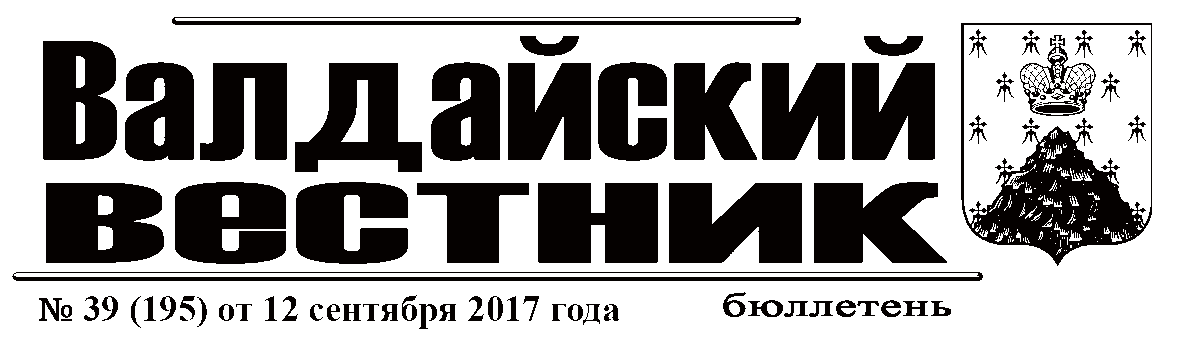 Р Е Ш Е Н И ЕО внесении изменений в решение Думы Валдайского муниципального района от 29.12.2016 № 96        	Принято Думой муниципального района  12 сентября  2017 года.          	Дума Валдайского муниципального района РЕШИЛА:	1. Внести в решение Думы Валдайского муниципального района от 29.12.2016 № 96 «О бюджете Валдайского муниципального района на 2017 год и на плановый период 2018-2019 годов» следующие изменения:	1.1. Текст пункта 1 изложить в следующей редакции:	"Утвердить основные характеристики бюджета Валдайского муниципального района на 2017 год:           	прогнозируемый общий объем доходов бюджета Валдайского муниципального района в сумме 563 миллиона 545 тысяч 602 рубля;           	общий объем расходов бюджета Валдайского муниципального района в сумме 571 миллион 457 тысяч 116 рублей 26 копеек;	прогнозируемый дефицит бюджета Валдайского муниципального района в сумме 7 миллионов 911 тысяч 514 рублей 26 копеек.1.2. Текст пункта 11 изложить в следующей редакции:	"Утвердить объём  межбюджетных трансфертов, получаемых из других бюджетов бюджетной системы Российской Федерации на 2017 год в сумме 385 миллионов 698 тысячи 378 рублей, на 2018 год в сумме 344 миллиона 499 тысяч 702 рубля, на 2019 год в сумме 344 миллиона 689 тысяч 602 рубля".	1.3.  Текст пункта 19 абзаца 4 изложить в следующей редакции:	"Установить объём расходов на обслуживание муниципального внутреннего долга района на 2017 год в размере 912 тысяч 278 рублей 88 копеек, на 2018 год  в размере 1 миллион 617  тысяч рублей, на 2019 год  в размере 1 миллион 617 тысяч рублей.	1.4. В приложении 6 по администратору "комитет финансов Администрации Валдайского муниципального района"  добавить администрируемый код бюджетной классификации 20215002050000151.	1.5. Приложения 1,2,8,9,10,20 изложить в прилагаемой редакции.	2. Опубликовать решение в бюллетене "Валдайский Вестник" и разместить на официальном сайте Администрации Валдайского муниципального района в сети "Интернет".Приложение   2к решению Думы Валдайского муниципального района «О бюджете Валдайского муниципального района на 2017 год и на плановый период 2018 и 2019 годов» от 12.09.2017  № 161Источники  финансирования  дефицита  бюджета муниципального района на 2017 год и на плановый период 2018 и 2019 годов                                                                                                                          рублейПриложение 20		к решению Думы Валдайского муниципального района"О бюджете муниципального  района на 2017 год и на плановый период 2018 и 2019 годов" от 12.09.2017  №161Программа муниципальных заимствований района на 2017 год и на плановый период 2018 и 2019 годов( рублей)СОДЕРЖАНИЕ___________________________________________________________________________«Валдайский Вестник». Бюллетень № 39 (195) от 12.09.2017Учредитель: Дума  Валдайского муниципального районаУтвержден решением Думы Валдайского  муниципального района от 27.03.2014 № 289Главный редактор: Глава Валдайского муниципального района  Ю.В. Стадэ, телефон: 2-25-16Адрес редакции: Новгородская обл,, Валдайский район, г. Валдай, пр. Комсомольский, д.19/21Отпечатано в МБУ «Административно-хозяйственное управление» (Новгородская обл., Валдайский район, г. Валдай, пр. Комсомольский, д.19/21 тел/факс 2-36-01 (доб. 139)Выходит по пятницам. Объем 52 п.л. Тираж 30 экз. Распространяется бесплатно.Глава муниципальногорайона                                    Ю.В.Стадэ«12» сентября 2017 года № 161Глава муниципальногорайона                                    Ю.В.Стадэ«12» сентября 2017 года № 161Глава муниципальногорайона                                    Ю.В.Стадэ«12» сентября 2017 года № 161Председатель Думы Валдайского	 муниципального района      В.П.ЛитвиненкоПредседатель Думы Валдайского	 муниципального района      В.П.ЛитвиненкоПредседатель Думы Валдайского	 муниципального района      В.П.ЛитвиненкоПредседатель Думы Валдайского	 муниципального района      В.П.ЛитвиненкоПредседатель Думы Валдайского	 муниципального района      В.П.ЛитвиненкоПредседатель Думы Валдайского	 муниципального района      В.П.ЛитвиненкоПриложение 1Приложение 1Приложение 1Приложение 1Приложение 1Приложение 1Приложение 1 к  решению Думы Валдайского муниципального района "О бюджете Валдайского муниципального района на 2017 год и на плановый период 2018-2019 годов"от 12.09.2017 № 161 к  решению Думы Валдайского муниципального района "О бюджете Валдайского муниципального района на 2017 год и на плановый период 2018-2019 годов"от 12.09.2017 № 161 к  решению Думы Валдайского муниципального района "О бюджете Валдайского муниципального района на 2017 год и на плановый период 2018-2019 годов"от 12.09.2017 № 161 к  решению Думы Валдайского муниципального района "О бюджете Валдайского муниципального района на 2017 год и на плановый период 2018-2019 годов"от 12.09.2017 № 161 к  решению Думы Валдайского муниципального района "О бюджете Валдайского муниципального района на 2017 год и на плановый период 2018-2019 годов"от 12.09.2017 № 161 к  решению Думы Валдайского муниципального района "О бюджете Валдайского муниципального района на 2017 год и на плановый период 2018-2019 годов"от 12.09.2017 № 161 к  решению Думы Валдайского муниципального района "О бюджете Валдайского муниципального района на 2017 год и на плановый период 2018-2019 годов"от 12.09.2017 № 161 к  решению Думы Валдайского муниципального района "О бюджете Валдайского муниципального района на 2017 год и на плановый период 2018-2019 годов"от 12.09.2017 № 161 к  решению Думы Валдайского муниципального района "О бюджете Валдайского муниципального района на 2017 год и на плановый период 2018-2019 годов"от 12.09.2017 № 161 к  решению Думы Валдайского муниципального района "О бюджете Валдайского муниципального района на 2017 год и на плановый период 2018-2019 годов"от 12.09.2017 № 161 к  решению Думы Валдайского муниципального района "О бюджете Валдайского муниципального района на 2017 год и на плановый период 2018-2019 годов"от 12.09.2017 № 161 к  решению Думы Валдайского муниципального района "О бюджете Валдайского муниципального района на 2017 год и на плановый период 2018-2019 годов"от 12.09.2017 № 161 к  решению Думы Валдайского муниципального района "О бюджете Валдайского муниципального района на 2017 год и на плановый период 2018-2019 годов"от 12.09.2017 № 161 к  решению Думы Валдайского муниципального района "О бюджете Валдайского муниципального района на 2017 год и на плановый период 2018-2019 годов"от 12.09.2017 № 161 к  решению Думы Валдайского муниципального района "О бюджете Валдайского муниципального района на 2017 год и на плановый период 2018-2019 годов"от 12.09.2017 № 161 к  решению Думы Валдайского муниципального района "О бюджете Валдайского муниципального района на 2017 год и на плановый период 2018-2019 годов"от 12.09.2017 № 161 к  решению Думы Валдайского муниципального района "О бюджете Валдайского муниципального района на 2017 год и на плановый период 2018-2019 годов"от 12.09.2017 № 161 к  решению Думы Валдайского муниципального района "О бюджете Валдайского муниципального района на 2017 год и на плановый период 2018-2019 годов"от 12.09.2017 № 161 к  решению Думы Валдайского муниципального района "О бюджете Валдайского муниципального района на 2017 год и на плановый период 2018-2019 годов"от 12.09.2017 № 161 к  решению Думы Валдайского муниципального района "О бюджете Валдайского муниципального района на 2017 год и на плановый период 2018-2019 годов"от 12.09.2017 № 161 к  решению Думы Валдайского муниципального района "О бюджете Валдайского муниципального района на 2017 год и на плановый период 2018-2019 годов"от 12.09.2017 № 161Прогнозируемые поступления доходов в бюджет муниципального района на 2017 год и  на плановый период 2018 - 2019 годовПрогнозируемые поступления доходов в бюджет муниципального района на 2017 год и  на плановый период 2018 - 2019 годовПрогнозируемые поступления доходов в бюджет муниципального района на 2017 год и  на плановый период 2018 - 2019 годовПрогнозируемые поступления доходов в бюджет муниципального района на 2017 год и  на плановый период 2018 - 2019 годовПрогнозируемые поступления доходов в бюджет муниципального района на 2017 год и  на плановый период 2018 - 2019 годовПрогнозируемые поступления доходов в бюджет муниципального района на 2017 год и  на плановый период 2018 - 2019 годовПрогнозируемые поступления доходов в бюджет муниципального района на 2017 год и  на плановый период 2018 - 2019 годовПрогнозируемые поступления доходов в бюджет муниципального района на 2017 год и  на плановый период 2018 - 2019 годовПрогнозируемые поступления доходов в бюджет муниципального района на 2017 год и  на плановый период 2018 - 2019 годовПрогнозируемые поступления доходов в бюджет муниципального района на 2017 год и  на плановый период 2018 - 2019 годовПрогнозируемые поступления доходов в бюджет муниципального района на 2017 год и  на плановый период 2018 - 2019 годовКод бюджетной классификации Российской ФедерацииНаименование доходовНаименование доходовНаименование доходовНаименование доходов2017 год      (рублей)2017 год      (рублей)2018 год      (рублей)2018 год      (рублей)2018 год      (рублей)2019 год      (рублей)12222334445ДОХОДЫ, ВСЕГОДОХОДЫ, ВСЕГОДОХОДЫ, ВСЕГОДОХОДЫ, ВСЕГО563 545 602,00563 545 602,00529 596 302,00529 596 302,00529 596 302,00532 337 202,001 00 00000 00 0000 000НАЛОГОВЫЕ И НЕНАЛОГОВЫЕ ДОХОДЫНАЛОГОВЫЕ И НЕНАЛОГОВЫЕ ДОХОДЫНАЛОГОВЫЕ И НЕНАЛОГОВЫЕ ДОХОДЫНАЛОГОВЫЕ И НЕНАЛОГОВЫЕ ДОХОДЫ177 847 224,00177 847 224,00185 096 600,00185 096 600,00185 096 600,00187 647 600,001 01 02000 01 0000 110НАЛОГИ НА ПРИБЫЛЬ, ДОХОДЫНАЛОГИ НА ПРИБЫЛЬ, ДОХОДЫНАЛОГИ НА ПРИБЫЛЬ, ДОХОДЫНАЛОГИ НА ПРИБЫЛЬ, ДОХОДЫ127 836 128,00127 836 128,00136 000 000,00136 000 000,00136 000 000,00140 000 000,001 01 02000 01 0000 110Налог на доходы физических лицНалог на доходы физических лицНалог на доходы физических лицНалог на доходы физических лиц127 836 128,00127 836 128,00136 000 000,00136 000 000,00136 000 000,00140 000 000,001 01 02010 01 0000 110Налог на доходы физических лиц с доходов, источником которых является налоговый агент, за исключением доходов, в отношении которых исчисление и уплата налога осуществляются в соответствии со статьями 227, 227.1 и 228 Налогового кодекса Российской ФедерацииНалог на доходы физических лиц с доходов, источником которых является налоговый агент, за исключением доходов, в отношении которых исчисление и уплата налога осуществляются в соответствии со статьями 227, 227.1 и 228 Налогового кодекса Российской ФедерацииНалог на доходы физических лиц с доходов, источником которых является налоговый агент, за исключением доходов, в отношении которых исчисление и уплата налога осуществляются в соответствии со статьями 227, 227.1 и 228 Налогового кодекса Российской ФедерацииНалог на доходы физических лиц с доходов, источником которых является налоговый агент, за исключением доходов, в отношении которых исчисление и уплата налога осуществляются в соответствии со статьями 227, 227.1 и 228 Налогового кодекса Российской Федерации126 704 728,00126 704 728,00134 834 600,00134 834 600,00134 834 600,00138 800 800,001 01 02020 01 0000 110Налог на доходы физических лиц с доходов, полученных от осуществления деятельности физическими лицами, зарегистрированными в качестве индивидуальных предпринимателей, нотариусов, занимающихся частной практикой, адвокатов, учредивших адвокатские кабинеты, и других лиц, занимающихся частной практикой в соответствии со статьей 227 Налогового кодекса Российской ФедерацииНалог на доходы физических лиц с доходов, полученных от осуществления деятельности физическими лицами, зарегистрированными в качестве индивидуальных предпринимателей, нотариусов, занимающихся частной практикой, адвокатов, учредивших адвокатские кабинеты, и других лиц, занимающихся частной практикой в соответствии со статьей 227 Налогового кодекса Российской ФедерацииНалог на доходы физических лиц с доходов, полученных от осуществления деятельности физическими лицами, зарегистрированными в качестве индивидуальных предпринимателей, нотариусов, занимающихся частной практикой, адвокатов, учредивших адвокатские кабинеты, и других лиц, занимающихся частной практикой в соответствии со статьей 227 Налогового кодекса Российской ФедерацииНалог на доходы физических лиц с доходов, полученных от осуществления деятельности физическими лицами, зарегистрированными в качестве индивидуальных предпринимателей, нотариусов, занимающихся частной практикой, адвокатов, учредивших адвокатские кабинеты, и других лиц, занимающихся частной практикой в соответствии со статьей 227 Налогового кодекса Российской Федерации373 900,00373 900,00385 100,00385 100,00385 100,00396 300,001 01 02030 01 0000 110Налог на доходы физических лиц с доходов,  полученных физическими лицами в соответствии со статьей 228 Налогового Кодекса Российской ФедерацииНалог на доходы физических лиц с доходов,  полученных физическими лицами в соответствии со статьей 228 Налогового Кодекса Российской ФедерацииНалог на доходы физических лиц с доходов,  полученных физическими лицами в соответствии со статьей 228 Налогового Кодекса Российской ФедерацииНалог на доходы физических лиц с доходов,  полученных физическими лицами в соответствии со статьей 228 Налогового Кодекса Российской Федерации238 800,00238 800,00246 000,00246 000,00246 000,00253 100,001 01 02040 01 0000 110Налог на доходы физических лиц в виде фиксированных авансовых платежей с доходов, полученных физическими лицами, являющимися иностранными гражданами, осуществляющими трудовую деятельность по найму у физических лиц на основании патента в соответствии  со статьей 227.1 Налогового кодекса Российской ФедерацииНалог на доходы физических лиц в виде фиксированных авансовых платежей с доходов, полученных физическими лицами, являющимися иностранными гражданами, осуществляющими трудовую деятельность по найму у физических лиц на основании патента в соответствии  со статьей 227.1 Налогового кодекса Российской ФедерацииНалог на доходы физических лиц в виде фиксированных авансовых платежей с доходов, полученных физическими лицами, являющимися иностранными гражданами, осуществляющими трудовую деятельность по найму у физических лиц на основании патента в соответствии  со статьей 227.1 Налогового кодекса Российской ФедерацииНалог на доходы физических лиц в виде фиксированных авансовых платежей с доходов, полученных физическими лицами, являющимися иностранными гражданами, осуществляющими трудовую деятельность по найму у физических лиц на основании патента в соответствии  со статьей 227.1 Налогового кодекса Российской Федерации518 700,00518 700,00534 300,00534 300,00534 300,00549 800,001 03 00000 00 0000 000НАЛОГИ НА ТОВАРЫ (РАБОТЫ, УСЛУГИ), РЕАЛИЗУЕМЫЕ НА ТЕРРИТОРИИ РОССИЙСКОЙ ФЕДЕРАЦИИНАЛОГИ НА ТОВАРЫ (РАБОТЫ, УСЛУГИ), РЕАЛИЗУЕМЫЕ НА ТЕРРИТОРИИ РОССИЙСКОЙ ФЕДЕРАЦИИНАЛОГИ НА ТОВАРЫ (РАБОТЫ, УСЛУГИ), РЕАЛИЗУЕМЫЕ НА ТЕРРИТОРИИ РОССИЙСКОЙ ФЕДЕРАЦИИНАЛОГИ НА ТОВАРЫ (РАБОТЫ, УСЛУГИ), РЕАЛИЗУЕМЫЕ НА ТЕРРИТОРИИ РОССИЙСКОЙ ФЕДЕРАЦИИ5 741 700,005 741 700,005 651 500,005 651 500,005 651 500,006 362 000,001 03 02230 01 0000 110Доходы от уплаты акцизов на дизельное топливо, подлежащие распределению между бюджетами субъектов Российской Федерации и местными бюджетами с учетом установленных дифференцированных нормативов отчислений в местные бюджетыДоходы от уплаты акцизов на дизельное топливо, подлежащие распределению между бюджетами субъектов Российской Федерации и местными бюджетами с учетом установленных дифференцированных нормативов отчислений в местные бюджетыДоходы от уплаты акцизов на дизельное топливо, подлежащие распределению между бюджетами субъектов Российской Федерации и местными бюджетами с учетом установленных дифференцированных нормативов отчислений в местные бюджетыДоходы от уплаты акцизов на дизельное топливо, подлежащие распределению между бюджетами субъектов Российской Федерации и местными бюджетами с учетом установленных дифференцированных нормативов отчислений в местные бюджеты1 852 100,001 852 100,001 823 300,001 823 300,001 823 300,002 052 600,001 03 02240 01 0000 110Доходы от уплаты акцизов на моторные масла для дизельных и (или) карбюраторных (инжекторных) двигателей, подлежащие распределению между бюджетами субъектов Российской Федерации и местными бюджетами с учетом установленных дифференцированных нормативов отчислений в местные бюджетыДоходы от уплаты акцизов на моторные масла для дизельных и (или) карбюраторных (инжекторных) двигателей, подлежащие распределению между бюджетами субъектов Российской Федерации и местными бюджетами с учетом установленных дифференцированных нормативов отчислений в местные бюджетыДоходы от уплаты акцизов на моторные масла для дизельных и (или) карбюраторных (инжекторных) двигателей, подлежащие распределению между бюджетами субъектов Российской Федерации и местными бюджетами с учетом установленных дифференцированных нормативов отчислений в местные бюджетыДоходы от уплаты акцизов на моторные масла для дизельных и (или) карбюраторных (инжекторных) двигателей, подлежащие распределению между бюджетами субъектов Российской Федерации и местными бюджетами с учетом установленных дифференцированных нормативов отчислений в местные бюджеты28 200,0028 200,0027 700,0027 700,0027 700,0032 500,001 03 02250 01 0000 110Доходы от уплаты акцизов на автомобильный бензин, подлежащие распределению между бюджетами субъектов Российской Федерации и местными бюджетами с учетом установленных дифференцированных нормативов отчислений в местные бюджетыДоходы от уплаты акцизов на автомобильный бензин, подлежащие распределению между бюджетами субъектов Российской Федерации и местными бюджетами с учетом установленных дифференцированных нормативов отчислений в местные бюджетыДоходы от уплаты акцизов на автомобильный бензин, подлежащие распределению между бюджетами субъектов Российской Федерации и местными бюджетами с учетом установленных дифференцированных нормативов отчислений в местные бюджетыДоходы от уплаты акцизов на автомобильный бензин, подлежащие распределению между бюджетами субъектов Российской Федерации и местными бюджетами с учетом установленных дифференцированных нормативов отчислений в местные бюджеты3 861 400,003 861 400,003 800 500,003 800 500,003 800 500,004 276 900,001 03 02260 01 0000 110Доходы от уплаты акцизов на прямогонный  бензин, подлежащие распределению между бюджетами субъектов Российской Федерации и местными бюджетами с учетом установленных дифференцированных нормативов отчислений в местные бюджетыДоходы от уплаты акцизов на прямогонный  бензин, подлежащие распределению между бюджетами субъектов Российской Федерации и местными бюджетами с учетом установленных дифференцированных нормативов отчислений в местные бюджетыДоходы от уплаты акцизов на прямогонный  бензин, подлежащие распределению между бюджетами субъектов Российской Федерации и местными бюджетами с учетом установленных дифференцированных нормативов отчислений в местные бюджетыДоходы от уплаты акцизов на прямогонный  бензин, подлежащие распределению между бюджетами субъектов Российской Федерации и местными бюджетами с учетом установленных дифференцированных нормативов отчислений в местные бюджеты0,000,000,000,000,000,001 05 00000 00 0000 000НАЛОГИ НА СОВОКУПНЫЙ ДОХОДНАЛОГИ НА СОВОКУПНЫЙ ДОХОДНАЛОГИ НА СОВОКУПНЫЙ ДОХОДНАЛОГИ НА СОВОКУПНЫЙ ДОХОД16 275 000,0016 275 000,0018 580 000,0018 580 000,0018 580 000,0018 585 000,001 05 02000 02 0000 110Единый налог на вмененный доход для отдельных видов деятельностиЕдиный налог на вмененный доход для отдельных видов деятельностиЕдиный налог на вмененный доход для отдельных видов деятельностиЕдиный налог на вмененный доход для отдельных видов деятельности16 200 000,0016 200 000,0018 500 000,0018 500 000,0018 500 000,0018 500 000,001 05 02010 02 0000 110Единый налог на вмененный доход для отдельных видов деятельностиЕдиный налог на вмененный доход для отдельных видов деятельностиЕдиный налог на вмененный доход для отдельных видов деятельностиЕдиный налог на вмененный доход для отдельных видов деятельности16 198 000,0016 198 000,0018 498 000,0018 498 000,0018 498 000,0018 498 000,001 05 02020 02 0000 110Единый налог на вмененный доход для отдельных видов деятельности (за  налоговые периоды, истекшие до  1января 2011 года)Единый налог на вмененный доход для отдельных видов деятельности (за  налоговые периоды, истекшие до  1января 2011 года)Единый налог на вмененный доход для отдельных видов деятельности (за  налоговые периоды, истекшие до  1января 2011 года)Единый налог на вмененный доход для отдельных видов деятельности (за  налоговые периоды, истекшие до  1января 2011 года)2 000,002 000,002 000,002 000,002 000,002 000,001 05 03000 01 0000 110Единый сельскохозяйственный налогЕдиный сельскохозяйственный налогЕдиный сельскохозяйственный налогЕдиный сельскохозяйственный налог25 000,0025 000,0030 000,0030 000,0030 000,0035 000,001 05 03010 01 0000 110Единый сельскохозяйственный налогЕдиный сельскохозяйственный налогЕдиный сельскохозяйственный налогЕдиный сельскохозяйственный налог25 000,0025 000,0030 000,0030 000,0030 000,0035 000,001 05 04000 02 0000 110Налог, взимаемый в связи с применением патентной системы налогообложенияНалог, взимаемый в связи с применением патентной системы налогообложенияНалог, взимаемый в связи с применением патентной системы налогообложенияНалог, взимаемый в связи с применением патентной системы налогообложения50 000,0050 000,0050 000,0050 000,0050 000,0050 000,001 05 04020 02 0000 110Налог, взимаемый  в связи с применением патентной системы налогообложения, зачисляемый в бюджеты муниципальных районовНалог, взимаемый  в связи с применением патентной системы налогообложения, зачисляемый в бюджеты муниципальных районовНалог, взимаемый  в связи с применением патентной системы налогообложения, зачисляемый в бюджеты муниципальных районовНалог, взимаемый  в связи с применением патентной системы налогообложения, зачисляемый в бюджеты муниципальных районов50 000,0050 000,0050 000,0050 000,0050 000,0050 000,001 08 03000 01 0000 110Государственная пошлина  по делам, рассматриваемым  в судах общей юрисдикции, мировыми судьямиГосударственная пошлина  по делам, рассматриваемым  в судах общей юрисдикции, мировыми судьямиГосударственная пошлина  по делам, рассматриваемым  в судах общей юрисдикции, мировыми судьямиГосударственная пошлина  по делам, рассматриваемым  в судах общей юрисдикции, мировыми судьями2 629 300,002 629 300,002 600 000,002 600 000,002 600 000,002 650 000,001 08 03010 01 0000 110Государственная пошлина по делам,  рассматриваемым  в судах общей юрисдикции, мировыми судьями (за исключением Верховного Суда Российской Федерации)Государственная пошлина по делам,  рассматриваемым  в судах общей юрисдикции, мировыми судьями (за исключением Верховного Суда Российской Федерации)Государственная пошлина по делам,  рассматриваемым  в судах общей юрисдикции, мировыми судьями (за исключением Верховного Суда Российской Федерации)Государственная пошлина по делам,  рассматриваемым  в судах общей юрисдикции, мировыми судьями (за исключением Верховного Суда Российской Федерации)2 629 300,002 629 300,002 600 000,002 600 000,002 600 000,002 650 000,001 11 00000 00 0000 000ДОХОДЫ ОТ ИСПОЛЬЗОВАНИЯ ИМУЩЕСТВА, НАХОДЯЩЕГОСЯ В ГОСУДАРСТВЕННОЙ И МУНИЦИПАЛЬНОЙ СОБСТВЕННОСТИДОХОДЫ ОТ ИСПОЛЬЗОВАНИЯ ИМУЩЕСТВА, НАХОДЯЩЕГОСЯ В ГОСУДАРСТВЕННОЙ И МУНИЦИПАЛЬНОЙ СОБСТВЕННОСТИДОХОДЫ ОТ ИСПОЛЬЗОВАНИЯ ИМУЩЕСТВА, НАХОДЯЩЕГОСЯ В ГОСУДАРСТВЕННОЙ И МУНИЦИПАЛЬНОЙ СОБСТВЕННОСТИДОХОДЫ ОТ ИСПОЛЬЗОВАНИЯ ИМУЩЕСТВА, НАХОДЯЩЕГОСЯ В ГОСУДАРСТВЕННОЙ И МУНИЦИПАЛЬНОЙ СОБСТВЕННОСТИ14 556 400,0014 556 400,0011 425 000,0011 425 000,0011 425 000,0011 425 000,001 11 05000 00 0000 120Доходы, получаемые в виде арендной либо иной платы за передачу в возмездное пользование государственного и муниципального имущества (за исключением имущества бюджетных и автономных учреждений, а также имущества государственных и муниципальных унитарных предприятий, в том числе казенных)Доходы, получаемые в виде арендной либо иной платы за передачу в возмездное пользование государственного и муниципального имущества (за исключением имущества бюджетных и автономных учреждений, а также имущества государственных и муниципальных унитарных предприятий, в том числе казенных)Доходы, получаемые в виде арендной либо иной платы за передачу в возмездное пользование государственного и муниципального имущества (за исключением имущества бюджетных и автономных учреждений, а также имущества государственных и муниципальных унитарных предприятий, в том числе казенных)Доходы, получаемые в виде арендной либо иной платы за передачу в возмездное пользование государственного и муниципального имущества (за исключением имущества бюджетных и автономных учреждений, а также имущества государственных и муниципальных унитарных предприятий, в том числе казенных)14 181 400,0014 181 400,0011 050 000,0011 050 000,0011 050 000,0011 050 000,001 11 05013 10 0000 120Доходы, получаемые в виде арендной платы за земельные участки, государственная собственность на которые не разграничена и которые расположены в границах поселений, а также средства от продажи права на заключение договоров аренды указанных земельных участковДоходы, получаемые в виде арендной платы за земельные участки, государственная собственность на которые не разграничена и которые расположены в границах поселений, а также средства от продажи права на заключение договоров аренды указанных земельных участковДоходы, получаемые в виде арендной платы за земельные участки, государственная собственность на которые не разграничена и которые расположены в границах поселений, а также средства от продажи права на заключение договоров аренды указанных земельных участковДоходы, получаемые в виде арендной платы за земельные участки, государственная собственность на которые не разграничена и которые расположены в границах поселений, а также средства от продажи права на заключение договоров аренды указанных земельных участков7 213 400,007 213 400,006 550 000,006 550 000,006 550 000,006 550 000,001 11 05035 05 0000 120Доходы  от сдачи в аренду имущества, находящегося в оперативном управлении органов управления муниципальных районов и созданных ими учреждений (за  исключением имущества муниципальных бюджетных и автономных учреждений)Доходы  от сдачи в аренду имущества, находящегося в оперативном управлении органов управления муниципальных районов и созданных ими учреждений (за  исключением имущества муниципальных бюджетных и автономных учреждений)Доходы  от сдачи в аренду имущества, находящегося в оперативном управлении органов управления муниципальных районов и созданных ими учреждений (за  исключением имущества муниципальных бюджетных и автономных учреждений)Доходы  от сдачи в аренду имущества, находящегося в оперативном управлении органов управления муниципальных районов и созданных ими учреждений (за  исключением имущества муниципальных бюджетных и автономных учреждений)6 968 000,006 968 000,004 500 000,004 500 000,004 500 000,004 500 000,001 11 07000 00 0000 120Платежи от государственных и муниципальных унитарных предприятийПлатежи от государственных и муниципальных унитарных предприятийПлатежи от государственных и муниципальных унитарных предприятийПлатежи от государственных и муниципальных унитарных предприятий5 000,005 000,005 000,005 000,005 000,005 000,001 11 07015 05 0000 120Доходы от перечисления части прибыли, остающейся после уплаты налогов и иных обязательных платежей муниципальных унитарных предприятий, созданных муниципальными районамиДоходы от перечисления части прибыли, остающейся после уплаты налогов и иных обязательных платежей муниципальных унитарных предприятий, созданных муниципальными районамиДоходы от перечисления части прибыли, остающейся после уплаты налогов и иных обязательных платежей муниципальных унитарных предприятий, созданных муниципальными районамиДоходы от перечисления части прибыли, остающейся после уплаты налогов и иных обязательных платежей муниципальных унитарных предприятий, созданных муниципальными районами5 000,005 000,005 000,005 000,005 000,005 000,001 11 09000 00 0000 120Прочие доходы от использования имущества и прав, находящихся в государственной и муниципальной собственности (за исключением имущества бюджетных и автономных учреждений, а также имущества государственных и муниципальных унитарных предприятий, в том числе казенных)Прочие доходы от использования имущества и прав, находящихся в государственной и муниципальной собственности (за исключением имущества бюджетных и автономных учреждений, а также имущества государственных и муниципальных унитарных предприятий, в том числе казенных)Прочие доходы от использования имущества и прав, находящихся в государственной и муниципальной собственности (за исключением имущества бюджетных и автономных учреждений, а также имущества государственных и муниципальных унитарных предприятий, в том числе казенных)Прочие доходы от использования имущества и прав, находящихся в государственной и муниципальной собственности (за исключением имущества бюджетных и автономных учреждений, а также имущества государственных и муниципальных унитарных предприятий, в том числе казенных)370 000,00370 000,00370 000,00370 000,00370 000,00370 000,001 11 09045 05 0000 120Прочие поступления от использования имущества, находящегося в собственности муниципальных районов (за исключением имущества муниципальных бюджетных и автономных учреждений, а также имущества муниципальных унитарных предприятий, в том числе казенных)Прочие поступления от использования имущества, находящегося в собственности муниципальных районов (за исключением имущества муниципальных бюджетных и автономных учреждений, а также имущества муниципальных унитарных предприятий, в том числе казенных)Прочие поступления от использования имущества, находящегося в собственности муниципальных районов (за исключением имущества муниципальных бюджетных и автономных учреждений, а также имущества муниципальных унитарных предприятий, в том числе казенных)Прочие поступления от использования имущества, находящегося в собственности муниципальных районов (за исключением имущества муниципальных бюджетных и автономных учреждений, а также имущества муниципальных унитарных предприятий, в том числе казенных)370 000,00370 000,00370 000,00370 000,00370 000,00370 000,001 12 00000 00 0000 000ПЛАТЕЖИ ПРИ ПОЛЬЗОВАНИИ ПРИРОДНЫМИ РЕСУРСАМИПЛАТЕЖИ ПРИ ПОЛЬЗОВАНИИ ПРИРОДНЫМИ РЕСУРСАМИПЛАТЕЖИ ПРИ ПОЛЬЗОВАНИИ ПРИРОДНЫМИ РЕСУРСАМИПЛАТЕЖИ ПРИ ПОЛЬЗОВАНИИ ПРИРОДНЫМИ РЕСУРСАМИ620 100,00620 100,00620 100,00620 100,00620 100,00620 100,001 12 01000 01 0000 120Плата за негативное воздействие на окружающую средуПлата за негативное воздействие на окружающую средуПлата за негативное воздействие на окружающую средуПлата за негативное воздействие на окружающую среду620 100,00620 100,00620 100,00620 100,00620 100,00620 100,001 12 01010 01 0000 120Плата  за выбросы загрязняющих веществ в атмосферный воздух стационарными объектамиПлата  за выбросы загрязняющих веществ в атмосферный воздух стационарными объектамиПлата  за выбросы загрязняющих веществ в атмосферный воздух стационарными объектамиПлата  за выбросы загрязняющих веществ в атмосферный воздух стационарными объектами244 500,00244 500,00244 500,00244 500,00244 500,00244 500,001 12 01020 01 00001 20Плата за выбросы загрязняющих веществ в атмосферный воздух передвижными  объектамиПлата за выбросы загрязняющих веществ в атмосферный воздух передвижными  объектамиПлата за выбросы загрязняющих веществ в атмосферный воздух передвижными  объектамиПлата за выбросы загрязняющих веществ в атмосферный воздух передвижными  объектами0,000,000,000,000,000,001 12 01030 01 0000 120Плата  за сбросы загрязняющих веществ в водные объектыПлата  за сбросы загрязняющих веществ в водные объектыПлата  за сбросы загрязняющих веществ в водные объектыПлата  за сбросы загрязняющих веществ в водные объекты11 400,0011 400,0011 400,0011 400,0011 400,0011 400,001 12 01040 01 0000 120Плата за размещение отходов производства и потребленияПлата за размещение отходов производства и потребленияПлата за размещение отходов производства и потребленияПлата за размещение отходов производства и потребления364 200,00364 200,00364 200,00364 200,00364 200,00364 200,00114 00000 00 0000 000ДОХОДЫ ОТ ПРОДАЖИ МАТЕРИАЛЬНЫХ И НЕМАТЕРИАЛЬНЫХ АКТИВОВДОХОДЫ ОТ ПРОДАЖИ МАТЕРИАЛЬНЫХ И НЕМАТЕРИАЛЬНЫХ АКТИВОВДОХОДЫ ОТ ПРОДАЖИ МАТЕРИАЛЬНЫХ И НЕМАТЕРИАЛЬНЫХ АКТИВОВДОХОДЫ ОТ ПРОДАЖИ МАТЕРИАЛЬНЫХ И НЕМАТЕРИАЛЬНЫХ АКТИВОВ6 697 796,006 697 796,007 000 000,007 000 000,007 000 000,004 800 000,001 14 02000 00 0000 000Доходы  от реализации имущества, находящегося в государственной и муниципальной собственности (за исключением движимого имущества бюджетных и автономных учреждений, а также имущества государственных и муниципальных унитарных предприятий, в том числе казенных)Доходы  от реализации имущества, находящегося в государственной и муниципальной собственности (за исключением движимого имущества бюджетных и автономных учреждений, а также имущества государственных и муниципальных унитарных предприятий, в том числе казенных)Доходы  от реализации имущества, находящегося в государственной и муниципальной собственности (за исключением движимого имущества бюджетных и автономных учреждений, а также имущества государственных и муниципальных унитарных предприятий, в том числе казенных)Доходы  от реализации имущества, находящегося в государственной и муниципальной собственности (за исключением движимого имущества бюджетных и автономных учреждений, а также имущества государственных и муниципальных унитарных предприятий, в том числе казенных)3 350 000,003 350 000,004 200 000,004 200 000,004 200 000,002 000 000,001 14 02052 05 0000 410Доходы от реализации имущества, находящегося в оперативном управлении учреждений, находящихся в ведении органов управления муниципальных районов (за исключением имущества муниципальных бюджетных и автономных учреждений), в части реализации основных средств по указанному имуществуДоходы от реализации имущества, находящегося в оперативном управлении учреждений, находящихся в ведении органов управления муниципальных районов (за исключением имущества муниципальных бюджетных и автономных учреждений), в части реализации основных средств по указанному имуществуДоходы от реализации имущества, находящегося в оперативном управлении учреждений, находящихся в ведении органов управления муниципальных районов (за исключением имущества муниципальных бюджетных и автономных учреждений), в части реализации основных средств по указанному имуществуДоходы от реализации имущества, находящегося в оперативном управлении учреждений, находящихся в ведении органов управления муниципальных районов (за исключением имущества муниципальных бюджетных и автономных учреждений), в части реализации основных средств по указанному имуществу3 350 000,003 350 000,004 200 000,004 200 000,004 200 000,002 000 000,001 14 06000 00 0000 430Доходы от продажи земельных участков, находящихся в государственной и муниципальной собственности Доходы от продажи земельных участков, находящихся в государственной и муниципальной собственности Доходы от продажи земельных участков, находящихся в государственной и муниципальной собственности Доходы от продажи земельных участков, находящихся в государственной и муниципальной собственности 3 347 796,003 347 796,002 800 000,002 800 000,002 800 000,002 800 000,001 14 06013 10 0000 430Доходы от продажи земельных участков, государственная собственность на которые не разграничена и которые расположены в границах сельских поселенийДоходы от продажи земельных участков, государственная собственность на которые не разграничена и которые расположены в границах сельских поселенийДоходы от продажи земельных участков, государственная собственность на которые не разграничена и которые расположены в границах сельских поселенийДоходы от продажи земельных участков, государственная собственность на которые не разграничена и которые расположены в границах сельских поселений3 347 796,003 347 796,002 800 000,002 800 000,002 800 000,002 800 000,001 16 00000 00 0000 000ШТРАФЫ, САНКЦИИ, ВОЗМЕЩЕНИЕ УЩЕРБАШТРАФЫ, САНКЦИИ, ВОЗМЕЩЕНИЕ УЩЕРБАШТРАФЫ, САНКЦИИ, ВОЗМЕЩЕНИЕ УЩЕРБАШТРАФЫ, САНКЦИИ, ВОЗМЕЩЕНИЕ УЩЕРБА3 490 800,003 490 800,003 220 000,003 220 000,003 220 000,003 205 500,001 16 03000 00 0000 140Денежные взыскания (штрафы) за нарушение законодательства о налогах и сборахДенежные взыскания (штрафы) за нарушение законодательства о налогах и сборахДенежные взыскания (штрафы) за нарушение законодательства о налогах и сборахДенежные взыскания (штрафы) за нарушение законодательства о налогах и сборах17 000,0017 000,0019 000,0019 000,0019 000,0021 000,001 16 03010 01 0000 140Денежные взыскания (штрафы) за  нарушение законодательства о налогах  и сборах, предусмотренных статьями 116,118, статьей 119.1, пунктами 1 и 2 статьи 120,статьями 125,126,128,129,129.1,132,133,134,135,135.1 Налогового кодекса Российской ФедерацииДенежные взыскания (штрафы) за  нарушение законодательства о налогах  и сборах, предусмотренных статьями 116,118, статьей 119.1, пунктами 1 и 2 статьи 120,статьями 125,126,128,129,129.1,132,133,134,135,135.1 Налогового кодекса Российской ФедерацииДенежные взыскания (штрафы) за  нарушение законодательства о налогах  и сборах, предусмотренных статьями 116,118, статьей 119.1, пунктами 1 и 2 статьи 120,статьями 125,126,128,129,129.1,132,133,134,135,135.1 Налогового кодекса Российской ФедерацииДенежные взыскания (штрафы) за  нарушение законодательства о налогах  и сборах, предусмотренных статьями 116,118, статьей 119.1, пунктами 1 и 2 статьи 120,статьями 125,126,128,129,129.1,132,133,134,135,135.1 Налогового кодекса Российской Федерации13 000,0013 000,0014 000,0014 000,0014 000,0015 000,001 16 03030 01 0000 140Денежные взыскания (штрафы) за административные правонарушения в области налогов и сборов, предусмотренные Кодексом Российской Федерации об административных правонарушенияхДенежные взыскания (штрафы) за административные правонарушения в области налогов и сборов, предусмотренные Кодексом Российской Федерации об административных правонарушенияхДенежные взыскания (штрафы) за административные правонарушения в области налогов и сборов, предусмотренные Кодексом Российской Федерации об административных правонарушенияхДенежные взыскания (штрафы) за административные правонарушения в области налогов и сборов, предусмотренные Кодексом Российской Федерации об административных правонарушениях4 000,004 000,005 000,005 000,005 000,006 000,001 16 06000 01 0000 140Денежные взыскания (штрафы) за нарушение законодательства о применении контрольно-кассовой техники при осуществлении наличных денежных расчетов и (или) расчетов с использованием платежных картДенежные взыскания (штрафы) за нарушение законодательства о применении контрольно-кассовой техники при осуществлении наличных денежных расчетов и (или) расчетов с использованием платежных картДенежные взыскания (штрафы) за нарушение законодательства о применении контрольно-кассовой техники при осуществлении наличных денежных расчетов и (или) расчетов с использованием платежных картДенежные взыскания (штрафы) за нарушение законодательства о применении контрольно-кассовой техники при осуществлении наличных денежных расчетов и (или) расчетов с использованием платежных карт110 000,00110 000,00115 000,00115 000,00115 000,00120 000,001 16 25000 00 0000 140Денежные взыскания (штрафы) за нарушение законодательства Российской Федерации о недрах, об особо охраняемых природных территориях, об охране и использовании животного мира, об экологической экспертизе, в области охраны окружающей среды, о рыболовстве и сохранении водных биологических ресурсов, земельного законодательства, лесного законодательства, водного законодательстваДенежные взыскания (штрафы) за нарушение законодательства Российской Федерации о недрах, об особо охраняемых природных территориях, об охране и использовании животного мира, об экологической экспертизе, в области охраны окружающей среды, о рыболовстве и сохранении водных биологических ресурсов, земельного законодательства, лесного законодательства, водного законодательстваДенежные взыскания (штрафы) за нарушение законодательства Российской Федерации о недрах, об особо охраняемых природных территориях, об охране и использовании животного мира, об экологической экспертизе, в области охраны окружающей среды, о рыболовстве и сохранении водных биологических ресурсов, земельного законодательства, лесного законодательства, водного законодательстваДенежные взыскания (штрафы) за нарушение законодательства Российской Федерации о недрах, об особо охраняемых природных территориях, об охране и использовании животного мира, об экологической экспертизе, в области охраны окружающей среды, о рыболовстве и сохранении водных биологических ресурсов, земельного законодательства, лесного законодательства, водного законодательства214 800,00214 800,0085 000,0085 000,0085 000,0085 000,001 16 25030 01 0000 140Денежные взыскания (штрафы) за нарушение законодательства Российской Федерации об охране и использовании животного мираДенежные взыскания (штрафы) за нарушение законодательства Российской Федерации об охране и использовании животного мираДенежные взыскания (штрафы) за нарушение законодательства Российской Федерации об охране и использовании животного мираДенежные взыскания (штрафы) за нарушение законодательства Российской Федерации об охране и использовании животного мира0,000,000,000,000,000,001 16 25050 01 0000 140Денежные взыскания (штрафы) за нарушение законодательства в области охраны окружающей средыДенежные взыскания (штрафы) за нарушение законодательства в области охраны окружающей средыДенежные взыскания (штрафы) за нарушение законодательства в области охраны окружающей средыДенежные взыскания (штрафы) за нарушение законодательства в области охраны окружающей среды180 000,00180 000,0065 000,0065 000,0065 000,0060 000,001 16 25060 01 0000 140Денежные взыскания (штрафы) за нарушение земельного законодательстваДенежные взыскания (штрафы) за нарушение земельного законодательстваДенежные взыскания (штрафы) за нарушение земельного законодательстваДенежные взыскания (штрафы) за нарушение земельного законодательства34 800,0034 800,0020 000,0020 000,0020 000,0025 000,001 16 28000 01 0000 140Денежные взыскания (штрафы) за нарушение законодательства в области обеспечения санитарно-эпидемиологического благополучия человека и законодательства в сфере защиты прав потребителейДенежные взыскания (штрафы) за нарушение законодательства в области обеспечения санитарно-эпидемиологического благополучия человека и законодательства в сфере защиты прав потребителейДенежные взыскания (штрафы) за нарушение законодательства в области обеспечения санитарно-эпидемиологического благополучия человека и законодательства в сфере защиты прав потребителейДенежные взыскания (штрафы) за нарушение законодательства в области обеспечения санитарно-эпидемиологического благополучия человека и законодательства в сфере защиты прав потребителей938 000,00938 000,00808 000,00808 000,00808 000,00758 000,001 16 30000 01 0000 140Денежные взыскания (штрафы) за правонарушения в области дорожного движенияДенежные взыскания (штрафы) за правонарушения в области дорожного движенияДенежные взыскания (штрафы) за правонарушения в области дорожного движенияДенежные взыскания (штрафы) за правонарушения в области дорожного движения4 500,004 500,004 700,004 700,004 700,004 900,001 16 30030 01 0000 140Прочие денежные взыскания (штрафы) за правонарушения в области дорожного движенияПрочие денежные взыскания (штрафы) за правонарушения в области дорожного движенияПрочие денежные взыскания (штрафы) за правонарушения в области дорожного движенияПрочие денежные взыскания (штрафы) за правонарушения в области дорожного движения4 500,004 500,004 700,004 700,004 700,004 900,001 16 43000 01 0000 140Денежные взыскания (штрафы) за нарушение законодательства Российской Федерации об административных правонарушениях, предусмотренные статьей 20.25 Кодекса Российской Федерации об административных правонарушенияхДенежные взыскания (штрафы) за нарушение законодательства Российской Федерации об административных правонарушениях, предусмотренные статьей 20.25 Кодекса Российской Федерации об административных правонарушенияхДенежные взыскания (штрафы) за нарушение законодательства Российской Федерации об административных правонарушениях, предусмотренные статьей 20.25 Кодекса Российской Федерации об административных правонарушенияхДенежные взыскания (штрафы) за нарушение законодательства Российской Федерации об административных правонарушениях, предусмотренные статьей 20.25 Кодекса Российской Федерации об административных правонарушениях133 800,00133 800,00140 300,00140 300,00140 300,00147 100,001 16 90000 00 0000 140Прочие  поступления от денежных взысканий (штрафов) и иных сумм в возмещение ущербаПрочие  поступления от денежных взысканий (штрафов) и иных сумм в возмещение ущербаПрочие  поступления от денежных взысканий (штрафов) и иных сумм в возмещение ущербаПрочие  поступления от денежных взысканий (штрафов) и иных сумм в возмещение ущерба2 072 700,002 072 700,002 048 000,002 048 000,002 048 000,002 069 500,001 16 90050 05 0000 140Прочие поступления от денежных взысканий (штрафов) и иных сумм в возмещение ущерба, зачисляемые в бюджеты муниципальных районовПрочие поступления от денежных взысканий (штрафов) и иных сумм в возмещение ущерба, зачисляемые в бюджеты муниципальных районовПрочие поступления от денежных взысканий (штрафов) и иных сумм в возмещение ущерба, зачисляемые в бюджеты муниципальных районовПрочие поступления от денежных взысканий (штрафов) и иных сумм в возмещение ущерба, зачисляемые в бюджеты муниципальных районов2 072 700,002 072 700,002 048 000,002 048 000,002 048 000,002 069 500,002 00 00000 00 0000 000Безвозмездные поступленияБезвозмездные поступленияБезвозмездные поступленияБезвозмездные поступления385 698 378,00385 698 378,00344 499 702,00344 499 702,00344 499 702,00344 689 602,002 02 10000 00 0000 151Дотации бюджетам субъектов Российской Федерации и муниципальных образованийДотации бюджетам субъектов Российской Федерации и муниципальных образованийДотации бюджетам субъектов Российской Федерации и муниципальных образованийДотации бюджетам субъектов Российской Федерации и муниципальных образований10 726 500,0010 726 500,00117 300,00117 300,00117 300,00699 100,002 02 15001 05 0000 151Дотация  на выравнивание бюджетной обеспеченности муниципальных районовДотация  на выравнивание бюджетной обеспеченности муниципальных районовДотация  на выравнивание бюджетной обеспеченности муниципальных районовДотация  на выравнивание бюджетной обеспеченности муниципальных районов1 392 500,001 392 500,00117 300,00117 300,00117 300,00699 100,002 02 15002 05 0000 151Дотация на поддержку мер по обеспечению сбалансированности бюджетовДотация на поддержку мер по обеспечению сбалансированности бюджетовДотация на поддержку мер по обеспечению сбалансированности бюджетовДотация на поддержку мер по обеспечению сбалансированности бюджетов9 334 000,009 334 000,002 02 20000 00 0000 151Субсидии  бюджетам субъектов  Российской Федерации и муниципальных образований (межбюджетные субсидии)Субсидии  бюджетам субъектов  Российской Федерации и муниципальных образований (межбюджетные субсидии)Субсидии  бюджетам субъектов  Российской Федерации и муниципальных образований (межбюджетные субсидии)Субсидии  бюджетам субъектов  Российской Федерации и муниципальных образований (межбюджетные субсидии)61 660 970,0061 660 970,0043 709 800,0043 709 800,0043 709 800,0043 709 800,002 02 20051 05 0000 151Субсидия бюджету муниципального района на софинансирование социальных выплат молодым семьям на приобретение (строительство) жилья в рамках подпрограммы "Обеспечение жильём молодых семей" федеральной целевой программы "Жилище" на 2015 -2020 годы, на 2017 годСубсидия бюджету муниципального района на софинансирование социальных выплат молодым семьям на приобретение (строительство) жилья в рамках подпрограммы "Обеспечение жильём молодых семей" федеральной целевой программы "Жилище" на 2015 -2020 годы, на 2017 годСубсидия бюджету муниципального района на софинансирование социальных выплат молодым семьям на приобретение (строительство) жилья в рамках подпрограммы "Обеспечение жильём молодых семей" федеральной целевой программы "Жилище" на 2015 -2020 годы, на 2017 годСубсидия бюджету муниципального района на софинансирование социальных выплат молодым семьям на приобретение (строительство) жилья в рамках подпрограммы "Обеспечение жильём молодых семей" федеральной целевой программы "Жилище" на 2015 -2020 годы, на 2017 год1 157 870,001 157 870,002 02 25027 05 0000 151Субсидия бюджету муниципального района на проведение мероприятий по формированию в области сети дошкольных образовательных организаций, в которых создана универсальная безбарьерная среда для инклюзивного образования детей- инвалидов, в рамках реализации государственной программы РФ "Доступная среда" на 2011-2020 годыСубсидия бюджету муниципального района на проведение мероприятий по формированию в области сети дошкольных образовательных организаций, в которых создана универсальная безбарьерная среда для инклюзивного образования детей- инвалидов, в рамках реализации государственной программы РФ "Доступная среда" на 2011-2020 годыСубсидия бюджету муниципального района на проведение мероприятий по формированию в области сети дошкольных образовательных организаций, в которых создана универсальная безбарьерная среда для инклюзивного образования детей- инвалидов, в рамках реализации государственной программы РФ "Доступная среда" на 2011-2020 годыСубсидия бюджету муниципального района на проведение мероприятий по формированию в области сети дошкольных образовательных организаций, в которых создана универсальная безбарьерная среда для инклюзивного образования детей- инвалидов, в рамках реализации государственной программы РФ "Доступная среда" на 2011-2020 годы1 147 800,001 147 800,002 02 25097 05 0000 151Субсидия бюджету муниципального района на проведение мероприятий по созданию в общеобразовательных организациях, расположенных в сельской местности, условий для занятий физической культурой и спортом Субсидия бюджету муниципального района на проведение мероприятий по созданию в общеобразовательных организациях, расположенных в сельской местности, условий для занятий физической культурой и спортом Субсидия бюджету муниципального района на проведение мероприятий по созданию в общеобразовательных организациях, расположенных в сельской местности, условий для занятий физической культурой и спортом Субсидия бюджету муниципального района на проведение мероприятий по созданию в общеобразовательных организациях, расположенных в сельской местности, условий для занятий физической культурой и спортом 975 500,00975 500,002 02 25519 05 0000 151Субсидия бюджету муниципального района на поддержку отрасли культуры в части комплектования книжных фондов муниципальных общедоступных библиотек муниципальных образований области Субсидия бюджету муниципального района на поддержку отрасли культуры в части комплектования книжных фондов муниципальных общедоступных библиотек муниципальных образований области Субсидия бюджету муниципального района на поддержку отрасли культуры в части комплектования книжных фондов муниципальных общедоступных библиотек муниципальных образований области Субсидия бюджету муниципального района на поддержку отрасли культуры в части комплектования книжных фондов муниципальных общедоступных библиотек муниципальных образований области 31 800,0031 800,002 02 29999 05 7151 151Субсидия бюджету муниципального района на осуществление дорожной деятельности в отношении автомобильных дорог общего пользования местного значенияСубсидия бюджету муниципального района на осуществление дорожной деятельности в отношении автомобильных дорог общего пользования местного значенияСубсидия бюджету муниципального района на осуществление дорожной деятельности в отношении автомобильных дорог общего пользования местного значенияСубсидия бюджету муниципального района на осуществление дорожной деятельности в отношении автомобильных дорог общего пользования местного значения7 511 000,007 511 000,003 755 000,003 755 000,003 755 000,003 755 000,002 02 29999 05 7155 151Субсидия бюджету муниципального района на обучение работников муниципальных учреждений, подведомственных органам местного самоуправления муниципальных районов, городского округа, реализующим полномочия в сфере культуры, по образовательным программам высшего образования и дополнительным профессиональным программамСубсидия бюджету муниципального района на обучение работников муниципальных учреждений, подведомственных органам местного самоуправления муниципальных районов, городского округа, реализующим полномочия в сфере культуры, по образовательным программам высшего образования и дополнительным профессиональным программамСубсидия бюджету муниципального района на обучение работников муниципальных учреждений, подведомственных органам местного самоуправления муниципальных районов, городского округа, реализующим полномочия в сфере культуры, по образовательным программам высшего образования и дополнительным профессиональным программамСубсидия бюджету муниципального района на обучение работников муниципальных учреждений, подведомственных органам местного самоуправления муниципальных районов, городского округа, реализующим полномочия в сфере культуры, по образовательным программам высшего образования и дополнительным профессиональным программам60 600,0060 600,002 02 29999 05 7208 151Субсидия бюджету муниципального района на приобретение или изготовление бланков документов об образовании и (или) о квалификации муниципальными образовательными организациямиСубсидия бюджету муниципального района на приобретение или изготовление бланков документов об образовании и (или) о квалификации муниципальными образовательными организациямиСубсидия бюджету муниципального района на приобретение или изготовление бланков документов об образовании и (или) о квалификации муниципальными образовательными организациямиСубсидия бюджету муниципального района на приобретение или изготовление бланков документов об образовании и (или) о квалификации муниципальными образовательными организациями34 200,0034 200,002 02 29999 05 7210 151Субсидия бюджету муниципального района на замену окон в муниципальных общеобразовательных организацияхСубсидия бюджету муниципального района на замену окон в муниципальных общеобразовательных организацияхСубсидия бюджету муниципального района на замену окон в муниципальных общеобразовательных организацияхСубсидия бюджету муниципального района на замену окон в муниципальных общеобразовательных организациях1 701 000,001 701 000,002 02 29999 05 7212 151Субсидия бюджету муниципального района на обеспечение пожарной безопасности, антитеррористической и антикриминальной безопасности муниципальных дошкольных образовательных, общеобразовательных организаций, организаций дополнительного образования детей Субсидия бюджету муниципального района на обеспечение пожарной безопасности, антитеррористической и антикриминальной безопасности муниципальных дошкольных образовательных, общеобразовательных организаций, организаций дополнительного образования детей Субсидия бюджету муниципального района на обеспечение пожарной безопасности, антитеррористической и антикриминальной безопасности муниципальных дошкольных образовательных, общеобразовательных организаций, организаций дополнительного образования детей Субсидия бюджету муниципального района на обеспечение пожарной безопасности, антитеррористической и антикриминальной безопасности муниципальных дошкольных образовательных, общеобразовательных организаций, организаций дополнительного образования детей 1 657 200,001 657 200,002 02 29999 05 7227 151Субсидия бюджету муниципального района на реализацию мероприятий муниципальных программ в области газификации в рамках подпрограммы «Газификация Новгородской области»  государственной программы «Улучшение жилищных условий граждан и повышение качества жилищно-коммунальных услуг в Новгородской области на 2014-2018 годы и на плановый период до 2020 года» Субсидия бюджету муниципального района на реализацию мероприятий муниципальных программ в области газификации в рамках подпрограммы «Газификация Новгородской области»  государственной программы «Улучшение жилищных условий граждан и повышение качества жилищно-коммунальных услуг в Новгородской области на 2014-2018 годы и на плановый период до 2020 года» Субсидия бюджету муниципального района на реализацию мероприятий муниципальных программ в области газификации в рамках подпрограммы «Газификация Новгородской области»  государственной программы «Улучшение жилищных условий граждан и повышение качества жилищно-коммунальных услуг в Новгородской области на 2014-2018 годы и на плановый период до 2020 года» Субсидия бюджету муниципального района на реализацию мероприятий муниципальных программ в области газификации в рамках подпрограммы «Газификация Новгородской области»  государственной программы «Улучшение жилищных условий граждан и повышение качества жилищно-коммунальных услуг в Новгородской области на 2014-2018 годы и на плановый период до 2020 года» 5 000 000,005 000 000,002 02 29999 05 7228 151Субсидия бюджету муниципального района на организацию профессионального образования и дополнительного образования выборных должностных лиц, служащих и муниципальных служащихСубсидия бюджету муниципального района на организацию профессионального образования и дополнительного образования выборных должностных лиц, служащих и муниципальных служащихСубсидия бюджету муниципального района на организацию профессионального образования и дополнительного образования выборных должностных лиц, служащих и муниципальных служащихСубсидия бюджету муниципального района на организацию профессионального образования и дополнительного образования выборных должностных лиц, служащих и муниципальных служащих23 500,0023 500,002 02 29999 05 7230 151Субсидия бюджету муниципального района   на софинансирование расходов  муниципальных казенных, бюджетных и автономных  учреждений по  приобретению коммунальных услугСубсидия бюджету муниципального района   на софинансирование расходов  муниципальных казенных, бюджетных и автономных  учреждений по  приобретению коммунальных услугСубсидия бюджету муниципального района   на софинансирование расходов  муниципальных казенных, бюджетных и автономных  учреждений по  приобретению коммунальных услугСубсидия бюджету муниципального района   на софинансирование расходов  муниципальных казенных, бюджетных и автономных  учреждений по  приобретению коммунальных услуг39 954 800,0039 954 800,0039 954 800,0039 954 800,0039 954 800,0039 954 800,002 02 29999 05 7254 151Субсидия бюджету муниципального района на укрепление материально-технической базы муниципальных учреждений (за исключением муниципальных домов культуры), подведомственных органам местного самоуправления муниципальных районов, городского округа, реализующим полномочия в сфере культурыСубсидия бюджету муниципального района на укрепление материально-технической базы муниципальных учреждений (за исключением муниципальных домов культуры), подведомственных органам местного самоуправления муниципальных районов, городского округа, реализующим полномочия в сфере культурыСубсидия бюджету муниципального района на укрепление материально-технической базы муниципальных учреждений (за исключением муниципальных домов культуры), подведомственных органам местного самоуправления муниципальных районов, городского округа, реализующим полномочия в сфере культурыСубсидия бюджету муниципального района на укрепление материально-технической базы муниципальных учреждений (за исключением муниципальных домов культуры), подведомственных органам местного самоуправления муниципальных районов, городского округа, реализующим полномочия в сфере культуры44 600,0044 600,002 02 29999 05 7255 151Субсидия бюджету муниципального района на ремонт зданий муниципальных дошкольных образовательных организацийСубсидия бюджету муниципального района на ремонт зданий муниципальных дошкольных образовательных организацийСубсидия бюджету муниципального района на ремонт зданий муниципальных дошкольных образовательных организацийСубсидия бюджету муниципального района на ремонт зданий муниципальных дошкольных образовательных организаций2 361 100,002 361 100,002 02 30000 00 0000 151Субвенции  бюджетам субъектов  Российской Федерации и муниципальных образованийСубвенции  бюджетам субъектов  Российской Федерации и муниципальных образованийСубвенции  бюджетам субъектов  Российской Федерации и муниципальных образованийСубвенции  бюджетам субъектов  Российской Федерации и муниципальных образований306 283 206,00306 283 206,00300 041 200,00300 041 200,00300 041 200,00299 649 300,002 02 30013 05 0000 151Субвенция на обеспечение отдельных государственных полномочий по предоставлению мер социальной поддержки реабилитированным лицам и лицам, признанным  пострадавшими от политических репрессийСубвенция на обеспечение отдельных государственных полномочий по предоставлению мер социальной поддержки реабилитированным лицам и лицам, признанным  пострадавшими от политических репрессийСубвенция на обеспечение отдельных государственных полномочий по предоставлению мер социальной поддержки реабилитированным лицам и лицам, признанным  пострадавшими от политических репрессийСубвенция на обеспечение отдельных государственных полномочий по предоставлению мер социальной поддержки реабилитированным лицам и лицам, признанным  пострадавшими от политических репрессий865 900,00865 900,00865 900,00865 900,00865 900,00865 900,002 02 30021 05 0000 151Субвенция на ежемесячное денежное вознаграждение за классное руководство в муниципальных образовательных организациях, реализующих общеобразовательные программы начального общего, основного общего и среднего общего образованияСубвенция на ежемесячное денежное вознаграждение за классное руководство в муниципальных образовательных организациях, реализующих общеобразовательные программы начального общего, основного общего и среднего общего образованияСубвенция на ежемесячное денежное вознаграждение за классное руководство в муниципальных образовательных организациях, реализующих общеобразовательные программы начального общего, основного общего и среднего общего образованияСубвенция на ежемесячное денежное вознаграждение за классное руководство в муниципальных образовательных организациях, реализующих общеобразовательные программы начального общего, основного общего и среднего общего образования1 683 000,001 683 000,001 683 000,001 683 000,001 683 000,001 683 000,002 02 35118 05 0000 151Субвенция  для предоставления  бюджетам поселений на осуществление государственных полномочий по первичному воинскому учёту на территориях, где отсутствуют военные комиссариатыСубвенция  для предоставления  бюджетам поселений на осуществление государственных полномочий по первичному воинскому учёту на территориях, где отсутствуют военные комиссариатыСубвенция  для предоставления  бюджетам поселений на осуществление государственных полномочий по первичному воинскому учёту на территориях, где отсутствуют военные комиссариатыСубвенция  для предоставления  бюджетам поселений на осуществление государственных полномочий по первичному воинскому учёту на территориях, где отсутствуют военные комиссариаты703 400,00703 400,00703 400,00703 400,00703 400,00703 400,002 02 35250 05 0000 151Субвенция на оплату жилищно-коммунальных услуг отдельным категориям гражданСубвенция на оплату жилищно-коммунальных услуг отдельным категориям гражданСубвенция на оплату жилищно-коммунальных услуг отдельным категориям гражданСубвенция на оплату жилищно-коммунальных услуг отдельным категориям граждан27 807 100,0027 807 100,0027 798 100,0027 798 100,0027 798 100,0027 794 900,002 02 30024 05 7004 151Субвенция на обеспечение государственных гарантий реализации прав на получение общедоступного и бесплатного дошкольного образования в муниципальных дошкольных образовательных организациях, общедоступного и бесплатного дошкольного, начального общего, основного общего, среднего общего образования в муниципальных общеобразовательных организациях, обеспечение дополнительного образования детей в муниципальных общеобразовательных организациях в части расходов на оплату труда работникам образовательных организаций, технические средства обучения, расходные материалы и хозяйственные нужды образовательных организаций, на воспитание и обучение детей-инвалидов дошкольного и школьного возраста на дому, осуществляемое образовательными организациями, возмещение расходов за пользование услугой доступа к сети Интернет муниципальных общеобразовательных организаций, организующих обучение детей-инвалидов с использованием дистанционных образовательных технологийСубвенция на обеспечение государственных гарантий реализации прав на получение общедоступного и бесплатного дошкольного образования в муниципальных дошкольных образовательных организациях, общедоступного и бесплатного дошкольного, начального общего, основного общего, среднего общего образования в муниципальных общеобразовательных организациях, обеспечение дополнительного образования детей в муниципальных общеобразовательных организациях в части расходов на оплату труда работникам образовательных организаций, технические средства обучения, расходные материалы и хозяйственные нужды образовательных организаций, на воспитание и обучение детей-инвалидов дошкольного и школьного возраста на дому, осуществляемое образовательными организациями, возмещение расходов за пользование услугой доступа к сети Интернет муниципальных общеобразовательных организаций, организующих обучение детей-инвалидов с использованием дистанционных образовательных технологийСубвенция на обеспечение государственных гарантий реализации прав на получение общедоступного и бесплатного дошкольного образования в муниципальных дошкольных образовательных организациях, общедоступного и бесплатного дошкольного, начального общего, основного общего, среднего общего образования в муниципальных общеобразовательных организациях, обеспечение дополнительного образования детей в муниципальных общеобразовательных организациях в части расходов на оплату труда работникам образовательных организаций, технические средства обучения, расходные материалы и хозяйственные нужды образовательных организаций, на воспитание и обучение детей-инвалидов дошкольного и школьного возраста на дому, осуществляемое образовательными организациями, возмещение расходов за пользование услугой доступа к сети Интернет муниципальных общеобразовательных организаций, организующих обучение детей-инвалидов с использованием дистанционных образовательных технологийСубвенция на обеспечение государственных гарантий реализации прав на получение общедоступного и бесплатного дошкольного образования в муниципальных дошкольных образовательных организациях, общедоступного и бесплатного дошкольного, начального общего, основного общего, среднего общего образования в муниципальных общеобразовательных организациях, обеспечение дополнительного образования детей в муниципальных общеобразовательных организациях в части расходов на оплату труда работникам образовательных организаций, технические средства обучения, расходные материалы и хозяйственные нужды образовательных организаций, на воспитание и обучение детей-инвалидов дошкольного и школьного возраста на дому, осуществляемое образовательными организациями, возмещение расходов за пользование услугой доступа к сети Интернет муниципальных общеобразовательных организаций, организующих обучение детей-инвалидов с использованием дистанционных образовательных технологий134 496 700,00134 496 700,00133 912 900,00133 912 900,00133 912 900,00133 912 900,002 02 30024 05 7006 151Субвенция  на осуществление отдельных государственных полномочий по оказанию социальной поддержки обучающимся муниципальных  образовательных организацийСубвенция  на осуществление отдельных государственных полномочий по оказанию социальной поддержки обучающимся муниципальных  образовательных организацийСубвенция  на осуществление отдельных государственных полномочий по оказанию социальной поддержки обучающимся муниципальных  образовательных организацийСубвенция  на осуществление отдельных государственных полномочий по оказанию социальной поддержки обучающимся муниципальных  образовательных организаций10 731 100,0010 731 100,0010 731 100,0010 731 100,0010 731 100,0010 731 100,002 02 30024 05 7007 151Субвенция на осуществление отдельных государственных полномочий по  предоставлению мер социальной поддержки  по оплате жилья и коммунальных услуг отдельным категориям граждан, работающих и проживающих в сельских населенных пунктах и поселках городского типа Новгородской области, в соответствии с областным законом "О предоставлении мер социальной поддержки по оплате жилья и коммунальных услуг отдельным категориям граждан, работающих и проживающих в сельских населённых пунктах и посёлках городского типаСубвенция на осуществление отдельных государственных полномочий по  предоставлению мер социальной поддержки  по оплате жилья и коммунальных услуг отдельным категориям граждан, работающих и проживающих в сельских населенных пунктах и поселках городского типа Новгородской области, в соответствии с областным законом "О предоставлении мер социальной поддержки по оплате жилья и коммунальных услуг отдельным категориям граждан, работающих и проживающих в сельских населённых пунктах и посёлках городского типаСубвенция на осуществление отдельных государственных полномочий по  предоставлению мер социальной поддержки  по оплате жилья и коммунальных услуг отдельным категориям граждан, работающих и проживающих в сельских населенных пунктах и поселках городского типа Новгородской области, в соответствии с областным законом "О предоставлении мер социальной поддержки по оплате жилья и коммунальных услуг отдельным категориям граждан, работающих и проживающих в сельских населённых пунктах и посёлках городского типаСубвенция на осуществление отдельных государственных полномочий по  предоставлению мер социальной поддержки  по оплате жилья и коммунальных услуг отдельным категориям граждан, работающих и проживающих в сельских населенных пунктах и поселках городского типа Новгородской области, в соответствии с областным законом "О предоставлении мер социальной поддержки по оплате жилья и коммунальных услуг отдельным категориям граждан, работающих и проживающих в сельских населённых пунктах и посёлках городского типа1 566 700,001 566 700,001 566 700,001 566 700,001 566 700,001 566 700,002 02 30024 05 7010 151Субвенция на осуществление государственных полномочий по расчёту и предоставлению дотаций на выравнивание бюджетной обеспеченности поселенийСубвенция на осуществление государственных полномочий по расчёту и предоставлению дотаций на выравнивание бюджетной обеспеченности поселенийСубвенция на осуществление государственных полномочий по расчёту и предоставлению дотаций на выравнивание бюджетной обеспеченности поселенийСубвенция на осуществление государственных полномочий по расчёту и предоставлению дотаций на выравнивание бюджетной обеспеченности поселений20 097 200,0020 097 200,0015 846 900,0015 846 900,0015 846 900,0015 058 700,002 02 30024 05 7020 151Субвенция на осуществление отдельных государственных полномочий по присвоению статуса многодетной семьи и выдаче удостоверения, подтверждающего статус многодетной семьи, предоставлению мер социальной поддержки многодетных семей и  возмещению организациям расходов по предоставлению меры социальной поддержки многодетных семейСубвенция на осуществление отдельных государственных полномочий по присвоению статуса многодетной семьи и выдаче удостоверения, подтверждающего статус многодетной семьи, предоставлению мер социальной поддержки многодетных семей и  возмещению организациям расходов по предоставлению меры социальной поддержки многодетных семейСубвенция на осуществление отдельных государственных полномочий по присвоению статуса многодетной семьи и выдаче удостоверения, подтверждающего статус многодетной семьи, предоставлению мер социальной поддержки многодетных семей и  возмещению организациям расходов по предоставлению меры социальной поддержки многодетных семейСубвенция на осуществление отдельных государственных полномочий по присвоению статуса многодетной семьи и выдаче удостоверения, подтверждающего статус многодетной семьи, предоставлению мер социальной поддержки многодетных семей и  возмещению организациям расходов по предоставлению меры социальной поддержки многодетных семей2 964 800,002 964 800,002 964 800,002 964 800,002 964 800,002 964 800,002 02 30024 05 7021 151Субвенция на осуществление отдельных государственных полномочий  по оказанию государственной социальной помощи малоимущим семьям, малоимущим одиноко проживающим гражданам и социальной поддержки лицам, оказавшимся в трудной жизненной ситуации на территории Новгородской областиСубвенция на осуществление отдельных государственных полномочий  по оказанию государственной социальной помощи малоимущим семьям, малоимущим одиноко проживающим гражданам и социальной поддержки лицам, оказавшимся в трудной жизненной ситуации на территории Новгородской областиСубвенция на осуществление отдельных государственных полномочий  по оказанию государственной социальной помощи малоимущим семьям, малоимущим одиноко проживающим гражданам и социальной поддержки лицам, оказавшимся в трудной жизненной ситуации на территории Новгородской областиСубвенция на осуществление отдельных государственных полномочий  по оказанию государственной социальной помощи малоимущим семьям, малоимущим одиноко проживающим гражданам и социальной поддержки лицам, оказавшимся в трудной жизненной ситуации на территории Новгородской области3 471 300,003 471 300,003 471 300,003 471 300,003 471 300,003 471 300,002 02 30024 05 7023 151Субвенция на осуществление отдельных государственных полномочий по предоставлению льготы на проезд в транспорте междугородного сообщения к месту лечения и обратно детей, нуждающихся в санаторно- курортном леченииСубвенция на осуществление отдельных государственных полномочий по предоставлению льготы на проезд в транспорте междугородного сообщения к месту лечения и обратно детей, нуждающихся в санаторно- курортном леченииСубвенция на осуществление отдельных государственных полномочий по предоставлению льготы на проезд в транспорте междугородного сообщения к месту лечения и обратно детей, нуждающихся в санаторно- курортном леченииСубвенция на осуществление отдельных государственных полномочий по предоставлению льготы на проезд в транспорте междугородного сообщения к месту лечения и обратно детей, нуждающихся в санаторно- курортном лечении4 000,004 000,004 000,004 000,004 000,004 000,002 02 30024 05 7024 151Субвенция  на осуществление отдельных государственных полномочий по предоставлению мер социальной поддержки ветеранов труда Новгородской областиСубвенция  на осуществление отдельных государственных полномочий по предоставлению мер социальной поддержки ветеранов труда Новгородской областиСубвенция  на осуществление отдельных государственных полномочий по предоставлению мер социальной поддержки ветеранов труда Новгородской областиСубвенция  на осуществление отдельных государственных полномочий по предоставлению мер социальной поддержки ветеранов труда Новгородской области23 863 900,0023 863 900,0023 863 900,0023 863 900,0023 863 900,0023 863 900,002 02 30024 05 7027 151Субвенция  на осуществление отдельных государственных полномочий по оказанию социальной поддержки малоимущим семьям (малоимущим одиноко проживающим гражданам) на газификацию их домовладенийСубвенция  на осуществление отдельных государственных полномочий по оказанию социальной поддержки малоимущим семьям (малоимущим одиноко проживающим гражданам) на газификацию их домовладенийСубвенция  на осуществление отдельных государственных полномочий по оказанию социальной поддержки малоимущим семьям (малоимущим одиноко проживающим гражданам) на газификацию их домовладенийСубвенция  на осуществление отдельных государственных полномочий по оказанию социальной поддержки малоимущим семьям (малоимущим одиноко проживающим гражданам) на газификацию их домовладений719 400,00719 400,00719 400,00719 400,00719 400,00719 400,002 02 30024 05 7028 151Субвенция на возмещение затрат по содержанию штатных единиц, осуществляющих переданные отдельные государственные полномочия областиСубвенция на возмещение затрат по содержанию штатных единиц, осуществляющих переданные отдельные государственные полномочия областиСубвенция на возмещение затрат по содержанию штатных единиц, осуществляющих переданные отдельные государственные полномочия областиСубвенция на возмещение затрат по содержанию штатных единиц, осуществляющих переданные отдельные государственные полномочия области7 954 600,007 954 600,007 954 600,007 954 600,007 954 600,007 954 600,002 02 30024 05 7031 151Субвенция на осуществление отдельных государственных полномочий по предоставлению мер социальной поддержки педагогическим работникам ( в том числе вышедшим на пенсию), членам их семей, проживающим в сельских населённых пунктах, рабочих посёлках( посёлках городского типа) Новгородской областиСубвенция на осуществление отдельных государственных полномочий по предоставлению мер социальной поддержки педагогическим работникам ( в том числе вышедшим на пенсию), членам их семей, проживающим в сельских населённых пунктах, рабочих посёлках( посёлках городского типа) Новгородской областиСубвенция на осуществление отдельных государственных полномочий по предоставлению мер социальной поддержки педагогическим работникам ( в том числе вышедшим на пенсию), членам их семей, проживающим в сельских населённых пунктах, рабочих посёлках( посёлках городского типа) Новгородской областиСубвенция на осуществление отдельных государственных полномочий по предоставлению мер социальной поддержки педагогическим работникам ( в том числе вышедшим на пенсию), членам их семей, проживающим в сельских населённых пунктах, рабочих посёлках( посёлках городского типа) Новгородской области2 092 100,002 092 100,002 092 100,002 092 100,002 092 100,002 092 100,002 02 30024 05 7040 151Субвенция  на обеспечение отдельных государственных полномочий по назначению и выплате  пособий гражданам, имеющим детейСубвенция  на обеспечение отдельных государственных полномочий по назначению и выплате  пособий гражданам, имеющим детейСубвенция  на обеспечение отдельных государственных полномочий по назначению и выплате  пособий гражданам, имеющим детейСубвенция  на обеспечение отдельных государственных полномочий по назначению и выплате  пособий гражданам, имеющим детей3 360 000,003 360 000,003 360 000,003 360 000,003 360 000,003 360 000,002 02 30024 05 7041 151Субвенция на обеспечение отдельных государственных полномочий по предоставлению мер социальной поддержки  ветеранам трудаСубвенция на обеспечение отдельных государственных полномочий по предоставлению мер социальной поддержки  ветеранам трудаСубвенция на обеспечение отдельных государственных полномочий по предоставлению мер социальной поддержки  ветеранам трудаСубвенция на обеспечение отдельных государственных полномочий по предоставлению мер социальной поддержки  ветеранам труда38 211 500,0038 211 500,0038 211 500,0038 211 500,0038 211 500,0038 211 500,002 02 30024 05 7042 151Субвенция на обеспечение отдельных государственных полномочий по предоставлению мер  социальной поддержки труженикам тылаСубвенция на обеспечение отдельных государственных полномочий по предоставлению мер  социальной поддержки труженикам тылаСубвенция на обеспечение отдельных государственных полномочий по предоставлению мер  социальной поддержки труженикам тылаСубвенция на обеспечение отдельных государственных полномочий по предоставлению мер  социальной поддержки труженикам тыла598 700,00598 700,00598 700,00598 700,00598 700,00598 700,002 02 30024 05 7050 151Субвенция на обеспечение организаций, осуществляющих образовательную деятельность по образовательным программам начального общего, основного общего и среднего общего образования, учебниками и учебными пособиямиСубвенция на обеспечение организаций, осуществляющих образовательную деятельность по образовательным программам начального общего, основного общего и среднего общего образования, учебниками и учебными пособиямиСубвенция на обеспечение организаций, осуществляющих образовательную деятельность по образовательным программам начального общего, основного общего и среднего общего образования, учебниками и учебными пособиямиСубвенция на обеспечение организаций, осуществляющих образовательную деятельность по образовательным программам начального общего, основного общего и среднего общего образования, учебниками и учебными пособиями1 010 600,001 010 600,001 012 400,001 012 400,001 012 400,001 012 400,002 02 30024 05 7057 151Субвенция на обеспечение доступа к информационно-телекоммуникационной сети "Интернет" муниципальных организаций, осуществляющих образовательную деятельность по образовательным программам начального общего, основного общего и среднего общего образованияСубвенция на обеспечение доступа к информационно-телекоммуникационной сети "Интернет" муниципальных организаций, осуществляющих образовательную деятельность по образовательным программам начального общего, основного общего и среднего общего образованияСубвенция на обеспечение доступа к информационно-телекоммуникационной сети "Интернет" муниципальных организаций, осуществляющих образовательную деятельность по образовательным программам начального общего, основного общего и среднего общего образованияСубвенция на обеспечение доступа к информационно-телекоммуникационной сети "Интернет" муниципальных организаций, осуществляющих образовательную деятельность по образовательным программам начального общего, основного общего и среднего общего образования260 400,00260 400,00260 400,00260 400,00260 400,00260 400,002 02 30024 05 7060 151Субвенция на единовременную выплату лицам из числа детей - сирот и детей, оставшихся без попечения родителей,   на текущий ремонт находящихся в их собственности жилых помещений, расположенных на территории Новгородской областиСубвенция на единовременную выплату лицам из числа детей - сирот и детей, оставшихся без попечения родителей,   на текущий ремонт находящихся в их собственности жилых помещений, расположенных на территории Новгородской областиСубвенция на единовременную выплату лицам из числа детей - сирот и детей, оставшихся без попечения родителей,   на текущий ремонт находящихся в их собственности жилых помещений, расположенных на территории Новгородской областиСубвенция на единовременную выплату лицам из числа детей - сирот и детей, оставшихся без попечения родителей,   на текущий ремонт находящихся в их собственности жилых помещений, расположенных на территории Новгородской области99 900,0099 900,0066 600,0066 600,0066 600,0066 600,002 02 30024 05 7065 151Субвенция на осуществление отдельных государственных полномочий по определению перечня должностных лиц, уполномоченных составлять протоколы об административных правонарушениях, предусмотренных соответствующими статьями областного закона "Об административных правонарушениях"Субвенция на осуществление отдельных государственных полномочий по определению перечня должностных лиц, уполномоченных составлять протоколы об административных правонарушениях, предусмотренных соответствующими статьями областного закона "Об административных правонарушениях"Субвенция на осуществление отдельных государственных полномочий по определению перечня должностных лиц, уполномоченных составлять протоколы об административных правонарушениях, предусмотренных соответствующими статьями областного закона "Об административных правонарушениях"Субвенция на осуществление отдельных государственных полномочий по определению перечня должностных лиц, уполномоченных составлять протоколы об административных правонарушениях, предусмотренных соответствующими статьями областного закона "Об административных правонарушениях"6 000,006 000,006 000,006 000,006 000,006 000,002 02 30024 05 7067 151Субвенция на предоставление социальной выплаты на компенсацию (возмещение) расходов граждан по уплате процентов  за пользование кредитом (займом) при получении кредита (займа) на строительство (приобретение) жилья гражданам, желающим переселиться в сельскую местность Субвенция на предоставление социальной выплаты на компенсацию (возмещение) расходов граждан по уплате процентов  за пользование кредитом (займом) при получении кредита (займа) на строительство (приобретение) жилья гражданам, желающим переселиться в сельскую местность Субвенция на предоставление социальной выплаты на компенсацию (возмещение) расходов граждан по уплате процентов  за пользование кредитом (займом) при получении кредита (займа) на строительство (приобретение) жилья гражданам, желающим переселиться в сельскую местность Субвенция на предоставление социальной выплаты на компенсацию (возмещение) расходов граждан по уплате процентов  за пользование кредитом (займом) при получении кредита (займа) на строительство (приобретение) жилья гражданам, желающим переселиться в сельскую местность 6 000,006 000,0069 000,0069 000,0069 000,0069 000,002 02 30024 05 7069 151Субвенция на осуществление отдельных государственных полномочий по назначению и выплате единовременного пособия одинокой материСубвенция на осуществление отдельных государственных полномочий по назначению и выплате единовременного пособия одинокой материСубвенция на осуществление отдельных государственных полномочий по назначению и выплате единовременного пособия одинокой материСубвенция на осуществление отдельных государственных полномочий по назначению и выплате единовременного пособия одинокой матери76 100,0076 100,002 02 30024 05 7071 151Субвенция на организацию проведения мероприятий по предупреждению и ликвидации болезней животных, их лечению, защите населения от болезней, общих для человека и животных в части приведения скотомогильников (биотермических ям) на территории Новгородской области в соответствие с ветеринарно - санитарными правилами сбора, утилизации и уничтожения биологических отходов, а также содержания скотомогильников (биотермических ям) на территории Новгородской области в соответствии с ветеринарно - санитарными правилами сбора, утилизации и уничтожения биологических отходовСубвенция на организацию проведения мероприятий по предупреждению и ликвидации болезней животных, их лечению, защите населения от болезней, общих для человека и животных в части приведения скотомогильников (биотермических ям) на территории Новгородской области в соответствие с ветеринарно - санитарными правилами сбора, утилизации и уничтожения биологических отходов, а также содержания скотомогильников (биотермических ям) на территории Новгородской области в соответствии с ветеринарно - санитарными правилами сбора, утилизации и уничтожения биологических отходовСубвенция на организацию проведения мероприятий по предупреждению и ликвидации болезней животных, их лечению, защите населения от болезней, общих для человека и животных в части приведения скотомогильников (биотермических ям) на территории Новгородской области в соответствие с ветеринарно - санитарными правилами сбора, утилизации и уничтожения биологических отходов, а также содержания скотомогильников (биотермических ям) на территории Новгородской области в соответствии с ветеринарно - санитарными правилами сбора, утилизации и уничтожения биологических отходовСубвенция на организацию проведения мероприятий по предупреждению и ликвидации болезней животных, их лечению, защите населения от болезней, общих для человека и животных в части приведения скотомогильников (биотермических ям) на территории Новгородской области в соответствие с ветеринарно - санитарными правилами сбора, утилизации и уничтожения биологических отходов, а также содержания скотомогильников (биотермических ям) на территории Новгородской области в соответствии с ветеринарно - санитарными правилами сбора, утилизации и уничтожения биологических отходов155 300,00155 300,00155 300,00155 300,00155 300,00155 300,002 02 30024 05 7072 151Субвенция по организации проведения мероприятий по предупреждению и ликвидации болезней животных, их лечению, отлову и содержанию безнадзорных животных, защите населения от болезней, общих для человека и животных, в части отлова безнадзорных животных, транспортировки отловленных безнадзорных животных, учёта, содержания, лечения, вакцинации, стерилизации, чипирования отловленных безнадзорных животных, утилизации (уничтожения) биологических отходов, в том числе в результате эвтаназии отловленных безнадзорных животных, возврата владельцам отловленных безнадзорных животныхСубвенция по организации проведения мероприятий по предупреждению и ликвидации болезней животных, их лечению, отлову и содержанию безнадзорных животных, защите населения от болезней, общих для человека и животных, в части отлова безнадзорных животных, транспортировки отловленных безнадзорных животных, учёта, содержания, лечения, вакцинации, стерилизации, чипирования отловленных безнадзорных животных, утилизации (уничтожения) биологических отходов, в том числе в результате эвтаназии отловленных безнадзорных животных, возврата владельцам отловленных безнадзорных животныхСубвенция по организации проведения мероприятий по предупреждению и ликвидации болезней животных, их лечению, отлову и содержанию безнадзорных животных, защите населения от болезней, общих для человека и животных, в части отлова безнадзорных животных, транспортировки отловленных безнадзорных животных, учёта, содержания, лечения, вакцинации, стерилизации, чипирования отловленных безнадзорных животных, утилизации (уничтожения) биологических отходов, в том числе в результате эвтаназии отловленных безнадзорных животных, возврата владельцам отловленных безнадзорных животныхСубвенция по организации проведения мероприятий по предупреждению и ликвидации болезней животных, их лечению, отлову и содержанию безнадзорных животных, защите населения от болезней, общих для человека и животных, в части отлова безнадзорных животных, транспортировки отловленных безнадзорных животных, учёта, содержания, лечения, вакцинации, стерилизации, чипирования отловленных безнадзорных животных, утилизации (уничтожения) биологических отходов, в том числе в результате эвтаназии отловленных безнадзорных животных, возврата владельцам отловленных безнадзорных животных263 000,00263 000,00263 000,00263 000,00263 000,00263 000,002 02 30027 05 0000 151Субвенция  на содержание ребёнка в семье опекуна и приёмной семье, а также вознаграждение, причитающееся  приёмному родителюСубвенция  на содержание ребёнка в семье опекуна и приёмной семье, а также вознаграждение, причитающееся  приёмному родителюСубвенция  на содержание ребёнка в семье опекуна и приёмной семье, а также вознаграждение, причитающееся  приёмному родителюСубвенция  на содержание ребёнка в семье опекуна и приёмной семье, а также вознаграждение, причитающееся  приёмному родителю14 796 600,0014 796 600,0014 796 600,0014 796 600,0014 796 600,0014 796 600,002 02 30029 05 0000 151Субвенция на компенсацию части платы, взимаемой с родителей (законных представителей) за присмотр и уход за детьми, посещающих образовательные организации, реализующие образовательную программу дошкольного образованияСубвенция на компенсацию части платы, взимаемой с родителей (законных представителей) за присмотр и уход за детьми, посещающих образовательные организации, реализующие образовательную программу дошкольного образованияСубвенция на компенсацию части платы, взимаемой с родителей (законных представителей) за присмотр и уход за детьми, посещающих образовательные организации, реализующие образовательную программу дошкольного образованияСубвенция на компенсацию части платы, взимаемой с родителей (законных представителей) за присмотр и уход за детьми, посещающих образовательные организации, реализующие образовательную программу дошкольного образования954 100,00954 100,00954 100,00954 100,00954 100,00954 100,002 02 35082 05 0000 151Субвенция на обеспечение жилыми помещениями детей -сирот и детей, оставшихся без попечения родителей, а также лиц из числа детей -сирот и детей, оставшихся без попечения родителейСубвенция на обеспечение жилыми помещениями детей -сирот и детей, оставшихся без попечения родителей, а также лиц из числа детей -сирот и детей, оставшихся без попечения родителейСубвенция на обеспечение жилыми помещениями детей -сирот и детей, оставшихся без попечения родителей, а также лиц из числа детей -сирот и детей, оставшихся без попечения родителейСубвенция на обеспечение жилыми помещениями детей -сирот и детей, оставшихся без попечения родителей, а также лиц из числа детей -сирот и детей, оставшихся без попечения родителей4 246 100,004 246 100,004 651 300,004 651 300,004 651 300,004 976 800,002 02 35082 05 0000 151Субвенция на обеспечение жилыми помещениями детей -сирот и детей, оставшихся без попечения родителей, а также лиц из числа детей -сирот и детей, оставшихся без попечения родителей (федеральный бюджет)Субвенция на обеспечение жилыми помещениями детей -сирот и детей, оставшихся без попечения родителей, а также лиц из числа детей -сирот и детей, оставшихся без попечения родителей (федеральный бюджет)Субвенция на обеспечение жилыми помещениями детей -сирот и детей, оставшихся без попечения родителей, а также лиц из числа детей -сирот и детей, оставшихся без попечения родителей (федеральный бюджет)Субвенция на обеспечение жилыми помещениями детей -сирот и детей, оставшихся без попечения родителей, а также лиц из числа детей -сирот и детей, оставшихся без попечения родителей (федеральный бюджет)965 400,00965 400,001 057 500,001 057 500,001 057 500,001 131 500,002 02 35485 05 0000 151Cубвенция на осуществление полномочий Российской Федерации по обеспечению жильём граждан, уволенных с военной службы (службы), и приравненных к ним лиц в соответствии с федеральной целевой программой "Жилище" на 2015-2020 годы, на 2017 годCубвенция на осуществление полномочий Российской Федерации по обеспечению жильём граждан, уволенных с военной службы (службы), и приравненных к ним лиц в соответствии с федеральной целевой программой "Жилище" на 2015-2020 годы, на 2017 годCубвенция на осуществление полномочий Российской Федерации по обеспечению жильём граждан, уволенных с военной службы (службы), и приравненных к ним лиц в соответствии с федеральной целевой программой "Жилище" на 2015-2020 годы, на 2017 годCубвенция на осуществление полномочий Российской Федерации по обеспечению жильём граждан, уволенных с военной службы (службы), и приравненных к ним лиц в соответствии с федеральной целевой программой "Жилище" на 2015-2020 годы, на 2017 год1 851 606,001 851 606,002 02 39999 05 0000 151Субвенция на осуществление отдельных государственных полномочий по выплате социального пособия на погребение  и возмещению стоимости услуг, предоставляемых согласно гарантированному перечню услуг по погребениюСубвенция на осуществление отдельных государственных полномочий по выплате социального пособия на погребение  и возмещению стоимости услуг, предоставляемых согласно гарантированному перечню услуг по погребениюСубвенция на осуществление отдельных государственных полномочий по выплате социального пособия на погребение  и возмещению стоимости услуг, предоставляемых согласно гарантированному перечню услуг по погребениюСубвенция на осуществление отдельных государственных полномочий по выплате социального пособия на погребение  и возмещению стоимости услуг, предоставляемых согласно гарантированному перечню услуг по погребению400 700,00400 700,00400 700,00400 700,00400 700,00400 700,002 02 40000 00 0000 151Иные межбюджетные трансфертыИные межбюджетные трансфертыИные межбюджетные трансфертыИные межбюджетные трансферты7 027 702,007 027 702,00631 402,00631 402,00631 402,00631 402,002 02 40014 05 0000 151Межбюджетные трансферты, передаваемые бюджетам муниципальных районов из бюджетов поселений на осуществление части полномочий по решению вопросов местного значения в соответствии с заключёнными соглашениямиМежбюджетные трансферты, передаваемые бюджетам муниципальных районов из бюджетов поселений на осуществление части полномочий по решению вопросов местного значения в соответствии с заключёнными соглашениямиМежбюджетные трансферты, передаваемые бюджетам муниципальных районов из бюджетов поселений на осуществление части полномочий по решению вопросов местного значения в соответствии с заключёнными соглашениямиМежбюджетные трансферты, передаваемые бюджетам муниципальных районов из бюджетов поселений на осуществление части полномочий по решению вопросов местного значения в соответствии с заключёнными соглашениями631 402,00631 402,00631 402,00631 402,00631 402,00631 402,002 02 49999 05 7134 151Иные межбюджетные трансферты на организацию дополнительного профессионального образования и участия в семинарах служащих, муниципальных служащих Новгородской области, а также работников муниципальных учреждений в сфере повышения эффективности бюджетных расходов на 2017 годИные межбюджетные трансферты на организацию дополнительного профессионального образования и участия в семинарах служащих, муниципальных служащих Новгородской области, а также работников муниципальных учреждений в сфере повышения эффективности бюджетных расходов на 2017 годИные межбюджетные трансферты на организацию дополнительного профессионального образования и участия в семинарах служащих, муниципальных служащих Новгородской области, а также работников муниципальных учреждений в сфере повышения эффективности бюджетных расходов на 2017 годИные межбюджетные трансферты на организацию дополнительного профессионального образования и участия в семинарах служащих, муниципальных служащих Новгородской области, а также работников муниципальных учреждений в сфере повышения эффективности бюджетных расходов на 2017 год17 000,0017 000,002 02 49999 05 7141 151Иные межбюджетные трансферты на частичную компенсацию дополнительных расходов на повышение оплаты труда работников бюджетной сферы на 2017 годИные межбюджетные трансферты на частичную компенсацию дополнительных расходов на повышение оплаты труда работников бюджетной сферы на 2017 годИные межбюджетные трансферты на частичную компенсацию дополнительных расходов на повышение оплаты труда работников бюджетной сферы на 2017 годИные межбюджетные трансферты на частичную компенсацию дополнительных расходов на повышение оплаты труда работников бюджетной сферы на 2017 год6 379 300,006 379 300,00Код группы, подгруппы, статьи и вида источников Наименование источника внутреннего финансирования дефицита бюджетаНаименование источника внутреннего финансирования дефицита бюджетаНаименование источника внутреннего финансирования дефицита бюджетаНаименование источника внутреннего финансирования дефицита бюджетаНаименование источника внутреннего финансирования дефицита бюджетаНаименование источника внутреннего финансирования дефицита бюджетаНаименование источника внутреннего финансирования дефицита бюджетаНаименование источника внутреннего финансирования дефицита бюджетаНаименование источника внутреннего финансирования дефицита бюджетаНаименование источника внутреннего финансирования дефицита бюджетаНаименование источника внутреннего финансирования дефицита бюджета2017 год2017 год2017 год2017 год2017 год2017 год2017 год2018 год2018 год2018 год2018 год2018 год2018 год2019 год000 01 00 00 00 00 0000 000Источники внутреннего финансирования дефицитов бюджетовИсточники внутреннего финансирования дефицитов бюджетовИсточники внутреннего финансирования дефицитов бюджетовИсточники внутреннего финансирования дефицитов бюджетовИсточники внутреннего финансирования дефицитов бюджетовИсточники внутреннего финансирования дефицитов бюджетовИсточники внутреннего финансирования дефицитов бюджетовИсточники внутреннего финансирования дефицитов бюджетовИсточники внутреннего финансирования дефицитов бюджетовИсточники внутреннего финансирования дефицитов бюджетовИсточники внутреннего финансирования дефицитов бюджетов1918642,261918642,261918642,261918642,261918642,261918642,261918642,260,000,000,000,000,000,00-1839752,00000 01 02 00 00 00 0000 000Кредиты кредитных организаций в валюте Российской ФедерацииКредиты кредитных организаций в валюте Российской ФедерацииКредиты кредитных организаций в валюте Российской ФедерацииКредиты кредитных организаций в валюте Российской ФедерацииКредиты кредитных организаций в валюте Российской ФедерацииКредиты кредитных организаций в валюте Российской ФедерацииКредиты кредитных организаций в валюте Российской ФедерацииКредиты кредитных организаций в валюте Российской ФедерацииКредиты кредитных организаций в валюте Российской ФедерацииКредиты кредитных организаций в валюте Российской ФедерацииКредиты кредитных организаций в валюте Российской Федерации4103600,004103600,004103600,004103600,004103600,004103600,004103600,004500000,004500000,004500000,004500000,004500000,004500000,003398704,00000 01 02 00 00 00 0000 700Получение кредитов от кредитных организаций в валюте Российской ФедерацииПолучение кредитов от кредитных организаций в валюте Российской ФедерацииПолучение кредитов от кредитных организаций в валюте Российской ФедерацииПолучение кредитов от кредитных организаций в валюте Российской ФедерацииПолучение кредитов от кредитных организаций в валюте Российской ФедерацииПолучение кредитов от кредитных организаций в валюте Российской ФедерацииПолучение кредитов от кредитных организаций в валюте Российской ФедерацииПолучение кредитов от кредитных организаций в валюте Российской ФедерацииПолучение кредитов от кредитных организаций в валюте Российской ФедерацииПолучение кредитов от кредитных организаций в валюте Российской ФедерацииПолучение кредитов от кредитных организаций в валюте Российской Федерации11859600,0011859600,0011859600,0011859600,0011859600,0011859600,0011859600,0016359600,0016359600,0016359600,0016359600,0016359600,0016359600,0019758304,00000 01 02 00 00 05 0000 710Получение кредитов от кредитных организаций бюджетами муниципальных районов в валюте Российской ФедерацииПолучение кредитов от кредитных организаций бюджетами муниципальных районов в валюте Российской ФедерацииПолучение кредитов от кредитных организаций бюджетами муниципальных районов в валюте Российской ФедерацииПолучение кредитов от кредитных организаций бюджетами муниципальных районов в валюте Российской ФедерацииПолучение кредитов от кредитных организаций бюджетами муниципальных районов в валюте Российской ФедерацииПолучение кредитов от кредитных организаций бюджетами муниципальных районов в валюте Российской ФедерацииПолучение кредитов от кредитных организаций бюджетами муниципальных районов в валюте Российской ФедерацииПолучение кредитов от кредитных организаций бюджетами муниципальных районов в валюте Российской ФедерацииПолучение кредитов от кредитных организаций бюджетами муниципальных районов в валюте Российской ФедерацииПолучение кредитов от кредитных организаций бюджетами муниципальных районов в валюте Российской ФедерацииПолучение кредитов от кредитных организаций бюджетами муниципальных районов в валюте Российской Федерации11859600,0011859600,0011859600,0011859600,0011859600,0011859600,0011859600,0016359600,0016359600,0016359600,0016359600,0016359600,0016359600,0019758304,00000 01 02 00 00 00 000 800Погашение кредитов, предоставленных кредитными организациями в валюте Российской ФедерацииПогашение кредитов, предоставленных кредитными организациями в валюте Российской ФедерацииПогашение кредитов, предоставленных кредитными организациями в валюте Российской ФедерацииПогашение кредитов, предоставленных кредитными организациями в валюте Российской ФедерацииПогашение кредитов, предоставленных кредитными организациями в валюте Российской ФедерацииПогашение кредитов, предоставленных кредитными организациями в валюте Российской ФедерацииПогашение кредитов, предоставленных кредитными организациями в валюте Российской ФедерацииПогашение кредитов, предоставленных кредитными организациями в валюте Российской ФедерацииПогашение кредитов, предоставленных кредитными организациями в валюте Российской ФедерацииПогашение кредитов, предоставленных кредитными организациями в валюте Российской ФедерацииПогашение кредитов, предоставленных кредитными организациями в валюте Российской Федерации-7756000,00-7756000,00-7756000,00-7756000,00-7756000,00-7756000,00-7756000,00-11859600,00-11859600,00-11859600,00-11859600,00-11859600,00-11859600,00-16359600,00000 01 02 00 00 05 0000 810Погашение бюджетами муниципальных районов кредитов от кредитных организаций в валюте Российской ФедерацииПогашение бюджетами муниципальных районов кредитов от кредитных организаций в валюте Российской ФедерацииПогашение бюджетами муниципальных районов кредитов от кредитных организаций в валюте Российской ФедерацииПогашение бюджетами муниципальных районов кредитов от кредитных организаций в валюте Российской ФедерацииПогашение бюджетами муниципальных районов кредитов от кредитных организаций в валюте Российской ФедерацииПогашение бюджетами муниципальных районов кредитов от кредитных организаций в валюте Российской ФедерацииПогашение бюджетами муниципальных районов кредитов от кредитных организаций в валюте Российской ФедерацииПогашение бюджетами муниципальных районов кредитов от кредитных организаций в валюте Российской ФедерацииПогашение бюджетами муниципальных районов кредитов от кредитных организаций в валюте Российской ФедерацииПогашение бюджетами муниципальных районов кредитов от кредитных организаций в валюте Российской ФедерацииПогашение бюджетами муниципальных районов кредитов от кредитных организаций в валюте Российской Федерации-7756000,00-7756000,00-7756000,00-7756000,00-7756000,00-7756000,00-7756000,00-11859600,00-11859600,00-11859600,00-11859600,00-11859600,00-11859600,00-16359600,00000 01 03 00 00 00 0000 000Бюджетные кредиты от других бюджетов бюджетной системы Российской ФедерацииБюджетные кредиты от других бюджетов бюджетной системы Российской ФедерацииБюджетные кредиты от других бюджетов бюджетной системы Российской ФедерацииБюджетные кредиты от других бюджетов бюджетной системы Российской ФедерацииБюджетные кредиты от других бюджетов бюджетной системы Российской ФедерацииБюджетные кредиты от других бюджетов бюджетной системы Российской ФедерацииБюджетные кредиты от других бюджетов бюджетной системы Российской ФедерацииБюджетные кредиты от других бюджетов бюджетной системы Российской ФедерацииБюджетные кредиты от других бюджетов бюджетной системы Российской ФедерацииБюджетные кредиты от других бюджетов бюджетной системы Российской ФедерацииБюджетные кредиты от других бюджетов бюджетной системы Российской Федерации-6896000,00-6896000,00-6896000,00-6896000,00-6896000,00-6896000,00-6896000,00-8121200,00-8121200,00-8121200,00-8121200,00-8121200,00-8121200,00-5124800,00000 01 03 01 00 00 0000 700Получение бюджетных кредитов от других бюджетов бюджетной системы Российской Федерации в валюте Российской ФедерацииПолучение бюджетных кредитов от других бюджетов бюджетной системы Российской Федерации в валюте Российской ФедерацииПолучение бюджетных кредитов от других бюджетов бюджетной системы Российской Федерации в валюте Российской ФедерацииПолучение бюджетных кредитов от других бюджетов бюджетной системы Российской Федерации в валюте Российской ФедерацииПолучение бюджетных кредитов от других бюджетов бюджетной системы Российской Федерации в валюте Российской ФедерацииПолучение бюджетных кредитов от других бюджетов бюджетной системы Российской Федерации в валюте Российской ФедерацииПолучение бюджетных кредитов от других бюджетов бюджетной системы Российской Федерации в валюте Российской ФедерацииПолучение бюджетных кредитов от других бюджетов бюджетной системы Российской Федерации в валюте Российской ФедерацииПолучение бюджетных кредитов от других бюджетов бюджетной системы Российской Федерации в валюте Российской ФедерацииПолучение бюджетных кредитов от других бюджетов бюджетной системы Российской Федерации в валюте Российской ФедерацииПолучение бюджетных кредитов от других бюджетов бюджетной системы Российской Федерации в валюте Российской Федерации1798000,001798000,001798000,001798000,001798000,001798000,001798000,00000 01 03 01 00 05 0000 710Получение кредитов от других бюджетов бюджетной системы Российской Федерации бюджетами муниципальных районов в валюте Российской ФедерацииПолучение кредитов от других бюджетов бюджетной системы Российской Федерации бюджетами муниципальных районов в валюте Российской ФедерацииПолучение кредитов от других бюджетов бюджетной системы Российской Федерации бюджетами муниципальных районов в валюте Российской ФедерацииПолучение кредитов от других бюджетов бюджетной системы Российской Федерации бюджетами муниципальных районов в валюте Российской ФедерацииПолучение кредитов от других бюджетов бюджетной системы Российской Федерации бюджетами муниципальных районов в валюте Российской ФедерацииПолучение кредитов от других бюджетов бюджетной системы Российской Федерации бюджетами муниципальных районов в валюте Российской ФедерацииПолучение кредитов от других бюджетов бюджетной системы Российской Федерации бюджетами муниципальных районов в валюте Российской ФедерацииПолучение кредитов от других бюджетов бюджетной системы Российской Федерации бюджетами муниципальных районов в валюте Российской ФедерацииПолучение кредитов от других бюджетов бюджетной системы Российской Федерации бюджетами муниципальных районов в валюте Российской ФедерацииПолучение кредитов от других бюджетов бюджетной системы Российской Федерации бюджетами муниципальных районов в валюте Российской ФедерацииПолучение кредитов от других бюджетов бюджетной системы Российской Федерации бюджетами муниципальных районов в валюте Российской Федерации1798000,001798000,001798000,001798000,001798000,001798000,001798000,00000 01 03 01 00 00 0000 800Погашение бюджетных кредитов, полученных от других бюджетов бюджетной системы Российской Федерации в валюте Российской ФедерацииПогашение бюджетных кредитов, полученных от других бюджетов бюджетной системы Российской Федерации в валюте Российской ФедерацииПогашение бюджетных кредитов, полученных от других бюджетов бюджетной системы Российской Федерации в валюте Российской ФедерацииПогашение бюджетных кредитов, полученных от других бюджетов бюджетной системы Российской Федерации в валюте Российской ФедерацииПогашение бюджетных кредитов, полученных от других бюджетов бюджетной системы Российской Федерации в валюте Российской ФедерацииПогашение бюджетных кредитов, полученных от других бюджетов бюджетной системы Российской Федерации в валюте Российской ФедерацииПогашение бюджетных кредитов, полученных от других бюджетов бюджетной системы Российской Федерации в валюте Российской ФедерацииПогашение бюджетных кредитов, полученных от других бюджетов бюджетной системы Российской Федерации в валюте Российской ФедерацииПогашение бюджетных кредитов, полученных от других бюджетов бюджетной системы Российской Федерации в валюте Российской ФедерацииПогашение бюджетных кредитов, полученных от других бюджетов бюджетной системы Российской Федерации в валюте Российской ФедерацииПогашение бюджетных кредитов, полученных от других бюджетов бюджетной системы Российской Федерации в валюте Российской Федерации-8694000,00-8694000,00-8694000,00-8694000,00-8694000,00-8694000,00-8694000,00-8121200,00-8121200,00-8121200,00-8121200,00-8121200,00-8121200,00-5124800,00000 01 03 01 00 05 0000 810Погашение бюджетами муниципальных районов  кредитов от других бюджетов бюджетной системы Российской Федерации в валюте Российской ФедерацииПогашение бюджетами муниципальных районов  кредитов от других бюджетов бюджетной системы Российской Федерации в валюте Российской ФедерацииПогашение бюджетами муниципальных районов  кредитов от других бюджетов бюджетной системы Российской Федерации в валюте Российской ФедерацииПогашение бюджетами муниципальных районов  кредитов от других бюджетов бюджетной системы Российской Федерации в валюте Российской ФедерацииПогашение бюджетами муниципальных районов  кредитов от других бюджетов бюджетной системы Российской Федерации в валюте Российской ФедерацииПогашение бюджетами муниципальных районов  кредитов от других бюджетов бюджетной системы Российской Федерации в валюте Российской ФедерацииПогашение бюджетами муниципальных районов  кредитов от других бюджетов бюджетной системы Российской Федерации в валюте Российской ФедерацииПогашение бюджетами муниципальных районов  кредитов от других бюджетов бюджетной системы Российской Федерации в валюте Российской ФедерацииПогашение бюджетами муниципальных районов  кредитов от других бюджетов бюджетной системы Российской Федерации в валюте Российской ФедерацииПогашение бюджетами муниципальных районов  кредитов от других бюджетов бюджетной системы Российской Федерации в валюте Российской ФедерацииПогашение бюджетами муниципальных районов  кредитов от других бюджетов бюджетной системы Российской Федерации в валюте Российской Федерации-8694000,00-8694000,00-8694000,00-8694000,00-8694000,00-8694000,00-8694000,00-8121200,00-8121200,00-8121200,00-8121200,00-8121200,00-8121200,00-5124800,00892 01 05 00 00 00 0000 000Изменение остатков средств на счетах по учёту средств бюджетаИзменение остатков средств на счетах по учёту средств бюджетаИзменение остатков средств на счетах по учёту средств бюджетаИзменение остатков средств на счетах по учёту средств бюджетаИзменение остатков средств на счетах по учёту средств бюджетаИзменение остатков средств на счетах по учёту средств бюджетаИзменение остатков средств на счетах по учёту средств бюджетаИзменение остатков средств на счетах по учёту средств бюджетаИзменение остатков средств на счетах по учёту средств бюджетаИзменение остатков средств на счетах по учёту средств бюджетаИзменение остатков средств на счетах по учёту средств бюджета4711042,264711042,264711042,264711042,264711042,264711042,264711042,263621200,003621200,003621200,003621200,003621200,003621200,003565848,00892 01 06 05 00 00 0000 000Бюджетные кредиты, предоставленные внутри страны в валюте Российской ФедерацииБюджетные кредиты, предоставленные внутри страны в валюте Российской ФедерацииБюджетные кредиты, предоставленные внутри страны в валюте Российской ФедерацииБюджетные кредиты, предоставленные внутри страны в валюте Российской ФедерацииБюджетные кредиты, предоставленные внутри страны в валюте Российской ФедерацииБюджетные кредиты, предоставленные внутри страны в валюте Российской ФедерацииБюджетные кредиты, предоставленные внутри страны в валюте Российской ФедерацииБюджетные кредиты, предоставленные внутри страны в валюте Российской ФедерацииБюджетные кредиты, предоставленные внутри страны в валюте Российской ФедерацииБюджетные кредиты, предоставленные внутри страны в валюте Российской ФедерацииБюджетные кредиты, предоставленные внутри страны в валюте Российской Федерации892 01 06 05 00 00 0000 600Возврат бюджетных кредитов, предоставленных внутри страны в валюте Российской ФедерацииВозврат бюджетных кредитов, предоставленных внутри страны в валюте Российской ФедерацииВозврат бюджетных кредитов, предоставленных внутри страны в валюте Российской ФедерацииВозврат бюджетных кредитов, предоставленных внутри страны в валюте Российской ФедерацииВозврат бюджетных кредитов, предоставленных внутри страны в валюте Российской ФедерацииВозврат бюджетных кредитов, предоставленных внутри страны в валюте Российской ФедерацииВозврат бюджетных кредитов, предоставленных внутри страны в валюте Российской ФедерацииВозврат бюджетных кредитов, предоставленных внутри страны в валюте Российской ФедерацииВозврат бюджетных кредитов, предоставленных внутри страны в валюте Российской ФедерацииВозврат бюджетных кредитов, предоставленных внутри страны в валюте Российской ФедерацииВозврат бюджетных кредитов, предоставленных внутри страны в валюте Российской Федерации892 01 06 05 01 05 0000 640Возврат бюджетных кредитов, предоставленных юридическим лицам из бюджетов муниципальных районов в валюте Российской ФедерацииВозврат бюджетных кредитов, предоставленных юридическим лицам из бюджетов муниципальных районов в валюте Российской ФедерацииВозврат бюджетных кредитов, предоставленных юридическим лицам из бюджетов муниципальных районов в валюте Российской ФедерацииВозврат бюджетных кредитов, предоставленных юридическим лицам из бюджетов муниципальных районов в валюте Российской ФедерацииВозврат бюджетных кредитов, предоставленных юридическим лицам из бюджетов муниципальных районов в валюте Российской ФедерацииВозврат бюджетных кредитов, предоставленных юридическим лицам из бюджетов муниципальных районов в валюте Российской ФедерацииВозврат бюджетных кредитов, предоставленных юридическим лицам из бюджетов муниципальных районов в валюте Российской ФедерацииВозврат бюджетных кредитов, предоставленных юридическим лицам из бюджетов муниципальных районов в валюте Российской ФедерацииВозврат бюджетных кредитов, предоставленных юридическим лицам из бюджетов муниципальных районов в валюте Российской ФедерацииВозврат бюджетных кредитов, предоставленных юридическим лицам из бюджетов муниципальных районов в валюте Российской ФедерацииВозврат бюджетных кредитов, предоставленных юридическим лицам из бюджетов муниципальных районов в валюте Российской ФедерацииПриложение 8к решению Думы Валдайского муниципального района "О бюджете муниципального района на 2017 год и на плановый период  2018 и 2019 годов" от 12.09.2017  №161Приложение 8к решению Думы Валдайского муниципального района "О бюджете муниципального района на 2017 год и на плановый период  2018 и 2019 годов" от 12.09.2017  №161Приложение 8к решению Думы Валдайского муниципального района "О бюджете муниципального района на 2017 год и на плановый период  2018 и 2019 годов" от 12.09.2017  №161Приложение 8к решению Думы Валдайского муниципального района "О бюджете муниципального района на 2017 год и на плановый период  2018 и 2019 годов" от 12.09.2017  №161Приложение 8к решению Думы Валдайского муниципального района "О бюджете муниципального района на 2017 год и на плановый период  2018 и 2019 годов" от 12.09.2017  №161Приложение 8к решению Думы Валдайского муниципального района "О бюджете муниципального района на 2017 год и на плановый период  2018 и 2019 годов" от 12.09.2017  №161Приложение 8к решению Думы Валдайского муниципального района "О бюджете муниципального района на 2017 год и на плановый период  2018 и 2019 годов" от 12.09.2017  №161Приложение 8к решению Думы Валдайского муниципального района "О бюджете муниципального района на 2017 год и на плановый период  2018 и 2019 годов" от 12.09.2017  №161Приложение 8к решению Думы Валдайского муниципального района "О бюджете муниципального района на 2017 год и на плановый период  2018 и 2019 годов" от 12.09.2017  №161Приложение 8к решению Думы Валдайского муниципального района "О бюджете муниципального района на 2017 год и на плановый период  2018 и 2019 годов" от 12.09.2017  №161Приложение 8к решению Думы Валдайского муниципального района "О бюджете муниципального района на 2017 год и на плановый период  2018 и 2019 годов" от 12.09.2017  №161Приложение 8к решению Думы Валдайского муниципального района "О бюджете муниципального района на 2017 год и на плановый период  2018 и 2019 годов" от 12.09.2017  №161Приложение 8к решению Думы Валдайского муниципального района "О бюджете муниципального района на 2017 год и на плановый период  2018 и 2019 годов" от 12.09.2017  №161Приложение 8к решению Думы Валдайского муниципального района "О бюджете муниципального района на 2017 год и на плановый период  2018 и 2019 годов" от 12.09.2017  №161Приложение 8к решению Думы Валдайского муниципального района "О бюджете муниципального района на 2017 год и на плановый период  2018 и 2019 годов" от 12.09.2017  №161Приложение 8к решению Думы Валдайского муниципального района "О бюджете муниципального района на 2017 год и на плановый период  2018 и 2019 годов" от 12.09.2017  №161Приложение 8к решению Думы Валдайского муниципального района "О бюджете муниципального района на 2017 год и на плановый период  2018 и 2019 годов" от 12.09.2017  №161Приложение 8к решению Думы Валдайского муниципального района "О бюджете муниципального района на 2017 год и на плановый период  2018 и 2019 годов" от 12.09.2017  №161Приложение 8к решению Думы Валдайского муниципального района "О бюджете муниципального района на 2017 год и на плановый период  2018 и 2019 годов" от 12.09.2017  №161Приложение 8к решению Думы Валдайского муниципального района "О бюджете муниципального района на 2017 год и на плановый период  2018 и 2019 годов" от 12.09.2017  №161Приложение 8к решению Думы Валдайского муниципального района "О бюджете муниципального района на 2017 год и на плановый период  2018 и 2019 годов" от 12.09.2017  №161Приложение 8к решению Думы Валдайского муниципального района "О бюджете муниципального района на 2017 год и на плановый период  2018 и 2019 годов" от 12.09.2017  №161Приложение 8к решению Думы Валдайского муниципального района "О бюджете муниципального района на 2017 год и на плановый период  2018 и 2019 годов" от 12.09.2017  №161Приложение 8к решению Думы Валдайского муниципального района "О бюджете муниципального района на 2017 год и на плановый период  2018 и 2019 годов" от 12.09.2017  №161Приложение 8к решению Думы Валдайского муниципального района "О бюджете муниципального района на 2017 год и на плановый период  2018 и 2019 годов" от 12.09.2017  №161Приложение 8к решению Думы Валдайского муниципального района "О бюджете муниципального района на 2017 год и на плановый период  2018 и 2019 годов" от 12.09.2017  №161Ведомственная структура расходов бюджета на 2017 год и на плановый период 2018 и 2019 годыВедомственная структура расходов бюджета на 2017 год и на плановый период 2018 и 2019 годыВедомственная структура расходов бюджета на 2017 год и на плановый период 2018 и 2019 годыВедомственная структура расходов бюджета на 2017 год и на плановый период 2018 и 2019 годыВедомственная структура расходов бюджета на 2017 год и на плановый период 2018 и 2019 годыВедомственная структура расходов бюджета на 2017 год и на плановый период 2018 и 2019 годыВедомственная структура расходов бюджета на 2017 год и на плановый период 2018 и 2019 годыВедомственная структура расходов бюджета на 2017 год и на плановый период 2018 и 2019 годыВедомственная структура расходов бюджета на 2017 год и на плановый период 2018 и 2019 годыВедомственная структура расходов бюджета на 2017 год и на плановый период 2018 и 2019 годыВедомственная структура расходов бюджета на 2017 год и на плановый период 2018 и 2019 годыВедомственная структура расходов бюджета на 2017 год и на плановый период 2018 и 2019 годыВедомственная структура расходов бюджета на 2017 год и на плановый период 2018 и 2019 годыВедомственная структура расходов бюджета на 2017 год и на плановый период 2018 и 2019 годыВедомственная структура расходов бюджета на 2017 год и на плановый период 2018 и 2019 годыВедомственная структура расходов бюджета на 2017 год и на плановый период 2018 и 2019 годыВедомственная структура расходов бюджета на 2017 год и на плановый период 2018 и 2019 годыВедомственная структура расходов бюджета на 2017 год и на плановый период 2018 и 2019 годыВедомственная структура расходов бюджета на 2017 год и на плановый период 2018 и 2019 годыВедомственная структура расходов бюджета на 2017 год и на плановый период 2018 и 2019 годыВедомственная структура расходов бюджета на 2017 год и на плановый период 2018 и 2019 годыВедомственная структура расходов бюджета на 2017 год и на плановый период 2018 и 2019 годыВедомственная структура расходов бюджета на 2017 год и на плановый период 2018 и 2019 годыВедомственная структура расходов бюджета на 2017 год и на плановый период 2018 и 2019 годыВедомственная структура расходов бюджета на 2017 год и на плановый период 2018 и 2019 годыВедомственная структура расходов бюджета на 2017 год и на плановый период 2018 и 2019 годыруб. коп.руб. коп.руб. коп.руб. коп.руб. коп.НаименованиеНаименованиеВед.Разд.Разд.Разд.Ц.ст.Ц.ст.Ц.ст.Расх.Расх.Расх.Расх.Расх.Расх.Расх.СуммаСуммаСуммаСуммаСуммаСуммаСуммаСуммаСуммаСуммаНаименованиеНаименованиеВед.Разд.Разд.Разд.Ц.ст.Ц.ст.Ц.ст.Расх.Расх.Расх.Расх.Расх.Расх.Расх.2017 год2017 год2017 год2017 год2017 год2018 год2018 год2018 год2018 год2019 год  муниципальное казенное учреждение Комитет культуры и туризма Администрации Валдайского муниципального района  муниципальное казенное учреждение Комитет культуры и туризма Администрации Валдайского муниципального района85700000000000000000000000000000000000000000000000000000000000000057 226 984,8257 226 984,8257 226 984,8257 226 984,8257 226 984,8250 185 700,0050 185 700,0050 185 700,0050 185 700,0050 185 700,00    ОБРАЗОВАНИЕ    ОБРАЗОВАНИЕ85707000700070000000000000000000000000000000000000000000000000000010 906 090,0310 906 090,0310 906 090,0310 906 090,0310 906 090,039 954 700,009 954 700,009 954 700,009 954 700,009 954 700,00      Дополнительное образование детей      Дополнительное образование детей85707030703070300000000000000000000000000000000000000000000000000010 906 090,0310 906 090,0310 906 090,0310 906 090,0310 906 090,039 954 700,009 954 700,009 954 700,009 954 700,009 954 700,00        Муниципальная программа Валдайского района "Развитие культуры в Валдайском муниципальном районе (2017-2020 годы)"        Муниципальная программа Валдайского района "Развитие культуры в Валдайском муниципальном районе (2017-2020 годы)"85707030703070302000000000200000000020000000000000000000000000000010 906 090,0310 906 090,0310 906 090,0310 906 090,0310 906 090,039 954 700,009 954 700,009 954 700,009 954 700,009 954 700,00          Подпрограмма "Культура Валдайского района" муниципальной программы Валдайского района "Развитие культуры в Валдайском муниципальном районе (2017-2020 годы)"          Подпрограмма "Культура Валдайского района" муниципальной программы Валдайского района "Развитие культуры в Валдайском муниципальном районе (2017-2020 годы)"85707030703070302100000000210000000021000000000000000000000000000010 906 090,0310 906 090,0310 906 090,0310 906 090,0310 906 090,039 954 700,009 954 700,009 954 700,009 954 700,009 954 700,00            Развитие художественного образования в сфере культуры, сохранение кадрового потенциала, повышение профессионального уровня, престижности и привлекательности профессии работника культуры            Развитие художественного образования в сфере культуры, сохранение кадрового потенциала, повышение профессионального уровня, престижности и привлекательности профессии работника культуры85707030703070302102000000210200000021020000000000000000000000000073 325,0073 325,0073 325,0073 325,0073 325,007 200,007 200,007 200,007 200,007 200,00              Обеспечение деятельности учреждений дополнительного образования детей в сфере культуры              Обеспечение деятельности учреждений дополнительного образования детей в сфере культуры8570703070307030210201010021020101002102010100000000000000000000007 200,007 200,007 200,007 200,007 200,007 200,007 200,007 200,007 200,007 200,00                Субсидии бюджетным учреждениям на финансовое обеспечение государственного (муниципального) задания на оказание государственных (муниципальных) услуг (выполнение работ)                Субсидии бюджетным учреждениям на финансовое обеспечение государственного (муниципального) задания на оказание государственных (муниципальных) услуг (выполнение работ)8570703070307030210201010021020101002102010106116116116116116116117 200,007 200,007 200,007 200,007 200,007 200,007 200,007 200,007 200,007 200,00              Софинансирование к субсидии бюджетам муниципальных районов, городского округа на профессиональную подготовку по программам  высшего профессионального образования и повышение квалификации специалистов муниципальных учреждений, осуществляющих деятельность в сфере культуры, в рамках государственной программы Новгородской области "Развитие культуры и туризма в Новгородской области на 2014-2020 годы"              Софинансирование к субсидии бюджетам муниципальных районов, городского округа на профессиональную подготовку по программам  высшего профессионального образования и повышение квалификации специалистов муниципальных учреждений, осуществляющих деятельность в сфере культуры, в рамках государственной программы Новгородской области "Развитие культуры и туризма в Новгородской области на 2014-2020 годы"85707030703070302102200300210220030021022003000000000000000000000015 625,0015 625,0015 625,0015 625,0015 625,000,000,000,000,000,00                Субсидии бюджетным учреждениям на иные цели                Субсидии бюджетным учреждениям на иные цели85707030703070302102200300210220030021022003061261261261261261261215 625,0015 625,0015 625,0015 625,0015 625,000,000,000,000,000,00              Субсидия бюджетам муниципальных районов и городского округа на обучение работников муниципальных учреждений, подведомственных органам местного самоуправления муниципальных районов, городского округа, реализующим полномочия в сфере культуры, по образовательным программам высшего образования и дополнительным профессиональным программам в рамках государственной программы Новгородской области "Развитие культуры и туризма Новгородской области на 2014-2020 годы"              Субсидия бюджетам муниципальных районов и городского округа на обучение работников муниципальных учреждений, подведомственных органам местного самоуправления муниципальных районов, городского округа, реализующим полномочия в сфере культуры, по образовательным программам высшего образования и дополнительным профессиональным программам в рамках государственной программы Новгородской области "Развитие культуры и туризма Новгородской области на 2014-2020 годы"85707030703070302102715500210271550021027155000000000000000000000050 500,0050 500,0050 500,0050 500,0050 500,000,000,000,000,000,00                Субсидии бюджетным учреждениям на иные цели                Субсидии бюджетным учреждениям на иные цели85707030703070302102715500210271550021027155061261261261261261261250 500,0050 500,0050 500,0050 500,0050 500,000,000,000,000,000,00            Укрепление и модернизация материально-технической базы учреждений культуры и дополнительного образования детей в сфере культуры            Укрепление и модернизация материально-технической базы учреждений культуры и дополнительного образования детей в сфере культуры85707030703070302103000000210300000021030000000000000000000000000069 600,0069 600,0069 600,0069 600,0069 600,0025 000,0025 000,0025 000,0025 000,0025 000,00              Софинансирование к субсидии бюджетам муниципальных районов, городского округа на укрепление материально-технической базы муниципальных учреждений, подведомственных органам местного самоуправления муниципальных районов, городского округа, реализующих полномочия в сфере культуры, в рамках государственной программы Новгородской области "Развитие культуры и туризма в Новгородской области 2014-2020 годы"              Софинансирование к субсидии бюджетам муниципальных районов, городского округа на укрепление материально-технической базы муниципальных учреждений, подведомственных органам местного самоуправления муниципальных районов, городского округа, реализующих полномочия в сфере культуры, в рамках государственной программы Новгородской области "Развитие культуры и туризма в Новгородской области 2014-2020 годы"85707030703070302103200100210320010021032001000000000000000000000025 000,0025 000,0025 000,0025 000,0025 000,0025 000,0025 000,0025 000,0025 000,0025 000,00                Субсидии бюджетным учреждениям на иные цели                Субсидии бюджетным учреждениям на иные цели85707030703070302103200100210320010021032001061261261261261261261225 000,0025 000,0025 000,0025 000,0025 000,0025 000,0025 000,0025 000,0025 000,0025 000,00              Субсидия бюджетам муниципальных районов и городского округа на укрепление материально-технической базы муниципальных учреждений (за исключением муниципальных домов культуры), подведомственных органам местного самоуправления муниципальных районов, городского округа, реализующим полномочия в сфере культуры в рамках государственной программы Новгородской области "Развитие культуры и туризма Новгородской области на 2014-2020 годы"              Субсидия бюджетам муниципальных районов и городского округа на укрепление материально-технической базы муниципальных учреждений (за исключением муниципальных домов культуры), подведомственных органам местного самоуправления муниципальных районов, городского округа, реализующим полномочия в сфере культуры в рамках государственной программы Новгородской области "Развитие культуры и туризма Новгородской области на 2014-2020 годы"85707030703070302103725400210372540021037254000000000000000000000044 600,0044 600,0044 600,0044 600,0044 600,000,000,000,000,000,00                Субсидии бюджетным учреждениям на иные цели                Субсидии бюджетным учреждениям на иные цели85707030703070302103725400210372540021037254061261261261261261261244 600,0044 600,0044 600,0044 600,0044 600,000,000,000,000,000,00            Оказание муниципальных услуг (работ), выполняемых муниципальными учреждениями культуры и учреждением дополнительного образования детей в сфере культуры            Оказание муниципальных услуг (работ), выполняемых муниципальными учреждениями культуры и учреждением дополнительного образования детей в сфере культуры85707030703070302104000000210400000021040000000000000000000000000010 763 165,0310 763 165,0310 763 165,0310 763 165,0310 763 165,039 922 500,009 922 500,009 922 500,009 922 500,009 922 500,00              Обеспечение деятельности учреждений дополнительного образования детей в сфере культуры              Обеспечение деятельности учреждений дополнительного образования детей в сфере культуры8570703070307030210401010021040101002104010100000000000000000000009 398 700,009 398 700,009 398 700,009 398 700,009 398 700,009 398 700,009 398 700,009 398 700,009 398 700,009 398 700,00                Субсидии бюджетным учреждениям на финансовое обеспечение государственного (муниципального) задания на оказание государственных (муниципальных) услуг (выполнение работ)                Субсидии бюджетным учреждениям на финансовое обеспечение государственного (муниципального) задания на оказание государственных (муниципальных) услуг (выполнение работ)8570703070307030210401010021040101002104010106116116116116116116119 398 700,009 398 700,009 398 700,009 398 700,009 398 700,009 398 700,009 398 700,009 398 700,009 398 700,009 398 700,00              Погашение кредиторской задолженности за 2016 год по страховым взносам во внебюджетные фонды              Погашение кредиторской задолженности за 2016 год по страховым взносам во внебюджетные фонды857070307030703021040113002104011300210401130000000000000000000000218 865,03218 865,03218 865,03218 865,03218 865,030,000,000,000,000,00                Субсидии бюджетным учреждениям на иные цели                Субсидии бюджетным учреждениям на иные цели857070307030703021040113002104011300210401130612612612612612612612218 865,03218 865,03218 865,03218 865,03218 865,030,000,000,000,000,00              Межбюджетные трансферты бюджетам муниципальных районов и городского округа на частичную компенсацию дополнительных расходов на повышение оплаты труда работников бюджетной сферы в рамках государственной программы Новгородской области "Управление государственными финансами Новгородской области на 2014-2020 годы"              Межбюджетные трансферты бюджетам муниципальных районов и городского округа на частичную компенсацию дополнительных расходов на повышение оплаты труда работников бюджетной сферы в рамках государственной программы Новгородской области "Управление государственными финансами Новгородской области на 2014-2020 годы"857070307030703021047141002104714100210471410000000000000000000000621 800,00621 800,00621 800,00621 800,00621 800,000,000,000,000,000,00                Субсидии бюджетным учреждениям на финансовое обеспечение государственного (муниципального) задания на оказание государственных (муниципальных) услуг (выполнение работ)                Субсидии бюджетным учреждениям на финансовое обеспечение государственного (муниципального) задания на оказание государственных (муниципальных) услуг (выполнение работ)857070307030703021047141002104714100210471410611611611611611611611621 800,00621 800,00621 800,00621 800,00621 800,000,000,000,000,000,00              Субсидии бюджетам муниципальных районов на софинансирование расходов  муниципальных казенных, бюджетных и автономных  учреждений по  приобретению коммунальных услуг в рамках государственной программы Новгородской области "Управление государственными финансами Новгородской области на 2014-2020 годы"              Субсидии бюджетам муниципальных районов на софинансирование расходов  муниципальных казенных, бюджетных и автономных  учреждений по  приобретению коммунальных услуг в рамках государственной программы Новгородской области "Управление государственными финансами Новгородской области на 2014-2020 годы"857070307030703021047230002104723000210472300000000000000000000000523 800,00523 800,00523 800,00523 800,00523 800,00523 800,00523 800,00523 800,00523 800,00523 800,00                Субсидии бюджетным учреждениям на финансовое обеспечение государственного (муниципального) задания на оказание государственных (муниципальных) услуг (выполнение работ)                Субсидии бюджетным учреждениям на финансовое обеспечение государственного (муниципального) задания на оказание государственных (муниципальных) услуг (выполнение работ)857070307030703021047230002104723000210472300611611611611611611611523 800,00523 800,00523 800,00523 800,00523 800,00523 800,00523 800,00523 800,00523 800,00523 800,00    КУЛЬТУРА, КИНЕМАТОГРАФИЯ    КУЛЬТУРА, КИНЕМАТОГРАФИЯ85708000800080000000000000000000000000000000000000000000000000000046 320 894,7946 320 894,7946 320 894,7946 320 894,7946 320 894,7940 231 000,0040 231 000,0040 231 000,0040 231 000,0040 231 000,00      Культура      Культура85708010801080100000000000000000000000000000000000000000000000000044 069 781,4544 069 781,4544 069 781,4544 069 781,4544 069 781,4538 221 000,0038 221 000,0038 221 000,0038 221 000,0038 221 000,00        Муниципальная программа Валдайского района "Развитие культуры в Валдайском муниципальном районе (2017-2020 годы)"        Муниципальная программа Валдайского района "Развитие культуры в Валдайском муниципальном районе (2017-2020 годы)"85708010801080102000000000200000000020000000000000000000000000000044 065 681,4544 065 681,4544 065 681,4544 065 681,4544 065 681,4538 216 900,0038 216 900,0038 216 900,0038 216 900,0038 216 900,00          Подпрограмма "Культура Валдайского района" муниципальной программы Валдайского района "Развитие культуры в Валдайском муниципальном районе (2017-2020 годы)"          Подпрограмма "Культура Валдайского района" муниципальной программы Валдайского района "Развитие культуры в Валдайском муниципальном районе (2017-2020 годы)"85708010801080102100000000210000000021000000000000000000000000000044 065 681,4544 065 681,4544 065 681,4544 065 681,4544 065 681,4538 216 900,0038 216 900,0038 216 900,0038 216 900,0038 216 900,00            Обеспечение прав граждан на равный доступ к культурным ценностям и участию в культурной жизни, создание условий для развития и реализации творческих способностей каждой личности            Обеспечение прав граждан на равный доступ к культурным ценностям и участию в культурной жизни, создание условий для развития и реализации творческих способностей каждой личности857080108010801021010000002101000000210100000000000000000000000000353 800,00353 800,00353 800,00353 800,00353 800,00322 000,00322 000,00322 000,00322 000,00322 000,00              Обеспечение деятельности библиотек              Обеспечение деятельности библиотек857080108010801021010103002101010300210101030000000000000000000000135 000,00135 000,00135 000,00135 000,00135 000,00135 000,00135 000,00135 000,00135 000,00135 000,00                Субсидии бюджетным учреждениям на финансовое обеспечение государственного (муниципального) задания на оказание государственных (муниципальных) услуг (выполнение работ)                Субсидии бюджетным учреждениям на финансовое обеспечение государственного (муниципального) задания на оказание государственных (муниципальных) услуг (выполнение работ)857080108010801021010103002101010300210101030611611611611611611611135 000,00135 000,00135 000,00135 000,00135 000,00135 000,00135 000,00135 000,00135 000,00135 000,00              Реализация прочих мероприятий подпрограммы "Культура Валдайского района" муниципальной программы Валдайского района "Развитие культуры в Валдайском муниципальном районе (2017-2020 годы)"              Реализация прочих мероприятий подпрограммы "Культура Валдайского района" муниципальной программы Валдайского района "Развитие культуры в Валдайском муниципальном районе (2017-2020 годы)"857080108010801021019999002101999900210199990000000000000000000000187 000,00187 000,00187 000,00187 000,00187 000,00187 000,00187 000,00187 000,00187 000,00187 000,00                Субсидии бюджетным учреждениям на финансовое обеспечение государственного (муниципального) задания на оказание государственных (муниципальных) услуг (выполнение работ)                Субсидии бюджетным учреждениям на финансовое обеспечение государственного (муниципального) задания на оказание государственных (муниципальных) услуг (выполнение работ)857080108010801021019999002101999900210199990611611611611611611611187 000,00187 000,00187 000,00187 000,00187 000,00187 000,00187 000,00187 000,00187 000,00187 000,00              Cубсидии бюджетам муниципальных районов и городского округа на поддержку отрасли культуры в части комплектования книжных фондов муниципальных общедоступных библиотек муниципальных образований области в рамках государственной программы Новгородской области "Развитие культуры и туризма Новгородской области на 2014-2020 годы"              Cубсидии бюджетам муниципальных районов и городского округа на поддержку отрасли культуры в части комплектования книжных фондов муниципальных общедоступных библиотек муниципальных образований области в рамках государственной программы Новгородской области "Развитие культуры и туризма Новгородской области на 2014-2020 годы"85708010801080102101R519202101R519202101R519200000000000000000000031 800,0031 800,0031 800,0031 800,0031 800,000,000,000,000,000,00                Субсидии бюджетным учреждениям на иные цели                Субсидии бюджетным учреждениям на иные цели85708010801080102101R519202101R519202101R519261261261261261261261231 800,0031 800,0031 800,0031 800,0031 800,000,000,000,000,000,00            Развитие художественного образования в сфере культуры, сохранение кадрового потенциала, повышение профессионального уровня, престижности и привлекательности профессии работника культуры            Развитие художественного образования в сфере культуры, сохранение кадрового потенциала, повышение профессионального уровня, престижности и привлекательности профессии работника культуры85708010801080102102000000210200000021020000000000000000000000000013 225,0013 225,0013 225,0013 225,0013 225,000,000,000,000,000,00              Софинансирование к субсидии бюджетам муниципальных районов, городского округа на профессиональную подготовку по программам  высшего профессионального образования и повышение квалификации специалистов муниципальных учреждений, осуществляющих деятельность в сфере культуры, в рамках государственной программы Новгородской области "Развитие культуры и туризма в Новгородской области на 2014-2020 годы"              Софинансирование к субсидии бюджетам муниципальных районов, городского округа на профессиональную подготовку по программам  высшего профессионального образования и повышение квалификации специалистов муниципальных учреждений, осуществляющих деятельность в сфере культуры, в рамках государственной программы Новгородской области "Развитие культуры и туризма в Новгородской области на 2014-2020 годы"8570801080108010210220030021022003002102200300000000000000000000003 125,003 125,003 125,003 125,003 125,000,000,000,000,000,00                Субсидии бюджетным учреждениям на иные цели                Субсидии бюджетным учреждениям на иные цели8570801080108010210220030021022003002102200306126126126126126126123 125,003 125,003 125,003 125,003 125,000,000,000,000,000,00              Субсидия бюджетам муниципальных районов и городского округа на обучение работников муниципальных учреждений, подведомственных органам местного самоуправления муниципальных районов, городского округа, реализующим полномочия в сфере культуры, по образовательным программам высшего образования и дополнительным профессиональным программам в рамках государственной программы Новгородской области "Развитие культуры и туризма Новгородской области на 2014-2020 годы"              Субсидия бюджетам муниципальных районов и городского округа на обучение работников муниципальных учреждений, подведомственных органам местного самоуправления муниципальных районов, городского округа, реализующим полномочия в сфере культуры, по образовательным программам высшего образования и дополнительным профессиональным программам в рамках государственной программы Новгородской области "Развитие культуры и туризма Новгородской области на 2014-2020 годы"85708010801080102102715500210271550021027155000000000000000000000010 100,0010 100,0010 100,0010 100,0010 100,000,000,000,000,000,00                Субсидии бюджетным учреждениям на иные цели                Субсидии бюджетным учреждениям на иные цели85708010801080102102715500210271550021027155061261261261261261261210 100,0010 100,0010 100,0010 100,0010 100,000,000,000,000,000,00            Оказание муниципальных услуг (работ), выполняемых муниципальными учреждениями культуры и учреждением дополнительного образования детей в сфере культуры            Оказание муниципальных услуг (работ), выполняемых муниципальными учреждениями культуры и учреждением дополнительного образования детей в сфере культуры85708010801080102104000000210400000021040000000000000000000000000043 698 656,4543 698 656,4543 698 656,4543 698 656,4543 698 656,4537 894 900,0037 894 900,0037 894 900,0037 894 900,0037 894 900,00              Обеспечение деятельности централизованных клубных систем, домов народного творчества, автоклубов              Обеспечение деятельности централизованных клубных систем, домов народного творчества, автоклубов85708010801080102104010200210401020021040102000000000000000000000021 770 400,0021 770 400,0021 770 400,0021 770 400,0021 770 400,0021 770 400,0021 770 400,0021 770 400,0021 770 400,0021 770 400,00                Субсидии бюджетным учреждениям на финансовое обеспечение государственного (муниципального) задания на оказание государственных (муниципальных) услуг (выполнение работ)                Субсидии бюджетным учреждениям на финансовое обеспечение государственного (муниципального) задания на оказание государственных (муниципальных) услуг (выполнение работ)85708010801080102104010200210401020021040102061161161161161161161121 770 400,0021 770 400,0021 770 400,0021 770 400,0021 770 400,0021 770 400,0021 770 400,0021 770 400,0021 770 400,0021 770 400,00              Обеспечение деятельности библиотек              Обеспечение деятельности библиотек85708010801080102104010300210401030021040103000000000000000000000010 487 400,0010 487 400,0010 487 400,0010 487 400,0010 487 400,0010 487 400,0010 487 400,0010 487 400,0010 487 400,0010 487 400,00                Субсидии бюджетным учреждениям на финансовое обеспечение государственного (муниципального) задания на оказание государственных (муниципальных) услуг (выполнение работ)                Субсидии бюджетным учреждениям на финансовое обеспечение государственного (муниципального) задания на оказание государственных (муниципальных) услуг (выполнение работ)85708010801080102104010300210401030021040103061161161161161161161110 487 400,0010 487 400,0010 487 400,0010 487 400,0010 487 400,0010 487 400,0010 487 400,0010 487 400,0010 487 400,0010 487 400,00              Погашение кредиторской задолженности за 2016 год по страховым взносам во внебюджетные фонды (библиотеки)              Погашение кредиторской задолженности за 2016 год по страховым взносам во внебюджетные фонды (библиотеки)857080108010801021040113102104011310210401131000000000000000000000326 450,42326 450,42326 450,42326 450,42326 450,420,000,000,000,000,00                Субсидии бюджетным учреждениям на иные цели                Субсидии бюджетным учреждениям на иные цели857080108010801021040113102104011310210401131612612612612612612612326 450,42326 450,42326 450,42326 450,42326 450,420,000,000,000,000,00              Погашение кредиторской задолженности за 2016 год по страховым взносам во внебюджетные фонды (централизованные клубные системы, дома народного творчества, автоклубы)              Погашение кредиторской задолженности за 2016 год по страховым взносам во внебюджетные фонды (централизованные клубные системы, дома народного творчества, автоклубы)857080108010801021040113202104011320210401132000000000000000000000393 506,03393 506,03393 506,03393 506,03393 506,030,000,000,000,000,00                Субсидии бюджетным учреждениям на иные цели                Субсидии бюджетным учреждениям на иные цели857080108010801021040113202104011320210401132612612612612612612612393 506,03393 506,03393 506,03393 506,03393 506,030,000,000,000,000,00              Межбюджетные трансферты бюджетам муниципальных районов и городского округа на частичную компенсацию дополнительных расходов на повышение оплаты труда работников бюджетной сферы в рамках государственной программы Новгородской области "Управление государственными финансами Новгородской области на 2014-2020 годы"              Межбюджетные трансферты бюджетам муниципальных районов и городского округа на частичную компенсацию дополнительных расходов на повышение оплаты труда работников бюджетной сферы в рамках государственной программы Новгородской области "Управление государственными финансами Новгородской области на 2014-2020 годы"8570801080108010210471410021047141002104714100000000000000000000005 083 800,005 083 800,005 083 800,005 083 800,005 083 800,000,000,000,000,000,00                Субсидии бюджетным учреждениям на финансовое обеспечение государственного (муниципального) задания на оказание государственных (муниципальных) услуг (выполнение работ)                Субсидии бюджетным учреждениям на финансовое обеспечение государственного (муниципального) задания на оказание государственных (муниципальных) услуг (выполнение работ)8570801080108010210471410021047141002104714106116116116116116116115 083 800,005 083 800,005 083 800,005 083 800,005 083 800,000,000,000,000,000,00              Субсидии бюджетам муниципальных районов на софинансирование расходов  муниципальных казенных, бюджетных и автономных  учреждений по  приобретению коммунальных услуг в рамках государственной программы Новгородской области "Управление государственными финансами Новгородской области на 2014-2020 годы"              Субсидии бюджетам муниципальных районов на софинансирование расходов  муниципальных казенных, бюджетных и автономных  учреждений по  приобретению коммунальных услуг в рамках государственной программы Новгородской области "Управление государственными финансами Новгородской области на 2014-2020 годы"8570801080108010210472300021047230002104723000000000000000000000005 637 100,005 637 100,005 637 100,005 637 100,005 637 100,005 637 100,005 637 100,005 637 100,005 637 100,005 637 100,00                Субсидии бюджетным учреждениям на финансовое обеспечение государственного (муниципального) задания на оказание государственных (муниципальных) услуг (выполнение работ)                Субсидии бюджетным учреждениям на финансовое обеспечение государственного (муниципального) задания на оказание государственных (муниципальных) услуг (выполнение работ)8570801080108010210472300021047230002104723006116116116116116116115 637 100,005 637 100,005 637 100,005 637 100,005 637 100,005 637 100,005 637 100,005 637 100,005 637 100,005 637 100,00        Муниципальная программа Валдайского района «Комплексные меры по обеспечению законности и противодействию правонарушениям на 2017-2019 годы»        Муниципальная программа Валдайского района «Комплексные меры по обеспечению законности и противодействию правонарушениям на 2017-2019 годы»8570801080108010900000000090000000009000000000000000000000000000004 100,004 100,004 100,004 100,004 100,004 100,004 100,004 100,004 100,004 100,00            Противодействие наркомании и зависимости от других психоактивных веществ в Валдайском муниципальном районе            Противодействие наркомании и зависимости от других психоактивных веществ в Валдайском муниципальном районе8570801080108010900200000090020000009002000000000000000000000000004 100,004 100,004 100,004 100,004 100,004 100,004 100,004 100,004 100,004 100,00              Реализация прочих мероприятий муниципальной программы «Комплексные меры по обеспечению законности и противодействию правонарушениям на 2017-2019 годы»              Реализация прочих мероприятий муниципальной программы «Комплексные меры по обеспечению законности и противодействию правонарушениям на 2017-2019 годы»8570801080108010900299990090029999009002999900000000000000000000004 100,004 100,004 100,004 100,004 100,004 100,004 100,004 100,004 100,004 100,00                Субсидии бюджетным учреждениям на финансовое обеспечение государственного (муниципального) задания на оказание государственных (муниципальных) услуг (выполнение работ)                Субсидии бюджетным учреждениям на финансовое обеспечение государственного (муниципального) задания на оказание государственных (муниципальных) услуг (выполнение работ)8570801080108010900299990090029999009002999906116116116116116116110,000,000,000,000,004 100,004 100,004 100,004 100,004 100,00                Субсидии бюджетным учреждениям на иные цели                Субсидии бюджетным учреждениям на иные цели8570801080108010900299990090029999009002999906126126126126126126124 100,004 100,004 100,004 100,004 100,000,000,000,000,000,00      Другие вопросы в области культуры, кинематографии      Другие вопросы в области культуры, кинематографии8570804080408040000000000000000000000000000000000000000000000000002 251 113,342 251 113,342 251 113,342 251 113,342 251 113,342 010 000,002 010 000,002 010 000,002 010 000,002 010 000,00        Муниципальная программа Валдайского района "Развитие культуры в Валдайском муниципальном районе (2017-2020 годы)"        Муниципальная программа Валдайского района "Развитие культуры в Валдайском муниципальном районе (2017-2020 годы)"8570804080408040200000000020000000002000000000000000000000000000002 251 113,342 251 113,342 251 113,342 251 113,342 251 113,342 010 000,002 010 000,002 010 000,002 010 000,002 010 000,00          Подпрограмма "Обеспечение муниципального управления в сфере культуры Валдайского муниципального района" муниципальной программы Валдайского района "Развитие культуры в Валдайском муниципальном районе (2017-2020 годы)"          Подпрограмма "Обеспечение муниципального управления в сфере культуры Валдайского муниципального района" муниципальной программы Валдайского района "Развитие культуры в Валдайском муниципальном районе (2017-2020 годы)"8570804080408040220000000022000000002200000000000000000000000000002 251 113,342 251 113,342 251 113,342 251 113,342 251 113,342 010 000,002 010 000,002 010 000,002 010 000,002 010 000,00            Ресурсное обеспечение деятельности комитета культуры и туризма по реализации муниципальной программы            Ресурсное обеспечение деятельности комитета культуры и туризма по реализации муниципальной программы8570804080408040220100000022010000002201000000000000000000000000002 251 113,342 251 113,342 251 113,342 251 113,342 251 113,342 010 000,002 010 000,002 010 000,002 010 000,002 010 000,00              Расходы на обеспечение функций органов местного самоуправления              Расходы на обеспечение функций органов местного самоуправления8570804080408040220101000022010100002201010000000000000000000000002 223 813,342 223 813,342 223 813,342 223 813,342 223 813,341 982 700,001 982 700,001 982 700,001 982 700,001 982 700,00                Фонд оплаты труда государственных (муниципальных) органов                Фонд оплаты труда государственных (муниципальных) органов8570804080408040220101000022010100002201010001211211211211211211211 517 220,231 517 220,231 517 220,231 517 220,231 517 220,231 330 600,001 330 600,001 330 600,001 330 600,001 330 600,00                Иные выплаты персоналу государственных (муниципальных) органов, за исключением фонда оплаты труда                Иные выплаты персоналу государственных (муниципальных) органов, за исключением фонда оплаты труда857080408040804022010100002201010000220101000122122122122122122122121 700,00121 700,00121 700,00121 700,00121 700,00121 700,00121 700,00121 700,00121 700,00121 700,00                Взносы по обязательному социальному страхованию на выплаты денежного содержания и иные выплаты работникам государственных (муниципальных) органов                Взносы по обязательному социальному страхованию на выплаты денежного содержания и иные выплаты работникам государственных (муниципальных) органов857080408040804022010100002201010000220101000129129129129129129129437 030,87437 030,87437 030,87437 030,87437 030,87388 500,00388 500,00388 500,00388 500,00388 500,00                Закупка товаров, работ, услуг в сфере информационно-коммуникационных технологий                Закупка товаров, работ, услуг в сфере информационно-коммуникационных технологий85708040804080402201010000220101000022010100024224224224224224224260 000,0060 000,0060 000,0060 000,0060 000,0060 000,0060 000,0060 000,0060 000,0060 000,00                Прочая закупка товаров, работ и услуг для обеспечения государственных (муниципальных) нужд                Прочая закупка товаров, работ и услуг для обеспечения государственных (муниципальных) нужд85708040804080402201010000220101000022010100024424424424424424424464 300,0064 300,0064 300,0064 300,0064 300,0064 300,0064 300,0064 300,0064 300,0064 300,00                Уплата налога на имущество организаций и земельного налога                Уплата налога на имущество организаций и земельного налога8570804080408040220101000022010100002201010008518518518518518518512 314,102 314,102 314,102 314,102 314,1012 600,0012 600,0012 600,0012 600,0012 600,00                Уплата иных платежей                Уплата иных платежей85708040804080402201010000220101000022010100085385385385385385385321 248,1421 248,1421 248,1421 248,1421 248,145 000,005 000,005 000,005 000,005 000,00              Субсидии бюджетам муниципальных районов на софинансирование расходов  муниципальных казенных, бюджетных и автономных  учреждений по  приобретению коммунальных услуг в рамках государственной программы Новгородской области "Управление государственными финансами Новгородской области на 2014-2020 годы"              Субсидии бюджетам муниципальных районов на софинансирование расходов  муниципальных казенных, бюджетных и автономных  учреждений по  приобретению коммунальных услуг в рамках государственной программы Новгородской области "Управление государственными финансами Новгородской области на 2014-2020 годы"85708040804080402201723000220172300022017230000000000000000000000027 300,0027 300,0027 300,0027 300,0027 300,0027 300,0027 300,0027 300,0027 300,0027 300,00                Прочая закупка товаров, работ и услуг для обеспечения государственных (муниципальных) нужд                Прочая закупка товаров, работ и услуг для обеспечения государственных (муниципальных) нужд85708040804080402201723000220172300022017230024424424424424424424427 300,0027 300,0027 300,0027 300,0027 300,0027 300,0027 300,0027 300,0027 300,0027 300,00  муниципальное казенное учреждение комитет образования Администрации Валдайского муниципального района  муниципальное казенное учреждение комитет образования Администрации Валдайского муниципального района874000000000000000000000000000000000000000000000000000000000000000267 978 918,62267 978 918,62267 978 918,62267 978 918,62267 978 918,62254 840 640,00254 840 640,00254 840 640,00254 840 640,00254 840 640,00    ОБРАЗОВАНИЕ    ОБРАЗОВАНИЕ874070007000700000000000000000000000000000000000000000000000000000251 965 718,62251 965 718,62251 965 718,62251 965 718,62251 965 718,62238 860 740,00238 860 740,00238 860 740,00238 860 740,00238 860 740,00      Дошкольное образование      Дошкольное образование874070107010701000000000000000000000000000000000000000000000000000101 787 771,57101 787 771,57101 787 771,57101 787 771,57101 787 771,5795 655 100,0095 655 100,0095 655 100,0095 655 100,0095 655 100,00        Муниципальная программа Валдайского муниципального района "Развитие образования и молодежной политики в Валдайском муниципальном районе на 2014-2020 годы"        Муниципальная программа Валдайского муниципального района "Развитие образования и молодежной политики в Валдайском муниципальном районе на 2014-2020 годы"874070107010701080000000008000000000800000000000000000000000000000101 787 771,57101 787 771,57101 787 771,57101 787 771,57101 787 771,5795 655 100,0095 655 100,0095 655 100,0095 655 100,0095 655 100,00          Подпрограмма "Развитие дошкольного и общего образования в Валдайском муниципальном районе"  муниципальной  программы Валдайского муниципального района "Развитие образования и молодежной политики в Валдайском муниципальном районе на 2014-2020 годы"          Подпрограмма "Развитие дошкольного и общего образования в Валдайском муниципальном районе"  муниципальной  программы Валдайского муниципального района "Развитие образования и молодежной политики в Валдайском муниципальном районе на 2014-2020 годы"8740701070107010810000000081000000008100000000000000000000000000001 077 600,001 077 600,001 077 600,001 077 600,001 077 600,00186 400,00186 400,00186 400,00186 400,00186 400,00            Создание условий для получения качественного образования            Создание условий для получения качественного образования8740701070107010810200000081020000008102000000000000000000000000001 077 600,001 077 600,001 077 600,001 077 600,001 077 600,00186 400,00186 400,00186 400,00186 400,00186 400,00              Софинансирование к субсидии бюджетам муниципальных районов и городского округа на обеспечение пожарной безопасности, антитеррористической и антикриминальной безопасности муниципальных дошкольных образовательных организаций, муниципальных общеобразовательных организаций, муниципальных организаций дополнительного образования детей              Софинансирование к субсидии бюджетам муниципальных районов и городского округа на обеспечение пожарной безопасности, антитеррористической и антикриминальной безопасности муниципальных дошкольных образовательных организаций, муниципальных общеобразовательных организаций, муниципальных организаций дополнительного образования детей874070107010701081022004008102200400810220040000000000000000000000215 520,00215 520,00215 520,00215 520,00215 520,00186 400,00186 400,00186 400,00186 400,00186 400,00                Субсидии автономным учреждениям на иные цели                Субсидии автономным учреждениям на иные цели874070107010701081022004008102200400810220040622622622622622622622215 520,00215 520,00215 520,00215 520,00215 520,00186 400,00186 400,00186 400,00186 400,00186 400,00              Субсидии бюджетам муниципальных районов и городского округа на обеспечение пожарной безопасности, антитеррористической и антикриминальной безопасности муниципальных дошкольных образовательных организаций, муниципальных общеобразовательных организаций, муниципальных организаций дополнительного образования детей в рамках государственной программы Новгородской области «Развитие образования, науки и молодежной политики в Новгородской области на 2014-2020 годы"              Субсидии бюджетам муниципальных районов и городского округа на обеспечение пожарной безопасности, антитеррористической и антикриминальной безопасности муниципальных дошкольных образовательных организаций, муниципальных общеобразовательных организаций, муниципальных организаций дополнительного образования детей в рамках государственной программы Новгородской области «Развитие образования, науки и молодежной политики в Новгородской области на 2014-2020 годы"874070107010701081027212008102721200810272120000000000000000000000862 080,00862 080,00862 080,00862 080,00862 080,000,000,000,000,000,00                Субсидии автономным учреждениям на иные цели                Субсидии автономным учреждениям на иные цели874070107010701081027212008102721200810272120622622622622622622622862 080,00862 080,00862 080,00862 080,00862 080,000,000,000,000,000,00          Подпрограмма "Обеспечение реализации муниципальной программы и прочие мероприятия в области образования и молодежной политики в Валдайском муниципальном районе" муниципальной программы Валдайского муниципального района "Развитие образования и молодежной политики в Валдайском муниципальном районе на 2014-2020 годы"          Подпрограмма "Обеспечение реализации муниципальной программы и прочие мероприятия в области образования и молодежной политики в Валдайском муниципальном районе" муниципальной программы Валдайского муниципального района "Развитие образования и молодежной политики в Валдайском муниципальном районе на 2014-2020 годы"874070107010701086000000008600000000860000000000000000000000000000100 710 171,57100 710 171,57100 710 171,57100 710 171,57100 710 171,5795 468 700,0095 468 700,0095 468 700,0095 468 700,0095 468 700,00            Обеспечение выполнения муниципальных заданий            Обеспечение выполнения муниципальных заданий87407010701070108601000000860100000086010000000000000000000000000093 595 900,0093 595 900,0093 595 900,0093 595 900,0093 595 900,0093 867 400,0093 867 400,0093 867 400,0093 867 400,0093 867 400,00              Обеспечение деятельности дошкольных образовательных учреждений (организаций)  в части расходов, осуществляемых за счет средств бюджета муниципального района              Обеспечение деятельности дошкольных образовательных учреждений (организаций)  в части расходов, осуществляемых за счет средств бюджета муниципального района87407010701070108601010500860101050086010105000000000000000000000030 742 400,0030 742 400,0030 742 400,0030 742 400,0030 742 400,0030 823 300,0030 823 300,0030 823 300,0030 823 300,0030 823 300,00                Субсидии автономным учреждениям на финансовое обеспечение государственного (муниципального) задания на оказание государственных (муниципальных) услуг (выполнение работ)                Субсидии автономным учреждениям на финансовое обеспечение государственного (муниципального) задания на оказание государственных (муниципальных) услуг (выполнение работ)87407010701070108601010500860101050086010105062162162162162162162130 742 400,0030 742 400,0030 742 400,0030 742 400,0030 742 400,0030 823 300,0030 823 300,0030 823 300,0030 823 300,0030 823 300,00              Субвенции бюджетам муниципальных районов и городского округа на обеспечение государственных гарантий реализации прав на получение общедоступного и бесплатного дошкольного образования в муниципальных дошкольных образовательных организациях, общедоступного и бесплатного дошкольного, начального общего, основного общего, среднего общего образования в муниципальных общеобразовательных организациях, обеспечение дополнительного образования детей в муниципальных общеобразовательных организациях в части расходов на оплату труда работникам образовательных организаций, технические средства обучения, расходные материалы и хозяйственные нужды образовательных организаций, на организацию обучения по основным общеобразовательным программам на дому, осуществляемое образовательными организациями, возмещение расходов за пользование услугой доступа к информационно-телекоммуникационной сети "Интернет" муниципальных общеобразовательных организаций, организующих обучение детей-инвалидов с использованием дист              Субвенции бюджетам муниципальных районов и городского округа на обеспечение государственных гарантий реализации прав на получение общедоступного и бесплатного дошкольного образования в муниципальных дошкольных образовательных организациях, общедоступного и бесплатного дошкольного, начального общего, основного общего, среднего общего образования в муниципальных общеобразовательных организациях, обеспечение дополнительного образования детей в муниципальных общеобразовательных организациях в части расходов на оплату труда работникам образовательных организаций, технические средства обучения, расходные материалы и хозяйственные нужды образовательных организаций, на организацию обучения по основным общеобразовательным программам на дому, осуществляемое образовательными организациями, возмещение расходов за пользование услугой доступа к информационно-телекоммуникационной сети "Интернет" муниципальных общеобразовательных организаций, организующих обучение детей-инвалидов с использованием дист87407010701070108601700400860170040086017004000000000000000000000052 296 900,0052 296 900,0052 296 900,0052 296 900,0052 296 900,0052 166 900,0052 166 900,0052 166 900,0052 166 900,0052 166 900,00                Субсидии автономным учреждениям на финансовое обеспечение государственного (муниципального) задания на оказание государственных (муниципальных) услуг (выполнение работ)                Субсидии автономным учреждениям на финансовое обеспечение государственного (муниципального) задания на оказание государственных (муниципальных) услуг (выполнение работ)87407010701070108601700400860170040086017004062162162162162162162152 296 900,0052 296 900,0052 296 900,0052 296 900,0052 296 900,0052 166 900,0052 166 900,0052 166 900,0052 166 900,0052 166 900,00              Субсидии бюджетам муниципальных районов на софинансирование расходов  муниципальных казенных, бюджетных и автономных  учреждений по  приобретению коммунальных услуг в рамках государственной программы Новгородской области «Управление государственными финансами Новгородской области на 2014-2020 годы»              Субсидии бюджетам муниципальных районов на софинансирование расходов  муниципальных казенных, бюджетных и автономных  учреждений по  приобретению коммунальных услуг в рамках государственной программы Новгородской области «Управление государственными финансами Новгородской области на 2014-2020 годы»87407010701070108601723000860172300086017230000000000000000000000010 556 600,0010 556 600,0010 556 600,0010 556 600,0010 556 600,0010 877 200,0010 877 200,0010 877 200,0010 877 200,0010 877 200,00                Субсидии автономным учреждениям на финансовое обеспечение государственного (муниципального) задания на оказание государственных (муниципальных) услуг (выполнение работ)                Субсидии автономным учреждениям на финансовое обеспечение государственного (муниципального) задания на оказание государственных (муниципальных) услуг (выполнение работ)87407010701070108601723000860172300086017230062162162162162162162110 556 600,0010 556 600,0010 556 600,0010 556 600,0010 556 600,0010 877 200,0010 877 200,0010 877 200,0010 877 200,0010 877 200,00            Обеспечение выполнения государственных полномочий и обязательств  муниципального района            Обеспечение выполнения государственных полномочий и обязательств  муниципального района8740701070107010860200000086020000008602000000000000000000000000001 477 700,001 477 700,001 477 700,001 477 700,001 477 700,001 601 300,001 601 300,001 601 300,001 601 300,001 601 300,00              Питание льготных воспитанников дошкольных образовательных организаций              Питание льготных воспитанников дошкольных образовательных организаций874070107010701086021014008602101400860210140000000000000000000000842 400,00842 400,00842 400,00842 400,00842 400,00966 000,00966 000,00966 000,00966 000,00966 000,00                Приобретение товаров, работ, услуг в пользу граждан в целях их социального обеспечения                Приобретение товаров, работ, услуг в пользу граждан в целях их социального обеспечения874070107010701086021014008602101400860210140323323323323323323323842 400,00842 400,00842 400,00842 400,00842 400,00966 000,00966 000,00966 000,00966 000,00966 000,00              Субвенции бюджетам муниципальных районов и городского округа на осуществление отдельных государственных полномочий по оказанию социальной поддержки обучающимся муниципальных образовательных организаций в рамках государственной программы Новгородской области «Развитие образования, науки и молодежной политики в Новгородской области на 2014-2020 годы»              Субвенции бюджетам муниципальных районов и городского округа на осуществление отдельных государственных полномочий по оказанию социальной поддержки обучающимся муниципальных образовательных организаций в рамках государственной программы Новгородской области «Развитие образования, науки и молодежной политики в Новгородской области на 2014-2020 годы»874070107010701086027006008602700600860270060000000000000000000000635 300,00635 300,00635 300,00635 300,00635 300,00635 300,00635 300,00635 300,00635 300,00635 300,00                Приобретение товаров, работ, услуг в пользу граждан в целях их социального обеспечения                Приобретение товаров, работ, услуг в пользу граждан в целях их социального обеспечения874070107010701086027006008602700600860270060323323323323323323323635 300,00635 300,00635 300,00635 300,00635 300,00635 300,00635 300,00635 300,00635 300,00635 300,00            Обеспечение деятельности учреждений, подведомственных комитету образования            Обеспечение деятельности учреждений, подведомственных комитету образования8740701070107010860400000086040000008604000000000000000000000000005 636 571,575 636 571,575 636 571,575 636 571,575 636 571,570,000,000,000,000,00              Погашение кредиторской задолженности прошлых лет по коммунальным услугам              Погашение кредиторской задолженности прошлых лет по коммунальным услугам874070107010701086040111008604011100860401110000000000000000000000744 371,57744 371,57744 371,57744 371,57744 371,570,000,000,000,000,00                Субсидии автономным учреждениям на иные цели                Субсидии автономным учреждениям на иные цели874070107010701086040111008604011100860401110622622622622622622622744 371,57744 371,57744 371,57744 371,57744 371,570,000,000,000,000,00              Погашение кредиторской задолженности за 2016 год по страховым взносам во внебюджетные фонды              Погашение кредиторской задолженности за 2016 год по страховым взносам во внебюджетные фонды8740701070107010860401130086040113008604011300000000000000000000001 135 400,001 135 400,001 135 400,001 135 400,001 135 400,000,000,000,000,000,00                Субсидии автономным учреждениям на иные цели                Субсидии автономным учреждениям на иные цели8740701070107010860401130086040113008604011306226226226226226226221 135 400,001 135 400,001 135 400,001 135 400,001 135 400,000,000,000,000,000,00              Софинансирование к субсидии бюджетам муниципальных районов на проведение мероприятий по формированию в области сети дошкольных образовательных организаций, в которых создана универсальная безбарьерная среда для инклюзивного образования детей-инвалидов              Софинансирование к субсидии бюджетам муниципальных районов на проведение мероприятий по формированию в области сети дошкольных образовательных организаций, в которых создана универсальная безбарьерная среда для инклюзивного образования детей-инвалидов874070107010701086042010008604201000860420100000000000000000000000123 600,00123 600,00123 600,00123 600,00123 600,000,000,000,000,000,00                Субсидии автономным учреждениям на иные цели                Субсидии автономным учреждениям на иные цели874070107010701086042010008604201000860420100622622622622622622622123 600,00123 600,00123 600,00123 600,00123 600,000,000,000,000,000,00              Софинансирование к субсидии бюджетам муниципальных районов на проведение ремонтов в дошкольных образовательных организациях (ремонт кровли)              Софинансирование к субсидии бюджетам муниципальных районов на проведение ремонтов в дошкольных образовательных организациях (ремонт кровли)874070107010701086042011008604201100860420110000000000000000000000124 300,00124 300,00124 300,00124 300,00124 300,000,000,000,000,000,00                Субсидии автономным учреждениям на иные цели                Субсидии автономным учреждениям на иные цели874070107010701086042011008604201100860420110622622622622622622622124 300,00124 300,00124 300,00124 300,00124 300,000,000,000,000,000,00              Субсидия бюджетам муниципальных районов на ремонт зданий муниципальных дошкольных образовательных организаций в рамках государственной программы Новгородской области "Развитие образования и молодежной политики в Новгородской области на 2014-2020 годы"              Субсидия бюджетам муниципальных районов на ремонт зданий муниципальных дошкольных образовательных организаций в рамках государственной программы Новгородской области "Развитие образования и молодежной политики в Новгородской области на 2014-2020 годы"8740701070107010860472550086047255008604725500000000000000000000002 361 100,002 361 100,002 361 100,002 361 100,002 361 100,000,000,000,000,000,00                Субсидии автономным учреждениям на иные цели                Субсидии автономным учреждениям на иные цели8740701070107010860472550086047255008604725506226226226226226226222 361 100,002 361 100,002 361 100,002 361 100,002 361 100,000,000,000,000,000,00              Субсидия бюджетам муниципальных районов и городского округа на проведение мероприятий по формированию в области сети дошкольных образовательных организаций, в которых создана универсальная безбарьерная среда для инклюзивного образования детей-инвалидов, в рамках реализации государственной программы Российской Федерации "Доступная среда" на 2011-2020 годы              Субсидия бюджетам муниципальных районов и городского округа на проведение мероприятий по формированию в области сети дошкольных образовательных организаций, в которых создана универсальная безбарьерная среда для инклюзивного образования детей-инвалидов, в рамках реализации государственной программы Российской Федерации "Доступная среда" на 2011-2020 годы87407010701070108604R027108604R027108604R02710000000000000000000001 147 800,001 147 800,001 147 800,001 147 800,001 147 800,000,000,000,000,000,00                Субсидии автономным учреждениям на иные цели                Субсидии автономным учреждениям на иные цели87407010701070108604R027108604R027108604R02716226226226226226226221 147 800,001 147 800,001 147 800,001 147 800,001 147 800,000,000,000,000,000,00      Общее образование      Общее образование874070207020702000000000000000000000000000000000000000000000000000131 262 532,45131 262 532,45131 262 532,45131 262 532,45131 262 532,45124 126 440,00124 126 440,00124 126 440,00124 126 440,00124 126 440,00        Муниципальная программа Валдайского муниципального района "Развитие образования и молодежной политики в Валдайском муниципальном районе на 2014-2020 годы"        Муниципальная программа Валдайского муниципального района "Развитие образования и молодежной политики в Валдайском муниципальном районе на 2014-2020 годы"874070207020702080000000008000000000800000000000000000000000000000131 262 532,45131 262 532,45131 262 532,45131 262 532,45131 262 532,45124 126 440,00124 126 440,00124 126 440,00124 126 440,00124 126 440,00          Подпрограмма "Развитие дошкольного и общего образования в Валдайском муниципальном районе"  муниципальной  программы Валдайского муниципального района "Развитие образования и молодежной политики в Валдайском муниципальном районе на 2014-2020 годы"          Подпрограмма "Развитие дошкольного и общего образования в Валдайском муниципальном районе"  муниципальной  программы Валдайского муниципального района "Развитие образования и молодежной политики в Валдайском муниципальном районе на 2014-2020 годы"8740702070207020810000000081000000008100000000000000000000000000003 277 750,003 277 750,003 277 750,003 277 750,003 277 750,001 499 300,001 499 300,001 499 300,001 499 300,001 499 300,00            Повышение эффективности и качества услуг в сфере общего образования            Повышение эффективности и качества услуг в сфере общего образования87407020702070208101000000810100000081010000000000000000000000000034 600,0034 600,0034 600,0034 600,0034 600,00400,00400,00400,00400,00400,00              Софинансирование субсидии бюджетам муниципальных районов и городского округа на приобретение или изготовление бланков документов об образовании и (или) о квалификации муниципальными образовательными организациями              Софинансирование субсидии бюджетам муниципальных районов и городского округа на приобретение или изготовление бланков документов об образовании и (или) о квалификации муниципальными образовательными организациями874070207020702081012006008101200600810120060000000000000000000000400,00400,00400,00400,00400,00400,00400,00400,00400,00400,00                Субсидии автономным учреждениям на финансовое обеспечение государственного (муниципального) задания на оказание государственных (муниципальных) услуг (выполнение работ)                Субсидии автономным учреждениям на финансовое обеспечение государственного (муниципального) задания на оказание государственных (муниципальных) услуг (выполнение работ)874070207020702081012006008101200600810120060621621621621621621621400,00400,00400,00400,00400,00400,00400,00400,00400,00400,00              Субсидии бюджетам муниципальных районов и городского округа на приобретение или изготовление бланков документов об образовании и (или) о квалификации муниципальными образовательными организациями в рамках государственной программы Новгородской области "Развитие образования, науки и молодежной политики в Новгородской области на 2014-2020 годы"              Субсидии бюджетам муниципальных районов и городского округа на приобретение или изготовление бланков документов об образовании и (или) о квалификации муниципальными образовательными организациями в рамках государственной программы Новгородской области "Развитие образования, науки и молодежной политики в Новгородской области на 2014-2020 годы"87407020702070208101720800810172080081017208000000000000000000000034 200,0034 200,0034 200,0034 200,0034 200,000,000,000,000,000,00                Субсидии автономным учреждениям на финансовое обеспечение государственного (муниципального) задания на оказание государственных (муниципальных) услуг (выполнение работ)                Субсидии автономным учреждениям на финансовое обеспечение государственного (муниципального) задания на оказание государственных (муниципальных) услуг (выполнение работ)87407020702070208101720800810172080081017208062162162162162162162134 200,0034 200,0034 200,0034 200,0034 200,000,000,000,000,000,00            Создание условий для получения качественного образования            Создание условий для получения качественного образования8740702070207020810200000081020000008102000000000000000000000000003 243 150,003 243 150,003 243 150,003 243 150,003 243 150,001 498 900,001 498 900,001 498 900,001 498 900,001 498 900,00              Софинансирование к субсидии бюджетам муниципальных районов и городского округа на обеспечение пожарной безопасности, антитеррористической и антикриминальной безопасности муниципальных дошкольных образовательных организаций, муниципальных общеобразовательных организаций, муниципальных организаций дополнительного образования детей              Софинансирование к субсидии бюджетам муниципальных районов и городского округа на обеспечение пожарной безопасности, антитеррористической и антикриминальной безопасности муниципальных дошкольных образовательных организаций, муниципальных общеобразовательных организаций, муниципальных организаций дополнительного образования детей874070207020702081022004008102200400810220040000000000000000000000177 650,00177 650,00177 650,00177 650,00177 650,00226 100,00226 100,00226 100,00226 100,00226 100,00                Субсидии автономным учреждениям на иные цели                Субсидии автономным учреждениям на иные цели874070207020702081022004008102200400810220040622622622622622622622177 650,00177 650,00177 650,00177 650,00177 650,00226 100,00226 100,00226 100,00226 100,00226 100,00              Софинансирование к субсидии на создание в общеобразовательных организациях, расположенных в сельской местности, условий для занятий физической культурой и спортом              Софинансирование к субсидии на создание в общеобразовательных организациях, расположенных в сельской местности, условий для занятий физической культурой и спортом874070207020702081022008008102200800810220080000000000000000000000108 400,00108 400,00108 400,00108 400,00108 400,000,000,000,000,000,00                Субсидии автономным учреждениям на иные цели                Субсидии автономным учреждениям на иные цели874070207020702081022008008102200800810220080622622622622622622622108 400,00108 400,00108 400,00108 400,00108 400,000,000,000,000,000,00              Субвенции бюджетам муниципальных районов и городского округа на обеспечение организаций, осуществляющих образовательную деятельность по образовательным программам начального общего, основного общего и среднего общего образования, учебниками и учебными пособиями в рамках государственной программы Новгородской области "Развитие образования, науки и молодежной политики в Новгородской области на 2014-2020 годы"              Субвенции бюджетам муниципальных районов и городского округа на обеспечение организаций, осуществляющих образовательную деятельность по образовательным программам начального общего, основного общего и среднего общего образования, учебниками и учебными пособиями в рамках государственной программы Новгородской области "Развитие образования, науки и молодежной политики в Новгородской области на 2014-2020 годы"8740702070207020810270500081027050008102705000000000000000000000001 010 600,001 010 600,001 010 600,001 010 600,001 010 600,001 012 400,001 012 400,001 012 400,001 012 400,001 012 400,00                Субсидии автономным учреждениям на финансовое обеспечение государственного (муниципального) задания на оказание государственных (муниципальных) услуг (выполнение работ)                Субсидии автономным учреждениям на финансовое обеспечение государственного (муниципального) задания на оказание государственных (муниципальных) услуг (выполнение работ)8740702070207020810270500081027050008102705006216216216216216216211 010 600,001 010 600,001 010 600,001 010 600,001 010 600,001 012 400,001 012 400,001 012 400,001 012 400,001 012 400,00              Субвенции бюджетам муниципальных районов и городского округа на обеспечение доступа к информационно-телекоммуникационной сети «Интернет» в рамках государственной программы Новгородской области «Развитие образования, науки и молодежной политики в Новгородской области на 2014-2020 годы»              Субвенции бюджетам муниципальных районов и городского округа на обеспечение доступа к информационно-телекоммуникационной сети «Интернет» в рамках государственной программы Новгородской области «Развитие образования, науки и молодежной политики в Новгородской области на 2014-2020 годы»874070207020702081027057008102705700810270570000000000000000000000260 400,00260 400,00260 400,00260 400,00260 400,00260 400,00260 400,00260 400,00260 400,00260 400,00                Субсидии автономным учреждениям на финансовое обеспечение государственного (муниципального) задания на оказание государственных (муниципальных) услуг (выполнение работ)                Субсидии автономным учреждениям на финансовое обеспечение государственного (муниципального) задания на оказание государственных (муниципальных) услуг (выполнение работ)874070207020702081027057008102705700810270570621621621621621621621260 400,00260 400,00260 400,00260 400,00260 400,00260 400,00260 400,00260 400,00260 400,00260 400,00              Субсидии бюджетам муниципальных районов и городского округа на обеспечение пожарной безопасности, антитеррористической и антикриминальной безопасности муниципальных дошкольных образовательных организаций, муниципальных общеобразовательных организаций, муниципальных организаций дополнительного образования детей в рамках государственной программы Новгородской области «Развитие образования, науки и молодежной политики в Новгородской области на 2014-2020 годы"              Субсидии бюджетам муниципальных районов и городского округа на обеспечение пожарной безопасности, антитеррористической и антикриминальной безопасности муниципальных дошкольных образовательных организаций, муниципальных общеобразовательных организаций, муниципальных организаций дополнительного образования детей в рамках государственной программы Новгородской области «Развитие образования, науки и молодежной политики в Новгородской области на 2014-2020 годы"874070207020702081027212008102721200810272120000000000000000000000710 600,00710 600,00710 600,00710 600,00710 600,000,000,000,000,000,00                Субсидии автономным учреждениям на иные цели                Субсидии автономным учреждениям на иные цели874070207020702081027212008102721200810272120622622622622622622622710 600,00710 600,00710 600,00710 600,00710 600,000,000,000,000,000,00              Субсидия бюджетам муниципальных районов на проведение мероприятий по созданию в общеобразовательных организациях, расположенных в сельской местности, условий для занятий физической культурой и спортом в рамках государственной программы Новгородской области "Развитие образования и молодежной политики в Новгородской области на 2014-2020 годы"              Субсидия бюджетам муниципальных районов на проведение мероприятий по созданию в общеобразовательных организациях, расположенных в сельской местности, условий для занятий физической культурой и спортом в рамках государственной программы Новгородской области "Развитие образования и молодежной политики в Новгородской области на 2014-2020 годы"87407020702070208102R097108102R097108102R0971000000000000000000000975 500,00975 500,00975 500,00975 500,00975 500,000,000,000,000,000,00                Субсидии автономным учреждениям на иные цели                Субсидии автономным учреждениям на иные цели87407020702070208102R097108102R097108102R0971622622622622622622622975 500,00975 500,00975 500,00975 500,00975 500,000,000,000,000,000,00          Подпрограмма "Развитие дополнительного образования в Валдайском муниципальном районе"  муниципальной  программы Валдайского муниципального района "Развитие образования и молодежной политики в Валдайском муниципальном районе на 2014-2020 годы"          Подпрограмма "Развитие дополнительного образования в Валдайском муниципальном районе"  муниципальной  программы Валдайского муниципального района "Развитие образования и молодежной политики в Валдайском муниципальном районе на 2014-2020 годы"87407020702070208200000000820000000082000000000000000000000000000045 000,0045 000,0045 000,0045 000,0045 000,0045 000,0045 000,0045 000,0045 000,0045 000,00            Формирование целостной системы выявления, продвижения и поддержки одаренных детей, инициативной и талантливой молодежи            Формирование целостной системы выявления, продвижения и поддержки одаренных детей, инициативной и талантливой молодежи87407020702070208203000000820300000082030000000000000000000000000045 000,0045 000,0045 000,0045 000,0045 000,0045 000,0045 000,0045 000,0045 000,0045 000,00              Поддержка одаренных детей              Поддержка одаренных детей87407020702070208203101300820310130082031013000000000000000000000045 000,0045 000,0045 000,0045 000,0045 000,0045 000,0045 000,0045 000,0045 000,0045 000,00                Публичные нормативные выплаты гражданам несоциального характера                Публичные нормативные выплаты гражданам несоциального характера87407020702070208203101300820310130082031013033033033033033033033039 500,0039 500,0039 500,0039 500,0039 500,000,000,000,000,000,00                Субсидии автономным учреждениям на иные цели                Субсидии автономным учреждениям на иные цели8740702070207020820310130082031013008203101306226226226226226226225 500,005 500,005 500,005 500,005 500,0045 000,0045 000,0045 000,0045 000,0045 000,00          Подпрограмма "Обеспечение реализации муниципальной программы и прочие мероприятия в области образования и молодежной политики в Валдайском муниципальном районе" муниципальной программы Валдайского муниципального района "Развитие образования и молодежной политики в Валдайском муниципальном районе на 2014-2020 годы"          Подпрограмма "Обеспечение реализации муниципальной программы и прочие мероприятия в области образования и молодежной политики в Валдайском муниципальном районе" муниципальной программы Валдайского муниципального района "Развитие образования и молодежной политики в Валдайском муниципальном районе на 2014-2020 годы"874070207020702086000000008600000000860000000000000000000000000000127 939 782,45127 939 782,45127 939 782,45127 939 782,45127 939 782,45122 582 140,00122 582 140,00122 582 140,00122 582 140,00122 582 140,00            Обеспечение выполнения муниципальных заданий            Обеспечение выполнения муниципальных заданий874070207020702086010000008601000000860100000000000000000000000000118 925 900,00118 925 900,00118 925 900,00118 925 900,00118 925 900,00118 074 300,00118 074 300,00118 074 300,00118 074 300,00118 074 300,00              Обеспечение деятельности общеобразовательных учреждений (организаций)  в части расходов, осуществляемых за счет средств бюджета муниципального района              Обеспечение деятельности общеобразовательных учреждений (организаций)  в части расходов, осуществляемых за счет средств бюджета муниципального района87407020702070208601010600860101060086010106000000000000000000000019 959 500,0019 959 500,0019 959 500,0019 959 500,0019 959 500,0019 878 300,0019 878 300,0019 878 300,0019 878 300,0019 878 300,00                Субсидии автономным учреждениям на финансовое обеспечение государственного (муниципального) задания на оказание государственных (муниципальных) услуг (выполнение работ)                Субсидии автономным учреждениям на финансовое обеспечение государственного (муниципального) задания на оказание государственных (муниципальных) услуг (выполнение работ)87407020702070208601010600860101060086010106062162162162162162162119 959 500,0019 959 500,0019 959 500,0019 959 500,0019 959 500,0019 878 300,0019 878 300,0019 878 300,0019 878 300,0019 878 300,00              Субвенции бюджетам муниципальных районов и городского округа на обеспечение государственных гарантий реализации прав на получение общедоступного и бесплатного дошкольного образования в муниципальных дошкольных образовательных организациях, общедоступного и бесплатного дошкольного, начального общего, основного общего, среднего общего образования в муниципальных общеобразовательных организациях, обеспечение дополнительного образования детей в муниципальных общеобразовательных организациях в части расходов на оплату труда работникам образовательных организаций, технические средства обучения, расходные материалы и хозяйственные нужды образовательных организаций, на организацию обучения по основным общеобразовательным программам на дому, осуществляемое образовательными организациями, возмещение расходов за пользование услугой доступа к информационно-телекоммуникационной сети "Интернет" муниципальных общеобразовательных организаций, организующих обучение детей-инвалидов с использованием дист              Субвенции бюджетам муниципальных районов и городского округа на обеспечение государственных гарантий реализации прав на получение общедоступного и бесплатного дошкольного образования в муниципальных дошкольных образовательных организациях, общедоступного и бесплатного дошкольного, начального общего, основного общего, среднего общего образования в муниципальных общеобразовательных организациях, обеспечение дополнительного образования детей в муниципальных общеобразовательных организациях в части расходов на оплату труда работникам образовательных организаций, технические средства обучения, расходные материалы и хозяйственные нужды образовательных организаций, на организацию обучения по основным общеобразовательным программам на дому, осуществляемое образовательными организациями, возмещение расходов за пользование услугой доступа к информационно-телекоммуникационной сети "Интернет" муниципальных общеобразовательных организаций, организующих обучение детей-инвалидов с использованием дист87407020702070208601700400860170040086017004000000000000000000000082 199 800,0082 199 800,0082 199 800,0082 199 800,0082 199 800,0081 746 000,0081 746 000,0081 746 000,0081 746 000,0081 746 000,00                Субсидии автономным учреждениям на финансовое обеспечение государственного (муниципального) задания на оказание государственных (муниципальных) услуг (выполнение работ)                Субсидии автономным учреждениям на финансовое обеспечение государственного (муниципального) задания на оказание государственных (муниципальных) услуг (выполнение работ)87407020702070208601700400860170040086017004062162162162162162162182 199 800,0082 199 800,0082 199 800,0082 199 800,0082 199 800,0081 746 000,0081 746 000,0081 746 000,0081 746 000,0081 746 000,00              Субсидии бюджетам муниципальных районов на софинансирование расходов  муниципальных казенных, бюджетных и автономных  учреждений по  приобретению коммунальных услуг в рамках государственной программы Новгородской области «Управление государственными финансами Новгородской области на 2014-2020 годы»              Субсидии бюджетам муниципальных районов на софинансирование расходов  муниципальных казенных, бюджетных и автономных  учреждений по  приобретению коммунальных услуг в рамках государственной программы Новгородской области «Управление государственными финансами Новгородской области на 2014-2020 годы»87407020702070208601723000860172300086017230000000000000000000000016 766 600,0016 766 600,0016 766 600,0016 766 600,0016 766 600,0016 450 000,0016 450 000,0016 450 000,0016 450 000,0016 450 000,00                Субсидии автономным учреждениям на финансовое обеспечение государственного (муниципального) задания на оказание государственных (муниципальных) услуг (выполнение работ)                Субсидии автономным учреждениям на финансовое обеспечение государственного (муниципального) задания на оказание государственных (муниципальных) услуг (выполнение работ)87407020702070208601723000860172300086017230062162162162162162162116 766 600,0016 766 600,0016 766 600,0016 766 600,0016 766 600,0016 450 000,0016 450 000,0016 450 000,0016 450 000,0016 450 000,00            Обеспечение выполнения государственных полномочий и обязательств  муниципального района            Обеспечение выполнения государственных полномочий и обязательств  муниципального района8740702070207020860200000086020000008602000000000000000000000000004 507 840,004 507 840,004 507 840,004 507 840,004 507 840,004 507 840,004 507 840,004 507 840,004 507 840,004 507 840,00              Субвенции бюджетам муниципальных районов и городского округа на осуществление отдельных государственных полномочий по оказанию социальной поддержки обучающимся муниципальных образовательных организаций в рамках государственной программы Новгородской области «Развитие образования, науки и молодежной политики в Новгородской области на 2014-2020 годы»              Субвенции бюджетам муниципальных районов и городского округа на осуществление отдельных государственных полномочий по оказанию социальной поддержки обучающимся муниципальных образовательных организаций в рамках государственной программы Новгородской области «Развитие образования, науки и молодежной политики в Новгородской области на 2014-2020 годы»8740702070207020860270060086027006008602700600000000000000000000002 824 840,002 824 840,002 824 840,002 824 840,002 824 840,002 824 840,002 824 840,002 824 840,002 824 840,002 824 840,00                Пособия, компенсации, меры социальной поддержки по публичным нормативным обязательствам                Пособия, компенсации, меры социальной поддержки по публичным нормативным обязательствам874070207020702086027006008602700600860270060313313313313313313313311 940,00311 940,00311 940,00311 940,00311 940,00311 940,00311 940,00311 940,00311 940,00311 940,00                Приобретение товаров, работ, услуг в пользу граждан в целях их социального обеспечения                Приобретение товаров, работ, услуг в пользу граждан в целях их социального обеспечения8740702070207020860270060086027006008602700603233233233233233233232 512 900,002 512 900,002 512 900,002 512 900,002 512 900,002 512 900,002 512 900,002 512 900,002 512 900,002 512 900,00              Субвенции бюджетам муниципальных районов и городского округа на ежемесячное денежное вознаграждение за классное руководство в муниципальных образовательных организациях, реализующих общеобразовательные программы начального общего, основного общего и среднего общего образования в рамках государственной программы Новгородской области «Развитие образования, науки и молодежной политики в Новгородской области на 2014-2020 годы»              Субвенции бюджетам муниципальных районов и городского округа на ежемесячное денежное вознаграждение за классное руководство в муниципальных образовательных организациях, реализующих общеобразовательные программы начального общего, основного общего и среднего общего образования в рамках государственной программы Новгородской области «Развитие образования, науки и молодежной политики в Новгородской области на 2014-2020 годы»8740702070207020860270630086027063008602706300000000000000000000001 683 000,001 683 000,001 683 000,001 683 000,001 683 000,001 683 000,001 683 000,001 683 000,001 683 000,001 683 000,00                Субсидии автономным учреждениям на финансовое обеспечение государственного (муниципального) задания на оказание государственных (муниципальных) услуг (выполнение работ)                Субсидии автономным учреждениям на финансовое обеспечение государственного (муниципального) задания на оказание государственных (муниципальных) услуг (выполнение работ)8740702070207020860270630086027063008602706306216216216216216216211 683 000,001 683 000,001 683 000,001 683 000,001 683 000,001 683 000,001 683 000,001 683 000,001 683 000,001 683 000,00            Обеспечение деятельности учреждений, подведомственных комитету образования            Обеспечение деятельности учреждений, подведомственных комитету образования8740702070207020860400000086040000008604000000000000000000000000004 506 042,454 506 042,454 506 042,454 506 042,454 506 042,450,000,000,000,000,00              Обеспечение деятельности общеобразовательных учреждений (организаций)  в части расходов, осуществляемых за счет средств бюджета муниципального района              Обеспечение деятельности общеобразовательных учреждений (организаций)  в части расходов, осуществляемых за счет средств бюджета муниципального района874070207020702086040106008604010600860401060000000000000000000000200 000,00200 000,00200 000,00200 000,00200 000,000,000,000,000,000,00                Субсидии автономным учреждениям на иные цели                Субсидии автономным учреждениям на иные цели874070207020702086040106008604010600860401060622622622622622622622200 000,00200 000,00200 000,00200 000,00200 000,000,000,000,000,000,00              Погашение кредиторской задолженности прошлых лет по коммунальным услугам              Погашение кредиторской задолженности прошлых лет по коммунальным услугам8740702070207020860401110086040111008604011100000000000000000000001 497 942,451 497 942,451 497 942,451 497 942,451 497 942,450,000,000,000,000,00                Субсидии автономным учреждениям на иные цели                Субсидии автономным учреждениям на иные цели8740702070207020860401110086040111008604011106226226226226226226221 497 942,451 497 942,451 497 942,451 497 942,451 497 942,450,000,000,000,000,00              Расходы на реализацию проекта "Реконструкция гимназии - третий пусковой комплекс, начальные классы"              Расходы на реализацию проекта "Реконструкция гимназии - третий пусковой комплекс, начальные классы"874070207020702086040112008604011200860401120000000000000000000000400 000,00400 000,00400 000,00400 000,00400 000,000,000,000,000,000,00                Субсидии автономным учреждениям на иные цели                Субсидии автономным учреждениям на иные цели874070207020702086040112008604011200860401120622622622622622622622400 000,00400 000,00400 000,00400 000,00400 000,000,000,000,000,000,00              Погашение кредиторской задолженности за 2016 год по страховым взносам во внебюджетные фонды              Погашение кредиторской задолженности за 2016 год по страховым взносам во внебюджетные фонды874070207020702086040113008604011300860401130000000000000000000000617 100,00617 100,00617 100,00617 100,00617 100,000,000,000,000,000,00                Субсидии автономным учреждениям на иные цели                Субсидии автономным учреждениям на иные цели874070207020702086040113008604011300860401130622622622622622622622617 100,00617 100,00617 100,00617 100,00617 100,000,000,000,000,000,00              Софинансирование к субсидии бюджетам муниципальных районов на замену окон в муниципальных общеобразовательных организациях              Софинансирование к субсидии бюджетам муниципальных районов на замену окон в муниципальных общеобразовательных организациях87407020702070208604200900860420090086042009000000000000000000000090 000,0090 000,0090 000,0090 000,0090 000,000,000,000,000,000,00                Субсидии автономным учреждениям на иные цели                Субсидии автономным учреждениям на иные цели87407020702070208604200900860420090086042009062262262262262262262290 000,0090 000,0090 000,0090 000,0090 000,000,000,000,000,000,00              Субсидия бюджетам муниципальных районов и городского округа на замену окон в муниципальных общеобразовательных организациях в рамках государственной программы Новгородской области "Развитие образования и молодежной политики в Новгородской области на 2014-2020 годы"              Субсидия бюджетам муниципальных районов и городского округа на замену окон в муниципальных общеобразовательных организациях в рамках государственной программы Новгородской области "Развитие образования и молодежной политики в Новгородской области на 2014-2020 годы"8740702070207020860472100086047210008604721000000000000000000000001 701 000,001 701 000,001 701 000,001 701 000,001 701 000,000,000,000,000,000,00                Субсидии автономным учреждениям на иные цели                Субсидии автономным учреждениям на иные цели8740702070207020860472100086047210008604721006226226226226226226221 701 000,001 701 000,001 701 000,001 701 000,001 701 000,000,000,000,000,000,00      Дополнительное образование детей      Дополнительное образование детей8740703070307030000000000000000000000000000000000000000000000000005 173 350,005 173 350,005 173 350,005 173 350,005 173 350,004 920 900,004 920 900,004 920 900,004 920 900,004 920 900,00        Муниципальная программа Валдайского муниципального района "Развитие образования и молодежной политики в Валдайском муниципальном районе на 2014-2020 годы"        Муниципальная программа Валдайского муниципального района "Развитие образования и молодежной политики в Валдайском муниципальном районе на 2014-2020 годы"8740703070307030800000000080000000008000000000000000000000000000005 173 350,005 173 350,005 173 350,005 173 350,005 173 350,004 920 900,004 920 900,004 920 900,004 920 900,004 920 900,00          Подпрограмма "Развитие дошкольного и общего образования в Валдайском муниципальном районе"  муниципальной  программы Валдайского муниципального района "Развитие образования и молодежной политики в Валдайском муниципальном районе на 2014-2020 годы"          Подпрограмма "Развитие дошкольного и общего образования в Валдайском муниципальном районе"  муниципальной  программы Валдайского муниципального района "Развитие образования и молодежной политики в Валдайском муниципальном районе на 2014-2020 годы"874070307030703081000000008100000000810000000000000000000000000000105 650,00105 650,00105 650,00105 650,00105 650,0022 200,0022 200,0022 200,0022 200,0022 200,00            Создание условий для получения качественного образования            Создание условий для получения качественного образования874070307030703081020000008102000000810200000000000000000000000000105 650,00105 650,00105 650,00105 650,00105 650,0022 200,0022 200,0022 200,0022 200,0022 200,00              Софинансирование к субсидии бюджетам муниципальных районов и городского округа на обеспечение пожарной безопасности, антитеррористической и антикриминальной безопасности муниципальных дошкольных образовательных организаций, муниципальных общеобразовательных организаций, муниципальных организаций дополнительного образования детей              Софинансирование к субсидии бюджетам муниципальных районов и городского округа на обеспечение пожарной безопасности, антитеррористической и антикриминальной безопасности муниципальных дошкольных образовательных организаций, муниципальных общеобразовательных организаций, муниципальных организаций дополнительного образования детей87407030703070308102200400810220040081022004000000000000000000000021 130,0021 130,0021 130,0021 130,0021 130,0022 200,0022 200,0022 200,0022 200,0022 200,00                Субсидии автономным учреждениям на иные цели                Субсидии автономным учреждениям на иные цели87407030703070308102200400810220040081022004062262262262262262262221 130,0021 130,0021 130,0021 130,0021 130,0022 200,0022 200,0022 200,0022 200,0022 200,00              Субсидии бюджетам муниципальных районов и городского округа на обеспечение пожарной безопасности, антитеррористической и антикриминальной безопасности муниципальных дошкольных образовательных организаций, муниципальных общеобразовательных организаций, муниципальных организаций дополнительного образования детей в рамках государственной программы Новгородской области «Развитие образования, науки и молодежной политики в Новгородской области на 2014-2020 годы"              Субсидии бюджетам муниципальных районов и городского округа на обеспечение пожарной безопасности, антитеррористической и антикриминальной безопасности муниципальных дошкольных образовательных организаций, муниципальных общеобразовательных организаций, муниципальных организаций дополнительного образования детей в рамках государственной программы Новгородской области «Развитие образования, науки и молодежной политики в Новгородской области на 2014-2020 годы"87407030703070308102721200810272120081027212000000000000000000000084 520,0084 520,0084 520,0084 520,0084 520,000,000,000,000,000,00                Субсидии автономным учреждениям на иные цели                Субсидии автономным учреждениям на иные цели87407030703070308102721200810272120081027212062262262262262262262284 520,0084 520,0084 520,0084 520,0084 520,000,000,000,000,000,00          Подпрограмма "Развитие дополнительного образования в Валдайском муниципальном районе"  муниципальной  программы Валдайского муниципального района "Развитие образования и молодежной политики в Валдайском муниципальном районе на 2014-2020 годы"          Подпрограмма "Развитие дополнительного образования в Валдайском муниципальном районе"  муниципальной  программы Валдайского муниципального района "Развитие образования и молодежной политики в Валдайском муниципальном районе на 2014-2020 годы"8740703070307030820000000082000000008200000000000000000000000000005 067 700,005 067 700,005 067 700,005 067 700,005 067 700,004 898 700,004 898 700,004 898 700,004 898 700,004 898 700,00            Создание социально-экономических условий для удовлетворения потребностей в интеллектуальном, духовном и физическом развитии детей, их профессионального самоопределения            Создание социально-экономических условий для удовлетворения потребностей в интеллектуальном, духовном и физическом развитии детей, их профессионального самоопределения8740703070307030820100000082010000008201000000000000000000000000005 067 700,005 067 700,005 067 700,005 067 700,005 067 700,004 898 700,004 898 700,004 898 700,004 898 700,004 898 700,00              Обеспечение деятельности дополнительного образования в общеобразовательных учреждениях и муниципального автономного образовательного учреждения дополнительного образования детей "Центр дополнительного образования "Пульс"              Обеспечение деятельности дополнительного образования в общеобразовательных учреждениях и муниципального автономного образовательного учреждения дополнительного образования детей "Центр дополнительного образования "Пульс"8740703070307030820101070082010107008201010700000000000000000000004 643 800,004 643 800,004 643 800,004 643 800,004 643 800,004 642 100,004 642 100,004 642 100,004 642 100,004 642 100,00                Субсидии автономным учреждениям на финансовое обеспечение государственного (муниципального) задания на оказание государственных (муниципальных) услуг (выполнение работ)                Субсидии автономным учреждениям на финансовое обеспечение государственного (муниципального) задания на оказание государственных (муниципальных) услуг (выполнение работ)8740703070307030820101070082010107008201010706216216216216216216214 643 800,004 643 800,004 643 800,004 643 800,004 643 800,004 642 100,004 642 100,004 642 100,004 642 100,004 642 100,00              Межбюджетные трансферты бюджетам муниципальных районов и городского округа на частичную компенсацию дополнительных расходов на повышение оплаты труда работников бюджетной сферы в рамках государственной программы Новгородской области "Управление государственными финансами Новгородской области на 2014-2020 годы"              Межбюджетные трансферты бюджетам муниципальных районов и городского округа на частичную компенсацию дополнительных расходов на повышение оплаты труда работников бюджетной сферы в рамках государственной программы Новгородской области "Управление государственными финансами Новгородской области на 2014-2020 годы"874070307030703082017141008201714100820171410000000000000000000000160 300,00160 300,00160 300,00160 300,00160 300,000,000,000,000,000,00                Субсидии автономным учреждениям на финансовое обеспечение государственного (муниципального) задания на оказание государственных (муниципальных) услуг (выполнение работ)                Субсидии автономным учреждениям на финансовое обеспечение государственного (муниципального) задания на оказание государственных (муниципальных) услуг (выполнение работ)874070307030703082017141008201714100820171410621621621621621621621160 300,00160 300,00160 300,00160 300,00160 300,000,000,000,000,000,00              Субсидии бюджетам муниципальных районов на софинансирование расходов  муниципальных казенных, бюджетных и автономных  учреждений по  приобретению коммунальных услуг в рамках государственной программы Новгородской области «Управление государственными финансами Новгородской области на 2014-2020 годы»              Субсидии бюджетам муниципальных районов на софинансирование расходов  муниципальных казенных, бюджетных и автономных  учреждений по  приобретению коммунальных услуг в рамках государственной программы Новгородской области «Управление государственными финансами Новгородской области на 2014-2020 годы»874070307030703082017230008201723000820172300000000000000000000000263 600,00263 600,00263 600,00263 600,00263 600,00256 600,00256 600,00256 600,00256 600,00256 600,00                Субсидии автономным учреждениям на финансовое обеспечение государственного (муниципального) задания на оказание государственных (муниципальных) услуг (выполнение работ)                Субсидии автономным учреждениям на финансовое обеспечение государственного (муниципального) задания на оказание государственных (муниципальных) услуг (выполнение работ)874070307030703082017230008201723000820172300621621621621621621621263 600,00263 600,00263 600,00263 600,00263 600,00256 600,00256 600,00256 600,00256 600,00256 600,00      Молодежная политика      Молодежная политика8740707070707070000000000000000000000000000000000000000000000000004 889 936,604 889 936,604 889 936,604 889 936,604 889 936,605 285 500,005 285 500,005 285 500,005 285 500,005 285 500,00        Муниципальная программа Валдайского муниципального района "Развитие образования и молодежной политики в Валдайском муниципальном районе на 2014-2020 годы"        Муниципальная программа Валдайского муниципального района "Развитие образования и молодежной политики в Валдайском муниципальном районе на 2014-2020 годы"8740707070707070800000000080000000008000000000000000000000000000004 889 936,604 889 936,604 889 936,604 889 936,604 889 936,605 285 500,005 285 500,005 285 500,005 285 500,005 285 500,00          Подпрограмма "Развитие дополнительного образования в Валдайском муниципальном районе"  муниципальной  программы Валдайского муниципального района "Развитие образования и молодежной политики в Валдайском муниципальном районе на 2014-2020 годы"          Подпрограмма "Развитие дополнительного образования в Валдайском муниципальном районе"  муниципальной  программы Валдайского муниципального района "Развитие образования и молодежной политики в Валдайском муниципальном районе на 2014-2020 годы"8740707070707070820000000082000000008200000000000000000000000000001 483 436,601 483 436,601 483 436,601 483 436,601 483 436,602 232 000,002 232 000,002 232 000,002 232 000,002 232 000,00            Содействие в организации каникулярного образовательного отдыха, здорового образа жизни            Содействие в организации каникулярного образовательного отдыха, здорового образа жизни8740707070707070820200000082020000008202000000000000000000000000001 483 436,601 483 436,601 483 436,601 483 436,601 483 436,602 232 000,002 232 000,002 232 000,002 232 000,002 232 000,00              Организация каникулярного отдыха (оздоровление) детей              Организация каникулярного отдыха (оздоровление) детей8740707070707070820210120082021012008202101200000000000000000000001 483 436,601 483 436,601 483 436,601 483 436,601 483 436,602 232 000,002 232 000,002 232 000,002 232 000,002 232 000,00                Субсидии автономным учреждениям на финансовое обеспечение государственного (муниципального) задания на оказание государственных (муниципальных) услуг (выполнение работ)                Субсидии автономным учреждениям на финансовое обеспечение государственного (муниципального) задания на оказание государственных (муниципальных) услуг (выполнение работ)8740707070707070820210120082021012008202101206216216216216216216211 483 436,601 483 436,601 483 436,601 483 436,601 483 436,602 232 000,002 232 000,002 232 000,002 232 000,002 232 000,00          Подпрограмма "Вовлечение молодежи Валдайского муниципального района в социальную практику"  муниципальной  программы Валдайского муниципального района "Развитие образования и молодежной политики в Валдайском муниципальном районе на 2014-2020 годы"          Подпрограмма "Вовлечение молодежи Валдайского муниципального района в социальную практику"  муниципальной  программы Валдайского муниципального района "Развитие образования и молодежной политики в Валдайском муниципальном районе на 2014-2020 годы"8740707070707070830000000083000000008300000000000000000000000000003 304 100,003 304 100,003 304 100,003 304 100,003 304 100,002 941 100,002 941 100,002 941 100,002 941 100,002 941 100,00            Кадровое и информационное обеспечение молодежной политики Валдайского муниципального района            Кадровое и информационное обеспечение молодежной политики Валдайского муниципального района8740707070707070830100000083010000008301000000000000000000000000004 780,004 780,004 780,004 780,004 780,004 780,004 780,004 780,004 780,004 780,00              Реализация прочих мероприятий подпрограммы "Вовлечение молодежи Валдайского муниципального района в социальную практику" муниципальной  программы Валдайского муниципального района "Развитие образования и молодежной политики в Валдайском муниципальном районе на 2014-2020 годы"              Реализация прочих мероприятий подпрограммы "Вовлечение молодежи Валдайского муниципального района в социальную практику" муниципальной  программы Валдайского муниципального района "Развитие образования и молодежной политики в Валдайском муниципальном районе на 2014-2020 годы"8740707070707070830199990083019999008301999900000000000000000000004 780,004 780,004 780,004 780,004 780,004 780,004 780,004 780,004 780,004 780,00                Субсидии автономным учреждениям на финансовое обеспечение государственного (муниципального) задания на оказание государственных (муниципальных) услуг (выполнение работ)                Субсидии автономным учреждениям на финансовое обеспечение государственного (муниципального) задания на оказание государственных (муниципальных) услуг (выполнение работ)8740707070707070830199990083019999008301999906216216216216216216214 780,004 780,004 780,004 780,004 780,004 780,004 780,004 780,004 780,004 780,00            Поддержка молодой семьи в Валдайском муниципальном районе            Поддержка молодой семьи в Валдайском муниципальном районе8740707070707070830200000083020000008302000000000000000000000000005 780,005 780,005 780,005 780,005 780,005 780,005 780,005 780,005 780,005 780,00              Реализация прочих мероприятий подпрограммы "Вовлечение молодежи Валдайского муниципального района в социальную практику"  муниципальной  программы Валдайского муниципального района "Развитие образования и молодежной политики в Валдайском муниципальном районе на 2014-2020 годы"              Реализация прочих мероприятий подпрограммы "Вовлечение молодежи Валдайского муниципального района в социальную практику"  муниципальной  программы Валдайского муниципального района "Развитие образования и молодежной политики в Валдайском муниципальном районе на 2014-2020 годы"8740707070707070830299990083029999008302999900000000000000000000005 780,005 780,005 780,005 780,005 780,005 780,005 780,005 780,005 780,005 780,00                Субсидии автономным учреждениям на финансовое обеспечение государственного (муниципального) задания на оказание государственных (муниципальных) услуг (выполнение работ)                Субсидии автономным учреждениям на финансовое обеспечение государственного (муниципального) задания на оказание государственных (муниципальных) услуг (выполнение работ)8740707070707070830299990083029999008302999906216216216216216216215 780,005 780,005 780,005 780,005 780,005 780,005 780,005 780,005 780,005 780,00            Поддержка молодежи, оказавшейся в трудной жизненной ситуации            Поддержка молодежи, оказавшейся в трудной жизненной ситуации8740707070707070830300000083030000008303000000000000000000000000006 000,006 000,006 000,006 000,006 000,006 000,006 000,006 000,006 000,006 000,00              Реализация прочих мероприятий подпрограммы "Вовлечение молодежи Валдайского муниципального района в социальную практику" муниципальной программы Валдайского муниципального района "Развитие образования и молодежной политики в Валдайском муниципальном районе на 2014-2020 годы"              Реализация прочих мероприятий подпрограммы "Вовлечение молодежи Валдайского муниципального района в социальную практику" муниципальной программы Валдайского муниципального района "Развитие образования и молодежной политики в Валдайском муниципальном районе на 2014-2020 годы"8740707070707070830399990083039999008303999900000000000000000000006 000,006 000,006 000,006 000,006 000,006 000,006 000,006 000,006 000,006 000,00                Субсидии автономным учреждениям на финансовое обеспечение государственного (муниципального) задания на оказание государственных (муниципальных) услуг (выполнение работ)                Субсидии автономным учреждениям на финансовое обеспечение государственного (муниципального) задания на оказание государственных (муниципальных) услуг (выполнение работ)8740707070707070830399990083039999008303999906216216216216216216216 000,006 000,006 000,006 000,006 000,006 000,006 000,006 000,006 000,006 000,00            Содействие в организации летнего отдыха, здорового образа жизни, молодежного туризма            Содействие в организации летнего отдыха, здорового образа жизни, молодежного туризма87407070707070708304000000830400000083040000000000000000000000000017 480,0017 480,0017 480,0017 480,0017 480,0017 480,0017 480,0017 480,0017 480,0017 480,00              Реализация прочих мероприятий подпрограммы "Вовлечение молодежи Валдайского муниципального района в социальную практику" муниципальной  программы Валдайского муниципального района "Развитие образования и молодежной политики в Валдайском муниципальном районе на 2014-2020 годы"              Реализация прочих мероприятий подпрограммы "Вовлечение молодежи Валдайского муниципального района в социальную практику" муниципальной  программы Валдайского муниципального района "Развитие образования и молодежной политики в Валдайском муниципальном районе на 2014-2020 годы"87407070707070708304999900830499990083049999000000000000000000000017 480,0017 480,0017 480,0017 480,0017 480,0017 480,0017 480,0017 480,0017 480,0017 480,00                Субсидии автономным учреждениям на финансовое обеспечение государственного (муниципального) задания на оказание государственных (муниципальных) услуг (выполнение работ)                Субсидии автономным учреждениям на финансовое обеспечение государственного (муниципального) задания на оказание государственных (муниципальных) услуг (выполнение работ)87407070707070708304999900830499990083049999062162162162162162162117 480,0017 480,0017 480,0017 480,0017 480,0017 480,0017 480,0017 480,0017 480,0017 480,00            Выявление, продвижение и поддержка активности молодежи и ее достижений в различных сферах деятельности, в том числе по волонтерскому движению            Выявление, продвижение и поддержка активности молодежи и ее достижений в различных сферах деятельности, в том числе по волонтерскому движению87407070707070708305000000830500000083050000000000000000000000000055 960,0055 960,0055 960,0055 960,0055 960,0065 960,0065 960,0065 960,0065 960,0065 960,00              Реализация прочих мероприятий подпрограммы "Вовлечение молодежи Валдайского муниципального района в социальную практику" муниципальной программы Валдайского муниципального района "Развитие образования и молодежной политики в Валдайском муниципальном районе на 2014-2020 годы"              Реализация прочих мероприятий подпрограммы "Вовлечение молодежи Валдайского муниципального района в социальную практику" муниципальной программы Валдайского муниципального района "Развитие образования и молодежной политики в Валдайском муниципальном районе на 2014-2020 годы"87407070707070708305999900830599990083059999000000000000000000000055 960,0055 960,0055 960,0055 960,0055 960,0065 960,0065 960,0065 960,0065 960,0065 960,00                Субсидии автономным учреждениям на финансовое обеспечение государственного (муниципального) задания на оказание государственных (муниципальных) услуг (выполнение работ)                Субсидии автономным учреждениям на финансовое обеспечение государственного (муниципального) задания на оказание государственных (муниципальных) услуг (выполнение работ)87407070707070708305999900830599990083059999062162162162162162162155 960,0055 960,0055 960,0055 960,0055 960,0065 960,0065 960,0065 960,0065 960,0065 960,00            Развитие инфраструктуры учреждений по работе с молодежью            Развитие инфраструктуры учреждений по работе с молодежью8740707070707070830700000083070000008307000000000000000000000000003 214 100,003 214 100,003 214 100,003 214 100,003 214 100,002 841 100,002 841 100,002 841 100,002 841 100,002 841 100,00              Обеспечение деятельности муниципального автономного учреждения "Молодежный центр "Юность"              Обеспечение деятельности муниципального автономного учреждения "Молодежный центр "Юность"8740707070707070830701080083070108008307010800000000000000000000002 507 100,002 507 100,002 507 100,002 507 100,002 507 100,002 509 100,002 509 100,002 509 100,002 509 100,002 509 100,00                Субсидии автономным учреждениям на финансовое обеспечение государственного (муниципального) задания на оказание государственных (муниципальных) услуг (выполнение работ)                Субсидии автономным учреждениям на финансовое обеспечение государственного (муниципального) задания на оказание государственных (муниципальных) услуг (выполнение работ)8740707070707070830701080083070108008307010806216216216216216216212 507 100,002 507 100,002 507 100,002 507 100,002 507 100,002 509 100,002 509 100,002 509 100,002 509 100,002 509 100,00              Межбюджетные трансферты бюджетам муниципальных районов и городского округа на частичную компенсацию дополнительных расходов на повышение оплаты труда работников бюджетной сферы в рамках государственной программы Новгородской области "Управление государственными финансами Новгородской области на 2014-2020 годы"              Межбюджетные трансферты бюджетам муниципальных районов и городского округа на частичную компенсацию дополнительных расходов на повышение оплаты труда работников бюджетной сферы в рамках государственной программы Новгородской области "Управление государственными финансами Новгородской области на 2014-2020 годы"874070707070707083077141008307714100830771410000000000000000000000378 000,00378 000,00378 000,00378 000,00378 000,000,000,000,000,000,00                Субсидии автономным учреждениям на финансовое обеспечение государственного (муниципального) задания на оказание государственных (муниципальных) услуг (выполнение работ)                Субсидии автономным учреждениям на финансовое обеспечение государственного (муниципального) задания на оказание государственных (муниципальных) услуг (выполнение работ)874070707070707083077141008307714100830771410621621621621621621621378 000,00378 000,00378 000,00378 000,00378 000,000,000,000,000,000,00              Субсидии бюджетам муниципальных районов на софинансирование расходов  муниципальных казенных, бюджетных и автономных  учреждений по  приобретению коммунальных услуг в рамках государственной программы Новгородской области «Управление государственными финансами Новгородской области на 2014-2020 годы»              Субсидии бюджетам муниципальных районов на софинансирование расходов  муниципальных казенных, бюджетных и автономных  учреждений по  приобретению коммунальных услуг в рамках государственной программы Новгородской области «Управление государственными финансами Новгородской области на 2014-2020 годы»874070707070707083077230008307723000830772300000000000000000000000329 000,00329 000,00329 000,00329 000,00329 000,00332 000,00332 000,00332 000,00332 000,00332 000,00                Субсидии автономным учреждениям на финансовое обеспечение государственного (муниципального) задания на оказание государственных (муниципальных) услуг (выполнение работ)                Субсидии автономным учреждениям на финансовое обеспечение государственного (муниципального) задания на оказание государственных (муниципальных) услуг (выполнение работ)874070707070707083077230008307723000830772300621621621621621621621329 000,00329 000,00329 000,00329 000,00329 000,00332 000,00332 000,00332 000,00332 000,00332 000,00          Подпрограмма "Патриотическое воспитание населения Валдайского муниципального района" муниципальной программы Валдайского муниципального района "Развитие образования и молодежной политики в Валдайском муниципальном районе на 2014-2020 годы"          Подпрограмма "Патриотическое воспитание населения Валдайского муниципального района" муниципальной программы Валдайского муниципального района "Развитие образования и молодежной политики в Валдайском муниципальном районе на 2014-2020 годы"874070707070707084000000008400000000840000000000000000000000000000102 400,00102 400,00102 400,00102 400,00102 400,00112 400,00112 400,00112 400,00112 400,00112 400,00            Организация работы по увековечению памяти погибших при защите Отечества на территории муниципального района и использованию поисковой работы в вопросах патриотического воспитания            Организация работы по увековечению памяти погибших при защите Отечества на территории муниципального района и использованию поисковой работы в вопросах патриотического воспитания87407070707070708404000000840400000084040000000000000000000000000040 400,0040 400,0040 400,0040 400,0040 400,0040 400,0040 400,0040 400,0040 400,0040 400,00              Реализация прочих мероприятий подпрограммы "Патриотическое воспитание населения Валдайского муниципального района" муниципальной программы Валдайского муниципального района "Развитие образования и молодежной политики в Валдайском муниципальном районе на 2014-2020 годы"              Реализация прочих мероприятий подпрограммы "Патриотическое воспитание населения Валдайского муниципального района" муниципальной программы Валдайского муниципального района "Развитие образования и молодежной политики в Валдайском муниципальном районе на 2014-2020 годы"87407070707070708404999900840499990084049999000000000000000000000040 400,0040 400,0040 400,0040 400,0040 400,0040 400,0040 400,0040 400,0040 400,0040 400,00                Субсидии автономным учреждениям на иные цели                Субсидии автономным учреждениям на иные цели87407070707070708404999900840499990084049999062262262262262262262240 400,0040 400,0040 400,0040 400,0040 400,0040 400,0040 400,0040 400,0040 400,0040 400,00            Информационно-методическое сопровождение патриотического воспитания граждан            Информационно-методическое сопровождение патриотического воспитания граждан87407070707070708405000000840500000084050000000000000000000000000014 900,0014 900,0014 900,0014 900,0014 900,008 000,008 000,008 000,008 000,0014 900,00              Реализация прочих мероприятий подпрограммы «Патриотическое воспитание населения Валдайского муниципального района» муниципальной  программы Валдайского муниципального района «Развитие образования и молодежной политики в Валдайском муниципальном районе на 2014-2020 годы»              Реализация прочих мероприятий подпрограммы «Патриотическое воспитание населения Валдайского муниципального района» муниципальной  программы Валдайского муниципального района «Развитие образования и молодежной политики в Валдайском муниципальном районе на 2014-2020 годы»87407070707070708405999900840599990084059999000000000000000000000014 900,0014 900,0014 900,0014 900,0014 900,008 000,008 000,008 000,008 000,0014 900,00                Субсидии автономным учреждениям на финансовое обеспечение государственного (муниципального) задания на оказание государственных (муниципальных) услуг (выполнение работ)                Субсидии автономным учреждениям на финансовое обеспечение государственного (муниципального) задания на оказание государственных (муниципальных) услуг (выполнение работ)87407070707070708405999900840599990084059999062162162162162162162114 900,0014 900,0014 900,0014 900,0014 900,008 000,008 000,008 000,008 000,0014 900,00            Совершенствование форм и методов работы по патриотическому воспитанию граждан            Совершенствование форм и методов работы по патриотическому воспитанию граждан87407070707070708406000000840600000084060000000000000000000000000018 900,0018 900,0018 900,0018 900,0018 900,0025 900,0025 900,0025 900,0025 900,0025 900,00              Реализация прочих мероприятий подпрограммы «Патриотическое воспитание населения Валдайского муниципального района» муниципальной  программы Валдайского муниципального района «Развитие образования и молодежной политики в Валдайском муниципальном районе на 2014-2020 годы»              Реализация прочих мероприятий подпрограммы «Патриотическое воспитание населения Валдайского муниципального района» муниципальной  программы Валдайского муниципального района «Развитие образования и молодежной политики в Валдайском муниципальном районе на 2014-2020 годы»87407070707070708406999900840699990084069999000000000000000000000018 900,0018 900,0018 900,0018 900,0018 900,0025 900,0025 900,0025 900,0025 900,0025 900,00                Субсидии автономным учреждениям на финансовое обеспечение государственного (муниципального) задания на оказание государственных (муниципальных) услуг (выполнение работ)                Субсидии автономным учреждениям на финансовое обеспечение государственного (муниципального) задания на оказание государственных (муниципальных) услуг (выполнение работ)87407070707070708406999900840699990084069999062162162162162162162118 900,0018 900,0018 900,0018 900,0018 900,0025 900,0025 900,0025 900,0025 900,0025 900,00            Военно-патриотическое воспитание детей и молодежи, развитие практики шефства воинских частей над образовательными организациями            Военно-патриотическое воспитание детей и молодежи, развитие практики шефства воинских частей над образовательными организациями87407070707070708407000000840700000084070000000000000000000000000025 200,0025 200,0025 200,0025 200,0025 200,0032 100,0032 100,0032 100,0032 100,0025 200,00              Реализация прочих мероприятий подпрограммы «Патриотическое воспитание населения Валдайского муниципального района» муниципальной  программы Валдайского муниципального района «Развитие образования и молодежной политики в Валдайском муниципальном районе на 2014-2020 годы»              Реализация прочих мероприятий подпрограммы «Патриотическое воспитание населения Валдайского муниципального района» муниципальной  программы Валдайского муниципального района «Развитие образования и молодежной политики в Валдайском муниципальном районе на 2014-2020 годы»87407070707070708407999900840799990084079999000000000000000000000025 200,0025 200,0025 200,0025 200,0025 200,0032 100,0032 100,0032 100,0032 100,0025 200,00                Субсидии автономным учреждениям на финансовое обеспечение государственного (муниципального) задания на оказание государственных (муниципальных) услуг (выполнение работ)                Субсидии автономным учреждениям на финансовое обеспечение государственного (муниципального) задания на оказание государственных (муниципальных) услуг (выполнение работ)87407070707070708407999900840799990084079999062162162162162162162125 200,0025 200,0025 200,0025 200,0025 200,0032 100,0032 100,0032 100,0032 100,0025 200,00            Развитие волонтерского движения как важного элемента системы патриотического воспитания молодежи            Развитие волонтерского движения как важного элемента системы патриотического воспитания молодежи8740707070707070840800000084080000008408000000000000000000000000001 000,001 000,001 000,001 000,001 000,001 000,001 000,001 000,001 000,001 000,00              Реализация прочих мероприятий подпрограммы «Патриотическое воспитание населения Валдайского муниципального района» муниципальной  программы Валдайского муниципального района «Развитие образования и молодежной политики в Валдайском муниципальном районе на 2014-2020 годы»              Реализация прочих мероприятий подпрограммы «Патриотическое воспитание населения Валдайского муниципального района» муниципальной  программы Валдайского муниципального района «Развитие образования и молодежной политики в Валдайском муниципальном районе на 2014-2020 годы»8740707070707070840899990084089999008408999900000000000000000000001 000,001 000,001 000,001 000,001 000,001 000,001 000,001 000,001 000,001 000,00                Субсидии автономным учреждениям на финансовое обеспечение государственного (муниципального) задания на оказание государственных (муниципальных) услуг (выполнение работ)                Субсидии автономным учреждениям на финансовое обеспечение государственного (муниципального) задания на оказание государственных (муниципальных) услуг (выполнение работ)8740707070707070840899990084089999008408999906216216216216216216211 000,001 000,001 000,001 000,001 000,001 000,001 000,001 000,001 000,001 000,00            Информационное обеспечение патриотического воспитания граждан            Информационное обеспечение патриотического воспитания граждан8740707070707070840900000084090000008409000000000000000000000000002 000,002 000,002 000,002 000,002 000,005 000,005 000,005 000,005 000,005 000,00              Реализация прочих мероприятий подпрограммы «Патриотическое воспитание населения Валдайского муниципального района» муниципальной программы Валдайского муниципального района «Развитие образования и молодежной политики в Валдайском муниципальном районе на 2014-2020 годы»              Реализация прочих мероприятий подпрограммы «Патриотическое воспитание населения Валдайского муниципального района» муниципальной программы Валдайского муниципального района «Развитие образования и молодежной политики в Валдайском муниципальном районе на 2014-2020 годы»8740707070707070840999990084099999008409999900000000000000000000002 000,002 000,002 000,002 000,002 000,005 000,005 000,005 000,005 000,005 000,00                Субсидии автономным учреждениям на финансовое обеспечение государственного (муниципального) задания на оказание государственных (муниципальных) услуг (выполнение работ)                Субсидии автономным учреждениям на финансовое обеспечение государственного (муниципального) задания на оказание государственных (муниципальных) услуг (выполнение работ)8740707070707070840999990084099999008409999906216216216216216216212 000,002 000,002 000,002 000,002 000,005 000,005 000,005 000,005 000,005 000,00      Другие вопросы в области образования      Другие вопросы в области образования8740709070907090000000000000000000000000000000000000000000000000008 852 128,008 852 128,008 852 128,008 852 128,008 852 128,008 872 800,008 872 800,008 872 800,008 872 800,008 872 800,00        Муниципальная программа Валдайского муниципального района "Развитие образования и молодежной политики в Валдайском муниципальном районе на 2014-2020 годы"        Муниципальная программа Валдайского муниципального района "Развитие образования и молодежной политики в Валдайском муниципальном районе на 2014-2020 годы"8740709070907090800000000080000000008000000000000000000000000000008 852 128,008 852 128,008 852 128,008 852 128,008 852 128,008 872 800,008 872 800,008 872 800,008 872 800,008 872 800,00          Подпрограмма "Обеспечение реализации муниципальной программы и прочие мероприятия в области образования и молодежной политики в Валдайском муниципальном районе" муниципальной программы Валдайского муниципального района "Развитие образования и молодежной политики в Валдайском муниципальном районе на 2014-2020 годы"          Подпрограмма "Обеспечение реализации муниципальной программы и прочие мероприятия в области образования и молодежной политики в Валдайском муниципальном районе" муниципальной программы Валдайского муниципального района "Развитие образования и молодежной политики в Валдайском муниципальном районе на 2014-2020 годы"8740709070907090860000000086000000008600000000000000000000000000008 852 128,008 852 128,008 852 128,008 852 128,008 852 128,008 872 800,008 872 800,008 872 800,008 872 800,008 872 800,00            Обеспечение выполнения государственных полномочий и обязательств  муниципального района            Обеспечение выполнения государственных полномочий и обязательств  муниципального района874070907090709086020000008602000000860200000000000000000000000000174 200,00174 200,00174 200,00174 200,00174 200,00174 200,00174 200,00174 200,00174 200,00174 200,00              Субвенции бюджетам муниципальных районов и городского округа на осуществление отдельных государственных полномочий по оказанию социальной поддержки обучающимся муниципальных образовательных организаций в рамках государственной программы Новгородской области «Развитие образования, науки и молодежной политики в Новгородской области на 2014-2020 годы»              Субвенции бюджетам муниципальных районов и городского округа на осуществление отдельных государственных полномочий по оказанию социальной поддержки обучающимся муниципальных образовательных организаций в рамках государственной программы Новгородской области «Развитие образования, науки и молодежной политики в Новгородской области на 2014-2020 годы»874070907090709086027006008602700600860270060000000000000000000000174 200,00174 200,00174 200,00174 200,00174 200,00174 200,00174 200,00174 200,00174 200,00174 200,00                Фонд оплаты труда государственных (муниципальных) органов                Фонд оплаты труда государственных (муниципальных) органов87407090709070908602700600860270060086027006012112112112112112112149 100,0049 100,0049 100,0049 100,0049 100,00131 300,00131 300,00131 300,00131 300,00131 300,00                Взносы по обязательному социальному страхованию на выплаты денежного содержания и иные выплаты работникам государственных (муниципальных) органов                Взносы по обязательному социальному страхованию на выплаты денежного содержания и иные выплаты работникам государственных (муниципальных) органов87407090709070908602700600860270060086027006012912912912912912912913 200,0013 200,0013 200,0013 200,0013 200,0038 300,0038 300,0038 300,0038 300,0038 300,00                Прочая закупка товаров, работ и услуг для обеспечения государственных (муниципальных) нужд                Прочая закупка товаров, работ и услуг для обеспечения государственных (муниципальных) нужд874070907090709086027006008602700600860270060244244244244244244244700,00700,00700,00700,00700,004 600,004 600,004 600,004 600,004 600,00                Субсидии бюджетным учреждениям на финансовое обеспечение государственного (муниципального) задания на оказание государственных (муниципальных) услуг (выполнение работ)                Субсидии бюджетным учреждениям на финансовое обеспечение государственного (муниципального) задания на оказание государственных (муниципальных) услуг (выполнение работ)874070907090709086027006008602700600860270060611611611611611611611111 200,00111 200,00111 200,00111 200,00111 200,000,000,000,000,000,00            Обеспечение деятельности комитета            Обеспечение деятельности комитета8740709070907090860300000086030000008603000000000000000000000000008 677 928,008 677 928,008 677 928,008 677 928,008 677 928,008 698 600,008 698 600,008 698 600,008 698 600,008 698 600,00              Расходы на обеспечение функций органов местного самоуправления              Расходы на обеспечение функций органов местного самоуправления8740709070907090860301000086030100008603010000000000000000000000002 809 028,002 809 028,002 809 028,002 809 028,002 809 028,002 829 700,002 829 700,002 829 700,002 829 700,002 829 700,00                Фонд оплаты труда государственных (муниципальных) органов                Фонд оплаты труда государственных (муниципальных) органов8740709070907090860301000086030100008603010001211211211211211211211 980 000,001 980 000,001 980 000,001 980 000,001 980 000,001 996 000,001 996 000,001 996 000,001 996 000,001 996 000,00                Иные выплаты персоналу государственных (муниципальных) органов, за исключением фонда оплаты труда                Иные выплаты персоналу государственных (муниципальных) органов, за исключением фонда оплаты труда874070907090709086030100008603010000860301000122122122122122122122160 400,00160 400,00160 400,00160 400,00160 400,00160 400,00160 400,00160 400,00160 400,00160 400,00                Взносы по обязательному социальному страхованию на выплаты денежного содержания и иные выплаты работникам государственных (муниципальных) органов                Взносы по обязательному социальному страхованию на выплаты денежного содержания и иные выплаты работникам государственных (муниципальных) органов874070907090709086030100008603010000860301000129129129129129129129578 128,00578 128,00578 128,00578 128,00578 128,00582 800,00582 800,00582 800,00582 800,00582 800,00                Закупка товаров, работ, услуг в сфере информационно-коммуникационных технологий                Закупка товаров, работ, услуг в сфере информационно-коммуникационных технологий87407090709070908603010000860301000086030100024224224224224224224218 000,0018 000,0018 000,0018 000,0018 000,0045 000,0045 000,0045 000,0045 000,0045 000,00                Прочая закупка товаров, работ и услуг для обеспечения государственных (муниципальных) нужд                Прочая закупка товаров, работ и услуг для обеспечения государственных (муниципальных) нужд87407090709070908603010000860301000086030100024424424424424424424449 300,0049 300,0049 300,0049 300,0049 300,0045 300,0045 300,0045 300,0045 300,0045 300,00                Уплата налога на имущество организаций и земельного налога                Уплата налога на имущество организаций и земельного налога874070907090709086030100008603010000860301000851851851851851851851200,00200,00200,00200,00200,00200,00200,00200,00200,00200,00                Уплата иных платежей                Уплата иных платежей87407090709070908603010000860301000086030100085385385385385385385323 000,0023 000,0023 000,0023 000,0023 000,000,000,000,000,000,00              Учреждение по финансовому, методическому и хозяйственному обеспечению муниципальной системы образования              Учреждение по финансовому, методическому и хозяйственному обеспечению муниципальной системы образования8740709070907090860301090086030109008603010900000000000000000000004 978 200,004 978 200,004 978 200,004 978 200,004 978 200,004 978 200,004 978 200,004 978 200,004 978 200,004 978 200,00                Субсидии бюджетным учреждениям на финансовое обеспечение государственного (муниципального) задания на оказание государственных (муниципальных) услуг (выполнение работ)                Субсидии бюджетным учреждениям на финансовое обеспечение государственного (муниципального) задания на оказание государственных (муниципальных) услуг (выполнение работ)8740709070907090860301090086030109008603010906116116116116116116114 978 200,004 978 200,004 978 200,004 978 200,004 978 200,004 978 200,004 978 200,004 978 200,004 978 200,004 978 200,00              Субвенции бюджетам муниципальных районов и городского округа на возмещение затрат по содержанию штатных единиц, осуществляющих переданные отдельные государственные полномочия области в рамках государственной программы Новгородской области «Управление государственными финансами Новгородской области на 2014-2020 годы»              Субвенции бюджетам муниципальных районов и городского округа на возмещение затрат по содержанию штатных единиц, осуществляющих переданные отдельные государственные полномочия области в рамках государственной программы Новгородской области «Управление государственными финансами Новгородской области на 2014-2020 годы»874070907090709086037028008603702800860370280000000000000000000000881 700,00881 700,00881 700,00881 700,00881 700,00881 700,00881 700,00881 700,00881 700,00881 700,00                Фонд оплаты труда государственных (муниципальных) органов                Фонд оплаты труда государственных (муниципальных) органов874070907090709086037028008603702800860370280121121121121121121121605 900,00605 900,00605 900,00605 900,00605 900,00605 900,00605 900,00605 900,00605 900,00605 900,00                Иные выплаты персоналу государственных (муниципальных) органов, за исключением фонда оплаты труда                Иные выплаты персоналу государственных (муниципальных) органов, за исключением фонда оплаты труда87407090709070908603702800860370280086037028012212212212212212212280 200,0080 200,0080 200,0080 200,0080 200,0080 200,0080 200,0080 200,0080 200,0080 200,00                Взносы по обязательному социальному страхованию на выплаты денежного содержания и иные выплаты работникам государственных (муниципальных) органов                Взносы по обязательному социальному страхованию на выплаты денежного содержания и иные выплаты работникам государственных (муниципальных) органов874070907090709086037028008603702800860370280129129129129129129129176 900,00176 900,00176 900,00176 900,00176 900,00176 900,00176 900,00176 900,00176 900,00176 900,00                Прочая закупка товаров, работ и услуг для обеспечения государственных (муниципальных) нужд                Прочая закупка товаров, работ и услуг для обеспечения государственных (муниципальных) нужд87407090709070908603702800860370280086037028024424424424424424424418 700,0018 700,0018 700,0018 700,0018 700,0018 700,0018 700,0018 700,0018 700,0018 700,00              Субсидии бюджетам муниципальных районов на софинансирование расходов  муниципальных казенных, бюджетных и автономных  учреждений по  приобретению коммунальных услуг в рамках государственной программы Новгородской области «Управление государственными финансами Новгородской области на 2014-2020 годы»              Субсидии бюджетам муниципальных районов на софинансирование расходов  муниципальных казенных, бюджетных и автономных  учреждений по  приобретению коммунальных услуг в рамках государственной программы Новгородской области «Управление государственными финансами Новгородской области на 2014-2020 годы»8740709070907090860372300086037230008603723000000000000000000000009 000,009 000,009 000,009 000,009 000,009 000,009 000,009 000,009 000,009 000,00                Субсидии бюджетным учреждениям на финансовое обеспечение государственного (муниципального) задания на оказание государственных (муниципальных) услуг (выполнение работ)                Субсидии бюджетным учреждениям на финансовое обеспечение государственного (муниципального) задания на оказание государственных (муниципальных) услуг (выполнение работ)8740709070907090860372300086037230008603723006116116116116116116119 000,009 000,009 000,009 000,009 000,009 000,009 000,009 000,009 000,009 000,00    СОЦИАЛЬНАЯ ПОЛИТИКА    СОЦИАЛЬНАЯ ПОЛИТИКА87410001000100000000000000000000000000000000000000000000000000000016 013 200,0016 013 200,0016 013 200,0016 013 200,0016 013 200,0015 979 900,0015 979 900,0015 979 900,0015 979 900,0015 979 900,00      Охрана семьи и детства      Охрана семьи и детства87410041004100400000000000000000000000000000000000000000000000000016 013 200,0016 013 200,0016 013 200,0016 013 200,0016 013 200,0015 979 900,0015 979 900,0015 979 900,0015 979 900,0015 979 900,00        Муниципальная программа Валдайского муниципального района "Развитие образования и молодежной политики в Валдайском муниципальном районе на 2014-2020 годы"        Муниципальная программа Валдайского муниципального района "Развитие образования и молодежной политики в Валдайском муниципальном районе на 2014-2020 годы"87410041004100408000000000800000000080000000000000000000000000000016 013 200,0016 013 200,0016 013 200,0016 013 200,0016 013 200,0015 979 900,0015 979 900,0015 979 900,0015 979 900,0015 979 900,00          Подпрограмма "Социальная адаптация детей-сирот и детей, оставшихся без попечения родителей, а также лиц из числа детей-сирот и детей, оставшихся без попечения родителей" муниципальной программы Валдайского муниципального района "Развитие образования и молодежной политики в Валдайском муниципальном районе на 2014-2020 годы"          Подпрограмма "Социальная адаптация детей-сирот и детей, оставшихся без попечения родителей, а также лиц из числа детей-сирот и детей, оставшихся без попечения родителей" муниципальной программы Валдайского муниципального района "Развитие образования и молодежной политики в Валдайском муниципальном районе на 2014-2020 годы"87410041004100408500000000850000000085000000000000000000000000000099 900,0099 900,0099 900,0099 900,0099 900,0066 600,0066 600,0066 600,0066 600,0066 600,00            Ресурсное и материально-техническое обеспечение процесса социализации детей-сирот, а также лиц из числа детей-сирот            Ресурсное и материально-техническое обеспечение процесса социализации детей-сирот, а также лиц из числа детей-сирот87410041004100408501000000850100000085010000000000000000000000000099 900,0099 900,0099 900,0099 900,0099 900,0066 600,0066 600,0066 600,0066 600,0066 600,00              Субвенции бюджетам муниципальных районов и городского округа на единовременную выплату лицам из числа детей-сирот и детей, оставшихся без попечения родителей, на текущий ремонт находящихся в их собственности жилых помещений, расположенных на территории Новгородской области в рамках государственной программы Новгородской области «Развитие образования, науки и молодежной политики в Новгородской области на 2014-2020 годы»              Субвенции бюджетам муниципальных районов и городского округа на единовременную выплату лицам из числа детей-сирот и детей, оставшихся без попечения родителей, на текущий ремонт находящихся в их собственности жилых помещений, расположенных на территории Новгородской области в рамках государственной программы Новгородской области «Развитие образования, науки и молодежной политики в Новгородской области на 2014-2020 годы»87410041004100408501706000850170600085017060000000000000000000000099 900,0099 900,0099 900,0099 900,0099 900,0066 600,0066 600,0066 600,0066 600,0066 600,00                Пособия, компенсации, меры социальной поддержки по публичным нормативным обязательствам                Пособия, компенсации, меры социальной поддержки по публичным нормативным обязательствам87410041004100408501706000850170600085017060031331331331331331331399 900,0099 900,0099 900,0099 900,0099 900,0066 600,0066 600,0066 600,0066 600,0066 600,00          Подпрограмма "Обеспечение реализации муниципальной программы и прочие мероприятия в области образования и молодежной политики в Валдайском муниципальном районе" муниципальной программы Валдайского муниципального района "Развитие образования и молодежной политики в Валдайском муниципальном районе на 2014-2020 годы"          Подпрограмма "Обеспечение реализации муниципальной программы и прочие мероприятия в области образования и молодежной политики в Валдайском муниципальном районе" муниципальной программы Валдайского муниципального района "Развитие образования и молодежной политики в Валдайском муниципальном районе на 2014-2020 годы"87410041004100408600000000860000000086000000000000000000000000000015 913 300,0015 913 300,0015 913 300,0015 913 300,0015 913 300,0015 913 300,0015 913 300,0015 913 300,0015 913 300,0015 913 300,00            Обеспечение выполнения государственных полномочий и обязательств  муниципального района            Обеспечение выполнения государственных полномочий и обязательств  муниципального района87410041004100408602000000860200000086020000000000000000000000000015 913 300,0015 913 300,0015 913 300,0015 913 300,0015 913 300,0015 913 300,0015 913 300,0015 913 300,0015 913 300,0015 913 300,00              Субвенции бюджетам муниципальных районов и городского округа на компенсацию родительской платы родителям (законным представителям) детей, посещающих образовательные организации, реализующие образовательную программу дошкольного образования в рамках государственной программы Новгородской области «Развитие образования, науки и молодежной политики в Новгородской области на 2014-2020 годы»              Субвенции бюджетам муниципальных районов и городского округа на компенсацию родительской платы родителям (законным представителям) детей, посещающих образовательные организации, реализующие образовательную программу дошкольного образования в рамках государственной программы Новгородской области «Развитие образования, науки и молодежной политики в Новгородской области на 2014-2020 годы»874100410041004086027001008602700100860270010000000000000000000000954 100,00954 100,00954 100,00954 100,00954 100,00954 100,00954 100,00954 100,00954 100,00954 100,00                Пособия, компенсации, меры социальной поддержки по публичным нормативным обязательствам                Пособия, компенсации, меры социальной поддержки по публичным нормативным обязательствам874100410041004086027001008602700100860270010313313313313313313313954 100,00954 100,00954 100,00954 100,00954 100,00954 100,00954 100,00954 100,00954 100,00954 100,00              Субвенции бюджетам муниципальных районов и городского округа на осуществление отдельных государственных полномочий по оказанию социальной поддержки обучающимся муниципальных образовательных организаций в рамках государственной программы Новгородской области «Развитие образования, науки и молодежной политики в Новгородской области на 2014-2020 годы»              Субвенции бюджетам муниципальных районов и городского округа на осуществление отдельных государственных полномочий по оказанию социальной поддержки обучающимся муниципальных образовательных организаций в рамках государственной программы Новгородской области «Развитие образования, науки и молодежной политики в Новгородской области на 2014-2020 годы»874100410041004086027006008602700600860270060000000000000000000000162 600,00162 600,00162 600,00162 600,00162 600,00162 600,00162 600,00162 600,00162 600,00162 600,00                Пособия, компенсации, меры социальной поддержки по публичным нормативным обязательствам                Пособия, компенсации, меры социальной поддержки по публичным нормативным обязательствам874100410041004086027006008602700600860270060313313313313313313313162 600,00162 600,00162 600,00162 600,00162 600,00162 600,00162 600,00162 600,00162 600,00162 600,00              Субвенции бюджетам муниципальных районов и городского округа на содержание ребенка в семье опекуна и приемной семье, а также вознаграждение, причитающееся  приемному родителю  в рамках государственной программы Новгородской области «Развитие образования, науки и молодежной политики в Новгородской области на 2014-2020 годы»              Субвенции бюджетам муниципальных районов и городского округа на содержание ребенка в семье опекуна и приемной семье, а также вознаграждение, причитающееся  приемному родителю  в рамках государственной программы Новгородской области «Развитие образования, науки и молодежной политики в Новгородской области на 2014-2020 годы»87410041004100408602701300860270130086027013000000000000000000000014 796 600,0014 796 600,0014 796 600,0014 796 600,0014 796 600,0014 796 600,0014 796 600,0014 796 600,0014 796 600,0014 796 600,00                Пособия, компенсации, меры социальной поддержки по публичным нормативным обязательствам                Пособия, компенсации, меры социальной поддержки по публичным нормативным обязательствам8741004100410040860270130086027013008602701303133133133133133133139 926 500,009 926 500,009 926 500,009 926 500,009 926 500,009 926 500,009 926 500,009 926 500,009 926 500,009 926 500,00                Приобретение товаров, работ, услуг в пользу граждан в целях их социального обеспечения                Приобретение товаров, работ, услуг в пользу граждан в целях их социального обеспечения8741004100410040860270130086027013008602701303233233233233233233234 870 100,004 870 100,004 870 100,004 870 100,004 870 100,004 870 100,004 870 100,004 870 100,004 870 100,004 870 100,00  комитет финансов Администрации Валдайского муниципального района  комитет финансов Администрации Валдайского муниципального района89200000000000000000000000000000000000000000000000000000000000000027 863 422,6527 863 422,6527 863 422,6527 863 422,6527 863 422,6523 669 900,0023 669 900,0023 669 900,0023 669 900,0022 876 700,00    ОБЩЕГОСУДАРСТВЕННЫЕ ВОПРОСЫ    ОБЩЕГОСУДАРСТВЕННЫЕ ВОПРОСЫ8920100010001000000000000000000000000000000000000000000000000000007 034 322,657 034 322,657 034 322,657 034 322,657 034 322,657 112 600,007 112 600,007 112 600,007 112 600,007 112 600,00      Обеспечение деятельности финансовых, налоговых и таможенных органов и органов финансового (финансово-бюджетного) надзора      Обеспечение деятельности финансовых, налоговых и таможенных органов и органов финансового (финансово-бюджетного) надзора8920106010601060000000000000000000000000000000000000000000000000005 674 922,655 674 922,655 674 922,655 674 922,655 674 922,655 753 200,005 753 200,005 753 200,005 753 200,005 753 200,00        Муниципальная программа "Управление муниципальными финансами Валдайского муниципального района на 2014-2020 годы"        Муниципальная программа "Управление муниципальными финансами Валдайского муниципального района на 2014-2020 годы"8920106010601060500000000050000000005000000000000000000000000000005 674 922,655 674 922,655 674 922,655 674 922,655 674 922,655 753 200,005 753 200,005 753 200,005 753 200,005 753 200,00          Подпрограмма "Организация и обеспечение осуществления бюджетного процесса, управление муниципальным долгом муниципального района" муниципальной программы "Управление муниципальными финансами Валдайского муниципального района на 2014-2020 годы"          Подпрограмма "Организация и обеспечение осуществления бюджетного процесса, управление муниципальным долгом муниципального района" муниципальной программы "Управление муниципальными финансами Валдайского муниципального района на 2014-2020 годы"8920106010601060510000000051000000005100000000000000000000000000005 574 922,655 574 922,655 574 922,655 574 922,655 574 922,655 653 200,005 653 200,005 653 200,005 653 200,005 653 200,00            Обеспечение деятельности комитета            Обеспечение деятельности комитета8920106010601060510500000051050000005105000000000000000000000000005 574 922,655 574 922,655 574 922,655 574 922,655 574 922,655 653 200,005 653 200,005 653 200,005 653 200,005 653 200,00              Расходы на обеспечение функций органов местного самоуправления              Расходы на обеспечение функций органов местного самоуправления8920106010601060510501000051050100005105010000000000000000000000005 552 322,655 552 322,655 552 322,655 552 322,655 552 322,655 630 600,005 630 600,005 630 600,005 630 600,005 630 600,00                Фонд оплаты труда государственных (муниципальных) органов                Фонд оплаты труда государственных (муниципальных) органов8920106010601060510501000051050100005105010001211211211211211211213 930 963,823 930 963,823 930 963,823 930 963,823 930 963,823 991 900,003 991 900,003 991 900,003 991 900,003 991 900,00                Иные выплаты персоналу государственных (муниципальных) органов, за исключением фонда оплаты труда                Иные выплаты персоналу государственных (муниципальных) органов, за исключением фонда оплаты труда892010601060106051050100005105010000510501000122122122122122122122321 150,00321 150,00321 150,00321 150,00321 150,00320 800,00320 800,00320 800,00320 800,00320 800,00                Взносы по обязательному социальному страхованию на выплаты денежного содержания и иные выплаты работникам государственных (муниципальных) органов                Взносы по обязательному социальному страхованию на выплаты денежного содержания и иные выплаты работникам государственных (муниципальных) органов8920106010601060510501000051050100005105010001291291291291291291291 137 208,831 137 208,831 137 208,831 137 208,831 137 208,831 165 600,001 165 600,001 165 600,001 165 600,001 165 600,00                Закупка товаров, работ, услуг в сфере информационно-коммуникационных технологий                Закупка товаров, работ, услуг в сфере информационно-коммуникационных технологий892010601060106051050100005105010000510501000242242242242242242242111 900,00111 900,00111 900,00111 900,00111 900,00111 900,00111 900,00111 900,00111 900,00111 900,00                Прочая закупка товаров, работ и услуг для обеспечения государственных (муниципальных) нужд                Прочая закупка товаров, работ и услуг для обеспечения государственных (муниципальных) нужд89201060106010605105010000510501000051050100024424424424424424424430 000,0030 000,0030 000,0030 000,0030 000,0030 000,0030 000,0030 000,0030 000,0030 000,00                Уплата прочих налогов, сборов                Уплата прочих налогов, сборов892010601060106051050100005105010000510501000852852852852852852852400,00400,00400,00400,00400,00400,00400,00400,00400,00400,00                Уплата иных платежей                Уплата иных платежей89201060106010605105010000510501000051050100085385385385385385385320 700,0020 700,0020 700,0020 700,0020 700,0010 000,0010 000,0010 000,0010 000,0010 000,00              Субвенция бюджетам муниципальных районов и городского округа на возмещение затрат по содержанию штатных единиц, осуществляющих переданные отдельные государственные полномочия области в рамках государственной программы Новгородской области "Управление государственными финансами Новгородской области на 2014-2020 годы"              Субвенция бюджетам муниципальных районов и городского округа на возмещение затрат по содержанию штатных единиц, осуществляющих переданные отдельные государственные полномочия области в рамках государственной программы Новгородской области "Управление государственными финансами Новгородской области на 2014-2020 годы"89201060106010605105702800510570280051057028000000000000000000000022 600,0022 600,0022 600,0022 600,0022 600,0022 600,0022 600,0022 600,0022 600,0022 600,00                Фонд оплаты труда государственных (муниципальных) органов                Фонд оплаты труда государственных (муниципальных) органов89201060106010605105702800510570280051057028012112112112112112112116 800,0016 800,0016 800,0016 800,0016 800,0016 800,0016 800,0016 800,0016 800,0016 800,00                Взносы по обязательному социальному страхованию на выплаты денежного содержания и иные выплаты работникам государственных (муниципальных) органов                Взносы по обязательному социальному страхованию на выплаты денежного содержания и иные выплаты работникам государственных (муниципальных) органов8920106010601060510570280051057028005105702801291291291291291291294 900,004 900,004 900,004 900,004 900,004 900,004 900,004 900,004 900,004 900,00                Прочая закупка товаров, работ и услуг для обеспечения государственных (муниципальных) нужд                Прочая закупка товаров, работ и услуг для обеспечения государственных (муниципальных) нужд892010601060106051057028005105702800510570280244244244244244244244900,00900,00900,00900,00900,00900,00900,00900,00900,00900,00          Подпрограмма "Повышение эффективности бюджетных расходов Валдайского муниципального района" муниципальной программы "Управление муниципальными финансами Валдайского муниципального района на 2014-2020 годы"          Подпрограмма "Повышение эффективности бюджетных расходов Валдайского муниципального района" муниципальной программы "Управление муниципальными финансами Валдайского муниципального района на 2014-2020 годы"892010601060106052000000005200000000520000000000000000000000000000100 000,00100 000,00100 000,00100 000,00100 000,00100 000,00100 000,00100 000,00100 000,00100 000,00            Развитие информационной системы управления муниципальными финансами            Развитие информационной системы управления муниципальными финансами892010601060106052030000005203000000520300000000000000000000000000100 000,00100 000,00100 000,00100 000,00100 000,00100 000,00100 000,00100 000,00100 000,00100 000,00              Расходы на обеспечение функций органов местного самоуправления              Расходы на обеспечение функций органов местного самоуправления892010601060106052030100005203010000520301000000000000000000000000100 000,00100 000,00100 000,00100 000,00100 000,00100 000,00100 000,00100 000,00100 000,00100 000,00                Закупка товаров, работ, услуг в сфере информационно-коммуникационных технологий                Закупка товаров, работ, услуг в сфере информационно-коммуникационных технологий892010601060106052030100005203010000520301000242242242242242242242100 000,00100 000,00100 000,00100 000,00100 000,00100 000,00100 000,00100 000,00100 000,00100 000,00      Другие общегосударственные вопросы      Другие общегосударственные вопросы8920113011301130000000000000000000000000000000000000000000000000001 359 400,001 359 400,001 359 400,001 359 400,001 359 400,001 359 400,001 359 400,001 359 400,001 359 400,001 359 400,00        Расходы на осуществление органами местного самоуправления отдельных государственных полномочий        Расходы на осуществление органами местного самоуправления отдельных государственных полномочий8920113011301139500000000950000000095000000000000000000000000000001 359 400,001 359 400,001 359 400,001 359 400,001 359 400,001 359 400,001 359 400,001 359 400,001 359 400,001 359 400,00            Распределение межбюджетных трансфертов бюджетам городского и сельских поселений муниципального района            Распределение межбюджетных трансфертов бюджетам городского и сельских поселений муниципального района8920113011301139570000000957000000095700000000000000000000000000001 359 400,001 359 400,001 359 400,001 359 400,001 359 400,001 359 400,001 359 400,001 359 400,001 359 400,001 359 400,00              Субвенции бюджетам муниципальных районов и городского округа на возмещение затрат по содержанию штатных единиц, осуществляющих переданные отдельные государственные полномочия в рамках государственной программы Новгородской области «Управление государственными финансами Новгородской области на 2014-2020 годы»              Субвенции бюджетам муниципальных районов и городского округа на возмещение затрат по содержанию штатных единиц, осуществляющих переданные отдельные государственные полномочия в рамках государственной программы Новгородской области «Управление государственными финансами Новгородской области на 2014-2020 годы»8920113011301139570070280957007028095700702800000000000000000000001 355 400,001 355 400,001 355 400,001 355 400,001 355 400,001 355 400,001 355 400,001 355 400,001 355 400,001 355 400,00                Субвенции                Субвенции8920113011301139570070280957007028095700702805305305305305305305301 355 400,001 355 400,001 355 400,001 355 400,001 355 400,001 355 400,001 355 400,001 355 400,001 355 400,001 355 400,00              Субвенции бюджетам муниципальных районов и городского округа на осуществление отдельных государственных полномочий по определению перечня должностных лиц, уполномоченных составлять протоколы об административных правонарушениях, предусмотренных соответствующими статьями областного закона «Об административных  правонарушениях» в рамках государственной программы Новгородской области «Управление государственными финансами Новгородской области на 2014-2020 годы»              Субвенции бюджетам муниципальных районов и городского округа на осуществление отдельных государственных полномочий по определению перечня должностных лиц, уполномоченных составлять протоколы об административных правонарушениях, предусмотренных соответствующими статьями областного закона «Об административных  правонарушениях» в рамках государственной программы Новгородской области «Управление государственными финансами Новгородской области на 2014-2020 годы»8920113011301139570070650957007065095700706500000000000000000000004 000,004 000,004 000,004 000,004 000,004 000,004 000,004 000,004 000,004 000,00                Субвенции                Субвенции8920113011301139570070650957007065095700706505305305305305305305304 000,004 000,004 000,004 000,004 000,004 000,004 000,004 000,004 000,004 000,00    НАЦИОНАЛЬНАЯ ОБОРОНА    НАЦИОНАЛЬНАЯ ОБОРОНА892020002000200000000000000000000000000000000000000000000000000000703 400,00703 400,00703 400,00703 400,00703 400,00703 400,00703 400,00703 400,00703 400,00703 400,00      Мобилизационная и вневойсковая подготовка      Мобилизационная и вневойсковая подготовка892020302030203000000000000000000000000000000000000000000000000000703 400,00703 400,00703 400,00703 400,00703 400,00703 400,00703 400,00703 400,00703 400,00703 400,00        Расходы на осуществление органами местного самоуправления отдельных государственных полномочий        Расходы на осуществление органами местного самоуправления отдельных государственных полномочий892020302030203950000000095000000009500000000000000000000000000000703 400,00703 400,00703 400,00703 400,00703 400,00703 400,00703 400,00703 400,00703 400,00703 400,00          Распределение межбюджетных трансфертов бюджетам городского и сельских поселений муниципального района          Распределение межбюджетных трансфертов бюджетам городского и сельских поселений муниципального района892020302030203957000000095700000009570000000000000000000000000000703 400,00703 400,00703 400,00703 400,00703 400,00703 400,00703 400,00703 400,00703 400,00703 400,00              Субвенции  бюджетам муниципальных районов для предоставления их бюджетам поселений на осуществление государственных полномочий по первичному воинскому учету на территориях, где отсутствуют военные комиссариаты  в рамках государственной программы Новгородской области «Управление государственными финансами Новгородской области на 2014-2020 годы»              Субвенции  бюджетам муниципальных районов для предоставления их бюджетам поселений на осуществление государственных полномочий по первичному воинскому учету на территориях, где отсутствуют военные комиссариаты  в рамках государственной программы Новгородской области «Управление государственными финансами Новгородской области на 2014-2020 годы»892020302030203957005118095700511809570051180000000000000000000000703 400,00703 400,00703 400,00703 400,00703 400,00703 400,00703 400,00703 400,00703 400,00703 400,00                Субвенции                Субвенции892020302030203957005118095700511809570051180530530530530530530530703 400,00703 400,00703 400,00703 400,00703 400,00703 400,00703 400,00703 400,00703 400,00703 400,00    ОБРАЗОВАНИЕ    ОБРАЗОВАНИЕ8920700070007000000000000000000000000000000000000000000000000000008 500,008 500,008 500,008 500,008 500,000,000,000,000,000,00      Другие вопросы в области образования      Другие вопросы в области образования8920709070907090000000000000000000000000000000000000000000000000008 500,008 500,008 500,008 500,008 500,000,000,000,000,000,00        Муниципальная программа "Управление муниципальными финансами Валдайского муниципального района на 2014-2020 годы"        Муниципальная программа "Управление муниципальными финансами Валдайского муниципального района на 2014-2020 годы"8920709070907090500000000050000000005000000000000000000000000000008 500,008 500,008 500,008 500,008 500,000,000,000,000,000,00          Подпрограмма "Повышение эффективности бюджетных расходов Валдайского муниципального района" муниципальной программы "Управление муниципальными финансами Валдайского муниципального района на 2014-2020 годы"          Подпрограмма "Повышение эффективности бюджетных расходов Валдайского муниципального района" муниципальной программы "Управление муниципальными финансами Валдайского муниципального района на 2014-2020 годы"8920709070907090520000000052000000005200000000000000000000000000008 500,008 500,008 500,008 500,008 500,000,000,000,000,000,00            Проведение профессиональной подготовки, переподготовки и повышение квалификации муниципальных служащих в сфере повышения эффективности бюджетных расходов            Проведение профессиональной подготовки, переподготовки и повышение квалификации муниципальных служащих в сфере повышения эффективности бюджетных расходов8920709070907090520400000052040000005204000000000000000000000000008 500,008 500,008 500,008 500,008 500,000,000,000,000,000,00              Иные межбюджетные трансферты бюджетам муниципальных районов и городского округа на организацию дополнительного профессионального образования служащих, муниципальных служащих Новгородской области, а также работников муниципальных учреждений в сфере повышения эффективности бюджетных расходов в рамках государственной программы Новгородской области "Управление государственными финансами Новгородской области на 2014-2020 годы"              Иные межбюджетные трансферты бюджетам муниципальных районов и городского округа на организацию дополнительного профессионального образования служащих, муниципальных служащих Новгородской области, а также работников муниципальных учреждений в сфере повышения эффективности бюджетных расходов в рамках государственной программы Новгородской области "Управление государственными финансами Новгородской области на 2014-2020 годы"8920709070907090520471340052047134005204713400000000000000000000008 500,008 500,008 500,008 500,008 500,000,000,000,000,000,00                Прочая закупка товаров, работ и услуг для обеспечения государственных (муниципальных) нужд                Прочая закупка товаров, работ и услуг для обеспечения государственных (муниципальных) нужд8920709070907090520471340052047134005204713402442442442442442442448 500,008 500,008 500,008 500,008 500,000,000,000,000,000,00    ОБСЛУЖИВАНИЕ ГОСУДАРСТВЕННОГО И МУНИЦИПАЛЬНОГО ДОЛГА    ОБСЛУЖИВАНИЕ ГОСУДАРСТВЕННОГО И МУНИЦИПАЛЬНОГО ДОЛГА89213001300130000000000000000000000000000000000000000000000000000020 000,0020 000,0020 000,0020 000,0020 000,007 000,007 000,007 000,007 000,002 000,00      Обслуживание государственного внутреннего и муниципального долга      Обслуживание государственного внутреннего и муниципального долга89213011301130100000000000000000000000000000000000000000000000000020 000,0020 000,0020 000,0020 000,0020 000,007 000,007 000,007 000,007 000,002 000,00        Муниципальная программа "Управление муниципальными финансами Валдайского муниципального района на 2014-2020 годы"        Муниципальная программа "Управление муниципальными финансами Валдайского муниципального района на 2014-2020 годы"89213011301130105000000000500000000050000000000000000000000000000020 000,0020 000,0020 000,0020 000,0020 000,007 000,007 000,007 000,007 000,002 000,00          Подпрограмма "Организация и обеспечение осуществления бюджетного процесса, управление муниципальным долгом муниципального района" муниципальной программы "Управление муниципальными финансами Валдайского муниципального района на 2014-2020 годы"          Подпрограмма "Организация и обеспечение осуществления бюджетного процесса, управление муниципальным долгом муниципального района" муниципальной программы "Управление муниципальными финансами Валдайского муниципального района на 2014-2020 годы"89213011301130105100000000510000000051000000000000000000000000000020 000,0020 000,0020 000,0020 000,0020 000,007 000,007 000,007 000,007 000,002 000,00            Обеспечение исполнения долговых обязательств муниципального района            Обеспечение исполнения долговых обязательств муниципального района89213011301130105101000000510100000051010000000000000000000000000020 000,0020 000,0020 000,0020 000,0020 000,007 000,007 000,007 000,007 000,002 000,00              Обслуживание муниципального долга              Обслуживание муниципального долга89213011301130105101100500510110050051011005000000000000000000000020 000,0020 000,0020 000,0020 000,0020 000,007 000,007 000,007 000,007 000,002 000,00                Обслуживание муниципального долга                Обслуживание муниципального долга89213011301130105101100500510110050051011005073073073073073073073020 000,0020 000,0020 000,0020 000,0020 000,007 000,007 000,007 000,007 000,002 000,00    МЕЖБЮДЖЕТНЫЕ ТРАНСФЕРТЫ ОБЩЕГО ХАРАКТЕРА БЮДЖЕТАМ СУБЪЕКТОВ РОССИЙСКОЙ ФЕДЕРАЦИИ И МУНИЦИПАЛЬНЫХ ОБРАЗОВАНИЙ    МЕЖБЮДЖЕТНЫЕ ТРАНСФЕРТЫ ОБЩЕГО ХАРАКТЕРА БЮДЖЕТАМ СУБЪЕКТОВ РОССИЙСКОЙ ФЕДЕРАЦИИ И МУНИЦИПАЛЬНЫХ ОБРАЗОВАНИЙ89214001400140000000000000000000000000000000000000000000000000000020 097 200,0020 097 200,0020 097 200,0020 097 200,0020 097 200,0015 846 900,0015 846 900,0015 846 900,0015 846 900,0015 058 700,00      Дотации на выравнивание бюджетной обеспеченности субъектов Российской Федерации и муниципальных образований      Дотации на выравнивание бюджетной обеспеченности субъектов Российской Федерации и муниципальных образований89214011401140100000000000000000000000000000000000000000000000000020 097 200,0020 097 200,0020 097 200,0020 097 200,0020 097 200,0015 846 900,0015 846 900,0015 846 900,0015 846 900,0015 058 700,00        Расходы на осуществление органами местного самоуправления отдельных государственных полномочий        Расходы на осуществление органами местного самоуправления отдельных государственных полномочий89214011401140195000000009500000000950000000000000000000000000000020 097 200,0020 097 200,0020 097 200,0020 097 200,0020 097 200,0015 846 900,0015 846 900,0015 846 900,0015 846 900,0015 058 700,00            Распределение межбюджетных трансфертов бюджетам городского и сельских поселений муниципального района            Распределение межбюджетных трансфертов бюджетам городского и сельских поселений муниципального района89214011401140195700000009570000000957000000000000000000000000000020 097 200,0020 097 200,0020 097 200,0020 097 200,0020 097 200,0015 846 900,0015 846 900,0015 846 900,0015 846 900,0015 058 700,00              Субвенции бюджетам муниципальных районов на осуществление государственных полномочий по расчету и предоставлению дотаций на выравнивание бюджетной обеспеченности поселений в рамках государственной программы Новгородской области «Управление государственными финансами Новгородской области на 2014-2020 годы»              Субвенции бюджетам муниципальных районов на осуществление государственных полномочий по расчету и предоставлению дотаций на выравнивание бюджетной обеспеченности поселений в рамках государственной программы Новгородской области «Управление государственными финансами Новгородской области на 2014-2020 годы»89214011401140195700701009570070100957007010000000000000000000000020 097 200,0020 097 200,0020 097 200,0020 097 200,0020 097 200,0015 846 900,0015 846 900,0015 846 900,0015 846 900,0015 058 700,00                Дотации на выравнивание бюджетной обеспеченности                Дотации на выравнивание бюджетной обеспеченности89214011401140195700701009570070100957007010051151151151151151151120 097 200,0020 097 200,0020 097 200,0020 097 200,0020 097 200,0015 846 900,0015 846 900,0015 846 900,0015 846 900,0015 058 700,00  Администрация Валдайского муниципального района  Администрация Валдайского муниципального района900000000000000000000000000000000000000000000000000000000000000000104 402 085,69104 402 085,69104 402 085,69104 402 085,69104 402 085,6987 809 660,0087 809 660,0087 809 660,0087 809 660,0089 507 208,00    ОБЩЕГОСУДАРСТВЕННЫЕ ВОПРОСЫ    ОБЩЕГОСУДАРСТВЕННЫЕ ВОПРОСЫ90001000100010000000000000000000000000000000000000000000000000000036 802 188,5136 802 188,5136 802 188,5136 802 188,5136 802 188,5135 928 052,0035 928 052,0035 928 052,0035 928 052,0036 780 300,00      Функционирование высшего должностного лица субъекта Российской Федерации и муниципального образования      Функционирование высшего должностного лица субъекта Российской Федерации и муниципального образования9000102010201020000000000000000000000000000000000000000000000000001 851 075,731 851 075,731 851 075,731 851 075,731 851 075,731 851 075,731 851 075,731 851 075,731 851 075,731 851 075,73        Расходы на обеспечение функций исполнительно-распорядительного органа муниципального образования        Расходы на обеспечение функций исполнительно-распорядительного органа муниципального образования9000102010201029100000000910000000091000000000000000000000000000001 851 075,731 851 075,731 851 075,731 851 075,731 851 075,731 851 075,731 851 075,731 851 075,731 851 075,731 851 075,73          Глава муниципального образования          Глава муниципального образования9000102010201029110000000911000000091100000000000000000000000000001 851 075,731 851 075,731 851 075,731 851 075,731 851 075,731 851 075,731 851 075,731 851 075,731 851 075,731 851 075,73              Глава Валдайского муниципального района              Глава Валдайского муниципального района9000102010201029110001000911000100091100010000000000000000000000001 851 075,731 851 075,731 851 075,731 851 075,731 851 075,731 851 075,731 851 075,731 851 075,731 851 075,731 851 075,73                Фонд оплаты труда государственных (муниципальных) органов                Фонд оплаты труда государственных (муниципальных) органов9000102010201029110001000911000100091100010001211211211211211211211 401 684,001 401 684,001 401 684,001 401 684,001 401 684,001 401 684,001 401 684,001 401 684,001 401 684,001 401 684,00                Иные выплаты персоналу государственных (муниципальных) органов, за исключением фонда оплаты труда                Иные выплаты персоналу государственных (муниципальных) органов, за исключением фонда оплаты труда90001020102010291100010009110001000911000100012212212212212212212240 100,0040 100,0040 100,0040 100,0040 100,0040 100,0040 100,0040 100,0040 100,0040 100,00                Взносы по обязательному социальному страхованию на выплаты денежного содержания и иные выплаты работникам государственных (муниципальных) органов                Взносы по обязательному социальному страхованию на выплаты денежного содержания и иные выплаты работникам государственных (муниципальных) органов900010201020102911000100091100010009110001000129129129129129129129409 291,73409 291,73409 291,73409 291,73409 291,73409 291,73409 291,73409 291,73409 291,73409 291,73      Функционирование законодательных (представительных) органов государственной власти и представительных органов муниципальных образований      Функционирование законодательных (представительных) органов государственной власти и представительных органов муниципальных образований90001030103010300000000000000000000000000000000000000000000000000040 000,0040 000,0040 000,0040 000,0040 000,0040 000,0040 000,0040 000,0040 000,0040 000,00        Расходы на обеспечение функций представительного органа муниципального образования        Расходы на обеспечение функций представительного органа муниципального образования90001030103010392000000009200000000920000000000000000000000000000040 000,0040 000,0040 000,0040 000,0040 000,0040 000,0040 000,0040 000,0040 000,0040 000,00          Дума Валдайского муниципального района          Дума Валдайского муниципального района90001030103010392900000009290000000929000000000000000000000000000040 000,0040 000,0040 000,0040 000,0040 000,0040 000,0040 000,0040 000,0040 000,0040 000,00              Расходы на обеспечение функций Думы Валдайского муниципального района              Расходы на обеспечение функций Думы Валдайского муниципального района90001030103010392900010009290001000929000100000000000000000000000040 000,0040 000,0040 000,0040 000,0040 000,0040 000,0040 000,0040 000,0040 000,0040 000,00                Закупка товаров, работ, услуг в сфере информационно-коммуникационных технологий                Закупка товаров, работ, услуг в сфере информационно-коммуникационных технологий90001030103010392900010009290001000929000100024224224224224224224212 290,0012 290,0012 290,0012 290,0012 290,0010 000,0010 000,0010 000,0010 000,0010 000,00                Прочая закупка товаров, работ и услуг для обеспечения государственных (муниципальных) нужд                Прочая закупка товаров, работ и услуг для обеспечения государственных (муниципальных) нужд90001030103010392900010009290001000929000100024424424424424424424427 710,0027 710,0027 710,0027 710,0027 710,0030 000,0030 000,0030 000,0030 000,0030 000,00      Функционирование Правительства Российской Федерации, высших исполнительных органов государственной власти субъектов Российской Федерации, местных администраций      Функционирование Правительства Российской Федерации, высших исполнительных органов государственной власти субъектов Российской Федерации, местных администраций90001040104010400000000000000000000000000000000000000000000000000028 061 912,7828 061 912,7828 061 912,7828 061 912,7828 061 912,7827 308 976,2727 308 976,2727 308 976,2727 308 976,2728 167 724,27        Расходы на обеспечение функций исполнительно-распорядительного органа муниципального образования        Расходы на обеспечение функций исполнительно-распорядительного органа муниципального образования90001040104010491000000009100000000910000000000000000000000000000028 006 360,2828 006 360,2828 006 360,2828 006 360,2828 006 360,2827 308 976,2727 308 976,2727 308 976,2727 308 976,2728 167 724,27          Руководство и управление в сфере установленных функций органов местного самоуправления          Руководство и управление в сфере установленных функций органов местного самоуправления90001040104010491900000009190000000919000000000000000000000000000028 006 360,2828 006 360,2828 006 360,2828 006 360,2828 006 360,2827 308 976,2727 308 976,2727 308 976,2727 308 976,2728 167 724,27              Расходы на обеспечение функций органов местного самоуправления              Расходы на обеспечение функций органов местного самоуправления90001040104010491900010009190001000919000100000000000000000000000026 633 960,2826 633 960,2826 633 960,2826 633 960,2826 633 960,2825 936 576,2725 936 576,2725 936 576,2725 936 576,2726 795 324,27                Фонд оплаты труда государственных (муниципальных) органов                Фонд оплаты труда государственных (муниципальных) органов90001040104010491900010009190001000919000100012112112112112112112117 986 681,9517 986 681,9517 986 681,9517 986 681,9517 986 681,9517 429 316,0017 429 316,0017 429 316,0017 429 316,0018 096 716,00                Иные выплаты персоналу государственных (муниципальных) органов, за исключением фонда оплаты труда                Иные выплаты персоналу государственных (муниципальных) органов, за исключением фонда оплаты труда9000104010401049190001000919000100091900010001221221221221221221221 578 800,001 578 800,001 578 800,001 578 800,001 578 800,001 523 800,001 523 800,001 523 800,001 523 800,001 523 800,00                Взносы по обязательному социальному страхованию на выплаты денежного содержания и иные выплаты работникам государственных (муниципальных) органов                Взносы по обязательному социальному страхованию на выплаты денежного содержания и иные выплаты работникам государственных (муниципальных) органов9000104010401049190001000919000100091900010001291291291291291291295 252 078,335 252 078,335 252 078,335 252 078,335 252 078,335 092 860,275 092 860,275 092 860,275 092 860,275 284 208,27                Закупка товаров, работ, услуг в сфере информационно-коммуникационных технологий                Закупка товаров, работ, услуг в сфере информационно-коммуникационных технологий900010401040104919000100091900010009190001000242242242242242242242960 000,00960 000,00960 000,00960 000,00960 000,00960 000,00960 000,00960 000,00960 000,00960 000,00                Прочая закупка товаров, работ и услуг для обеспечения государственных (муниципальных) нужд                Прочая закупка товаров, работ и услуг для обеспечения государственных (муниципальных) нужд900010401040104919000100091900010009190001000244244244244244244244525 862,47525 862,47525 862,47525 862,47525 862,47711 400,00711 400,00711 400,00711 400,00711 400,00                Исполнение судебных актов Российской Федерации и мировых соглашений по возмещению причиненного вреда                Исполнение судебных актов Российской Федерации и мировых соглашений по возмещению причиненного вреда90001040104010491900010009190001000919000100083183183183183183183138 329,5538 329,5538 329,5538 329,5538 329,557 000,007 000,007 000,007 000,007 000,00                Уплата налога на имущество организаций и земельного налога                Уплата налога на имущество организаций и земельного налога90001040104010491900010009190001000919000100085185185185185185185122 200,0022 200,0022 200,0022 200,0022 200,0022 200,0022 200,0022 200,0022 200,0022 200,00                Уплата прочих налогов, сборов                Уплата прочих налогов, сборов90001040104010491900010009190001000919000100085285285285285285285220 000,0020 000,0020 000,0020 000,0020 000,0020 000,0020 000,0020 000,0020 000,0020 000,00                Уплата иных платежей                Уплата иных платежей900010401040104919000100091900010009190001000853853853853853853853250 007,98250 007,98250 007,98250 007,98250 007,98170 000,00170 000,00170 000,00170 000,00170 000,00              Субвенции бюджетам муниципальных районов и городского округа на возмещение затрат по содержанию штатных единиц, осуществляющих переданные отдельные государственные полномочия области в рамках государственной программы Новгородской области «Управление государственными финансами Новгородской области на 2014-2020 годы»              Субвенции бюджетам муниципальных районов и городского округа на возмещение затрат по содержанию штатных единиц, осуществляющих переданные отдельные государственные полномочия области в рамках государственной программы Новгородской области «Управление государственными финансами Новгородской области на 2014-2020 годы»9000104010401049190070280919007028091900702800000000000000000000001 372 400,001 372 400,001 372 400,001 372 400,001 372 400,001 372 400,001 372 400,001 372 400,001 372 400,001 372 400,00                Фонд оплаты труда государственных (муниципальных) органов                Фонд оплаты труда государственных (муниципальных) органов9000104010401049190070280919007028091900702801211211211211211211211 036 097,001 036 097,001 036 097,001 036 097,001 036 097,001 036 097,001 036 097,001 036 097,001 036 097,001 036 097,00                Иные выплаты персоналу государственных (муниципальных) органов, за исключением фонда оплаты труда                Иные выплаты персоналу государственных (муниципальных) органов, за исключением фонда оплаты труда9000104010401049190070280919007028091900702801221221221221221221221 000,001 000,001 000,001 000,001 000,001 000,001 000,001 000,001 000,001 000,00                Взносы по обязательному социальному страхованию на выплаты денежного содержания и иные выплаты работникам государственных (муниципальных) органов                Взносы по обязательному социальному страхованию на выплаты денежного содержания и иные выплаты работникам государственных (муниципальных) органов900010401040104919007028091900702809190070280129129129129129129129303 403,00303 403,00303 403,00303 403,00303 403,00303 403,00303 403,00303 403,00303 403,00303 403,00                Закупка товаров, работ, услуг в сфере информационно-коммуникационных технологий                Закупка товаров, работ, услуг в сфере информационно-коммуникационных технологий90001040104010491900702809190070280919007028024224224224224224224212 900,0012 900,0012 900,0012 900,0012 900,0012 900,0012 900,0012 900,0012 900,0012 900,00                Прочая закупка товаров, работ и услуг для обеспечения государственных (муниципальных) нужд                Прочая закупка товаров, работ и услуг для обеспечения государственных (муниципальных) нужд90001040104010491900702809190070280919007028024424424424424424424419 000,0019 000,0019 000,0019 000,0019 000,0019 000,0019 000,0019 000,0019 000,0019 000,00        Расходы муниципального образования на решение вопросов местного значения        Расходы муниципального образования на решение вопросов местного значения90001040104010494000000009400000000940000000000000000000000000000055 552,5055 552,5055 552,5055 552,5055 552,500,000,000,000,000,00          Расходы на мероприятия по решению вопросов местного значения муниципального района          Расходы на мероприятия по решению вопросов местного значения муниципального района90001040104010494300000009430000000943000000000000000000000000000055 552,5055 552,5055 552,5055 552,5055 552,500,000,000,000,000,00              Расходы на опубликование нормативных правовых актов (в связи с проведением досрочных выборов)              Расходы на опубликование нормативных правовых актов (в связи с проведением досрочных выборов)90001040104010494300100619430010061943001006100000000000000000000055 552,5055 552,5055 552,5055 552,5055 552,500,000,000,000,000,00                Прочая закупка товаров, работ и услуг для обеспечения государственных (муниципальных) нужд                Прочая закупка товаров, работ и услуг для обеспечения государственных (муниципальных) нужд90001040104010494300100619430010061943001006124424424424424424424455 552,5055 552,5055 552,5055 552,5055 552,500,000,000,000,000,00      Резервные фонды      Резервные фонды90001110111011100000000000000000000000000000000000000000000000000050 000,0050 000,0050 000,0050 000,0050 000,0050 000,0050 000,0050 000,0050 000,0050 000,00        Резервные фонды исполнительных органов муниципальных образований        Резервные фонды исполнительных органов муниципальных образований90001110111011193000000009300000000930000000000000000000000000000050 000,0050 000,0050 000,0050 000,0050 000,0050 000,0050 000,0050 000,0050 000,0050 000,00          Расходование средств резервных фондов по предупреждению и ликвидации чрезвычайных ситуаций и последствий стихийных бедствий          Расходование средств резервных фондов по предупреждению и ликвидации чрезвычайных ситуаций и последствий стихийных бедствий90001110111011193900000009390000000939000000000000000000000000000050 000,0050 000,0050 000,0050 000,0050 000,0050 000,0050 000,0050 000,0050 000,0050 000,00              Резервный фонд Валдайского муниципального района              Резервный фонд Валдайского муниципального района90001110111011193900100109390010010939001001000000000000000000000050 000,0050 000,0050 000,0050 000,0050 000,0050 000,0050 000,0050 000,0050 000,0050 000,00                Резервные средства                Резервные средства90001110111011193900100109390010010939001001087087087087087087087050 000,0050 000,0050 000,0050 000,0050 000,0050 000,0050 000,0050 000,0050 000,0050 000,00      Другие общегосударственные вопросы      Другие общегосударственные вопросы9000113011301130000000000000000000000000000000000000000000000000006 799 200,006 799 200,006 799 200,006 799 200,006 799 200,006 678 000,006 678 000,006 678 000,006 678 000,006 671 500,00        Муниципальная программа информатизации Валдайского муниципального района на 2017-2020 годы        Муниципальная программа информатизации Валдайского муниципального района на 2017-2020 годы90001130113011306000000000600000000060000000000000000000000000000087 000,0087 000,0087 000,0087 000,0087 000,0087 000,0087 000,0087 000,0087 000,0087 000,00            Развитие информационно-телекоммуникационной инфраструктуры Администрации Валдайского района            Развитие информационно-телекоммуникационной инфраструктуры Администрации Валдайского района90001130113011306003000000600300000060030000000000000000000000000087 000,0087 000,0087 000,0087 000,0087 000,0087 000,0087 000,0087 000,0087 000,0087 000,00              Обеспечение безопасности информационной телекоммуникационной инфраструктуры ОМСУ              Обеспечение безопасности информационной телекоммуникационной инфраструктуры ОМСУ90001130113011306003105300600310530060031053000000000000000000000050 000,0050 000,0050 000,0050 000,0050 000,0050 000,0050 000,0050 000,0050 000,0050 000,00                Закупка товаров, работ, услуг в сфере информационно-коммуникационных технологий                Закупка товаров, работ, услуг в сфере информационно-коммуникационных технологий90001130113011306003105300600310530060031053024224224224224224224250 000,0050 000,0050 000,0050 000,0050 000,0050 000,0050 000,0050 000,0050 000,0050 000,00              Обеспечение сотрудников электронно-вычислительной техникой и ее обслуживание              Обеспечение сотрудников электронно-вычислительной техникой и ее обслуживание90001130113011306003105400600310540060031054000000000000000000000037 000,0037 000,0037 000,0037 000,0037 000,0037 000,0037 000,0037 000,0037 000,0037 000,00                Закупка товаров, работ, услуг в сфере информационно-коммуникационных технологий                Закупка товаров, работ, услуг в сфере информационно-коммуникационных технологий90001130113011306003105400600310540060031054024224224224224224224237 000,0037 000,0037 000,0037 000,0037 000,0037 000,0037 000,0037 000,0037 000,0037 000,00        Муниципальная программа Валдайского района «Комплексные меры по обеспечению законности и противодействию правонарушениям на 2017-2019 годы»        Муниципальная программа Валдайского района «Комплексные меры по обеспечению законности и противодействию правонарушениям на 2017-2019 годы»9000113011301130900000000090000000009000000000000000000000000000002 200,002 200,002 200,002 200,002 200,000,000,000,000,000,00            Профилактика терроризма, экстремизма и других правонарушений в Валдайском районе            Профилактика терроризма, экстремизма и других правонарушений в Валдайском районе9000113011301130900100000090010000009001000000000000000000000000002 200,002 200,002 200,002 200,002 200,000,000,000,000,000,00              Реализация прочих мероприятий муниципальной программы «Комплексные меры по обеспечению законности и противодействию правонарушениям на 2017-2019 годы»              Реализация прочих мероприятий муниципальной программы «Комплексные меры по обеспечению законности и противодействию правонарушениям на 2017-2019 годы»9000113011301130900199990090019999009001999900000000000000000000002 200,002 200,002 200,002 200,002 200,000,000,000,000,000,00                Прочая закупка товаров, работ и услуг для обеспечения государственных (муниципальных) нужд                Прочая закупка товаров, работ и услуг для обеспечения государственных (муниципальных) нужд9000113011301130900199990090019999009001999902442442442442442442442 200,002 200,002 200,002 200,002 200,000,000,000,000,000,00        Муниципальная программа «Развитие муниципальной службы и местного  самоуправления в Валдайском  муниципальном районе на 2014-2018 годы»        Муниципальная программа «Развитие муниципальной службы и местного  самоуправления в Валдайском  муниципальном районе на 2014-2018 годы»9000113011301131700000000170000000017000000000000000000000000000006 500,006 500,006 500,006 500,006 500,006 500,006 500,006 500,006 500,000,00            Стимулирование социальной активности, достижений ТОС, добившихся значительных успехов в общественной работе, внесших значительный вклад  в развитие местного самоуправления            Стимулирование социальной активности, достижений ТОС, добившихся значительных успехов в общественной работе, внесших значительный вклад  в развитие местного самоуправления9000113011301131700600000170060000017006000000000000000000000000006 500,006 500,006 500,006 500,006 500,006 500,006 500,006 500,006 500,000,00              Реализация прочих мероприятий муниципальной программы "Развитие муниципальной службы и местного самоуправления в Валдайском  муниципальном районе на 2014-2018 годы"              Реализация прочих мероприятий муниципальной программы "Развитие муниципальной службы и местного самоуправления в Валдайском  муниципальном районе на 2014-2018 годы"9000113011301131700699990170069999017006999900000000000000000000006 500,006 500,006 500,006 500,006 500,006 500,006 500,006 500,006 500,000,00                Иные выплаты населению                Иные выплаты населению9000113011301131700699990170069999017006999903603603603603603603606 500,006 500,006 500,006 500,006 500,006 500,006 500,006 500,006 500,000,00        Расходы на обеспечение функций исполнительно-распорядительного органа муниципального образования        Расходы на обеспечение функций исполнительно-распорядительного органа муниципального образования9000113011301139100000000910000000091000000000000000000000000000006 604 500,006 604 500,006 604 500,006 604 500,006 604 500,006 584 500,006 584 500,006 584 500,006 584 500,006 584 500,00          Руководство и управление в сфере установленных функций органов местного самоуправления          Руководство и управление в сфере установленных функций органов местного самоуправления9000113011301139190000000919000000091900000000000000000000000000006 604 500,006 604 500,006 604 500,006 604 500,006 604 500,006 584 500,006 584 500,006 584 500,006 584 500,006 584 500,00              Хозяйственное обслуживание имущества, услуги по транспортному обслуживанию, создание организационно-технических условий для функционирования органов местного самоуправления              Хозяйственное обслуживание имущества, услуги по транспортному обслуживанию, создание организационно-технических условий для функционирования органов местного самоуправления9000113011301139190010020919001002091900100200000000000000000000005 121 900,005 121 900,005 121 900,005 121 900,005 121 900,005 101 900,005 101 900,005 101 900,005 101 900,005 101 900,00                Субсидии бюджетным учреждениям на финансовое обеспечение государственного (муниципального) задания на оказание государственных (муниципальных) услуг (выполнение работ)                Субсидии бюджетным учреждениям на финансовое обеспечение государственного (муниципального) задания на оказание государственных (муниципальных) услуг (выполнение работ)9000113011301139190010020919001002091900100206116116116116116116115 121 900,005 121 900,005 121 900,005 121 900,005 121 900,005 101 900,005 101 900,005 101 900,005 101 900,005 101 900,00              Субвенции бюджетам муниципальных районов и городского округа на осуществление отдельных государственных полномочий по определению перечня должностных лиц, уполномоченных составлять протоколы об административных правонарушениях, предусмотренных соответствующими статьями областного закона «Об административных  правонарушениях» в рамках государственной программы Новгородской области «Управление государственными финансами Новгородской области на 2014-2020 годы»              Субвенции бюджетам муниципальных районов и городского округа на осуществление отдельных государственных полномочий по определению перечня должностных лиц, уполномоченных составлять протоколы об административных правонарушениях, предусмотренных соответствующими статьями областного закона «Об административных  правонарушениях» в рамках государственной программы Новгородской области «Управление государственными финансами Новгородской области на 2014-2020 годы»9000113011301139190070650919007065091900706500000000000000000000002 000,002 000,002 000,002 000,002 000,002 000,002 000,002 000,002 000,002 000,00                Прочая закупка товаров, работ и услуг для обеспечения государственных (муниципальных) нужд                Прочая закупка товаров, работ и услуг для обеспечения государственных (муниципальных) нужд9000113011301139190070650919007065091900706502442442442442442442442 000,002 000,002 000,002 000,002 000,002 000,002 000,002 000,002 000,002 000,00              Субсидии бюджетам муниципальных районов на софинансирование расходов  муниципальных казенных, бюджетных и автономных  учреждений по  приобретению коммунальных услуг в рамках государственной программы Новгородской области «Управление государственными финансами Новгородской области на 2014-2020 годы»              Субсидии бюджетам муниципальных районов на софинансирование расходов  муниципальных казенных, бюджетных и автономных  учреждений по  приобретению коммунальных услуг в рамках государственной программы Новгородской области «Управление государственными финансами Новгородской области на 2014-2020 годы»9000113011301139190072300919007230091900723000000000000000000000001 480 600,001 480 600,001 480 600,001 480 600,001 480 600,001 480 600,001 480 600,001 480 600,001 480 600,001 480 600,00                Субсидии бюджетным учреждениям на финансовое обеспечение государственного (муниципального) задания на оказание государственных (муниципальных) услуг (выполнение работ)                Субсидии бюджетным учреждениям на финансовое обеспечение государственного (муниципального) задания на оказание государственных (муниципальных) услуг (выполнение работ)9000113011301139190072300919007230091900723006116116116116116116111 480 600,001 480 600,001 480 600,001 480 600,001 480 600,001 480 600,001 480 600,001 480 600,001 480 600,001 480 600,00        Прочие расходы        Прочие расходы90001130113011398000000009800000000980000000000000000000000000000099 000,0099 000,0099 000,0099 000,0099 000,000,000,000,000,000,00          Прочие расходы, не отнесенные к муниципальным программам          Прочие расходы, не отнесенные к муниципальным программам90001130113011398900000009890000000989000000000000000000000000000099 000,0099 000,0099 000,0099 000,0099 000,000,000,000,000,000,00              Обследование строительных конструкций объектов недвижимого имущества              Обследование строительных конструкций объектов недвижимого имущества90001130113011398900107009890010700989001070000000000000000000000099 000,0099 000,0099 000,0099 000,0099 000,000,000,000,000,000,00                Бюджетные инвестиции в объекты капитального строительства государственной (муниципальной) собственности                Бюджетные инвестиции в объекты капитального строительства государственной (муниципальной) собственности90001130113011398900107009890010700989001070041441441441441441441499 000,0099 000,0099 000,0099 000,0099 000,000,000,000,000,000,00    НАЦИОНАЛЬНАЯ БЕЗОПАСНОСТЬ И ПРАВООХРАНИТЕЛЬНАЯ ДЕЯТЕЛЬНОСТЬ    НАЦИОНАЛЬНАЯ БЕЗОПАСНОСТЬ И ПРАВООХРАНИТЕЛЬНАЯ ДЕЯТЕЛЬНОСТЬ9000300030003000000000000000000000000000000000000000000000000000001 024 300,001 024 300,001 024 300,001 024 300,001 024 300,001 074 300,001 074 300,001 074 300,001 074 300,001 074 300,00      Защита населения и территории от чрезвычайных ситуаций природного и техногенного характера, гражданская оборона      Защита населения и территории от чрезвычайных ситуаций природного и техногенного характера, гражданская оборона9000309030903090000000000000000000000000000000000000000000000000001 024 300,001 024 300,001 024 300,001 024 300,001 024 300,001 074 300,001 074 300,001 074 300,001 074 300,001 074 300,00        Предупреждение и ликвидация последствий чрезвычайных ситуаций и стихийных бедствий        Предупреждение и ликвидация последствий чрезвычайных ситуаций и стихийных бедствий9000309030903099600000000960000000096000000000000000000000000000001 024 300,001 024 300,001 024 300,001 024 300,001 024 300,001 074 300,001 074 300,001 074 300,001 074 300,001 074 300,00          Расходы на содержание службы по предупреждению и ликвидации последствий чрезвычайных ситуаций и стихийных бедствий          Расходы на содержание службы по предупреждению и ликвидации последствий чрезвычайных ситуаций и стихийных бедствий9000309030903099690000000969000000096900000000000000000000000000001 024 300,001 024 300,001 024 300,001 024 300,001 024 300,001 074 300,001 074 300,001 074 300,001 074 300,001 074 300,00              Единая диспетчерско-дежурная служба Администрации Валдайского муниципального района              Единая диспетчерско-дежурная служба Администрации Валдайского муниципального района9000309030903099690010030969001003096900100300000000000000000000001 024 300,001 024 300,001 024 300,001 024 300,001 024 300,001 074 300,001 074 300,001 074 300,001 074 300,001 074 300,00                Субсидии бюджетным учреждениям на финансовое обеспечение государственного (муниципального) задания на оказание государственных (муниципальных) услуг (выполнение работ)                Субсидии бюджетным учреждениям на финансовое обеспечение государственного (муниципального) задания на оказание государственных (муниципальных) услуг (выполнение работ)9000309030903099690010030969001003096900100306116116116116116116111 024 300,001 024 300,001 024 300,001 024 300,001 024 300,001 074 300,001 074 300,001 074 300,001 074 300,001 074 300,00    НАЦИОНАЛЬНАЯ ЭКОНОМИКА    НАЦИОНАЛЬНАЯ ЭКОНОМИКА90004000400040000000000000000000000000000000000000000000000000000016 782 266,8116 782 266,8116 782 266,8116 782 266,8116 782 266,8110 397 600,0010 397 600,0010 397 600,0010 397 600,0011 108 100,00      Сельское хозяйство и рыболовство      Сельское хозяйство и рыболовство900040504050405000000000000000000000000000000000000000000000000000418 300,00418 300,00418 300,00418 300,00418 300,00418 300,00418 300,00418 300,00418 300,00418 300,00        Муниципальная программа "Отлов безнадзорных животных на территории Валдайского муниципального района в 2017-2019 годах"        Муниципальная программа "Отлов безнадзорных животных на территории Валдайского муниципального района в 2017-2019 годах"900040504050405070000000007000000000700000000000000000000000000000263 000,00263 000,00263 000,00263 000,00263 000,00263 000,00263 000,00263 000,00263 000,00263 000,00          Муниципальная программа "Отлов безнадзорных животных на территории Валдайского муниципального района в 2017-2019 годах"          Муниципальная программа "Отлов безнадзорных животных на территории Валдайского муниципального района в 2017-2019 годах"900040504050405070000000007000000000700000000000000000000000000000263 000,00263 000,00263 000,00263 000,00263 000,00263 000,00263 000,00263 000,00263 000,00263 000,00            Отлов, эвтаназия и утилизация безнадзорных животных            Отлов, эвтаназия и утилизация безнадзорных животных900040504050405070010000007001000000700100000000000000000000000000263 000,00263 000,00263 000,00263 000,00263 000,00263 000,00263 000,00263 000,00263 000,00263 000,00              Субвенции бюджетам муниципальных районов и городского округа по организации проведения мероприятий по предупреждению и ликвидации болезней животных, их лечению, отлову и содержанию безнадзорных животных, защите населения от болезней, общих для человека и животных, в части отлова безнадзорных животных, транспортировки отловленных безнадзорных животных, учета, содержания, лечения, вакцинации, стерилизации, чипирования отловленных безнадзорных животных, утилизации (уничтожения) биологических отходов, в том числе в результате эвтаназии отловленных безнадзорных животных, возврата владельцам отловленных безнадзорных животных в рамках государственной программы Новгородской области "Обеспечение эпизоотического благополучия и безопасности продуктов животноводства в ветеринарно-санитарном отношении на территории Новгородской области на 2014-2019 годы"              Субвенции бюджетам муниципальных районов и городского округа по организации проведения мероприятий по предупреждению и ликвидации болезней животных, их лечению, отлову и содержанию безнадзорных животных, защите населения от болезней, общих для человека и животных, в части отлова безнадзорных животных, транспортировки отловленных безнадзорных животных, учета, содержания, лечения, вакцинации, стерилизации, чипирования отловленных безнадзорных животных, утилизации (уничтожения) биологических отходов, в том числе в результате эвтаназии отловленных безнадзорных животных, возврата владельцам отловленных безнадзорных животных в рамках государственной программы Новгородской области "Обеспечение эпизоотического благополучия и безопасности продуктов животноводства в ветеринарно-санитарном отношении на территории Новгородской области на 2014-2019 годы"900040504050405070017072007001707200700170720000000000000000000000263 000,00263 000,00263 000,00263 000,00263 000,00263 000,00263 000,00263 000,00263 000,00263 000,00                Прочая закупка товаров, работ и услуг для обеспечения государственных (муниципальных) нужд                Прочая закупка товаров, работ и услуг для обеспечения государственных (муниципальных) нужд900040504050405070017072007001707200700170720244244244244244244244263 000,00263 000,00263 000,00263 000,00263 000,00263 000,00263 000,00263 000,00263 000,00263 000,00        Расходы на осуществление органами местного самоуправления отдельных государственных полномочий        Расходы на осуществление органами местного самоуправления отдельных государственных полномочий900040504050405950000000095000000009500000000000000000000000000000155 300,00155 300,00155 300,00155 300,00155 300,00155 300,00155 300,00155 300,00155 300,00155 300,00          Расходы на исполнение прочих государственных полномочий          Расходы на исполнение прочих государственных полномочий900040504050405958000000095800000009580000000000000000000000000000155 300,00155 300,00155 300,00155 300,00155 300,00155 300,00155 300,00155 300,00155 300,00155 300,00              Субвенции бюджетам муниципальных районов на организацию проведения мероприятий по предупреждению и ликвидации болезней животных, их лечению, защите населения от болезней, общих для человека и животных в части приведения скотомогильников (биотермических ям) на территории Новгородской области в соответствие с ветеринарно-санитарными правилами сбора, утилизации и уничтожения биологических отходов, а также содержания  скотомогильников (биотермических ям) на территории Новгородской области в соответствии с ветеринарно-санитарными правилами сбора, утилизации и уничтожения биологических отходов в рамках государственной программы Новгородской области «Обеспечение эпизоотического благополучия и безопасности продуктов животноводства в ветеринарно-санитарном отношении на территории Новгородской области на 2014-2019 годы»              Субвенции бюджетам муниципальных районов на организацию проведения мероприятий по предупреждению и ликвидации болезней животных, их лечению, защите населения от болезней, общих для человека и животных в части приведения скотомогильников (биотермических ям) на территории Новгородской области в соответствие с ветеринарно-санитарными правилами сбора, утилизации и уничтожения биологических отходов, а также содержания  скотомогильников (биотермических ям) на территории Новгородской области в соответствии с ветеринарно-санитарными правилами сбора, утилизации и уничтожения биологических отходов в рамках государственной программы Новгородской области «Обеспечение эпизоотического благополучия и безопасности продуктов животноводства в ветеринарно-санитарном отношении на территории Новгородской области на 2014-2019 годы»900040504050405958007071095800707109580070710000000000000000000000155 300,00155 300,00155 300,00155 300,00155 300,00155 300,00155 300,00155 300,00155 300,00155 300,00                Прочая закупка товаров, работ и услуг для обеспечения государственных (муниципальных) нужд                Прочая закупка товаров, работ и услуг для обеспечения государственных (муниципальных) нужд900040504050405958007071095800707109580070710244244244244244244244155 300,00155 300,00155 300,00155 300,00155 300,00155 300,00155 300,00155 300,00155 300,00155 300,00      Дорожное хозяйство (дорожные фонды)      Дорожное хозяйство (дорожные фонды)90004090409040900000000000000000000000000000000000000000000000000015 811 166,8115 811 166,8115 811 166,8115 811 166,8115 811 166,819 406 500,009 406 500,009 406 500,009 406 500,0010 117 000,00        Муниципальная программа «Совершенствование и содержание дорожного хозяйства на территории Валдайского муниципального района на 2017-2019 годы»        Муниципальная программа «Совершенствование и содержание дорожного хозяйства на территории Валдайского муниципального района на 2017-2019 годы»90004090409040921000000002100000000210000000000000000000000000000015 811 166,8115 811 166,8115 811 166,8115 811 166,8115 811 166,819 406 500,009 406 500,009 406 500,009 406 500,0010 117 000,00          Подпрограмма "Содержание и ремонт автомобильных дорог общего пользования местного значения на территории Валдайского муниципального района за счет средств областного бюджета и бюджета Валдайского муниципального района" муниципальной программы "Совершенствование и содержание дорожного хозяйства на территории Валдайского муниципального района на 2017-2019 годы"          Подпрограмма "Содержание и ремонт автомобильных дорог общего пользования местного значения на территории Валдайского муниципального района за счет средств областного бюджета и бюджета Валдайского муниципального района" муниципальной программы "Совершенствование и содержание дорожного хозяйства на территории Валдайского муниципального района на 2017-2019 годы"90004090409040921100000002110000000211000000000000000000000000000014 522 866,8114 522 866,8114 522 866,8114 522 866,8114 522 866,818 918 200,008 918 200,008 918 200,008 918 200,009 828 700,00            Содержание дорожного хозяйства на территории Валдайского муниципального района за счет средств областного бюджета и бюджета Валдайского муниципального района            Содержание дорожного хозяйства на территории Валдайского муниципального района за счет средств областного бюджета и бюджета Валдайского муниципального района90004090409040921101000002110100000211010000000000000000000000000014 522 866,8114 522 866,8114 522 866,8114 522 866,8114 522 866,818 918 200,008 918 200,008 918 200,008 918 200,009 828 700,00              Содержание автомобильных дорог общего пользования местного значения              Содержание автомобильных дорог общего пользования местного значения9000409040904092110110610211011061021101106100000000000000000000004 000 000,004 000 000,004 000 000,004 000 000,004 000 000,004 000 000,004 000 000,004 000 000,004 000 000,004 000 000,00                Прочая закупка товаров, работ и услуг для обеспечения государственных (муниципальных) нужд                Прочая закупка товаров, работ и услуг для обеспечения государственных (муниципальных) нужд9000409040904092110110610211011061021101106102442442442442442442444 000 000,004 000 000,004 000 000,004 000 000,004 000 000,004 000 000,004 000 000,004 000 000,004 000 000,004 000 000,00              Ремонт автомобильных дорог общего пользования местного значения              Ремонт автомобильных дорог общего пользования местного значения9000409040904092110110620211011062021101106200000000000000000000003 011 866,813 011 866,813 011 866,813 011 866,813 011 866,811 163 200,001 163 200,001 163 200,001 163 200,002 073 700,00                Прочая закупка товаров, работ и услуг для обеспечения государственных (муниципальных) нужд                Прочая закупка товаров, работ и услуг для обеспечения государственных (муниципальных) нужд9000409040904092110110620211011062021101106202442442442442442442443 011 866,813 011 866,813 011 866,813 011 866,813 011 866,811 163 200,001 163 200,001 163 200,001 163 200,002 073 700,00              Субсидии бюджетам муниципальных районов и городского округа на формирование муниципальных дорожных фондов в рамках государственной программы Новгородской области "Совершенствование и содержание дорожного хозяйства Новгородской области (за исключением автомобильных дорог федерального значения) на 2014-2022 годы"              Субсидии бюджетам муниципальных районов и городского округа на формирование муниципальных дорожных фондов в рамках государственной программы Новгородской области "Совершенствование и содержание дорожного хозяйства Новгородской области (за исключением автомобильных дорог федерального значения) на 2014-2022 годы"9000409040904092110171510211017151021101715100000000000000000000007 511 000,007 511 000,007 511 000,007 511 000,007 511 000,003 755 000,003 755 000,003 755 000,003 755 000,003 755 000,00                Прочая закупка товаров, работ и услуг для обеспечения государственных (муниципальных) нужд                Прочая закупка товаров, работ и услуг для обеспечения государственных (муниципальных) нужд9000409040904092110171510211017151021101715102442442442442442442447 511 000,007 511 000,007 511 000,007 511 000,007 511 000,003 755 000,003 755 000,003 755 000,003 755 000,003 755 000,00          Подпрограмма  "Обеспечение безопасности дорожного движения на территории Валдайского муниципального района за счет средств бюджета Валдайского муниципального района" муниципальной  программы "Совершенствование и содержание дорожного хозяйства на территории Валдайского муниципального района на 2017-2019 годы"          Подпрограмма  "Обеспечение безопасности дорожного движения на территории Валдайского муниципального района за счет средств бюджета Валдайского муниципального района" муниципальной  программы "Совершенствование и содержание дорожного хозяйства на территории Валдайского муниципального района на 2017-2019 годы"9000409040904092120000000212000000021200000000000000000000000000001 288 300,001 288 300,001 288 300,001 288 300,001 288 300,00488 300,00488 300,00488 300,00488 300,00288 300,00            Обеспечение мероприятий по безопасности дорожного движения на территории Валдайского муниципального района за счет средств бюджета Валдайского муниципального района            Обеспечение мероприятий по безопасности дорожного движения на территории Валдайского муниципального района за счет средств бюджета Валдайского муниципального района9000409040904092120100000212010000021201000000000000000000000000001 288 300,001 288 300,001 288 300,001 288 300,001 288 300,00488 300,00488 300,00488 300,00488 300,00288 300,00              Приобретение технических средств организации дорожного движения              Приобретение технических средств организации дорожного движения90004090409040921201106402120110640212011064000000000000000000000041 140,0041 140,0041 140,0041 140,0041 140,0041 140,0041 140,0041 140,0041 140,0041 140,00                Прочая закупка товаров, работ и услуг для обеспечения государственных (муниципальных) нужд                Прочая закупка товаров, работ и услуг для обеспечения государственных (муниципальных) нужд90004090409040921201106402120110640212011064024424424424424424424441 140,0041 140,0041 140,0041 140,0041 140,0041 140,0041 140,0041 140,0041 140,0041 140,00              Установка технических средств организации дорожного движения              Установка технических средств организации дорожного движения90004090409040921201106502120110650212011065000000000000000000000032 160,0032 160,0032 160,0032 160,0032 160,0032 160,0032 160,0032 160,0032 160,0032 160,00                Прочая закупка товаров, работ и услуг для обеспечения государственных (муниципальных) нужд                Прочая закупка товаров, работ и услуг для обеспечения государственных (муниципальных) нужд90004090409040921201106502120110650212011065024424424424424424424432 160,0032 160,0032 160,0032 160,0032 160,0032 160,0032 160,0032 160,0032 160,0032 160,00              Разработка схем дислокации дорожных знаков и разметки              Разработка схем дислокации дорожных знаков и разметки9000409040904092120110660212011066021201106600000000000000000000001 200 000,001 200 000,001 200 000,001 200 000,001 200 000,00400 000,00400 000,00400 000,00400 000,00200 000,00                Прочая закупка товаров, работ и услуг для обеспечения государственных (муниципальных) нужд                Прочая закупка товаров, работ и услуг для обеспечения государственных (муниципальных) нужд9000409040904092120110660212011066021201106602442442442442442442441 200 000,001 200 000,001 200 000,001 200 000,001 200 000,00400 000,00400 000,00400 000,00400 000,00200 000,00              Проверка весового оборудования ППВК              Проверка весового оборудования ППВК90004090409040921201106702120110670212011067000000000000000000000015 000,0015 000,0015 000,0015 000,0015 000,0015 000,0015 000,0015 000,0015 000,0015 000,00                Прочая закупка товаров, работ и услуг для обеспечения государственных (муниципальных) нужд                Прочая закупка товаров, работ и услуг для обеспечения государственных (муниципальных) нужд90004090409040921201106702120110670212011067024424424424424424424415 000,0015 000,0015 000,0015 000,0015 000,0015 000,0015 000,0015 000,0015 000,0015 000,00      Другие вопросы в области национальной экономики      Другие вопросы в области национальной экономики900041204120412000000000000000000000000000000000000000000000000000552 800,00552 800,00552 800,00552 800,00552 800,00572 800,00572 800,00572 800,00572 800,00572 800,00        Муниципальная программа  "Обеспечение экономического развития Валдайского района на 2016 - 2020 годы"        Муниципальная программа  "Обеспечение экономического развития Валдайского района на 2016 - 2020 годы"90004120412041213000000001300000000130000000000000000000000000000050 000,0050 000,0050 000,0050 000,0050 000,00300 000,00300 000,00300 000,00300 000,00300 000,00          Подпрограмма "Развитие малого и среднего предпринимательства" муниципальной программы "Обеспечение экономического развития Валдайского района на 2016 - 2020 годы"          Подпрограмма "Развитие малого и среднего предпринимательства" муниципальной программы "Обеспечение экономического развития Валдайского района на 2016 - 2020 годы"90004120412041213200000001320000000132000000000000000000000000000050 000,0050 000,0050 000,0050 000,0050 000,00300 000,00300 000,00300 000,00300 000,00300 000,00            Финансовая поддержка субъектов малого и среднего предпринимательства            Финансовая поддержка субъектов малого и среднего предпринимательства90004120412041213201000001320100000132010000000000000000000000000050 000,0050 000,0050 000,0050 000,0050 000,00300 000,00300 000,00300 000,00300 000,00300 000,00              Предоставление субсидий начинающим субъектам малого и среднего предпринимательства              Предоставление субсидий начинающим субъектам малого и среднего предпринимательства90004120412041213201100801320110080132011008000000000000000000000050 000,0050 000,0050 000,0050 000,0050 000,00300 000,00300 000,00300 000,00300 000,00300 000,00                Субсидии (гранты в форме субсидий) на финансовое обеспечение затрат в связи с производством (реализацией товаров), выполнением работ, оказанием услуг, порядком (правилами) предоставления которых установлено требование о последующем подтверждении их использования в соответствии с условиями и (или) целями предоставления                Субсидии (гранты в форме субсидий) на финансовое обеспечение затрат в связи с производством (реализацией товаров), выполнением работ, оказанием услуг, порядком (правилами) предоставления которых установлено требование о последующем подтверждении их использования в соответствии с условиями и (или) целями предоставления90004120412041213201100801320110080132011008081281281281281281281250 000,0050 000,0050 000,0050 000,0050 000,00300 000,00300 000,00300 000,00300 000,00300 000,00        Расходы муниципального образования на решение вопросов местного значения        Расходы муниципального образования на решение вопросов местного значения900041204120412940000000094000000009400000000000000000000000000000502 800,00502 800,00502 800,00502 800,00502 800,00272 800,00272 800,00272 800,00272 800,00272 800,00          Расходы на мероприятия по решению вопросов местного значения муниципального района          Расходы на мероприятия по решению вопросов местного значения муниципального района900041204120412943000000094300000009430000000000000000000000000000502 800,00502 800,00502 800,00502 800,00502 800,00272 800,00272 800,00272 800,00272 800,00272 800,00              Расходы на мероприятия по землеустройству и землепользованию              Расходы на мероприятия по землеустройству и землепользованию900041204120412943001007094300100709430010070000000000000000000000422 800,00422 800,00422 800,00422 800,00422 800,00272 800,00272 800,00272 800,00272 800,00272 800,00                Прочая закупка товаров, работ и услуг для обеспечения государственных (муниципальных) нужд                Прочая закупка товаров, работ и услуг для обеспечения государственных (муниципальных) нужд900041204120412943001007094300100709430010070244244244244244244244422 800,00422 800,00422 800,00422 800,00422 800,00272 800,00272 800,00272 800,00272 800,00272 800,00              Расходы на подготовку проекта местных нормативов градостроительного проектирования муниципального района              Расходы на подготовку проекта местных нормативов градостроительного проектирования муниципального района90004120412041294300100719430010071943001007100000000000000000000080 000,0080 000,0080 000,0080 000,0080 000,000,000,000,000,000,00                Прочая закупка товаров, работ и услуг для обеспечения государственных (муниципальных) нужд                Прочая закупка товаров, работ и услуг для обеспечения государственных (муниципальных) нужд90004120412041294300100719430010071943001007124424424424424424424480 000,0080 000,0080 000,0080 000,0080 000,000,000,000,000,000,00    ЖИЛИЩНО-КОММУНАЛЬНОЕ ХОЗЯЙСТВО    ЖИЛИЩНО-КОММУНАЛЬНОЕ ХОЗЯЙСТВО9000500050005000000000000000000000000000000000000000000000000000007 975 998,627 975 998,627 975 998,627 975 998,627 975 998,62811 048,00811 048,00811 048,00811 048,00811 048,00      Жилищное хозяйство      Жилищное хозяйство9000501050105010000000000000000000000000000000000000000000000000001 351 933,501 351 933,501 351 933,501 351 933,501 351 933,50658 100,00658 100,00658 100,00658 100,00658 100,00        Расходы муниципального образования на решение вопросов местного значения        Расходы муниципального образования на решение вопросов местного значения9000501050105019400000000940000000094000000000000000000000000000001 351 933,501 351 933,501 351 933,501 351 933,501 351 933,50658 100,00658 100,00658 100,00658 100,00658 100,00            Расходы на мероприятия по решению вопросов местного значения муниципального района            Расходы на мероприятия по решению вопросов местного значения муниципального района9000501050105019430000000943000000094300000000000000000000000000001 351 933,501 351 933,501 351 933,501 351 933,501 351 933,50658 100,00658 100,00658 100,00658 100,00658 100,00              Обязательные платежи и (или) взносы собственников помещений многоквартирного дома в целях оплаты работ, услуг по содержанию и ремонту общего имущества многоквартирного дома              Обязательные платежи и (или) взносы собственников помещений многоквартирного дома в целях оплаты работ, услуг по содержанию и ремонту общего имущества многоквартирного дома900050105010501943001015094300101509430010150000000000000000000000658 100,00658 100,00658 100,00658 100,00658 100,00658 100,00658 100,00658 100,00658 100,00658 100,00                Прочая закупка товаров, работ и услуг для обеспечения государственных (муниципальных) нужд                Прочая закупка товаров, работ и услуг для обеспечения государственных (муниципальных) нужд900050105010501943001015094300101509430010150244244244244244244244658 100,00658 100,00658 100,00658 100,00658 100,00658 100,00658 100,00658 100,00658 100,00658 100,00              Расходы по содержанию и обеспечению коммунальными услугами общего имущества жилого помещения, переданного в казну муниципального района              Расходы по содержанию и обеспечению коммунальными услугами общего имущества жилого помещения, переданного в казну муниципального района900050105010501943001016094300101609430010160000000000000000000000515 833,50515 833,50515 833,50515 833,50515 833,500,000,000,000,000,00                Прочая закупка товаров, работ и услуг для обеспечения государственных (муниципальных) нужд                Прочая закупка товаров, работ и услуг для обеспечения государственных (муниципальных) нужд900050105010501943001016094300101609430010160244244244244244244244515 833,50515 833,50515 833,50515 833,50515 833,500,000,000,000,000,00              Капитальный ремонт муниципальных квартир              Капитальный ремонт муниципальных квартир90005010501050194300104009430010400943001040000000000000000000000078 000,0078 000,0078 000,0078 000,0078 000,000,000,000,000,000,00                Закупка товаров, работ, услуг в целях капитального ремонта государственного (муниципального) имущества                Закупка товаров, работ, услуг в целях капитального ремонта государственного (муниципального) имущества9000501050105019430010400943001040094300104002432432432432432432438 847,008 847,008 847,008 847,008 847,000,000,000,000,000,00                Субсидии на возмещение недополученных доходов или возмещение фактически понесенных затрат в связи с производством (реализацией) товаров. выполнением работ. оказанием услуг                Субсидии на возмещение недополученных доходов или возмещение фактически понесенных затрат в связи с производством (реализацией) товаров. выполнением работ. оказанием услуг90005010501050194300104009430010400943001040081181181181181181181169 153,0069 153,0069 153,0069 153,0069 153,000,000,000,000,000,00              Мероприятия по сносу аварийных домов              Мероприятия по сносу аварийных домов900050105010501943001068094300106809430010680000000000000000000000100 000,00100 000,00100 000,00100 000,00100 000,000,000,000,000,000,00                Прочая закупка товаров, работ и услуг для обеспечения государственных (муниципальных) нужд                Прочая закупка товаров, работ и услуг для обеспечения государственных (муниципальных) нужд900050105010501943001068094300106809430010680244244244244244244244100 000,00100 000,00100 000,00100 000,00100 000,000,000,000,000,000,00      Коммунальное хозяйство      Коммунальное хозяйство9000502050205020000000000000000000000000000000000000000000000000006 624 065,126 624 065,126 624 065,126 624 065,126 624 065,12152 948,00152 948,00152 948,00152 948,00152 948,00        Муниципальная программа «Обеспечение населения Валдайского муниципального района питьевой водой на 2017-2019 годы»        Муниципальная программа «Обеспечение населения Валдайского муниципального района питьевой водой на 2017-2019 годы»9000502050205021100000000110000000011000000000000000000000000000001 026 503,001 026 503,001 026 503,001 026 503,001 026 503,00152 948,00152 948,00152 948,00152 948,00152 948,00            Удовлетворение потребности населения Валдайского муниципального района в питьевой воде            Удовлетворение потребности населения Валдайского муниципального района в питьевой воде9000502050205021100100000110010000011001000000000000000000000000001 026 503,001 026 503,001 026 503,001 026 503,001 026 503,00152 948,00152 948,00152 948,00152 948,00152 948,00              Строительство общественных колодцев              Строительство общественных колодцев900050205020502110011031011001103101100110310000000000000000000000142 806,00142 806,00142 806,00142 806,00142 806,00142 806,00142 806,00142 806,00142 806,00142 806,00                Бюджетные инвестиции в объекты капитального строительства государственной (муниципальной) собственности                Бюджетные инвестиции в объекты капитального строительства государственной (муниципальной) собственности900050205020502110011031011001103101100110310414414414414414414414142 806,00142 806,00142 806,00142 806,00142 806,00142 806,00142 806,00142 806,00142 806,00142 806,00              Проведение анализа состава и качества воды в общественных колодцах              Проведение анализа состава и качества воды в общественных колодцах9000502050205021100110320110011032011001103200000000000000000000000,000,000,000,000,0010 142,0010 142,0010 142,0010 142,0010 142,00                Прочая закупка товаров, работ и услуг для обеспечения государственных (муниципальных) нужд                Прочая закупка товаров, работ и услуг для обеспечения государственных (муниципальных) нужд9000502050205021100110320110011032011001103202442442442442442442440,000,000,000,000,0010 142,0010 142,0010 142,0010 142,0010 142,00              Капитальный ремонт разведочно-эксплуатационной скважины              Капитальный ремонт разведочно-эксплуатационной скважины900050205020502110011033011001103301100110330000000000000000000000643 697,00643 697,00643 697,00643 697,00643 697,000,000,000,000,000,00                Закупка товаров, работ, услуг в целях капитального ремонта государственного (муниципального) имущества                Закупка товаров, работ, услуг в целях капитального ремонта государственного (муниципального) имущества900050205020502110011033011001103301100110330243243243243243243243643 697,00643 697,00643 697,00643 697,00643 697,000,000,000,000,000,00              Разработка проектно-сметной документации (разведочно-эксплуатационная скважина н.п. Костково)              Разработка проектно-сметной документации (разведочно-эксплуатационная скважина н.п. Костково)90005020502050211001103401100110340110011034000000000000000000000040 000,0040 000,0040 000,0040 000,0040 000,000,000,000,000,000,00                Закупка товаров, работ, услуг в целях капитального ремонта государственного (муниципального) имущества                Закупка товаров, работ, услуг в целях капитального ремонта государственного (муниципального) имущества90005020502050211001103401100110340110011034024324324324324324324340 000,0040 000,0040 000,0040 000,0040 000,000,000,000,000,000,00              Приобретение и монтаж оборудования для очистки питьевой воды              Приобретение и монтаж оборудования для очистки питьевой воды900050205020502110011035011001103501100110350000000000000000000000200 000,00200 000,00200 000,00200 000,00200 000,000,000,000,000,000,00                Прочая закупка товаров, работ и услуг для обеспечения государственных (муниципальных) нужд                Прочая закупка товаров, работ и услуг для обеспечения государственных (муниципальных) нужд900050205020502110011035011001103501100110350244244244244244244244200 000,00200 000,00200 000,00200 000,00200 000,000,000,000,000,000,00        Муниципальная программа "Газификация многоквартирных жилых домов №1, №3, №5, №6 по ул. Озерная д. Ивантеево Валдайского района Новгородской области на 2017 год"        Муниципальная программа "Газификация многоквартирных жилых домов №1, №3, №5, №6 по ул. Озерная д. Ивантеево Валдайского района Новгородской области на 2017 год"9000502050205021600000000160000000016000000000000000000000000000005 556 200,005 556 200,005 556 200,005 556 200,005 556 200,000,000,000,000,000,00            Развитие системы газоснабжения Валдайского муниципального района            Развитие системы газоснабжения Валдайского муниципального района9000502050205021600100000160010000016001000000000000000000000000005 556 200,005 556 200,005 556 200,005 556 200,005 556 200,000,000,000,000,000,00              Проведение работ по переводу многоквартирных домов д. Ивантеево Валдайского района с автономного газоснабжения сжиженными углеводородными газами на централизованное газоснабжение природным газом              Проведение работ по переводу многоквартирных домов д. Ивантеево Валдайского района с автономного газоснабжения сжиженными углеводородными газами на централизованное газоснабжение природным газом900050205020502160011069016001106901600110690000000000000000000000556 200,00556 200,00556 200,00556 200,00556 200,000,000,000,000,000,00                Бюджетные инвестиции в объекты капитального строительства государственной (муниципальной) собственности                Бюджетные инвестиции в объекты капитального строительства государственной (муниципальной) собственности900050205020502160011069016001106901600110690414414414414414414414556 200,00556 200,00556 200,00556 200,00556 200,000,000,000,000,000,00              Субсидия бюджетам муниципальных районов на реализацию мероприятий муниципальных программ в области газификации в рамках подпрограммы "Газификация Новгородской области" государственной программы "Улучшение жилищных условий граждан и повышение качества жилищно-коммунальных услуг в Новгородской области на 2014-2018 годы и на плановый период до 2020 года"              Субсидия бюджетам муниципальных районов на реализацию мероприятий муниципальных программ в области газификации в рамках подпрограммы "Газификация Новгородской области" государственной программы "Улучшение жилищных условий граждан и повышение качества жилищно-коммунальных услуг в Новгородской области на 2014-2018 годы и на плановый период до 2020 года"9000502050205021600172270160017227016001722700000000000000000000005 000 000,005 000 000,005 000 000,005 000 000,005 000 000,000,000,000,000,000,00                Бюджетные инвестиции в объекты капитального строительства государственной (муниципальной) собственности                Бюджетные инвестиции в объекты капитального строительства государственной (муниципальной) собственности9000502050205021600172270160017227016001722704144144144144144144145 000 000,005 000 000,005 000 000,005 000 000,005 000 000,000,000,000,000,000,00        Расходы муниципального образования на решение вопросов местного значения        Расходы муниципального образования на решение вопросов местного значения90005020502050294000000009400000000940000000000000000000000000000041 362,1241 362,1241 362,1241 362,1241 362,120,000,000,000,000,00          Расходы на мероприятия по решению вопросов местного значения муниципального района          Расходы на мероприятия по решению вопросов местного значения муниципального района90005020502050294300000009430000000943000000000000000000000000000041 362,1241 362,1241 362,1241 362,1241 362,120,000,000,000,000,00              Расходы на техническое обслуживание газовых сетей, газового оборудования и приборное обследование газопроводов              Расходы на техническое обслуживание газовых сетей, газового оборудования и приборное обследование газопроводов90005020502050294300101709430010170943001017000000000000000000000041 362,1241 362,1241 362,1241 362,1241 362,120,000,000,000,000,00                Прочая закупка товаров, работ и услуг для обеспечения государственных (муниципальных) нужд                Прочая закупка товаров, работ и услуг для обеспечения государственных (муниципальных) нужд90005020502050294300101709430010170943001017024424424424424424424441 362,1241 362,1241 362,1241 362,1241 362,120,000,000,000,000,00    ОБРАЗОВАНИЕ    ОБРАЗОВАНИЕ90007000700070000000000000000000000000000000000000000000000000000014 112 207,4914 112 207,4914 112 207,4914 112 207,4914 112 207,4913 476 260,0013 476 260,0013 476 260,0013 476 260,0013 462 560,00      Общее образование      Общее образование9000702070207020000000000000000000000000000000000000000000000000006 934 160,006 934 160,006 934 160,006 934 160,006 934 160,006 934 160,006 934 160,006 934 160,006 934 160,006 934 160,00        Муниципальная программа Валдайского муниципального района "Развитие образования и молодежной политики в Валдайском муниципальном районе на 2014-2020 годы"        Муниципальная программа Валдайского муниципального района "Развитие образования и молодежной политики в Валдайском муниципальном районе на 2014-2020 годы"9000702070207020800000000080000000008000000000000000000000000000006 934 160,006 934 160,006 934 160,006 934 160,006 934 160,006 934 160,006 934 160,006 934 160,006 934 160,006 934 160,00          Подпрограмма "Обеспечение реализации муниципальной программы и прочие мероприятия в области образования и молодежной политики в Валдайском муниципальном районе" муниципальной программы Валдайского муниципального района "Развитие образования и молодежной политики в Валдайском муниципальном районе на 2014-2020 годы"          Подпрограмма "Обеспечение реализации муниципальной программы и прочие мероприятия в области образования и молодежной политики в Валдайском муниципальном районе" муниципальной программы Валдайского муниципального района "Развитие образования и молодежной политики в Валдайском муниципальном районе на 2014-2020 годы"9000702070207020860000000086000000008600000000000000000000000000006 934 160,006 934 160,006 934 160,006 934 160,006 934 160,006 934 160,006 934 160,006 934 160,006 934 160,006 934 160,00            Обеспечение выполнения государственных полномочий и обязательств  муниципального района            Обеспечение выполнения государственных полномочий и обязательств  муниципального района9000702070207020860200000086020000008602000000000000000000000000006 934 160,006 934 160,006 934 160,006 934 160,006 934 160,006 934 160,006 934 160,006 934 160,006 934 160,006 934 160,00              Субвенции бюджетам муниципальных районов и городского округа на осуществление отдельных государственных полномочий по оказанию социальной поддержки обучающимся муниципальных образовательных организаций в рамках государственной программы Новгородской области «Развитие образования, науки и молодежной политики в Новгородской области на 2014-2020 годы»              Субвенции бюджетам муниципальных районов и городского округа на осуществление отдельных государственных полномочий по оказанию социальной поддержки обучающимся муниципальных образовательных организаций в рамках государственной программы Новгородской области «Развитие образования, науки и молодежной политики в Новгородской области на 2014-2020 годы»9000702070207020860270060086027006008602700600000000000000000000006 934 160,006 934 160,006 934 160,006 934 160,006 934 160,006 934 160,006 934 160,006 934 160,006 934 160,006 934 160,00                Субсидии бюджетным учреждениям на финансовое обеспечение государственного (муниципального) задания на оказание государственных (муниципальных) услуг (выполнение работ)                Субсидии бюджетным учреждениям на финансовое обеспечение государственного (муниципального) задания на оказание государственных (муниципальных) услуг (выполнение работ)9000702070207020860270060086027006008602700606116116116116116116116 934 160,006 934 160,006 934 160,006 934 160,006 934 160,006 934 160,006 934 160,006 934 160,006 934 160,006 934 160,00      Дополнительное образование детей      Дополнительное образование детей9000703070307030000000000000000000000000000000000000000000000000007 018 227,497 018 227,497 018 227,497 018 227,497 018 227,496 513 900,006 513 900,006 513 900,006 513 900,006 513 900,00        Муниципальная программа "Развитие физической культуры и спорта в Валдайском муниципальном районе на 2016-2020 годы"        Муниципальная программа "Развитие физической культуры и спорта в Валдайском муниципальном районе на 2016-2020 годы"9000703070307030400000000040000000004000000000000000000000000000007 018 227,497 018 227,497 018 227,497 018 227,497 018 227,496 513 900,006 513 900,006 513 900,006 513 900,006 513 900,00            Развитие спорта и системы подготовки спортивного резерва на территории района            Развитие спорта и системы подготовки спортивного резерва на территории района9000703070307030400300000040030000004003000000000000000000000000007 018 227,497 018 227,497 018 227,497 018 227,497 018 227,496 513 900,006 513 900,006 513 900,006 513 900,006 513 900,00              Обеспечение деятельности детской юношеской спортивной школы              Обеспечение деятельности детской юношеской спортивной школы9000703070307030400301040040030104004003010400000000000000000000005 848 200,005 848 200,005 848 200,005 848 200,005 848 200,005 848 200,005 848 200,005 848 200,005 848 200,005 848 200,00                Субсидии автономным учреждениям на финансовое обеспечение государственного (муниципального) задания на оказание государственных (муниципальных) услуг (выполнение работ)                Субсидии автономным учреждениям на финансовое обеспечение государственного (муниципального) задания на оказание государственных (муниципальных) услуг (выполнение работ)9000703070307030400301040040030104004003010406216216216216216216215 848 200,005 848 200,005 848 200,005 848 200,005 848 200,005 848 200,005 848 200,005 848 200,005 848 200,005 848 200,00              Погашение кредиторской задолженности прошлых лет по коммунальным услугам              Погашение кредиторской задолженности прошлых лет по коммунальным услугам900070307030703040030111004003011100400301110000000000000000000000141 688,45141 688,45141 688,45141 688,45141 688,450,000,000,000,000,00                Субсидии автономным учреждениям на иные цели                Субсидии автономным учреждениям на иные цели900070307030703040030111004003011100400301110622622622622622622622141 688,45141 688,45141 688,45141 688,45141 688,450,000,000,000,000,00              Погашение кредиторской задолженности за 2016 год по страховым взносам во внебюджетные фонды              Погашение кредиторской задолженности за 2016 год по страховым взносам во внебюджетные фонды900070307030703040030113004003011300400301130000000000000000000000227 239,04227 239,04227 239,04227 239,04227 239,040,000,000,000,000,00                Субсидии автономным учреждениям на иные цели                Субсидии автономным учреждениям на иные цели900070307030703040030113004003011300400301130622622622622622622622227 239,04227 239,04227 239,04227 239,04227 239,040,000,000,000,000,00              Межбюджетные трансферты бюджетам муниципальных районов и городского округа на частичную компенсацию дополнительных расходов на повышение оплаты труда работников бюджетной сферы в рамках государственной программы Новгородской области "Управление государственными финансами Новгородской области на 2014-2020 годы"              Межбюджетные трансферты бюджетам муниципальных районов и городского округа на частичную компенсацию дополнительных расходов на повышение оплаты труда работников бюджетной сферы в рамках государственной программы Новгородской области "Управление государственными финансами Новгородской области на 2014-2020 годы"900070307030703040037141004003714100400371410000000000000000000000135 400,00135 400,00135 400,00135 400,00135 400,000,000,000,000,000,00                Субсидии автономным учреждениям на финансовое обеспечение государственного (муниципального) задания на оказание государственных (муниципальных) услуг (выполнение работ)                Субсидии автономным учреждениям на финансовое обеспечение государственного (муниципального) задания на оказание государственных (муниципальных) услуг (выполнение работ)900070307030703040037141004003714100400371410621621621621621621621135 400,00135 400,00135 400,00135 400,00135 400,000,000,000,000,000,00              Субсидии бюджетам муниципальных районов на софинансирование расходов  муниципальных казенных, бюджетных и автономных  учреждений по  приобретению коммунальных услуг в рамках государственной программы Новгородской области "Управление государственными финансами Новгородской области на 2014-2020 годы"              Субсидии бюджетам муниципальных районов на софинансирование расходов  муниципальных казенных, бюджетных и автономных  учреждений по  приобретению коммунальных услуг в рамках государственной программы Новгородской области "Управление государственными финансами Новгородской области на 2014-2020 годы"900070307030703040037230004003723000400372300000000000000000000000665 700,00665 700,00665 700,00665 700,00665 700,00665 700,00665 700,00665 700,00665 700,00665 700,00                Субсидии автономным учреждениям на финансовое обеспечение государственного (муниципального) задания на оказание государственных (муниципальных) услуг (выполнение работ)                Субсидии автономным учреждениям на финансовое обеспечение государственного (муниципального) задания на оказание государственных (муниципальных) услуг (выполнение работ)900070307030703040037230004003723000400372300621621621621621621621665 700,00665 700,00665 700,00665 700,00665 700,00665 700,00665 700,00665 700,00665 700,00665 700,00      Молодежная политика      Молодежная политика90007070707070700000000000000000000000000000000000000000000000000079 320,0079 320,0079 320,0079 320,0079 320,000,000,000,000,000,00        Муниципальная программа Валдайского муниципального района "Развитие образования и молодежной политики в Валдайском муниципальном районе на 2014-2020 годы"        Муниципальная программа Валдайского муниципального района "Развитие образования и молодежной политики в Валдайском муниципальном районе на 2014-2020 годы"90007070707070708000000000800000000080000000000000000000000000000079 320,0079 320,0079 320,0079 320,0079 320,000,000,000,000,000,00          Подпрограмма "Развитие дополнительного образования в Валдайском муниципальном районе"  муниципальной  программы Валдайского муниципального района "Развитие образования и молодежной политики в Валдайском муниципальном районе на 2014-2020 годы"          Подпрограмма "Развитие дополнительного образования в Валдайском муниципальном районе"  муниципальной  программы Валдайского муниципального района "Развитие образования и молодежной политики в Валдайском муниципальном районе на 2014-2020 годы"90007070707070708200000000820000000082000000000000000000000000000079 320,0079 320,0079 320,0079 320,0079 320,000,000,000,000,000,00            Содействие в организации каникулярного образовательного отдыха, здорового образа жизни            Содействие в организации каникулярного образовательного отдыха, здорового образа жизни90007070707070708202000000820200000082020000000000000000000000000079 320,0079 320,0079 320,0079 320,0079 320,000,000,000,000,000,00              Организация каникулярного отдыха (оздоровление) детей              Организация каникулярного отдыха (оздоровление) детей90007070707070708202101200820210120082021012000000000000000000000079 320,0079 320,0079 320,0079 320,0079 320,000,000,000,000,000,00                Субсидии автономным учреждениям на финансовое обеспечение государственного (муниципального) задания на оказание государственных (муниципальных) услуг (выполнение работ)                Субсидии автономным учреждениям на финансовое обеспечение государственного (муниципального) задания на оказание государственных (муниципальных) услуг (выполнение работ)90007070707070708202101200820210120082021012062162162162162162162179 320,0079 320,0079 320,0079 320,0079 320,000,000,000,000,000,00      Другие вопросы в области образования      Другие вопросы в области образования90007090709070900000000000000000000000000000000000000000000000000080 500,0080 500,0080 500,0080 500,0080 500,0028 200,0028 200,0028 200,0028 200,0014 500,00        Муниципальная программа "Управление муниципальными финансами Валдайского муниципального района на 2014-2020 годы"        Муниципальная программа "Управление муниципальными финансами Валдайского муниципального района на 2014-2020 годы"9000709070907090500000000050000000005000000000000000000000000000008 500,008 500,008 500,008 500,008 500,000,000,000,000,000,00          Подпрограмма "Повышение эффективности бюджетных расходов Валдайского муниципального района" муниципальной программы "Управление муниципальными финансами Валдайского муниципального района на 2014-2020 годы"          Подпрограмма "Повышение эффективности бюджетных расходов Валдайского муниципального района" муниципальной программы "Управление муниципальными финансами Валдайского муниципального района на 2014-2020 годы"9000709070907090520000000052000000005200000000000000000000000000008 500,008 500,008 500,008 500,008 500,000,000,000,000,000,00            Проведение профессиональной подготовки, переподготовки и повышение квалификации муниципальных служащих в сфере повышения эффективности бюджетных расходов            Проведение профессиональной подготовки, переподготовки и повышение квалификации муниципальных служащих в сфере повышения эффективности бюджетных расходов9000709070907090520400000052040000005204000000000000000000000000008 500,008 500,008 500,008 500,008 500,000,000,000,000,000,00              Иные межбюджетные трансферты бюджетам муниципальных районов и городского округа на организацию дополнительного профессионального образования служащих, муниципальных служащих Новгородской области, а также работников муниципальных учреждений в сфере повышения эффективности бюджетных расходов в рамках государственной программы Новгородской области "Управление государственными финансами Новгородской области на 2014-2020 годы"              Иные межбюджетные трансферты бюджетам муниципальных районов и городского округа на организацию дополнительного профессионального образования служащих, муниципальных служащих Новгородской области, а также работников муниципальных учреждений в сфере повышения эффективности бюджетных расходов в рамках государственной программы Новгородской области "Управление государственными финансами Новгородской области на 2014-2020 годы"9000709070907090520471340052047134005204713400000000000000000000008 500,008 500,008 500,008 500,008 500,000,000,000,000,000,00                Прочая закупка товаров, работ и услуг для обеспечения государственных (муниципальных) нужд                Прочая закупка товаров, работ и услуг для обеспечения государственных (муниципальных) нужд9000709070907090520471340052047134005204713402442442442442442442448 500,008 500,008 500,008 500,008 500,000,000,000,000,000,00        Муниципальная программа Валдайского района «Комплексные меры по обеспечению законности и противодействию правонарушениям на 2017-2019 годы»        Муниципальная программа Валдайского района «Комплексные меры по обеспечению законности и противодействию правонарушениям на 2017-2019 годы»90007090709070909000000000900000000090000000000000000000000000000014 500,0014 500,0014 500,0014 500,0014 500,0014 500,0014 500,0014 500,0014 500,0014 500,00            Противодействие коррупции в Валдайском муниципальном районе            Противодействие коррупции в Валдайском муниципальном районе90007090709070909003000000900300000090030000000000000000000000000014 500,0014 500,0014 500,0014 500,0014 500,0014 500,0014 500,0014 500,0014 500,0014 500,00              Реализация прочих мероприятий муниципальной программы "Комплексные меры по обеспечению законности и противодействию правонарушениям на 2017-2019 годы"              Реализация прочих мероприятий муниципальной программы "Комплексные меры по обеспечению законности и противодействию правонарушениям на 2017-2019 годы"90007090709070909003999900900399990090039999000000000000000000000014 500,0014 500,0014 500,0014 500,0014 500,0014 500,0014 500,0014 500,0014 500,0014 500,00                Прочая закупка товаров, работ и услуг для обеспечения государственных (муниципальных) нужд                Прочая закупка товаров, работ и услуг для обеспечения государственных (муниципальных) нужд90007090709070909003999900900399990090039999024424424424424424424414 500,0014 500,0014 500,0014 500,0014 500,0014 500,0014 500,0014 500,0014 500,0014 500,00        Муниципальная программа «Развитие муниципальной службы и местного  самоуправления в Валдайском  муниципальном районе на 2014-2018 годы»        Муниципальная программа «Развитие муниципальной службы и местного  самоуправления в Валдайском  муниципальном районе на 2014-2018 годы»90007090709070917000000001700000000170000000000000000000000000000057 500,0057 500,0057 500,0057 500,0057 500,0013 700,0013 700,0013 700,0013 700,000,00            Определение потребности в обучении, переподготовке и повышении квалификации лиц, замещающих муниципальные должности, муниципальных служащих  и служащих Валдайского муниципального района            Определение потребности в обучении, переподготовке и повышении квалификации лиц, замещающих муниципальные должности, муниципальных служащих  и служащих Валдайского муниципального района90007090709070917007000001700700000170070000000000000000000000000057 500,0057 500,0057 500,0057 500,0057 500,0013 700,0013 700,0013 700,0013 700,000,00              Субсидии бюджетам муниципальных районов и городского округа на организацию профессионального образования и дополнительного образования выборных должностных лиц, служащих и муниципальных служащих в рамках государственной программы Новгородской области "Государственная поддержка развития местного самоуправления в Новгородской области и социально ориентированных некоммерческих организаций Новгородской области на 2016-2020 годы"              Субсидии бюджетам муниципальных районов и городского округа на организацию профессионального образования и дополнительного образования выборных должностных лиц, служащих и муниципальных служащих в рамках государственной программы Новгородской области "Государственная поддержка развития местного самоуправления в Новгородской области и социально ориентированных некоммерческих организаций Новгородской области на 2016-2020 годы"90007090709070917007722801700772280170077228000000000000000000000023 500,0023 500,0023 500,0023 500,0023 500,000,000,000,000,000,00                Прочая закупка товаров, работ и услуг для обеспечения государственных (муниципальных) нужд                Прочая закупка товаров, работ и услуг для обеспечения государственных (муниципальных) нужд90007090709070917007722801700772280170077228024424424424424424424423 500,0023 500,0023 500,0023 500,0023 500,000,000,000,000,000,00              Реализация прочих мероприятий муниципальной программы «Развитие муниципальной службы и местного  самоуправления в Валдайском  муниципальном районе на 2014-2018 годы»              Реализация прочих мероприятий муниципальной программы «Развитие муниципальной службы и местного  самоуправления в Валдайском  муниципальном районе на 2014-2018 годы»90007090709070917007999901700799990170079999000000000000000000000034 000,0034 000,0034 000,0034 000,0034 000,0013 700,0013 700,0013 700,0013 700,000,00                Прочая закупка товаров, работ и услуг для обеспечения государственных (муниципальных) нужд                Прочая закупка товаров, работ и услуг для обеспечения государственных (муниципальных) нужд90007090709070917007999901700799990170079999024424424424424424424434 000,0034 000,0034 000,0034 000,0034 000,0013 700,0013 700,0013 700,0013 700,000,00    КУЛЬТУРА, КИНЕМАТОГРАФИЯ    КУЛЬТУРА, КИНЕМАТОГРАФИЯ900080008000800000000000000000000000000000000000000000000000000000169 954,00169 954,00169 954,00169 954,00169 954,00223 000,00223 000,00223 000,00223 000,00223 000,00      Культура      Культура900080108010801000000000000000000000000000000000000000000000000000169 954,00169 954,00169 954,00169 954,00169 954,00223 000,00223 000,00223 000,00223 000,00223 000,00        Муниципальная программа Валдайского района "Развитие культуры в Валдайском муниципальном районе (2017-2020 годы)"        Муниципальная программа Валдайского района "Развитие культуры в Валдайском муниципальном районе (2017-2020 годы)"900080108010801020000000002000000000200000000000000000000000000000169 954,00169 954,00169 954,00169 954,00169 954,00223 000,00223 000,00223 000,00223 000,00223 000,00          Подпрограмма "Культура Валдайского района" муниципальной программы Валдайского района "Развитие культуры в Валдайском муниципальном районе (2017-2020 годы)"          Подпрограмма "Культура Валдайского района" муниципальной программы Валдайского района "Развитие культуры в Валдайском муниципальном районе (2017-2020 годы)"900080108010801021000000002100000000210000000000000000000000000000169 954,00169 954,00169 954,00169 954,00169 954,00223 000,00223 000,00223 000,00223 000,00223 000,00            Обеспечение прав граждан на равный доступ к культурным ценностям и участию в культурной жизни, создание условий для развития и реализации творческих способностей каждой личности            Обеспечение прав граждан на равный доступ к культурным ценностям и участию в культурной жизни, создание условий для развития и реализации творческих способностей каждой личности900080108010801021010000002101000000210100000000000000000000000000169 954,00169 954,00169 954,00169 954,00169 954,00223 000,00223 000,00223 000,00223 000,00223 000,00              Реализация прочих мероприятий подпрограммы "Культура Валдайского района" муниципальной программы Валдайского района "Развитие культуры в Валдайском муниципальном районе (2017-2020 годы)"              Реализация прочих мероприятий подпрограммы "Культура Валдайского района" муниципальной программы Валдайского района "Развитие культуры в Валдайском муниципальном районе (2017-2020 годы)"900080108010801021019999002101999900210199990000000000000000000000169 954,00169 954,00169 954,00169 954,00169 954,00223 000,00223 000,00223 000,00223 000,00223 000,00                Прочая закупка товаров, работ и услуг для обеспечения государственных (муниципальных) нужд                Прочая закупка товаров, работ и услуг для обеспечения государственных (муниципальных) нужд900080108010801021019999002101999900210199990244244244244244244244159 954,00159 954,00159 954,00159 954,00159 954,00223 000,00223 000,00223 000,00223 000,00223 000,00                Иные выплаты населению                Иные выплаты населению90008010801080102101999900210199990021019999036036036036036036036010 000,0010 000,0010 000,0010 000,0010 000,000,000,000,000,000,00    СОЦИАЛЬНАЯ ПОЛИТИКА    СОЦИАЛЬНАЯ ПОЛИТИКА90010001000100000000000000000000000000000000000000000000000000000010 319 924,0010 319 924,0010 319 924,0010 319 924,0010 319 924,008 339 000,008 339 000,008 339 000,008 339 000,008 482 500,00      Пенсионное обеспечение      Пенсионное обеспечение9001001100110010000000000000000000000000000000000000000000000000001 832 052,001 832 052,001 832 052,001 832 052,001 832 052,002 305 200,002 305 200,002 305 200,002 305 200,002 305 200,00        Расходы на обеспечение функций исполнительно-распорядительного органа муниципального образования        Расходы на обеспечение функций исполнительно-распорядительного органа муниципального образования9001001100110019100000000910000000091000000000000000000000000000001 832 052,001 832 052,001 832 052,001 832 052,001 832 052,002 305 200,002 305 200,002 305 200,002 305 200,002 305 200,00          Руководство и управление в сфере установленных функций органов местного самоуправления          Руководство и управление в сфере установленных функций органов местного самоуправления9001001100110019190000000919000000091900000000000000000000000000001 832 052,001 832 052,001 832 052,001 832 052,001 832 052,002 305 200,002 305 200,002 305 200,002 305 200,002 305 200,00              Выплата пенсий за выслугу лет муниципальным служащим, а также лицам, замещающим муниципальные должности в Валдайском муниципальном районе              Выплата пенсий за выслугу лет муниципальным служащим, а также лицам, замещающим муниципальные должности в Валдайском муниципальном районе9001001100110019190010040919001004091900100400000000000000000000001 832 052,001 832 052,001 832 052,001 832 052,001 832 052,002 305 200,002 305 200,002 305 200,002 305 200,002 305 200,00                Иные пенсии, социальные доплаты к пенсиям                Иные пенсии, социальные доплаты к пенсиям9001001100110019190010040919001004091900100403123123123123123123121 832 052,001 832 052,001 832 052,001 832 052,001 832 052,002 305 200,002 305 200,002 305 200,002 305 200,002 305 200,00      Социальное обеспечение населения      Социальное обеспечение населения9001003100310030000000000000000000000000000000000000000000000000003 276 372,003 276 372,003 276 372,003 276 372,003 276 372,00325 000,00325 000,00325 000,00325 000,0069 000,00        Муниципальная  программа "Обеспечение жильем молодых семей на территории Валдайского муниципального района на 2016-2018 годы"        Муниципальная  программа "Обеспечение жильем молодых семей на территории Валдайского муниципального района на 2016-2018 годы"9001003100310030300000000030000000003000000000000000000000000000001 418 766,001 418 766,001 418 766,001 418 766,001 418 766,00256 000,00256 000,00256 000,00256 000,000,00          Муниципальная  программа "Обеспечение жильем молодых семей на территории Валдайского муниципального района на 2016-2018 годы"          Муниципальная  программа "Обеспечение жильем молодых семей на территории Валдайского муниципального района на 2016-2018 годы"9001003100310030300000000030000000003000000000000000000000000000001 418 766,001 418 766,001 418 766,001 418 766,001 418 766,00256 000,00256 000,00256 000,00256 000,000,00            Обеспечение предоставления молодым семьям социальных выплат на предоставление жилья экономического класса или строительство индивидуального жилого дома экономического класса, а также создание условий для привлечения молодыми семьями собственных средств, дополнительных финансовых средств кредитных и других организаций, предоставляющих кредиты и займы, в том числе ипотечные кредиты, для приобретения жилого помещения или строительства индивидуального жилого дома            Обеспечение предоставления молодым семьям социальных выплат на предоставление жилья экономического класса или строительство индивидуального жилого дома экономического класса, а также создание условий для привлечения молодыми семьями собственных средств, дополнительных финансовых средств кредитных и других организаций, предоставляющих кредиты и займы, в том числе ипотечные кредиты, для приобретения жилого помещения или строительства индивидуального жилого дома9001003100310030300100000030010000003001000000000000000000000000001 418 766,001 418 766,001 418 766,001 418 766,001 418 766,00256 000,00256 000,00256 000,00256 000,000,00              Предоставление молодым семьям социальной выплаты на приобретение жилых помещений или строительство индивидуального жилого дома в рамках долгосрочной муниципальной программы "Обеспечение жильем молодых семей на территории Валдайского муниципального района на 2016-2018 годы"              Предоставление молодым семьям социальной выплаты на приобретение жилых помещений или строительство индивидуального жилого дома в рамках долгосрочной муниципальной программы "Обеспечение жильем молодых семей на территории Валдайского муниципального района на 2016-2018 годы"900100310031003030011009003001100900300110090000000000000000000000260 896,00260 896,00260 896,00260 896,00260 896,00256 000,00256 000,00256 000,00256 000,000,00                Субсидии гражданам на приобретение жилья                Субсидии гражданам на приобретение жилья900100310031003030011009003001100900300110090322322322322322322322260 896,00260 896,00260 896,00260 896,00260 896,00256 000,00256 000,00256 000,00256 000,000,00              Субсидии бюджетам муниципальных районов и городского округа на софинансирование социальных выплат молодым семьям на приобретение (строительство) жилья в рамках государственной программы Новгородской области "Развитие жилищного строительства на территории Новгородской области на 2014-2020 годы"              Субсидии бюджетам муниципальных районов и городского округа на софинансирование социальных выплат молодым семьям на приобретение (строительство) жилья в рамках государственной программы Новгородской области "Развитие жилищного строительства на территории Новгородской области на 2014-2020 годы"90010031003100303001R020103001R020103001R02010000000000000000000001 157 870,001 157 870,001 157 870,001 157 870,001 157 870,000,000,000,000,000,00                Субсидии гражданам на приобретение жилья                Субсидии гражданам на приобретение жилья90010031003100303001R020103001R020103001R02013223223223223223223221 157 870,001 157 870,001 157 870,001 157 870,001 157 870,000,000,000,000,000,00        Расходы на осуществление органами местного самоуправления отдельных государственных полномочий        Расходы на осуществление органами местного самоуправления отдельных государственных полномочий9001003100310039500000000950000000095000000000000000000000000000001 857 606,001 857 606,001 857 606,001 857 606,001 857 606,0069 000,0069 000,0069 000,0069 000,0069 000,00          Расходы на предоставление мер социальной поддержки отдельным категориям граждан          Расходы на предоставление мер социальной поддержки отдельным категориям граждан9001003100310039560000000956000000095600000000000000000000000000001 857 606,001 857 606,001 857 606,001 857 606,001 857 606,0069 000,0069 000,0069 000,0069 000,0069 000,00              Субвенция бюджетам муниципальных районов и городского округа на осуществление полномочий Российской Федерации по обеспечению жильем граждан, уволенных с военной службы (службы), и приравненных к ним лиц в соответствии с федеральной целевой программой "Жилище" на 2015-2020 годы              Субвенция бюджетам муниципальных районов и городского округа на осуществление полномочий Российской Федерации по обеспечению жильем граждан, уволенных с военной службы (службы), и приравненных к ним лиц в соответствии с федеральной целевой программой "Жилище" на 2015-2020 годы9001003100310039560054850956005485095600548500000000000000000000001 851 606,001 851 606,001 851 606,001 851 606,001 851 606,000,000,000,000,000,00                Субсидии гражданам на приобретение жилья                Субсидии гражданам на приобретение жилья9001003100310039560054850956005485095600548503223223223223223223221 851 606,001 851 606,001 851 606,001 851 606,001 851 606,000,000,000,000,000,00              Субвенции бюджетам муниципальных районов  области на предоставление социальной выплаты на компенсацию (возмещение) расходов граждан по уплате процентов  за пользование кредитом (займом) в рамках государственной программы Новгородской области «Устойчивое развитие сельских территорий в Новгородской области на 2014-2020 годы»              Субвенции бюджетам муниципальных районов  области на предоставление социальной выплаты на компенсацию (возмещение) расходов граждан по уплате процентов  за пользование кредитом (займом) в рамках государственной программы Новгородской области «Устойчивое развитие сельских территорий в Новгородской области на 2014-2020 годы»9001003100310039560070670956007067095600706700000000000000000000006 000,006 000,006 000,006 000,006 000,0069 000,0069 000,0069 000,0069 000,0069 000,00                Пособия, компенсации и иные социальные выплаты гражданам, кроме публичных нормативных обязательств                Пособия, компенсации и иные социальные выплаты гражданам, кроме публичных нормативных обязательств9001003100310039560070670956007067095600706703213213213213213213216 000,006 000,006 000,006 000,006 000,0069 000,0069 000,0069 000,0069 000,0069 000,00      Охрана семьи и детства      Охрана семьи и детства9001004100410040000000000000000000000000000000000000000000000000005 211 500,005 211 500,005 211 500,005 211 500,005 211 500,005 708 800,005 708 800,005 708 800,005 708 800,006 108 300,00        Муниципальная программа Валдайского муниципального района "Развитие образования и молодежной политики в Валдайском муниципальном районе на 2014-2020 годы"        Муниципальная программа Валдайского муниципального района "Развитие образования и молодежной политики в Валдайском муниципальном районе на 2014-2020 годы"9001004100410040800000000080000000008000000000000000000000000000005 211 500,005 211 500,005 211 500,005 211 500,005 211 500,005 708 800,005 708 800,005 708 800,005 708 800,006 108 300,00          Подпрограмма "Социальная адаптация детей-сирот и детей, оставшихся без попечения родителей, а также лиц из числа детей-сирот и детей, оставшихся без попечения родителей" муниципальной программы Валдайского муниципального района "Развитие образования и молодежной политики в Валдайском муниципальном районе на 2014-2020 годы"          Подпрограмма "Социальная адаптация детей-сирот и детей, оставшихся без попечения родителей, а также лиц из числа детей-сирот и детей, оставшихся без попечения родителей" муниципальной программы Валдайского муниципального района "Развитие образования и молодежной политики в Валдайском муниципальном районе на 2014-2020 годы"9001004100410040850000000085000000008500000000000000000000000000005 211 500,005 211 500,005 211 500,005 211 500,005 211 500,005 708 800,005 708 800,005 708 800,005 708 800,006 108 300,00            Ресурсное и материально-техническое обеспечение процесса социализации детей-сирот, а также лиц из числа детей-сирот            Ресурсное и материально-техническое обеспечение процесса социализации детей-сирот, а также лиц из числа детей-сирот9001004100410040850100000085010000008501000000000000000000000000005 211 500,005 211 500,005 211 500,005 211 500,005 211 500,005 708 800,005 708 800,005 708 800,005 708 800,006 108 300,00              Субвенции бюджетам муниципальных районов на обеспечение жилыми помещениями детей-сирот и детей, оставшихся без попечения родителей, лиц из числа детей-сирот и детей, оставшихся без попечения родителей в рамках государственной программы Новгородской области «Развитие образования, науки и молодежной политики в Новгородской области на 2014-2020 годы»              Субвенции бюджетам муниципальных районов на обеспечение жилыми помещениями детей-сирот и детей, оставшихся без попечения родителей, лиц из числа детей-сирот и детей, оставшихся без попечения родителей в рамках государственной программы Новгородской области «Развитие образования, науки и молодежной политики в Новгородской области на 2014-2020 годы»90010041004100408501N082108501N082108501N08210000000000000000000003 679 100,003 679 100,003 679 100,003 679 100,003 679 100,000,000,000,000,000,00                Бюджетные инвестиции на приобретение объектов недвижимого имущества в государственную (муниципальную) собственность                Бюджетные инвестиции на приобретение объектов недвижимого имущества в государственную (муниципальную) собственность90010041004100408501N082108501N082108501N08214124124124124124124123 679 100,003 679 100,003 679 100,003 679 100,003 679 100,000,000,000,000,000,00              Субвенции бюджетам муниципальных районов на обеспечение жилыми помещениями детей-сирот и детей, оставшихся без попечения родителей, лиц из числа детей-сирот и детей, оставшихся без попечения родителей в рамках государственной программы Новгородской области «Развитие образования, науки и молодежной политики в Новгородской области на 2014-2020 годы»              Субвенции бюджетам муниципальных районов на обеспечение жилыми помещениями детей-сирот и детей, оставшихся без попечения родителей, лиц из числа детей-сирот и детей, оставшихся без попечения родителей в рамках государственной программы Новгородской области «Развитие образования, науки и молодежной политики в Новгородской области на 2014-2020 годы»90010041004100408501R082108501R082108501R08210000000000000000000001 532 400,001 532 400,001 532 400,001 532 400,001 532 400,005 708 800,005 708 800,005 708 800,005 708 800,006 108 300,00                Бюджетные инвестиции на приобретение объектов недвижимого имущества в государственную (муниципальную) собственность                Бюджетные инвестиции на приобретение объектов недвижимого имущества в государственную (муниципальную) собственность90010041004100408501R082108501R082108501R08214124124124124124124121 532 400,001 532 400,001 532 400,001 532 400,001 532 400,005 708 800,005 708 800,005 708 800,005 708 800,006 108 300,00    ФИЗИЧЕСКАЯ КУЛЬТУРА И СПОРТ    ФИЗИЧЕСКАЯ КУЛЬТУРА И СПОРТ90011001100110000000000000000000000000000000000000000000000000000016 322 967,3816 322 967,3816 322 967,3816 322 967,3816 322 967,3815 950 400,0015 950 400,0015 950 400,0015 950 400,0015 950 400,00      Физическая культура      Физическая культура90011011101110100000000000000000000000000000000000000000000000000016 322 967,3816 322 967,3816 322 967,3816 322 967,3816 322 967,3815 950 400,0015 950 400,0015 950 400,0015 950 400,0015 950 400,00        Муниципальная программа "Развитие физической культуры и спорта в Валдайском муниципальном районе на 2016-2020 годы"        Муниципальная программа "Развитие физической культуры и спорта в Валдайском муниципальном районе на 2016-2020 годы"90011011101110104000000000400000000040000000000000000000000000000016 322 967,3816 322 967,3816 322 967,3816 322 967,3816 322 967,3815 950 400,0015 950 400,0015 950 400,0015 950 400,0015 950 400,00            Развитие физической культуры и массового спорта на территории района            Развитие физической культуры и массового спорта на территории района90011011101110104001000000400100000040010000000000000000000000000010 000,0010 000,0010 000,0010 000,0010 000,0010 000,0010 000,0010 000,0010 000,0010 000,00              Организация и проведение спортивно-массовых и физкультурных мероприятий с людьми с ограниченными возможностями              Организация и проведение спортивно-массовых и физкультурных мероприятий с людьми с ограниченными возможностями90011011101110104001101700400110170040011017000000000000000000000010 000,0010 000,0010 000,0010 000,0010 000,0010 000,0010 000,0010 000,0010 000,0010 000,00                Субсидии автономным учреждениям на финансовое обеспечение государственного (муниципального) задания на оказание государственных (муниципальных) услуг (выполнение работ)                Субсидии автономным учреждениям на финансовое обеспечение государственного (муниципального) задания на оказание государственных (муниципальных) услуг (выполнение работ)90011011101110104001101700400110170040011017062162162162162162162110 000,0010 000,0010 000,0010 000,0010 000,0010 000,0010 000,0010 000,0010 000,0010 000,00            Сохранение и развитие инфраструктуры отрасли физической культуры и спорта            Сохранение и развитие инфраструктуры отрасли физической культуры и спорта90011011101110104002000000400200000040020000000000000000000000000016 212 967,3816 212 967,3816 212 967,3816 212 967,3816 212 967,3815 790 400,0015 790 400,0015 790 400,0015 790 400,0015 790 400,00              Обеспечение деятельности муниципального автономного учреждения "Физкультурно-спортивный центр"              Обеспечение деятельности муниципального автономного учреждения "Физкультурно-спортивный центр"90011011101110104002011000400201100040020110000000000000000000000012 213 400,0012 213 400,0012 213 400,0012 213 400,0012 213 400,0012 213 400,0012 213 400,0012 213 400,0012 213 400,0012 213 400,00                Субсидии автономным учреждениям на финансовое обеспечение государственного (муниципального) задания на оказание государственных (муниципальных) услуг (выполнение работ)                Субсидии автономным учреждениям на финансовое обеспечение государственного (муниципального) задания на оказание государственных (муниципальных) услуг (выполнение работ)90011011101110104002011000400201100040020110062162162162162162162112 213 400,0012 213 400,0012 213 400,0012 213 400,0012 213 400,0012 213 400,0012 213 400,0012 213 400,0012 213 400,0012 213 400,00              Погашение кредиторской задолженности за 2016 год по страховым взносам во внебюджетные фонды              Погашение кредиторской задолженности за 2016 год по страховым взносам во внебюджетные фонды900110111011101040020113004002011300400201130000000000000000000000422 567,38422 567,38422 567,38422 567,38422 567,380,000,000,000,000,00                Субсидии автономным учреждениям на иные цели                Субсидии автономным учреждениям на иные цели900110111011101040020113004002011300400201130622622622622622622622422 567,38422 567,38422 567,38422 567,38422 567,380,000,000,000,000,00              Приобретение спортивного инвентаря и оборудования для организации проведения физкультурно-массовых и спортивных мероприятий, проводимых на территории района              Приобретение спортивного инвентаря и оборудования для организации проведения физкультурно-массовых и спортивных мероприятий, проводимых на территории района90011011101110104002101800400210180040021018000000000000000000000010 000,0010 000,0010 000,0010 000,0010 000,0010 000,0010 000,0010 000,0010 000,0010 000,00                Субсидии автономным учреждениям на финансовое обеспечение государственного (муниципального) задания на оказание государственных (муниципальных) услуг (выполнение работ)                Субсидии автономным учреждениям на финансовое обеспечение государственного (муниципального) задания на оказание государственных (муниципальных) услуг (выполнение работ)90011011101110104002101800400210180040021018062162162162162162162110 000,0010 000,0010 000,0010 000,0010 000,0010 000,0010 000,0010 000,0010 000,0010 000,00              Субсидии бюджетам муниципальных районов на софинансирование расходов  муниципальных казенных, бюджетных и автономных  учреждений по  приобретению коммунальных услуг в рамках государственной программы Новгородской области "Управление государственными финансами Новгородской области на 2014-2020 годы"              Субсидии бюджетам муниципальных районов на софинансирование расходов  муниципальных казенных, бюджетных и автономных  учреждений по  приобретению коммунальных услуг в рамках государственной программы Новгородской области "Управление государственными финансами Новгородской области на 2014-2020 годы"9001101110111010400272300040027230004002723000000000000000000000003 567 000,003 567 000,003 567 000,003 567 000,003 567 000,003 567 000,003 567 000,003 567 000,003 567 000,003 567 000,00                Субсидии автономным учреждениям на финансовое обеспечение государственного (муниципального) задания на оказание государственных (муниципальных) услуг (выполнение работ)                Субсидии автономным учреждениям на финансовое обеспечение государственного (муниципального) задания на оказание государственных (муниципальных) услуг (выполнение работ)9001101110111010400272300040027230004002723006216216216216216216213 567 000,003 567 000,003 567 000,003 567 000,003 567 000,003 567 000,003 567 000,003 567 000,003 567 000,003 567 000,00            Развитие спорта и системы подготовки спортивного резерва на территории района            Развитие спорта и системы подготовки спортивного резерва на территории района900110111011101040030000004003000000400300000000000000000000000000100 000,00100 000,00100 000,00100 000,00100 000,00150 000,00150 000,00150 000,00150 000,00150 000,00              Организация участия сборных команд муниципального района по разным видам спорта в региональных и всероссийских Чемпионатах и Первенствах              Организация участия сборных команд муниципального района по разным видам спорта в региональных и всероссийских Чемпионатах и Первенствах900110111011101040031019004003101900400310190000000000000000000000100 000,00100 000,00100 000,00100 000,00100 000,00150 000,00150 000,00150 000,00150 000,00150 000,00                Субсидии автономным учреждениям на финансовое обеспечение государственного (муниципального) задания на оказание государственных (муниципальных) услуг (выполнение работ)                Субсидии автономным учреждениям на финансовое обеспечение государственного (муниципального) задания на оказание государственных (муниципальных) услуг (выполнение работ)900110111011101040031019004003101900400310190621621621621621621621100 000,00100 000,00100 000,00100 000,00100 000,00150 000,00150 000,00150 000,00150 000,00150 000,00    ОБСЛУЖИВАНИЕ ГОСУДАРСТВЕННОГО И МУНИЦИПАЛЬНОГО ДОЛГА    ОБСЛУЖИВАНИЕ ГОСУДАРСТВЕННОГО И МУНИЦИПАЛЬНОГО ДОЛГА900130013001300000000000000000000000000000000000000000000000000000892 278,88892 278,88892 278,88892 278,88892 278,881 610 000,001 610 000,001 610 000,001 610 000,001 615 000,00      Обслуживание государственного внутреннего и муниципального долга      Обслуживание государственного внутреннего и муниципального долга900130113011301000000000000000000000000000000000000000000000000000892 278,88892 278,88892 278,88892 278,88892 278,881 610 000,001 610 000,001 610 000,001 610 000,001 615 000,00        Муниципальная программа "Управление муниципальными финансами Валдайского муниципального района на 2014-2020 годы"        Муниципальная программа "Управление муниципальными финансами Валдайского муниципального района на 2014-2020 годы"900130113011301050000000005000000000500000000000000000000000000000892 278,88892 278,88892 278,88892 278,88892 278,881 610 000,001 610 000,001 610 000,001 610 000,001 615 000,00          Подпрограмма "Организация и обеспечение осуществления бюджетного процесса, управление муниципальным долгом муниципального района" муниципальной программы "Управление муниципальными финансами Валдайского муниципального района на 2014-2020 годы"          Подпрограмма "Организация и обеспечение осуществления бюджетного процесса, управление муниципальным долгом муниципального района" муниципальной программы "Управление муниципальными финансами Валдайского муниципального района на 2014-2020 годы"900130113011301051000000005100000000510000000000000000000000000000892 278,88892 278,88892 278,88892 278,88892 278,881 610 000,001 610 000,001 610 000,001 610 000,001 615 000,00            Обеспечение исполнения долговых обязательств муниципального района            Обеспечение исполнения долговых обязательств муниципального района900130113011301051010000005101000000510100000000000000000000000000892 278,88892 278,88892 278,88892 278,88892 278,881 610 000,001 610 000,001 610 000,001 610 000,001 615 000,00              Обслуживание муниципального долга              Обслуживание муниципального долга900130113011301051011005005101100500510110050000000000000000000000892 278,88892 278,88892 278,88892 278,88892 278,881 610 000,001 610 000,001 610 000,001 610 000,001 615 000,00                Обслуживание муниципального долга                Обслуживание муниципального долга900130113011301051011005005101100500510110050730730730730730730730892 278,88892 278,88892 278,88892 278,88892 278,881 610 000,001 610 000,001 610 000,001 610 000,001 615 000,00  Контрольно-счетная палата Валдайского муниципального района  Контрольно-счетная палата Валдайского муниципального района9050000000000000000000000000000000000000000000000000000000000000002 881 961,082 881 961,082 881 961,082 881 961,082 881 961,082 671 002,002 671 002,002 671 002,002 671 002,002 671 002,00    ОБЩЕГОСУДАРСТВЕННЫЕ ВОПРОСЫ    ОБЩЕГОСУДАРСТВЕННЫЕ ВОПРОСЫ9050100010001000000000000000000000000000000000000000000000000000002 881 961,082 881 961,082 881 961,082 881 961,082 881 961,082 671 002,002 671 002,002 671 002,002 671 002,002 671 002,00      Обеспечение деятельности финансовых, налоговых и таможенных органов и органов финансового (финансово-бюджетного) надзора      Обеспечение деятельности финансовых, налоговых и таможенных органов и органов финансового (финансово-бюджетного) надзора9050106010601060000000000000000000000000000000000000000000000000002 881 961,082 881 961,082 881 961,082 881 961,082 881 961,082 671 002,002 671 002,002 671 002,002 671 002,002 671 002,00        Расходы на обеспечение деятельности органов финансово-бюджетного надзора        Расходы на обеспечение деятельности органов финансово-бюджетного надзора9050106010601069700000000970000000097000000000000000000000000000002 881 961,082 881 961,082 881 961,082 881 961,082 881 961,082 671 002,002 671 002,002 671 002,002 671 002,002 671 002,00          Председатель счетной палаты          Председатель счетной палаты905010601060106971000000097100000009710000000000000000000000000000861 564,35861 564,35861 564,35861 564,35861 564,35727 556,00727 556,00727 556,00727 556,00727 556,00              Председатель Контрольно-счетной палаты Валдайского муниципального района              Председатель Контрольно-счетной палаты Валдайского муниципального района905010601060106971000100097100010009710001000000000000000000000000861 564,35861 564,35861 564,35861 564,35861 564,35727 556,00727 556,00727 556,00727 556,00727 556,00                Фонд оплаты труда государственных (муниципальных) органов                Фонд оплаты труда государственных (муниципальных) органов905010601060106971000100097100010009710001000121121121121121121121630 925,00630 925,00630 925,00630 925,00630 925,00528 000,00528 000,00528 000,00528 000,00528 000,00                Иные выплаты персоналу государственных (муниципальных) органов, за исключением фонда оплаты труда                Иные выплаты персоналу государственных (муниципальных) органов, за исключением фонда оплаты труда90501060106010697100010009710001000971000100012212212212212212212240 100,0040 100,0040 100,0040 100,0040 100,0040 100,0040 100,0040 100,0040 100,0040 100,00                Взносы по обязательному социальному страхованию на выплаты денежного содержания и иные выплаты работникам государственных (муниципальных) органов                Взносы по обязательному социальному страхованию на выплаты денежного содержания и иные выплаты работникам государственных (муниципальных) органов905010601060106971000100097100010009710001000129129129129129129129190 539,35190 539,35190 539,35190 539,35190 539,35159 456,00159 456,00159 456,00159 456,00159 456,00          Расходы на обеспечение функций Контрольно-счетной палаты Валдайского муниципального района          Расходы на обеспечение функций Контрольно-счетной палаты Валдайского муниципального района9050106010601069790000000979000000097900000000000000000000000000002 020 396,732 020 396,732 020 396,732 020 396,732 020 396,731 943 446,001 943 446,001 943 446,001 943 446,001 943 446,00              Расходы на обеспечение функций органов местного самоуправления              Расходы на обеспечение функций органов местного самоуправления9050106010601069790001000979000100097900010000000000000000000000001 324 644,001 324 644,001 324 644,001 324 644,001 324 644,001 312 044,001 312 044,001 312 044,001 312 044,001 312 044,00                Фонд оплаты труда государственных (муниципальных) органов                Фонд оплаты труда государственных (муниципальных) органов905010601060106979000100097900010009790001000121121121121121121121824 764,00824 764,00824 764,00824 764,00824 764,00824 764,00824 764,00824 764,00824 764,00824 764,00                Иные выплаты персоналу государственных (муниципальных) органов, за исключением фонда оплаты труда                Иные выплаты персоналу государственных (муниципальных) органов, за исключением фонда оплаты труда90501060106010697900010009790001000979000100012212212212212212212280 200,0080 200,0080 200,0080 200,0080 200,0080 200,0080 200,0080 200,0080 200,0080 200,00                Взносы по обязательному социальному страхованию на выплаты денежного содержания и иные выплаты работникам государственных (муниципальных) органов                Взносы по обязательному социальному страхованию на выплаты денежного содержания и иные выплаты работникам государственных (муниципальных) органов905010601060106979000100097900010009790001000129129129129129129129248 723,00248 723,00248 723,00248 723,00248 723,00249 080,00249 080,00249 080,00249 080,00249 080,00                Закупка товаров, работ, услуг в сфере информационно-коммуникационных технологий                Закупка товаров, работ, услуг в сфере информационно-коммуникационных технологий90501060106010697900010009790001000979000100024224224224224224224210 000,0010 000,0010 000,0010 000,0010 000,0010 000,0010 000,0010 000,0010 000,0010 000,00                Прочая закупка товаров, работ и услуг для обеспечения государственных (муниципальных) нужд                Прочая закупка товаров, работ и услуг для обеспечения государственных (муниципальных) нужд905010601060106979000100097900010009790001000244244244244244244244144 000,00144 000,00144 000,00144 000,00144 000,00144 000,00144 000,00144 000,00144 000,00144 000,00                Уплата иных платежей                Уплата иных платежей90501060106010697900010009790001000979000100085385385385385385385316 957,0016 957,0016 957,0016 957,0016 957,004 000,004 000,004 000,004 000,004 000,00              Иные межбюджетные трансферты в связи с передачей полномочий контрольно – счетных органов городского и сельских поселений на основании заключенных соглашений              Иные межбюджетные трансферты в связи с передачей полномочий контрольно – счетных органов городского и сельских поселений на основании заключенных соглашений905010601060106979000210097900021009790002100000000000000000000000695 752,73695 752,73695 752,73695 752,73695 752,73631 402,00631 402,00631 402,00631 402,00631 402,00                Фонд оплаты труда государственных (муниципальных) органов                Фонд оплаты труда государственных (муниципальных) органов905010601060106979000210097900021009790002100121121121121121121121435 600,00435 600,00435 600,00435 600,00435 600,00435 600,00435 600,00435 600,00435 600,00435 600,00                Иные выплаты персоналу государственных (муниципальных) органов, за исключением фонда оплаты труда                Иные выплаты персоналу государственных (муниципальных) органов, за исключением фонда оплаты труда90501060106010697900021009790002100979000210012212212212212212212240 100,0040 100,0040 100,0040 100,0040 100,0040 100,0040 100,0040 100,0040 100,0040 100,00                Взносы по обязательному социальному страхованию на выплаты денежного содержания и иные выплаты работникам государственных (муниципальных) органов                Взносы по обязательному социальному страхованию на выплаты денежного содержания и иные выплаты работникам государственных (муниципальных) органов905010601060106979000210097900021009790002100129129129129129129129180 820,54180 820,54180 820,54180 820,54180 820,54131 600,00131 600,00131 600,00131 600,00131 600,00                Закупка товаров, работ, услуг в сфере информационно-коммуникационных технологий                Закупка товаров, работ, услуг в сфере информационно-коммуникационных технологий9050106010601069790002100979000210097900021002422422422422422422428 760,008 760,008 760,008 760,008 760,0024 102,0024 102,0024 102,0024 102,0024 102,00                Прочая закупка товаров, работ и услуг для обеспечения государственных (муниципальных) нужд                Прочая закупка товаров, работ и услуг для обеспечения государственных (муниципальных) нужд90501060106010697900021009790002100979000210024424424424424424424415 342,0015 342,0015 342,0015 342,0015 342,000,000,000,000,000,00                Уплата иных платежей                Уплата иных платежей90501060106010697900021009790002100979000210085385385385385385385315 130,1915 130,1915 130,1915 130,1915 130,190,000,000,000,000,00  муниципальное казенное учреждение комитет по социальным вопросам Администрации Валдайского муниципального района  муниципальное казенное учреждение комитет по социальным вопросам Администрации Валдайского муниципального района948000000000000000000000000000000000000000000000000000000000000000111 103 743,40111 103 743,40111 103 743,40111 103 743,40111 103 743,40110 419 400,00110 419 400,00110 419 400,00110 419 400,00110 416 200,00    ОБЩЕГОСУДАРСТВЕННЫЕ ВОПРОСЫ    ОБЩЕГОСУДАРСТВЕННЫЕ ВОПРОСЫ948010001000100000000000000000000000000000000000000000000000000000179 800,00179 800,00179 800,00179 800,00179 800,00179 800,00179 800,00179 800,00179 800,00179 800,00      Функционирование Правительства Российской Федерации, высших исполнительных органов государственной власти субъектов Российской Федерации, местных администраций      Функционирование Правительства Российской Федерации, высших исполнительных органов государственной власти субъектов Российской Федерации, местных администраций948010401040104000000000000000000000000000000000000000000000000000179 800,00179 800,00179 800,00179 800,00179 800,00179 800,00179 800,00179 800,00179 800,00179 800,00        Муниципальная программа "Предоставление мер социальной поддержки отдельным категориям граждан в Валдайском муниципальном районе (2016-2019 годы)"        Муниципальная программа "Предоставление мер социальной поддержки отдельным категориям граждан в Валдайском муниципальном районе (2016-2019 годы)"948010401040104010000000001000000000100000000000000000000000000000179 800,00179 800,00179 800,00179 800,00179 800,00179 800,00179 800,00179 800,00179 800,00179 800,00          Подпрограмма "Обеспечение государственного управления в сфере социальной защиты населения области" муниципальной программы "Предоставление мер социальной поддержки отдельным категориям граждан в Валдайском муниципальном районе (2016-2019 годы)"          Подпрограмма "Обеспечение государственного управления в сфере социальной защиты населения области" муниципальной программы "Предоставление мер социальной поддержки отдельным категориям граждан в Валдайском муниципальном районе (2016-2019 годы)"948010401040104012000000001200000000120000000000000000000000000000179 800,00179 800,00179 800,00179 800,00179 800,00179 800,00179 800,00179 800,00179 800,00179 800,00            Ресурсное обеспечение деятельности комитета по реализации муниципальной программы            Ресурсное обеспечение деятельности комитета по реализации муниципальной программы948010401040104012010000001201000000120100000000000000000000000000179 800,00179 800,00179 800,00179 800,00179 800,00179 800,00179 800,00179 800,00179 800,00179 800,00              Расходы на обеспечение функций органов местного самоуправления              Расходы на обеспечение функций органов местного самоуправления94801040104010401201010000120101000012010100000000000000000000000051 300,0051 300,0051 300,0051 300,0051 300,0051 300,0051 300,0051 300,0051 300,0051 300,00                Прочая закупка товаров, работ и услуг для обеспечения государственных (муниципальных) нужд                Прочая закупка товаров, работ и услуг для обеспечения государственных (муниципальных) нужд94801040104010401201010000120101000012010100024424424424424424424451 300,0051 300,0051 300,0051 300,0051 300,0051 300,0051 300,0051 300,0051 300,0051 300,00              Субсидии бюджетам муниципальных районов на софинансирование расходов  муниципальных казенных, бюджетных и автономных  учреждений по  приобретению коммунальных услуг в рамках государственной программы Новгородской области "Управление государственными финансами Новгородской области на 2014-2020 годы"              Субсидии бюджетам муниципальных районов на софинансирование расходов  муниципальных казенных, бюджетных и автономных  учреждений по  приобретению коммунальных услуг в рамках государственной программы Новгородской области "Управление государственными финансами Новгородской области на 2014-2020 годы"948010401040104012017230001201723000120172300000000000000000000000128 500,00128 500,00128 500,00128 500,00128 500,00128 500,00128 500,00128 500,00128 500,00128 500,00                Прочая закупка товаров, работ и услуг для обеспечения государственных (муниципальных) нужд                Прочая закупка товаров, работ и услуг для обеспечения государственных (муниципальных) нужд948010401040104012017230001201723000120172300244244244244244244244128 500,00128 500,00128 500,00128 500,00128 500,00128 500,00128 500,00128 500,00128 500,00128 500,00    ОБРАЗОВАНИЕ    ОБРАЗОВАНИЕ948070007000700000000000000000000000000000000000000000000000000000599 243,40599 243,40599 243,40599 243,40599 243,400,000,000,000,000,00      Молодежная политика      Молодежная политика948070707070707000000000000000000000000000000000000000000000000000599 243,40599 243,40599 243,40599 243,40599 243,400,000,000,000,000,00        Муниципальная программа Валдайского муниципального района "Развитие образования и молодежной политики в Валдайском муниципальном районе на 2014-2020 годы"        Муниципальная программа Валдайского муниципального района "Развитие образования и молодежной политики в Валдайском муниципальном районе на 2014-2020 годы"948070707070707080000000008000000000800000000000000000000000000000599 243,40599 243,40599 243,40599 243,40599 243,400,000,000,000,000,00          Подпрограмма "Развитие дополнительного образования в Валдайском муниципальном районе"  муниципальной  программы Валдайского муниципального района "Развитие образования и молодежной политики в Валдайском муниципальном районе на 2014-2020 годы"          Подпрограмма "Развитие дополнительного образования в Валдайском муниципальном районе"  муниципальной  программы Валдайского муниципального района "Развитие образования и молодежной политики в Валдайском муниципальном районе на 2014-2020 годы"948070707070707082000000008200000000820000000000000000000000000000599 243,40599 243,40599 243,40599 243,40599 243,400,000,000,000,000,00            Содействие в организации каникулярного образовательного отдыха, здорового образа жизни            Содействие в организации каникулярного образовательного отдыха, здорового образа жизни948070707070707082020000008202000000820200000000000000000000000000599 243,40599 243,40599 243,40599 243,40599 243,400,000,000,000,000,00              Организация каникулярного отдыха (оздоровление) детей              Организация каникулярного отдыха (оздоровление) детей948070707070707082021012008202101200820210120000000000000000000000599 243,40599 243,40599 243,40599 243,40599 243,400,000,000,000,000,00                Приобретение товаров, работ, услуг в пользу граждан в целях их социального обеспечения                Приобретение товаров, работ, услуг в пользу граждан в целях их социального обеспечения948070707070707082021012008202101200820210120323323323323323323323599 243,40599 243,40599 243,40599 243,40599 243,400,000,000,000,000,00    СОЦИАЛЬНАЯ ПОЛИТИКА    СОЦИАЛЬНАЯ ПОЛИТИКА948100010001000000000000000000000000000000000000000000000000000000110 324 700,00110 324 700,00110 324 700,00110 324 700,00110 324 700,00110 239 600,00110 239 600,00110 239 600,00110 239 600,00110 236 400,00      Социальное обеспечение населения      Социальное обеспечение населения94810031003100300000000000000000000000000000000000000000000000000099 597 300,0099 597 300,0099 597 300,0099 597 300,0099 597 300,0099 588 300,0099 588 300,0099 588 300,0099 588 300,0099 585 100,00        Муниципальная программа "Предоставление мер социальной поддержки отдельным категориям граждан в Валдайском муниципальном районе (2016-2019 годы)"        Муниципальная программа "Предоставление мер социальной поддержки отдельным категориям граждан в Валдайском муниципальном районе (2016-2019 годы)"94810031003100301000000000100000000010000000000000000000000000000099 597 300,0099 597 300,0099 597 300,0099 597 300,0099 597 300,0099 588 300,0099 588 300,0099 588 300,0099 588 300,0099 585 100,00          Подпрограмма "Предоставление мер социальной поддержки отдельных категорий граждан" муниципальной программы "Предоставление мер социальной поддержки отдельным категориям граждан в Валдайском муниципальном районе (2016-2019 годы)"          Подпрограмма "Предоставление мер социальной поддержки отдельных категорий граждан" муниципальной программы "Предоставление мер социальной поддержки отдельным категориям граждан в Валдайском муниципальном районе (2016-2019 годы)"94810031003100301100000000110000000011000000000000000000000000000099 597 300,0099 597 300,0099 597 300,0099 597 300,0099 597 300,0099 588 300,0099 588 300,0099 588 300,0099 588 300,0099 585 100,00            Выполнение государственных полномочий по оказанию мер социальной поддержки отдельным категориям граждан, установленных федеральным и областным законодательством            Выполнение государственных полномочий по оказанию мер социальной поддержки отдельным категориям граждан, установленных федеральным и областным законодательством94810031003100301101000000110100000011010000000000000000000000000099 597 300,0099 597 300,0099 597 300,0099 597 300,0099 597 300,0099 588 300,0099 588 300,0099 588 300,0099 588 300,0099 585 100,00              Субвенции бюджетам муниципальных районов и  городского округа на оплату жилищно-коммунальных услуг  отдельным категориям граждан в рамках государственной программы Новгородской области "Социальная поддержка граждан в Новгородской области на 2014-2020 годы"              Субвенции бюджетам муниципальных районов и  городского округа на оплату жилищно-коммунальных услуг  отдельным категориям граждан в рамках государственной программы Новгородской области "Социальная поддержка граждан в Новгородской области на 2014-2020 годы"94810031003100301101525000110152500011015250000000000000000000000027 807 100,0027 807 100,0027 807 100,0027 807 100,0027 807 100,0027 798 100,0027 798 100,0027 798 100,0027 798 100,0027 794 900,00                Прочая закупка товаров, работ и услуг для обеспечения государственных (муниципальных) нужд                Прочая закупка товаров, работ и услуг для обеспечения государственных (муниципальных) нужд948100310031003011015250001101525000110152500244244244244244244244270 000,00270 000,00270 000,00270 000,00270 000,00276 000,00276 000,00276 000,00276 000,00276 000,00                Пособия, компенсации, меры социальной поддержки по публичным нормативным обязательствам                Пособия, компенсации, меры социальной поддержки по публичным нормативным обязательствам94810031003100301101525000110152500011015250031331331331331331331327 537 100,0027 537 100,0027 537 100,0027 537 100,0027 537 100,0027 522 100,0027 522 100,0027 522 100,0027 522 100,0027 518 900,00              Субвенции бюджетам муниципальных районов на выполнение отдельных государственных  полномочий по  предоставлению мер социальной поддержки по оплате жилья и  коммунальных услуг отдельным категориям  граждан, работающих и проживающих в сельских  населенных пунктах и поселках городского типа в рамках государственной программы Новгородской области "Социальная поддержка граждан в Новгородской области на 2014-2020 годы"              Субвенции бюджетам муниципальных районов на выполнение отдельных государственных  полномочий по  предоставлению мер социальной поддержки по оплате жилья и  коммунальных услуг отдельным категориям  граждан, работающих и проживающих в сельских  населенных пунктах и поселках городского типа в рамках государственной программы Новгородской области "Социальная поддержка граждан в Новгородской области на 2014-2020 годы"9481003100310030110170070011017007001101700700000000000000000000001 566 700,001 566 700,001 566 700,001 566 700,001 566 700,001 566 700,001 566 700,001 566 700,001 566 700,001 566 700,00                Прочая закупка товаров, работ и услуг для обеспечения государственных (муниципальных) нужд                Прочая закупка товаров, работ и услуг для обеспечения государственных (муниципальных) нужд94810031003100301101700700110170070011017007024424424424424424424412 000,0012 000,0012 000,0012 000,0012 000,0012 000,0012 000,0012 000,0012 000,0012 000,00                Пособия, компенсации, меры социальной поддержки по публичным нормативным обязательствам                Пособия, компенсации, меры социальной поддержки по публичным нормативным обязательствам9481003100310030110170070011017007001101700703133133133133133133131 554 700,001 554 700,001 554 700,001 554 700,001 554 700,001 554 700,001 554 700,001 554 700,001 554 700,001 554 700,00              Субвенции бюджетам муниципальных районов и городского округа на осуществление отдельных государственных полномочий по выплате социального пособия на погребение и возмещению стоимости услуг, предоставляемых согласно гарантированному перечню услуг по погребению в рамках государственной программы Новгородской области "Социальная поддержка граждан в Новгородской области на 2014-2020 годы"              Субвенции бюджетам муниципальных районов и городского округа на осуществление отдельных государственных полномочий по выплате социального пособия на погребение и возмещению стоимости услуг, предоставляемых согласно гарантированному перечню услуг по погребению в рамках государственной программы Новгородской области "Социальная поддержка граждан в Новгородской области на 2014-2020 годы"948100310031003011017016001101701600110170160000000000000000000000400 700,00400 700,00400 700,00400 700,00400 700,00400 700,00400 700,00400 700,00400 700,00400 700,00                Пособия, компенсации, меры социальной поддержки по публичным нормативным обязательствам                Пособия, компенсации, меры социальной поддержки по публичным нормативным обязательствам948100310031003011017016001101701600110170160313313313313313313313373 458,69373 458,69373 458,69373 458,69373 458,69374 300,00374 300,00374 300,00374 300,00374 300,00                Приобретение товаров, работ, услуг в пользу граждан в целях их социального обеспечения                Приобретение товаров, работ, услуг в пользу граждан в целях их социального обеспечения94810031003100301101701600110170160011017016032332332332332332332327 241,3127 241,3127 241,3127 241,3127 241,3126 400,0026 400,0026 400,0026 400,0026 400,00              Субвенции бюджетам муниципальных районов и городского округа на осуществление отдельных государственных  полномочий по оказанию государственной социальной помощи малоимущим семьям, малоимущим одиноко проживающим гражданам и социальной поддержки лицам, оказавшимся в трудной жизненной ситуации на территории Новгородской области в рамках государственной программы Новгородской области "Социальная поддержка граждан в Новгородской области на 2014-2020 годы"              Субвенции бюджетам муниципальных районов и городского округа на осуществление отдельных государственных  полномочий по оказанию государственной социальной помощи малоимущим семьям, малоимущим одиноко проживающим гражданам и социальной поддержки лицам, оказавшимся в трудной жизненной ситуации на территории Новгородской области в рамках государственной программы Новгородской области "Социальная поддержка граждан в Новгородской области на 2014-2020 годы"9481003100310030110170210011017021001101702100000000000000000000003 471 300,003 471 300,003 471 300,003 471 300,003 471 300,003 471 300,003 471 300,003 471 300,003 471 300,003 471 300,00                Пособия, компенсации, меры социальной поддержки по публичным нормативным обязательствам                Пособия, компенсации, меры социальной поддержки по публичным нормативным обязательствам9481003100310030110170210011017021001101702103133133133133133133133 447 000,003 447 000,003 447 000,003 447 000,003 447 000,003 467 000,003 467 000,003 467 000,003 467 000,003 467 000,00                Приобретение товаров, работ, услуг в пользу граждан в целях их социального обеспечения                Приобретение товаров, работ, услуг в пользу граждан в целях их социального обеспечения94810031003100301101702100110170210011017021032332332332332332332324 300,0024 300,0024 300,0024 300,0024 300,004 300,004 300,004 300,004 300,004 300,00              Субвенции бюджетам муниципальных районов и городского округа на осуществление отдельных государственных полномочий по предоставлению мер социальной поддержки ветеранов труда Новгородской области в рамках государственной программы Новгородской области "Социальная поддержка граждан в Новгородской области на 2014-2020 годы"              Субвенции бюджетам муниципальных районов и городского округа на осуществление отдельных государственных полномочий по предоставлению мер социальной поддержки ветеранов труда Новгородской области в рамках государственной программы Новгородской области "Социальная поддержка граждан в Новгородской области на 2014-2020 годы"94810031003100301101702400110170240011017024000000000000000000000023 863 900,0023 863 900,0023 863 900,0023 863 900,0023 863 900,0023 863 900,0023 863 900,0023 863 900,0023 863 900,0023 863 900,00                Прочая закупка товаров, работ и услуг для обеспечения государственных (муниципальных) нужд                Прочая закупка товаров, работ и услуг для обеспечения государственных (муниципальных) нужд948100310031003011017024001101702400110170240244244244244244244244216 000,00216 000,00216 000,00216 000,00216 000,00216 000,00216 000,00216 000,00216 000,00216 000,00                Пособия, компенсации, меры социальной поддержки по публичным нормативным обязательствам                Пособия, компенсации, меры социальной поддержки по публичным нормативным обязательствам94810031003100301101702400110170240011017024031331331331331331331323 647 900,0023 647 900,0023 647 900,0023 647 900,0023 647 900,0023 647 900,0023 647 900,0023 647 900,0023 647 900,0023 647 900,00              Субвенции бюджетам муниципальных районов и городского округа на осуществление отдельных государственных полномочий по оказанию социальной поддержки малоимущим семьям (малоимущим одиноко проживающим гражданам) на газификацию их домовладений в рамках государственной программы Новгородской области "Социальная поддержка граждан в Новгородской области на 2014-2020 годы"              Субвенции бюджетам муниципальных районов и городского округа на осуществление отдельных государственных полномочий по оказанию социальной поддержки малоимущим семьям (малоимущим одиноко проживающим гражданам) на газификацию их домовладений в рамках государственной программы Новгородской области "Социальная поддержка граждан в Новгородской области на 2014-2020 годы"948100310031003011017027001101702700110170270000000000000000000000719 400,00719 400,00719 400,00719 400,00719 400,00719 400,00719 400,00719 400,00719 400,00719 400,00                Пособия, компенсации, меры социальной поддержки по публичным нормативным обязательствам                Пособия, компенсации, меры социальной поддержки по публичным нормативным обязательствам948100310031003011017027001101702700110170270313313313313313313313719 400,00719 400,00719 400,00719 400,00719 400,00719 400,00719 400,00719 400,00719 400,00719 400,00              Субвенции бюджетам муниципальных районов на осуществление отдельных государственных полномочий по предоставлению мер социальной поддержки педагогическим работникам организаций, осуществляющих образовательную деятельность, расположенных в сельской местности, поселках городского типа Новгородской области  в рамках государственной программы Новгородской области "Развитие образования, науки и молодежной политики в Новгородской области на 2014-2020 годы"              Субвенции бюджетам муниципальных районов на осуществление отдельных государственных полномочий по предоставлению мер социальной поддержки педагогическим работникам организаций, осуществляющих образовательную деятельность, расположенных в сельской местности, поселках городского типа Новгородской области  в рамках государственной программы Новгородской области "Развитие образования, науки и молодежной политики в Новгородской области на 2014-2020 годы"9481003100310030110170310011017031001101703100000000000000000000002 092 100,002 092 100,002 092 100,002 092 100,002 092 100,002 092 100,002 092 100,002 092 100,002 092 100,002 092 100,00                Прочая закупка товаров, работ и услуг для обеспечения государственных (муниципальных) нужд                Прочая закупка товаров, работ и услуг для обеспечения государственных (муниципальных) нужд94810031003100301101703100110170310011017031024424424424424424424412 000,0012 000,0012 000,0012 000,0012 000,0012 000,0012 000,0012 000,0012 000,0012 000,00                Пособия, компенсации, меры социальной поддержки по публичным нормативным обязательствам                Пособия, компенсации, меры социальной поддержки по публичным нормативным обязательствам9481003100310030110170310011017031001101703103133133133133133133132 080 100,002 080 100,002 080 100,002 080 100,002 080 100,002 080 100,002 080 100,002 080 100,002 080 100,002 080 100,00              Субвенции бюджетам муниципальных районов и городского округа на обеспечение отдельных государственных полномочий по предоставлению мер социальной поддержки отдельным категориям граждан в рамках государственной программы Новгородской области "Социальная поддержка граждан в Новгородской области на 2014-2020 годы" - Ветераны труда              Субвенции бюджетам муниципальных районов и городского округа на обеспечение отдельных государственных полномочий по предоставлению мер социальной поддержки отдельным категориям граждан в рамках государственной программы Новгородской области "Социальная поддержка граждан в Новгородской области на 2014-2020 годы" - Ветераны труда94810031003100301101704100110170410011017041000000000000000000000038 211 500,0038 211 500,0038 211 500,0038 211 500,0038 211 500,0038 211 500,0038 211 500,0038 211 500,0038 211 500,0038 211 500,00                Прочая закупка товаров, работ и услуг для обеспечения государственных (муниципальных) нужд                Прочая закупка товаров, работ и услуг для обеспечения государственных (муниципальных) нужд948100310031003011017041001101704100110170410244244244244244244244312 000,00312 000,00312 000,00312 000,00312 000,00312 000,00312 000,00312 000,00312 000,00312 000,00                Пособия, компенсации, меры социальной поддержки по публичным нормативным обязательствам                Пособия, компенсации, меры социальной поддержки по публичным нормативным обязательствам94810031003100301101704100110170410011017041031331331331331331331337 899 500,0037 899 500,0037 899 500,0037 899 500,0037 899 500,0037 899 500,0037 899 500,0037 899 500,0037 899 500,0037 899 500,00              Субвенции бюджетам муниципальных районов и городского округа на обеспечение отдельных государственных полномочий по предоставлению мер  социальной поддержки отдельным категориям граждан в рамках государственной программы Новгородской области "Социальная поддержка граждан в Новгородской области на 2014-2020 годы" - Труженики тыла              Субвенции бюджетам муниципальных районов и городского округа на обеспечение отдельных государственных полномочий по предоставлению мер  социальной поддержки отдельным категориям граждан в рамках государственной программы Новгородской области "Социальная поддержка граждан в Новгородской области на 2014-2020 годы" - Труженики тыла948100310031003011017042001101704200110170420000000000000000000000598 700,00598 700,00598 700,00598 700,00598 700,00598 700,00598 700,00598 700,00598 700,00598 700,00                Прочая закупка товаров, работ и услуг для обеспечения государственных (муниципальных) нужд                Прочая закупка товаров, работ и услуг для обеспечения государственных (муниципальных) нужд94810031003100301101704200110170420011017042024424424424424424424410 000,0010 000,0010 000,0010 000,0010 000,0010 000,0010 000,0010 000,0010 000,0010 000,00                Пособия, компенсации, меры социальной поддержки по публичным нормативным обязательствам                Пособия, компенсации, меры социальной поддержки по публичным нормативным обязательствам948100310031003011017042001101704200110170420313313313313313313313588 700,00588 700,00588 700,00588 700,00588 700,00588 700,00588 700,00588 700,00588 700,00588 700,00              Субвенции бюджетам муниципальных районов и городского округа на обеспечение отдельных государственных полномочий по предоставлению мер  социальной поддержки отдельным категориям граждан в рамках государственной программы Новгородской области "Социальная поддержка граждан в Новгородской области на 2014-2020 годы" - Реабилитированные лица и лица, признанные пострадавшими от политических репрессий              Субвенции бюджетам муниципальных районов и городского округа на обеспечение отдельных государственных полномочий по предоставлению мер  социальной поддержки отдельным категориям граждан в рамках государственной программы Новгородской области "Социальная поддержка граждан в Новгородской области на 2014-2020 годы" - Реабилитированные лица и лица, признанные пострадавшими от политических репрессий948100310031003011017043001101704300110170430000000000000000000000865 900,00865 900,00865 900,00865 900,00865 900,00865 900,00865 900,00865 900,00865 900,00865 900,00                Прочая закупка товаров, работ и услуг для обеспечения государственных (муниципальных) нужд                Прочая закупка товаров, работ и услуг для обеспечения государственных (муниципальных) нужд9481003100310030110170430011017043001101704302442442442442442442447 300,007 300,007 300,007 300,007 300,007 300,007 300,007 300,007 300,007 300,00                Пособия, компенсации, меры социальной поддержки по публичным нормативным обязательствам                Пособия, компенсации, меры социальной поддержки по публичным нормативным обязательствам948100310031003011017043001101704300110170430313313313313313313313858 600,00858 600,00858 600,00858 600,00858 600,00858 600,00858 600,00858 600,00858 600,00858 600,00      Охрана семьи и детства      Охрана семьи и детства9481004100410040000000000000000000000000000000000000000000000000006 404 900,006 404 900,006 404 900,006 404 900,006 404 900,006 328 800,006 328 800,006 328 800,006 328 800,006 328 800,00        Муниципальная программа "Предоставление мер социальной поддержки отдельным категориям граждан в Валдайском муниципальном районе (2016-2019 годы)"        Муниципальная программа "Предоставление мер социальной поддержки отдельным категориям граждан в Валдайском муниципальном районе (2016-2019 годы)"9481004100410040100000000010000000001000000000000000000000000000006 404 900,006 404 900,006 404 900,006 404 900,006 404 900,006 328 800,006 328 800,006 328 800,006 328 800,006 328 800,00          Подпрограмма "Предоставление мер социальной поддержки отдельных категорий граждан" муниципальной программы "Предоставление мер социальной поддержки отдельным категориям граждан в Валдайском муниципальном районе (2016-2019 годы)"          Подпрограмма "Предоставление мер социальной поддержки отдельных категорий граждан" муниципальной программы "Предоставление мер социальной поддержки отдельным категориям граждан в Валдайском муниципальном районе (2016-2019 годы)"9481004100410040110000000011000000001100000000000000000000000000006 404 900,006 404 900,006 404 900,006 404 900,006 404 900,006 328 800,006 328 800,006 328 800,006 328 800,006 328 800,00            Выполнение государственных полномочий по оказанию мер социальной поддержки отдельным категориям граждан, установленных федеральным и областным законодательством            Выполнение государственных полномочий по оказанию мер социальной поддержки отдельным категориям граждан, установленных федеральным и областным законодательством9481004100410040110100000011010000001101000000000000000000000000006 404 900,006 404 900,006 404 900,006 404 900,006 404 900,006 328 800,006 328 800,006 328 800,006 328 800,006 328 800,00              Субвенции бюджетам муниципальных районов и  городского округа на осуществление отдельных государственных полномочий по присвоению статуса многодетной семьи и выдаче удостоверения, подтверждающего статус многодетной семьи, предоставлению мер социальной поддержки многодетных семей и возмещению организациям расходов по предоставлению меры социальной поддержки многодетных семей в рамках государственной программы Новгородской области "Социальная поддержка граждан в Новгородской области на 2014-2020 годы"              Субвенции бюджетам муниципальных районов и  городского округа на осуществление отдельных государственных полномочий по присвоению статуса многодетной семьи и выдаче удостоверения, подтверждающего статус многодетной семьи, предоставлению мер социальной поддержки многодетных семей и возмещению организациям расходов по предоставлению меры социальной поддержки многодетных семей в рамках государственной программы Новгородской области "Социальная поддержка граждан в Новгородской области на 2014-2020 годы"9481004100410040110170200011017020001101702000000000000000000000002 964 800,002 964 800,002 964 800,002 964 800,002 964 800,002 964 800,002 964 800,002 964 800,002 964 800,002 964 800,00                Прочая закупка товаров, работ и услуг для обеспечения государственных (муниципальных) нужд                Прочая закупка товаров, работ и услуг для обеспечения государственных (муниципальных) нужд9481004100410040110170200011017020001101702002442442442442442442441 200,001 200,001 200,001 200,001 200,001 200,001 200,001 200,001 200,001 200,00                Пособия, компенсации, меры социальной поддержки по публичным нормативным обязательствам                Пособия, компенсации, меры социальной поддержки по публичным нормативным обязательствам9481004100410040110170200011017020001101702003133133133133133133132 157 200,002 157 200,002 157 200,002 157 200,002 157 200,002 157 200,002 157 200,002 157 200,002 157 200,002 157 200,00                Приобретение товаров, работ, услуг в пользу граждан в целях их социального обеспечения                Приобретение товаров, работ, услуг в пользу граждан в целях их социального обеспечения948100410041004011017020001101702000110170200323323323323323323323806 400,00806 400,00806 400,00806 400,00806 400,00806 400,00806 400,00806 400,00806 400,00806 400,00              Субвенции бюджетам муниципальных районов и городского округа на осуществление отдельных государственных полномочий по предоставлению льготы на проезд  в транспорте междугородного сообщения к месту лечения и обратно детей,  нуждающихся в санаторно-курортном лечении в рамках государственной программы Новгородской области "Социальная поддержка граждан в Новгородской области на 2014-2020 годы"              Субвенции бюджетам муниципальных районов и городского округа на осуществление отдельных государственных полномочий по предоставлению льготы на проезд  в транспорте междугородного сообщения к месту лечения и обратно детей,  нуждающихся в санаторно-курортном лечении в рамках государственной программы Новгородской области "Социальная поддержка граждан в Новгородской области на 2014-2020 годы"9481004100410040110170230011017023001101702300000000000000000000004 000,004 000,004 000,004 000,004 000,004 000,004 000,004 000,004 000,004 000,00                Пособия, компенсации, меры социальной поддержки по публичным нормативным обязательствам                Пособия, компенсации, меры социальной поддержки по публичным нормативным обязательствам9481004100410040110170230011017023001101702303133133133133133133134 000,004 000,004 000,004 000,004 000,004 000,004 000,004 000,004 000,004 000,00              Субвенции бюджетам муниципальных районов и городского округа на обеспечение отдельных государственных полномочий по назначению и выплате пособий гражданам, имеющим детей в рамках государственной программы Новгородской области "Социальная поддержка граждан в Новгородской области на 2014-2020 годы"              Субвенции бюджетам муниципальных районов и городского округа на обеспечение отдельных государственных полномочий по назначению и выплате пособий гражданам, имеющим детей в рамках государственной программы Новгородской области "Социальная поддержка граждан в Новгородской области на 2014-2020 годы"9481004100410040110170400011017040001101704000000000000000000000003 360 000,003 360 000,003 360 000,003 360 000,003 360 000,003 360 000,003 360 000,003 360 000,003 360 000,003 360 000,00                Пособия, компенсации, меры социальной поддержки по публичным нормативным обязательствам                Пособия, компенсации, меры социальной поддержки по публичным нормативным обязательствам9481004100410040110170400011017040001101704003133133133133133133133 360 000,003 360 000,003 360 000,003 360 000,003 360 000,003 360 000,003 360 000,003 360 000,003 360 000,003 360 000,00              Субвенции бюджетам муниципальных районов и городского округа на осуществление отдельных государственных полномочий по назначению и выплате единовременного пособия одинокой матери в рамках государственной программы Новгородской области "Социальная поддержка граждан в Новгородской области на 2014-2020 годы"              Субвенции бюджетам муниципальных районов и городского округа на осуществление отдельных государственных полномочий по назначению и выплате единовременного пособия одинокой матери в рамках государственной программы Новгородской области "Социальная поддержка граждан в Новгородской области на 2014-2020 годы"94810041004100401101706900110170690011017069000000000000000000000076 100,0076 100,0076 100,0076 100,0076 100,000,000,000,000,000,00                Пособия, компенсации, меры социальной поддержки по публичным нормативным обязательствам                Пособия, компенсации, меры социальной поддержки по публичным нормативным обязательствам94810041004100401101706900110170690011017069031331331331331331331376 100,0076 100,0076 100,0076 100,0076 100,000,000,000,000,000,00      Другие вопросы в области социальной политики      Другие вопросы в области социальной политики9481006100610060000000000000000000000000000000000000000000000000004 322 500,004 322 500,004 322 500,004 322 500,004 322 500,004 322 500,004 322 500,004 322 500,004 322 500,004 322 500,00        Муниципальная программа "Предоставление мер социальной поддержки отдельным категориям граждан в Валдайском муниципальном районе (2016-2019 годы)"        Муниципальная программа "Предоставление мер социальной поддержки отдельным категориям граждан в Валдайском муниципальном районе (2016-2019 годы)"9481006100610060100000000010000000001000000000000000000000000000004 322 500,004 322 500,004 322 500,004 322 500,004 322 500,004 322 500,004 322 500,004 322 500,004 322 500,004 322 500,00          Подпрограмма "Обеспечение государственного управления в сфере социальной защиты населения области" муниципальной программы "Предоставление мер социальной поддержки отдельным категориям граждан в Валдайском муниципальном районе (2016-2019 годы)"          Подпрограмма "Обеспечение государственного управления в сфере социальной защиты населения области" муниципальной программы "Предоставление мер социальной поддержки отдельным категориям граждан в Валдайском муниципальном районе (2016-2019 годы)"9481006100610060120000000012000000001200000000000000000000000000004 322 500,004 322 500,004 322 500,004 322 500,004 322 500,004 322 500,004 322 500,004 322 500,004 322 500,004 322 500,00            Ресурсное обеспечение деятельности комитета по реализации муниципальной программы            Ресурсное обеспечение деятельности комитета по реализации муниципальной программы9481006100610060120100000012010000001201000000000000000000000000004 322 500,004 322 500,004 322 500,004 322 500,004 322 500,004 322 500,004 322 500,004 322 500,004 322 500,004 322 500,00              Субвенции бюджетам муниципальных районов и городского округа на возмещение затрат по содержанию штатных единиц, осуществляющих переданные отдельные государственные полномочия области в рамках государственной программы Новгородской области "Управление государственными финансами Новгородской области на 2014-2020 годы"              Субвенции бюджетам муниципальных районов и городского округа на возмещение затрат по содержанию штатных единиц, осуществляющих переданные отдельные государственные полномочия области в рамках государственной программы Новгородской области "Управление государственными финансами Новгородской области на 2014-2020 годы"9481006100610060120170280012017028001201702800000000000000000000004 322 500,004 322 500,004 322 500,004 322 500,004 322 500,004 322 500,004 322 500,004 322 500,004 322 500,004 322 500,00                Фонд оплаты труда государственных (муниципальных) органов                Фонд оплаты труда государственных (муниципальных) органов9481006100610060120170280012017028001201702801211211211211211211213 050 100,003 050 100,003 050 100,003 050 100,003 050 100,003 050 100,003 050 100,003 050 100,003 050 100,003 050 100,00                Иные выплаты персоналу государственных (муниципальных) органов, за исключением фонда оплаты труда                Иные выплаты персоналу государственных (муниципальных) органов, за исключением фонда оплаты труда94810061006100601201702800120170280012017028012212212212212212212280 200,0080 200,0080 200,0080 200,0080 200,0080 200,0080 200,0080 200,0080 200,0080 200,00                Взносы по обязательному социальному страхованию на выплаты денежного содержания и иные выплаты работникам государственных (муниципальных) органов                Взносы по обязательному социальному страхованию на выплаты денежного содержания и иные выплаты работникам государственных (муниципальных) органов948100610061006012017028001201702800120170280129129129129129129129892 200,00892 200,00892 200,00892 200,00892 200,00892 200,00892 200,00892 200,00892 200,00892 200,00                Закупка товаров, работ, услуг в сфере информационно-коммуникационных технологий                Закупка товаров, работ, услуг в сфере информационно-коммуникационных технологий948100610061006012017028001201702800120170280242242242242242242242157 800,00157 800,00157 800,00157 800,00157 800,00157 800,00157 800,00157 800,00157 800,00157 800,00                Прочая закупка товаров, работ и услуг для обеспечения государственных (муниципальных) нужд                Прочая закупка товаров, работ и услуг для обеспечения государственных (муниципальных) нужд948100610061006012017028001201702800120170280244244244244244244244137 000,00137 000,00137 000,00137 000,00137 000,00137 000,00137 000,00137 000,00137 000,00137 000,00                Уплата налога на имущество организаций и земельного налога                Уплата налога на имущество организаций и земельного налога9481006100610060120170280012017028001201702808518518518518518518515 000,005 000,005 000,005 000,005 000,005 000,005 000,005 000,005 000,005 000,00                Уплата иных платежей                Уплата иных платежей948100610061006012017028001201702800120170280853853853853853853853200,00200,00200,00200,00200,00200,00200,00200,00200,00200,00Всего расходов:Всего расходов:Всего расходов:Всего расходов:Всего расходов:Всего расходов:Всего расходов:Всего расходов:Всего расходов:Всего расходов:Всего расходов:Всего расходов:Всего расходов:Всего расходов:Всего расходов:Всего расходов:571 457 116,26571 457 116,26571 457 116,26571 457 116,26571 457 116,26529 596 302,00529 596 302,00529 596 302,00529 596 302,00530 497 450,00Приложение 9к решению Думы Валдайского муниципального района "О бюджете муниципального района на 2017 год и на плановый период  2018 и 2019 годов" от 12.09.2017  №161Распределение бюджетных ассигнований по разделам, подразделам, целевым статьям, группам и подгруппам видов расходов классификации расходов бюджета  на 2017 год и на плановый период 2018 и 2019 годыПриложение 9к решению Думы Валдайского муниципального района "О бюджете муниципального района на 2017 год и на плановый период  2018 и 2019 годов" от 12.09.2017  №161Распределение бюджетных ассигнований по разделам, подразделам, целевым статьям, группам и подгруппам видов расходов классификации расходов бюджета  на 2017 год и на плановый период 2018 и 2019 годыПриложение 9к решению Думы Валдайского муниципального района "О бюджете муниципального района на 2017 год и на плановый период  2018 и 2019 годов" от 12.09.2017  №161Распределение бюджетных ассигнований по разделам, подразделам, целевым статьям, группам и подгруппам видов расходов классификации расходов бюджета  на 2017 год и на плановый период 2018 и 2019 годыПриложение 9к решению Думы Валдайского муниципального района "О бюджете муниципального района на 2017 год и на плановый период  2018 и 2019 годов" от 12.09.2017  №161Распределение бюджетных ассигнований по разделам, подразделам, целевым статьям, группам и подгруппам видов расходов классификации расходов бюджета  на 2017 год и на плановый период 2018 и 2019 годыПриложение 9к решению Думы Валдайского муниципального района "О бюджете муниципального района на 2017 год и на плановый период  2018 и 2019 годов" от 12.09.2017  №161Распределение бюджетных ассигнований по разделам, подразделам, целевым статьям, группам и подгруппам видов расходов классификации расходов бюджета  на 2017 год и на плановый период 2018 и 2019 годыПриложение 9к решению Думы Валдайского муниципального района "О бюджете муниципального района на 2017 год и на плановый период  2018 и 2019 годов" от 12.09.2017  №161Распределение бюджетных ассигнований по разделам, подразделам, целевым статьям, группам и подгруппам видов расходов классификации расходов бюджета  на 2017 год и на плановый период 2018 и 2019 годыПриложение 9к решению Думы Валдайского муниципального района "О бюджете муниципального района на 2017 год и на плановый период  2018 и 2019 годов" от 12.09.2017  №161Распределение бюджетных ассигнований по разделам, подразделам, целевым статьям, группам и подгруппам видов расходов классификации расходов бюджета  на 2017 год и на плановый период 2018 и 2019 годыПриложение 9к решению Думы Валдайского муниципального района "О бюджете муниципального района на 2017 год и на плановый период  2018 и 2019 годов" от 12.09.2017  №161Распределение бюджетных ассигнований по разделам, подразделам, целевым статьям, группам и подгруппам видов расходов классификации расходов бюджета  на 2017 год и на плановый период 2018 и 2019 годыПриложение 9к решению Думы Валдайского муниципального района "О бюджете муниципального района на 2017 год и на плановый период  2018 и 2019 годов" от 12.09.2017  №161Распределение бюджетных ассигнований по разделам, подразделам, целевым статьям, группам и подгруппам видов расходов классификации расходов бюджета  на 2017 год и на плановый период 2018 и 2019 годыПриложение 9к решению Думы Валдайского муниципального района "О бюджете муниципального района на 2017 год и на плановый период  2018 и 2019 годов" от 12.09.2017  №161Распределение бюджетных ассигнований по разделам, подразделам, целевым статьям, группам и подгруппам видов расходов классификации расходов бюджета  на 2017 год и на плановый период 2018 и 2019 годыПриложение 9к решению Думы Валдайского муниципального района "О бюджете муниципального района на 2017 год и на плановый период  2018 и 2019 годов" от 12.09.2017  №161Распределение бюджетных ассигнований по разделам, подразделам, целевым статьям, группам и подгруппам видов расходов классификации расходов бюджета  на 2017 год и на плановый период 2018 и 2019 годыПриложение 9к решению Думы Валдайского муниципального района "О бюджете муниципального района на 2017 год и на плановый период  2018 и 2019 годов" от 12.09.2017  №161Распределение бюджетных ассигнований по разделам, подразделам, целевым статьям, группам и подгруппам видов расходов классификации расходов бюджета  на 2017 год и на плановый период 2018 и 2019 годыПриложение 9к решению Думы Валдайского муниципального района "О бюджете муниципального района на 2017 год и на плановый период  2018 и 2019 годов" от 12.09.2017  №161Распределение бюджетных ассигнований по разделам, подразделам, целевым статьям, группам и подгруппам видов расходов классификации расходов бюджета  на 2017 год и на плановый период 2018 и 2019 годыПриложение 9к решению Думы Валдайского муниципального района "О бюджете муниципального района на 2017 год и на плановый период  2018 и 2019 годов" от 12.09.2017  №161Распределение бюджетных ассигнований по разделам, подразделам, целевым статьям, группам и подгруппам видов расходов классификации расходов бюджета  на 2017 год и на плановый период 2018 и 2019 годыПриложение 9к решению Думы Валдайского муниципального района "О бюджете муниципального района на 2017 год и на плановый период  2018 и 2019 годов" от 12.09.2017  №161Распределение бюджетных ассигнований по разделам, подразделам, целевым статьям, группам и подгруппам видов расходов классификации расходов бюджета  на 2017 год и на плановый период 2018 и 2019 годыПриложение 9к решению Думы Валдайского муниципального района "О бюджете муниципального района на 2017 год и на плановый период  2018 и 2019 годов" от 12.09.2017  №161Распределение бюджетных ассигнований по разделам, подразделам, целевым статьям, группам и подгруппам видов расходов классификации расходов бюджета  на 2017 год и на плановый период 2018 и 2019 годыПриложение 9к решению Думы Валдайского муниципального района "О бюджете муниципального района на 2017 год и на плановый период  2018 и 2019 годов" от 12.09.2017  №161Распределение бюджетных ассигнований по разделам, подразделам, целевым статьям, группам и подгруппам видов расходов классификации расходов бюджета  на 2017 год и на плановый период 2018 и 2019 годыПриложение 9к решению Думы Валдайского муниципального района "О бюджете муниципального района на 2017 год и на плановый период  2018 и 2019 годов" от 12.09.2017  №161Распределение бюджетных ассигнований по разделам, подразделам, целевым статьям, группам и подгруппам видов расходов классификации расходов бюджета  на 2017 год и на плановый период 2018 и 2019 годыПриложение 9к решению Думы Валдайского муниципального района "О бюджете муниципального района на 2017 год и на плановый период  2018 и 2019 годов" от 12.09.2017  №161Распределение бюджетных ассигнований по разделам, подразделам, целевым статьям, группам и подгруппам видов расходов классификации расходов бюджета  на 2017 год и на плановый период 2018 и 2019 годыПриложение 9к решению Думы Валдайского муниципального района "О бюджете муниципального района на 2017 год и на плановый период  2018 и 2019 годов" от 12.09.2017  №161Распределение бюджетных ассигнований по разделам, подразделам, целевым статьям, группам и подгруппам видов расходов классификации расходов бюджета  на 2017 год и на плановый период 2018 и 2019 годыПриложение 9к решению Думы Валдайского муниципального района "О бюджете муниципального района на 2017 год и на плановый период  2018 и 2019 годов" от 12.09.2017  №161Распределение бюджетных ассигнований по разделам, подразделам, целевым статьям, группам и подгруппам видов расходов классификации расходов бюджета  на 2017 год и на плановый период 2018 и 2019 годыПриложение 9к решению Думы Валдайского муниципального района "О бюджете муниципального района на 2017 год и на плановый период  2018 и 2019 годов" от 12.09.2017  №161Распределение бюджетных ассигнований по разделам, подразделам, целевым статьям, группам и подгруппам видов расходов классификации расходов бюджета  на 2017 год и на плановый период 2018 и 2019 годыПриложение 9к решению Думы Валдайского муниципального района "О бюджете муниципального района на 2017 год и на плановый период  2018 и 2019 годов" от 12.09.2017  №161Распределение бюджетных ассигнований по разделам, подразделам, целевым статьям, группам и подгруппам видов расходов классификации расходов бюджета  на 2017 год и на плановый период 2018 и 2019 годыПриложение 9к решению Думы Валдайского муниципального района "О бюджете муниципального района на 2017 год и на плановый период  2018 и 2019 годов" от 12.09.2017  №161Распределение бюджетных ассигнований по разделам, подразделам, целевым статьям, группам и подгруппам видов расходов классификации расходов бюджета  на 2017 год и на плановый период 2018 и 2019 годыПриложение 9к решению Думы Валдайского муниципального района "О бюджете муниципального района на 2017 год и на плановый период  2018 и 2019 годов" от 12.09.2017  №161Распределение бюджетных ассигнований по разделам, подразделам, целевым статьям, группам и подгруппам видов расходов классификации расходов бюджета  на 2017 год и на плановый период 2018 и 2019 годыПриложение 9к решению Думы Валдайского муниципального района "О бюджете муниципального района на 2017 год и на плановый период  2018 и 2019 годов" от 12.09.2017  №161Распределение бюджетных ассигнований по разделам, подразделам, целевым статьям, группам и подгруппам видов расходов классификации расходов бюджета  на 2017 год и на плановый период 2018 и 2019 годыруб. коп.руб. коп.руб. коп.руб. коп.руб. коп.НаименованиеНаименованиеНаименованиеНаименованиеНаименованиеРазд.Разд.Ц.ст.Ц.ст.Ц.ст.Ц.ст.Расх.Расх.Расх.Расх.СуммаСуммаСуммаСуммаСуммаСуммаСуммаСуммаСуммаСуммаСуммаНаименованиеНаименованиеНаименованиеНаименованиеНаименованиеРазд.Разд.Ц.ст.Ц.ст.Ц.ст.Ц.ст.Расх.Расх.Расх.Расх.2017 год2017 год2017 год2017 год2017 год2018 год2018 год2018 год2018 год2018 год2019 год  ОБЩЕГОСУДАРСТВЕННЫЕ ВОПРОСЫ  ОБЩЕГОСУДАРСТВЕННЫЕ ВОПРОСЫ  ОБЩЕГОСУДАРСТВЕННЫЕ ВОПРОСЫ  ОБЩЕГОСУДАРСТВЕННЫЕ ВОПРОСЫ  ОБЩЕГОСУДАРСТВЕННЫЕ ВОПРОСЫ01000100000000000000000000000000000000000000000000000000000046 898 272,2446 898 272,2446 898 272,2446 898 272,2446 898 272,2445 891 454,0045 891 454,0045 891 454,0045 891 454,0045 891 454,0046 743 702,00    Функционирование высшего должностного лица субъекта Российской Федерации и муниципального образования    Функционирование высшего должностного лица субъекта Российской Федерации и муниципального образования    Функционирование высшего должностного лица субъекта Российской Федерации и муниципального образования    Функционирование высшего должностного лица субъекта Российской Федерации и муниципального образования    Функционирование высшего должностного лица субъекта Российской Федерации и муниципального образования0102010200000000000000000000000000000000000000000000000000001 851 075,731 851 075,731 851 075,731 851 075,731 851 075,731 851 075,731 851 075,731 851 075,731 851 075,731 851 075,731 851 075,73      Расходы на обеспечение функций исполнительно-распорядительного органа муниципального образования      Расходы на обеспечение функций исполнительно-распорядительного органа муниципального образования      Расходы на обеспечение функций исполнительно-распорядительного органа муниципального образования      Расходы на обеспечение функций исполнительно-распорядительного органа муниципального образования      Расходы на обеспечение функций исполнительно-распорядительного органа муниципального образования0102010291000000009100000000910000000091000000000000000000001 851 075,731 851 075,731 851 075,731 851 075,731 851 075,731 851 075,731 851 075,731 851 075,731 851 075,731 851 075,731 851 075,73        Глава муниципального образования        Глава муниципального образования        Глава муниципального образования        Глава муниципального образования        Глава муниципального образования0102010291100000009110000000911000000091100000000000000000001 851 075,731 851 075,731 851 075,731 851 075,731 851 075,731 851 075,731 851 075,731 851 075,731 851 075,731 851 075,731 851 075,73            Глава Валдайского муниципального района            Глава Валдайского муниципального района            Глава Валдайского муниципального района            Глава Валдайского муниципального района            Глава Валдайского муниципального района0102010291100010009110001000911000100091100010000000000000001 851 075,731 851 075,731 851 075,731 851 075,731 851 075,731 851 075,731 851 075,731 851 075,731 851 075,731 851 075,731 851 075,73              Фонд оплаты труда государственных (муниципальных) органов              Фонд оплаты труда государственных (муниципальных) органов              Фонд оплаты труда государственных (муниципальных) органов              Фонд оплаты труда государственных (муниципальных) органов              Фонд оплаты труда государственных (муниципальных) органов0102010291100010009110001000911000100091100010001211211211211 401 684,001 401 684,001 401 684,001 401 684,001 401 684,001 401 684,001 401 684,001 401 684,001 401 684,001 401 684,001 401 684,00              Иные выплаты персоналу государственных (муниципальных) органов, за исключением фонда оплаты труда              Иные выплаты персоналу государственных (муниципальных) органов, за исключением фонда оплаты труда              Иные выплаты персоналу государственных (муниципальных) органов, за исключением фонда оплаты труда              Иные выплаты персоналу государственных (муниципальных) органов, за исключением фонда оплаты труда              Иные выплаты персоналу государственных (муниципальных) органов, за исключением фонда оплаты труда01020102911000100091100010009110001000911000100012212212212240 100,0040 100,0040 100,0040 100,0040 100,0040 100,0040 100,0040 100,0040 100,0040 100,0040 100,00              Взносы по обязательному социальному страхованию на выплаты денежного содержания и иные выплаты работникам государственных (муниципальных) органов              Взносы по обязательному социальному страхованию на выплаты денежного содержания и иные выплаты работникам государственных (муниципальных) органов              Взносы по обязательному социальному страхованию на выплаты денежного содержания и иные выплаты работникам государственных (муниципальных) органов              Взносы по обязательному социальному страхованию на выплаты денежного содержания и иные выплаты работникам государственных (муниципальных) органов              Взносы по обязательному социальному страхованию на выплаты денежного содержания и иные выплаты работникам государственных (муниципальных) органов010201029110001000911000100091100010009110001000129129129129409 291,73409 291,73409 291,73409 291,73409 291,73409 291,73409 291,73409 291,73409 291,73409 291,73409 291,73    Функционирование законодательных (представительных) органов государственной власти и представительных органов муниципальных образований    Функционирование законодательных (представительных) органов государственной власти и представительных органов муниципальных образований    Функционирование законодательных (представительных) органов государственной власти и представительных органов муниципальных образований    Функционирование законодательных (представительных) органов государственной власти и представительных органов муниципальных образований    Функционирование законодательных (представительных) органов государственной власти и представительных органов муниципальных образований01030103000000000000000000000000000000000000000000000000000040 000,0040 000,0040 000,0040 000,0040 000,0040 000,0040 000,0040 000,0040 000,0040 000,0040 000,00      Расходы на обеспечение функций представительного органа муниципального образования      Расходы на обеспечение функций представительного органа муниципального образования      Расходы на обеспечение функций представительного органа муниципального образования      Расходы на обеспечение функций представительного органа муниципального образования      Расходы на обеспечение функций представительного органа муниципального образования01030103920000000092000000009200000000920000000000000000000040 000,0040 000,0040 000,0040 000,0040 000,0040 000,0040 000,0040 000,0040 000,0040 000,0040 000,00        Дума Валдайского муниципального района        Дума Валдайского муниципального района        Дума Валдайского муниципального района        Дума Валдайского муниципального района        Дума Валдайского муниципального района01030103929000000092900000009290000000929000000000000000000040 000,0040 000,0040 000,0040 000,0040 000,0040 000,0040 000,0040 000,0040 000,0040 000,0040 000,00            Расходы на обеспечение функций Думы Валдайского муниципального района            Расходы на обеспечение функций Думы Валдайского муниципального района            Расходы на обеспечение функций Думы Валдайского муниципального района            Расходы на обеспечение функций Думы Валдайского муниципального района            Расходы на обеспечение функций Думы Валдайского муниципального района01030103929000100092900010009290001000929000100000000000000040 000,0040 000,0040 000,0040 000,0040 000,0040 000,0040 000,0040 000,0040 000,0040 000,0040 000,00              Закупка товаров, работ, услуг в сфере информационно-коммуникационных технологий              Закупка товаров, работ, услуг в сфере информационно-коммуникационных технологий              Закупка товаров, работ, услуг в сфере информационно-коммуникационных технологий              Закупка товаров, работ, услуг в сфере информационно-коммуникационных технологий              Закупка товаров, работ, услуг в сфере информационно-коммуникационных технологий01030103929000100092900010009290001000929000100024224224224212 290,0012 290,0012 290,0012 290,0012 290,0010 000,0010 000,0010 000,0010 000,0010 000,0010 000,00              Прочая закупка товаров, работ и услуг для обеспечения государственных (муниципальных) нужд              Прочая закупка товаров, работ и услуг для обеспечения государственных (муниципальных) нужд              Прочая закупка товаров, работ и услуг для обеспечения государственных (муниципальных) нужд              Прочая закупка товаров, работ и услуг для обеспечения государственных (муниципальных) нужд              Прочая закупка товаров, работ и услуг для обеспечения государственных (муниципальных) нужд01030103929000100092900010009290001000929000100024424424424427 710,0027 710,0027 710,0027 710,0027 710,0030 000,0030 000,0030 000,0030 000,0030 000,0030 000,00    Функционирование Правительства Российской Федерации, высших исполнительных органов государственной власти субъектов Российской Федерации, местных администраций    Функционирование Правительства Российской Федерации, высших исполнительных органов государственной власти субъектов Российской Федерации, местных администраций    Функционирование Правительства Российской Федерации, высших исполнительных органов государственной власти субъектов Российской Федерации, местных администраций    Функционирование Правительства Российской Федерации, высших исполнительных органов государственной власти субъектов Российской Федерации, местных администраций    Функционирование Правительства Российской Федерации, высших исполнительных органов государственной власти субъектов Российской Федерации, местных администраций01040104000000000000000000000000000000000000000000000000000028 241 712,7828 241 712,7828 241 712,7828 241 712,7828 241 712,7827 488 776,2727 488 776,2727 488 776,2727 488 776,2727 488 776,2728 347 524,27      Муниципальная программа "Предоставление мер социальной поддержки отдельным категориям граждан в Валдайском муниципальном районе (2016-2019 годы)"      Муниципальная программа "Предоставление мер социальной поддержки отдельным категориям граждан в Валдайском муниципальном районе (2016-2019 годы)"      Муниципальная программа "Предоставление мер социальной поддержки отдельным категориям граждан в Валдайском муниципальном районе (2016-2019 годы)"      Муниципальная программа "Предоставление мер социальной поддержки отдельным категориям граждан в Валдайском муниципальном районе (2016-2019 годы)"      Муниципальная программа "Предоставление мер социальной поддержки отдельным категориям граждан в Валдайском муниципальном районе (2016-2019 годы)"010401040100000000010000000001000000000100000000000000000000179 800,00179 800,00179 800,00179 800,00179 800,00179 800,00179 800,00179 800,00179 800,00179 800,00179 800,00        Подпрограмма "Обеспечение государственного управления в сфере социальной защиты населения области" муниципальной программы "Предоставление мер социальной поддержки отдельным категориям граждан в Валдайском муниципальном районе (2016-2019 годы)"        Подпрограмма "Обеспечение государственного управления в сфере социальной защиты населения области" муниципальной программы "Предоставление мер социальной поддержки отдельным категориям граждан в Валдайском муниципальном районе (2016-2019 годы)"        Подпрограмма "Обеспечение государственного управления в сфере социальной защиты населения области" муниципальной программы "Предоставление мер социальной поддержки отдельным категориям граждан в Валдайском муниципальном районе (2016-2019 годы)"        Подпрограмма "Обеспечение государственного управления в сфере социальной защиты населения области" муниципальной программы "Предоставление мер социальной поддержки отдельным категориям граждан в Валдайском муниципальном районе (2016-2019 годы)"        Подпрограмма "Обеспечение государственного управления в сфере социальной защиты населения области" муниципальной программы "Предоставление мер социальной поддержки отдельным категориям граждан в Валдайском муниципальном районе (2016-2019 годы)"010401040120000000012000000001200000000120000000000000000000179 800,00179 800,00179 800,00179 800,00179 800,00179 800,00179 800,00179 800,00179 800,00179 800,00179 800,00          Ресурсное обеспечение деятельности комитета по реализации муниципальной программы          Ресурсное обеспечение деятельности комитета по реализации муниципальной программы          Ресурсное обеспечение деятельности комитета по реализации муниципальной программы          Ресурсное обеспечение деятельности комитета по реализации муниципальной программы          Ресурсное обеспечение деятельности комитета по реализации муниципальной программы010401040120100000012010000001201000000120100000000000000000179 800,00179 800,00179 800,00179 800,00179 800,00179 800,00179 800,00179 800,00179 800,00179 800,00179 800,00            Расходы на обеспечение функций органов местного самоуправления            Расходы на обеспечение функций органов местного самоуправления            Расходы на обеспечение функций органов местного самоуправления            Расходы на обеспечение функций органов местного самоуправления            Расходы на обеспечение функций органов местного самоуправления01040104012010100001201010000120101000012010100000000000000051 300,0051 300,0051 300,0051 300,0051 300,0051 300,0051 300,0051 300,0051 300,0051 300,0051 300,00              Прочая закупка товаров, работ и услуг для обеспечения государственных (муниципальных) нужд              Прочая закупка товаров, работ и услуг для обеспечения государственных (муниципальных) нужд              Прочая закупка товаров, работ и услуг для обеспечения государственных (муниципальных) нужд              Прочая закупка товаров, работ и услуг для обеспечения государственных (муниципальных) нужд              Прочая закупка товаров, работ и услуг для обеспечения государственных (муниципальных) нужд01040104012010100001201010000120101000012010100024424424424451 300,0051 300,0051 300,0051 300,0051 300,0051 300,0051 300,0051 300,0051 300,0051 300,0051 300,00            Субсидии бюджетам муниципальных районов на софинансирование расходов  муниципальных казенных, бюджетных и автономных  учреждений по  приобретению коммунальных услуг в рамках государственной программы Новгородской области "Управление государственными финансами Новгородской области на 2014-2020 годы"            Субсидии бюджетам муниципальных районов на софинансирование расходов  муниципальных казенных, бюджетных и автономных  учреждений по  приобретению коммунальных услуг в рамках государственной программы Новгородской области "Управление государственными финансами Новгородской области на 2014-2020 годы"            Субсидии бюджетам муниципальных районов на софинансирование расходов  муниципальных казенных, бюджетных и автономных  учреждений по  приобретению коммунальных услуг в рамках государственной программы Новгородской области "Управление государственными финансами Новгородской области на 2014-2020 годы"            Субсидии бюджетам муниципальных районов на софинансирование расходов  муниципальных казенных, бюджетных и автономных  учреждений по  приобретению коммунальных услуг в рамках государственной программы Новгородской области "Управление государственными финансами Новгородской области на 2014-2020 годы"            Субсидии бюджетам муниципальных районов на софинансирование расходов  муниципальных казенных, бюджетных и автономных  учреждений по  приобретению коммунальных услуг в рамках государственной программы Новгородской области "Управление государственными финансами Новгородской области на 2014-2020 годы"010401040120172300012017230001201723000120172300000000000000128 500,00128 500,00128 500,00128 500,00128 500,00128 500,00128 500,00128 500,00128 500,00128 500,00128 500,00              Прочая закупка товаров, работ и услуг для обеспечения государственных (муниципальных) нужд              Прочая закупка товаров, работ и услуг для обеспечения государственных (муниципальных) нужд              Прочая закупка товаров, работ и услуг для обеспечения государственных (муниципальных) нужд              Прочая закупка товаров, работ и услуг для обеспечения государственных (муниципальных) нужд              Прочая закупка товаров, работ и услуг для обеспечения государственных (муниципальных) нужд010401040120172300012017230001201723000120172300244244244244128 500,00128 500,00128 500,00128 500,00128 500,00128 500,00128 500,00128 500,00128 500,00128 500,00128 500,00      Расходы на обеспечение функций исполнительно-распорядительного органа муниципального образования      Расходы на обеспечение функций исполнительно-распорядительного органа муниципального образования      Расходы на обеспечение функций исполнительно-распорядительного органа муниципального образования      Расходы на обеспечение функций исполнительно-распорядительного органа муниципального образования      Расходы на обеспечение функций исполнительно-распорядительного органа муниципального образования01040104910000000091000000009100000000910000000000000000000028 006 360,2828 006 360,2828 006 360,2828 006 360,2828 006 360,2827 308 976,2727 308 976,2727 308 976,2727 308 976,2727 308 976,2728 167 724,27        Руководство и управление в сфере установленных функций органов местного самоуправления        Руководство и управление в сфере установленных функций органов местного самоуправления        Руководство и управление в сфере установленных функций органов местного самоуправления        Руководство и управление в сфере установленных функций органов местного самоуправления        Руководство и управление в сфере установленных функций органов местного самоуправления01040104919000000091900000009190000000919000000000000000000028 006 360,2828 006 360,2828 006 360,2828 006 360,2828 006 360,2827 308 976,2727 308 976,2727 308 976,2727 308 976,2727 308 976,2728 167 724,27            Расходы на обеспечение функций органов местного самоуправления            Расходы на обеспечение функций органов местного самоуправления            Расходы на обеспечение функций органов местного самоуправления            Расходы на обеспечение функций органов местного самоуправления            Расходы на обеспечение функций органов местного самоуправления01040104919000100091900010009190001000919000100000000000000026 633 960,2826 633 960,2826 633 960,2826 633 960,2826 633 960,2825 936 576,2725 936 576,2725 936 576,2725 936 576,2725 936 576,2726 795 324,27              Фонд оплаты труда государственных (муниципальных) органов              Фонд оплаты труда государственных (муниципальных) органов              Фонд оплаты труда государственных (муниципальных) органов              Фонд оплаты труда государственных (муниципальных) органов              Фонд оплаты труда государственных (муниципальных) органов01040104919000100091900010009190001000919000100012112112112117 986 681,9517 986 681,9517 986 681,9517 986 681,9517 986 681,9517 429 316,0017 429 316,0017 429 316,0017 429 316,0017 429 316,0018 096 716,00              Иные выплаты персоналу государственных (муниципальных) органов, за исключением фонда оплаты труда              Иные выплаты персоналу государственных (муниципальных) органов, за исключением фонда оплаты труда              Иные выплаты персоналу государственных (муниципальных) органов, за исключением фонда оплаты труда              Иные выплаты персоналу государственных (муниципальных) органов, за исключением фонда оплаты труда              Иные выплаты персоналу государственных (муниципальных) органов, за исключением фонда оплаты труда0104010491900010009190001000919000100091900010001221221221221 578 800,001 578 800,001 578 800,001 578 800,001 578 800,001 523 800,001 523 800,001 523 800,001 523 800,001 523 800,001 523 800,00              Взносы по обязательному социальному страхованию на выплаты денежного содержания и иные выплаты работникам государственных (муниципальных) органов              Взносы по обязательному социальному страхованию на выплаты денежного содержания и иные выплаты работникам государственных (муниципальных) органов              Взносы по обязательному социальному страхованию на выплаты денежного содержания и иные выплаты работникам государственных (муниципальных) органов              Взносы по обязательному социальному страхованию на выплаты денежного содержания и иные выплаты работникам государственных (муниципальных) органов              Взносы по обязательному социальному страхованию на выплаты денежного содержания и иные выплаты работникам государственных (муниципальных) органов0104010491900010009190001000919000100091900010001291291291295 252 078,335 252 078,335 252 078,335 252 078,335 252 078,335 092 860,275 092 860,275 092 860,275 092 860,275 092 860,275 284 208,27              Закупка товаров, работ, услуг в сфере информационно-коммуникационных технологий              Закупка товаров, работ, услуг в сфере информационно-коммуникационных технологий              Закупка товаров, работ, услуг в сфере информационно-коммуникационных технологий              Закупка товаров, работ, услуг в сфере информационно-коммуникационных технологий              Закупка товаров, работ, услуг в сфере информационно-коммуникационных технологий010401049190001000919000100091900010009190001000242242242242960 000,00960 000,00960 000,00960 000,00960 000,00960 000,00960 000,00960 000,00960 000,00960 000,00960 000,00              Прочая закупка товаров, работ и услуг для обеспечения государственных (муниципальных) нужд              Прочая закупка товаров, работ и услуг для обеспечения государственных (муниципальных) нужд              Прочая закупка товаров, работ и услуг для обеспечения государственных (муниципальных) нужд              Прочая закупка товаров, работ и услуг для обеспечения государственных (муниципальных) нужд              Прочая закупка товаров, работ и услуг для обеспечения государственных (муниципальных) нужд010401049190001000919000100091900010009190001000244244244244525 862,47525 862,47525 862,47525 862,47525 862,47711 400,00711 400,00711 400,00711 400,00711 400,00711 400,00              Исполнение судебных актов Российской Федерации и мировых соглашений по возмещению причиненного вреда              Исполнение судебных актов Российской Федерации и мировых соглашений по возмещению причиненного вреда              Исполнение судебных актов Российской Федерации и мировых соглашений по возмещению причиненного вреда              Исполнение судебных актов Российской Федерации и мировых соглашений по возмещению причиненного вреда              Исполнение судебных актов Российской Федерации и мировых соглашений по возмещению причиненного вреда01040104919000100091900010009190001000919000100083183183183138 329,5538 329,5538 329,5538 329,5538 329,557 000,007 000,007 000,007 000,007 000,007 000,00              Уплата налога на имущество организаций и земельного налога              Уплата налога на имущество организаций и земельного налога              Уплата налога на имущество организаций и земельного налога              Уплата налога на имущество организаций и земельного налога              Уплата налога на имущество организаций и земельного налога01040104919000100091900010009190001000919000100085185185185122 200,0022 200,0022 200,0022 200,0022 200,0022 200,0022 200,0022 200,0022 200,0022 200,0022 200,00              Уплата прочих налогов, сборов              Уплата прочих налогов, сборов              Уплата прочих налогов, сборов              Уплата прочих налогов, сборов              Уплата прочих налогов, сборов01040104919000100091900010009190001000919000100085285285285220 000,0020 000,0020 000,0020 000,0020 000,0020 000,0020 000,0020 000,0020 000,0020 000,0020 000,00              Уплата иных платежей              Уплата иных платежей              Уплата иных платежей              Уплата иных платежей              Уплата иных платежей010401049190001000919000100091900010009190001000853853853853250 007,98250 007,98250 007,98250 007,98250 007,98170 000,00170 000,00170 000,00170 000,00170 000,00170 000,00            Субвенции бюджетам муниципальных районов и городского округа на возмещение затрат по содержанию штатных единиц, осуществляющих переданные отдельные государственные полномочия области в рамках государственной программы Новгородской области «Управление государственными финансами Новгородской области на 2014-2020 годы»            Субвенции бюджетам муниципальных районов и городского округа на возмещение затрат по содержанию штатных единиц, осуществляющих переданные отдельные государственные полномочия области в рамках государственной программы Новгородской области «Управление государственными финансами Новгородской области на 2014-2020 годы»            Субвенции бюджетам муниципальных районов и городского округа на возмещение затрат по содержанию штатных единиц, осуществляющих переданные отдельные государственные полномочия области в рамках государственной программы Новгородской области «Управление государственными финансами Новгородской области на 2014-2020 годы»            Субвенции бюджетам муниципальных районов и городского округа на возмещение затрат по содержанию штатных единиц, осуществляющих переданные отдельные государственные полномочия области в рамках государственной программы Новгородской области «Управление государственными финансами Новгородской области на 2014-2020 годы»            Субвенции бюджетам муниципальных районов и городского округа на возмещение затрат по содержанию штатных единиц, осуществляющих переданные отдельные государственные полномочия области в рамках государственной программы Новгородской области «Управление государственными финансами Новгородской области на 2014-2020 годы»0104010491900702809190070280919007028091900702800000000000001 372 400,001 372 400,001 372 400,001 372 400,001 372 400,001 372 400,001 372 400,001 372 400,001 372 400,001 372 400,001 372 400,00              Фонд оплаты труда государственных (муниципальных) органов              Фонд оплаты труда государственных (муниципальных) органов              Фонд оплаты труда государственных (муниципальных) органов              Фонд оплаты труда государственных (муниципальных) органов              Фонд оплаты труда государственных (муниципальных) органов0104010491900702809190070280919007028091900702801211211211211 036 097,001 036 097,001 036 097,001 036 097,001 036 097,001 036 097,001 036 097,001 036 097,001 036 097,001 036 097,001 036 097,00              Иные выплаты персоналу государственных (муниципальных) органов, за исключением фонда оплаты труда              Иные выплаты персоналу государственных (муниципальных) органов, за исключением фонда оплаты труда              Иные выплаты персоналу государственных (муниципальных) органов, за исключением фонда оплаты труда              Иные выплаты персоналу государственных (муниципальных) органов, за исключением фонда оплаты труда              Иные выплаты персоналу государственных (муниципальных) органов, за исключением фонда оплаты труда0104010491900702809190070280919007028091900702801221221221221 000,001 000,001 000,001 000,001 000,001 000,001 000,001 000,001 000,001 000,001 000,00              Взносы по обязательному социальному страхованию на выплаты денежного содержания и иные выплаты работникам государственных (муниципальных) органов              Взносы по обязательному социальному страхованию на выплаты денежного содержания и иные выплаты работникам государственных (муниципальных) органов              Взносы по обязательному социальному страхованию на выплаты денежного содержания и иные выплаты работникам государственных (муниципальных) органов              Взносы по обязательному социальному страхованию на выплаты денежного содержания и иные выплаты работникам государственных (муниципальных) органов              Взносы по обязательному социальному страхованию на выплаты денежного содержания и иные выплаты работникам государственных (муниципальных) органов010401049190070280919007028091900702809190070280129129129129303 403,00303 403,00303 403,00303 403,00303 403,00303 403,00303 403,00303 403,00303 403,00303 403,00303 403,00              Закупка товаров, работ, услуг в сфере информационно-коммуникационных технологий              Закупка товаров, работ, услуг в сфере информационно-коммуникационных технологий              Закупка товаров, работ, услуг в сфере информационно-коммуникационных технологий              Закупка товаров, работ, услуг в сфере информационно-коммуникационных технологий              Закупка товаров, работ, услуг в сфере информационно-коммуникационных технологий01040104919007028091900702809190070280919007028024224224224212 900,0012 900,0012 900,0012 900,0012 900,0012 900,0012 900,0012 900,0012 900,0012 900,0012 900,00              Прочая закупка товаров, работ и услуг для обеспечения государственных (муниципальных) нужд              Прочая закупка товаров, работ и услуг для обеспечения государственных (муниципальных) нужд              Прочая закупка товаров, работ и услуг для обеспечения государственных (муниципальных) нужд              Прочая закупка товаров, работ и услуг для обеспечения государственных (муниципальных) нужд              Прочая закупка товаров, работ и услуг для обеспечения государственных (муниципальных) нужд01040104919007028091900702809190070280919007028024424424424419 000,0019 000,0019 000,0019 000,0019 000,0019 000,0019 000,0019 000,0019 000,0019 000,0019 000,00      Расходы муниципального образования на решение вопросов местного значения      Расходы муниципального образования на решение вопросов местного значения      Расходы муниципального образования на решение вопросов местного значения      Расходы муниципального образования на решение вопросов местного значения      Расходы муниципального образования на решение вопросов местного значения01040104940000000094000000009400000000940000000000000000000055 552,5055 552,5055 552,5055 552,5055 552,500,000,000,000,000,000,00        Расходы на мероприятия по решению вопросов местного значения муниципального района        Расходы на мероприятия по решению вопросов местного значения муниципального района        Расходы на мероприятия по решению вопросов местного значения муниципального района        Расходы на мероприятия по решению вопросов местного значения муниципального района        Расходы на мероприятия по решению вопросов местного значения муниципального района01040104943000000094300000009430000000943000000000000000000055 552,5055 552,5055 552,5055 552,5055 552,500,000,000,000,000,000,00            Расходы на опубликование нормативных правовых актов (в связи с проведением досрочных выборов)            Расходы на опубликование нормативных правовых актов (в связи с проведением досрочных выборов)            Расходы на опубликование нормативных правовых актов (в связи с проведением досрочных выборов)            Расходы на опубликование нормативных правовых актов (в связи с проведением досрочных выборов)            Расходы на опубликование нормативных правовых актов (в связи с проведением досрочных выборов)01040104943001006194300100619430010061943001006100000000000055 552,5055 552,5055 552,5055 552,5055 552,500,000,000,000,000,000,00              Прочая закупка товаров, работ и услуг для обеспечения государственных (муниципальных) нужд              Прочая закупка товаров, работ и услуг для обеспечения государственных (муниципальных) нужд              Прочая закупка товаров, работ и услуг для обеспечения государственных (муниципальных) нужд              Прочая закупка товаров, работ и услуг для обеспечения государственных (муниципальных) нужд              Прочая закупка товаров, работ и услуг для обеспечения государственных (муниципальных) нужд01040104943001006194300100619430010061943001006124424424424455 552,5055 552,5055 552,5055 552,5055 552,500,000,000,000,000,000,00    Обеспечение деятельности финансовых, налоговых и таможенных органов и органов финансового (финансово-бюджетного) надзора    Обеспечение деятельности финансовых, налоговых и таможенных органов и органов финансового (финансово-бюджетного) надзора    Обеспечение деятельности финансовых, налоговых и таможенных органов и органов финансового (финансово-бюджетного) надзора    Обеспечение деятельности финансовых, налоговых и таможенных органов и органов финансового (финансово-бюджетного) надзора    Обеспечение деятельности финансовых, налоговых и таможенных органов и органов финансового (финансово-бюджетного) надзора0106010600000000000000000000000000000000000000000000000000008 556 883,738 556 883,738 556 883,738 556 883,738 556 883,738 424 202,008 424 202,008 424 202,008 424 202,008 424 202,008 424 202,00      Муниципальная программа "Управление муниципальными финансами Валдайского муниципального района на 2014-2020 годы"      Муниципальная программа "Управление муниципальными финансами Валдайского муниципального района на 2014-2020 годы"      Муниципальная программа "Управление муниципальными финансами Валдайского муниципального района на 2014-2020 годы"      Муниципальная программа "Управление муниципальными финансами Валдайского муниципального района на 2014-2020 годы"      Муниципальная программа "Управление муниципальными финансами Валдайского муниципального района на 2014-2020 годы"0106010605000000000500000000050000000005000000000000000000005 674 922,655 674 922,655 674 922,655 674 922,655 674 922,655 753 200,005 753 200,005 753 200,005 753 200,005 753 200,005 753 200,00        Подпрограмма "Организация и обеспечение осуществления бюджетного процесса, управление муниципальным долгом муниципального района" муниципальной программы "Управление муниципальными финансами Валдайского муниципального района на 2014-2020 годы"        Подпрограмма "Организация и обеспечение осуществления бюджетного процесса, управление муниципальным долгом муниципального района" муниципальной программы "Управление муниципальными финансами Валдайского муниципального района на 2014-2020 годы"        Подпрограмма "Организация и обеспечение осуществления бюджетного процесса, управление муниципальным долгом муниципального района" муниципальной программы "Управление муниципальными финансами Валдайского муниципального района на 2014-2020 годы"        Подпрограмма "Организация и обеспечение осуществления бюджетного процесса, управление муниципальным долгом муниципального района" муниципальной программы "Управление муниципальными финансами Валдайского муниципального района на 2014-2020 годы"        Подпрограмма "Организация и обеспечение осуществления бюджетного процесса, управление муниципальным долгом муниципального района" муниципальной программы "Управление муниципальными финансами Валдайского муниципального района на 2014-2020 годы"0106010605100000000510000000051000000005100000000000000000005 574 922,655 574 922,655 574 922,655 574 922,655 574 922,655 653 200,005 653 200,005 653 200,005 653 200,005 653 200,005 653 200,00          Обеспечение деятельности комитета          Обеспечение деятельности комитета          Обеспечение деятельности комитета          Обеспечение деятельности комитета          Обеспечение деятельности комитета0106010605105000000510500000051050000005105000000000000000005 574 922,655 574 922,655 574 922,655 574 922,655 574 922,655 653 200,005 653 200,005 653 200,005 653 200,005 653 200,005 653 200,00            Расходы на обеспечение функций органов местного самоуправления            Расходы на обеспечение функций органов местного самоуправления            Расходы на обеспечение функций органов местного самоуправления            Расходы на обеспечение функций органов местного самоуправления            Расходы на обеспечение функций органов местного самоуправления0106010605105010000510501000051050100005105010000000000000005 552 322,655 552 322,655 552 322,655 552 322,655 552 322,655 630 600,005 630 600,005 630 600,005 630 600,005 630 600,005 630 600,00              Фонд оплаты труда государственных (муниципальных) органов              Фонд оплаты труда государственных (муниципальных) органов              Фонд оплаты труда государственных (муниципальных) органов              Фонд оплаты труда государственных (муниципальных) органов              Фонд оплаты труда государственных (муниципальных) органов0106010605105010000510501000051050100005105010001211211211213 930 963,823 930 963,823 930 963,823 930 963,823 930 963,823 991 900,003 991 900,003 991 900,003 991 900,003 991 900,003 991 900,00              Иные выплаты персоналу государственных (муниципальных) органов, за исключением фонда оплаты труда              Иные выплаты персоналу государственных (муниципальных) органов, за исключением фонда оплаты труда              Иные выплаты персоналу государственных (муниципальных) органов, за исключением фонда оплаты труда              Иные выплаты персоналу государственных (муниципальных) органов, за исключением фонда оплаты труда              Иные выплаты персоналу государственных (муниципальных) органов, за исключением фонда оплаты труда010601060510501000051050100005105010000510501000122122122122321 150,00321 150,00321 150,00321 150,00321 150,00320 800,00320 800,00320 800,00320 800,00320 800,00320 800,00              Взносы по обязательному социальному страхованию на выплаты денежного содержания и иные выплаты работникам государственных (муниципальных) органов              Взносы по обязательному социальному страхованию на выплаты денежного содержания и иные выплаты работникам государственных (муниципальных) органов              Взносы по обязательному социальному страхованию на выплаты денежного содержания и иные выплаты работникам государственных (муниципальных) органов              Взносы по обязательному социальному страхованию на выплаты денежного содержания и иные выплаты работникам государственных (муниципальных) органов              Взносы по обязательному социальному страхованию на выплаты денежного содержания и иные выплаты работникам государственных (муниципальных) органов0106010605105010000510501000051050100005105010001291291291291 137 208,831 137 208,831 137 208,831 137 208,831 137 208,831 165 600,001 165 600,001 165 600,001 165 600,001 165 600,001 165 600,00              Закупка товаров, работ, услуг в сфере информационно-коммуникационных технологий              Закупка товаров, работ, услуг в сфере информационно-коммуникационных технологий              Закупка товаров, работ, услуг в сфере информационно-коммуникационных технологий              Закупка товаров, работ, услуг в сфере информационно-коммуникационных технологий              Закупка товаров, работ, услуг в сфере информационно-коммуникационных технологий010601060510501000051050100005105010000510501000242242242242111 900,00111 900,00111 900,00111 900,00111 900,00111 900,00111 900,00111 900,00111 900,00111 900,00111 900,00              Прочая закупка товаров, работ и услуг для обеспечения государственных (муниципальных) нужд              Прочая закупка товаров, работ и услуг для обеспечения государственных (муниципальных) нужд              Прочая закупка товаров, работ и услуг для обеспечения государственных (муниципальных) нужд              Прочая закупка товаров, работ и услуг для обеспечения государственных (муниципальных) нужд              Прочая закупка товаров, работ и услуг для обеспечения государственных (муниципальных) нужд01060106051050100005105010000510501000051050100024424424424430 000,0030 000,0030 000,0030 000,0030 000,0030 000,0030 000,0030 000,0030 000,0030 000,0030 000,00              Уплата прочих налогов, сборов              Уплата прочих налогов, сборов              Уплата прочих налогов, сборов              Уплата прочих налогов, сборов              Уплата прочих налогов, сборов010601060510501000051050100005105010000510501000852852852852400,00400,00400,00400,00400,00400,00400,00400,00400,00400,00400,00              Уплата иных платежей              Уплата иных платежей              Уплата иных платежей              Уплата иных платежей              Уплата иных платежей01060106051050100005105010000510501000051050100085385385385320 700,0020 700,0020 700,0020 700,0020 700,0010 000,0010 000,0010 000,0010 000,0010 000,0010 000,00            Субвенция бюджетам муниципальных районов и городского округа на возмещение затрат по содержанию штатных единиц, осуществляющих переданные отдельные государственные полномочия области в рамках государственной программы Новгородской области "Управление государственными финансами Новгородской области на 2014-2020 годы"            Субвенция бюджетам муниципальных районов и городского округа на возмещение затрат по содержанию штатных единиц, осуществляющих переданные отдельные государственные полномочия области в рамках государственной программы Новгородской области "Управление государственными финансами Новгородской области на 2014-2020 годы"            Субвенция бюджетам муниципальных районов и городского округа на возмещение затрат по содержанию штатных единиц, осуществляющих переданные отдельные государственные полномочия области в рамках государственной программы Новгородской области "Управление государственными финансами Новгородской области на 2014-2020 годы"            Субвенция бюджетам муниципальных районов и городского округа на возмещение затрат по содержанию штатных единиц, осуществляющих переданные отдельные государственные полномочия области в рамках государственной программы Новгородской области "Управление государственными финансами Новгородской области на 2014-2020 годы"            Субвенция бюджетам муниципальных районов и городского округа на возмещение затрат по содержанию штатных единиц, осуществляющих переданные отдельные государственные полномочия области в рамках государственной программы Новгородской области "Управление государственными финансами Новгородской области на 2014-2020 годы"01060106051057028005105702800510570280051057028000000000000022 600,0022 600,0022 600,0022 600,0022 600,0022 600,0022 600,0022 600,0022 600,0022 600,0022 600,00              Фонд оплаты труда государственных (муниципальных) органов              Фонд оплаты труда государственных (муниципальных) органов              Фонд оплаты труда государственных (муниципальных) органов              Фонд оплаты труда государственных (муниципальных) органов              Фонд оплаты труда государственных (муниципальных) органов01060106051057028005105702800510570280051057028012112112112116 800,0016 800,0016 800,0016 800,0016 800,0016 800,0016 800,0016 800,0016 800,0016 800,0016 800,00              Взносы по обязательному социальному страхованию на выплаты денежного содержания и иные выплаты работникам государственных (муниципальных) органов              Взносы по обязательному социальному страхованию на выплаты денежного содержания и иные выплаты работникам государственных (муниципальных) органов              Взносы по обязательному социальному страхованию на выплаты денежного содержания и иные выплаты работникам государственных (муниципальных) органов              Взносы по обязательному социальному страхованию на выплаты денежного содержания и иные выплаты работникам государственных (муниципальных) органов              Взносы по обязательному социальному страхованию на выплаты денежного содержания и иные выплаты работникам государственных (муниципальных) органов0106010605105702800510570280051057028005105702801291291291294 900,004 900,004 900,004 900,004 900,004 900,004 900,004 900,004 900,004 900,004 900,00              Прочая закупка товаров, работ и услуг для обеспечения государственных (муниципальных) нужд              Прочая закупка товаров, работ и услуг для обеспечения государственных (муниципальных) нужд              Прочая закупка товаров, работ и услуг для обеспечения государственных (муниципальных) нужд              Прочая закупка товаров, работ и услуг для обеспечения государственных (муниципальных) нужд              Прочая закупка товаров, работ и услуг для обеспечения государственных (муниципальных) нужд010601060510570280051057028005105702800510570280244244244244900,00900,00900,00900,00900,00900,00900,00900,00900,00900,00900,00        Подпрограмма "Повышение эффективности бюджетных расходов Валдайского муниципального района" муниципальной программы "Управление муниципальными финансами Валдайского муниципального района на 2014-2020 годы"        Подпрограмма "Повышение эффективности бюджетных расходов Валдайского муниципального района" муниципальной программы "Управление муниципальными финансами Валдайского муниципального района на 2014-2020 годы"        Подпрограмма "Повышение эффективности бюджетных расходов Валдайского муниципального района" муниципальной программы "Управление муниципальными финансами Валдайского муниципального района на 2014-2020 годы"        Подпрограмма "Повышение эффективности бюджетных расходов Валдайского муниципального района" муниципальной программы "Управление муниципальными финансами Валдайского муниципального района на 2014-2020 годы"        Подпрограмма "Повышение эффективности бюджетных расходов Валдайского муниципального района" муниципальной программы "Управление муниципальными финансами Валдайского муниципального района на 2014-2020 годы"010601060520000000052000000005200000000520000000000000000000100 000,00100 000,00100 000,00100 000,00100 000,00100 000,00100 000,00100 000,00100 000,00100 000,00100 000,00          Развитие информационной системы управления муниципальными финансами          Развитие информационной системы управления муниципальными финансами          Развитие информационной системы управления муниципальными финансами          Развитие информационной системы управления муниципальными финансами          Развитие информационной системы управления муниципальными финансами010601060520300000052030000005203000000520300000000000000000100 000,00100 000,00100 000,00100 000,00100 000,00100 000,00100 000,00100 000,00100 000,00100 000,00100 000,00            Расходы на обеспечение функций органов местного самоуправления            Расходы на обеспечение функций органов местного самоуправления            Расходы на обеспечение функций органов местного самоуправления            Расходы на обеспечение функций органов местного самоуправления            Расходы на обеспечение функций органов местного самоуправления010601060520301000052030100005203010000520301000000000000000100 000,00100 000,00100 000,00100 000,00100 000,00100 000,00100 000,00100 000,00100 000,00100 000,00100 000,00              Закупка товаров, работ, услуг в сфере информационно-коммуникационных технологий              Закупка товаров, работ, услуг в сфере информационно-коммуникационных технологий              Закупка товаров, работ, услуг в сфере информационно-коммуникационных технологий              Закупка товаров, работ, услуг в сфере информационно-коммуникационных технологий              Закупка товаров, работ, услуг в сфере информационно-коммуникационных технологий010601060520301000052030100005203010000520301000242242242242100 000,00100 000,00100 000,00100 000,00100 000,00100 000,00100 000,00100 000,00100 000,00100 000,00100 000,00      Расходы на обеспечение деятельности органов финансово-бюджетного надзора      Расходы на обеспечение деятельности органов финансово-бюджетного надзора      Расходы на обеспечение деятельности органов финансово-бюджетного надзора      Расходы на обеспечение деятельности органов финансово-бюджетного надзора      Расходы на обеспечение деятельности органов финансово-бюджетного надзора0106010697000000009700000000970000000097000000000000000000002 881 961,082 881 961,082 881 961,082 881 961,082 881 961,082 671 002,002 671 002,002 671 002,002 671 002,002 671 002,002 671 002,00        Председатель счетной палаты        Председатель счетной палаты        Председатель счетной палаты        Председатель счетной палаты        Председатель счетной палаты010601069710000000971000000097100000009710000000000000000000861 564,35861 564,35861 564,35861 564,35861 564,35727 556,00727 556,00727 556,00727 556,00727 556,00727 556,00            Председатель Контрольно-счетной палаты Валдайского муниципального района            Председатель Контрольно-счетной палаты Валдайского муниципального района            Председатель Контрольно-счетной палаты Валдайского муниципального района            Председатель Контрольно-счетной палаты Валдайского муниципального района            Председатель Контрольно-счетной палаты Валдайского муниципального района010601069710001000971000100097100010009710001000000000000000861 564,35861 564,35861 564,35861 564,35861 564,35727 556,00727 556,00727 556,00727 556,00727 556,00727 556,00              Фонд оплаты труда государственных (муниципальных) органов              Фонд оплаты труда государственных (муниципальных) органов              Фонд оплаты труда государственных (муниципальных) органов              Фонд оплаты труда государственных (муниципальных) органов              Фонд оплаты труда государственных (муниципальных) органов010601069710001000971000100097100010009710001000121121121121630 925,00630 925,00630 925,00630 925,00630 925,00528 000,00528 000,00528 000,00528 000,00528 000,00528 000,00              Иные выплаты персоналу государственных (муниципальных) органов, за исключением фонда оплаты труда              Иные выплаты персоналу государственных (муниципальных) органов, за исключением фонда оплаты труда              Иные выплаты персоналу государственных (муниципальных) органов, за исключением фонда оплаты труда              Иные выплаты персоналу государственных (муниципальных) органов, за исключением фонда оплаты труда              Иные выплаты персоналу государственных (муниципальных) органов, за исключением фонда оплаты труда01060106971000100097100010009710001000971000100012212212212240 100,0040 100,0040 100,0040 100,0040 100,0040 100,0040 100,0040 100,0040 100,0040 100,0040 100,00              Взносы по обязательному социальному страхованию на выплаты денежного содержания и иные выплаты работникам государственных (муниципальных) органов              Взносы по обязательному социальному страхованию на выплаты денежного содержания и иные выплаты работникам государственных (муниципальных) органов              Взносы по обязательному социальному страхованию на выплаты денежного содержания и иные выплаты работникам государственных (муниципальных) органов              Взносы по обязательному социальному страхованию на выплаты денежного содержания и иные выплаты работникам государственных (муниципальных) органов              Взносы по обязательному социальному страхованию на выплаты денежного содержания и иные выплаты работникам государственных (муниципальных) органов010601069710001000971000100097100010009710001000129129129129190 539,35190 539,35190 539,35190 539,35190 539,35159 456,00159 456,00159 456,00159 456,00159 456,00159 456,00        Расходы на обеспечение функций Контрольно-счетной палаты Валдайского муниципального района        Расходы на обеспечение функций Контрольно-счетной палаты Валдайского муниципального района        Расходы на обеспечение функций Контрольно-счетной палаты Валдайского муниципального района        Расходы на обеспечение функций Контрольно-счетной палаты Валдайского муниципального района        Расходы на обеспечение функций Контрольно-счетной палаты Валдайского муниципального района0106010697900000009790000000979000000097900000000000000000002 020 396,732 020 396,732 020 396,732 020 396,732 020 396,731 943 446,001 943 446,001 943 446,001 943 446,001 943 446,001 943 446,00            Расходы на обеспечение функций органов местного самоуправления            Расходы на обеспечение функций органов местного самоуправления            Расходы на обеспечение функций органов местного самоуправления            Расходы на обеспечение функций органов местного самоуправления            Расходы на обеспечение функций органов местного самоуправления0106010697900010009790001000979000100097900010000000000000001 324 644,001 324 644,001 324 644,001 324 644,001 324 644,001 312 044,001 312 044,001 312 044,001 312 044,001 312 044,001 312 044,00              Фонд оплаты труда государственных (муниципальных) органов              Фонд оплаты труда государственных (муниципальных) органов              Фонд оплаты труда государственных (муниципальных) органов              Фонд оплаты труда государственных (муниципальных) органов              Фонд оплаты труда государственных (муниципальных) органов010601069790001000979000100097900010009790001000121121121121824 764,00824 764,00824 764,00824 764,00824 764,00824 764,00824 764,00824 764,00824 764,00824 764,00824 764,00              Иные выплаты персоналу государственных (муниципальных) органов, за исключением фонда оплаты труда              Иные выплаты персоналу государственных (муниципальных) органов, за исключением фонда оплаты труда              Иные выплаты персоналу государственных (муниципальных) органов, за исключением фонда оплаты труда              Иные выплаты персоналу государственных (муниципальных) органов, за исключением фонда оплаты труда              Иные выплаты персоналу государственных (муниципальных) органов, за исключением фонда оплаты труда01060106979000100097900010009790001000979000100012212212212280 200,0080 200,0080 200,0080 200,0080 200,0080 200,0080 200,0080 200,0080 200,0080 200,0080 200,00              Взносы по обязательному социальному страхованию на выплаты денежного содержания и иные выплаты работникам государственных (муниципальных) органов              Взносы по обязательному социальному страхованию на выплаты денежного содержания и иные выплаты работникам государственных (муниципальных) органов              Взносы по обязательному социальному страхованию на выплаты денежного содержания и иные выплаты работникам государственных (муниципальных) органов              Взносы по обязательному социальному страхованию на выплаты денежного содержания и иные выплаты работникам государственных (муниципальных) органов              Взносы по обязательному социальному страхованию на выплаты денежного содержания и иные выплаты работникам государственных (муниципальных) органов010601069790001000979000100097900010009790001000129129129129248 723,00248 723,00248 723,00248 723,00248 723,00249 080,00249 080,00249 080,00249 080,00249 080,00249 080,00              Закупка товаров, работ, услуг в сфере информационно-коммуникационных технологий              Закупка товаров, работ, услуг в сфере информационно-коммуникационных технологий              Закупка товаров, работ, услуг в сфере информационно-коммуникационных технологий              Закупка товаров, работ, услуг в сфере информационно-коммуникационных технологий              Закупка товаров, работ, услуг в сфере информационно-коммуникационных технологий01060106979000100097900010009790001000979000100024224224224210 000,0010 000,0010 000,0010 000,0010 000,0010 000,0010 000,0010 000,0010 000,0010 000,0010 000,00              Прочая закупка товаров, работ и услуг для обеспечения государственных (муниципальных) нужд              Прочая закупка товаров, работ и услуг для обеспечения государственных (муниципальных) нужд              Прочая закупка товаров, работ и услуг для обеспечения государственных (муниципальных) нужд              Прочая закупка товаров, работ и услуг для обеспечения государственных (муниципальных) нужд              Прочая закупка товаров, работ и услуг для обеспечения государственных (муниципальных) нужд010601069790001000979000100097900010009790001000244244244244144 000,00144 000,00144 000,00144 000,00144 000,00144 000,00144 000,00144 000,00144 000,00144 000,00144 000,00              Уплата иных платежей              Уплата иных платежей              Уплата иных платежей              Уплата иных платежей              Уплата иных платежей01060106979000100097900010009790001000979000100085385385385316 957,0016 957,0016 957,0016 957,0016 957,004 000,004 000,004 000,004 000,004 000,004 000,00            Иные межбюджетные трансферты в связи с передачей полномочий контрольно – счетных органов городского и сельских поселений на основании заключенных соглашений            Иные межбюджетные трансферты в связи с передачей полномочий контрольно – счетных органов городского и сельских поселений на основании заключенных соглашений            Иные межбюджетные трансферты в связи с передачей полномочий контрольно – счетных органов городского и сельских поселений на основании заключенных соглашений            Иные межбюджетные трансферты в связи с передачей полномочий контрольно – счетных органов городского и сельских поселений на основании заключенных соглашений            Иные межбюджетные трансферты в связи с передачей полномочий контрольно – счетных органов городского и сельских поселений на основании заключенных соглашений010601069790002100979000210097900021009790002100000000000000695 752,73695 752,73695 752,73695 752,73695 752,73631 402,00631 402,00631 402,00631 402,00631 402,00631 402,00              Фонд оплаты труда государственных (муниципальных) органов              Фонд оплаты труда государственных (муниципальных) органов              Фонд оплаты труда государственных (муниципальных) органов              Фонд оплаты труда государственных (муниципальных) органов              Фонд оплаты труда государственных (муниципальных) органов010601069790002100979000210097900021009790002100121121121121435 600,00435 600,00435 600,00435 600,00435 600,00435 600,00435 600,00435 600,00435 600,00435 600,00435 600,00              Иные выплаты персоналу государственных (муниципальных) органов, за исключением фонда оплаты труда              Иные выплаты персоналу государственных (муниципальных) органов, за исключением фонда оплаты труда              Иные выплаты персоналу государственных (муниципальных) органов, за исключением фонда оплаты труда              Иные выплаты персоналу государственных (муниципальных) органов, за исключением фонда оплаты труда              Иные выплаты персоналу государственных (муниципальных) органов, за исключением фонда оплаты труда01060106979000210097900021009790002100979000210012212212212240 100,0040 100,0040 100,0040 100,0040 100,0040 100,0040 100,0040 100,0040 100,0040 100,0040 100,00              Взносы по обязательному социальному страхованию на выплаты денежного содержания и иные выплаты работникам государственных (муниципальных) органов              Взносы по обязательному социальному страхованию на выплаты денежного содержания и иные выплаты работникам государственных (муниципальных) органов              Взносы по обязательному социальному страхованию на выплаты денежного содержания и иные выплаты работникам государственных (муниципальных) органов              Взносы по обязательному социальному страхованию на выплаты денежного содержания и иные выплаты работникам государственных (муниципальных) органов              Взносы по обязательному социальному страхованию на выплаты денежного содержания и иные выплаты работникам государственных (муниципальных) органов010601069790002100979000210097900021009790002100129129129129180 820,54180 820,54180 820,54180 820,54180 820,54131 600,00131 600,00131 600,00131 600,00131 600,00131 600,00              Закупка товаров, работ, услуг в сфере информационно-коммуникационных технологий              Закупка товаров, работ, услуг в сфере информационно-коммуникационных технологий              Закупка товаров, работ, услуг в сфере информационно-коммуникационных технологий              Закупка товаров, работ, услуг в сфере информационно-коммуникационных технологий              Закупка товаров, работ, услуг в сфере информационно-коммуникационных технологий0106010697900021009790002100979000210097900021002422422422428 760,008 760,008 760,008 760,008 760,0024 102,0024 102,0024 102,0024 102,0024 102,0024 102,00              Прочая закупка товаров, работ и услуг для обеспечения государственных (муниципальных) нужд              Прочая закупка товаров, работ и услуг для обеспечения государственных (муниципальных) нужд              Прочая закупка товаров, работ и услуг для обеспечения государственных (муниципальных) нужд              Прочая закупка товаров, работ и услуг для обеспечения государственных (муниципальных) нужд              Прочая закупка товаров, работ и услуг для обеспечения государственных (муниципальных) нужд01060106979000210097900021009790002100979000210024424424424415 342,0015 342,0015 342,0015 342,0015 342,000,000,000,000,000,000,00              Уплата иных платежей              Уплата иных платежей              Уплата иных платежей              Уплата иных платежей              Уплата иных платежей01060106979000210097900021009790002100979000210085385385385315 130,1915 130,1915 130,1915 130,1915 130,190,000,000,000,000,000,00    Резервные фонды    Резервные фонды    Резервные фонды    Резервные фонды    Резервные фонды01110111000000000000000000000000000000000000000000000000000050 000,0050 000,0050 000,0050 000,0050 000,0050 000,0050 000,0050 000,0050 000,0050 000,0050 000,00      Резервные фонды исполнительных органов муниципальных образований      Резервные фонды исполнительных органов муниципальных образований      Резервные фонды исполнительных органов муниципальных образований      Резервные фонды исполнительных органов муниципальных образований      Резервные фонды исполнительных органов муниципальных образований01110111930000000093000000009300000000930000000000000000000050 000,0050 000,0050 000,0050 000,0050 000,0050 000,0050 000,0050 000,0050 000,0050 000,0050 000,00        Расходование средств резервных фондов по предупреждению и ликвидации чрезвычайных ситуаций и последствий стихийных бедствий        Расходование средств резервных фондов по предупреждению и ликвидации чрезвычайных ситуаций и последствий стихийных бедствий        Расходование средств резервных фондов по предупреждению и ликвидации чрезвычайных ситуаций и последствий стихийных бедствий        Расходование средств резервных фондов по предупреждению и ликвидации чрезвычайных ситуаций и последствий стихийных бедствий        Расходование средств резервных фондов по предупреждению и ликвидации чрезвычайных ситуаций и последствий стихийных бедствий01110111939000000093900000009390000000939000000000000000000050 000,0050 000,0050 000,0050 000,0050 000,0050 000,0050 000,0050 000,0050 000,0050 000,0050 000,00            Резервный фонд Валдайского муниципального района            Резервный фонд Валдайского муниципального района            Резервный фонд Валдайского муниципального района            Резервный фонд Валдайского муниципального района            Резервный фонд Валдайского муниципального района01110111939001001093900100109390010010939001001000000000000050 000,0050 000,0050 000,0050 000,0050 000,0050 000,0050 000,0050 000,0050 000,0050 000,0050 000,00              Резервные средства              Резервные средства              Резервные средства              Резервные средства              Резервные средства01110111939001001093900100109390010010939001001087087087087050 000,0050 000,0050 000,0050 000,0050 000,0050 000,0050 000,0050 000,0050 000,0050 000,0050 000,00    Другие общегосударственные вопросы    Другие общегосударственные вопросы    Другие общегосударственные вопросы    Другие общегосударственные вопросы    Другие общегосударственные вопросы0113011300000000000000000000000000000000000000000000000000008 158 600,008 158 600,008 158 600,008 158 600,008 158 600,008 037 400,008 037 400,008 037 400,008 037 400,008 037 400,008 030 900,00      Муниципальная программа информатизации Валдайского муниципального района на 2017-2020 годы      Муниципальная программа информатизации Валдайского муниципального района на 2017-2020 годы      Муниципальная программа информатизации Валдайского муниципального района на 2017-2020 годы      Муниципальная программа информатизации Валдайского муниципального района на 2017-2020 годы      Муниципальная программа информатизации Валдайского муниципального района на 2017-2020 годы01130113060000000006000000000600000000060000000000000000000087 000,0087 000,0087 000,0087 000,0087 000,0087 000,0087 000,0087 000,0087 000,0087 000,0087 000,00          Развитие информационно-телекоммуникационной инфраструктуры Администрации Валдайского района          Развитие информационно-телекоммуникационной инфраструктуры Администрации Валдайского района          Развитие информационно-телекоммуникационной инфраструктуры Администрации Валдайского района          Развитие информационно-телекоммуникационной инфраструктуры Администрации Валдайского района          Развитие информационно-телекоммуникационной инфраструктуры Администрации Валдайского района01130113060030000006003000000600300000060030000000000000000087 000,0087 000,0087 000,0087 000,0087 000,0087 000,0087 000,0087 000,0087 000,0087 000,0087 000,00            Обеспечение безопасности информационной телекоммуникационной инфраструктуры ОМСУ            Обеспечение безопасности информационной телекоммуникационной инфраструктуры ОМСУ            Обеспечение безопасности информационной телекоммуникационной инфраструктуры ОМСУ            Обеспечение безопасности информационной телекоммуникационной инфраструктуры ОМСУ            Обеспечение безопасности информационной телекоммуникационной инфраструктуры ОМСУ01130113060031053006003105300600310530060031053000000000000050 000,0050 000,0050 000,0050 000,0050 000,0050 000,0050 000,0050 000,0050 000,0050 000,0050 000,00              Закупка товаров, работ, услуг в сфере информационно-коммуникационных технологий              Закупка товаров, работ, услуг в сфере информационно-коммуникационных технологий              Закупка товаров, работ, услуг в сфере информационно-коммуникационных технологий              Закупка товаров, работ, услуг в сфере информационно-коммуникационных технологий              Закупка товаров, работ, услуг в сфере информационно-коммуникационных технологий01130113060031053006003105300600310530060031053024224224224250 000,0050 000,0050 000,0050 000,0050 000,0050 000,0050 000,0050 000,0050 000,0050 000,0050 000,00            Обеспечение сотрудников электронно-вычислительной техникой и ее обслуживание            Обеспечение сотрудников электронно-вычислительной техникой и ее обслуживание            Обеспечение сотрудников электронно-вычислительной техникой и ее обслуживание            Обеспечение сотрудников электронно-вычислительной техникой и ее обслуживание            Обеспечение сотрудников электронно-вычислительной техникой и ее обслуживание01130113060031054006003105400600310540060031054000000000000037 000,0037 000,0037 000,0037 000,0037 000,0037 000,0037 000,0037 000,0037 000,0037 000,0037 000,00              Закупка товаров, работ, услуг в сфере информационно-коммуникационных технологий              Закупка товаров, работ, услуг в сфере информационно-коммуникационных технологий              Закупка товаров, работ, услуг в сфере информационно-коммуникационных технологий              Закупка товаров, работ, услуг в сфере информационно-коммуникационных технологий              Закупка товаров, работ, услуг в сфере информационно-коммуникационных технологий01130113060031054006003105400600310540060031054024224224224237 000,0037 000,0037 000,0037 000,0037 000,0037 000,0037 000,0037 000,0037 000,0037 000,0037 000,00      Муниципальная программа Валдайского района «Комплексные меры по обеспечению законности и противодействию правонарушениям на 2017-2019 годы»      Муниципальная программа Валдайского района «Комплексные меры по обеспечению законности и противодействию правонарушениям на 2017-2019 годы»      Муниципальная программа Валдайского района «Комплексные меры по обеспечению законности и противодействию правонарушениям на 2017-2019 годы»      Муниципальная программа Валдайского района «Комплексные меры по обеспечению законности и противодействию правонарушениям на 2017-2019 годы»      Муниципальная программа Валдайского района «Комплексные меры по обеспечению законности и противодействию правонарушениям на 2017-2019 годы»0113011309000000000900000000090000000009000000000000000000002 200,002 200,002 200,002 200,002 200,000,000,000,000,000,000,00          Профилактика терроризма, экстремизма и других правонарушений в Валдайском районе          Профилактика терроризма, экстремизма и других правонарушений в Валдайском районе          Профилактика терроризма, экстремизма и других правонарушений в Валдайском районе          Профилактика терроризма, экстремизма и других правонарушений в Валдайском районе          Профилактика терроризма, экстремизма и других правонарушений в Валдайском районе0113011309001000000900100000090010000009001000000000000000002 200,002 200,002 200,002 200,002 200,000,000,000,000,000,000,00            Реализация прочих мероприятий муниципальной программы «Комплексные меры по обеспечению законности и противодействию правонарушениям на 2017-2019 годы»            Реализация прочих мероприятий муниципальной программы «Комплексные меры по обеспечению законности и противодействию правонарушениям на 2017-2019 годы»            Реализация прочих мероприятий муниципальной программы «Комплексные меры по обеспечению законности и противодействию правонарушениям на 2017-2019 годы»            Реализация прочих мероприятий муниципальной программы «Комплексные меры по обеспечению законности и противодействию правонарушениям на 2017-2019 годы»            Реализация прочих мероприятий муниципальной программы «Комплексные меры по обеспечению законности и противодействию правонарушениям на 2017-2019 годы»0113011309001999900900199990090019999009001999900000000000002 200,002 200,002 200,002 200,002 200,000,000,000,000,000,000,00              Прочая закупка товаров, работ и услуг для обеспечения государственных (муниципальных) нужд              Прочая закупка товаров, работ и услуг для обеспечения государственных (муниципальных) нужд              Прочая закупка товаров, работ и услуг для обеспечения государственных (муниципальных) нужд              Прочая закупка товаров, работ и услуг для обеспечения государственных (муниципальных) нужд              Прочая закупка товаров, работ и услуг для обеспечения государственных (муниципальных) нужд0113011309001999900900199990090019999009001999902442442442442 200,002 200,002 200,002 200,002 200,000,000,000,000,000,000,00      Муниципальная программа «Развитие муниципальной службы и местного  самоуправления в Валдайском  муниципальном районе на 2014-2018 годы»      Муниципальная программа «Развитие муниципальной службы и местного  самоуправления в Валдайском  муниципальном районе на 2014-2018 годы»      Муниципальная программа «Развитие муниципальной службы и местного  самоуправления в Валдайском  муниципальном районе на 2014-2018 годы»      Муниципальная программа «Развитие муниципальной службы и местного  самоуправления в Валдайском  муниципальном районе на 2014-2018 годы»      Муниципальная программа «Развитие муниципальной службы и местного  самоуправления в Валдайском  муниципальном районе на 2014-2018 годы»0113011317000000001700000000170000000017000000000000000000006 500,006 500,006 500,006 500,006 500,006 500,006 500,006 500,006 500,006 500,000,00          Стимулирование социальной активности, достижений ТОС, добившихся значительных успехов в общественной работе, внесших значительный вклад  в развитие местного самоуправления          Стимулирование социальной активности, достижений ТОС, добившихся значительных успехов в общественной работе, внесших значительный вклад  в развитие местного самоуправления          Стимулирование социальной активности, достижений ТОС, добившихся значительных успехов в общественной работе, внесших значительный вклад  в развитие местного самоуправления          Стимулирование социальной активности, достижений ТОС, добившихся значительных успехов в общественной работе, внесших значительный вклад  в развитие местного самоуправления          Стимулирование социальной активности, достижений ТОС, добившихся значительных успехов в общественной работе, внесших значительный вклад  в развитие местного самоуправления0113011317006000001700600000170060000017006000000000000000006 500,006 500,006 500,006 500,006 500,006 500,006 500,006 500,006 500,006 500,000,00            Реализация прочих мероприятий муниципальной программы "Развитие муниципальной службы и местного самоуправления в Валдайском  муниципальном районе на 2014-2018 годы"            Реализация прочих мероприятий муниципальной программы "Развитие муниципальной службы и местного самоуправления в Валдайском  муниципальном районе на 2014-2018 годы"            Реализация прочих мероприятий муниципальной программы "Развитие муниципальной службы и местного самоуправления в Валдайском  муниципальном районе на 2014-2018 годы"            Реализация прочих мероприятий муниципальной программы "Развитие муниципальной службы и местного самоуправления в Валдайском  муниципальном районе на 2014-2018 годы"            Реализация прочих мероприятий муниципальной программы "Развитие муниципальной службы и местного самоуправления в Валдайском  муниципальном районе на 2014-2018 годы"0113011317006999901700699990170069999017006999900000000000006 500,006 500,006 500,006 500,006 500,006 500,006 500,006 500,006 500,006 500,000,00              Иные выплаты населению              Иные выплаты населению              Иные выплаты населению              Иные выплаты населению              Иные выплаты населению0113011317006999901700699990170069999017006999903603603603606 500,006 500,006 500,006 500,006 500,006 500,006 500,006 500,006 500,006 500,000,00      Расходы на обеспечение функций исполнительно-распорядительного органа муниципального образования      Расходы на обеспечение функций исполнительно-распорядительного органа муниципального образования      Расходы на обеспечение функций исполнительно-распорядительного органа муниципального образования      Расходы на обеспечение функций исполнительно-распорядительного органа муниципального образования      Расходы на обеспечение функций исполнительно-распорядительного органа муниципального образования0113011391000000009100000000910000000091000000000000000000006 604 500,006 604 500,006 604 500,006 604 500,006 604 500,006 584 500,006 584 500,006 584 500,006 584 500,006 584 500,006 584 500,00        Руководство и управление в сфере установленных функций органов местного самоуправления        Руководство и управление в сфере установленных функций органов местного самоуправления        Руководство и управление в сфере установленных функций органов местного самоуправления        Руководство и управление в сфере установленных функций органов местного самоуправления        Руководство и управление в сфере установленных функций органов местного самоуправления0113011391900000009190000000919000000091900000000000000000006 604 500,006 604 500,006 604 500,006 604 500,006 604 500,006 584 500,006 584 500,006 584 500,006 584 500,006 584 500,006 584 500,00            Хозяйственное обслуживание имущества, услуги по транспортному обслуживанию, создание организационно-технических условий для функционирования органов местного самоуправления            Хозяйственное обслуживание имущества, услуги по транспортному обслуживанию, создание организационно-технических условий для функционирования органов местного самоуправления            Хозяйственное обслуживание имущества, услуги по транспортному обслуживанию, создание организационно-технических условий для функционирования органов местного самоуправления            Хозяйственное обслуживание имущества, услуги по транспортному обслуживанию, создание организационно-технических условий для функционирования органов местного самоуправления            Хозяйственное обслуживание имущества, услуги по транспортному обслуживанию, создание организационно-технических условий для функционирования органов местного самоуправления0113011391900100209190010020919001002091900100200000000000005 121 900,005 121 900,005 121 900,005 121 900,005 121 900,005 101 900,005 101 900,005 101 900,005 101 900,005 101 900,005 101 900,00              Субсидии бюджетным учреждениям на финансовое обеспечение государственного (муниципального) задания на оказание государственных (муниципальных) услуг (выполнение работ)              Субсидии бюджетным учреждениям на финансовое обеспечение государственного (муниципального) задания на оказание государственных (муниципальных) услуг (выполнение работ)              Субсидии бюджетным учреждениям на финансовое обеспечение государственного (муниципального) задания на оказание государственных (муниципальных) услуг (выполнение работ)              Субсидии бюджетным учреждениям на финансовое обеспечение государственного (муниципального) задания на оказание государственных (муниципальных) услуг (выполнение работ)              Субсидии бюджетным учреждениям на финансовое обеспечение государственного (муниципального) задания на оказание государственных (муниципальных) услуг (выполнение работ)0113011391900100209190010020919001002091900100206116116116115 121 900,005 121 900,005 121 900,005 121 900,005 121 900,005 101 900,005 101 900,005 101 900,005 101 900,005 101 900,005 101 900,00            Субвенции бюджетам муниципальных районов и городского округа на осуществление отдельных государственных полномочий по определению перечня должностных лиц, уполномоченных составлять протоколы об административных правонарушениях, предусмотренных соответствующими статьями областного закона «Об административных  правонарушениях» в рамках государственной программы Новгородской области «Управление государственными финансами Новгородской области на 2014-2020 годы»            Субвенции бюджетам муниципальных районов и городского округа на осуществление отдельных государственных полномочий по определению перечня должностных лиц, уполномоченных составлять протоколы об административных правонарушениях, предусмотренных соответствующими статьями областного закона «Об административных  правонарушениях» в рамках государственной программы Новгородской области «Управление государственными финансами Новгородской области на 2014-2020 годы»            Субвенции бюджетам муниципальных районов и городского округа на осуществление отдельных государственных полномочий по определению перечня должностных лиц, уполномоченных составлять протоколы об административных правонарушениях, предусмотренных соответствующими статьями областного закона «Об административных  правонарушениях» в рамках государственной программы Новгородской области «Управление государственными финансами Новгородской области на 2014-2020 годы»            Субвенции бюджетам муниципальных районов и городского округа на осуществление отдельных государственных полномочий по определению перечня должностных лиц, уполномоченных составлять протоколы об административных правонарушениях, предусмотренных соответствующими статьями областного закона «Об административных  правонарушениях» в рамках государственной программы Новгородской области «Управление государственными финансами Новгородской области на 2014-2020 годы»            Субвенции бюджетам муниципальных районов и городского округа на осуществление отдельных государственных полномочий по определению перечня должностных лиц, уполномоченных составлять протоколы об административных правонарушениях, предусмотренных соответствующими статьями областного закона «Об административных  правонарушениях» в рамках государственной программы Новгородской области «Управление государственными финансами Новгородской области на 2014-2020 годы»0113011391900706509190070650919007065091900706500000000000002 000,002 000,002 000,002 000,002 000,002 000,002 000,002 000,002 000,002 000,002 000,00              Прочая закупка товаров, работ и услуг для обеспечения государственных (муниципальных) нужд              Прочая закупка товаров, работ и услуг для обеспечения государственных (муниципальных) нужд              Прочая закупка товаров, работ и услуг для обеспечения государственных (муниципальных) нужд              Прочая закупка товаров, работ и услуг для обеспечения государственных (муниципальных) нужд              Прочая закупка товаров, работ и услуг для обеспечения государственных (муниципальных) нужд0113011391900706509190070650919007065091900706502442442442442 000,002 000,002 000,002 000,002 000,002 000,002 000,002 000,002 000,002 000,002 000,00            Субсидии бюджетам муниципальных районов на софинансирование расходов  муниципальных казенных, бюджетных и автономных  учреждений по  приобретению коммунальных услуг в рамках государственной программы Новгородской области «Управление государственными финансами Новгородской области на 2014-2020 годы»            Субсидии бюджетам муниципальных районов на софинансирование расходов  муниципальных казенных, бюджетных и автономных  учреждений по  приобретению коммунальных услуг в рамках государственной программы Новгородской области «Управление государственными финансами Новгородской области на 2014-2020 годы»            Субсидии бюджетам муниципальных районов на софинансирование расходов  муниципальных казенных, бюджетных и автономных  учреждений по  приобретению коммунальных услуг в рамках государственной программы Новгородской области «Управление государственными финансами Новгородской области на 2014-2020 годы»            Субсидии бюджетам муниципальных районов на софинансирование расходов  муниципальных казенных, бюджетных и автономных  учреждений по  приобретению коммунальных услуг в рамках государственной программы Новгородской области «Управление государственными финансами Новгородской области на 2014-2020 годы»            Субсидии бюджетам муниципальных районов на софинансирование расходов  муниципальных казенных, бюджетных и автономных  учреждений по  приобретению коммунальных услуг в рамках государственной программы Новгородской области «Управление государственными финансами Новгородской области на 2014-2020 годы»0113011391900723009190072300919007230091900723000000000000001 480 600,001 480 600,001 480 600,001 480 600,001 480 600,001 480 600,001 480 600,001 480 600,001 480 600,001 480 600,001 480 600,00              Субсидии бюджетным учреждениям на финансовое обеспечение государственного (муниципального) задания на оказание государственных (муниципальных) услуг (выполнение работ)              Субсидии бюджетным учреждениям на финансовое обеспечение государственного (муниципального) задания на оказание государственных (муниципальных) услуг (выполнение работ)              Субсидии бюджетным учреждениям на финансовое обеспечение государственного (муниципального) задания на оказание государственных (муниципальных) услуг (выполнение работ)              Субсидии бюджетным учреждениям на финансовое обеспечение государственного (муниципального) задания на оказание государственных (муниципальных) услуг (выполнение работ)              Субсидии бюджетным учреждениям на финансовое обеспечение государственного (муниципального) задания на оказание государственных (муниципальных) услуг (выполнение работ)0113011391900723009190072300919007230091900723006116116116111 480 600,001 480 600,001 480 600,001 480 600,001 480 600,001 480 600,001 480 600,001 480 600,001 480 600,001 480 600,001 480 600,00      Расходы на осуществление органами местного самоуправления отдельных государственных полномочий      Расходы на осуществление органами местного самоуправления отдельных государственных полномочий      Расходы на осуществление органами местного самоуправления отдельных государственных полномочий      Расходы на осуществление органами местного самоуправления отдельных государственных полномочий      Расходы на осуществление органами местного самоуправления отдельных государственных полномочий0113011395000000009500000000950000000095000000000000000000001 359 400,001 359 400,001 359 400,001 359 400,001 359 400,001 359 400,001 359 400,001 359 400,001 359 400,001 359 400,001 359 400,00        Распределение межбюджетных трансфертов бюджетам городского и сельских поселений муниципального района        Распределение межбюджетных трансфертов бюджетам городского и сельских поселений муниципального района        Распределение межбюджетных трансфертов бюджетам городского и сельских поселений муниципального района        Распределение межбюджетных трансфертов бюджетам городского и сельских поселений муниципального района        Распределение межбюджетных трансфертов бюджетам городского и сельских поселений муниципального района0113011395700000009570000000957000000095700000000000000000001 359 400,001 359 400,001 359 400,001 359 400,001 359 400,001 359 400,001 359 400,001 359 400,001 359 400,001 359 400,001 359 400,00            Субвенции бюджетам муниципальных районов и городского округа на возмещение затрат по содержанию штатных единиц, осуществляющих переданные отдельные государственные полномочия в рамках государственной программы Новгородской области «Управление государственными финансами Новгородской области на 2014-2020 годы»            Субвенции бюджетам муниципальных районов и городского округа на возмещение затрат по содержанию штатных единиц, осуществляющих переданные отдельные государственные полномочия в рамках государственной программы Новгородской области «Управление государственными финансами Новгородской области на 2014-2020 годы»            Субвенции бюджетам муниципальных районов и городского округа на возмещение затрат по содержанию штатных единиц, осуществляющих переданные отдельные государственные полномочия в рамках государственной программы Новгородской области «Управление государственными финансами Новгородской области на 2014-2020 годы»            Субвенции бюджетам муниципальных районов и городского округа на возмещение затрат по содержанию штатных единиц, осуществляющих переданные отдельные государственные полномочия в рамках государственной программы Новгородской области «Управление государственными финансами Новгородской области на 2014-2020 годы»            Субвенции бюджетам муниципальных районов и городского округа на возмещение затрат по содержанию штатных единиц, осуществляющих переданные отдельные государственные полномочия в рамках государственной программы Новгородской области «Управление государственными финансами Новгородской области на 2014-2020 годы»0113011395700702809570070280957007028095700702800000000000001 355 400,001 355 400,001 355 400,001 355 400,001 355 400,001 355 400,001 355 400,001 355 400,001 355 400,001 355 400,001 355 400,00              Субвенции              Субвенции              Субвенции              Субвенции              Субвенции0113011395700702809570070280957007028095700702805305305305301 355 400,001 355 400,001 355 400,001 355 400,001 355 400,001 355 400,001 355 400,001 355 400,001 355 400,001 355 400,001 355 400,00            Субвенции бюджетам муниципальных районов и городского округа на осуществление отдельных государственных полномочий по определению перечня должностных лиц, уполномоченных составлять протоколы об административных правонарушениях, предусмотренных соответствующими статьями областного закона «Об административных  правонарушениях» в рамках государственной программы Новгородской области «Управление государственными финансами Новгородской области на 2014-2020 годы»            Субвенции бюджетам муниципальных районов и городского округа на осуществление отдельных государственных полномочий по определению перечня должностных лиц, уполномоченных составлять протоколы об административных правонарушениях, предусмотренных соответствующими статьями областного закона «Об административных  правонарушениях» в рамках государственной программы Новгородской области «Управление государственными финансами Новгородской области на 2014-2020 годы»            Субвенции бюджетам муниципальных районов и городского округа на осуществление отдельных государственных полномочий по определению перечня должностных лиц, уполномоченных составлять протоколы об административных правонарушениях, предусмотренных соответствующими статьями областного закона «Об административных  правонарушениях» в рамках государственной программы Новгородской области «Управление государственными финансами Новгородской области на 2014-2020 годы»            Субвенции бюджетам муниципальных районов и городского округа на осуществление отдельных государственных полномочий по определению перечня должностных лиц, уполномоченных составлять протоколы об административных правонарушениях, предусмотренных соответствующими статьями областного закона «Об административных  правонарушениях» в рамках государственной программы Новгородской области «Управление государственными финансами Новгородской области на 2014-2020 годы»            Субвенции бюджетам муниципальных районов и городского округа на осуществление отдельных государственных полномочий по определению перечня должностных лиц, уполномоченных составлять протоколы об административных правонарушениях, предусмотренных соответствующими статьями областного закона «Об административных  правонарушениях» в рамках государственной программы Новгородской области «Управление государственными финансами Новгородской области на 2014-2020 годы»0113011395700706509570070650957007065095700706500000000000004 000,004 000,004 000,004 000,004 000,004 000,004 000,004 000,004 000,004 000,004 000,00              Субвенции              Субвенции              Субвенции              Субвенции              Субвенции0113011395700706509570070650957007065095700706505305305305304 000,004 000,004 000,004 000,004 000,004 000,004 000,004 000,004 000,004 000,004 000,00      Прочие расходы      Прочие расходы      Прочие расходы      Прочие расходы      Прочие расходы01130113980000000098000000009800000000980000000000000000000099 000,0099 000,0099 000,0099 000,0099 000,000,000,000,000,000,000,00        Прочие расходы, не отнесенные к муниципальным программам        Прочие расходы, не отнесенные к муниципальным программам        Прочие расходы, не отнесенные к муниципальным программам        Прочие расходы, не отнесенные к муниципальным программам        Прочие расходы, не отнесенные к муниципальным программам01130113989000000098900000009890000000989000000000000000000099 000,0099 000,0099 000,0099 000,0099 000,000,000,000,000,000,000,00            Обследование строительных конструкций объектов недвижимого имущества            Обследование строительных конструкций объектов недвижимого имущества            Обследование строительных конструкций объектов недвижимого имущества            Обследование строительных конструкций объектов недвижимого имущества            Обследование строительных конструкций объектов недвижимого имущества01130113989001070098900107009890010700989001070000000000000099 000,0099 000,0099 000,0099 000,0099 000,000,000,000,000,000,000,00              Бюджетные инвестиции в объекты капитального строительства государственной (муниципальной) собственности              Бюджетные инвестиции в объекты капитального строительства государственной (муниципальной) собственности              Бюджетные инвестиции в объекты капитального строительства государственной (муниципальной) собственности              Бюджетные инвестиции в объекты капитального строительства государственной (муниципальной) собственности              Бюджетные инвестиции в объекты капитального строительства государственной (муниципальной) собственности01130113989001070098900107009890010700989001070041441441441499 000,0099 000,0099 000,0099 000,0099 000,000,000,000,000,000,000,00  НАЦИОНАЛЬНАЯ ОБОРОНА  НАЦИОНАЛЬНАЯ ОБОРОНА  НАЦИОНАЛЬНАЯ ОБОРОНА  НАЦИОНАЛЬНАЯ ОБОРОНА  НАЦИОНАЛЬНАЯ ОБОРОНА020002000000000000000000000000000000000000000000000000000000703 400,00703 400,00703 400,00703 400,00703 400,00703 400,00703 400,00703 400,00703 400,00703 400,00703 400,00    Мобилизационная и вневойсковая подготовка    Мобилизационная и вневойсковая подготовка    Мобилизационная и вневойсковая подготовка    Мобилизационная и вневойсковая подготовка    Мобилизационная и вневойсковая подготовка020302030000000000000000000000000000000000000000000000000000703 400,00703 400,00703 400,00703 400,00703 400,00703 400,00703 400,00703 400,00703 400,00703 400,00703 400,00      Расходы на осуществление органами местного самоуправления отдельных государственных полномочий      Расходы на осуществление органами местного самоуправления отдельных государственных полномочий      Расходы на осуществление органами местного самоуправления отдельных государственных полномочий      Расходы на осуществление органами местного самоуправления отдельных государственных полномочий      Расходы на осуществление органами местного самоуправления отдельных государственных полномочий020302039500000000950000000095000000009500000000000000000000703 400,00703 400,00703 400,00703 400,00703 400,00703 400,00703 400,00703 400,00703 400,00703 400,00703 400,00        Распределение межбюджетных трансфертов бюджетам городского и сельских поселений муниципального района        Распределение межбюджетных трансфертов бюджетам городского и сельских поселений муниципального района        Распределение межбюджетных трансфертов бюджетам городского и сельских поселений муниципального района        Распределение межбюджетных трансфертов бюджетам городского и сельских поселений муниципального района        Распределение межбюджетных трансфертов бюджетам городского и сельских поселений муниципального района020302039570000000957000000095700000009570000000000000000000703 400,00703 400,00703 400,00703 400,00703 400,00703 400,00703 400,00703 400,00703 400,00703 400,00703 400,00            Субвенции  бюджетам муниципальных районов для предоставления их бюджетам поселений на осуществление государственных полномочий по первичному воинскому учету на территориях, где отсутствуют военные комиссариаты  в рамках государственной программы Новгородской области «Управление государственными финансами Новгородской области на 2014-2020 годы»            Субвенции  бюджетам муниципальных районов для предоставления их бюджетам поселений на осуществление государственных полномочий по первичному воинскому учету на территориях, где отсутствуют военные комиссариаты  в рамках государственной программы Новгородской области «Управление государственными финансами Новгородской области на 2014-2020 годы»            Субвенции  бюджетам муниципальных районов для предоставления их бюджетам поселений на осуществление государственных полномочий по первичному воинскому учету на территориях, где отсутствуют военные комиссариаты  в рамках государственной программы Новгородской области «Управление государственными финансами Новгородской области на 2014-2020 годы»            Субвенции  бюджетам муниципальных районов для предоставления их бюджетам поселений на осуществление государственных полномочий по первичному воинскому учету на территориях, где отсутствуют военные комиссариаты  в рамках государственной программы Новгородской области «Управление государственными финансами Новгородской области на 2014-2020 годы»            Субвенции  бюджетам муниципальных районов для предоставления их бюджетам поселений на осуществление государственных полномочий по первичному воинскому учету на территориях, где отсутствуют военные комиссариаты  в рамках государственной программы Новгородской области «Управление государственными финансами Новгородской области на 2014-2020 годы»020302039570051180957005118095700511809570051180000000000000703 400,00703 400,00703 400,00703 400,00703 400,00703 400,00703 400,00703 400,00703 400,00703 400,00703 400,00              Субвенции              Субвенции              Субвенции              Субвенции              Субвенции020302039570051180957005118095700511809570051180530530530530703 400,00703 400,00703 400,00703 400,00703 400,00703 400,00703 400,00703 400,00703 400,00703 400,00703 400,00  НАЦИОНАЛЬНАЯ БЕЗОПАСНОСТЬ И ПРАВООХРАНИТЕЛЬНАЯ ДЕЯТЕЛЬНОСТЬ  НАЦИОНАЛЬНАЯ БЕЗОПАСНОСТЬ И ПРАВООХРАНИТЕЛЬНАЯ ДЕЯТЕЛЬНОСТЬ  НАЦИОНАЛЬНАЯ БЕЗОПАСНОСТЬ И ПРАВООХРАНИТЕЛЬНАЯ ДЕЯТЕЛЬНОСТЬ  НАЦИОНАЛЬНАЯ БЕЗОПАСНОСТЬ И ПРАВООХРАНИТЕЛЬНАЯ ДЕЯТЕЛЬНОСТЬ  НАЦИОНАЛЬНАЯ БЕЗОПАСНОСТЬ И ПРАВООХРАНИТЕЛЬНАЯ ДЕЯТЕЛЬНОСТЬ0300030000000000000000000000000000000000000000000000000000001 024 300,001 024 300,001 024 300,001 024 300,001 024 300,001 074 300,001 074 300,001 074 300,001 074 300,001 074 300,001 074 300,00    Защита населения и территории от чрезвычайных ситуаций природного и техногенного характера, гражданская оборона    Защита населения и территории от чрезвычайных ситуаций природного и техногенного характера, гражданская оборона    Защита населения и территории от чрезвычайных ситуаций природного и техногенного характера, гражданская оборона    Защита населения и территории от чрезвычайных ситуаций природного и техногенного характера, гражданская оборона    Защита населения и территории от чрезвычайных ситуаций природного и техногенного характера, гражданская оборона0309030900000000000000000000000000000000000000000000000000001 024 300,001 024 300,001 024 300,001 024 300,001 024 300,001 074 300,001 074 300,001 074 300,001 074 300,001 074 300,001 074 300,00      Предупреждение и ликвидация последствий чрезвычайных ситуаций и стихийных бедствий      Предупреждение и ликвидация последствий чрезвычайных ситуаций и стихийных бедствий      Предупреждение и ликвидация последствий чрезвычайных ситуаций и стихийных бедствий      Предупреждение и ликвидация последствий чрезвычайных ситуаций и стихийных бедствий      Предупреждение и ликвидация последствий чрезвычайных ситуаций и стихийных бедствий0309030996000000009600000000960000000096000000000000000000001 024 300,001 024 300,001 024 300,001 024 300,001 024 300,001 074 300,001 074 300,001 074 300,001 074 300,001 074 300,001 074 300,00        Расходы на содержание службы по предупреждению и ликвидации последствий чрезвычайных ситуаций и стихийных бедствий        Расходы на содержание службы по предупреждению и ликвидации последствий чрезвычайных ситуаций и стихийных бедствий        Расходы на содержание службы по предупреждению и ликвидации последствий чрезвычайных ситуаций и стихийных бедствий        Расходы на содержание службы по предупреждению и ликвидации последствий чрезвычайных ситуаций и стихийных бедствий        Расходы на содержание службы по предупреждению и ликвидации последствий чрезвычайных ситуаций и стихийных бедствий0309030996900000009690000000969000000096900000000000000000001 024 300,001 024 300,001 024 300,001 024 300,001 024 300,001 074 300,001 074 300,001 074 300,001 074 300,001 074 300,001 074 300,00            Единая диспетчерско-дежурная служба Администрации Валдайского муниципального района            Единая диспетчерско-дежурная служба Администрации Валдайского муниципального района            Единая диспетчерско-дежурная служба Администрации Валдайского муниципального района            Единая диспетчерско-дежурная служба Администрации Валдайского муниципального района            Единая диспетчерско-дежурная служба Администрации Валдайского муниципального района0309030996900100309690010030969001003096900100300000000000001 024 300,001 024 300,001 024 300,001 024 300,001 024 300,001 074 300,001 074 300,001 074 300,001 074 300,001 074 300,001 074 300,00              Субсидии бюджетным учреждениям на финансовое обеспечение государственного (муниципального) задания на оказание государственных (муниципальных) услуг (выполнение работ)              Субсидии бюджетным учреждениям на финансовое обеспечение государственного (муниципального) задания на оказание государственных (муниципальных) услуг (выполнение работ)              Субсидии бюджетным учреждениям на финансовое обеспечение государственного (муниципального) задания на оказание государственных (муниципальных) услуг (выполнение работ)              Субсидии бюджетным учреждениям на финансовое обеспечение государственного (муниципального) задания на оказание государственных (муниципальных) услуг (выполнение работ)              Субсидии бюджетным учреждениям на финансовое обеспечение государственного (муниципального) задания на оказание государственных (муниципальных) услуг (выполнение работ)0309030996900100309690010030969001003096900100306116116116111 024 300,001 024 300,001 024 300,001 024 300,001 024 300,001 074 300,001 074 300,001 074 300,001 074 300,001 074 300,001 074 300,00  НАЦИОНАЛЬНАЯ ЭКОНОМИКА  НАЦИОНАЛЬНАЯ ЭКОНОМИКА  НАЦИОНАЛЬНАЯ ЭКОНОМИКА  НАЦИОНАЛЬНАЯ ЭКОНОМИКА  НАЦИОНАЛЬНАЯ ЭКОНОМИКА04000400000000000000000000000000000000000000000000000000000016 782 266,8116 782 266,8116 782 266,8116 782 266,8116 782 266,8110 397 600,0010 397 600,0010 397 600,0010 397 600,0010 397 600,0011 108 100,00    Сельское хозяйство и рыболовство    Сельское хозяйство и рыболовство    Сельское хозяйство и рыболовство    Сельское хозяйство и рыболовство    Сельское хозяйство и рыболовство040504050000000000000000000000000000000000000000000000000000418 300,00418 300,00418 300,00418 300,00418 300,00418 300,00418 300,00418 300,00418 300,00418 300,00418 300,00      Муниципальная программа "Отлов безнадзорных животных на территории Валдайского муниципального района в 2017-2019 годах"      Муниципальная программа "Отлов безнадзорных животных на территории Валдайского муниципального района в 2017-2019 годах"      Муниципальная программа "Отлов безнадзорных животных на территории Валдайского муниципального района в 2017-2019 годах"      Муниципальная программа "Отлов безнадзорных животных на территории Валдайского муниципального района в 2017-2019 годах"      Муниципальная программа "Отлов безнадзорных животных на территории Валдайского муниципального района в 2017-2019 годах"040504050700000000070000000007000000000700000000000000000000263 000,00263 000,00263 000,00263 000,00263 000,00263 000,00263 000,00263 000,00263 000,00263 000,00263 000,00          Отлов, эвтаназия и утилизация безнадзорных животных          Отлов, эвтаназия и утилизация безнадзорных животных          Отлов, эвтаназия и утилизация безнадзорных животных          Отлов, эвтаназия и утилизация безнадзорных животных          Отлов, эвтаназия и утилизация безнадзорных животных040504050700100000070010000007001000000700100000000000000000263 000,00263 000,00263 000,00263 000,00263 000,00263 000,00263 000,00263 000,00263 000,00263 000,00263 000,00            Субвенции бюджетам муниципальных районов и городского округа по организации проведения мероприятий по предупреждению и ликвидации болезней животных, их лечению, отлову и содержанию безнадзорных животных, защите населения от болезней, общих для человека и животных, в части отлова безнадзорных животных, транспортировки отловленных безнадзорных животных, учета, содержания, лечения, вакцинации, стерилизации, чипирования отловленных безнадзорных животных, утилизации (уничтожения) биологических отходов, в том числе в результате эвтаназии отловленных безнадзорных животных, возврата владельцам отловленных безнадзорных животных в рамках государственной программы Новгородской области "Обеспечение эпизоотического благополучия и безопасности продуктов животноводства в ветеринарно-санитарном отношении на территории Новгородской области на 2014-2019 годы"            Субвенции бюджетам муниципальных районов и городского округа по организации проведения мероприятий по предупреждению и ликвидации болезней животных, их лечению, отлову и содержанию безнадзорных животных, защите населения от болезней, общих для человека и животных, в части отлова безнадзорных животных, транспортировки отловленных безнадзорных животных, учета, содержания, лечения, вакцинации, стерилизации, чипирования отловленных безнадзорных животных, утилизации (уничтожения) биологических отходов, в том числе в результате эвтаназии отловленных безнадзорных животных, возврата владельцам отловленных безнадзорных животных в рамках государственной программы Новгородской области "Обеспечение эпизоотического благополучия и безопасности продуктов животноводства в ветеринарно-санитарном отношении на территории Новгородской области на 2014-2019 годы"            Субвенции бюджетам муниципальных районов и городского округа по организации проведения мероприятий по предупреждению и ликвидации болезней животных, их лечению, отлову и содержанию безнадзорных животных, защите населения от болезней, общих для человека и животных, в части отлова безнадзорных животных, транспортировки отловленных безнадзорных животных, учета, содержания, лечения, вакцинации, стерилизации, чипирования отловленных безнадзорных животных, утилизации (уничтожения) биологических отходов, в том числе в результате эвтаназии отловленных безнадзорных животных, возврата владельцам отловленных безнадзорных животных в рамках государственной программы Новгородской области "Обеспечение эпизоотического благополучия и безопасности продуктов животноводства в ветеринарно-санитарном отношении на территории Новгородской области на 2014-2019 годы"            Субвенции бюджетам муниципальных районов и городского округа по организации проведения мероприятий по предупреждению и ликвидации болезней животных, их лечению, отлову и содержанию безнадзорных животных, защите населения от болезней, общих для человека и животных, в части отлова безнадзорных животных, транспортировки отловленных безнадзорных животных, учета, содержания, лечения, вакцинации, стерилизации, чипирования отловленных безнадзорных животных, утилизации (уничтожения) биологических отходов, в том числе в результате эвтаназии отловленных безнадзорных животных, возврата владельцам отловленных безнадзорных животных в рамках государственной программы Новгородской области "Обеспечение эпизоотического благополучия и безопасности продуктов животноводства в ветеринарно-санитарном отношении на территории Новгородской области на 2014-2019 годы"            Субвенции бюджетам муниципальных районов и городского округа по организации проведения мероприятий по предупреждению и ликвидации болезней животных, их лечению, отлову и содержанию безнадзорных животных, защите населения от болезней, общих для человека и животных, в части отлова безнадзорных животных, транспортировки отловленных безнадзорных животных, учета, содержания, лечения, вакцинации, стерилизации, чипирования отловленных безнадзорных животных, утилизации (уничтожения) биологических отходов, в том числе в результате эвтаназии отловленных безнадзорных животных, возврата владельцам отловленных безнадзорных животных в рамках государственной программы Новгородской области "Обеспечение эпизоотического благополучия и безопасности продуктов животноводства в ветеринарно-санитарном отношении на территории Новгородской области на 2014-2019 годы"040504050700170720070017072007001707200700170720000000000000263 000,00263 000,00263 000,00263 000,00263 000,00263 000,00263 000,00263 000,00263 000,00263 000,00263 000,00              Прочая закупка товаров, работ и услуг для обеспечения государственных (муниципальных) нужд              Прочая закупка товаров, работ и услуг для обеспечения государственных (муниципальных) нужд              Прочая закупка товаров, работ и услуг для обеспечения государственных (муниципальных) нужд              Прочая закупка товаров, работ и услуг для обеспечения государственных (муниципальных) нужд              Прочая закупка товаров, работ и услуг для обеспечения государственных (муниципальных) нужд040504050700170720070017072007001707200700170720244244244244263 000,00263 000,00263 000,00263 000,00263 000,00263 000,00263 000,00263 000,00263 000,00263 000,00263 000,00      Расходы на осуществление органами местного самоуправления отдельных государственных полномочий      Расходы на осуществление органами местного самоуправления отдельных государственных полномочий      Расходы на осуществление органами местного самоуправления отдельных государственных полномочий      Расходы на осуществление органами местного самоуправления отдельных государственных полномочий      Расходы на осуществление органами местного самоуправления отдельных государственных полномочий040504059500000000950000000095000000009500000000000000000000155 300,00155 300,00155 300,00155 300,00155 300,00155 300,00155 300,00155 300,00155 300,00155 300,00155 300,00        Расходы на исполнение прочих государственных полномочий        Расходы на исполнение прочих государственных полномочий        Расходы на исполнение прочих государственных полномочий        Расходы на исполнение прочих государственных полномочий        Расходы на исполнение прочих государственных полномочий040504059580000000958000000095800000009580000000000000000000155 300,00155 300,00155 300,00155 300,00155 300,00155 300,00155 300,00155 300,00155 300,00155 300,00155 300,00            Субвенции бюджетам муниципальных районов на организацию проведения мероприятий по предупреждению и ликвидации болезней животных, их лечению, защите населения от болезней, общих для человека и животных в части приведения скотомогильников (биотермических ям) на территории Новгородской области в соответствие с ветеринарно-санитарными правилами сбора, утилизации и уничтожения биологических отходов, а также содержания  скотомогильников (биотермических ям) на территории Новгородской области в соответствии с ветеринарно-санитарными правилами сбора, утилизации и уничтожения биологических отходов в рамках государственной программы Новгородской области «Обеспечение эпизоотического благополучия и безопасности продуктов животноводства в ветеринарно-санитарном отношении на территории Новгородской области на 2014-2019 годы»            Субвенции бюджетам муниципальных районов на организацию проведения мероприятий по предупреждению и ликвидации болезней животных, их лечению, защите населения от болезней, общих для человека и животных в части приведения скотомогильников (биотермических ям) на территории Новгородской области в соответствие с ветеринарно-санитарными правилами сбора, утилизации и уничтожения биологических отходов, а также содержания  скотомогильников (биотермических ям) на территории Новгородской области в соответствии с ветеринарно-санитарными правилами сбора, утилизации и уничтожения биологических отходов в рамках государственной программы Новгородской области «Обеспечение эпизоотического благополучия и безопасности продуктов животноводства в ветеринарно-санитарном отношении на территории Новгородской области на 2014-2019 годы»            Субвенции бюджетам муниципальных районов на организацию проведения мероприятий по предупреждению и ликвидации болезней животных, их лечению, защите населения от болезней, общих для человека и животных в части приведения скотомогильников (биотермических ям) на территории Новгородской области в соответствие с ветеринарно-санитарными правилами сбора, утилизации и уничтожения биологических отходов, а также содержания  скотомогильников (биотермических ям) на территории Новгородской области в соответствии с ветеринарно-санитарными правилами сбора, утилизации и уничтожения биологических отходов в рамках государственной программы Новгородской области «Обеспечение эпизоотического благополучия и безопасности продуктов животноводства в ветеринарно-санитарном отношении на территории Новгородской области на 2014-2019 годы»            Субвенции бюджетам муниципальных районов на организацию проведения мероприятий по предупреждению и ликвидации болезней животных, их лечению, защите населения от болезней, общих для человека и животных в части приведения скотомогильников (биотермических ям) на территории Новгородской области в соответствие с ветеринарно-санитарными правилами сбора, утилизации и уничтожения биологических отходов, а также содержания  скотомогильников (биотермических ям) на территории Новгородской области в соответствии с ветеринарно-санитарными правилами сбора, утилизации и уничтожения биологических отходов в рамках государственной программы Новгородской области «Обеспечение эпизоотического благополучия и безопасности продуктов животноводства в ветеринарно-санитарном отношении на территории Новгородской области на 2014-2019 годы»            Субвенции бюджетам муниципальных районов на организацию проведения мероприятий по предупреждению и ликвидации болезней животных, их лечению, защите населения от болезней, общих для человека и животных в части приведения скотомогильников (биотермических ям) на территории Новгородской области в соответствие с ветеринарно-санитарными правилами сбора, утилизации и уничтожения биологических отходов, а также содержания  скотомогильников (биотермических ям) на территории Новгородской области в соответствии с ветеринарно-санитарными правилами сбора, утилизации и уничтожения биологических отходов в рамках государственной программы Новгородской области «Обеспечение эпизоотического благополучия и безопасности продуктов животноводства в ветеринарно-санитарном отношении на территории Новгородской области на 2014-2019 годы»040504059580070710958007071095800707109580070710000000000000155 300,00155 300,00155 300,00155 300,00155 300,00155 300,00155 300,00155 300,00155 300,00155 300,00155 300,00              Прочая закупка товаров, работ и услуг для обеспечения государственных (муниципальных) нужд              Прочая закупка товаров, работ и услуг для обеспечения государственных (муниципальных) нужд              Прочая закупка товаров, работ и услуг для обеспечения государственных (муниципальных) нужд              Прочая закупка товаров, работ и услуг для обеспечения государственных (муниципальных) нужд              Прочая закупка товаров, работ и услуг для обеспечения государственных (муниципальных) нужд040504059580070710958007071095800707109580070710244244244244155 300,00155 300,00155 300,00155 300,00155 300,00155 300,00155 300,00155 300,00155 300,00155 300,00155 300,00    Дорожное хозяйство (дорожные фонды)    Дорожное хозяйство (дорожные фонды)    Дорожное хозяйство (дорожные фонды)    Дорожное хозяйство (дорожные фонды)    Дорожное хозяйство (дорожные фонды)04090409000000000000000000000000000000000000000000000000000015 811 166,8115 811 166,8115 811 166,8115 811 166,8115 811 166,819 406 500,009 406 500,009 406 500,009 406 500,009 406 500,0010 117 000,00      Муниципальная программа «Совершенствование и содержание дорожного хозяйства на территории Валдайского муниципального района на 2017-2019 годы»      Муниципальная программа «Совершенствование и содержание дорожного хозяйства на территории Валдайского муниципального района на 2017-2019 годы»      Муниципальная программа «Совершенствование и содержание дорожного хозяйства на территории Валдайского муниципального района на 2017-2019 годы»      Муниципальная программа «Совершенствование и содержание дорожного хозяйства на территории Валдайского муниципального района на 2017-2019 годы»      Муниципальная программа «Совершенствование и содержание дорожного хозяйства на территории Валдайского муниципального района на 2017-2019 годы»04090409210000000021000000002100000000210000000000000000000015 811 166,8115 811 166,8115 811 166,8115 811 166,8115 811 166,819 406 500,009 406 500,009 406 500,009 406 500,009 406 500,0010 117 000,00        Подпрограмма "Содержание и ремонт автомобильных дорог общего пользования местного значения на территории Валдайского муниципального района за счет средств областного бюджета и бюджета Валдайского муниципального района" муниципальной программы "Совершенствование и содержание дорожного хозяйства на территории Валдайского муниципального района на 2017-2019 годы"        Подпрограмма "Содержание и ремонт автомобильных дорог общего пользования местного значения на территории Валдайского муниципального района за счет средств областного бюджета и бюджета Валдайского муниципального района" муниципальной программы "Совершенствование и содержание дорожного хозяйства на территории Валдайского муниципального района на 2017-2019 годы"        Подпрограмма "Содержание и ремонт автомобильных дорог общего пользования местного значения на территории Валдайского муниципального района за счет средств областного бюджета и бюджета Валдайского муниципального района" муниципальной программы "Совершенствование и содержание дорожного хозяйства на территории Валдайского муниципального района на 2017-2019 годы"        Подпрограмма "Содержание и ремонт автомобильных дорог общего пользования местного значения на территории Валдайского муниципального района за счет средств областного бюджета и бюджета Валдайского муниципального района" муниципальной программы "Совершенствование и содержание дорожного хозяйства на территории Валдайского муниципального района на 2017-2019 годы"        Подпрограмма "Содержание и ремонт автомобильных дорог общего пользования местного значения на территории Валдайского муниципального района за счет средств областного бюджета и бюджета Валдайского муниципального района" муниципальной программы "Совершенствование и содержание дорожного хозяйства на территории Валдайского муниципального района на 2017-2019 годы"04090409211000000021100000002110000000211000000000000000000014 522 866,8114 522 866,8114 522 866,8114 522 866,8114 522 866,818 918 200,008 918 200,008 918 200,008 918 200,008 918 200,009 828 700,00          Содержание дорожного хозяйства на территории Валдайского муниципального района за счет средств областного бюджета и бюджета Валдайского муниципального района          Содержание дорожного хозяйства на территории Валдайского муниципального района за счет средств областного бюджета и бюджета Валдайского муниципального района          Содержание дорожного хозяйства на территории Валдайского муниципального района за счет средств областного бюджета и бюджета Валдайского муниципального района          Содержание дорожного хозяйства на территории Валдайского муниципального района за счет средств областного бюджета и бюджета Валдайского муниципального района          Содержание дорожного хозяйства на территории Валдайского муниципального района за счет средств областного бюджета и бюджета Валдайского муниципального района04090409211010000021101000002110100000211010000000000000000014 522 866,8114 522 866,8114 522 866,8114 522 866,8114 522 866,818 918 200,008 918 200,008 918 200,008 918 200,008 918 200,009 828 700,00            Содержание автомобильных дорог общего пользования местного значения            Содержание автомобильных дорог общего пользования местного значения            Содержание автомобильных дорог общего пользования местного значения            Содержание автомобильных дорог общего пользования местного значения            Содержание автомобильных дорог общего пользования местного значения0409040921101106102110110610211011061021101106100000000000004 000 000,004 000 000,004 000 000,004 000 000,004 000 000,004 000 000,004 000 000,004 000 000,004 000 000,004 000 000,004 000 000,00              Прочая закупка товаров, работ и услуг для обеспечения государственных (муниципальных) нужд              Прочая закупка товаров, работ и услуг для обеспечения государственных (муниципальных) нужд              Прочая закупка товаров, работ и услуг для обеспечения государственных (муниципальных) нужд              Прочая закупка товаров, работ и услуг для обеспечения государственных (муниципальных) нужд              Прочая закупка товаров, работ и услуг для обеспечения государственных (муниципальных) нужд0409040921101106102110110610211011061021101106102442442442444 000 000,004 000 000,004 000 000,004 000 000,004 000 000,004 000 000,004 000 000,004 000 000,004 000 000,004 000 000,004 000 000,00            Ремонт автомобильных дорог общего пользования местного значения            Ремонт автомобильных дорог общего пользования местного значения            Ремонт автомобильных дорог общего пользования местного значения            Ремонт автомобильных дорог общего пользования местного значения            Ремонт автомобильных дорог общего пользования местного значения0409040921101106202110110620211011062021101106200000000000003 011 866,813 011 866,813 011 866,813 011 866,813 011 866,811 163 200,001 163 200,001 163 200,001 163 200,001 163 200,002 073 700,00              Прочая закупка товаров, работ и услуг для обеспечения государственных (муниципальных) нужд              Прочая закупка товаров, работ и услуг для обеспечения государственных (муниципальных) нужд              Прочая закупка товаров, работ и услуг для обеспечения государственных (муниципальных) нужд              Прочая закупка товаров, работ и услуг для обеспечения государственных (муниципальных) нужд              Прочая закупка товаров, работ и услуг для обеспечения государственных (муниципальных) нужд0409040921101106202110110620211011062021101106202442442442443 011 866,813 011 866,813 011 866,813 011 866,813 011 866,811 163 200,001 163 200,001 163 200,001 163 200,001 163 200,002 073 700,00            Субсидии бюджетам муниципальных районов и городского округа на формирование муниципальных дорожных фондов в рамках государственной программы Новгородской области "Совершенствование и содержание дорожного хозяйства Новгородской области (за исключением автомобильных дорог федерального значения) на 2014-2022 годы"            Субсидии бюджетам муниципальных районов и городского округа на формирование муниципальных дорожных фондов в рамках государственной программы Новгородской области "Совершенствование и содержание дорожного хозяйства Новгородской области (за исключением автомобильных дорог федерального значения) на 2014-2022 годы"            Субсидии бюджетам муниципальных районов и городского округа на формирование муниципальных дорожных фондов в рамках государственной программы Новгородской области "Совершенствование и содержание дорожного хозяйства Новгородской области (за исключением автомобильных дорог федерального значения) на 2014-2022 годы"            Субсидии бюджетам муниципальных районов и городского округа на формирование муниципальных дорожных фондов в рамках государственной программы Новгородской области "Совершенствование и содержание дорожного хозяйства Новгородской области (за исключением автомобильных дорог федерального значения) на 2014-2022 годы"            Субсидии бюджетам муниципальных районов и городского округа на формирование муниципальных дорожных фондов в рамках государственной программы Новгородской области "Совершенствование и содержание дорожного хозяйства Новгородской области (за исключением автомобильных дорог федерального значения) на 2014-2022 годы"0409040921101715102110171510211017151021101715100000000000007 511 000,007 511 000,007 511 000,007 511 000,007 511 000,003 755 000,003 755 000,003 755 000,003 755 000,003 755 000,003 755 000,00              Прочая закупка товаров, работ и услуг для обеспечения государственных (муниципальных) нужд              Прочая закупка товаров, работ и услуг для обеспечения государственных (муниципальных) нужд              Прочая закупка товаров, работ и услуг для обеспечения государственных (муниципальных) нужд              Прочая закупка товаров, работ и услуг для обеспечения государственных (муниципальных) нужд              Прочая закупка товаров, работ и услуг для обеспечения государственных (муниципальных) нужд0409040921101715102110171510211017151021101715102442442442447 511 000,007 511 000,007 511 000,007 511 000,007 511 000,003 755 000,003 755 000,003 755 000,003 755 000,003 755 000,003 755 000,00        Подпрограмма  "Обеспечение безопасности дорожного движения на территории Валдайского муниципального района за счет средств бюджета Валдайского муниципального района" муниципальной  программы "Совершенствование и содержание дорожного хозяйства на территории Валдайского муниципального района на 2017-2019 годы"        Подпрограмма  "Обеспечение безопасности дорожного движения на территории Валдайского муниципального района за счет средств бюджета Валдайского муниципального района" муниципальной  программы "Совершенствование и содержание дорожного хозяйства на территории Валдайского муниципального района на 2017-2019 годы"        Подпрограмма  "Обеспечение безопасности дорожного движения на территории Валдайского муниципального района за счет средств бюджета Валдайского муниципального района" муниципальной  программы "Совершенствование и содержание дорожного хозяйства на территории Валдайского муниципального района на 2017-2019 годы"        Подпрограмма  "Обеспечение безопасности дорожного движения на территории Валдайского муниципального района за счет средств бюджета Валдайского муниципального района" муниципальной  программы "Совершенствование и содержание дорожного хозяйства на территории Валдайского муниципального района на 2017-2019 годы"        Подпрограмма  "Обеспечение безопасности дорожного движения на территории Валдайского муниципального района за счет средств бюджета Валдайского муниципального района" муниципальной  программы "Совершенствование и содержание дорожного хозяйства на территории Валдайского муниципального района на 2017-2019 годы"0409040921200000002120000000212000000021200000000000000000001 288 300,001 288 300,001 288 300,001 288 300,001 288 300,00488 300,00488 300,00488 300,00488 300,00488 300,00288 300,00          Обеспечение мероприятий по безопасности дорожного движения на территории Валдайского муниципального района за счет средств бюджета Валдайского муниципального района          Обеспечение мероприятий по безопасности дорожного движения на территории Валдайского муниципального района за счет средств бюджета Валдайского муниципального района          Обеспечение мероприятий по безопасности дорожного движения на территории Валдайского муниципального района за счет средств бюджета Валдайского муниципального района          Обеспечение мероприятий по безопасности дорожного движения на территории Валдайского муниципального района за счет средств бюджета Валдайского муниципального района          Обеспечение мероприятий по безопасности дорожного движения на территории Валдайского муниципального района за счет средств бюджета Валдайского муниципального района0409040921201000002120100000212010000021201000000000000000001 288 300,001 288 300,001 288 300,001 288 300,001 288 300,00488 300,00488 300,00488 300,00488 300,00488 300,00288 300,00            Приобретение технических средств организации дорожного движения            Приобретение технических средств организации дорожного движения            Приобретение технических средств организации дорожного движения            Приобретение технических средств организации дорожного движения            Приобретение технических средств организации дорожного движения04090409212011064021201106402120110640212011064000000000000041 140,0041 140,0041 140,0041 140,0041 140,0041 140,0041 140,0041 140,0041 140,0041 140,0041 140,00              Прочая закупка товаров, работ и услуг для обеспечения государственных (муниципальных) нужд              Прочая закупка товаров, работ и услуг для обеспечения государственных (муниципальных) нужд              Прочая закупка товаров, работ и услуг для обеспечения государственных (муниципальных) нужд              Прочая закупка товаров, работ и услуг для обеспечения государственных (муниципальных) нужд              Прочая закупка товаров, работ и услуг для обеспечения государственных (муниципальных) нужд04090409212011064021201106402120110640212011064024424424424441 140,0041 140,0041 140,0041 140,0041 140,0041 140,0041 140,0041 140,0041 140,0041 140,0041 140,00            Установка технических средств организации дорожного движения            Установка технических средств организации дорожного движения            Установка технических средств организации дорожного движения            Установка технических средств организации дорожного движения            Установка технических средств организации дорожного движения04090409212011065021201106502120110650212011065000000000000032 160,0032 160,0032 160,0032 160,0032 160,0032 160,0032 160,0032 160,0032 160,0032 160,0032 160,00              Прочая закупка товаров, работ и услуг для обеспечения государственных (муниципальных) нужд              Прочая закупка товаров, работ и услуг для обеспечения государственных (муниципальных) нужд              Прочая закупка товаров, работ и услуг для обеспечения государственных (муниципальных) нужд              Прочая закупка товаров, работ и услуг для обеспечения государственных (муниципальных) нужд              Прочая закупка товаров, работ и услуг для обеспечения государственных (муниципальных) нужд04090409212011065021201106502120110650212011065024424424424432 160,0032 160,0032 160,0032 160,0032 160,0032 160,0032 160,0032 160,0032 160,0032 160,0032 160,00            Разработка схем дислокации дорожных знаков и разметки            Разработка схем дислокации дорожных знаков и разметки            Разработка схем дислокации дорожных знаков и разметки            Разработка схем дислокации дорожных знаков и разметки            Разработка схем дислокации дорожных знаков и разметки0409040921201106602120110660212011066021201106600000000000001 200 000,001 200 000,001 200 000,001 200 000,001 200 000,00400 000,00400 000,00400 000,00400 000,00400 000,00200 000,00              Прочая закупка товаров, работ и услуг для обеспечения государственных (муниципальных) нужд              Прочая закупка товаров, работ и услуг для обеспечения государственных (муниципальных) нужд              Прочая закупка товаров, работ и услуг для обеспечения государственных (муниципальных) нужд              Прочая закупка товаров, работ и услуг для обеспечения государственных (муниципальных) нужд              Прочая закупка товаров, работ и услуг для обеспечения государственных (муниципальных) нужд0409040921201106602120110660212011066021201106602442442442441 200 000,001 200 000,001 200 000,001 200 000,001 200 000,00400 000,00400 000,00400 000,00400 000,00400 000,00200 000,00            Проверка весового оборудования ППВК            Проверка весового оборудования ППВК            Проверка весового оборудования ППВК            Проверка весового оборудования ППВК            Проверка весового оборудования ППВК04090409212011067021201106702120110670212011067000000000000015 000,0015 000,0015 000,0015 000,0015 000,0015 000,0015 000,0015 000,0015 000,0015 000,0015 000,00              Прочая закупка товаров, работ и услуг для обеспечения государственных (муниципальных) нужд              Прочая закупка товаров, работ и услуг для обеспечения государственных (муниципальных) нужд              Прочая закупка товаров, работ и услуг для обеспечения государственных (муниципальных) нужд              Прочая закупка товаров, работ и услуг для обеспечения государственных (муниципальных) нужд              Прочая закупка товаров, работ и услуг для обеспечения государственных (муниципальных) нужд04090409212011067021201106702120110670212011067024424424424415 000,0015 000,0015 000,0015 000,0015 000,0015 000,0015 000,0015 000,0015 000,0015 000,0015 000,00    Другие вопросы в области национальной экономики    Другие вопросы в области национальной экономики    Другие вопросы в области национальной экономики    Другие вопросы в области национальной экономики    Другие вопросы в области национальной экономики041204120000000000000000000000000000000000000000000000000000552 800,00552 800,00552 800,00552 800,00552 800,00572 800,00572 800,00572 800,00572 800,00572 800,00572 800,00      Муниципальная программа  "Обеспечение экономического развития Валдайского района на 2016 - 2020 годы"      Муниципальная программа  "Обеспечение экономического развития Валдайского района на 2016 - 2020 годы"      Муниципальная программа  "Обеспечение экономического развития Валдайского района на 2016 - 2020 годы"      Муниципальная программа  "Обеспечение экономического развития Валдайского района на 2016 - 2020 годы"      Муниципальная программа  "Обеспечение экономического развития Валдайского района на 2016 - 2020 годы"04120412130000000013000000001300000000130000000000000000000050 000,0050 000,0050 000,0050 000,0050 000,00300 000,00300 000,00300 000,00300 000,00300 000,00300 000,00        Подпрограмма "Развитие малого и среднего предпринимательства" муниципальной программы "Обеспечение экономического развития Валдайского района на 2016 - 2020 годы"        Подпрограмма "Развитие малого и среднего предпринимательства" муниципальной программы "Обеспечение экономического развития Валдайского района на 2016 - 2020 годы"        Подпрограмма "Развитие малого и среднего предпринимательства" муниципальной программы "Обеспечение экономического развития Валдайского района на 2016 - 2020 годы"        Подпрограмма "Развитие малого и среднего предпринимательства" муниципальной программы "Обеспечение экономического развития Валдайского района на 2016 - 2020 годы"        Подпрограмма "Развитие малого и среднего предпринимательства" муниципальной программы "Обеспечение экономического развития Валдайского района на 2016 - 2020 годы"04120412132000000013200000001320000000132000000000000000000050 000,0050 000,0050 000,0050 000,0050 000,00300 000,00300 000,00300 000,00300 000,00300 000,00300 000,00          Финансовая поддержка субъектов малого и среднего предпринимательства          Финансовая поддержка субъектов малого и среднего предпринимательства          Финансовая поддержка субъектов малого и среднего предпринимательства          Финансовая поддержка субъектов малого и среднего предпринимательства          Финансовая поддержка субъектов малого и среднего предпринимательства04120412132010000013201000001320100000132010000000000000000050 000,0050 000,0050 000,0050 000,0050 000,00300 000,00300 000,00300 000,00300 000,00300 000,00300 000,00            Предоставление субсидий начинающим субъектам малого и среднего предпринимательства            Предоставление субсидий начинающим субъектам малого и среднего предпринимательства            Предоставление субсидий начинающим субъектам малого и среднего предпринимательства            Предоставление субсидий начинающим субъектам малого и среднего предпринимательства            Предоставление субсидий начинающим субъектам малого и среднего предпринимательства04120412132011008013201100801320110080132011008000000000000050 000,0050 000,0050 000,0050 000,0050 000,00300 000,00300 000,00300 000,00300 000,00300 000,00300 000,00              Субсидии (гранты в форме субсидий) на финансовое обеспечение затрат в связи с производством (реализацией товаров), выполнением работ, оказанием услуг, порядком (правилами) предоставления которых установлено требование о последующем подтверждении их использования в соответствии с условиями и (или) целями предоставления              Субсидии (гранты в форме субсидий) на финансовое обеспечение затрат в связи с производством (реализацией товаров), выполнением работ, оказанием услуг, порядком (правилами) предоставления которых установлено требование о последующем подтверждении их использования в соответствии с условиями и (или) целями предоставления              Субсидии (гранты в форме субсидий) на финансовое обеспечение затрат в связи с производством (реализацией товаров), выполнением работ, оказанием услуг, порядком (правилами) предоставления которых установлено требование о последующем подтверждении их использования в соответствии с условиями и (или) целями предоставления              Субсидии (гранты в форме субсидий) на финансовое обеспечение затрат в связи с производством (реализацией товаров), выполнением работ, оказанием услуг, порядком (правилами) предоставления которых установлено требование о последующем подтверждении их использования в соответствии с условиями и (или) целями предоставления              Субсидии (гранты в форме субсидий) на финансовое обеспечение затрат в связи с производством (реализацией товаров), выполнением работ, оказанием услуг, порядком (правилами) предоставления которых установлено требование о последующем подтверждении их использования в соответствии с условиями и (или) целями предоставления04120412132011008013201100801320110080132011008081281281281250 000,0050 000,0050 000,0050 000,0050 000,00300 000,00300 000,00300 000,00300 000,00300 000,00300 000,00      Расходы муниципального образования на решение вопросов местного значения      Расходы муниципального образования на решение вопросов местного значения      Расходы муниципального образования на решение вопросов местного значения      Расходы муниципального образования на решение вопросов местного значения      Расходы муниципального образования на решение вопросов местного значения041204129400000000940000000094000000009400000000000000000000502 800,00502 800,00502 800,00502 800,00502 800,00272 800,00272 800,00272 800,00272 800,00272 800,00272 800,00        Расходы на мероприятия по решению вопросов местного значения муниципального района        Расходы на мероприятия по решению вопросов местного значения муниципального района        Расходы на мероприятия по решению вопросов местного значения муниципального района        Расходы на мероприятия по решению вопросов местного значения муниципального района        Расходы на мероприятия по решению вопросов местного значения муниципального района041204129430000000943000000094300000009430000000000000000000502 800,00502 800,00502 800,00502 800,00502 800,00272 800,00272 800,00272 800,00272 800,00272 800,00272 800,00            Расходы на мероприятия по землеустройству и землепользованию            Расходы на мероприятия по землеустройству и землепользованию            Расходы на мероприятия по землеустройству и землепользованию            Расходы на мероприятия по землеустройству и землепользованию            Расходы на мероприятия по землеустройству и землепользованию041204129430010070943001007094300100709430010070000000000000422 800,00422 800,00422 800,00422 800,00422 800,00272 800,00272 800,00272 800,00272 800,00272 800,00272 800,00              Прочая закупка товаров, работ и услуг для обеспечения государственных (муниципальных) нужд              Прочая закупка товаров, работ и услуг для обеспечения государственных (муниципальных) нужд              Прочая закупка товаров, работ и услуг для обеспечения государственных (муниципальных) нужд              Прочая закупка товаров, работ и услуг для обеспечения государственных (муниципальных) нужд              Прочая закупка товаров, работ и услуг для обеспечения государственных (муниципальных) нужд041204129430010070943001007094300100709430010070244244244244422 800,00422 800,00422 800,00422 800,00422 800,00272 800,00272 800,00272 800,00272 800,00272 800,00272 800,00            Расходы на подготовку проекта местных нормативов градостроительного проектирования муниципального района            Расходы на подготовку проекта местных нормативов градостроительного проектирования муниципального района            Расходы на подготовку проекта местных нормативов градостроительного проектирования муниципального района            Расходы на подготовку проекта местных нормативов градостроительного проектирования муниципального района            Расходы на подготовку проекта местных нормативов градостроительного проектирования муниципального района04120412943001007194300100719430010071943001007100000000000080 000,0080 000,0080 000,0080 000,0080 000,000,000,000,000,000,000,00              Прочая закупка товаров, работ и услуг для обеспечения государственных (муниципальных) нужд              Прочая закупка товаров, работ и услуг для обеспечения государственных (муниципальных) нужд              Прочая закупка товаров, работ и услуг для обеспечения государственных (муниципальных) нужд              Прочая закупка товаров, работ и услуг для обеспечения государственных (муниципальных) нужд              Прочая закупка товаров, работ и услуг для обеспечения государственных (муниципальных) нужд04120412943001007194300100719430010071943001007124424424424480 000,0080 000,0080 000,0080 000,0080 000,000,000,000,000,000,000,00  ЖИЛИЩНО-КОММУНАЛЬНОЕ ХОЗЯЙСТВО  ЖИЛИЩНО-КОММУНАЛЬНОЕ ХОЗЯЙСТВО  ЖИЛИЩНО-КОММУНАЛЬНОЕ ХОЗЯЙСТВО  ЖИЛИЩНО-КОММУНАЛЬНОЕ ХОЗЯЙСТВО  ЖИЛИЩНО-КОММУНАЛЬНОЕ ХОЗЯЙСТВО0500050000000000000000000000000000000000000000000000000000007 975 998,627 975 998,627 975 998,627 975 998,627 975 998,62811 048,00811 048,00811 048,00811 048,00811 048,00811 048,00    Жилищное хозяйство    Жилищное хозяйство    Жилищное хозяйство    Жилищное хозяйство    Жилищное хозяйство0501050100000000000000000000000000000000000000000000000000001 351 933,501 351 933,501 351 933,501 351 933,501 351 933,50658 100,00658 100,00658 100,00658 100,00658 100,00658 100,00      Расходы муниципального образования на решение вопросов местного значения      Расходы муниципального образования на решение вопросов местного значения      Расходы муниципального образования на решение вопросов местного значения      Расходы муниципального образования на решение вопросов местного значения      Расходы муниципального образования на решение вопросов местного значения0501050194000000009400000000940000000094000000000000000000001 351 933,501 351 933,501 351 933,501 351 933,501 351 933,50658 100,00658 100,00658 100,00658 100,00658 100,00658 100,00          Расходы на мероприятия по решению вопросов местного значения муниципального района          Расходы на мероприятия по решению вопросов местного значения муниципального района          Расходы на мероприятия по решению вопросов местного значения муниципального района          Расходы на мероприятия по решению вопросов местного значения муниципального района          Расходы на мероприятия по решению вопросов местного значения муниципального района0501050194300000009430000000943000000094300000000000000000001 351 933,501 351 933,501 351 933,501 351 933,501 351 933,50658 100,00658 100,00658 100,00658 100,00658 100,00658 100,00            Обязательные платежи и (или) взносы собственников помещений многоквартирного дома в целях оплаты работ, услуг по содержанию и ремонту общего имущества многоквартирного дома            Обязательные платежи и (или) взносы собственников помещений многоквартирного дома в целях оплаты работ, услуг по содержанию и ремонту общего имущества многоквартирного дома            Обязательные платежи и (или) взносы собственников помещений многоквартирного дома в целях оплаты работ, услуг по содержанию и ремонту общего имущества многоквартирного дома            Обязательные платежи и (или) взносы собственников помещений многоквартирного дома в целях оплаты работ, услуг по содержанию и ремонту общего имущества многоквартирного дома            Обязательные платежи и (или) взносы собственников помещений многоквартирного дома в целях оплаты работ, услуг по содержанию и ремонту общего имущества многоквартирного дома050105019430010150943001015094300101509430010150000000000000658 100,00658 100,00658 100,00658 100,00658 100,00658 100,00658 100,00658 100,00658 100,00658 100,00658 100,00              Прочая закупка товаров, работ и услуг для обеспечения государственных (муниципальных) нужд              Прочая закупка товаров, работ и услуг для обеспечения государственных (муниципальных) нужд              Прочая закупка товаров, работ и услуг для обеспечения государственных (муниципальных) нужд              Прочая закупка товаров, работ и услуг для обеспечения государственных (муниципальных) нужд              Прочая закупка товаров, работ и услуг для обеспечения государственных (муниципальных) нужд050105019430010150943001015094300101509430010150244244244244658 100,00658 100,00658 100,00658 100,00658 100,00658 100,00658 100,00658 100,00658 100,00658 100,00658 100,00            Расходы по содержанию и обеспечению коммунальными услугами общего имущества жилого помещения, переданного в казну муниципального района            Расходы по содержанию и обеспечению коммунальными услугами общего имущества жилого помещения, переданного в казну муниципального района            Расходы по содержанию и обеспечению коммунальными услугами общего имущества жилого помещения, переданного в казну муниципального района            Расходы по содержанию и обеспечению коммунальными услугами общего имущества жилого помещения, переданного в казну муниципального района            Расходы по содержанию и обеспечению коммунальными услугами общего имущества жилого помещения, переданного в казну муниципального района050105019430010160943001016094300101609430010160000000000000515 833,50515 833,50515 833,50515 833,50515 833,500,000,000,000,000,000,00              Прочая закупка товаров, работ и услуг для обеспечения государственных (муниципальных) нужд              Прочая закупка товаров, работ и услуг для обеспечения государственных (муниципальных) нужд              Прочая закупка товаров, работ и услуг для обеспечения государственных (муниципальных) нужд              Прочая закупка товаров, работ и услуг для обеспечения государственных (муниципальных) нужд              Прочая закупка товаров, работ и услуг для обеспечения государственных (муниципальных) нужд050105019430010160943001016094300101609430010160244244244244515 833,50515 833,50515 833,50515 833,50515 833,500,000,000,000,000,000,00            Капитальный ремонт муниципальных квартир            Капитальный ремонт муниципальных квартир            Капитальный ремонт муниципальных квартир            Капитальный ремонт муниципальных квартир            Капитальный ремонт муниципальных квартир05010501943001040094300104009430010400943001040000000000000078 000,0078 000,0078 000,0078 000,0078 000,000,000,000,000,000,000,00              Закупка товаров, работ, услуг в целях капитального ремонта государственного (муниципального) имущества              Закупка товаров, работ, услуг в целях капитального ремонта государственного (муниципального) имущества              Закупка товаров, работ, услуг в целях капитального ремонта государственного (муниципального) имущества              Закупка товаров, работ, услуг в целях капитального ремонта государственного (муниципального) имущества              Закупка товаров, работ, услуг в целях капитального ремонта государственного (муниципального) имущества0501050194300104009430010400943001040094300104002432432432438 847,008 847,008 847,008 847,008 847,000,000,000,000,000,000,00              Субсидии на возмещение недополученных доходов или возмещение фактически понесенных затрат в связи с производством (реализацией) товаров. выполнением работ. оказанием услуг              Субсидии на возмещение недополученных доходов или возмещение фактически понесенных затрат в связи с производством (реализацией) товаров. выполнением работ. оказанием услуг              Субсидии на возмещение недополученных доходов или возмещение фактически понесенных затрат в связи с производством (реализацией) товаров. выполнением работ. оказанием услуг              Субсидии на возмещение недополученных доходов или возмещение фактически понесенных затрат в связи с производством (реализацией) товаров. выполнением работ. оказанием услуг              Субсидии на возмещение недополученных доходов или возмещение фактически понесенных затрат в связи с производством (реализацией) товаров. выполнением работ. оказанием услуг05010501943001040094300104009430010400943001040081181181181169 153,0069 153,0069 153,0069 153,0069 153,000,000,000,000,000,000,00            Мероприятия по сносу аварийных домов            Мероприятия по сносу аварийных домов            Мероприятия по сносу аварийных домов            Мероприятия по сносу аварийных домов            Мероприятия по сносу аварийных домов050105019430010680943001068094300106809430010680000000000000100 000,00100 000,00100 000,00100 000,00100 000,000,000,000,000,000,000,00              Прочая закупка товаров, работ и услуг для обеспечения государственных (муниципальных) нужд              Прочая закупка товаров, работ и услуг для обеспечения государственных (муниципальных) нужд              Прочая закупка товаров, работ и услуг для обеспечения государственных (муниципальных) нужд              Прочая закупка товаров, работ и услуг для обеспечения государственных (муниципальных) нужд              Прочая закупка товаров, работ и услуг для обеспечения государственных (муниципальных) нужд050105019430010680943001068094300106809430010680244244244244100 000,00100 000,00100 000,00100 000,00100 000,000,000,000,000,000,000,00    Коммунальное хозяйство    Коммунальное хозяйство    Коммунальное хозяйство    Коммунальное хозяйство    Коммунальное хозяйство0502050200000000000000000000000000000000000000000000000000006 624 065,126 624 065,126 624 065,126 624 065,126 624 065,12152 948,00152 948,00152 948,00152 948,00152 948,00152 948,00      Муниципальная программа «Обеспечение населения Валдайского муниципального района питьевой водой на 2017-2019 годы»      Муниципальная программа «Обеспечение населения Валдайского муниципального района питьевой водой на 2017-2019 годы»      Муниципальная программа «Обеспечение населения Валдайского муниципального района питьевой водой на 2017-2019 годы»      Муниципальная программа «Обеспечение населения Валдайского муниципального района питьевой водой на 2017-2019 годы»      Муниципальная программа «Обеспечение населения Валдайского муниципального района питьевой водой на 2017-2019 годы»0502050211000000001100000000110000000011000000000000000000001 026 503,001 026 503,001 026 503,001 026 503,001 026 503,00152 948,00152 948,00152 948,00152 948,00152 948,00152 948,00          Удовлетворение потребности населения Валдайского муниципального района в питьевой воде          Удовлетворение потребности населения Валдайского муниципального района в питьевой воде          Удовлетворение потребности населения Валдайского муниципального района в питьевой воде          Удовлетворение потребности населения Валдайского муниципального района в питьевой воде          Удовлетворение потребности населения Валдайского муниципального района в питьевой воде0502050211001000001100100000110010000011001000000000000000001 026 503,001 026 503,001 026 503,001 026 503,001 026 503,00152 948,00152 948,00152 948,00152 948,00152 948,00152 948,00            Строительство общественных колодцев            Строительство общественных колодцев            Строительство общественных колодцев            Строительство общественных колодцев            Строительство общественных колодцев050205021100110310110011031011001103101100110310000000000000142 806,00142 806,00142 806,00142 806,00142 806,00142 806,00142 806,00142 806,00142 806,00142 806,00142 806,00              Бюджетные инвестиции в объекты капитального строительства государственной (муниципальной) собственности              Бюджетные инвестиции в объекты капитального строительства государственной (муниципальной) собственности              Бюджетные инвестиции в объекты капитального строительства государственной (муниципальной) собственности              Бюджетные инвестиции в объекты капитального строительства государственной (муниципальной) собственности              Бюджетные инвестиции в объекты капитального строительства государственной (муниципальной) собственности050205021100110310110011031011001103101100110310414414414414142 806,00142 806,00142 806,00142 806,00142 806,00142 806,00142 806,00142 806,00142 806,00142 806,00142 806,00            Проведение анализа состава и качества воды в общественных колодцах            Проведение анализа состава и качества воды в общественных колодцах            Проведение анализа состава и качества воды в общественных колодцах            Проведение анализа состава и качества воды в общественных колодцах            Проведение анализа состава и качества воды в общественных колодцах0502050211001103201100110320110011032011001103200000000000000,000,000,000,000,0010 142,0010 142,0010 142,0010 142,0010 142,0010 142,00              Прочая закупка товаров, работ и услуг для обеспечения государственных (муниципальных) нужд              Прочая закупка товаров, работ и услуг для обеспечения государственных (муниципальных) нужд              Прочая закупка товаров, работ и услуг для обеспечения государственных (муниципальных) нужд              Прочая закупка товаров, работ и услуг для обеспечения государственных (муниципальных) нужд              Прочая закупка товаров, работ и услуг для обеспечения государственных (муниципальных) нужд0502050211001103201100110320110011032011001103202442442442440,000,000,000,000,0010 142,0010 142,0010 142,0010 142,0010 142,0010 142,00            Капитальный ремонт разведочно-эксплуатационной скважины            Капитальный ремонт разведочно-эксплуатационной скважины            Капитальный ремонт разведочно-эксплуатационной скважины            Капитальный ремонт разведочно-эксплуатационной скважины            Капитальный ремонт разведочно-эксплуатационной скважины050205021100110330110011033011001103301100110330000000000000643 697,00643 697,00643 697,00643 697,00643 697,000,000,000,000,000,000,00              Закупка товаров, работ, услуг в целях капитального ремонта государственного (муниципального) имущества              Закупка товаров, работ, услуг в целях капитального ремонта государственного (муниципального) имущества              Закупка товаров, работ, услуг в целях капитального ремонта государственного (муниципального) имущества              Закупка товаров, работ, услуг в целях капитального ремонта государственного (муниципального) имущества              Закупка товаров, работ, услуг в целях капитального ремонта государственного (муниципального) имущества050205021100110330110011033011001103301100110330243243243243643 697,00643 697,00643 697,00643 697,00643 697,000,000,000,000,000,000,00            Разработка проектно-сметной документации (разведочно-эксплуатационная скважина н.п. Костково)            Разработка проектно-сметной документации (разведочно-эксплуатационная скважина н.п. Костково)            Разработка проектно-сметной документации (разведочно-эксплуатационная скважина н.п. Костково)            Разработка проектно-сметной документации (разведочно-эксплуатационная скважина н.п. Костково)            Разработка проектно-сметной документации (разведочно-эксплуатационная скважина н.п. Костково)05020502110011034011001103401100110340110011034000000000000040 000,0040 000,0040 000,0040 000,0040 000,000,000,000,000,000,000,00              Закупка товаров, работ, услуг в целях капитального ремонта государственного (муниципального) имущества              Закупка товаров, работ, услуг в целях капитального ремонта государственного (муниципального) имущества              Закупка товаров, работ, услуг в целях капитального ремонта государственного (муниципального) имущества              Закупка товаров, работ, услуг в целях капитального ремонта государственного (муниципального) имущества              Закупка товаров, работ, услуг в целях капитального ремонта государственного (муниципального) имущества05020502110011034011001103401100110340110011034024324324324340 000,0040 000,0040 000,0040 000,0040 000,000,000,000,000,000,000,00            Приобретение и монтаж оборудования для очистки питьевой воды            Приобретение и монтаж оборудования для очистки питьевой воды            Приобретение и монтаж оборудования для очистки питьевой воды            Приобретение и монтаж оборудования для очистки питьевой воды            Приобретение и монтаж оборудования для очистки питьевой воды050205021100110350110011035011001103501100110350000000000000200 000,00200 000,00200 000,00200 000,00200 000,000,000,000,000,000,000,00              Прочая закупка товаров, работ и услуг для обеспечения государственных (муниципальных) нужд              Прочая закупка товаров, работ и услуг для обеспечения государственных (муниципальных) нужд              Прочая закупка товаров, работ и услуг для обеспечения государственных (муниципальных) нужд              Прочая закупка товаров, работ и услуг для обеспечения государственных (муниципальных) нужд              Прочая закупка товаров, работ и услуг для обеспечения государственных (муниципальных) нужд050205021100110350110011035011001103501100110350244244244244200 000,00200 000,00200 000,00200 000,00200 000,000,000,000,000,000,000,00      Муниципальная программа "Газификация многоквартирных жилых домов №1, №3, №5, №6 по ул. Озерная д. Ивантеево Валдайского района Новгородской области на 2017 год"      Муниципальная программа "Газификация многоквартирных жилых домов №1, №3, №5, №6 по ул. Озерная д. Ивантеево Валдайского района Новгородской области на 2017 год"      Муниципальная программа "Газификация многоквартирных жилых домов №1, №3, №5, №6 по ул. Озерная д. Ивантеево Валдайского района Новгородской области на 2017 год"      Муниципальная программа "Газификация многоквартирных жилых домов №1, №3, №5, №6 по ул. Озерная д. Ивантеево Валдайского района Новгородской области на 2017 год"      Муниципальная программа "Газификация многоквартирных жилых домов №1, №3, №5, №6 по ул. Озерная д. Ивантеево Валдайского района Новгородской области на 2017 год"0502050216000000001600000000160000000016000000000000000000005 556 200,005 556 200,005 556 200,005 556 200,005 556 200,000,000,000,000,000,000,00          Развитие системы газоснабжения Валдайского муниципального района          Развитие системы газоснабжения Валдайского муниципального района          Развитие системы газоснабжения Валдайского муниципального района          Развитие системы газоснабжения Валдайского муниципального района          Развитие системы газоснабжения Валдайского муниципального района0502050216001000001600100000160010000016001000000000000000005 556 200,005 556 200,005 556 200,005 556 200,005 556 200,000,000,000,000,000,000,00            Проведение работ по переводу многоквартирных домов д. Ивантеево Валдайского района с автономного газоснабжения сжиженными углеводородными газами на централизованное газоснабжение природным газом            Проведение работ по переводу многоквартирных домов д. Ивантеево Валдайского района с автономного газоснабжения сжиженными углеводородными газами на централизованное газоснабжение природным газом            Проведение работ по переводу многоквартирных домов д. Ивантеево Валдайского района с автономного газоснабжения сжиженными углеводородными газами на централизованное газоснабжение природным газом            Проведение работ по переводу многоквартирных домов д. Ивантеево Валдайского района с автономного газоснабжения сжиженными углеводородными газами на централизованное газоснабжение природным газом            Проведение работ по переводу многоквартирных домов д. Ивантеево Валдайского района с автономного газоснабжения сжиженными углеводородными газами на централизованное газоснабжение природным газом050205021600110690160011069016001106901600110690000000000000556 200,00556 200,00556 200,00556 200,00556 200,000,000,000,000,000,000,00              Бюджетные инвестиции в объекты капитального строительства государственной (муниципальной) собственности              Бюджетные инвестиции в объекты капитального строительства государственной (муниципальной) собственности              Бюджетные инвестиции в объекты капитального строительства государственной (муниципальной) собственности              Бюджетные инвестиции в объекты капитального строительства государственной (муниципальной) собственности              Бюджетные инвестиции в объекты капитального строительства государственной (муниципальной) собственности050205021600110690160011069016001106901600110690414414414414556 200,00556 200,00556 200,00556 200,00556 200,000,000,000,000,000,000,00            Субсидия бюджетам муниципальных районов на реализацию мероприятий муниципальных программ в области газификации в рамках подпрограммы "Газификация Новгородской области" государственной программы "Улучшение жилищных условий граждан и повышение качества жилищно-коммунальных услуг в Новгородской области на 2014-2018 годы и на плановый период до 2020 года"            Субсидия бюджетам муниципальных районов на реализацию мероприятий муниципальных программ в области газификации в рамках подпрограммы "Газификация Новгородской области" государственной программы "Улучшение жилищных условий граждан и повышение качества жилищно-коммунальных услуг в Новгородской области на 2014-2018 годы и на плановый период до 2020 года"            Субсидия бюджетам муниципальных районов на реализацию мероприятий муниципальных программ в области газификации в рамках подпрограммы "Газификация Новгородской области" государственной программы "Улучшение жилищных условий граждан и повышение качества жилищно-коммунальных услуг в Новгородской области на 2014-2018 годы и на плановый период до 2020 года"            Субсидия бюджетам муниципальных районов на реализацию мероприятий муниципальных программ в области газификации в рамках подпрограммы "Газификация Новгородской области" государственной программы "Улучшение жилищных условий граждан и повышение качества жилищно-коммунальных услуг в Новгородской области на 2014-2018 годы и на плановый период до 2020 года"            Субсидия бюджетам муниципальных районов на реализацию мероприятий муниципальных программ в области газификации в рамках подпрограммы "Газификация Новгородской области" государственной программы "Улучшение жилищных условий граждан и повышение качества жилищно-коммунальных услуг в Новгородской области на 2014-2018 годы и на плановый период до 2020 года"0502050216001722701600172270160017227016001722700000000000005 000 000,005 000 000,005 000 000,005 000 000,005 000 000,000,000,000,000,000,000,00              Бюджетные инвестиции в объекты капитального строительства государственной (муниципальной) собственности              Бюджетные инвестиции в объекты капитального строительства государственной (муниципальной) собственности              Бюджетные инвестиции в объекты капитального строительства государственной (муниципальной) собственности              Бюджетные инвестиции в объекты капитального строительства государственной (муниципальной) собственности              Бюджетные инвестиции в объекты капитального строительства государственной (муниципальной) собственности0502050216001722701600172270160017227016001722704144144144145 000 000,005 000 000,005 000 000,005 000 000,005 000 000,000,000,000,000,000,000,00      Расходы муниципального образования на решение вопросов местного значения      Расходы муниципального образования на решение вопросов местного значения      Расходы муниципального образования на решение вопросов местного значения      Расходы муниципального образования на решение вопросов местного значения      Расходы муниципального образования на решение вопросов местного значения05020502940000000094000000009400000000940000000000000000000041 362,1241 362,1241 362,1241 362,1241 362,120,000,000,000,000,000,00        Расходы на мероприятия по решению вопросов местного значения муниципального района        Расходы на мероприятия по решению вопросов местного значения муниципального района        Расходы на мероприятия по решению вопросов местного значения муниципального района        Расходы на мероприятия по решению вопросов местного значения муниципального района        Расходы на мероприятия по решению вопросов местного значения муниципального района05020502943000000094300000009430000000943000000000000000000041 362,1241 362,1241 362,1241 362,1241 362,120,000,000,000,000,000,00            Расходы на техническое обслуживание газовых сетей, газового оборудования и приборное обследование газопроводов            Расходы на техническое обслуживание газовых сетей, газового оборудования и приборное обследование газопроводов            Расходы на техническое обслуживание газовых сетей, газового оборудования и приборное обследование газопроводов            Расходы на техническое обслуживание газовых сетей, газового оборудования и приборное обследование газопроводов            Расходы на техническое обслуживание газовых сетей, газового оборудования и приборное обследование газопроводов05020502943001017094300101709430010170943001017000000000000041 362,1241 362,1241 362,1241 362,1241 362,120,000,000,000,000,000,00              Прочая закупка товаров, работ и услуг для обеспечения государственных (муниципальных) нужд              Прочая закупка товаров, работ и услуг для обеспечения государственных (муниципальных) нужд              Прочая закупка товаров, работ и услуг для обеспечения государственных (муниципальных) нужд              Прочая закупка товаров, работ и услуг для обеспечения государственных (муниципальных) нужд              Прочая закупка товаров, работ и услуг для обеспечения государственных (муниципальных) нужд05020502943001017094300101709430010170943001017024424424424441 362,1241 362,1241 362,1241 362,1241 362,120,000,000,000,000,000,00  ОБРАЗОВАНИЕ  ОБРАЗОВАНИЕ  ОБРАЗОВАНИЕ  ОБРАЗОВАНИЕ  ОБРАЗОВАНИЕ070007000000000000000000000000000000000000000000000000000000277 591 759,54277 591 759,54277 591 759,54277 591 759,54277 591 759,54262 291 700,00262 291 700,00262 291 700,00262 291 700,00262 291 700,00262 278 000,00    Дошкольное образование    Дошкольное образование    Дошкольное образование    Дошкольное образование    Дошкольное образование070107010000000000000000000000000000000000000000000000000000101 787 771,57101 787 771,57101 787 771,57101 787 771,57101 787 771,5795 655 100,0095 655 100,0095 655 100,0095 655 100,0095 655 100,0095 655 100,00      Муниципальная программа Валдайского муниципального района "Развитие образования и молодежной политики в Валдайском муниципальном районе на 2014-2020 годы"      Муниципальная программа Валдайского муниципального района "Развитие образования и молодежной политики в Валдайском муниципальном районе на 2014-2020 годы"      Муниципальная программа Валдайского муниципального района "Развитие образования и молодежной политики в Валдайском муниципальном районе на 2014-2020 годы"      Муниципальная программа Валдайского муниципального района "Развитие образования и молодежной политики в Валдайском муниципальном районе на 2014-2020 годы"      Муниципальная программа Валдайского муниципального района "Развитие образования и молодежной политики в Валдайском муниципальном районе на 2014-2020 годы"070107010800000000080000000008000000000800000000000000000000101 787 771,57101 787 771,57101 787 771,57101 787 771,57101 787 771,5795 655 100,0095 655 100,0095 655 100,0095 655 100,0095 655 100,0095 655 100,00        Подпрограмма "Развитие дошкольного и общего образования в Валдайском муниципальном районе"  муниципальной  программы Валдайского муниципального района "Развитие образования и молодежной политики в Валдайском муниципальном районе на 2014-2020 годы"        Подпрограмма "Развитие дошкольного и общего образования в Валдайском муниципальном районе"  муниципальной  программы Валдайского муниципального района "Развитие образования и молодежной политики в Валдайском муниципальном районе на 2014-2020 годы"        Подпрограмма "Развитие дошкольного и общего образования в Валдайском муниципальном районе"  муниципальной  программы Валдайского муниципального района "Развитие образования и молодежной политики в Валдайском муниципальном районе на 2014-2020 годы"        Подпрограмма "Развитие дошкольного и общего образования в Валдайском муниципальном районе"  муниципальной  программы Валдайского муниципального района "Развитие образования и молодежной политики в Валдайском муниципальном районе на 2014-2020 годы"        Подпрограмма "Развитие дошкольного и общего образования в Валдайском муниципальном районе"  муниципальной  программы Валдайского муниципального района "Развитие образования и молодежной политики в Валдайском муниципальном районе на 2014-2020 годы"0701070108100000000810000000081000000008100000000000000000001 077 600,001 077 600,001 077 600,001 077 600,001 077 600,00186 400,00186 400,00186 400,00186 400,00186 400,00186 400,00          Создание условий для получения качественного образования          Создание условий для получения качественного образования          Создание условий для получения качественного образования          Создание условий для получения качественного образования          Создание условий для получения качественного образования0701070108102000000810200000081020000008102000000000000000001 077 600,001 077 600,001 077 600,001 077 600,001 077 600,00186 400,00186 400,00186 400,00186 400,00186 400,00186 400,00            Софинансирование к субсидии бюджетам муниципальных районов и городского округа на обеспечение пожарной безопасности, антитеррористической и антикриминальной безопасности муниципальных дошкольных образовательных организаций, муниципальных общеобразовательных организаций, муниципальных организаций дополнительного образования детей            Софинансирование к субсидии бюджетам муниципальных районов и городского округа на обеспечение пожарной безопасности, антитеррористической и антикриминальной безопасности муниципальных дошкольных образовательных организаций, муниципальных общеобразовательных организаций, муниципальных организаций дополнительного образования детей            Софинансирование к субсидии бюджетам муниципальных районов и городского округа на обеспечение пожарной безопасности, антитеррористической и антикриминальной безопасности муниципальных дошкольных образовательных организаций, муниципальных общеобразовательных организаций, муниципальных организаций дополнительного образования детей            Софинансирование к субсидии бюджетам муниципальных районов и городского округа на обеспечение пожарной безопасности, антитеррористической и антикриминальной безопасности муниципальных дошкольных образовательных организаций, муниципальных общеобразовательных организаций, муниципальных организаций дополнительного образования детей            Софинансирование к субсидии бюджетам муниципальных районов и городского округа на обеспечение пожарной безопасности, антитеррористической и антикриминальной безопасности муниципальных дошкольных образовательных организаций, муниципальных общеобразовательных организаций, муниципальных организаций дополнительного образования детей070107010810220040081022004008102200400810220040000000000000215 520,00215 520,00215 520,00215 520,00215 520,00186 400,00186 400,00186 400,00186 400,00186 400,00186 400,00              Субсидии автономным учреждениям на иные цели              Субсидии автономным учреждениям на иные цели              Субсидии автономным учреждениям на иные цели              Субсидии автономным учреждениям на иные цели              Субсидии автономным учреждениям на иные цели070107010810220040081022004008102200400810220040622622622622215 520,00215 520,00215 520,00215 520,00215 520,00186 400,00186 400,00186 400,00186 400,00186 400,00186 400,00            Субсидии бюджетам муниципальных районов и городского округа на обеспечение пожарной безопасности, антитеррористической и антикриминальной безопасности муниципальных дошкольных образовательных организаций, муниципальных общеобразовательных организаций, муниципальных организаций дополнительного образования детей в рамках государственной программы Новгородской области «Развитие образования, науки и молодежной политики в Новгородской области на 2014-2020 годы"            Субсидии бюджетам муниципальных районов и городского округа на обеспечение пожарной безопасности, антитеррористической и антикриминальной безопасности муниципальных дошкольных образовательных организаций, муниципальных общеобразовательных организаций, муниципальных организаций дополнительного образования детей в рамках государственной программы Новгородской области «Развитие образования, науки и молодежной политики в Новгородской области на 2014-2020 годы"            Субсидии бюджетам муниципальных районов и городского округа на обеспечение пожарной безопасности, антитеррористической и антикриминальной безопасности муниципальных дошкольных образовательных организаций, муниципальных общеобразовательных организаций, муниципальных организаций дополнительного образования детей в рамках государственной программы Новгородской области «Развитие образования, науки и молодежной политики в Новгородской области на 2014-2020 годы"            Субсидии бюджетам муниципальных районов и городского округа на обеспечение пожарной безопасности, антитеррористической и антикриминальной безопасности муниципальных дошкольных образовательных организаций, муниципальных общеобразовательных организаций, муниципальных организаций дополнительного образования детей в рамках государственной программы Новгородской области «Развитие образования, науки и молодежной политики в Новгородской области на 2014-2020 годы"            Субсидии бюджетам муниципальных районов и городского округа на обеспечение пожарной безопасности, антитеррористической и антикриминальной безопасности муниципальных дошкольных образовательных организаций, муниципальных общеобразовательных организаций, муниципальных организаций дополнительного образования детей в рамках государственной программы Новгородской области «Развитие образования, науки и молодежной политики в Новгородской области на 2014-2020 годы"070107010810272120081027212008102721200810272120000000000000862 080,00862 080,00862 080,00862 080,00862 080,000,000,000,000,000,000,00              Субсидии автономным учреждениям на иные цели              Субсидии автономным учреждениям на иные цели              Субсидии автономным учреждениям на иные цели              Субсидии автономным учреждениям на иные цели              Субсидии автономным учреждениям на иные цели070107010810272120081027212008102721200810272120622622622622862 080,00862 080,00862 080,00862 080,00862 080,000,000,000,000,000,000,00        Подпрограмма "Обеспечение реализации муниципальной программы и прочие мероприятия в области образования и молодежной политики в Валдайском муниципальном районе" муниципальной программы Валдайского муниципального района "Развитие образования и молодежной политики в Валдайском муниципальном районе на 2014-2020 годы"        Подпрограмма "Обеспечение реализации муниципальной программы и прочие мероприятия в области образования и молодежной политики в Валдайском муниципальном районе" муниципальной программы Валдайского муниципального района "Развитие образования и молодежной политики в Валдайском муниципальном районе на 2014-2020 годы"        Подпрограмма "Обеспечение реализации муниципальной программы и прочие мероприятия в области образования и молодежной политики в Валдайском муниципальном районе" муниципальной программы Валдайского муниципального района "Развитие образования и молодежной политики в Валдайском муниципальном районе на 2014-2020 годы"        Подпрограмма "Обеспечение реализации муниципальной программы и прочие мероприятия в области образования и молодежной политики в Валдайском муниципальном районе" муниципальной программы Валдайского муниципального района "Развитие образования и молодежной политики в Валдайском муниципальном районе на 2014-2020 годы"        Подпрограмма "Обеспечение реализации муниципальной программы и прочие мероприятия в области образования и молодежной политики в Валдайском муниципальном районе" муниципальной программы Валдайского муниципального района "Развитие образования и молодежной политики в Валдайском муниципальном районе на 2014-2020 годы"070107010860000000086000000008600000000860000000000000000000100 710 171,57100 710 171,57100 710 171,57100 710 171,57100 710 171,5795 468 700,0095 468 700,0095 468 700,0095 468 700,0095 468 700,0095 468 700,00          Обеспечение выполнения муниципальных заданий          Обеспечение выполнения муниципальных заданий          Обеспечение выполнения муниципальных заданий          Обеспечение выполнения муниципальных заданий          Обеспечение выполнения муниципальных заданий07010701086010000008601000000860100000086010000000000000000093 595 900,0093 595 900,0093 595 900,0093 595 900,0093 595 900,0093 867 400,0093 867 400,0093 867 400,0093 867 400,0093 867 400,0093 867 400,00            Обеспечение деятельности дошкольных образовательных учреждений (организаций)  в части расходов, осуществляемых за счет средств бюджета муниципального района            Обеспечение деятельности дошкольных образовательных учреждений (организаций)  в части расходов, осуществляемых за счет средств бюджета муниципального района            Обеспечение деятельности дошкольных образовательных учреждений (организаций)  в части расходов, осуществляемых за счет средств бюджета муниципального района            Обеспечение деятельности дошкольных образовательных учреждений (организаций)  в части расходов, осуществляемых за счет средств бюджета муниципального района            Обеспечение деятельности дошкольных образовательных учреждений (организаций)  в части расходов, осуществляемых за счет средств бюджета муниципального района07010701086010105008601010500860101050086010105000000000000030 742 400,0030 742 400,0030 742 400,0030 742 400,0030 742 400,0030 823 300,0030 823 300,0030 823 300,0030 823 300,0030 823 300,0030 823 300,00              Субсидии автономным учреждениям на финансовое обеспечение государственного (муниципального) задания на оказание государственных (муниципальных) услуг (выполнение работ)              Субсидии автономным учреждениям на финансовое обеспечение государственного (муниципального) задания на оказание государственных (муниципальных) услуг (выполнение работ)              Субсидии автономным учреждениям на финансовое обеспечение государственного (муниципального) задания на оказание государственных (муниципальных) услуг (выполнение работ)              Субсидии автономным учреждениям на финансовое обеспечение государственного (муниципального) задания на оказание государственных (муниципальных) услуг (выполнение работ)              Субсидии автономным учреждениям на финансовое обеспечение государственного (муниципального) задания на оказание государственных (муниципальных) услуг (выполнение работ)07010701086010105008601010500860101050086010105062162162162130 742 400,0030 742 400,0030 742 400,0030 742 400,0030 742 400,0030 823 300,0030 823 300,0030 823 300,0030 823 300,0030 823 300,0030 823 300,00            Субвенции бюджетам муниципальных районов и городского округа на обеспечение государственных гарантий реализации прав на получение общедоступного и бесплатного дошкольного образования в муниципальных дошкольных образовательных организациях, общедоступного и бесплатного дошкольного, начального общего, основного общего, среднего общего образования в муниципальных общеобразовательных организациях, обеспечение дополнительного образования детей в муниципальных общеобразовательных организациях в части расходов на оплату труда работникам образовательных организаций, технические средства обучения, расходные материалы и хозяйственные нужды образовательных организаций, на организацию обучения по основным общеобразовательным программам на дому, осуществляемое образовательными организациями, возмещение расходов за пользование услугой доступа к информационно-телекоммуникационной сети "Интернет" муниципальных общеобразовательных организаций, организующих обучение детей-инвалидов с использованием дист            Субвенции бюджетам муниципальных районов и городского округа на обеспечение государственных гарантий реализации прав на получение общедоступного и бесплатного дошкольного образования в муниципальных дошкольных образовательных организациях, общедоступного и бесплатного дошкольного, начального общего, основного общего, среднего общего образования в муниципальных общеобразовательных организациях, обеспечение дополнительного образования детей в муниципальных общеобразовательных организациях в части расходов на оплату труда работникам образовательных организаций, технические средства обучения, расходные материалы и хозяйственные нужды образовательных организаций, на организацию обучения по основным общеобразовательным программам на дому, осуществляемое образовательными организациями, возмещение расходов за пользование услугой доступа к информационно-телекоммуникационной сети "Интернет" муниципальных общеобразовательных организаций, организующих обучение детей-инвалидов с использованием дист            Субвенции бюджетам муниципальных районов и городского округа на обеспечение государственных гарантий реализации прав на получение общедоступного и бесплатного дошкольного образования в муниципальных дошкольных образовательных организациях, общедоступного и бесплатного дошкольного, начального общего, основного общего, среднего общего образования в муниципальных общеобразовательных организациях, обеспечение дополнительного образования детей в муниципальных общеобразовательных организациях в части расходов на оплату труда работникам образовательных организаций, технические средства обучения, расходные материалы и хозяйственные нужды образовательных организаций, на организацию обучения по основным общеобразовательным программам на дому, осуществляемое образовательными организациями, возмещение расходов за пользование услугой доступа к информационно-телекоммуникационной сети "Интернет" муниципальных общеобразовательных организаций, организующих обучение детей-инвалидов с использованием дист            Субвенции бюджетам муниципальных районов и городского округа на обеспечение государственных гарантий реализации прав на получение общедоступного и бесплатного дошкольного образования в муниципальных дошкольных образовательных организациях, общедоступного и бесплатного дошкольного, начального общего, основного общего, среднего общего образования в муниципальных общеобразовательных организациях, обеспечение дополнительного образования детей в муниципальных общеобразовательных организациях в части расходов на оплату труда работникам образовательных организаций, технические средства обучения, расходные материалы и хозяйственные нужды образовательных организаций, на организацию обучения по основным общеобразовательным программам на дому, осуществляемое образовательными организациями, возмещение расходов за пользование услугой доступа к информационно-телекоммуникационной сети "Интернет" муниципальных общеобразовательных организаций, организующих обучение детей-инвалидов с использованием дист            Субвенции бюджетам муниципальных районов и городского округа на обеспечение государственных гарантий реализации прав на получение общедоступного и бесплатного дошкольного образования в муниципальных дошкольных образовательных организациях, общедоступного и бесплатного дошкольного, начального общего, основного общего, среднего общего образования в муниципальных общеобразовательных организациях, обеспечение дополнительного образования детей в муниципальных общеобразовательных организациях в части расходов на оплату труда работникам образовательных организаций, технические средства обучения, расходные материалы и хозяйственные нужды образовательных организаций, на организацию обучения по основным общеобразовательным программам на дому, осуществляемое образовательными организациями, возмещение расходов за пользование услугой доступа к информационно-телекоммуникационной сети "Интернет" муниципальных общеобразовательных организаций, организующих обучение детей-инвалидов с использованием дист07010701086017004008601700400860170040086017004000000000000052 296 900,0052 296 900,0052 296 900,0052 296 900,0052 296 900,0052 166 900,0052 166 900,0052 166 900,0052 166 900,0052 166 900,0052 166 900,00              Субсидии автономным учреждениям на финансовое обеспечение государственного (муниципального) задания на оказание государственных (муниципальных) услуг (выполнение работ)              Субсидии автономным учреждениям на финансовое обеспечение государственного (муниципального) задания на оказание государственных (муниципальных) услуг (выполнение работ)              Субсидии автономным учреждениям на финансовое обеспечение государственного (муниципального) задания на оказание государственных (муниципальных) услуг (выполнение работ)              Субсидии автономным учреждениям на финансовое обеспечение государственного (муниципального) задания на оказание государственных (муниципальных) услуг (выполнение работ)              Субсидии автономным учреждениям на финансовое обеспечение государственного (муниципального) задания на оказание государственных (муниципальных) услуг (выполнение работ)07010701086017004008601700400860170040086017004062162162162152 296 900,0052 296 900,0052 296 900,0052 296 900,0052 296 900,0052 166 900,0052 166 900,0052 166 900,0052 166 900,0052 166 900,0052 166 900,00            Субсидии бюджетам муниципальных районов на софинансирование расходов  муниципальных казенных, бюджетных и автономных  учреждений по  приобретению коммунальных услуг в рамках государственной программы Новгородской области «Управление государственными финансами Новгородской области на 2014-2020 годы»            Субсидии бюджетам муниципальных районов на софинансирование расходов  муниципальных казенных, бюджетных и автономных  учреждений по  приобретению коммунальных услуг в рамках государственной программы Новгородской области «Управление государственными финансами Новгородской области на 2014-2020 годы»            Субсидии бюджетам муниципальных районов на софинансирование расходов  муниципальных казенных, бюджетных и автономных  учреждений по  приобретению коммунальных услуг в рамках государственной программы Новгородской области «Управление государственными финансами Новгородской области на 2014-2020 годы»            Субсидии бюджетам муниципальных районов на софинансирование расходов  муниципальных казенных, бюджетных и автономных  учреждений по  приобретению коммунальных услуг в рамках государственной программы Новгородской области «Управление государственными финансами Новгородской области на 2014-2020 годы»            Субсидии бюджетам муниципальных районов на софинансирование расходов  муниципальных казенных, бюджетных и автономных  учреждений по  приобретению коммунальных услуг в рамках государственной программы Новгородской области «Управление государственными финансами Новгородской области на 2014-2020 годы»07010701086017230008601723000860172300086017230000000000000010 556 600,0010 556 600,0010 556 600,0010 556 600,0010 556 600,0010 877 200,0010 877 200,0010 877 200,0010 877 200,0010 877 200,0010 877 200,00              Субсидии автономным учреждениям на финансовое обеспечение государственного (муниципального) задания на оказание государственных (муниципальных) услуг (выполнение работ)              Субсидии автономным учреждениям на финансовое обеспечение государственного (муниципального) задания на оказание государственных (муниципальных) услуг (выполнение работ)              Субсидии автономным учреждениям на финансовое обеспечение государственного (муниципального) задания на оказание государственных (муниципальных) услуг (выполнение работ)              Субсидии автономным учреждениям на финансовое обеспечение государственного (муниципального) задания на оказание государственных (муниципальных) услуг (выполнение работ)              Субсидии автономным учреждениям на финансовое обеспечение государственного (муниципального) задания на оказание государственных (муниципальных) услуг (выполнение работ)07010701086017230008601723000860172300086017230062162162162110 556 600,0010 556 600,0010 556 600,0010 556 600,0010 556 600,0010 877 200,0010 877 200,0010 877 200,0010 877 200,0010 877 200,0010 877 200,00          Обеспечение выполнения государственных полномочий и обязательств  муниципального района          Обеспечение выполнения государственных полномочий и обязательств  муниципального района          Обеспечение выполнения государственных полномочий и обязательств  муниципального района          Обеспечение выполнения государственных полномочий и обязательств  муниципального района          Обеспечение выполнения государственных полномочий и обязательств  муниципального района0701070108602000000860200000086020000008602000000000000000001 477 700,001 477 700,001 477 700,001 477 700,001 477 700,001 601 300,001 601 300,001 601 300,001 601 300,001 601 300,001 601 300,00            Питание льготных воспитанников дошкольных образовательных организаций            Питание льготных воспитанников дошкольных образовательных организаций            Питание льготных воспитанников дошкольных образовательных организаций            Питание льготных воспитанников дошкольных образовательных организаций            Питание льготных воспитанников дошкольных образовательных организаций070107010860210140086021014008602101400860210140000000000000842 400,00842 400,00842 400,00842 400,00842 400,00966 000,00966 000,00966 000,00966 000,00966 000,00966 000,00              Приобретение товаров, работ, услуг в пользу граждан в целях их социального обеспечения              Приобретение товаров, работ, услуг в пользу граждан в целях их социального обеспечения              Приобретение товаров, работ, услуг в пользу граждан в целях их социального обеспечения              Приобретение товаров, работ, услуг в пользу граждан в целях их социального обеспечения              Приобретение товаров, работ, услуг в пользу граждан в целях их социального обеспечения070107010860210140086021014008602101400860210140323323323323842 400,00842 400,00842 400,00842 400,00842 400,00966 000,00966 000,00966 000,00966 000,00966 000,00966 000,00            Субвенции бюджетам муниципальных районов и городского округа на осуществление отдельных государственных полномочий по оказанию социальной поддержки обучающимся муниципальных образовательных организаций в рамках государственной программы Новгородской области «Развитие образования, науки и молодежной политики в Новгородской области на 2014-2020 годы»            Субвенции бюджетам муниципальных районов и городского округа на осуществление отдельных государственных полномочий по оказанию социальной поддержки обучающимся муниципальных образовательных организаций в рамках государственной программы Новгородской области «Развитие образования, науки и молодежной политики в Новгородской области на 2014-2020 годы»            Субвенции бюджетам муниципальных районов и городского округа на осуществление отдельных государственных полномочий по оказанию социальной поддержки обучающимся муниципальных образовательных организаций в рамках государственной программы Новгородской области «Развитие образования, науки и молодежной политики в Новгородской области на 2014-2020 годы»            Субвенции бюджетам муниципальных районов и городского округа на осуществление отдельных государственных полномочий по оказанию социальной поддержки обучающимся муниципальных образовательных организаций в рамках государственной программы Новгородской области «Развитие образования, науки и молодежной политики в Новгородской области на 2014-2020 годы»            Субвенции бюджетам муниципальных районов и городского округа на осуществление отдельных государственных полномочий по оказанию социальной поддержки обучающимся муниципальных образовательных организаций в рамках государственной программы Новгородской области «Развитие образования, науки и молодежной политики в Новгородской области на 2014-2020 годы»070107010860270060086027006008602700600860270060000000000000635 300,00635 300,00635 300,00635 300,00635 300,00635 300,00635 300,00635 300,00635 300,00635 300,00635 300,00              Приобретение товаров, работ, услуг в пользу граждан в целях их социального обеспечения              Приобретение товаров, работ, услуг в пользу граждан в целях их социального обеспечения              Приобретение товаров, работ, услуг в пользу граждан в целях их социального обеспечения              Приобретение товаров, работ, услуг в пользу граждан в целях их социального обеспечения              Приобретение товаров, работ, услуг в пользу граждан в целях их социального обеспечения070107010860270060086027006008602700600860270060323323323323635 300,00635 300,00635 300,00635 300,00635 300,00635 300,00635 300,00635 300,00635 300,00635 300,00635 300,00          Обеспечение деятельности учреждений, подведомственных комитету образования          Обеспечение деятельности учреждений, подведомственных комитету образования          Обеспечение деятельности учреждений, подведомственных комитету образования          Обеспечение деятельности учреждений, подведомственных комитету образования          Обеспечение деятельности учреждений, подведомственных комитету образования0701070108604000000860400000086040000008604000000000000000005 636 571,575 636 571,575 636 571,575 636 571,575 636 571,570,000,000,000,000,000,00            Погашение кредиторской задолженности прошлых лет по коммунальным услугам            Погашение кредиторской задолженности прошлых лет по коммунальным услугам            Погашение кредиторской задолженности прошлых лет по коммунальным услугам            Погашение кредиторской задолженности прошлых лет по коммунальным услугам            Погашение кредиторской задолженности прошлых лет по коммунальным услугам070107010860401110086040111008604011100860401110000000000000744 371,57744 371,57744 371,57744 371,57744 371,570,000,000,000,000,000,00              Субсидии автономным учреждениям на иные цели              Субсидии автономным учреждениям на иные цели              Субсидии автономным учреждениям на иные цели              Субсидии автономным учреждениям на иные цели              Субсидии автономным учреждениям на иные цели070107010860401110086040111008604011100860401110622622622622744 371,57744 371,57744 371,57744 371,57744 371,570,000,000,000,000,000,00            Погашение кредиторской задолженности за 2016 год по страховым взносам во внебюджетные фонды            Погашение кредиторской задолженности за 2016 год по страховым взносам во внебюджетные фонды            Погашение кредиторской задолженности за 2016 год по страховым взносам во внебюджетные фонды            Погашение кредиторской задолженности за 2016 год по страховым взносам во внебюджетные фонды            Погашение кредиторской задолженности за 2016 год по страховым взносам во внебюджетные фонды0701070108604011300860401130086040113008604011300000000000001 135 400,001 135 400,001 135 400,001 135 400,001 135 400,000,000,000,000,000,000,00              Субсидии автономным учреждениям на иные цели              Субсидии автономным учреждениям на иные цели              Субсидии автономным учреждениям на иные цели              Субсидии автономным учреждениям на иные цели              Субсидии автономным учреждениям на иные цели0701070108604011300860401130086040113008604011306226226226221 135 400,001 135 400,001 135 400,001 135 400,001 135 400,000,000,000,000,000,000,00            Софинансирование к субсидии бюджетам муниципальных районов на проведение мероприятий по формированию в области сети дошкольных образовательных организаций, в которых создана универсальная безбарьерная среда для инклюзивного образования детей-инвалидов            Софинансирование к субсидии бюджетам муниципальных районов на проведение мероприятий по формированию в области сети дошкольных образовательных организаций, в которых создана универсальная безбарьерная среда для инклюзивного образования детей-инвалидов            Софинансирование к субсидии бюджетам муниципальных районов на проведение мероприятий по формированию в области сети дошкольных образовательных организаций, в которых создана универсальная безбарьерная среда для инклюзивного образования детей-инвалидов            Софинансирование к субсидии бюджетам муниципальных районов на проведение мероприятий по формированию в области сети дошкольных образовательных организаций, в которых создана универсальная безбарьерная среда для инклюзивного образования детей-инвалидов            Софинансирование к субсидии бюджетам муниципальных районов на проведение мероприятий по формированию в области сети дошкольных образовательных организаций, в которых создана универсальная безбарьерная среда для инклюзивного образования детей-инвалидов070107010860420100086042010008604201000860420100000000000000123 600,00123 600,00123 600,00123 600,00123 600,000,000,000,000,000,000,00              Субсидии автономным учреждениям на иные цели              Субсидии автономным учреждениям на иные цели              Субсидии автономным учреждениям на иные цели              Субсидии автономным учреждениям на иные цели              Субсидии автономным учреждениям на иные цели070107010860420100086042010008604201000860420100622622622622123 600,00123 600,00123 600,00123 600,00123 600,000,000,000,000,000,000,00            Софинансирование к субсидии бюджетам муниципальных районов на проведение ремонтов в дошкольных образовательных организациях (ремонт кровли)            Софинансирование к субсидии бюджетам муниципальных районов на проведение ремонтов в дошкольных образовательных организациях (ремонт кровли)            Софинансирование к субсидии бюджетам муниципальных районов на проведение ремонтов в дошкольных образовательных организациях (ремонт кровли)            Софинансирование к субсидии бюджетам муниципальных районов на проведение ремонтов в дошкольных образовательных организациях (ремонт кровли)            Софинансирование к субсидии бюджетам муниципальных районов на проведение ремонтов в дошкольных образовательных организациях (ремонт кровли)070107010860420110086042011008604201100860420110000000000000124 300,00124 300,00124 300,00124 300,00124 300,000,000,000,000,000,000,00              Субсидии автономным учреждениям на иные цели              Субсидии автономным учреждениям на иные цели              Субсидии автономным учреждениям на иные цели              Субсидии автономным учреждениям на иные цели              Субсидии автономным учреждениям на иные цели070107010860420110086042011008604201100860420110622622622622124 300,00124 300,00124 300,00124 300,00124 300,000,000,000,000,000,000,00            Субсидия бюджетам муниципальных районов на ремонт зданий муниципальных дошкольных образовательных организаций в рамках государственной программы Новгородской области "Развитие образования и молодежной политики в Новгородской области на 2014-2020 годы"            Субсидия бюджетам муниципальных районов на ремонт зданий муниципальных дошкольных образовательных организаций в рамках государственной программы Новгородской области "Развитие образования и молодежной политики в Новгородской области на 2014-2020 годы"            Субсидия бюджетам муниципальных районов на ремонт зданий муниципальных дошкольных образовательных организаций в рамках государственной программы Новгородской области "Развитие образования и молодежной политики в Новгородской области на 2014-2020 годы"            Субсидия бюджетам муниципальных районов на ремонт зданий муниципальных дошкольных образовательных организаций в рамках государственной программы Новгородской области "Развитие образования и молодежной политики в Новгородской области на 2014-2020 годы"            Субсидия бюджетам муниципальных районов на ремонт зданий муниципальных дошкольных образовательных организаций в рамках государственной программы Новгородской области "Развитие образования и молодежной политики в Новгородской области на 2014-2020 годы"0701070108604725500860472550086047255008604725500000000000002 361 100,002 361 100,002 361 100,002 361 100,002 361 100,000,000,000,000,000,000,00              Субсидии автономным учреждениям на иные цели              Субсидии автономным учреждениям на иные цели              Субсидии автономным учреждениям на иные цели              Субсидии автономным учреждениям на иные цели              Субсидии автономным учреждениям на иные цели0701070108604725500860472550086047255008604725506226226226222 361 100,002 361 100,002 361 100,002 361 100,002 361 100,000,000,000,000,000,000,00            Субсидия бюджетам муниципальных районов и городского округа на проведение мероприятий по формированию в области сети дошкольных образовательных организаций, в которых создана универсальная безбарьерная среда для инклюзивного образования детей-инвалидов, в рамках реализации государственной программы Российской Федерации "Доступная среда" на 2011-2020 годы            Субсидия бюджетам муниципальных районов и городского округа на проведение мероприятий по формированию в области сети дошкольных образовательных организаций, в которых создана универсальная безбарьерная среда для инклюзивного образования детей-инвалидов, в рамках реализации государственной программы Российской Федерации "Доступная среда" на 2011-2020 годы            Субсидия бюджетам муниципальных районов и городского округа на проведение мероприятий по формированию в области сети дошкольных образовательных организаций, в которых создана универсальная безбарьерная среда для инклюзивного образования детей-инвалидов, в рамках реализации государственной программы Российской Федерации "Доступная среда" на 2011-2020 годы            Субсидия бюджетам муниципальных районов и городского округа на проведение мероприятий по формированию в области сети дошкольных образовательных организаций, в которых создана универсальная безбарьерная среда для инклюзивного образования детей-инвалидов, в рамках реализации государственной программы Российской Федерации "Доступная среда" на 2011-2020 годы            Субсидия бюджетам муниципальных районов и городского округа на проведение мероприятий по формированию в области сети дошкольных образовательных организаций, в которых создана универсальная безбарьерная среда для инклюзивного образования детей-инвалидов, в рамках реализации государственной программы Российской Федерации "Доступная среда" на 2011-2020 годы0701070108604R027108604R027108604R027108604R02710000000000001 147 800,001 147 800,001 147 800,001 147 800,001 147 800,000,000,000,000,000,000,00              Субсидии автономным учреждениям на иные цели              Субсидии автономным учреждениям на иные цели              Субсидии автономным учреждениям на иные цели              Субсидии автономным учреждениям на иные цели              Субсидии автономным учреждениям на иные цели0701070108604R027108604R027108604R027108604R02716226226226221 147 800,001 147 800,001 147 800,001 147 800,001 147 800,000,000,000,000,000,000,00    Общее образование    Общее образование    Общее образование    Общее образование    Общее образование070207020000000000000000000000000000000000000000000000000000138 196 692,45138 196 692,45138 196 692,45138 196 692,45138 196 692,45131 060 600,00131 060 600,00131 060 600,00131 060 600,00131 060 600,00131 060 600,00      Муниципальная программа Валдайского муниципального района "Развитие образования и молодежной политики в Валдайском муниципальном районе на 2014-2020 годы"      Муниципальная программа Валдайского муниципального района "Развитие образования и молодежной политики в Валдайском муниципальном районе на 2014-2020 годы"      Муниципальная программа Валдайского муниципального района "Развитие образования и молодежной политики в Валдайском муниципальном районе на 2014-2020 годы"      Муниципальная программа Валдайского муниципального района "Развитие образования и молодежной политики в Валдайском муниципальном районе на 2014-2020 годы"      Муниципальная программа Валдайского муниципального района "Развитие образования и молодежной политики в Валдайском муниципальном районе на 2014-2020 годы"070207020800000000080000000008000000000800000000000000000000138 196 692,45138 196 692,45138 196 692,45138 196 692,45138 196 692,45131 060 600,00131 060 600,00131 060 600,00131 060 600,00131 060 600,00131 060 600,00        Подпрограмма "Развитие дошкольного и общего образования в Валдайском муниципальном районе"  муниципальной  программы Валдайского муниципального района "Развитие образования и молодежной политики в Валдайском муниципальном районе на 2014-2020 годы"        Подпрограмма "Развитие дошкольного и общего образования в Валдайском муниципальном районе"  муниципальной  программы Валдайского муниципального района "Развитие образования и молодежной политики в Валдайском муниципальном районе на 2014-2020 годы"        Подпрограмма "Развитие дошкольного и общего образования в Валдайском муниципальном районе"  муниципальной  программы Валдайского муниципального района "Развитие образования и молодежной политики в Валдайском муниципальном районе на 2014-2020 годы"        Подпрограмма "Развитие дошкольного и общего образования в Валдайском муниципальном районе"  муниципальной  программы Валдайского муниципального района "Развитие образования и молодежной политики в Валдайском муниципальном районе на 2014-2020 годы"        Подпрограмма "Развитие дошкольного и общего образования в Валдайском муниципальном районе"  муниципальной  программы Валдайского муниципального района "Развитие образования и молодежной политики в Валдайском муниципальном районе на 2014-2020 годы"0702070208100000000810000000081000000008100000000000000000003 277 750,003 277 750,003 277 750,003 277 750,003 277 750,001 499 300,001 499 300,001 499 300,001 499 300,001 499 300,001 499 300,00          Повышение эффективности и качества услуг в сфере общего образования          Повышение эффективности и качества услуг в сфере общего образования          Повышение эффективности и качества услуг в сфере общего образования          Повышение эффективности и качества услуг в сфере общего образования          Повышение эффективности и качества услуг в сфере общего образования07020702081010000008101000000810100000081010000000000000000034 600,0034 600,0034 600,0034 600,0034 600,00400,00400,00400,00400,00400,00400,00            Софинансирование субсидии бюджетам муниципальных районов и городского округа на приобретение или изготовление бланков документов об образовании и (или) о квалификации муниципальными образовательными организациями            Софинансирование субсидии бюджетам муниципальных районов и городского округа на приобретение или изготовление бланков документов об образовании и (или) о квалификации муниципальными образовательными организациями            Софинансирование субсидии бюджетам муниципальных районов и городского округа на приобретение или изготовление бланков документов об образовании и (или) о квалификации муниципальными образовательными организациями            Софинансирование субсидии бюджетам муниципальных районов и городского округа на приобретение или изготовление бланков документов об образовании и (или) о квалификации муниципальными образовательными организациями            Софинансирование субсидии бюджетам муниципальных районов и городского округа на приобретение или изготовление бланков документов об образовании и (или) о квалификации муниципальными образовательными организациями070207020810120060081012006008101200600810120060000000000000400,00400,00400,00400,00400,00400,00400,00400,00400,00400,00400,00              Субсидии автономным учреждениям на финансовое обеспечение государственного (муниципального) задания на оказание государственных (муниципальных) услуг (выполнение работ)              Субсидии автономным учреждениям на финансовое обеспечение государственного (муниципального) задания на оказание государственных (муниципальных) услуг (выполнение работ)              Субсидии автономным учреждениям на финансовое обеспечение государственного (муниципального) задания на оказание государственных (муниципальных) услуг (выполнение работ)              Субсидии автономным учреждениям на финансовое обеспечение государственного (муниципального) задания на оказание государственных (муниципальных) услуг (выполнение работ)              Субсидии автономным учреждениям на финансовое обеспечение государственного (муниципального) задания на оказание государственных (муниципальных) услуг (выполнение работ)070207020810120060081012006008101200600810120060621621621621400,00400,00400,00400,00400,00400,00400,00400,00400,00400,00400,00            Субсидии бюджетам муниципальных районов и городского округа на приобретение или изготовление бланков документов об образовании и (или) о квалификации муниципальными образовательными организациями в рамках государственной программы Новгородской области "Развитие образования, науки и молодежной политики в Новгородской области на 2014-2020 годы"            Субсидии бюджетам муниципальных районов и городского округа на приобретение или изготовление бланков документов об образовании и (или) о квалификации муниципальными образовательными организациями в рамках государственной программы Новгородской области "Развитие образования, науки и молодежной политики в Новгородской области на 2014-2020 годы"            Субсидии бюджетам муниципальных районов и городского округа на приобретение или изготовление бланков документов об образовании и (или) о квалификации муниципальными образовательными организациями в рамках государственной программы Новгородской области "Развитие образования, науки и молодежной политики в Новгородской области на 2014-2020 годы"            Субсидии бюджетам муниципальных районов и городского округа на приобретение или изготовление бланков документов об образовании и (или) о квалификации муниципальными образовательными организациями в рамках государственной программы Новгородской области "Развитие образования, науки и молодежной политики в Новгородской области на 2014-2020 годы"            Субсидии бюджетам муниципальных районов и городского округа на приобретение или изготовление бланков документов об образовании и (или) о квалификации муниципальными образовательными организациями в рамках государственной программы Новгородской области "Развитие образования, науки и молодежной политики в Новгородской области на 2014-2020 годы"07020702081017208008101720800810172080081017208000000000000034 200,0034 200,0034 200,0034 200,0034 200,000,000,000,000,000,000,00              Субсидии автономным учреждениям на финансовое обеспечение государственного (муниципального) задания на оказание государственных (муниципальных) услуг (выполнение работ)              Субсидии автономным учреждениям на финансовое обеспечение государственного (муниципального) задания на оказание государственных (муниципальных) услуг (выполнение работ)              Субсидии автономным учреждениям на финансовое обеспечение государственного (муниципального) задания на оказание государственных (муниципальных) услуг (выполнение работ)              Субсидии автономным учреждениям на финансовое обеспечение государственного (муниципального) задания на оказание государственных (муниципальных) услуг (выполнение работ)              Субсидии автономным учреждениям на финансовое обеспечение государственного (муниципального) задания на оказание государственных (муниципальных) услуг (выполнение работ)07020702081017208008101720800810172080081017208062162162162134 200,0034 200,0034 200,0034 200,0034 200,000,000,000,000,000,000,00          Создание условий для получения качественного образования          Создание условий для получения качественного образования          Создание условий для получения качественного образования          Создание условий для получения качественного образования          Создание условий для получения качественного образования0702070208102000000810200000081020000008102000000000000000003 243 150,003 243 150,003 243 150,003 243 150,003 243 150,001 498 900,001 498 900,001 498 900,001 498 900,001 498 900,001 498 900,00            Софинансирование к субсидии бюджетам муниципальных районов и городского округа на обеспечение пожарной безопасности, антитеррористической и антикриминальной безопасности муниципальных дошкольных образовательных организаций, муниципальных общеобразовательных организаций, муниципальных организаций дополнительного образования детей            Софинансирование к субсидии бюджетам муниципальных районов и городского округа на обеспечение пожарной безопасности, антитеррористической и антикриминальной безопасности муниципальных дошкольных образовательных организаций, муниципальных общеобразовательных организаций, муниципальных организаций дополнительного образования детей            Софинансирование к субсидии бюджетам муниципальных районов и городского округа на обеспечение пожарной безопасности, антитеррористической и антикриминальной безопасности муниципальных дошкольных образовательных организаций, муниципальных общеобразовательных организаций, муниципальных организаций дополнительного образования детей            Софинансирование к субсидии бюджетам муниципальных районов и городского округа на обеспечение пожарной безопасности, антитеррористической и антикриминальной безопасности муниципальных дошкольных образовательных организаций, муниципальных общеобразовательных организаций, муниципальных организаций дополнительного образования детей            Софинансирование к субсидии бюджетам муниципальных районов и городского округа на обеспечение пожарной безопасности, антитеррористической и антикриминальной безопасности муниципальных дошкольных образовательных организаций, муниципальных общеобразовательных организаций, муниципальных организаций дополнительного образования детей070207020810220040081022004008102200400810220040000000000000177 650,00177 650,00177 650,00177 650,00177 650,00226 100,00226 100,00226 100,00226 100,00226 100,00226 100,00              Субсидии автономным учреждениям на иные цели              Субсидии автономным учреждениям на иные цели              Субсидии автономным учреждениям на иные цели              Субсидии автономным учреждениям на иные цели              Субсидии автономным учреждениям на иные цели070207020810220040081022004008102200400810220040622622622622177 650,00177 650,00177 650,00177 650,00177 650,00226 100,00226 100,00226 100,00226 100,00226 100,00226 100,00            Софинансирование к субсидии на создание в общеобразовательных организациях, расположенных в сельской местности, условий для занятий физической культурой и спортом            Софинансирование к субсидии на создание в общеобразовательных организациях, расположенных в сельской местности, условий для занятий физической культурой и спортом            Софинансирование к субсидии на создание в общеобразовательных организациях, расположенных в сельской местности, условий для занятий физической культурой и спортом            Софинансирование к субсидии на создание в общеобразовательных организациях, расположенных в сельской местности, условий для занятий физической культурой и спортом            Софинансирование к субсидии на создание в общеобразовательных организациях, расположенных в сельской местности, условий для занятий физической культурой и спортом070207020810220080081022008008102200800810220080000000000000108 400,00108 400,00108 400,00108 400,00108 400,000,000,000,000,000,000,00              Субсидии автономным учреждениям на иные цели              Субсидии автономным учреждениям на иные цели              Субсидии автономным учреждениям на иные цели              Субсидии автономным учреждениям на иные цели              Субсидии автономным учреждениям на иные цели070207020810220080081022008008102200800810220080622622622622108 400,00108 400,00108 400,00108 400,00108 400,000,000,000,000,000,000,00            Субвенции бюджетам муниципальных районов и городского округа на обеспечение организаций, осуществляющих образовательную деятельность по образовательным программам начального общего, основного общего и среднего общего образования, учебниками и учебными пособиями в рамках государственной программы Новгородской области "Развитие образования, науки и молодежной политики в Новгородской области на 2014-2020 годы"            Субвенции бюджетам муниципальных районов и городского округа на обеспечение организаций, осуществляющих образовательную деятельность по образовательным программам начального общего, основного общего и среднего общего образования, учебниками и учебными пособиями в рамках государственной программы Новгородской области "Развитие образования, науки и молодежной политики в Новгородской области на 2014-2020 годы"            Субвенции бюджетам муниципальных районов и городского округа на обеспечение организаций, осуществляющих образовательную деятельность по образовательным программам начального общего, основного общего и среднего общего образования, учебниками и учебными пособиями в рамках государственной программы Новгородской области "Развитие образования, науки и молодежной политики в Новгородской области на 2014-2020 годы"            Субвенции бюджетам муниципальных районов и городского округа на обеспечение организаций, осуществляющих образовательную деятельность по образовательным программам начального общего, основного общего и среднего общего образования, учебниками и учебными пособиями в рамках государственной программы Новгородской области "Развитие образования, науки и молодежной политики в Новгородской области на 2014-2020 годы"            Субвенции бюджетам муниципальных районов и городского округа на обеспечение организаций, осуществляющих образовательную деятельность по образовательным программам начального общего, основного общего и среднего общего образования, учебниками и учебными пособиями в рамках государственной программы Новгородской области "Развитие образования, науки и молодежной политики в Новгородской области на 2014-2020 годы"0702070208102705000810270500081027050008102705000000000000001 010 600,001 010 600,001 010 600,001 010 600,001 010 600,001 012 400,001 012 400,001 012 400,001 012 400,001 012 400,001 012 400,00              Субсидии автономным учреждениям на финансовое обеспечение государственного (муниципального) задания на оказание государственных (муниципальных) услуг (выполнение работ)              Субсидии автономным учреждениям на финансовое обеспечение государственного (муниципального) задания на оказание государственных (муниципальных) услуг (выполнение работ)              Субсидии автономным учреждениям на финансовое обеспечение государственного (муниципального) задания на оказание государственных (муниципальных) услуг (выполнение работ)              Субсидии автономным учреждениям на финансовое обеспечение государственного (муниципального) задания на оказание государственных (муниципальных) услуг (выполнение работ)              Субсидии автономным учреждениям на финансовое обеспечение государственного (муниципального) задания на оказание государственных (муниципальных) услуг (выполнение работ)0702070208102705000810270500081027050008102705006216216216211 010 600,001 010 600,001 010 600,001 010 600,001 010 600,001 012 400,001 012 400,001 012 400,001 012 400,001 012 400,001 012 400,00            Субвенции бюджетам муниципальных районов и городского округа на обеспечение доступа к информационно-телекоммуникационной сети «Интернет» в рамках государственной программы Новгородской области «Развитие образования, науки и молодежной политики в Новгородской области на 2014-2020 годы»            Субвенции бюджетам муниципальных районов и городского округа на обеспечение доступа к информационно-телекоммуникационной сети «Интернет» в рамках государственной программы Новгородской области «Развитие образования, науки и молодежной политики в Новгородской области на 2014-2020 годы»            Субвенции бюджетам муниципальных районов и городского округа на обеспечение доступа к информационно-телекоммуникационной сети «Интернет» в рамках государственной программы Новгородской области «Развитие образования, науки и молодежной политики в Новгородской области на 2014-2020 годы»            Субвенции бюджетам муниципальных районов и городского округа на обеспечение доступа к информационно-телекоммуникационной сети «Интернет» в рамках государственной программы Новгородской области «Развитие образования, науки и молодежной политики в Новгородской области на 2014-2020 годы»            Субвенции бюджетам муниципальных районов и городского округа на обеспечение доступа к информационно-телекоммуникационной сети «Интернет» в рамках государственной программы Новгородской области «Развитие образования, науки и молодежной политики в Новгородской области на 2014-2020 годы»070207020810270570081027057008102705700810270570000000000000260 400,00260 400,00260 400,00260 400,00260 400,00260 400,00260 400,00260 400,00260 400,00260 400,00260 400,00              Субсидии автономным учреждениям на финансовое обеспечение государственного (муниципального) задания на оказание государственных (муниципальных) услуг (выполнение работ)              Субсидии автономным учреждениям на финансовое обеспечение государственного (муниципального) задания на оказание государственных (муниципальных) услуг (выполнение работ)              Субсидии автономным учреждениям на финансовое обеспечение государственного (муниципального) задания на оказание государственных (муниципальных) услуг (выполнение работ)              Субсидии автономным учреждениям на финансовое обеспечение государственного (муниципального) задания на оказание государственных (муниципальных) услуг (выполнение работ)              Субсидии автономным учреждениям на финансовое обеспечение государственного (муниципального) задания на оказание государственных (муниципальных) услуг (выполнение работ)070207020810270570081027057008102705700810270570621621621621260 400,00260 400,00260 400,00260 400,00260 400,00260 400,00260 400,00260 400,00260 400,00260 400,00260 400,00            Субсидии бюджетам муниципальных районов и городского округа на обеспечение пожарной безопасности, антитеррористической и антикриминальной безопасности муниципальных дошкольных образовательных организаций, муниципальных общеобразовательных организаций, муниципальных организаций дополнительного образования детей в рамках государственной программы Новгородской области «Развитие образования, науки и молодежной политики в Новгородской области на 2014-2020 годы"            Субсидии бюджетам муниципальных районов и городского округа на обеспечение пожарной безопасности, антитеррористической и антикриминальной безопасности муниципальных дошкольных образовательных организаций, муниципальных общеобразовательных организаций, муниципальных организаций дополнительного образования детей в рамках государственной программы Новгородской области «Развитие образования, науки и молодежной политики в Новгородской области на 2014-2020 годы"            Субсидии бюджетам муниципальных районов и городского округа на обеспечение пожарной безопасности, антитеррористической и антикриминальной безопасности муниципальных дошкольных образовательных организаций, муниципальных общеобразовательных организаций, муниципальных организаций дополнительного образования детей в рамках государственной программы Новгородской области «Развитие образования, науки и молодежной политики в Новгородской области на 2014-2020 годы"            Субсидии бюджетам муниципальных районов и городского округа на обеспечение пожарной безопасности, антитеррористической и антикриминальной безопасности муниципальных дошкольных образовательных организаций, муниципальных общеобразовательных организаций, муниципальных организаций дополнительного образования детей в рамках государственной программы Новгородской области «Развитие образования, науки и молодежной политики в Новгородской области на 2014-2020 годы"            Субсидии бюджетам муниципальных районов и городского округа на обеспечение пожарной безопасности, антитеррористической и антикриминальной безопасности муниципальных дошкольных образовательных организаций, муниципальных общеобразовательных организаций, муниципальных организаций дополнительного образования детей в рамках государственной программы Новгородской области «Развитие образования, науки и молодежной политики в Новгородской области на 2014-2020 годы"070207020810272120081027212008102721200810272120000000000000710 600,00710 600,00710 600,00710 600,00710 600,000,000,000,000,000,000,00              Субсидии автономным учреждениям на иные цели              Субсидии автономным учреждениям на иные цели              Субсидии автономным учреждениям на иные цели              Субсидии автономным учреждениям на иные цели              Субсидии автономным учреждениям на иные цели070207020810272120081027212008102721200810272120622622622622710 600,00710 600,00710 600,00710 600,00710 600,000,000,000,000,000,000,00            Субсидия бюджетам муниципальных районов на проведение мероприятий по созданию в общеобразовательных организациях, расположенных в сельской местности, условий для занятий физической культурой и спортом в рамках государственной программы Новгородской области "Развитие образования и молодежной политики в Новгородской области на 2014-2020 годы"            Субсидия бюджетам муниципальных районов на проведение мероприятий по созданию в общеобразовательных организациях, расположенных в сельской местности, условий для занятий физической культурой и спортом в рамках государственной программы Новгородской области "Развитие образования и молодежной политики в Новгородской области на 2014-2020 годы"            Субсидия бюджетам муниципальных районов на проведение мероприятий по созданию в общеобразовательных организациях, расположенных в сельской местности, условий для занятий физической культурой и спортом в рамках государственной программы Новгородской области "Развитие образования и молодежной политики в Новгородской области на 2014-2020 годы"            Субсидия бюджетам муниципальных районов на проведение мероприятий по созданию в общеобразовательных организациях, расположенных в сельской местности, условий для занятий физической культурой и спортом в рамках государственной программы Новгородской области "Развитие образования и молодежной политики в Новгородской области на 2014-2020 годы"            Субсидия бюджетам муниципальных районов на проведение мероприятий по созданию в общеобразовательных организациях, расположенных в сельской местности, условий для занятий физической культурой и спортом в рамках государственной программы Новгородской области "Развитие образования и молодежной политики в Новгородской области на 2014-2020 годы"0702070208102R097108102R097108102R097108102R0971000000000000975 500,00975 500,00975 500,00975 500,00975 500,000,000,000,000,000,000,00              Субсидии автономным учреждениям на иные цели              Субсидии автономным учреждениям на иные цели              Субсидии автономным учреждениям на иные цели              Субсидии автономным учреждениям на иные цели              Субсидии автономным учреждениям на иные цели0702070208102R097108102R097108102R097108102R0971622622622622975 500,00975 500,00975 500,00975 500,00975 500,000,000,000,000,000,000,00        Подпрограмма "Развитие дополнительного образования в Валдайском муниципальном районе"  муниципальной  программы Валдайского муниципального района "Развитие образования и молодежной политики в Валдайском муниципальном районе на 2014-2020 годы"        Подпрограмма "Развитие дополнительного образования в Валдайском муниципальном районе"  муниципальной  программы Валдайского муниципального района "Развитие образования и молодежной политики в Валдайском муниципальном районе на 2014-2020 годы"        Подпрограмма "Развитие дополнительного образования в Валдайском муниципальном районе"  муниципальной  программы Валдайского муниципального района "Развитие образования и молодежной политики в Валдайском муниципальном районе на 2014-2020 годы"        Подпрограмма "Развитие дополнительного образования в Валдайском муниципальном районе"  муниципальной  программы Валдайского муниципального района "Развитие образования и молодежной политики в Валдайском муниципальном районе на 2014-2020 годы"        Подпрограмма "Развитие дополнительного образования в Валдайском муниципальном районе"  муниципальной  программы Валдайского муниципального района "Развитие образования и молодежной политики в Валдайском муниципальном районе на 2014-2020 годы"07020702082000000008200000000820000000082000000000000000000045 000,0045 000,0045 000,0045 000,0045 000,0045 000,0045 000,0045 000,0045 000,0045 000,0045 000,00          Формирование целостной системы выявления, продвижения и поддержки одаренных детей, инициативной и талантливой молодежи          Формирование целостной системы выявления, продвижения и поддержки одаренных детей, инициативной и талантливой молодежи          Формирование целостной системы выявления, продвижения и поддержки одаренных детей, инициативной и талантливой молодежи          Формирование целостной системы выявления, продвижения и поддержки одаренных детей, инициативной и талантливой молодежи          Формирование целостной системы выявления, продвижения и поддержки одаренных детей, инициативной и талантливой молодежи07020702082030000008203000000820300000082030000000000000000045 000,0045 000,0045 000,0045 000,0045 000,0045 000,0045 000,0045 000,0045 000,0045 000,0045 000,00            Поддержка одаренных детей            Поддержка одаренных детей            Поддержка одаренных детей            Поддержка одаренных детей            Поддержка одаренных детей07020702082031013008203101300820310130082031013000000000000045 000,0045 000,0045 000,0045 000,0045 000,0045 000,0045 000,0045 000,0045 000,0045 000,0045 000,00              Публичные нормативные выплаты гражданам несоциального характера              Публичные нормативные выплаты гражданам несоциального характера              Публичные нормативные выплаты гражданам несоциального характера              Публичные нормативные выплаты гражданам несоциального характера              Публичные нормативные выплаты гражданам несоциального характера07020702082031013008203101300820310130082031013033033033033039 500,0039 500,0039 500,0039 500,0039 500,000,000,000,000,000,000,00              Субсидии автономным учреждениям на иные цели              Субсидии автономным учреждениям на иные цели              Субсидии автономным учреждениям на иные цели              Субсидии автономным учреждениям на иные цели              Субсидии автономным учреждениям на иные цели0702070208203101300820310130082031013008203101306226226226225 500,005 500,005 500,005 500,005 500,0045 000,0045 000,0045 000,0045 000,0045 000,0045 000,00        Подпрограмма "Обеспечение реализации муниципальной программы и прочие мероприятия в области образования и молодежной политики в Валдайском муниципальном районе" муниципальной программы Валдайского муниципального района "Развитие образования и молодежной политики в Валдайском муниципальном районе на 2014-2020 годы"        Подпрограмма "Обеспечение реализации муниципальной программы и прочие мероприятия в области образования и молодежной политики в Валдайском муниципальном районе" муниципальной программы Валдайского муниципального района "Развитие образования и молодежной политики в Валдайском муниципальном районе на 2014-2020 годы"        Подпрограмма "Обеспечение реализации муниципальной программы и прочие мероприятия в области образования и молодежной политики в Валдайском муниципальном районе" муниципальной программы Валдайского муниципального района "Развитие образования и молодежной политики в Валдайском муниципальном районе на 2014-2020 годы"        Подпрограмма "Обеспечение реализации муниципальной программы и прочие мероприятия в области образования и молодежной политики в Валдайском муниципальном районе" муниципальной программы Валдайского муниципального района "Развитие образования и молодежной политики в Валдайском муниципальном районе на 2014-2020 годы"        Подпрограмма "Обеспечение реализации муниципальной программы и прочие мероприятия в области образования и молодежной политики в Валдайском муниципальном районе" муниципальной программы Валдайского муниципального района "Развитие образования и молодежной политики в Валдайском муниципальном районе на 2014-2020 годы"070207020860000000086000000008600000000860000000000000000000134 873 942,45134 873 942,45134 873 942,45134 873 942,45134 873 942,45129 516 300,00129 516 300,00129 516 300,00129 516 300,00129 516 300,00129 516 300,00          Обеспечение выполнения муниципальных заданий          Обеспечение выполнения муниципальных заданий          Обеспечение выполнения муниципальных заданий          Обеспечение выполнения муниципальных заданий          Обеспечение выполнения муниципальных заданий070207020860100000086010000008601000000860100000000000000000118 925 900,00118 925 900,00118 925 900,00118 925 900,00118 925 900,00118 074 300,00118 074 300,00118 074 300,00118 074 300,00118 074 300,00118 074 300,00            Обеспечение деятельности общеобразовательных учреждений (организаций)  в части расходов, осуществляемых за счет средств бюджета муниципального района            Обеспечение деятельности общеобразовательных учреждений (организаций)  в части расходов, осуществляемых за счет средств бюджета муниципального района            Обеспечение деятельности общеобразовательных учреждений (организаций)  в части расходов, осуществляемых за счет средств бюджета муниципального района            Обеспечение деятельности общеобразовательных учреждений (организаций)  в части расходов, осуществляемых за счет средств бюджета муниципального района            Обеспечение деятельности общеобразовательных учреждений (организаций)  в части расходов, осуществляемых за счет средств бюджета муниципального района07020702086010106008601010600860101060086010106000000000000019 959 500,0019 959 500,0019 959 500,0019 959 500,0019 959 500,0019 878 300,0019 878 300,0019 878 300,0019 878 300,0019 878 300,0019 878 300,00              Субсидии автономным учреждениям на финансовое обеспечение государственного (муниципального) задания на оказание государственных (муниципальных) услуг (выполнение работ)              Субсидии автономным учреждениям на финансовое обеспечение государственного (муниципального) задания на оказание государственных (муниципальных) услуг (выполнение работ)              Субсидии автономным учреждениям на финансовое обеспечение государственного (муниципального) задания на оказание государственных (муниципальных) услуг (выполнение работ)              Субсидии автономным учреждениям на финансовое обеспечение государственного (муниципального) задания на оказание государственных (муниципальных) услуг (выполнение работ)              Субсидии автономным учреждениям на финансовое обеспечение государственного (муниципального) задания на оказание государственных (муниципальных) услуг (выполнение работ)07020702086010106008601010600860101060086010106062162162162119 959 500,0019 959 500,0019 959 500,0019 959 500,0019 959 500,0019 878 300,0019 878 300,0019 878 300,0019 878 300,0019 878 300,0019 878 300,00            Субвенции бюджетам муниципальных районов и городского округа на обеспечение государственных гарантий реализации прав на получение общедоступного и бесплатного дошкольного образования в муниципальных дошкольных образовательных организациях, общедоступного и бесплатного дошкольного, начального общего, основного общего, среднего общего образования в муниципальных общеобразовательных организациях, обеспечение дополнительного образования детей в муниципальных общеобразовательных организациях в части расходов на оплату труда работникам образовательных организаций, технические средства обучения, расходные материалы и хозяйственные нужды образовательных организаций, на организацию обучения по основным общеобразовательным программам на дому, осуществляемое образовательными организациями, возмещение расходов за пользование услугой доступа к информационно-телекоммуникационной сети "Интернет" муниципальных общеобразовательных организаций, организующих обучение детей-инвалидов с использованием дист            Субвенции бюджетам муниципальных районов и городского округа на обеспечение государственных гарантий реализации прав на получение общедоступного и бесплатного дошкольного образования в муниципальных дошкольных образовательных организациях, общедоступного и бесплатного дошкольного, начального общего, основного общего, среднего общего образования в муниципальных общеобразовательных организациях, обеспечение дополнительного образования детей в муниципальных общеобразовательных организациях в части расходов на оплату труда работникам образовательных организаций, технические средства обучения, расходные материалы и хозяйственные нужды образовательных организаций, на организацию обучения по основным общеобразовательным программам на дому, осуществляемое образовательными организациями, возмещение расходов за пользование услугой доступа к информационно-телекоммуникационной сети "Интернет" муниципальных общеобразовательных организаций, организующих обучение детей-инвалидов с использованием дист            Субвенции бюджетам муниципальных районов и городского округа на обеспечение государственных гарантий реализации прав на получение общедоступного и бесплатного дошкольного образования в муниципальных дошкольных образовательных организациях, общедоступного и бесплатного дошкольного, начального общего, основного общего, среднего общего образования в муниципальных общеобразовательных организациях, обеспечение дополнительного образования детей в муниципальных общеобразовательных организациях в части расходов на оплату труда работникам образовательных организаций, технические средства обучения, расходные материалы и хозяйственные нужды образовательных организаций, на организацию обучения по основным общеобразовательным программам на дому, осуществляемое образовательными организациями, возмещение расходов за пользование услугой доступа к информационно-телекоммуникационной сети "Интернет" муниципальных общеобразовательных организаций, организующих обучение детей-инвалидов с использованием дист            Субвенции бюджетам муниципальных районов и городского округа на обеспечение государственных гарантий реализации прав на получение общедоступного и бесплатного дошкольного образования в муниципальных дошкольных образовательных организациях, общедоступного и бесплатного дошкольного, начального общего, основного общего, среднего общего образования в муниципальных общеобразовательных организациях, обеспечение дополнительного образования детей в муниципальных общеобразовательных организациях в части расходов на оплату труда работникам образовательных организаций, технические средства обучения, расходные материалы и хозяйственные нужды образовательных организаций, на организацию обучения по основным общеобразовательным программам на дому, осуществляемое образовательными организациями, возмещение расходов за пользование услугой доступа к информационно-телекоммуникационной сети "Интернет" муниципальных общеобразовательных организаций, организующих обучение детей-инвалидов с использованием дист            Субвенции бюджетам муниципальных районов и городского округа на обеспечение государственных гарантий реализации прав на получение общедоступного и бесплатного дошкольного образования в муниципальных дошкольных образовательных организациях, общедоступного и бесплатного дошкольного, начального общего, основного общего, среднего общего образования в муниципальных общеобразовательных организациях, обеспечение дополнительного образования детей в муниципальных общеобразовательных организациях в части расходов на оплату труда работникам образовательных организаций, технические средства обучения, расходные материалы и хозяйственные нужды образовательных организаций, на организацию обучения по основным общеобразовательным программам на дому, осуществляемое образовательными организациями, возмещение расходов за пользование услугой доступа к информационно-телекоммуникационной сети "Интернет" муниципальных общеобразовательных организаций, организующих обучение детей-инвалидов с использованием дист07020702086017004008601700400860170040086017004000000000000082 199 800,0082 199 800,0082 199 800,0082 199 800,0082 199 800,0081 746 000,0081 746 000,0081 746 000,0081 746 000,0081 746 000,0081 746 000,00              Субсидии автономным учреждениям на финансовое обеспечение государственного (муниципального) задания на оказание государственных (муниципальных) услуг (выполнение работ)              Субсидии автономным учреждениям на финансовое обеспечение государственного (муниципального) задания на оказание государственных (муниципальных) услуг (выполнение работ)              Субсидии автономным учреждениям на финансовое обеспечение государственного (муниципального) задания на оказание государственных (муниципальных) услуг (выполнение работ)              Субсидии автономным учреждениям на финансовое обеспечение государственного (муниципального) задания на оказание государственных (муниципальных) услуг (выполнение работ)              Субсидии автономным учреждениям на финансовое обеспечение государственного (муниципального) задания на оказание государственных (муниципальных) услуг (выполнение работ)07020702086017004008601700400860170040086017004062162162162182 199 800,0082 199 800,0082 199 800,0082 199 800,0082 199 800,0081 746 000,0081 746 000,0081 746 000,0081 746 000,0081 746 000,0081 746 000,00            Субсидии бюджетам муниципальных районов на софинансирование расходов  муниципальных казенных, бюджетных и автономных  учреждений по  приобретению коммунальных услуг в рамках государственной программы Новгородской области «Управление государственными финансами Новгородской области на 2014-2020 годы»            Субсидии бюджетам муниципальных районов на софинансирование расходов  муниципальных казенных, бюджетных и автономных  учреждений по  приобретению коммунальных услуг в рамках государственной программы Новгородской области «Управление государственными финансами Новгородской области на 2014-2020 годы»            Субсидии бюджетам муниципальных районов на софинансирование расходов  муниципальных казенных, бюджетных и автономных  учреждений по  приобретению коммунальных услуг в рамках государственной программы Новгородской области «Управление государственными финансами Новгородской области на 2014-2020 годы»            Субсидии бюджетам муниципальных районов на софинансирование расходов  муниципальных казенных, бюджетных и автономных  учреждений по  приобретению коммунальных услуг в рамках государственной программы Новгородской области «Управление государственными финансами Новгородской области на 2014-2020 годы»            Субсидии бюджетам муниципальных районов на софинансирование расходов  муниципальных казенных, бюджетных и автономных  учреждений по  приобретению коммунальных услуг в рамках государственной программы Новгородской области «Управление государственными финансами Новгородской области на 2014-2020 годы»07020702086017230008601723000860172300086017230000000000000016 766 600,0016 766 600,0016 766 600,0016 766 600,0016 766 600,0016 450 000,0016 450 000,0016 450 000,0016 450 000,0016 450 000,0016 450 000,00              Субсидии автономным учреждениям на финансовое обеспечение государственного (муниципального) задания на оказание государственных (муниципальных) услуг (выполнение работ)              Субсидии автономным учреждениям на финансовое обеспечение государственного (муниципального) задания на оказание государственных (муниципальных) услуг (выполнение работ)              Субсидии автономным учреждениям на финансовое обеспечение государственного (муниципального) задания на оказание государственных (муниципальных) услуг (выполнение работ)              Субсидии автономным учреждениям на финансовое обеспечение государственного (муниципального) задания на оказание государственных (муниципальных) услуг (выполнение работ)              Субсидии автономным учреждениям на финансовое обеспечение государственного (муниципального) задания на оказание государственных (муниципальных) услуг (выполнение работ)07020702086017230008601723000860172300086017230062162162162116 766 600,0016 766 600,0016 766 600,0016 766 600,0016 766 600,0016 450 000,0016 450 000,0016 450 000,0016 450 000,0016 450 000,0016 450 000,00          Обеспечение выполнения государственных полномочий и обязательств  муниципального района          Обеспечение выполнения государственных полномочий и обязательств  муниципального района          Обеспечение выполнения государственных полномочий и обязательств  муниципального района          Обеспечение выполнения государственных полномочий и обязательств  муниципального района          Обеспечение выполнения государственных полномочий и обязательств  муниципального района07020702086020000008602000000860200000086020000000000000000011 442 000,0011 442 000,0011 442 000,0011 442 000,0011 442 000,0011 442 000,0011 442 000,0011 442 000,0011 442 000,0011 442 000,0011 442 000,00            Субвенции бюджетам муниципальных районов и городского округа на осуществление отдельных государственных полномочий по оказанию социальной поддержки обучающимся муниципальных образовательных организаций в рамках государственной программы Новгородской области «Развитие образования, науки и молодежной политики в Новгородской области на 2014-2020 годы»            Субвенции бюджетам муниципальных районов и городского округа на осуществление отдельных государственных полномочий по оказанию социальной поддержки обучающимся муниципальных образовательных организаций в рамках государственной программы Новгородской области «Развитие образования, науки и молодежной политики в Новгородской области на 2014-2020 годы»            Субвенции бюджетам муниципальных районов и городского округа на осуществление отдельных государственных полномочий по оказанию социальной поддержки обучающимся муниципальных образовательных организаций в рамках государственной программы Новгородской области «Развитие образования, науки и молодежной политики в Новгородской области на 2014-2020 годы»            Субвенции бюджетам муниципальных районов и городского округа на осуществление отдельных государственных полномочий по оказанию социальной поддержки обучающимся муниципальных образовательных организаций в рамках государственной программы Новгородской области «Развитие образования, науки и молодежной политики в Новгородской области на 2014-2020 годы»            Субвенции бюджетам муниципальных районов и городского округа на осуществление отдельных государственных полномочий по оказанию социальной поддержки обучающимся муниципальных образовательных организаций в рамках государственной программы Новгородской области «Развитие образования, науки и молодежной политики в Новгородской области на 2014-2020 годы»0702070208602700600860270060086027006008602700600000000000009 759 000,009 759 000,009 759 000,009 759 000,009 759 000,009 759 000,009 759 000,009 759 000,009 759 000,009 759 000,009 759 000,00              Пособия, компенсации, меры социальной поддержки по публичным нормативным обязательствам              Пособия, компенсации, меры социальной поддержки по публичным нормативным обязательствам              Пособия, компенсации, меры социальной поддержки по публичным нормативным обязательствам              Пособия, компенсации, меры социальной поддержки по публичным нормативным обязательствам              Пособия, компенсации, меры социальной поддержки по публичным нормативным обязательствам070207020860270060086027006008602700600860270060313313313313311 940,00311 940,00311 940,00311 940,00311 940,00311 940,00311 940,00311 940,00311 940,00311 940,00311 940,00              Приобретение товаров, работ, услуг в пользу граждан в целях их социального обеспечения              Приобретение товаров, работ, услуг в пользу граждан в целях их социального обеспечения              Приобретение товаров, работ, услуг в пользу граждан в целях их социального обеспечения              Приобретение товаров, работ, услуг в пользу граждан в целях их социального обеспечения              Приобретение товаров, работ, услуг в пользу граждан в целях их социального обеспечения0702070208602700600860270060086027006008602700603233233233232 512 900,002 512 900,002 512 900,002 512 900,002 512 900,002 512 900,002 512 900,002 512 900,002 512 900,002 512 900,002 512 900,00              Субсидии бюджетным учреждениям на финансовое обеспечение государственного (муниципального) задания на оказание государственных (муниципальных) услуг (выполнение работ)              Субсидии бюджетным учреждениям на финансовое обеспечение государственного (муниципального) задания на оказание государственных (муниципальных) услуг (выполнение работ)              Субсидии бюджетным учреждениям на финансовое обеспечение государственного (муниципального) задания на оказание государственных (муниципальных) услуг (выполнение работ)              Субсидии бюджетным учреждениям на финансовое обеспечение государственного (муниципального) задания на оказание государственных (муниципальных) услуг (выполнение работ)              Субсидии бюджетным учреждениям на финансовое обеспечение государственного (муниципального) задания на оказание государственных (муниципальных) услуг (выполнение работ)0702070208602700600860270060086027006008602700606116116116116 934 160,006 934 160,006 934 160,006 934 160,006 934 160,006 934 160,006 934 160,006 934 160,006 934 160,006 934 160,006 934 160,00            Субвенции бюджетам муниципальных районов и городского округа на ежемесячное денежное вознаграждение за классное руководство в муниципальных образовательных организациях, реализующих общеобразовательные программы начального общего, основного общего и среднего общего образования в рамках государственной программы Новгородской области «Развитие образования, науки и молодежной политики в Новгородской области на 2014-2020 годы»            Субвенции бюджетам муниципальных районов и городского округа на ежемесячное денежное вознаграждение за классное руководство в муниципальных образовательных организациях, реализующих общеобразовательные программы начального общего, основного общего и среднего общего образования в рамках государственной программы Новгородской области «Развитие образования, науки и молодежной политики в Новгородской области на 2014-2020 годы»            Субвенции бюджетам муниципальных районов и городского округа на ежемесячное денежное вознаграждение за классное руководство в муниципальных образовательных организациях, реализующих общеобразовательные программы начального общего, основного общего и среднего общего образования в рамках государственной программы Новгородской области «Развитие образования, науки и молодежной политики в Новгородской области на 2014-2020 годы»            Субвенции бюджетам муниципальных районов и городского округа на ежемесячное денежное вознаграждение за классное руководство в муниципальных образовательных организациях, реализующих общеобразовательные программы начального общего, основного общего и среднего общего образования в рамках государственной программы Новгородской области «Развитие образования, науки и молодежной политики в Новгородской области на 2014-2020 годы»            Субвенции бюджетам муниципальных районов и городского округа на ежемесячное денежное вознаграждение за классное руководство в муниципальных образовательных организациях, реализующих общеобразовательные программы начального общего, основного общего и среднего общего образования в рамках государственной программы Новгородской области «Развитие образования, науки и молодежной политики в Новгородской области на 2014-2020 годы»0702070208602706300860270630086027063008602706300000000000001 683 000,001 683 000,001 683 000,001 683 000,001 683 000,001 683 000,001 683 000,001 683 000,001 683 000,001 683 000,001 683 000,00              Субсидии автономным учреждениям на финансовое обеспечение государственного (муниципального) задания на оказание государственных (муниципальных) услуг (выполнение работ)              Субсидии автономным учреждениям на финансовое обеспечение государственного (муниципального) задания на оказание государственных (муниципальных) услуг (выполнение работ)              Субсидии автономным учреждениям на финансовое обеспечение государственного (муниципального) задания на оказание государственных (муниципальных) услуг (выполнение работ)              Субсидии автономным учреждениям на финансовое обеспечение государственного (муниципального) задания на оказание государственных (муниципальных) услуг (выполнение работ)              Субсидии автономным учреждениям на финансовое обеспечение государственного (муниципального) задания на оказание государственных (муниципальных) услуг (выполнение работ)0702070208602706300860270630086027063008602706306216216216211 683 000,001 683 000,001 683 000,001 683 000,001 683 000,001 683 000,001 683 000,001 683 000,001 683 000,001 683 000,001 683 000,00          Обеспечение деятельности учреждений, подведомственных комитету образования          Обеспечение деятельности учреждений, подведомственных комитету образования          Обеспечение деятельности учреждений, подведомственных комитету образования          Обеспечение деятельности учреждений, подведомственных комитету образования          Обеспечение деятельности учреждений, подведомственных комитету образования0702070208604000000860400000086040000008604000000000000000004 506 042,454 506 042,454 506 042,454 506 042,454 506 042,450,000,000,000,000,000,00            Обеспечение деятельности общеобразовательных учреждений (организаций)  в части расходов, осуществляемых за счет средств бюджета муниципального района            Обеспечение деятельности общеобразовательных учреждений (организаций)  в части расходов, осуществляемых за счет средств бюджета муниципального района            Обеспечение деятельности общеобразовательных учреждений (организаций)  в части расходов, осуществляемых за счет средств бюджета муниципального района            Обеспечение деятельности общеобразовательных учреждений (организаций)  в части расходов, осуществляемых за счет средств бюджета муниципального района            Обеспечение деятельности общеобразовательных учреждений (организаций)  в части расходов, осуществляемых за счет средств бюджета муниципального района070207020860401060086040106008604010600860401060000000000000200 000,00200 000,00200 000,00200 000,00200 000,000,000,000,000,000,000,00              Субсидии автономным учреждениям на иные цели              Субсидии автономным учреждениям на иные цели              Субсидии автономным учреждениям на иные цели              Субсидии автономным учреждениям на иные цели              Субсидии автономным учреждениям на иные цели070207020860401060086040106008604010600860401060622622622622200 000,00200 000,00200 000,00200 000,00200 000,000,000,000,000,000,000,00            Погашение кредиторской задолженности прошлых лет по коммунальным услугам            Погашение кредиторской задолженности прошлых лет по коммунальным услугам            Погашение кредиторской задолженности прошлых лет по коммунальным услугам            Погашение кредиторской задолженности прошлых лет по коммунальным услугам            Погашение кредиторской задолженности прошлых лет по коммунальным услугам0702070208604011100860401110086040111008604011100000000000001 497 942,451 497 942,451 497 942,451 497 942,451 497 942,450,000,000,000,000,000,00              Субсидии автономным учреждениям на иные цели              Субсидии автономным учреждениям на иные цели              Субсидии автономным учреждениям на иные цели              Субсидии автономным учреждениям на иные цели              Субсидии автономным учреждениям на иные цели0702070208604011100860401110086040111008604011106226226226221 497 942,451 497 942,451 497 942,451 497 942,451 497 942,450,000,000,000,000,000,00            Расходы на реализацию проекта "Реконструкция гимназии - третий пусковой комплекс, начальные классы"            Расходы на реализацию проекта "Реконструкция гимназии - третий пусковой комплекс, начальные классы"            Расходы на реализацию проекта "Реконструкция гимназии - третий пусковой комплекс, начальные классы"            Расходы на реализацию проекта "Реконструкция гимназии - третий пусковой комплекс, начальные классы"            Расходы на реализацию проекта "Реконструкция гимназии - третий пусковой комплекс, начальные классы"070207020860401120086040112008604011200860401120000000000000400 000,00400 000,00400 000,00400 000,00400 000,000,000,000,000,000,000,00              Субсидии автономным учреждениям на иные цели              Субсидии автономным учреждениям на иные цели              Субсидии автономным учреждениям на иные цели              Субсидии автономным учреждениям на иные цели              Субсидии автономным учреждениям на иные цели070207020860401120086040112008604011200860401120622622622622400 000,00400 000,00400 000,00400 000,00400 000,000,000,000,000,000,000,00            Погашение кредиторской задолженности за 2016 год по страховым взносам во внебюджетные фонды            Погашение кредиторской задолженности за 2016 год по страховым взносам во внебюджетные фонды            Погашение кредиторской задолженности за 2016 год по страховым взносам во внебюджетные фонды            Погашение кредиторской задолженности за 2016 год по страховым взносам во внебюджетные фонды            Погашение кредиторской задолженности за 2016 год по страховым взносам во внебюджетные фонды070207020860401130086040113008604011300860401130000000000000617 100,00617 100,00617 100,00617 100,00617 100,000,000,000,000,000,000,00              Субсидии автономным учреждениям на иные цели              Субсидии автономным учреждениям на иные цели              Субсидии автономным учреждениям на иные цели              Субсидии автономным учреждениям на иные цели              Субсидии автономным учреждениям на иные цели070207020860401130086040113008604011300860401130622622622622617 100,00617 100,00617 100,00617 100,00617 100,000,000,000,000,000,000,00            Софинансирование к субсидии бюджетам муниципальных районов на замену окон в муниципальных общеобразовательных организациях            Софинансирование к субсидии бюджетам муниципальных районов на замену окон в муниципальных общеобразовательных организациях            Софинансирование к субсидии бюджетам муниципальных районов на замену окон в муниципальных общеобразовательных организациях            Софинансирование к субсидии бюджетам муниципальных районов на замену окон в муниципальных общеобразовательных организациях            Софинансирование к субсидии бюджетам муниципальных районов на замену окон в муниципальных общеобразовательных организациях07020702086042009008604200900860420090086042009000000000000090 000,0090 000,0090 000,0090 000,0090 000,000,000,000,000,000,000,00              Субсидии автономным учреждениям на иные цели              Субсидии автономным учреждениям на иные цели              Субсидии автономным учреждениям на иные цели              Субсидии автономным учреждениям на иные цели              Субсидии автономным учреждениям на иные цели07020702086042009008604200900860420090086042009062262262262290 000,0090 000,0090 000,0090 000,0090 000,000,000,000,000,000,000,00            Субсидия бюджетам муниципальных районов и городского округа на замену окон в муниципальных общеобразовательных организациях в рамках государственной программы Новгородской области "Развитие образования и молодежной политики в Новгородской области на 2014-2020 годы"            Субсидия бюджетам муниципальных районов и городского округа на замену окон в муниципальных общеобразовательных организациях в рамках государственной программы Новгородской области "Развитие образования и молодежной политики в Новгородской области на 2014-2020 годы"            Субсидия бюджетам муниципальных районов и городского округа на замену окон в муниципальных общеобразовательных организациях в рамках государственной программы Новгородской области "Развитие образования и молодежной политики в Новгородской области на 2014-2020 годы"            Субсидия бюджетам муниципальных районов и городского округа на замену окон в муниципальных общеобразовательных организациях в рамках государственной программы Новгородской области "Развитие образования и молодежной политики в Новгородской области на 2014-2020 годы"            Субсидия бюджетам муниципальных районов и городского округа на замену окон в муниципальных общеобразовательных организациях в рамках государственной программы Новгородской области "Развитие образования и молодежной политики в Новгородской области на 2014-2020 годы"0702070208604721000860472100086047210008604721000000000000001 701 000,001 701 000,001 701 000,001 701 000,001 701 000,000,000,000,000,000,000,00              Субсидии автономным учреждениям на иные цели              Субсидии автономным учреждениям на иные цели              Субсидии автономным учреждениям на иные цели              Субсидии автономным учреждениям на иные цели              Субсидии автономным учреждениям на иные цели0702070208604721000860472100086047210008604721006226226226221 701 000,001 701 000,001 701 000,001 701 000,001 701 000,000,000,000,000,000,000,00    Дополнительное образование детей    Дополнительное образование детей    Дополнительное образование детей    Дополнительное образование детей    Дополнительное образование детей07030703000000000000000000000000000000000000000000000000000023 097 667,5223 097 667,5223 097 667,5223 097 667,5223 097 667,5221 389 500,0021 389 500,0021 389 500,0021 389 500,0021 389 500,0021 389 500,00      Муниципальная программа Валдайского района "Развитие культуры в Валдайском муниципальном районе (2017-2020 годы)"      Муниципальная программа Валдайского района "Развитие культуры в Валдайском муниципальном районе (2017-2020 годы)"      Муниципальная программа Валдайского района "Развитие культуры в Валдайском муниципальном районе (2017-2020 годы)"      Муниципальная программа Валдайского района "Развитие культуры в Валдайском муниципальном районе (2017-2020 годы)"      Муниципальная программа Валдайского района "Развитие культуры в Валдайском муниципальном районе (2017-2020 годы)"07030703020000000002000000000200000000020000000000000000000010 906 090,0310 906 090,0310 906 090,0310 906 090,0310 906 090,039 954 700,009 954 700,009 954 700,009 954 700,009 954 700,009 954 700,00        Подпрограмма "Культура Валдайского района" муниципальной программы Валдайского района "Развитие культуры в Валдайском муниципальном районе (2017-2020 годы)"        Подпрограмма "Культура Валдайского района" муниципальной программы Валдайского района "Развитие культуры в Валдайском муниципальном районе (2017-2020 годы)"        Подпрограмма "Культура Валдайского района" муниципальной программы Валдайского района "Развитие культуры в Валдайском муниципальном районе (2017-2020 годы)"        Подпрограмма "Культура Валдайского района" муниципальной программы Валдайского района "Развитие культуры в Валдайском муниципальном районе (2017-2020 годы)"        Подпрограмма "Культура Валдайского района" муниципальной программы Валдайского района "Развитие культуры в Валдайском муниципальном районе (2017-2020 годы)"07030703021000000002100000000210000000021000000000000000000010 906 090,0310 906 090,0310 906 090,0310 906 090,0310 906 090,039 954 700,009 954 700,009 954 700,009 954 700,009 954 700,009 954 700,00          Развитие художественного образования в сфере культуры, сохранение кадрового потенциала, повышение профессионального уровня, престижности и привлекательности профессии работника культуры          Развитие художественного образования в сфере культуры, сохранение кадрового потенциала, повышение профессионального уровня, престижности и привлекательности профессии работника культуры          Развитие художественного образования в сфере культуры, сохранение кадрового потенциала, повышение профессионального уровня, престижности и привлекательности профессии работника культуры          Развитие художественного образования в сфере культуры, сохранение кадрового потенциала, повышение профессионального уровня, престижности и привлекательности профессии работника культуры          Развитие художественного образования в сфере культуры, сохранение кадрового потенциала, повышение профессионального уровня, престижности и привлекательности профессии работника культуры07030703021020000002102000000210200000021020000000000000000073 325,0073 325,0073 325,0073 325,0073 325,007 200,007 200,007 200,007 200,007 200,007 200,00            Обеспечение деятельности учреждений дополнительного образования детей в сфере культуры            Обеспечение деятельности учреждений дополнительного образования детей в сфере культуры            Обеспечение деятельности учреждений дополнительного образования детей в сфере культуры            Обеспечение деятельности учреждений дополнительного образования детей в сфере культуры            Обеспечение деятельности учреждений дополнительного образования детей в сфере культуры0703070302102010100210201010021020101002102010100000000000007 200,007 200,007 200,007 200,007 200,007 200,007 200,007 200,007 200,007 200,007 200,00              Субсидии бюджетным учреждениям на финансовое обеспечение государственного (муниципального) задания на оказание государственных (муниципальных) услуг (выполнение работ)              Субсидии бюджетным учреждениям на финансовое обеспечение государственного (муниципального) задания на оказание государственных (муниципальных) услуг (выполнение работ)              Субсидии бюджетным учреждениям на финансовое обеспечение государственного (муниципального) задания на оказание государственных (муниципальных) услуг (выполнение работ)              Субсидии бюджетным учреждениям на финансовое обеспечение государственного (муниципального) задания на оказание государственных (муниципальных) услуг (выполнение работ)              Субсидии бюджетным учреждениям на финансовое обеспечение государственного (муниципального) задания на оказание государственных (муниципальных) услуг (выполнение работ)0703070302102010100210201010021020101002102010106116116116117 200,007 200,007 200,007 200,007 200,007 200,007 200,007 200,007 200,007 200,007 200,00            Софинансирование к субсидии бюджетам муниципальных районов, городского округа на профессиональную подготовку по программам  высшего профессионального образования и повышение квалификации специалистов муниципальных учреждений, осуществляющих деятельность в сфере культуры, в рамках государственной программы Новгородской области "Развитие культуры и туризма в Новгородской области на 2014-2020 годы"            Софинансирование к субсидии бюджетам муниципальных районов, городского округа на профессиональную подготовку по программам  высшего профессионального образования и повышение квалификации специалистов муниципальных учреждений, осуществляющих деятельность в сфере культуры, в рамках государственной программы Новгородской области "Развитие культуры и туризма в Новгородской области на 2014-2020 годы"            Софинансирование к субсидии бюджетам муниципальных районов, городского округа на профессиональную подготовку по программам  высшего профессионального образования и повышение квалификации специалистов муниципальных учреждений, осуществляющих деятельность в сфере культуры, в рамках государственной программы Новгородской области "Развитие культуры и туризма в Новгородской области на 2014-2020 годы"            Софинансирование к субсидии бюджетам муниципальных районов, городского округа на профессиональную подготовку по программам  высшего профессионального образования и повышение квалификации специалистов муниципальных учреждений, осуществляющих деятельность в сфере культуры, в рамках государственной программы Новгородской области "Развитие культуры и туризма в Новгородской области на 2014-2020 годы"            Софинансирование к субсидии бюджетам муниципальных районов, городского округа на профессиональную подготовку по программам  высшего профессионального образования и повышение квалификации специалистов муниципальных учреждений, осуществляющих деятельность в сфере культуры, в рамках государственной программы Новгородской области "Развитие культуры и туризма в Новгородской области на 2014-2020 годы"07030703021022003002102200300210220030021022003000000000000015 625,0015 625,0015 625,0015 625,0015 625,000,000,000,000,000,000,00              Субсидии бюджетным учреждениям на иные цели              Субсидии бюджетным учреждениям на иные цели              Субсидии бюджетным учреждениям на иные цели              Субсидии бюджетным учреждениям на иные цели              Субсидии бюджетным учреждениям на иные цели07030703021022003002102200300210220030021022003061261261261215 625,0015 625,0015 625,0015 625,0015 625,000,000,000,000,000,000,00            Субсидия бюджетам муниципальных районов и городского округа на обучение работников муниципальных учреждений, подведомственных органам местного самоуправления муниципальных районов, городского округа, реализующим полномочия в сфере культуры, по образовательным программам высшего образования и дополнительным профессиональным программам в рамках государственной программы Новгородской области "Развитие культуры и туризма Новгородской области на 2014-2020 годы"            Субсидия бюджетам муниципальных районов и городского округа на обучение работников муниципальных учреждений, подведомственных органам местного самоуправления муниципальных районов, городского округа, реализующим полномочия в сфере культуры, по образовательным программам высшего образования и дополнительным профессиональным программам в рамках государственной программы Новгородской области "Развитие культуры и туризма Новгородской области на 2014-2020 годы"            Субсидия бюджетам муниципальных районов и городского округа на обучение работников муниципальных учреждений, подведомственных органам местного самоуправления муниципальных районов, городского округа, реализующим полномочия в сфере культуры, по образовательным программам высшего образования и дополнительным профессиональным программам в рамках государственной программы Новгородской области "Развитие культуры и туризма Новгородской области на 2014-2020 годы"            Субсидия бюджетам муниципальных районов и городского округа на обучение работников муниципальных учреждений, подведомственных органам местного самоуправления муниципальных районов, городского округа, реализующим полномочия в сфере культуры, по образовательным программам высшего образования и дополнительным профессиональным программам в рамках государственной программы Новгородской области "Развитие культуры и туризма Новгородской области на 2014-2020 годы"            Субсидия бюджетам муниципальных районов и городского округа на обучение работников муниципальных учреждений, подведомственных органам местного самоуправления муниципальных районов, городского округа, реализующим полномочия в сфере культуры, по образовательным программам высшего образования и дополнительным профессиональным программам в рамках государственной программы Новгородской области "Развитие культуры и туризма Новгородской области на 2014-2020 годы"07030703021027155002102715500210271550021027155000000000000050 500,0050 500,0050 500,0050 500,0050 500,000,000,000,000,000,000,00              Субсидии бюджетным учреждениям на иные цели              Субсидии бюджетным учреждениям на иные цели              Субсидии бюджетным учреждениям на иные цели              Субсидии бюджетным учреждениям на иные цели              Субсидии бюджетным учреждениям на иные цели07030703021027155002102715500210271550021027155061261261261250 500,0050 500,0050 500,0050 500,0050 500,000,000,000,000,000,000,00          Укрепление и модернизация материально-технической базы учреждений культуры и дополнительного образования детей в сфере культуры          Укрепление и модернизация материально-технической базы учреждений культуры и дополнительного образования детей в сфере культуры          Укрепление и модернизация материально-технической базы учреждений культуры и дополнительного образования детей в сфере культуры          Укрепление и модернизация материально-технической базы учреждений культуры и дополнительного образования детей в сфере культуры          Укрепление и модернизация материально-технической базы учреждений культуры и дополнительного образования детей в сфере культуры07030703021030000002103000000210300000021030000000000000000069 600,0069 600,0069 600,0069 600,0069 600,0025 000,0025 000,0025 000,0025 000,0025 000,0025 000,00            Софинансирование к субсидии бюджетам муниципальных районов, городского округа на укрепление материально-технической базы муниципальных учреждений, подведомственных органам местного самоуправления муниципальных районов, городского округа, реализующих полномочия в сфере культуры, в рамках государственной программы Новгородской области "Развитие культуры и туризма в Новгородской области 2014-2020 годы"            Софинансирование к субсидии бюджетам муниципальных районов, городского округа на укрепление материально-технической базы муниципальных учреждений, подведомственных органам местного самоуправления муниципальных районов, городского округа, реализующих полномочия в сфере культуры, в рамках государственной программы Новгородской области "Развитие культуры и туризма в Новгородской области 2014-2020 годы"            Софинансирование к субсидии бюджетам муниципальных районов, городского округа на укрепление материально-технической базы муниципальных учреждений, подведомственных органам местного самоуправления муниципальных районов, городского округа, реализующих полномочия в сфере культуры, в рамках государственной программы Новгородской области "Развитие культуры и туризма в Новгородской области 2014-2020 годы"            Софинансирование к субсидии бюджетам муниципальных районов, городского округа на укрепление материально-технической базы муниципальных учреждений, подведомственных органам местного самоуправления муниципальных районов, городского округа, реализующих полномочия в сфере культуры, в рамках государственной программы Новгородской области "Развитие культуры и туризма в Новгородской области 2014-2020 годы"            Софинансирование к субсидии бюджетам муниципальных районов, городского округа на укрепление материально-технической базы муниципальных учреждений, подведомственных органам местного самоуправления муниципальных районов, городского округа, реализующих полномочия в сфере культуры, в рамках государственной программы Новгородской области "Развитие культуры и туризма в Новгородской области 2014-2020 годы"07030703021032001002103200100210320010021032001000000000000025 000,0025 000,0025 000,0025 000,0025 000,0025 000,0025 000,0025 000,0025 000,0025 000,0025 000,00              Субсидии бюджетным учреждениям на иные цели              Субсидии бюджетным учреждениям на иные цели              Субсидии бюджетным учреждениям на иные цели              Субсидии бюджетным учреждениям на иные цели              Субсидии бюджетным учреждениям на иные цели07030703021032001002103200100210320010021032001061261261261225 000,0025 000,0025 000,0025 000,0025 000,0025 000,0025 000,0025 000,0025 000,0025 000,0025 000,00            Субсидия бюджетам муниципальных районов и городского округа на укрепление материально-технической базы муниципальных учреждений (за исключением муниципальных домов культуры), подведомственных органам местного самоуправления муниципальных районов, городского округа, реализующим полномочия в сфере культуры в рамках государственной программы Новгородской области "Развитие культуры и туризма Новгородской области на 2014-2020 годы"            Субсидия бюджетам муниципальных районов и городского округа на укрепление материально-технической базы муниципальных учреждений (за исключением муниципальных домов культуры), подведомственных органам местного самоуправления муниципальных районов, городского округа, реализующим полномочия в сфере культуры в рамках государственной программы Новгородской области "Развитие культуры и туризма Новгородской области на 2014-2020 годы"            Субсидия бюджетам муниципальных районов и городского округа на укрепление материально-технической базы муниципальных учреждений (за исключением муниципальных домов культуры), подведомственных органам местного самоуправления муниципальных районов, городского округа, реализующим полномочия в сфере культуры в рамках государственной программы Новгородской области "Развитие культуры и туризма Новгородской области на 2014-2020 годы"            Субсидия бюджетам муниципальных районов и городского округа на укрепление материально-технической базы муниципальных учреждений (за исключением муниципальных домов культуры), подведомственных органам местного самоуправления муниципальных районов, городского округа, реализующим полномочия в сфере культуры в рамках государственной программы Новгородской области "Развитие культуры и туризма Новгородской области на 2014-2020 годы"            Субсидия бюджетам муниципальных районов и городского округа на укрепление материально-технической базы муниципальных учреждений (за исключением муниципальных домов культуры), подведомственных органам местного самоуправления муниципальных районов, городского округа, реализующим полномочия в сфере культуры в рамках государственной программы Новгородской области "Развитие культуры и туризма Новгородской области на 2014-2020 годы"07030703021037254002103725400210372540021037254000000000000044 600,0044 600,0044 600,0044 600,0044 600,000,000,000,000,000,000,00              Субсидии бюджетным учреждениям на иные цели              Субсидии бюджетным учреждениям на иные цели              Субсидии бюджетным учреждениям на иные цели              Субсидии бюджетным учреждениям на иные цели              Субсидии бюджетным учреждениям на иные цели07030703021037254002103725400210372540021037254061261261261244 600,0044 600,0044 600,0044 600,0044 600,000,000,000,000,000,000,00          Оказание муниципальных услуг (работ), выполняемых муниципальными учреждениями культуры и учреждением дополнительного образования детей в сфере культуры          Оказание муниципальных услуг (работ), выполняемых муниципальными учреждениями культуры и учреждением дополнительного образования детей в сфере культуры          Оказание муниципальных услуг (работ), выполняемых муниципальными учреждениями культуры и учреждением дополнительного образования детей в сфере культуры          Оказание муниципальных услуг (работ), выполняемых муниципальными учреждениями культуры и учреждением дополнительного образования детей в сфере культуры          Оказание муниципальных услуг (работ), выполняемых муниципальными учреждениями культуры и учреждением дополнительного образования детей в сфере культуры07030703021040000002104000000210400000021040000000000000000010 763 165,0310 763 165,0310 763 165,0310 763 165,0310 763 165,039 922 500,009 922 500,009 922 500,009 922 500,009 922 500,009 922 500,00            Обеспечение деятельности учреждений дополнительного образования детей в сфере культуры            Обеспечение деятельности учреждений дополнительного образования детей в сфере культуры            Обеспечение деятельности учреждений дополнительного образования детей в сфере культуры            Обеспечение деятельности учреждений дополнительного образования детей в сфере культуры            Обеспечение деятельности учреждений дополнительного образования детей в сфере культуры0703070302104010100210401010021040101002104010100000000000009 398 700,009 398 700,009 398 700,009 398 700,009 398 700,009 398 700,009 398 700,009 398 700,009 398 700,009 398 700,009 398 700,00              Субсидии бюджетным учреждениям на финансовое обеспечение государственного (муниципального) задания на оказание государственных (муниципальных) услуг (выполнение работ)              Субсидии бюджетным учреждениям на финансовое обеспечение государственного (муниципального) задания на оказание государственных (муниципальных) услуг (выполнение работ)              Субсидии бюджетным учреждениям на финансовое обеспечение государственного (муниципального) задания на оказание государственных (муниципальных) услуг (выполнение работ)              Субсидии бюджетным учреждениям на финансовое обеспечение государственного (муниципального) задания на оказание государственных (муниципальных) услуг (выполнение работ)              Субсидии бюджетным учреждениям на финансовое обеспечение государственного (муниципального) задания на оказание государственных (муниципальных) услуг (выполнение работ)0703070302104010100210401010021040101002104010106116116116119 398 700,009 398 700,009 398 700,009 398 700,009 398 700,009 398 700,009 398 700,009 398 700,009 398 700,009 398 700,009 398 700,00            Погашение кредиторской задолженности за 2016 год по страховым взносам во внебюджетные фонды            Погашение кредиторской задолженности за 2016 год по страховым взносам во внебюджетные фонды            Погашение кредиторской задолженности за 2016 год по страховым взносам во внебюджетные фонды            Погашение кредиторской задолженности за 2016 год по страховым взносам во внебюджетные фонды            Погашение кредиторской задолженности за 2016 год по страховым взносам во внебюджетные фонды070307030210401130021040113002104011300210401130000000000000218 865,03218 865,03218 865,03218 865,03218 865,030,000,000,000,000,000,00              Субсидии бюджетным учреждениям на иные цели              Субсидии бюджетным учреждениям на иные цели              Субсидии бюджетным учреждениям на иные цели              Субсидии бюджетным учреждениям на иные цели              Субсидии бюджетным учреждениям на иные цели070307030210401130021040113002104011300210401130612612612612218 865,03218 865,03218 865,03218 865,03218 865,030,000,000,000,000,000,00            Межбюджетные трансферты бюджетам муниципальных районов и городского округа на частичную компенсацию дополнительных расходов на повышение оплаты труда работников бюджетной сферы в рамках государственной программы Новгородской области "Управление государственными финансами Новгородской области на 2014-2020 годы"            Межбюджетные трансферты бюджетам муниципальных районов и городского округа на частичную компенсацию дополнительных расходов на повышение оплаты труда работников бюджетной сферы в рамках государственной программы Новгородской области "Управление государственными финансами Новгородской области на 2014-2020 годы"            Межбюджетные трансферты бюджетам муниципальных районов и городского округа на частичную компенсацию дополнительных расходов на повышение оплаты труда работников бюджетной сферы в рамках государственной программы Новгородской области "Управление государственными финансами Новгородской области на 2014-2020 годы"            Межбюджетные трансферты бюджетам муниципальных районов и городского округа на частичную компенсацию дополнительных расходов на повышение оплаты труда работников бюджетной сферы в рамках государственной программы Новгородской области "Управление государственными финансами Новгородской области на 2014-2020 годы"            Межбюджетные трансферты бюджетам муниципальных районов и городского округа на частичную компенсацию дополнительных расходов на повышение оплаты труда работников бюджетной сферы в рамках государственной программы Новгородской области "Управление государственными финансами Новгородской области на 2014-2020 годы"070307030210471410021047141002104714100210471410000000000000621 800,00621 800,00621 800,00621 800,00621 800,000,000,000,000,000,000,00              Субсидии бюджетным учреждениям на финансовое обеспечение государственного (муниципального) задания на оказание государственных (муниципальных) услуг (выполнение работ)              Субсидии бюджетным учреждениям на финансовое обеспечение государственного (муниципального) задания на оказание государственных (муниципальных) услуг (выполнение работ)              Субсидии бюджетным учреждениям на финансовое обеспечение государственного (муниципального) задания на оказание государственных (муниципальных) услуг (выполнение работ)              Субсидии бюджетным учреждениям на финансовое обеспечение государственного (муниципального) задания на оказание государственных (муниципальных) услуг (выполнение работ)              Субсидии бюджетным учреждениям на финансовое обеспечение государственного (муниципального) задания на оказание государственных (муниципальных) услуг (выполнение работ)070307030210471410021047141002104714100210471410611611611611621 800,00621 800,00621 800,00621 800,00621 800,000,000,000,000,000,000,00            Субсидии бюджетам муниципальных районов на софинансирование расходов  муниципальных казенных, бюджетных и автономных  учреждений по  приобретению коммунальных услуг в рамках государственной программы Новгородской области "Управление государственными финансами Новгородской области на 2014-2020 годы"            Субсидии бюджетам муниципальных районов на софинансирование расходов  муниципальных казенных, бюджетных и автономных  учреждений по  приобретению коммунальных услуг в рамках государственной программы Новгородской области "Управление государственными финансами Новгородской области на 2014-2020 годы"            Субсидии бюджетам муниципальных районов на софинансирование расходов  муниципальных казенных, бюджетных и автономных  учреждений по  приобретению коммунальных услуг в рамках государственной программы Новгородской области "Управление государственными финансами Новгородской области на 2014-2020 годы"            Субсидии бюджетам муниципальных районов на софинансирование расходов  муниципальных казенных, бюджетных и автономных  учреждений по  приобретению коммунальных услуг в рамках государственной программы Новгородской области "Управление государственными финансами Новгородской области на 2014-2020 годы"            Субсидии бюджетам муниципальных районов на софинансирование расходов  муниципальных казенных, бюджетных и автономных  учреждений по  приобретению коммунальных услуг в рамках государственной программы Новгородской области "Управление государственными финансами Новгородской области на 2014-2020 годы"070307030210472300021047230002104723000210472300000000000000523 800,00523 800,00523 800,00523 800,00523 800,00523 800,00523 800,00523 800,00523 800,00523 800,00523 800,00              Субсидии бюджетным учреждениям на финансовое обеспечение государственного (муниципального) задания на оказание государственных (муниципальных) услуг (выполнение работ)              Субсидии бюджетным учреждениям на финансовое обеспечение государственного (муниципального) задания на оказание государственных (муниципальных) услуг (выполнение работ)              Субсидии бюджетным учреждениям на финансовое обеспечение государственного (муниципального) задания на оказание государственных (муниципальных) услуг (выполнение работ)              Субсидии бюджетным учреждениям на финансовое обеспечение государственного (муниципального) задания на оказание государственных (муниципальных) услуг (выполнение работ)              Субсидии бюджетным учреждениям на финансовое обеспечение государственного (муниципального) задания на оказание государственных (муниципальных) услуг (выполнение работ)070307030210472300021047230002104723000210472300611611611611523 800,00523 800,00523 800,00523 800,00523 800,00523 800,00523 800,00523 800,00523 800,00523 800,00523 800,00      Муниципальная программа "Развитие физической культуры и спорта в Валдайском муниципальном районе на 2016-2020 годы"      Муниципальная программа "Развитие физической культуры и спорта в Валдайском муниципальном районе на 2016-2020 годы"      Муниципальная программа "Развитие физической культуры и спорта в Валдайском муниципальном районе на 2016-2020 годы"      Муниципальная программа "Развитие физической культуры и спорта в Валдайском муниципальном районе на 2016-2020 годы"      Муниципальная программа "Развитие физической культуры и спорта в Валдайском муниципальном районе на 2016-2020 годы"0703070304000000000400000000040000000004000000000000000000007 018 227,497 018 227,497 018 227,497 018 227,497 018 227,496 513 900,006 513 900,006 513 900,006 513 900,006 513 900,006 513 900,00        Муниципальная программа "Развитие физической культуры и спорта в Валдайском муниципальном районе на 2016-2020 годы"        Муниципальная программа "Развитие физической культуры и спорта в Валдайском муниципальном районе на 2016-2020 годы"        Муниципальная программа "Развитие физической культуры и спорта в Валдайском муниципальном районе на 2016-2020 годы"        Муниципальная программа "Развитие физической культуры и спорта в Валдайском муниципальном районе на 2016-2020 годы"        Муниципальная программа "Развитие физической культуры и спорта в Валдайском муниципальном районе на 2016-2020 годы"0703070304000000000400000000040000000004000000000000000000007 018 227,497 018 227,497 018 227,497 018 227,497 018 227,496 513 900,006 513 900,006 513 900,006 513 900,006 513 900,006 513 900,00          Развитие спорта и системы подготовки спортивного резерва на территории района          Развитие спорта и системы подготовки спортивного резерва на территории района          Развитие спорта и системы подготовки спортивного резерва на территории района          Развитие спорта и системы подготовки спортивного резерва на территории района          Развитие спорта и системы подготовки спортивного резерва на территории района0703070304003000000400300000040030000004003000000000000000007 018 227,497 018 227,497 018 227,497 018 227,497 018 227,496 513 900,006 513 900,006 513 900,006 513 900,006 513 900,006 513 900,00            Обеспечение деятельности детской юношеской спортивной школы            Обеспечение деятельности детской юношеской спортивной школы            Обеспечение деятельности детской юношеской спортивной школы            Обеспечение деятельности детской юношеской спортивной школы            Обеспечение деятельности детской юношеской спортивной школы0703070304003010400400301040040030104004003010400000000000005 848 200,005 848 200,005 848 200,005 848 200,005 848 200,005 848 200,005 848 200,005 848 200,005 848 200,005 848 200,005 848 200,00              Субсидии автономным учреждениям на финансовое обеспечение государственного (муниципального) задания на оказание государственных (муниципальных) услуг (выполнение работ)              Субсидии автономным учреждениям на финансовое обеспечение государственного (муниципального) задания на оказание государственных (муниципальных) услуг (выполнение работ)              Субсидии автономным учреждениям на финансовое обеспечение государственного (муниципального) задания на оказание государственных (муниципальных) услуг (выполнение работ)              Субсидии автономным учреждениям на финансовое обеспечение государственного (муниципального) задания на оказание государственных (муниципальных) услуг (выполнение работ)              Субсидии автономным учреждениям на финансовое обеспечение государственного (муниципального) задания на оказание государственных (муниципальных) услуг (выполнение работ)0703070304003010400400301040040030104004003010406216216216215 848 200,005 848 200,005 848 200,005 848 200,005 848 200,005 848 200,005 848 200,005 848 200,005 848 200,005 848 200,005 848 200,00            Погашение кредиторской задолженности прошлых лет по коммунальным услугам            Погашение кредиторской задолженности прошлых лет по коммунальным услугам            Погашение кредиторской задолженности прошлых лет по коммунальным услугам            Погашение кредиторской задолженности прошлых лет по коммунальным услугам            Погашение кредиторской задолженности прошлых лет по коммунальным услугам070307030400301110040030111004003011100400301110000000000000141 688,45141 688,45141 688,45141 688,45141 688,450,000,000,000,000,000,00              Субсидии автономным учреждениям на иные цели              Субсидии автономным учреждениям на иные цели              Субсидии автономным учреждениям на иные цели              Субсидии автономным учреждениям на иные цели              Субсидии автономным учреждениям на иные цели070307030400301110040030111004003011100400301110622622622622141 688,45141 688,45141 688,45141 688,45141 688,450,000,000,000,000,000,00            Погашение кредиторской задолженности за 2016 год по страховым взносам во внебюджетные фонды            Погашение кредиторской задолженности за 2016 год по страховым взносам во внебюджетные фонды            Погашение кредиторской задолженности за 2016 год по страховым взносам во внебюджетные фонды            Погашение кредиторской задолженности за 2016 год по страховым взносам во внебюджетные фонды            Погашение кредиторской задолженности за 2016 год по страховым взносам во внебюджетные фонды070307030400301130040030113004003011300400301130000000000000227 239,04227 239,04227 239,04227 239,04227 239,040,000,000,000,000,000,00              Субсидии автономным учреждениям на иные цели              Субсидии автономным учреждениям на иные цели              Субсидии автономным учреждениям на иные цели              Субсидии автономным учреждениям на иные цели              Субсидии автономным учреждениям на иные цели070307030400301130040030113004003011300400301130622622622622227 239,04227 239,04227 239,04227 239,04227 239,040,000,000,000,000,000,00            Межбюджетные трансферты бюджетам муниципальных районов и городского округа на частичную компенсацию дополнительных расходов на повышение оплаты труда работников бюджетной сферы в рамках государственной программы Новгородской области "Управление государственными финансами Новгородской области на 2014-2020 годы"            Межбюджетные трансферты бюджетам муниципальных районов и городского округа на частичную компенсацию дополнительных расходов на повышение оплаты труда работников бюджетной сферы в рамках государственной программы Новгородской области "Управление государственными финансами Новгородской области на 2014-2020 годы"            Межбюджетные трансферты бюджетам муниципальных районов и городского округа на частичную компенсацию дополнительных расходов на повышение оплаты труда работников бюджетной сферы в рамках государственной программы Новгородской области "Управление государственными финансами Новгородской области на 2014-2020 годы"            Межбюджетные трансферты бюджетам муниципальных районов и городского округа на частичную компенсацию дополнительных расходов на повышение оплаты труда работников бюджетной сферы в рамках государственной программы Новгородской области "Управление государственными финансами Новгородской области на 2014-2020 годы"            Межбюджетные трансферты бюджетам муниципальных районов и городского округа на частичную компенсацию дополнительных расходов на повышение оплаты труда работников бюджетной сферы в рамках государственной программы Новгородской области "Управление государственными финансами Новгородской области на 2014-2020 годы"070307030400371410040037141004003714100400371410000000000000135 400,00135 400,00135 400,00135 400,00135 400,000,000,000,000,000,000,00              Субсидии автономным учреждениям на финансовое обеспечение государственного (муниципального) задания на оказание государственных (муниципальных) услуг (выполнение работ)              Субсидии автономным учреждениям на финансовое обеспечение государственного (муниципального) задания на оказание государственных (муниципальных) услуг (выполнение работ)              Субсидии автономным учреждениям на финансовое обеспечение государственного (муниципального) задания на оказание государственных (муниципальных) услуг (выполнение работ)              Субсидии автономным учреждениям на финансовое обеспечение государственного (муниципального) задания на оказание государственных (муниципальных) услуг (выполнение работ)              Субсидии автономным учреждениям на финансовое обеспечение государственного (муниципального) задания на оказание государственных (муниципальных) услуг (выполнение работ)070307030400371410040037141004003714100400371410621621621621135 400,00135 400,00135 400,00135 400,00135 400,000,000,000,000,000,000,00            Субсидии бюджетам муниципальных районов на софинансирование расходов  муниципальных казенных, бюджетных и автономных  учреждений по  приобретению коммунальных услуг в рамках государственной программы Новгородской области "Управление государственными финансами Новгородской области на 2014-2020 годы"            Субсидии бюджетам муниципальных районов на софинансирование расходов  муниципальных казенных, бюджетных и автономных  учреждений по  приобретению коммунальных услуг в рамках государственной программы Новгородской области "Управление государственными финансами Новгородской области на 2014-2020 годы"            Субсидии бюджетам муниципальных районов на софинансирование расходов  муниципальных казенных, бюджетных и автономных  учреждений по  приобретению коммунальных услуг в рамках государственной программы Новгородской области "Управление государственными финансами Новгородской области на 2014-2020 годы"            Субсидии бюджетам муниципальных районов на софинансирование расходов  муниципальных казенных, бюджетных и автономных  учреждений по  приобретению коммунальных услуг в рамках государственной программы Новгородской области "Управление государственными финансами Новгородской области на 2014-2020 годы"            Субсидии бюджетам муниципальных районов на софинансирование расходов  муниципальных казенных, бюджетных и автономных  учреждений по  приобретению коммунальных услуг в рамках государственной программы Новгородской области "Управление государственными финансами Новгородской области на 2014-2020 годы"070307030400372300040037230004003723000400372300000000000000665 700,00665 700,00665 700,00665 700,00665 700,00665 700,00665 700,00665 700,00665 700,00665 700,00665 700,00              Субсидии автономным учреждениям на финансовое обеспечение государственного (муниципального) задания на оказание государственных (муниципальных) услуг (выполнение работ)              Субсидии автономным учреждениям на финансовое обеспечение государственного (муниципального) задания на оказание государственных (муниципальных) услуг (выполнение работ)              Субсидии автономным учреждениям на финансовое обеспечение государственного (муниципального) задания на оказание государственных (муниципальных) услуг (выполнение работ)              Субсидии автономным учреждениям на финансовое обеспечение государственного (муниципального) задания на оказание государственных (муниципальных) услуг (выполнение работ)              Субсидии автономным учреждениям на финансовое обеспечение государственного (муниципального) задания на оказание государственных (муниципальных) услуг (выполнение работ)070307030400372300040037230004003723000400372300621621621621665 700,00665 700,00665 700,00665 700,00665 700,00665 700,00665 700,00665 700,00665 700,00665 700,00665 700,00      Муниципальная программа Валдайского муниципального района "Развитие образования и молодежной политики в Валдайском муниципальном районе на 2014-2020 годы"      Муниципальная программа Валдайского муниципального района "Развитие образования и молодежной политики в Валдайском муниципальном районе на 2014-2020 годы"      Муниципальная программа Валдайского муниципального района "Развитие образования и молодежной политики в Валдайском муниципальном районе на 2014-2020 годы"      Муниципальная программа Валдайского муниципального района "Развитие образования и молодежной политики в Валдайском муниципальном районе на 2014-2020 годы"      Муниципальная программа Валдайского муниципального района "Развитие образования и молодежной политики в Валдайском муниципальном районе на 2014-2020 годы"0703070308000000000800000000080000000008000000000000000000005 173 350,005 173 350,005 173 350,005 173 350,005 173 350,004 920 900,004 920 900,004 920 900,004 920 900,004 920 900,004 920 900,00        Подпрограмма "Развитие дошкольного и общего образования в Валдайском муниципальном районе"  муниципальной  программы Валдайского муниципального района "Развитие образования и молодежной политики в Валдайском муниципальном районе на 2014-2020 годы"        Подпрограмма "Развитие дошкольного и общего образования в Валдайском муниципальном районе"  муниципальной  программы Валдайского муниципального района "Развитие образования и молодежной политики в Валдайском муниципальном районе на 2014-2020 годы"        Подпрограмма "Развитие дошкольного и общего образования в Валдайском муниципальном районе"  муниципальной  программы Валдайского муниципального района "Развитие образования и молодежной политики в Валдайском муниципальном районе на 2014-2020 годы"        Подпрограмма "Развитие дошкольного и общего образования в Валдайском муниципальном районе"  муниципальной  программы Валдайского муниципального района "Развитие образования и молодежной политики в Валдайском муниципальном районе на 2014-2020 годы"        Подпрограмма "Развитие дошкольного и общего образования в Валдайском муниципальном районе"  муниципальной  программы Валдайского муниципального района "Развитие образования и молодежной политики в Валдайском муниципальном районе на 2014-2020 годы"070307030810000000081000000008100000000810000000000000000000105 650,00105 650,00105 650,00105 650,00105 650,0022 200,0022 200,0022 200,0022 200,0022 200,0022 200,00          Создание условий для получения качественного образования          Создание условий для получения качественного образования          Создание условий для получения качественного образования          Создание условий для получения качественного образования          Создание условий для получения качественного образования070307030810200000081020000008102000000810200000000000000000105 650,00105 650,00105 650,00105 650,00105 650,0022 200,0022 200,0022 200,0022 200,0022 200,0022 200,00            Софинансирование к субсидии бюджетам муниципальных районов и городского округа на обеспечение пожарной безопасности, антитеррористической и антикриминальной безопасности муниципальных дошкольных образовательных организаций, муниципальных общеобразовательных организаций, муниципальных организаций дополнительного образования детей            Софинансирование к субсидии бюджетам муниципальных районов и городского округа на обеспечение пожарной безопасности, антитеррористической и антикриминальной безопасности муниципальных дошкольных образовательных организаций, муниципальных общеобразовательных организаций, муниципальных организаций дополнительного образования детей            Софинансирование к субсидии бюджетам муниципальных районов и городского округа на обеспечение пожарной безопасности, антитеррористической и антикриминальной безопасности муниципальных дошкольных образовательных организаций, муниципальных общеобразовательных организаций, муниципальных организаций дополнительного образования детей            Софинансирование к субсидии бюджетам муниципальных районов и городского округа на обеспечение пожарной безопасности, антитеррористической и антикриминальной безопасности муниципальных дошкольных образовательных организаций, муниципальных общеобразовательных организаций, муниципальных организаций дополнительного образования детей            Софинансирование к субсидии бюджетам муниципальных районов и городского округа на обеспечение пожарной безопасности, антитеррористической и антикриминальной безопасности муниципальных дошкольных образовательных организаций, муниципальных общеобразовательных организаций, муниципальных организаций дополнительного образования детей07030703081022004008102200400810220040081022004000000000000021 130,0021 130,0021 130,0021 130,0021 130,0022 200,0022 200,0022 200,0022 200,0022 200,0022 200,00              Субсидии автономным учреждениям на иные цели              Субсидии автономным учреждениям на иные цели              Субсидии автономным учреждениям на иные цели              Субсидии автономным учреждениям на иные цели              Субсидии автономным учреждениям на иные цели07030703081022004008102200400810220040081022004062262262262221 130,0021 130,0021 130,0021 130,0021 130,0022 200,0022 200,0022 200,0022 200,0022 200,0022 200,00            Субсидии бюджетам муниципальных районов и городского округа на обеспечение пожарной безопасности, антитеррористической и антикриминальной безопасности муниципальных дошкольных образовательных организаций, муниципальных общеобразовательных организаций, муниципальных организаций дополнительного образования детей в рамках государственной программы Новгородской области «Развитие образования, науки и молодежной политики в Новгородской области на 2014-2020 годы"            Субсидии бюджетам муниципальных районов и городского округа на обеспечение пожарной безопасности, антитеррористической и антикриминальной безопасности муниципальных дошкольных образовательных организаций, муниципальных общеобразовательных организаций, муниципальных организаций дополнительного образования детей в рамках государственной программы Новгородской области «Развитие образования, науки и молодежной политики в Новгородской области на 2014-2020 годы"            Субсидии бюджетам муниципальных районов и городского округа на обеспечение пожарной безопасности, антитеррористической и антикриминальной безопасности муниципальных дошкольных образовательных организаций, муниципальных общеобразовательных организаций, муниципальных организаций дополнительного образования детей в рамках государственной программы Новгородской области «Развитие образования, науки и молодежной политики в Новгородской области на 2014-2020 годы"            Субсидии бюджетам муниципальных районов и городского округа на обеспечение пожарной безопасности, антитеррористической и антикриминальной безопасности муниципальных дошкольных образовательных организаций, муниципальных общеобразовательных организаций, муниципальных организаций дополнительного образования детей в рамках государственной программы Новгородской области «Развитие образования, науки и молодежной политики в Новгородской области на 2014-2020 годы"            Субсидии бюджетам муниципальных районов и городского округа на обеспечение пожарной безопасности, антитеррористической и антикриминальной безопасности муниципальных дошкольных образовательных организаций, муниципальных общеобразовательных организаций, муниципальных организаций дополнительного образования детей в рамках государственной программы Новгородской области «Развитие образования, науки и молодежной политики в Новгородской области на 2014-2020 годы"07030703081027212008102721200810272120081027212000000000000084 520,0084 520,0084 520,0084 520,0084 520,000,000,000,000,000,000,00              Субсидии автономным учреждениям на иные цели              Субсидии автономным учреждениям на иные цели              Субсидии автономным учреждениям на иные цели              Субсидии автономным учреждениям на иные цели              Субсидии автономным учреждениям на иные цели07030703081027212008102721200810272120081027212062262262262284 520,0084 520,0084 520,0084 520,0084 520,000,000,000,000,000,000,00        Подпрограмма "Развитие дополнительного образования в Валдайском муниципальном районе"  муниципальной  программы Валдайского муниципального района "Развитие образования и молодежной политики в Валдайском муниципальном районе на 2014-2020 годы"        Подпрограмма "Развитие дополнительного образования в Валдайском муниципальном районе"  муниципальной  программы Валдайского муниципального района "Развитие образования и молодежной политики в Валдайском муниципальном районе на 2014-2020 годы"        Подпрограмма "Развитие дополнительного образования в Валдайском муниципальном районе"  муниципальной  программы Валдайского муниципального района "Развитие образования и молодежной политики в Валдайском муниципальном районе на 2014-2020 годы"        Подпрограмма "Развитие дополнительного образования в Валдайском муниципальном районе"  муниципальной  программы Валдайского муниципального района "Развитие образования и молодежной политики в Валдайском муниципальном районе на 2014-2020 годы"        Подпрограмма "Развитие дополнительного образования в Валдайском муниципальном районе"  муниципальной  программы Валдайского муниципального района "Развитие образования и молодежной политики в Валдайском муниципальном районе на 2014-2020 годы"0703070308200000000820000000082000000008200000000000000000005 067 700,005 067 700,005 067 700,005 067 700,005 067 700,004 898 700,004 898 700,004 898 700,004 898 700,004 898 700,004 898 700,00          Создание социально-экономических условий для удовлетворения потребностей в интеллектуальном, духовном и физическом развитии детей, их профессионального самоопределения          Создание социально-экономических условий для удовлетворения потребностей в интеллектуальном, духовном и физическом развитии детей, их профессионального самоопределения          Создание социально-экономических условий для удовлетворения потребностей в интеллектуальном, духовном и физическом развитии детей, их профессионального самоопределения          Создание социально-экономических условий для удовлетворения потребностей в интеллектуальном, духовном и физическом развитии детей, их профессионального самоопределения          Создание социально-экономических условий для удовлетворения потребностей в интеллектуальном, духовном и физическом развитии детей, их профессионального самоопределения0703070308201000000820100000082010000008201000000000000000005 067 700,005 067 700,005 067 700,005 067 700,005 067 700,004 898 700,004 898 700,004 898 700,004 898 700,004 898 700,004 898 700,00            Обеспечение деятельности дополнительного образования в общеобразовательных учреждениях и муниципального автономного образовательного учреждения дополнительного образования детей "Центр дополнительного образования "Пульс"            Обеспечение деятельности дополнительного образования в общеобразовательных учреждениях и муниципального автономного образовательного учреждения дополнительного образования детей "Центр дополнительного образования "Пульс"            Обеспечение деятельности дополнительного образования в общеобразовательных учреждениях и муниципального автономного образовательного учреждения дополнительного образования детей "Центр дополнительного образования "Пульс"            Обеспечение деятельности дополнительного образования в общеобразовательных учреждениях и муниципального автономного образовательного учреждения дополнительного образования детей "Центр дополнительного образования "Пульс"            Обеспечение деятельности дополнительного образования в общеобразовательных учреждениях и муниципального автономного образовательного учреждения дополнительного образования детей "Центр дополнительного образования "Пульс"0703070308201010700820101070082010107008201010700000000000004 643 800,004 643 800,004 643 800,004 643 800,004 643 800,004 642 100,004 642 100,004 642 100,004 642 100,004 642 100,004 642 100,00              Субсидии автономным учреждениям на финансовое обеспечение государственного (муниципального) задания на оказание государственных (муниципальных) услуг (выполнение работ)              Субсидии автономным учреждениям на финансовое обеспечение государственного (муниципального) задания на оказание государственных (муниципальных) услуг (выполнение работ)              Субсидии автономным учреждениям на финансовое обеспечение государственного (муниципального) задания на оказание государственных (муниципальных) услуг (выполнение работ)              Субсидии автономным учреждениям на финансовое обеспечение государственного (муниципального) задания на оказание государственных (муниципальных) услуг (выполнение работ)              Субсидии автономным учреждениям на финансовое обеспечение государственного (муниципального) задания на оказание государственных (муниципальных) услуг (выполнение работ)0703070308201010700820101070082010107008201010706216216216214 643 800,004 643 800,004 643 800,004 643 800,004 643 800,004 642 100,004 642 100,004 642 100,004 642 100,004 642 100,004 642 100,00            Межбюджетные трансферты бюджетам муниципальных районов и городского округа на частичную компенсацию дополнительных расходов на повышение оплаты труда работников бюджетной сферы в рамках государственной программы Новгородской области "Управление государственными финансами Новгородской области на 2014-2020 годы"            Межбюджетные трансферты бюджетам муниципальных районов и городского округа на частичную компенсацию дополнительных расходов на повышение оплаты труда работников бюджетной сферы в рамках государственной программы Новгородской области "Управление государственными финансами Новгородской области на 2014-2020 годы"            Межбюджетные трансферты бюджетам муниципальных районов и городского округа на частичную компенсацию дополнительных расходов на повышение оплаты труда работников бюджетной сферы в рамках государственной программы Новгородской области "Управление государственными финансами Новгородской области на 2014-2020 годы"            Межбюджетные трансферты бюджетам муниципальных районов и городского округа на частичную компенсацию дополнительных расходов на повышение оплаты труда работников бюджетной сферы в рамках государственной программы Новгородской области "Управление государственными финансами Новгородской области на 2014-2020 годы"            Межбюджетные трансферты бюджетам муниципальных районов и городского округа на частичную компенсацию дополнительных расходов на повышение оплаты труда работников бюджетной сферы в рамках государственной программы Новгородской области "Управление государственными финансами Новгородской области на 2014-2020 годы"070307030820171410082017141008201714100820171410000000000000160 300,00160 300,00160 300,00160 300,00160 300,000,000,000,000,000,000,00              Субсидии автономным учреждениям на финансовое обеспечение государственного (муниципального) задания на оказание государственных (муниципальных) услуг (выполнение работ)              Субсидии автономным учреждениям на финансовое обеспечение государственного (муниципального) задания на оказание государственных (муниципальных) услуг (выполнение работ)              Субсидии автономным учреждениям на финансовое обеспечение государственного (муниципального) задания на оказание государственных (муниципальных) услуг (выполнение работ)              Субсидии автономным учреждениям на финансовое обеспечение государственного (муниципального) задания на оказание государственных (муниципальных) услуг (выполнение работ)              Субсидии автономным учреждениям на финансовое обеспечение государственного (муниципального) задания на оказание государственных (муниципальных) услуг (выполнение работ)070307030820171410082017141008201714100820171410621621621621160 300,00160 300,00160 300,00160 300,00160 300,000,000,000,000,000,000,00            Субсидии бюджетам муниципальных районов на софинансирование расходов  муниципальных казенных, бюджетных и автономных  учреждений по  приобретению коммунальных услуг в рамках государственной программы Новгородской области «Управление государственными финансами Новгородской области на 2014-2020 годы»            Субсидии бюджетам муниципальных районов на софинансирование расходов  муниципальных казенных, бюджетных и автономных  учреждений по  приобретению коммунальных услуг в рамках государственной программы Новгородской области «Управление государственными финансами Новгородской области на 2014-2020 годы»            Субсидии бюджетам муниципальных районов на софинансирование расходов  муниципальных казенных, бюджетных и автономных  учреждений по  приобретению коммунальных услуг в рамках государственной программы Новгородской области «Управление государственными финансами Новгородской области на 2014-2020 годы»            Субсидии бюджетам муниципальных районов на софинансирование расходов  муниципальных казенных, бюджетных и автономных  учреждений по  приобретению коммунальных услуг в рамках государственной программы Новгородской области «Управление государственными финансами Новгородской области на 2014-2020 годы»            Субсидии бюджетам муниципальных районов на софинансирование расходов  муниципальных казенных, бюджетных и автономных  учреждений по  приобретению коммунальных услуг в рамках государственной программы Новгородской области «Управление государственными финансами Новгородской области на 2014-2020 годы»070307030820172300082017230008201723000820172300000000000000263 600,00263 600,00263 600,00263 600,00263 600,00256 600,00256 600,00256 600,00256 600,00256 600,00256 600,00              Субсидии автономным учреждениям на финансовое обеспечение государственного (муниципального) задания на оказание государственных (муниципальных) услуг (выполнение работ)              Субсидии автономным учреждениям на финансовое обеспечение государственного (муниципального) задания на оказание государственных (муниципальных) услуг (выполнение работ)              Субсидии автономным учреждениям на финансовое обеспечение государственного (муниципального) задания на оказание государственных (муниципальных) услуг (выполнение работ)              Субсидии автономным учреждениям на финансовое обеспечение государственного (муниципального) задания на оказание государственных (муниципальных) услуг (выполнение работ)              Субсидии автономным учреждениям на финансовое обеспечение государственного (муниципального) задания на оказание государственных (муниципальных) услуг (выполнение работ)070307030820172300082017230008201723000820172300621621621621263 600,00263 600,00263 600,00263 600,00263 600,00256 600,00256 600,00256 600,00256 600,00256 600,00256 600,00    Молодежная политика    Молодежная политика    Молодежная политика    Молодежная политика    Молодежная политика0707070700000000000000000000000000000000000000000000000000005 568 500,005 568 500,005 568 500,005 568 500,005 568 500,005 285 500,005 285 500,005 285 500,005 285 500,005 285 500,005 285 500,00      Муниципальная программа Валдайского муниципального района "Развитие образования и молодежной политики в Валдайском муниципальном районе на 2014-2020 годы"      Муниципальная программа Валдайского муниципального района "Развитие образования и молодежной политики в Валдайском муниципальном районе на 2014-2020 годы"      Муниципальная программа Валдайского муниципального района "Развитие образования и молодежной политики в Валдайском муниципальном районе на 2014-2020 годы"      Муниципальная программа Валдайского муниципального района "Развитие образования и молодежной политики в Валдайском муниципальном районе на 2014-2020 годы"      Муниципальная программа Валдайского муниципального района "Развитие образования и молодежной политики в Валдайском муниципальном районе на 2014-2020 годы"0707070708000000000800000000080000000008000000000000000000005 568 500,005 568 500,005 568 500,005 568 500,005 568 500,005 285 500,005 285 500,005 285 500,005 285 500,005 285 500,005 285 500,00        Подпрограмма "Развитие дополнительного образования в Валдайском муниципальном районе"  муниципальной  программы Валдайского муниципального района "Развитие образования и молодежной политики в Валдайском муниципальном районе на 2014-2020 годы"        Подпрограмма "Развитие дополнительного образования в Валдайском муниципальном районе"  муниципальной  программы Валдайского муниципального района "Развитие образования и молодежной политики в Валдайском муниципальном районе на 2014-2020 годы"        Подпрограмма "Развитие дополнительного образования в Валдайском муниципальном районе"  муниципальной  программы Валдайского муниципального района "Развитие образования и молодежной политики в Валдайском муниципальном районе на 2014-2020 годы"        Подпрограмма "Развитие дополнительного образования в Валдайском муниципальном районе"  муниципальной  программы Валдайского муниципального района "Развитие образования и молодежной политики в Валдайском муниципальном районе на 2014-2020 годы"        Подпрограмма "Развитие дополнительного образования в Валдайском муниципальном районе"  муниципальной  программы Валдайского муниципального района "Развитие образования и молодежной политики в Валдайском муниципальном районе на 2014-2020 годы"0707070708200000000820000000082000000008200000000000000000002 162 000,002 162 000,002 162 000,002 162 000,002 162 000,002 232 000,002 232 000,002 232 000,002 232 000,002 232 000,002 232 000,00          Содействие в организации каникулярного образовательного отдыха, здорового образа жизни          Содействие в организации каникулярного образовательного отдыха, здорового образа жизни          Содействие в организации каникулярного образовательного отдыха, здорового образа жизни          Содействие в организации каникулярного образовательного отдыха, здорового образа жизни          Содействие в организации каникулярного образовательного отдыха, здорового образа жизни0707070708202000000820200000082020000008202000000000000000002 162 000,002 162 000,002 162 000,002 162 000,002 162 000,002 232 000,002 232 000,002 232 000,002 232 000,002 232 000,002 232 000,00            Организация каникулярного отдыха (оздоровление) детей            Организация каникулярного отдыха (оздоровление) детей            Организация каникулярного отдыха (оздоровление) детей            Организация каникулярного отдыха (оздоровление) детей            Организация каникулярного отдыха (оздоровление) детей0707070708202101200820210120082021012008202101200000000000002 162 000,002 162 000,002 162 000,002 162 000,002 162 000,002 232 000,002 232 000,002 232 000,002 232 000,002 232 000,002 232 000,00              Приобретение товаров, работ, услуг в пользу граждан в целях их социального обеспечения              Приобретение товаров, работ, услуг в пользу граждан в целях их социального обеспечения              Приобретение товаров, работ, услуг в пользу граждан в целях их социального обеспечения              Приобретение товаров, работ, услуг в пользу граждан в целях их социального обеспечения              Приобретение товаров, работ, услуг в пользу граждан в целях их социального обеспечения070707070820210120082021012008202101200820210120323323323323599 243,40599 243,40599 243,40599 243,40599 243,400,000,000,000,000,000,00              Субсидии автономным учреждениям на финансовое обеспечение государственного (муниципального) задания на оказание государственных (муниципальных) услуг (выполнение работ)              Субсидии автономным учреждениям на финансовое обеспечение государственного (муниципального) задания на оказание государственных (муниципальных) услуг (выполнение работ)              Субсидии автономным учреждениям на финансовое обеспечение государственного (муниципального) задания на оказание государственных (муниципальных) услуг (выполнение работ)              Субсидии автономным учреждениям на финансовое обеспечение государственного (муниципального) задания на оказание государственных (муниципальных) услуг (выполнение работ)              Субсидии автономным учреждениям на финансовое обеспечение государственного (муниципального) задания на оказание государственных (муниципальных) услуг (выполнение работ)0707070708202101200820210120082021012008202101206216216216211 562 756,601 562 756,601 562 756,601 562 756,601 562 756,602 232 000,002 232 000,002 232 000,002 232 000,002 232 000,002 232 000,00        Подпрограмма "Вовлечение молодежи Валдайского муниципального района в социальную практику"  муниципальной  программы Валдайского муниципального района "Развитие образования и молодежной политики в Валдайском муниципальном районе на 2014-2020 годы"        Подпрограмма "Вовлечение молодежи Валдайского муниципального района в социальную практику"  муниципальной  программы Валдайского муниципального района "Развитие образования и молодежной политики в Валдайском муниципальном районе на 2014-2020 годы"        Подпрограмма "Вовлечение молодежи Валдайского муниципального района в социальную практику"  муниципальной  программы Валдайского муниципального района "Развитие образования и молодежной политики в Валдайском муниципальном районе на 2014-2020 годы"        Подпрограмма "Вовлечение молодежи Валдайского муниципального района в социальную практику"  муниципальной  программы Валдайского муниципального района "Развитие образования и молодежной политики в Валдайском муниципальном районе на 2014-2020 годы"        Подпрограмма "Вовлечение молодежи Валдайского муниципального района в социальную практику"  муниципальной  программы Валдайского муниципального района "Развитие образования и молодежной политики в Валдайском муниципальном районе на 2014-2020 годы"0707070708300000000830000000083000000008300000000000000000003 304 100,003 304 100,003 304 100,003 304 100,003 304 100,002 941 100,002 941 100,002 941 100,002 941 100,002 941 100,002 941 100,00          Кадровое и информационное обеспечение молодежной политики Валдайского муниципального района          Кадровое и информационное обеспечение молодежной политики Валдайского муниципального района          Кадровое и информационное обеспечение молодежной политики Валдайского муниципального района          Кадровое и информационное обеспечение молодежной политики Валдайского муниципального района          Кадровое и информационное обеспечение молодежной политики Валдайского муниципального района0707070708301000000830100000083010000008301000000000000000004 780,004 780,004 780,004 780,004 780,004 780,004 780,004 780,004 780,004 780,004 780,00            Реализация прочих мероприятий подпрограммы "Вовлечение молодежи Валдайского муниципального района в социальную практику" муниципальной  программы Валдайского муниципального района "Развитие образования и молодежной политики в Валдайском муниципальном районе на 2014-2020 годы"            Реализация прочих мероприятий подпрограммы "Вовлечение молодежи Валдайского муниципального района в социальную практику" муниципальной  программы Валдайского муниципального района "Развитие образования и молодежной политики в Валдайском муниципальном районе на 2014-2020 годы"            Реализация прочих мероприятий подпрограммы "Вовлечение молодежи Валдайского муниципального района в социальную практику" муниципальной  программы Валдайского муниципального района "Развитие образования и молодежной политики в Валдайском муниципальном районе на 2014-2020 годы"            Реализация прочих мероприятий подпрограммы "Вовлечение молодежи Валдайского муниципального района в социальную практику" муниципальной  программы Валдайского муниципального района "Развитие образования и молодежной политики в Валдайском муниципальном районе на 2014-2020 годы"            Реализация прочих мероприятий подпрограммы "Вовлечение молодежи Валдайского муниципального района в социальную практику" муниципальной  программы Валдайского муниципального района "Развитие образования и молодежной политики в Валдайском муниципальном районе на 2014-2020 годы"0707070708301999900830199990083019999008301999900000000000004 780,004 780,004 780,004 780,004 780,004 780,004 780,004 780,004 780,004 780,004 780,00              Субсидии автономным учреждениям на финансовое обеспечение государственного (муниципального) задания на оказание государственных (муниципальных) услуг (выполнение работ)              Субсидии автономным учреждениям на финансовое обеспечение государственного (муниципального) задания на оказание государственных (муниципальных) услуг (выполнение работ)              Субсидии автономным учреждениям на финансовое обеспечение государственного (муниципального) задания на оказание государственных (муниципальных) услуг (выполнение работ)              Субсидии автономным учреждениям на финансовое обеспечение государственного (муниципального) задания на оказание государственных (муниципальных) услуг (выполнение работ)              Субсидии автономным учреждениям на финансовое обеспечение государственного (муниципального) задания на оказание государственных (муниципальных) услуг (выполнение работ)0707070708301999900830199990083019999008301999906216216216214 780,004 780,004 780,004 780,004 780,004 780,004 780,004 780,004 780,004 780,004 780,00          Поддержка молодой семьи в Валдайском муниципальном районе          Поддержка молодой семьи в Валдайском муниципальном районе          Поддержка молодой семьи в Валдайском муниципальном районе          Поддержка молодой семьи в Валдайском муниципальном районе          Поддержка молодой семьи в Валдайском муниципальном районе0707070708302000000830200000083020000008302000000000000000005 780,005 780,005 780,005 780,005 780,005 780,005 780,005 780,005 780,005 780,005 780,00            Реализация прочих мероприятий подпрограммы "Вовлечение молодежи Валдайского муниципального района в социальную практику"  муниципальной  программы Валдайского муниципального района "Развитие образования и молодежной политики в Валдайском муниципальном районе на 2014-2020 годы"            Реализация прочих мероприятий подпрограммы "Вовлечение молодежи Валдайского муниципального района в социальную практику"  муниципальной  программы Валдайского муниципального района "Развитие образования и молодежной политики в Валдайском муниципальном районе на 2014-2020 годы"            Реализация прочих мероприятий подпрограммы "Вовлечение молодежи Валдайского муниципального района в социальную практику"  муниципальной  программы Валдайского муниципального района "Развитие образования и молодежной политики в Валдайском муниципальном районе на 2014-2020 годы"            Реализация прочих мероприятий подпрограммы "Вовлечение молодежи Валдайского муниципального района в социальную практику"  муниципальной  программы Валдайского муниципального района "Развитие образования и молодежной политики в Валдайском муниципальном районе на 2014-2020 годы"            Реализация прочих мероприятий подпрограммы "Вовлечение молодежи Валдайского муниципального района в социальную практику"  муниципальной  программы Валдайского муниципального района "Развитие образования и молодежной политики в Валдайском муниципальном районе на 2014-2020 годы"0707070708302999900830299990083029999008302999900000000000005 780,005 780,005 780,005 780,005 780,005 780,005 780,005 780,005 780,005 780,005 780,00              Субсидии автономным учреждениям на финансовое обеспечение государственного (муниципального) задания на оказание государственных (муниципальных) услуг (выполнение работ)              Субсидии автономным учреждениям на финансовое обеспечение государственного (муниципального) задания на оказание государственных (муниципальных) услуг (выполнение работ)              Субсидии автономным учреждениям на финансовое обеспечение государственного (муниципального) задания на оказание государственных (муниципальных) услуг (выполнение работ)              Субсидии автономным учреждениям на финансовое обеспечение государственного (муниципального) задания на оказание государственных (муниципальных) услуг (выполнение работ)              Субсидии автономным учреждениям на финансовое обеспечение государственного (муниципального) задания на оказание государственных (муниципальных) услуг (выполнение работ)0707070708302999900830299990083029999008302999906216216216215 780,005 780,005 780,005 780,005 780,005 780,005 780,005 780,005 780,005 780,005 780,00          Поддержка молодежи, оказавшейся в трудной жизненной ситуации          Поддержка молодежи, оказавшейся в трудной жизненной ситуации          Поддержка молодежи, оказавшейся в трудной жизненной ситуации          Поддержка молодежи, оказавшейся в трудной жизненной ситуации          Поддержка молодежи, оказавшейся в трудной жизненной ситуации0707070708303000000830300000083030000008303000000000000000006 000,006 000,006 000,006 000,006 000,006 000,006 000,006 000,006 000,006 000,006 000,00            Реализация прочих мероприятий подпрограммы "Вовлечение молодежи Валдайского муниципального района в социальную практику" муниципальной программы Валдайского муниципального района "Развитие образования и молодежной политики в Валдайском муниципальном районе на 2014-2020 годы"            Реализация прочих мероприятий подпрограммы "Вовлечение молодежи Валдайского муниципального района в социальную практику" муниципальной программы Валдайского муниципального района "Развитие образования и молодежной политики в Валдайском муниципальном районе на 2014-2020 годы"            Реализация прочих мероприятий подпрограммы "Вовлечение молодежи Валдайского муниципального района в социальную практику" муниципальной программы Валдайского муниципального района "Развитие образования и молодежной политики в Валдайском муниципальном районе на 2014-2020 годы"            Реализация прочих мероприятий подпрограммы "Вовлечение молодежи Валдайского муниципального района в социальную практику" муниципальной программы Валдайского муниципального района "Развитие образования и молодежной политики в Валдайском муниципальном районе на 2014-2020 годы"            Реализация прочих мероприятий подпрограммы "Вовлечение молодежи Валдайского муниципального района в социальную практику" муниципальной программы Валдайского муниципального района "Развитие образования и молодежной политики в Валдайском муниципальном районе на 2014-2020 годы"0707070708303999900830399990083039999008303999900000000000006 000,006 000,006 000,006 000,006 000,006 000,006 000,006 000,006 000,006 000,006 000,00              Субсидии автономным учреждениям на финансовое обеспечение государственного (муниципального) задания на оказание государственных (муниципальных) услуг (выполнение работ)              Субсидии автономным учреждениям на финансовое обеспечение государственного (муниципального) задания на оказание государственных (муниципальных) услуг (выполнение работ)              Субсидии автономным учреждениям на финансовое обеспечение государственного (муниципального) задания на оказание государственных (муниципальных) услуг (выполнение работ)              Субсидии автономным учреждениям на финансовое обеспечение государственного (муниципального) задания на оказание государственных (муниципальных) услуг (выполнение работ)              Субсидии автономным учреждениям на финансовое обеспечение государственного (муниципального) задания на оказание государственных (муниципальных) услуг (выполнение работ)0707070708303999900830399990083039999008303999906216216216216 000,006 000,006 000,006 000,006 000,006 000,006 000,006 000,006 000,006 000,006 000,00          Содействие в организации летнего отдыха, здорового образа жизни, молодежного туризма          Содействие в организации летнего отдыха, здорового образа жизни, молодежного туризма          Содействие в организации летнего отдыха, здорового образа жизни, молодежного туризма          Содействие в организации летнего отдыха, здорового образа жизни, молодежного туризма          Содействие в организации летнего отдыха, здорового образа жизни, молодежного туризма07070707083040000008304000000830400000083040000000000000000017 480,0017 480,0017 480,0017 480,0017 480,0017 480,0017 480,0017 480,0017 480,0017 480,0017 480,00            Реализация прочих мероприятий подпрограммы "Вовлечение молодежи Валдайского муниципального района в социальную практику" муниципальной  программы Валдайского муниципального района "Развитие образования и молодежной политики в Валдайском муниципальном районе на 2014-2020 годы"            Реализация прочих мероприятий подпрограммы "Вовлечение молодежи Валдайского муниципального района в социальную практику" муниципальной  программы Валдайского муниципального района "Развитие образования и молодежной политики в Валдайском муниципальном районе на 2014-2020 годы"            Реализация прочих мероприятий подпрограммы "Вовлечение молодежи Валдайского муниципального района в социальную практику" муниципальной  программы Валдайского муниципального района "Развитие образования и молодежной политики в Валдайском муниципальном районе на 2014-2020 годы"            Реализация прочих мероприятий подпрограммы "Вовлечение молодежи Валдайского муниципального района в социальную практику" муниципальной  программы Валдайского муниципального района "Развитие образования и молодежной политики в Валдайском муниципальном районе на 2014-2020 годы"            Реализация прочих мероприятий подпрограммы "Вовлечение молодежи Валдайского муниципального района в социальную практику" муниципальной  программы Валдайского муниципального района "Развитие образования и молодежной политики в Валдайском муниципальном районе на 2014-2020 годы"07070707083049999008304999900830499990083049999000000000000017 480,0017 480,0017 480,0017 480,0017 480,0017 480,0017 480,0017 480,0017 480,0017 480,0017 480,00              Субсидии автономным учреждениям на финансовое обеспечение государственного (муниципального) задания на оказание государственных (муниципальных) услуг (выполнение работ)              Субсидии автономным учреждениям на финансовое обеспечение государственного (муниципального) задания на оказание государственных (муниципальных) услуг (выполнение работ)              Субсидии автономным учреждениям на финансовое обеспечение государственного (муниципального) задания на оказание государственных (муниципальных) услуг (выполнение работ)              Субсидии автономным учреждениям на финансовое обеспечение государственного (муниципального) задания на оказание государственных (муниципальных) услуг (выполнение работ)              Субсидии автономным учреждениям на финансовое обеспечение государственного (муниципального) задания на оказание государственных (муниципальных) услуг (выполнение работ)07070707083049999008304999900830499990083049999062162162162117 480,0017 480,0017 480,0017 480,0017 480,0017 480,0017 480,0017 480,0017 480,0017 480,0017 480,00          Выявление, продвижение и поддержка активности молодежи и ее достижений в различных сферах деятельности, в том числе по волонтерскому движению          Выявление, продвижение и поддержка активности молодежи и ее достижений в различных сферах деятельности, в том числе по волонтерскому движению          Выявление, продвижение и поддержка активности молодежи и ее достижений в различных сферах деятельности, в том числе по волонтерскому движению          Выявление, продвижение и поддержка активности молодежи и ее достижений в различных сферах деятельности, в том числе по волонтерскому движению          Выявление, продвижение и поддержка активности молодежи и ее достижений в различных сферах деятельности, в том числе по волонтерскому движению07070707083050000008305000000830500000083050000000000000000055 960,0055 960,0055 960,0055 960,0055 960,0065 960,0065 960,0065 960,0065 960,0065 960,0065 960,00            Реализация прочих мероприятий подпрограммы "Вовлечение молодежи Валдайского муниципального района в социальную практику" муниципальной программы Валдайского муниципального района "Развитие образования и молодежной политики в Валдайском муниципальном районе на 2014-2020 годы"            Реализация прочих мероприятий подпрограммы "Вовлечение молодежи Валдайского муниципального района в социальную практику" муниципальной программы Валдайского муниципального района "Развитие образования и молодежной политики в Валдайском муниципальном районе на 2014-2020 годы"            Реализация прочих мероприятий подпрограммы "Вовлечение молодежи Валдайского муниципального района в социальную практику" муниципальной программы Валдайского муниципального района "Развитие образования и молодежной политики в Валдайском муниципальном районе на 2014-2020 годы"            Реализация прочих мероприятий подпрограммы "Вовлечение молодежи Валдайского муниципального района в социальную практику" муниципальной программы Валдайского муниципального района "Развитие образования и молодежной политики в Валдайском муниципальном районе на 2014-2020 годы"            Реализация прочих мероприятий подпрограммы "Вовлечение молодежи Валдайского муниципального района в социальную практику" муниципальной программы Валдайского муниципального района "Развитие образования и молодежной политики в Валдайском муниципальном районе на 2014-2020 годы"07070707083059999008305999900830599990083059999000000000000055 960,0055 960,0055 960,0055 960,0055 960,0065 960,0065 960,0065 960,0065 960,0065 960,0065 960,00              Субсидии автономным учреждениям на финансовое обеспечение государственного (муниципального) задания на оказание государственных (муниципальных) услуг (выполнение работ)              Субсидии автономным учреждениям на финансовое обеспечение государственного (муниципального) задания на оказание государственных (муниципальных) услуг (выполнение работ)              Субсидии автономным учреждениям на финансовое обеспечение государственного (муниципального) задания на оказание государственных (муниципальных) услуг (выполнение работ)              Субсидии автономным учреждениям на финансовое обеспечение государственного (муниципального) задания на оказание государственных (муниципальных) услуг (выполнение работ)              Субсидии автономным учреждениям на финансовое обеспечение государственного (муниципального) задания на оказание государственных (муниципальных) услуг (выполнение работ)07070707083059999008305999900830599990083059999062162162162155 960,0055 960,0055 960,0055 960,0055 960,0065 960,0065 960,0065 960,0065 960,0065 960,0065 960,00          Развитие инфраструктуры учреждений по работе с молодежью          Развитие инфраструктуры учреждений по работе с молодежью          Развитие инфраструктуры учреждений по работе с молодежью          Развитие инфраструктуры учреждений по работе с молодежью          Развитие инфраструктуры учреждений по работе с молодежью0707070708307000000830700000083070000008307000000000000000003 214 100,003 214 100,003 214 100,003 214 100,003 214 100,002 841 100,002 841 100,002 841 100,002 841 100,002 841 100,002 841 100,00            Обеспечение деятельности муниципального автономного учреждения "Молодежный центр "Юность"            Обеспечение деятельности муниципального автономного учреждения "Молодежный центр "Юность"            Обеспечение деятельности муниципального автономного учреждения "Молодежный центр "Юность"            Обеспечение деятельности муниципального автономного учреждения "Молодежный центр "Юность"            Обеспечение деятельности муниципального автономного учреждения "Молодежный центр "Юность"0707070708307010800830701080083070108008307010800000000000002 507 100,002 507 100,002 507 100,002 507 100,002 507 100,002 509 100,002 509 100,002 509 100,002 509 100,002 509 100,002 509 100,00              Субсидии автономным учреждениям на финансовое обеспечение государственного (муниципального) задания на оказание государственных (муниципальных) услуг (выполнение работ)              Субсидии автономным учреждениям на финансовое обеспечение государственного (муниципального) задания на оказание государственных (муниципальных) услуг (выполнение работ)              Субсидии автономным учреждениям на финансовое обеспечение государственного (муниципального) задания на оказание государственных (муниципальных) услуг (выполнение работ)              Субсидии автономным учреждениям на финансовое обеспечение государственного (муниципального) задания на оказание государственных (муниципальных) услуг (выполнение работ)              Субсидии автономным учреждениям на финансовое обеспечение государственного (муниципального) задания на оказание государственных (муниципальных) услуг (выполнение работ)0707070708307010800830701080083070108008307010806216216216212 507 100,002 507 100,002 507 100,002 507 100,002 507 100,002 509 100,002 509 100,002 509 100,002 509 100,002 509 100,002 509 100,00            Межбюджетные трансферты бюджетам муниципальных районов и городского округа на частичную компенсацию дополнительных расходов на повышение оплаты труда работников бюджетной сферы в рамках государственной программы Новгородской области "Управление государственными финансами Новгородской области на 2014-2020 годы"            Межбюджетные трансферты бюджетам муниципальных районов и городского округа на частичную компенсацию дополнительных расходов на повышение оплаты труда работников бюджетной сферы в рамках государственной программы Новгородской области "Управление государственными финансами Новгородской области на 2014-2020 годы"            Межбюджетные трансферты бюджетам муниципальных районов и городского округа на частичную компенсацию дополнительных расходов на повышение оплаты труда работников бюджетной сферы в рамках государственной программы Новгородской области "Управление государственными финансами Новгородской области на 2014-2020 годы"            Межбюджетные трансферты бюджетам муниципальных районов и городского округа на частичную компенсацию дополнительных расходов на повышение оплаты труда работников бюджетной сферы в рамках государственной программы Новгородской области "Управление государственными финансами Новгородской области на 2014-2020 годы"            Межбюджетные трансферты бюджетам муниципальных районов и городского округа на частичную компенсацию дополнительных расходов на повышение оплаты труда работников бюджетной сферы в рамках государственной программы Новгородской области "Управление государственными финансами Новгородской области на 2014-2020 годы"070707070830771410083077141008307714100830771410000000000000378 000,00378 000,00378 000,00378 000,00378 000,000,000,000,000,000,000,00              Субсидии автономным учреждениям на финансовое обеспечение государственного (муниципального) задания на оказание государственных (муниципальных) услуг (выполнение работ)              Субсидии автономным учреждениям на финансовое обеспечение государственного (муниципального) задания на оказание государственных (муниципальных) услуг (выполнение работ)              Субсидии автономным учреждениям на финансовое обеспечение государственного (муниципального) задания на оказание государственных (муниципальных) услуг (выполнение работ)              Субсидии автономным учреждениям на финансовое обеспечение государственного (муниципального) задания на оказание государственных (муниципальных) услуг (выполнение работ)              Субсидии автономным учреждениям на финансовое обеспечение государственного (муниципального) задания на оказание государственных (муниципальных) услуг (выполнение работ)070707070830771410083077141008307714100830771410621621621621378 000,00378 000,00378 000,00378 000,00378 000,000,000,000,000,000,000,00            Субсидии бюджетам муниципальных районов на софинансирование расходов  муниципальных казенных, бюджетных и автономных  учреждений по  приобретению коммунальных услуг в рамках государственной программы Новгородской области «Управление государственными финансами Новгородской области на 2014-2020 годы»            Субсидии бюджетам муниципальных районов на софинансирование расходов  муниципальных казенных, бюджетных и автономных  учреждений по  приобретению коммунальных услуг в рамках государственной программы Новгородской области «Управление государственными финансами Новгородской области на 2014-2020 годы»            Субсидии бюджетам муниципальных районов на софинансирование расходов  муниципальных казенных, бюджетных и автономных  учреждений по  приобретению коммунальных услуг в рамках государственной программы Новгородской области «Управление государственными финансами Новгородской области на 2014-2020 годы»            Субсидии бюджетам муниципальных районов на софинансирование расходов  муниципальных казенных, бюджетных и автономных  учреждений по  приобретению коммунальных услуг в рамках государственной программы Новгородской области «Управление государственными финансами Новгородской области на 2014-2020 годы»            Субсидии бюджетам муниципальных районов на софинансирование расходов  муниципальных казенных, бюджетных и автономных  учреждений по  приобретению коммунальных услуг в рамках государственной программы Новгородской области «Управление государственными финансами Новгородской области на 2014-2020 годы»070707070830772300083077230008307723000830772300000000000000329 000,00329 000,00329 000,00329 000,00329 000,00332 000,00332 000,00332 000,00332 000,00332 000,00332 000,00              Субсидии автономным учреждениям на финансовое обеспечение государственного (муниципального) задания на оказание государственных (муниципальных) услуг (выполнение работ)              Субсидии автономным учреждениям на финансовое обеспечение государственного (муниципального) задания на оказание государственных (муниципальных) услуг (выполнение работ)              Субсидии автономным учреждениям на финансовое обеспечение государственного (муниципального) задания на оказание государственных (муниципальных) услуг (выполнение работ)              Субсидии автономным учреждениям на финансовое обеспечение государственного (муниципального) задания на оказание государственных (муниципальных) услуг (выполнение работ)              Субсидии автономным учреждениям на финансовое обеспечение государственного (муниципального) задания на оказание государственных (муниципальных) услуг (выполнение работ)070707070830772300083077230008307723000830772300621621621621329 000,00329 000,00329 000,00329 000,00329 000,00332 000,00332 000,00332 000,00332 000,00332 000,00332 000,00        Подпрограмма "Патриотическое воспитание населения Валдайского муниципального района" муниципальной программы Валдайского муниципального района "Развитие образования и молодежной политики в Валдайском муниципальном районе на 2014-2020 годы"        Подпрограмма "Патриотическое воспитание населения Валдайского муниципального района" муниципальной программы Валдайского муниципального района "Развитие образования и молодежной политики в Валдайском муниципальном районе на 2014-2020 годы"        Подпрограмма "Патриотическое воспитание населения Валдайского муниципального района" муниципальной программы Валдайского муниципального района "Развитие образования и молодежной политики в Валдайском муниципальном районе на 2014-2020 годы"        Подпрограмма "Патриотическое воспитание населения Валдайского муниципального района" муниципальной программы Валдайского муниципального района "Развитие образования и молодежной политики в Валдайском муниципальном районе на 2014-2020 годы"        Подпрограмма "Патриотическое воспитание населения Валдайского муниципального района" муниципальной программы Валдайского муниципального района "Развитие образования и молодежной политики в Валдайском муниципальном районе на 2014-2020 годы"070707070840000000084000000008400000000840000000000000000000102 400,00102 400,00102 400,00102 400,00102 400,00112 400,00112 400,00112 400,00112 400,00112 400,00112 400,00          Организация работы по увековечению памяти погибших при защите Отечества на территории муниципального района и использованию поисковой работы в вопросах патриотического воспитания          Организация работы по увековечению памяти погибших при защите Отечества на территории муниципального района и использованию поисковой работы в вопросах патриотического воспитания          Организация работы по увековечению памяти погибших при защите Отечества на территории муниципального района и использованию поисковой работы в вопросах патриотического воспитания          Организация работы по увековечению памяти погибших при защите Отечества на территории муниципального района и использованию поисковой работы в вопросах патриотического воспитания          Организация работы по увековечению памяти погибших при защите Отечества на территории муниципального района и использованию поисковой работы в вопросах патриотического воспитания07070707084040000008404000000840400000084040000000000000000040 400,0040 400,0040 400,0040 400,0040 400,0040 400,0040 400,0040 400,0040 400,0040 400,0040 400,00            Реализация прочих мероприятий подпрограммы "Патриотическое воспитание населения Валдайского муниципального района" муниципальной программы Валдайского муниципального района "Развитие образования и молодежной политики в Валдайском муниципальном районе на 2014-2020 годы"            Реализация прочих мероприятий подпрограммы "Патриотическое воспитание населения Валдайского муниципального района" муниципальной программы Валдайского муниципального района "Развитие образования и молодежной политики в Валдайском муниципальном районе на 2014-2020 годы"            Реализация прочих мероприятий подпрограммы "Патриотическое воспитание населения Валдайского муниципального района" муниципальной программы Валдайского муниципального района "Развитие образования и молодежной политики в Валдайском муниципальном районе на 2014-2020 годы"            Реализация прочих мероприятий подпрограммы "Патриотическое воспитание населения Валдайского муниципального района" муниципальной программы Валдайского муниципального района "Развитие образования и молодежной политики в Валдайском муниципальном районе на 2014-2020 годы"            Реализация прочих мероприятий подпрограммы "Патриотическое воспитание населения Валдайского муниципального района" муниципальной программы Валдайского муниципального района "Развитие образования и молодежной политики в Валдайском муниципальном районе на 2014-2020 годы"07070707084049999008404999900840499990084049999000000000000040 400,0040 400,0040 400,0040 400,0040 400,0040 400,0040 400,0040 400,0040 400,0040 400,0040 400,00              Субсидии автономным учреждениям на иные цели              Субсидии автономным учреждениям на иные цели              Субсидии автономным учреждениям на иные цели              Субсидии автономным учреждениям на иные цели              Субсидии автономным учреждениям на иные цели07070707084049999008404999900840499990084049999062262262262240 400,0040 400,0040 400,0040 400,0040 400,0040 400,0040 400,0040 400,0040 400,0040 400,0040 400,00          Информационно-методическое сопровождение патриотического воспитания граждан          Информационно-методическое сопровождение патриотического воспитания граждан          Информационно-методическое сопровождение патриотического воспитания граждан          Информационно-методическое сопровождение патриотического воспитания граждан          Информационно-методическое сопровождение патриотического воспитания граждан07070707084050000008405000000840500000084050000000000000000014 900,0014 900,0014 900,0014 900,0014 900,008 000,008 000,008 000,008 000,008 000,0014 900,00            Реализация прочих мероприятий подпрограммы «Патриотическое воспитание населения Валдайского муниципального района» муниципальной  программы Валдайского муниципального района «Развитие образования и молодежной политики в Валдайском муниципальном районе на 2014-2020 годы»            Реализация прочих мероприятий подпрограммы «Патриотическое воспитание населения Валдайского муниципального района» муниципальной  программы Валдайского муниципального района «Развитие образования и молодежной политики в Валдайском муниципальном районе на 2014-2020 годы»            Реализация прочих мероприятий подпрограммы «Патриотическое воспитание населения Валдайского муниципального района» муниципальной  программы Валдайского муниципального района «Развитие образования и молодежной политики в Валдайском муниципальном районе на 2014-2020 годы»            Реализация прочих мероприятий подпрограммы «Патриотическое воспитание населения Валдайского муниципального района» муниципальной  программы Валдайского муниципального района «Развитие образования и молодежной политики в Валдайском муниципальном районе на 2014-2020 годы»            Реализация прочих мероприятий подпрограммы «Патриотическое воспитание населения Валдайского муниципального района» муниципальной  программы Валдайского муниципального района «Развитие образования и молодежной политики в Валдайском муниципальном районе на 2014-2020 годы»07070707084059999008405999900840599990084059999000000000000014 900,0014 900,0014 900,0014 900,0014 900,008 000,008 000,008 000,008 000,008 000,0014 900,00              Субсидии автономным учреждениям на финансовое обеспечение государственного (муниципального) задания на оказание государственных (муниципальных) услуг (выполнение работ)              Субсидии автономным учреждениям на финансовое обеспечение государственного (муниципального) задания на оказание государственных (муниципальных) услуг (выполнение работ)              Субсидии автономным учреждениям на финансовое обеспечение государственного (муниципального) задания на оказание государственных (муниципальных) услуг (выполнение работ)              Субсидии автономным учреждениям на финансовое обеспечение государственного (муниципального) задания на оказание государственных (муниципальных) услуг (выполнение работ)              Субсидии автономным учреждениям на финансовое обеспечение государственного (муниципального) задания на оказание государственных (муниципальных) услуг (выполнение работ)07070707084059999008405999900840599990084059999062162162162114 900,0014 900,0014 900,0014 900,0014 900,008 000,008 000,008 000,008 000,008 000,0014 900,00          Совершенствование форм и методов работы по патриотическому воспитанию граждан          Совершенствование форм и методов работы по патриотическому воспитанию граждан          Совершенствование форм и методов работы по патриотическому воспитанию граждан          Совершенствование форм и методов работы по патриотическому воспитанию граждан          Совершенствование форм и методов работы по патриотическому воспитанию граждан07070707084060000008406000000840600000084060000000000000000018 900,0018 900,0018 900,0018 900,0018 900,0025 900,0025 900,0025 900,0025 900,0025 900,0025 900,00            Реализация прочих мероприятий подпрограммы «Патриотическое воспитание населения Валдайского муниципального района» муниципальной  программы Валдайского муниципального района «Развитие образования и молодежной политики в Валдайском муниципальном районе на 2014-2020 годы»            Реализация прочих мероприятий подпрограммы «Патриотическое воспитание населения Валдайского муниципального района» муниципальной  программы Валдайского муниципального района «Развитие образования и молодежной политики в Валдайском муниципальном районе на 2014-2020 годы»            Реализация прочих мероприятий подпрограммы «Патриотическое воспитание населения Валдайского муниципального района» муниципальной  программы Валдайского муниципального района «Развитие образования и молодежной политики в Валдайском муниципальном районе на 2014-2020 годы»            Реализация прочих мероприятий подпрограммы «Патриотическое воспитание населения Валдайского муниципального района» муниципальной  программы Валдайского муниципального района «Развитие образования и молодежной политики в Валдайском муниципальном районе на 2014-2020 годы»            Реализация прочих мероприятий подпрограммы «Патриотическое воспитание населения Валдайского муниципального района» муниципальной  программы Валдайского муниципального района «Развитие образования и молодежной политики в Валдайском муниципальном районе на 2014-2020 годы»07070707084069999008406999900840699990084069999000000000000018 900,0018 900,0018 900,0018 900,0018 900,0025 900,0025 900,0025 900,0025 900,0025 900,0025 900,00              Субсидии автономным учреждениям на финансовое обеспечение государственного (муниципального) задания на оказание государственных (муниципальных) услуг (выполнение работ)              Субсидии автономным учреждениям на финансовое обеспечение государственного (муниципального) задания на оказание государственных (муниципальных) услуг (выполнение работ)              Субсидии автономным учреждениям на финансовое обеспечение государственного (муниципального) задания на оказание государственных (муниципальных) услуг (выполнение работ)              Субсидии автономным учреждениям на финансовое обеспечение государственного (муниципального) задания на оказание государственных (муниципальных) услуг (выполнение работ)              Субсидии автономным учреждениям на финансовое обеспечение государственного (муниципального) задания на оказание государственных (муниципальных) услуг (выполнение работ)07070707084069999008406999900840699990084069999062162162162118 900,0018 900,0018 900,0018 900,0018 900,0025 900,0025 900,0025 900,0025 900,0025 900,0025 900,00          Военно-патриотическое воспитание детей и молодежи, развитие практики шефства воинских частей над образовательными организациями          Военно-патриотическое воспитание детей и молодежи, развитие практики шефства воинских частей над образовательными организациями          Военно-патриотическое воспитание детей и молодежи, развитие практики шефства воинских частей над образовательными организациями          Военно-патриотическое воспитание детей и молодежи, развитие практики шефства воинских частей над образовательными организациями          Военно-патриотическое воспитание детей и молодежи, развитие практики шефства воинских частей над образовательными организациями07070707084070000008407000000840700000084070000000000000000025 200,0025 200,0025 200,0025 200,0025 200,0032 100,0032 100,0032 100,0032 100,0032 100,0025 200,00            Реализация прочих мероприятий подпрограммы «Патриотическое воспитание населения Валдайского муниципального района» муниципальной  программы Валдайского муниципального района «Развитие образования и молодежной политики в Валдайском муниципальном районе на 2014-2020 годы»            Реализация прочих мероприятий подпрограммы «Патриотическое воспитание населения Валдайского муниципального района» муниципальной  программы Валдайского муниципального района «Развитие образования и молодежной политики в Валдайском муниципальном районе на 2014-2020 годы»            Реализация прочих мероприятий подпрограммы «Патриотическое воспитание населения Валдайского муниципального района» муниципальной  программы Валдайского муниципального района «Развитие образования и молодежной политики в Валдайском муниципальном районе на 2014-2020 годы»            Реализация прочих мероприятий подпрограммы «Патриотическое воспитание населения Валдайского муниципального района» муниципальной  программы Валдайского муниципального района «Развитие образования и молодежной политики в Валдайском муниципальном районе на 2014-2020 годы»            Реализация прочих мероприятий подпрограммы «Патриотическое воспитание населения Валдайского муниципального района» муниципальной  программы Валдайского муниципального района «Развитие образования и молодежной политики в Валдайском муниципальном районе на 2014-2020 годы»07070707084079999008407999900840799990084079999000000000000025 200,0025 200,0025 200,0025 200,0025 200,0032 100,0032 100,0032 100,0032 100,0032 100,0025 200,00              Субсидии автономным учреждениям на финансовое обеспечение государственного (муниципального) задания на оказание государственных (муниципальных) услуг (выполнение работ)              Субсидии автономным учреждениям на финансовое обеспечение государственного (муниципального) задания на оказание государственных (муниципальных) услуг (выполнение работ)              Субсидии автономным учреждениям на финансовое обеспечение государственного (муниципального) задания на оказание государственных (муниципальных) услуг (выполнение работ)              Субсидии автономным учреждениям на финансовое обеспечение государственного (муниципального) задания на оказание государственных (муниципальных) услуг (выполнение работ)              Субсидии автономным учреждениям на финансовое обеспечение государственного (муниципального) задания на оказание государственных (муниципальных) услуг (выполнение работ)07070707084079999008407999900840799990084079999062162162162125 200,0025 200,0025 200,0025 200,0025 200,0032 100,0032 100,0032 100,0032 100,0032 100,0025 200,00          Развитие волонтерского движения как важного элемента системы патриотического воспитания молодежи          Развитие волонтерского движения как важного элемента системы патриотического воспитания молодежи          Развитие волонтерского движения как важного элемента системы патриотического воспитания молодежи          Развитие волонтерского движения как важного элемента системы патриотического воспитания молодежи          Развитие волонтерского движения как важного элемента системы патриотического воспитания молодежи0707070708408000000840800000084080000008408000000000000000001 000,001 000,001 000,001 000,001 000,001 000,001 000,001 000,001 000,001 000,001 000,00            Реализация прочих мероприятий подпрограммы «Патриотическое воспитание населения Валдайского муниципального района» муниципальной  программы Валдайского муниципального района «Развитие образования и молодежной политики в Валдайском муниципальном районе на 2014-2020 годы»            Реализация прочих мероприятий подпрограммы «Патриотическое воспитание населения Валдайского муниципального района» муниципальной  программы Валдайского муниципального района «Развитие образования и молодежной политики в Валдайском муниципальном районе на 2014-2020 годы»            Реализация прочих мероприятий подпрограммы «Патриотическое воспитание населения Валдайского муниципального района» муниципальной  программы Валдайского муниципального района «Развитие образования и молодежной политики в Валдайском муниципальном районе на 2014-2020 годы»            Реализация прочих мероприятий подпрограммы «Патриотическое воспитание населения Валдайского муниципального района» муниципальной  программы Валдайского муниципального района «Развитие образования и молодежной политики в Валдайском муниципальном районе на 2014-2020 годы»            Реализация прочих мероприятий подпрограммы «Патриотическое воспитание населения Валдайского муниципального района» муниципальной  программы Валдайского муниципального района «Развитие образования и молодежной политики в Валдайском муниципальном районе на 2014-2020 годы»0707070708408999900840899990084089999008408999900000000000001 000,001 000,001 000,001 000,001 000,001 000,001 000,001 000,001 000,001 000,001 000,00              Субсидии автономным учреждениям на финансовое обеспечение государственного (муниципального) задания на оказание государственных (муниципальных) услуг (выполнение работ)              Субсидии автономным учреждениям на финансовое обеспечение государственного (муниципального) задания на оказание государственных (муниципальных) услуг (выполнение работ)              Субсидии автономным учреждениям на финансовое обеспечение государственного (муниципального) задания на оказание государственных (муниципальных) услуг (выполнение работ)              Субсидии автономным учреждениям на финансовое обеспечение государственного (муниципального) задания на оказание государственных (муниципальных) услуг (выполнение работ)              Субсидии автономным учреждениям на финансовое обеспечение государственного (муниципального) задания на оказание государственных (муниципальных) услуг (выполнение работ)0707070708408999900840899990084089999008408999906216216216211 000,001 000,001 000,001 000,001 000,001 000,001 000,001 000,001 000,001 000,001 000,00          Информационное обеспечение патриотического воспитания граждан          Информационное обеспечение патриотического воспитания граждан          Информационное обеспечение патриотического воспитания граждан          Информационное обеспечение патриотического воспитания граждан          Информационное обеспечение патриотического воспитания граждан0707070708409000000840900000084090000008409000000000000000002 000,002 000,002 000,002 000,002 000,005 000,005 000,005 000,005 000,005 000,005 000,00            Реализация прочих мероприятий подпрограммы «Патриотическое воспитание населения Валдайского муниципального района» муниципальной программы Валдайского муниципального района «Развитие образования и молодежной политики в Валдайском муниципальном районе на 2014-2020 годы»            Реализация прочих мероприятий подпрограммы «Патриотическое воспитание населения Валдайского муниципального района» муниципальной программы Валдайского муниципального района «Развитие образования и молодежной политики в Валдайском муниципальном районе на 2014-2020 годы»            Реализация прочих мероприятий подпрограммы «Патриотическое воспитание населения Валдайского муниципального района» муниципальной программы Валдайского муниципального района «Развитие образования и молодежной политики в Валдайском муниципальном районе на 2014-2020 годы»            Реализация прочих мероприятий подпрограммы «Патриотическое воспитание населения Валдайского муниципального района» муниципальной программы Валдайского муниципального района «Развитие образования и молодежной политики в Валдайском муниципальном районе на 2014-2020 годы»            Реализация прочих мероприятий подпрограммы «Патриотическое воспитание населения Валдайского муниципального района» муниципальной программы Валдайского муниципального района «Развитие образования и молодежной политики в Валдайском муниципальном районе на 2014-2020 годы»0707070708409999900840999990084099999008409999900000000000002 000,002 000,002 000,002 000,002 000,005 000,005 000,005 000,005 000,005 000,005 000,00              Субсидии автономным учреждениям на финансовое обеспечение государственного (муниципального) задания на оказание государственных (муниципальных) услуг (выполнение работ)              Субсидии автономным учреждениям на финансовое обеспечение государственного (муниципального) задания на оказание государственных (муниципальных) услуг (выполнение работ)              Субсидии автономным учреждениям на финансовое обеспечение государственного (муниципального) задания на оказание государственных (муниципальных) услуг (выполнение работ)              Субсидии автономным учреждениям на финансовое обеспечение государственного (муниципального) задания на оказание государственных (муниципальных) услуг (выполнение работ)              Субсидии автономным учреждениям на финансовое обеспечение государственного (муниципального) задания на оказание государственных (муниципальных) услуг (выполнение работ)0707070708409999900840999990084099999008409999906216216216212 000,002 000,002 000,002 000,002 000,005 000,005 000,005 000,005 000,005 000,005 000,00    Другие вопросы в области образования    Другие вопросы в области образования    Другие вопросы в области образования    Другие вопросы в области образования    Другие вопросы в области образования0709070900000000000000000000000000000000000000000000000000008 941 128,008 941 128,008 941 128,008 941 128,008 941 128,008 901 000,008 901 000,008 901 000,008 901 000,008 901 000,008 887 300,00      Муниципальная программа "Управление муниципальными финансами Валдайского муниципального района на 2014-2020 годы"      Муниципальная программа "Управление муниципальными финансами Валдайского муниципального района на 2014-2020 годы"      Муниципальная программа "Управление муниципальными финансами Валдайского муниципального района на 2014-2020 годы"      Муниципальная программа "Управление муниципальными финансами Валдайского муниципального района на 2014-2020 годы"      Муниципальная программа "Управление муниципальными финансами Валдайского муниципального района на 2014-2020 годы"07090709050000000005000000000500000000050000000000000000000017 000,0017 000,0017 000,0017 000,0017 000,000,000,000,000,000,000,00        Подпрограмма "Повышение эффективности бюджетных расходов Валдайского муниципального района" муниципальной программы "Управление муниципальными финансами Валдайского муниципального района на 2014-2020 годы"        Подпрограмма "Повышение эффективности бюджетных расходов Валдайского муниципального района" муниципальной программы "Управление муниципальными финансами Валдайского муниципального района на 2014-2020 годы"        Подпрограмма "Повышение эффективности бюджетных расходов Валдайского муниципального района" муниципальной программы "Управление муниципальными финансами Валдайского муниципального района на 2014-2020 годы"        Подпрограмма "Повышение эффективности бюджетных расходов Валдайского муниципального района" муниципальной программы "Управление муниципальными финансами Валдайского муниципального района на 2014-2020 годы"        Подпрограмма "Повышение эффективности бюджетных расходов Валдайского муниципального района" муниципальной программы "Управление муниципальными финансами Валдайского муниципального района на 2014-2020 годы"07090709052000000005200000000520000000052000000000000000000017 000,0017 000,0017 000,0017 000,0017 000,000,000,000,000,000,000,00          Проведение профессиональной подготовки, переподготовки и повышение квалификации муниципальных служащих в сфере повышения эффективности бюджетных расходов          Проведение профессиональной подготовки, переподготовки и повышение квалификации муниципальных служащих в сфере повышения эффективности бюджетных расходов          Проведение профессиональной подготовки, переподготовки и повышение квалификации муниципальных служащих в сфере повышения эффективности бюджетных расходов          Проведение профессиональной подготовки, переподготовки и повышение квалификации муниципальных служащих в сфере повышения эффективности бюджетных расходов          Проведение профессиональной подготовки, переподготовки и повышение квалификации муниципальных служащих в сфере повышения эффективности бюджетных расходов07090709052040000005204000000520400000052040000000000000000017 000,0017 000,0017 000,0017 000,0017 000,000,000,000,000,000,000,00            Иные межбюджетные трансферты бюджетам муниципальных районов и городского округа на организацию дополнительного профессионального образования служащих, муниципальных служащих Новгородской области, а также работников муниципальных учреждений в сфере повышения эффективности бюджетных расходов в рамках государственной программы Новгородской области "Управление государственными финансами Новгородской области на 2014-2020 годы"            Иные межбюджетные трансферты бюджетам муниципальных районов и городского округа на организацию дополнительного профессионального образования служащих, муниципальных служащих Новгородской области, а также работников муниципальных учреждений в сфере повышения эффективности бюджетных расходов в рамках государственной программы Новгородской области "Управление государственными финансами Новгородской области на 2014-2020 годы"            Иные межбюджетные трансферты бюджетам муниципальных районов и городского округа на организацию дополнительного профессионального образования служащих, муниципальных служащих Новгородской области, а также работников муниципальных учреждений в сфере повышения эффективности бюджетных расходов в рамках государственной программы Новгородской области "Управление государственными финансами Новгородской области на 2014-2020 годы"            Иные межбюджетные трансферты бюджетам муниципальных районов и городского округа на организацию дополнительного профессионального образования служащих, муниципальных служащих Новгородской области, а также работников муниципальных учреждений в сфере повышения эффективности бюджетных расходов в рамках государственной программы Новгородской области "Управление государственными финансами Новгородской области на 2014-2020 годы"            Иные межбюджетные трансферты бюджетам муниципальных районов и городского округа на организацию дополнительного профессионального образования служащих, муниципальных служащих Новгородской области, а также работников муниципальных учреждений в сфере повышения эффективности бюджетных расходов в рамках государственной программы Новгородской области "Управление государственными финансами Новгородской области на 2014-2020 годы"07090709052047134005204713400520471340052047134000000000000017 000,0017 000,0017 000,0017 000,0017 000,000,000,000,000,000,000,00              Прочая закупка товаров, работ и услуг для обеспечения государственных (муниципальных) нужд              Прочая закупка товаров, работ и услуг для обеспечения государственных (муниципальных) нужд              Прочая закупка товаров, работ и услуг для обеспечения государственных (муниципальных) нужд              Прочая закупка товаров, работ и услуг для обеспечения государственных (муниципальных) нужд              Прочая закупка товаров, работ и услуг для обеспечения государственных (муниципальных) нужд07090709052047134005204713400520471340052047134024424424424417 000,0017 000,0017 000,0017 000,0017 000,000,000,000,000,000,000,00      Муниципальная программа Валдайского муниципального района "Развитие образования и молодежной политики в Валдайском муниципальном районе на 2014-2020 годы"      Муниципальная программа Валдайского муниципального района "Развитие образования и молодежной политики в Валдайском муниципальном районе на 2014-2020 годы"      Муниципальная программа Валдайского муниципального района "Развитие образования и молодежной политики в Валдайском муниципальном районе на 2014-2020 годы"      Муниципальная программа Валдайского муниципального района "Развитие образования и молодежной политики в Валдайском муниципальном районе на 2014-2020 годы"      Муниципальная программа Валдайского муниципального района "Развитие образования и молодежной политики в Валдайском муниципальном районе на 2014-2020 годы"0709070908000000000800000000080000000008000000000000000000008 852 128,008 852 128,008 852 128,008 852 128,008 852 128,008 872 800,008 872 800,008 872 800,008 872 800,008 872 800,008 872 800,00        Подпрограмма "Обеспечение реализации муниципальной программы и прочие мероприятия в области образования и молодежной политики в Валдайском муниципальном районе" муниципальной программы Валдайского муниципального района "Развитие образования и молодежной политики в Валдайском муниципальном районе на 2014-2020 годы"        Подпрограмма "Обеспечение реализации муниципальной программы и прочие мероприятия в области образования и молодежной политики в Валдайском муниципальном районе" муниципальной программы Валдайского муниципального района "Развитие образования и молодежной политики в Валдайском муниципальном районе на 2014-2020 годы"        Подпрограмма "Обеспечение реализации муниципальной программы и прочие мероприятия в области образования и молодежной политики в Валдайском муниципальном районе" муниципальной программы Валдайского муниципального района "Развитие образования и молодежной политики в Валдайском муниципальном районе на 2014-2020 годы"        Подпрограмма "Обеспечение реализации муниципальной программы и прочие мероприятия в области образования и молодежной политики в Валдайском муниципальном районе" муниципальной программы Валдайского муниципального района "Развитие образования и молодежной политики в Валдайском муниципальном районе на 2014-2020 годы"        Подпрограмма "Обеспечение реализации муниципальной программы и прочие мероприятия в области образования и молодежной политики в Валдайском муниципальном районе" муниципальной программы Валдайского муниципального района "Развитие образования и молодежной политики в Валдайском муниципальном районе на 2014-2020 годы"0709070908600000000860000000086000000008600000000000000000008 852 128,008 852 128,008 852 128,008 852 128,008 852 128,008 872 800,008 872 800,008 872 800,008 872 800,008 872 800,008 872 800,00          Обеспечение выполнения государственных полномочий и обязательств  муниципального района          Обеспечение выполнения государственных полномочий и обязательств  муниципального района          Обеспечение выполнения государственных полномочий и обязательств  муниципального района          Обеспечение выполнения государственных полномочий и обязательств  муниципального района          Обеспечение выполнения государственных полномочий и обязательств  муниципального района070907090860200000086020000008602000000860200000000000000000174 200,00174 200,00174 200,00174 200,00174 200,00174 200,00174 200,00174 200,00174 200,00174 200,00174 200,00            Субвенции бюджетам муниципальных районов и городского округа на осуществление отдельных государственных полномочий по оказанию социальной поддержки обучающимся муниципальных образовательных организаций в рамках государственной программы Новгородской области «Развитие образования, науки и молодежной политики в Новгородской области на 2014-2020 годы»            Субвенции бюджетам муниципальных районов и городского округа на осуществление отдельных государственных полномочий по оказанию социальной поддержки обучающимся муниципальных образовательных организаций в рамках государственной программы Новгородской области «Развитие образования, науки и молодежной политики в Новгородской области на 2014-2020 годы»            Субвенции бюджетам муниципальных районов и городского округа на осуществление отдельных государственных полномочий по оказанию социальной поддержки обучающимся муниципальных образовательных организаций в рамках государственной программы Новгородской области «Развитие образования, науки и молодежной политики в Новгородской области на 2014-2020 годы»            Субвенции бюджетам муниципальных районов и городского округа на осуществление отдельных государственных полномочий по оказанию социальной поддержки обучающимся муниципальных образовательных организаций в рамках государственной программы Новгородской области «Развитие образования, науки и молодежной политики в Новгородской области на 2014-2020 годы»            Субвенции бюджетам муниципальных районов и городского округа на осуществление отдельных государственных полномочий по оказанию социальной поддержки обучающимся муниципальных образовательных организаций в рамках государственной программы Новгородской области «Развитие образования, науки и молодежной политики в Новгородской области на 2014-2020 годы»070907090860270060086027006008602700600860270060000000000000174 200,00174 200,00174 200,00174 200,00174 200,00174 200,00174 200,00174 200,00174 200,00174 200,00174 200,00              Фонд оплаты труда государственных (муниципальных) органов              Фонд оплаты труда государственных (муниципальных) органов              Фонд оплаты труда государственных (муниципальных) органов              Фонд оплаты труда государственных (муниципальных) органов              Фонд оплаты труда государственных (муниципальных) органов07090709086027006008602700600860270060086027006012112112112149 100,0049 100,0049 100,0049 100,0049 100,00131 300,00131 300,00131 300,00131 300,00131 300,00131 300,00              Взносы по обязательному социальному страхованию на выплаты денежного содержания и иные выплаты работникам государственных (муниципальных) органов              Взносы по обязательному социальному страхованию на выплаты денежного содержания и иные выплаты работникам государственных (муниципальных) органов              Взносы по обязательному социальному страхованию на выплаты денежного содержания и иные выплаты работникам государственных (муниципальных) органов              Взносы по обязательному социальному страхованию на выплаты денежного содержания и иные выплаты работникам государственных (муниципальных) органов              Взносы по обязательному социальному страхованию на выплаты денежного содержания и иные выплаты работникам государственных (муниципальных) органов07090709086027006008602700600860270060086027006012912912912913 200,0013 200,0013 200,0013 200,0013 200,0038 300,0038 300,0038 300,0038 300,0038 300,0038 300,00              Прочая закупка товаров, работ и услуг для обеспечения государственных (муниципальных) нужд              Прочая закупка товаров, работ и услуг для обеспечения государственных (муниципальных) нужд              Прочая закупка товаров, работ и услуг для обеспечения государственных (муниципальных) нужд              Прочая закупка товаров, работ и услуг для обеспечения государственных (муниципальных) нужд              Прочая закупка товаров, работ и услуг для обеспечения государственных (муниципальных) нужд070907090860270060086027006008602700600860270060244244244244700,00700,00700,00700,00700,004 600,004 600,004 600,004 600,004 600,004 600,00              Субсидии бюджетным учреждениям на финансовое обеспечение государственного (муниципального) задания на оказание государственных (муниципальных) услуг (выполнение работ)              Субсидии бюджетным учреждениям на финансовое обеспечение государственного (муниципального) задания на оказание государственных (муниципальных) услуг (выполнение работ)              Субсидии бюджетным учреждениям на финансовое обеспечение государственного (муниципального) задания на оказание государственных (муниципальных) услуг (выполнение работ)              Субсидии бюджетным учреждениям на финансовое обеспечение государственного (муниципального) задания на оказание государственных (муниципальных) услуг (выполнение работ)              Субсидии бюджетным учреждениям на финансовое обеспечение государственного (муниципального) задания на оказание государственных (муниципальных) услуг (выполнение работ)070907090860270060086027006008602700600860270060611611611611111 200,00111 200,00111 200,00111 200,00111 200,000,000,000,000,000,000,00          Обеспечение деятельности комитета          Обеспечение деятельности комитета          Обеспечение деятельности комитета          Обеспечение деятельности комитета          Обеспечение деятельности комитета0709070908603000000860300000086030000008603000000000000000008 677 928,008 677 928,008 677 928,008 677 928,008 677 928,008 698 600,008 698 600,008 698 600,008 698 600,008 698 600,008 698 600,00            Расходы на обеспечение функций органов местного самоуправления            Расходы на обеспечение функций органов местного самоуправления            Расходы на обеспечение функций органов местного самоуправления            Расходы на обеспечение функций органов местного самоуправления            Расходы на обеспечение функций органов местного самоуправления0709070908603010000860301000086030100008603010000000000000002 809 028,002 809 028,002 809 028,002 809 028,002 809 028,002 829 700,002 829 700,002 829 700,002 829 700,002 829 700,002 829 700,00              Фонд оплаты труда государственных (муниципальных) органов              Фонд оплаты труда государственных (муниципальных) органов              Фонд оплаты труда государственных (муниципальных) органов              Фонд оплаты труда государственных (муниципальных) органов              Фонд оплаты труда государственных (муниципальных) органов0709070908603010000860301000086030100008603010001211211211211 980 000,001 980 000,001 980 000,001 980 000,001 980 000,001 996 000,001 996 000,001 996 000,001 996 000,001 996 000,001 996 000,00              Иные выплаты персоналу государственных (муниципальных) органов, за исключением фонда оплаты труда              Иные выплаты персоналу государственных (муниципальных) органов, за исключением фонда оплаты труда              Иные выплаты персоналу государственных (муниципальных) органов, за исключением фонда оплаты труда              Иные выплаты персоналу государственных (муниципальных) органов, за исключением фонда оплаты труда              Иные выплаты персоналу государственных (муниципальных) органов, за исключением фонда оплаты труда070907090860301000086030100008603010000860301000122122122122160 400,00160 400,00160 400,00160 400,00160 400,00160 400,00160 400,00160 400,00160 400,00160 400,00160 400,00              Взносы по обязательному социальному страхованию на выплаты денежного содержания и иные выплаты работникам государственных (муниципальных) органов              Взносы по обязательному социальному страхованию на выплаты денежного содержания и иные выплаты работникам государственных (муниципальных) органов              Взносы по обязательному социальному страхованию на выплаты денежного содержания и иные выплаты работникам государственных (муниципальных) органов              Взносы по обязательному социальному страхованию на выплаты денежного содержания и иные выплаты работникам государственных (муниципальных) органов              Взносы по обязательному социальному страхованию на выплаты денежного содержания и иные выплаты работникам государственных (муниципальных) органов070907090860301000086030100008603010000860301000129129129129578 128,00578 128,00578 128,00578 128,00578 128,00582 800,00582 800,00582 800,00582 800,00582 800,00582 800,00              Закупка товаров, работ, услуг в сфере информационно-коммуникационных технологий              Закупка товаров, работ, услуг в сфере информационно-коммуникационных технологий              Закупка товаров, работ, услуг в сфере информационно-коммуникационных технологий              Закупка товаров, работ, услуг в сфере информационно-коммуникационных технологий              Закупка товаров, работ, услуг в сфере информационно-коммуникационных технологий07090709086030100008603010000860301000086030100024224224224218 000,0018 000,0018 000,0018 000,0018 000,0045 000,0045 000,0045 000,0045 000,0045 000,0045 000,00              Прочая закупка товаров, работ и услуг для обеспечения государственных (муниципальных) нужд              Прочая закупка товаров, работ и услуг для обеспечения государственных (муниципальных) нужд              Прочая закупка товаров, работ и услуг для обеспечения государственных (муниципальных) нужд              Прочая закупка товаров, работ и услуг для обеспечения государственных (муниципальных) нужд              Прочая закупка товаров, работ и услуг для обеспечения государственных (муниципальных) нужд07090709086030100008603010000860301000086030100024424424424449 300,0049 300,0049 300,0049 300,0049 300,0045 300,0045 300,0045 300,0045 300,0045 300,0045 300,00              Уплата налога на имущество организаций и земельного налога              Уплата налога на имущество организаций и земельного налога              Уплата налога на имущество организаций и земельного налога              Уплата налога на имущество организаций и земельного налога              Уплата налога на имущество организаций и земельного налога070907090860301000086030100008603010000860301000851851851851200,00200,00200,00200,00200,00200,00200,00200,00200,00200,00200,00              Уплата иных платежей              Уплата иных платежей              Уплата иных платежей              Уплата иных платежей              Уплата иных платежей07090709086030100008603010000860301000086030100085385385385323 000,0023 000,0023 000,0023 000,0023 000,000,000,000,000,000,000,00            Учреждение по финансовому, методическому и хозяйственному обеспечению муниципальной системы образования            Учреждение по финансовому, методическому и хозяйственному обеспечению муниципальной системы образования            Учреждение по финансовому, методическому и хозяйственному обеспечению муниципальной системы образования            Учреждение по финансовому, методическому и хозяйственному обеспечению муниципальной системы образования            Учреждение по финансовому, методическому и хозяйственному обеспечению муниципальной системы образования0709070908603010900860301090086030109008603010900000000000004 978 200,004 978 200,004 978 200,004 978 200,004 978 200,004 978 200,004 978 200,004 978 200,004 978 200,004 978 200,004 978 200,00              Субсидии бюджетным учреждениям на финансовое обеспечение государственного (муниципального) задания на оказание государственных (муниципальных) услуг (выполнение работ)              Субсидии бюджетным учреждениям на финансовое обеспечение государственного (муниципального) задания на оказание государственных (муниципальных) услуг (выполнение работ)              Субсидии бюджетным учреждениям на финансовое обеспечение государственного (муниципального) задания на оказание государственных (муниципальных) услуг (выполнение работ)              Субсидии бюджетным учреждениям на финансовое обеспечение государственного (муниципального) задания на оказание государственных (муниципальных) услуг (выполнение работ)              Субсидии бюджетным учреждениям на финансовое обеспечение государственного (муниципального) задания на оказание государственных (муниципальных) услуг (выполнение работ)0709070908603010900860301090086030109008603010906116116116114 978 200,004 978 200,004 978 200,004 978 200,004 978 200,004 978 200,004 978 200,004 978 200,004 978 200,004 978 200,004 978 200,00            Субвенции бюджетам муниципальных районов и городского округа на возмещение затрат по содержанию штатных единиц, осуществляющих переданные отдельные государственные полномочия области в рамках государственной программы Новгородской области «Управление государственными финансами Новгородской области на 2014-2020 годы»            Субвенции бюджетам муниципальных районов и городского округа на возмещение затрат по содержанию штатных единиц, осуществляющих переданные отдельные государственные полномочия области в рамках государственной программы Новгородской области «Управление государственными финансами Новгородской области на 2014-2020 годы»            Субвенции бюджетам муниципальных районов и городского округа на возмещение затрат по содержанию штатных единиц, осуществляющих переданные отдельные государственные полномочия области в рамках государственной программы Новгородской области «Управление государственными финансами Новгородской области на 2014-2020 годы»            Субвенции бюджетам муниципальных районов и городского округа на возмещение затрат по содержанию штатных единиц, осуществляющих переданные отдельные государственные полномочия области в рамках государственной программы Новгородской области «Управление государственными финансами Новгородской области на 2014-2020 годы»            Субвенции бюджетам муниципальных районов и городского округа на возмещение затрат по содержанию штатных единиц, осуществляющих переданные отдельные государственные полномочия области в рамках государственной программы Новгородской области «Управление государственными финансами Новгородской области на 2014-2020 годы»070907090860370280086037028008603702800860370280000000000000881 700,00881 700,00881 700,00881 700,00881 700,00881 700,00881 700,00881 700,00881 700,00881 700,00881 700,00              Фонд оплаты труда государственных (муниципальных) органов              Фонд оплаты труда государственных (муниципальных) органов              Фонд оплаты труда государственных (муниципальных) органов              Фонд оплаты труда государственных (муниципальных) органов              Фонд оплаты труда государственных (муниципальных) органов070907090860370280086037028008603702800860370280121121121121605 900,00605 900,00605 900,00605 900,00605 900,00605 900,00605 900,00605 900,00605 900,00605 900,00605 900,00              Иные выплаты персоналу государственных (муниципальных) органов, за исключением фонда оплаты труда              Иные выплаты персоналу государственных (муниципальных) органов, за исключением фонда оплаты труда              Иные выплаты персоналу государственных (муниципальных) органов, за исключением фонда оплаты труда              Иные выплаты персоналу государственных (муниципальных) органов, за исключением фонда оплаты труда              Иные выплаты персоналу государственных (муниципальных) органов, за исключением фонда оплаты труда07090709086037028008603702800860370280086037028012212212212280 200,0080 200,0080 200,0080 200,0080 200,0080 200,0080 200,0080 200,0080 200,0080 200,0080 200,00              Взносы по обязательному социальному страхованию на выплаты денежного содержания и иные выплаты работникам государственных (муниципальных) органов              Взносы по обязательному социальному страхованию на выплаты денежного содержания и иные выплаты работникам государственных (муниципальных) органов              Взносы по обязательному социальному страхованию на выплаты денежного содержания и иные выплаты работникам государственных (муниципальных) органов              Взносы по обязательному социальному страхованию на выплаты денежного содержания и иные выплаты работникам государственных (муниципальных) органов              Взносы по обязательному социальному страхованию на выплаты денежного содержания и иные выплаты работникам государственных (муниципальных) органов070907090860370280086037028008603702800860370280129129129129176 900,00176 900,00176 900,00176 900,00176 900,00176 900,00176 900,00176 900,00176 900,00176 900,00176 900,00              Прочая закупка товаров, работ и услуг для обеспечения государственных (муниципальных) нужд              Прочая закупка товаров, работ и услуг для обеспечения государственных (муниципальных) нужд              Прочая закупка товаров, работ и услуг для обеспечения государственных (муниципальных) нужд              Прочая закупка товаров, работ и услуг для обеспечения государственных (муниципальных) нужд              Прочая закупка товаров, работ и услуг для обеспечения государственных (муниципальных) нужд07090709086037028008603702800860370280086037028024424424424418 700,0018 700,0018 700,0018 700,0018 700,0018 700,0018 700,0018 700,0018 700,0018 700,0018 700,00            Субсидии бюджетам муниципальных районов на софинансирование расходов  муниципальных казенных, бюджетных и автономных  учреждений по  приобретению коммунальных услуг в рамках государственной программы Новгородской области «Управление государственными финансами Новгородской области на 2014-2020 годы»            Субсидии бюджетам муниципальных районов на софинансирование расходов  муниципальных казенных, бюджетных и автономных  учреждений по  приобретению коммунальных услуг в рамках государственной программы Новгородской области «Управление государственными финансами Новгородской области на 2014-2020 годы»            Субсидии бюджетам муниципальных районов на софинансирование расходов  муниципальных казенных, бюджетных и автономных  учреждений по  приобретению коммунальных услуг в рамках государственной программы Новгородской области «Управление государственными финансами Новгородской области на 2014-2020 годы»            Субсидии бюджетам муниципальных районов на софинансирование расходов  муниципальных казенных, бюджетных и автономных  учреждений по  приобретению коммунальных услуг в рамках государственной программы Новгородской области «Управление государственными финансами Новгородской области на 2014-2020 годы»            Субсидии бюджетам муниципальных районов на софинансирование расходов  муниципальных казенных, бюджетных и автономных  учреждений по  приобретению коммунальных услуг в рамках государственной программы Новгородской области «Управление государственными финансами Новгородской области на 2014-2020 годы»0709070908603723000860372300086037230008603723000000000000009 000,009 000,009 000,009 000,009 000,009 000,009 000,009 000,009 000,009 000,009 000,00              Субсидии бюджетным учреждениям на финансовое обеспечение государственного (муниципального) задания на оказание государственных (муниципальных) услуг (выполнение работ)              Субсидии бюджетным учреждениям на финансовое обеспечение государственного (муниципального) задания на оказание государственных (муниципальных) услуг (выполнение работ)              Субсидии бюджетным учреждениям на финансовое обеспечение государственного (муниципального) задания на оказание государственных (муниципальных) услуг (выполнение работ)              Субсидии бюджетным учреждениям на финансовое обеспечение государственного (муниципального) задания на оказание государственных (муниципальных) услуг (выполнение работ)              Субсидии бюджетным учреждениям на финансовое обеспечение государственного (муниципального) задания на оказание государственных (муниципальных) услуг (выполнение работ)0709070908603723000860372300086037230008603723006116116116119 000,009 000,009 000,009 000,009 000,009 000,009 000,009 000,009 000,009 000,009 000,00      Муниципальная программа Валдайского района «Комплексные меры по обеспечению законности и противодействию правонарушениям на 2017-2019 годы»      Муниципальная программа Валдайского района «Комплексные меры по обеспечению законности и противодействию правонарушениям на 2017-2019 годы»      Муниципальная программа Валдайского района «Комплексные меры по обеспечению законности и противодействию правонарушениям на 2017-2019 годы»      Муниципальная программа Валдайского района «Комплексные меры по обеспечению законности и противодействию правонарушениям на 2017-2019 годы»      Муниципальная программа Валдайского района «Комплексные меры по обеспечению законности и противодействию правонарушениям на 2017-2019 годы»07090709090000000009000000000900000000090000000000000000000014 500,0014 500,0014 500,0014 500,0014 500,0014 500,0014 500,0014 500,0014 500,0014 500,0014 500,00          Противодействие коррупции в Валдайском муниципальном районе          Противодействие коррупции в Валдайском муниципальном районе          Противодействие коррупции в Валдайском муниципальном районе          Противодействие коррупции в Валдайском муниципальном районе          Противодействие коррупции в Валдайском муниципальном районе07090709090030000009003000000900300000090030000000000000000014 500,0014 500,0014 500,0014 500,0014 500,0014 500,0014 500,0014 500,0014 500,0014 500,0014 500,00            Реализация прочих мероприятий муниципальной программы "Комплексные меры по обеспечению законности и противодействию правонарушениям на 2017-2019 годы"            Реализация прочих мероприятий муниципальной программы "Комплексные меры по обеспечению законности и противодействию правонарушениям на 2017-2019 годы"            Реализация прочих мероприятий муниципальной программы "Комплексные меры по обеспечению законности и противодействию правонарушениям на 2017-2019 годы"            Реализация прочих мероприятий муниципальной программы "Комплексные меры по обеспечению законности и противодействию правонарушениям на 2017-2019 годы"            Реализация прочих мероприятий муниципальной программы "Комплексные меры по обеспечению законности и противодействию правонарушениям на 2017-2019 годы"07090709090039999009003999900900399990090039999000000000000014 500,0014 500,0014 500,0014 500,0014 500,0014 500,0014 500,0014 500,0014 500,0014 500,0014 500,00              Прочая закупка товаров, работ и услуг для обеспечения государственных (муниципальных) нужд              Прочая закупка товаров, работ и услуг для обеспечения государственных (муниципальных) нужд              Прочая закупка товаров, работ и услуг для обеспечения государственных (муниципальных) нужд              Прочая закупка товаров, работ и услуг для обеспечения государственных (муниципальных) нужд              Прочая закупка товаров, работ и услуг для обеспечения государственных (муниципальных) нужд07090709090039999009003999900900399990090039999024424424424414 500,0014 500,0014 500,0014 500,0014 500,0014 500,0014 500,0014 500,0014 500,0014 500,0014 500,00      Муниципальная программа «Развитие муниципальной службы и местного  самоуправления в Валдайском  муниципальном районе на 2014-2018 годы»      Муниципальная программа «Развитие муниципальной службы и местного  самоуправления в Валдайском  муниципальном районе на 2014-2018 годы»      Муниципальная программа «Развитие муниципальной службы и местного  самоуправления в Валдайском  муниципальном районе на 2014-2018 годы»      Муниципальная программа «Развитие муниципальной службы и местного  самоуправления в Валдайском  муниципальном районе на 2014-2018 годы»      Муниципальная программа «Развитие муниципальной службы и местного  самоуправления в Валдайском  муниципальном районе на 2014-2018 годы»07090709170000000017000000001700000000170000000000000000000057 500,0057 500,0057 500,0057 500,0057 500,0013 700,0013 700,0013 700,0013 700,0013 700,000,00          Определение потребности в обучении, переподготовке и повышении квалификации лиц, замещающих муниципальные должности, муниципальных служащих  и служащих Валдайского муниципального района          Определение потребности в обучении, переподготовке и повышении квалификации лиц, замещающих муниципальные должности, муниципальных служащих  и служащих Валдайского муниципального района          Определение потребности в обучении, переподготовке и повышении квалификации лиц, замещающих муниципальные должности, муниципальных служащих  и служащих Валдайского муниципального района          Определение потребности в обучении, переподготовке и повышении квалификации лиц, замещающих муниципальные должности, муниципальных служащих  и служащих Валдайского муниципального района          Определение потребности в обучении, переподготовке и повышении квалификации лиц, замещающих муниципальные должности, муниципальных служащих  и служащих Валдайского муниципального района07090709170070000017007000001700700000170070000000000000000057 500,0057 500,0057 500,0057 500,0057 500,0013 700,0013 700,0013 700,0013 700,0013 700,000,00            Субсидии бюджетам муниципальных районов и городского округа на организацию профессионального образования и дополнительного образования выборных должностных лиц, служащих и муниципальных служащих в рамках государственной программы Новгородской области "Государственная поддержка развития местного самоуправления в Новгородской области и социально ориентированных некоммерческих организаций Новгородской области на 2016-2020 годы"            Субсидии бюджетам муниципальных районов и городского округа на организацию профессионального образования и дополнительного образования выборных должностных лиц, служащих и муниципальных служащих в рамках государственной программы Новгородской области "Государственная поддержка развития местного самоуправления в Новгородской области и социально ориентированных некоммерческих организаций Новгородской области на 2016-2020 годы"            Субсидии бюджетам муниципальных районов и городского округа на организацию профессионального образования и дополнительного образования выборных должностных лиц, служащих и муниципальных служащих в рамках государственной программы Новгородской области "Государственная поддержка развития местного самоуправления в Новгородской области и социально ориентированных некоммерческих организаций Новгородской области на 2016-2020 годы"            Субсидии бюджетам муниципальных районов и городского округа на организацию профессионального образования и дополнительного образования выборных должностных лиц, служащих и муниципальных служащих в рамках государственной программы Новгородской области "Государственная поддержка развития местного самоуправления в Новгородской области и социально ориентированных некоммерческих организаций Новгородской области на 2016-2020 годы"            Субсидии бюджетам муниципальных районов и городского округа на организацию профессионального образования и дополнительного образования выборных должностных лиц, служащих и муниципальных служащих в рамках государственной программы Новгородской области "Государственная поддержка развития местного самоуправления в Новгородской области и социально ориентированных некоммерческих организаций Новгородской области на 2016-2020 годы"07090709170077228017007722801700772280170077228000000000000023 500,0023 500,0023 500,0023 500,0023 500,000,000,000,000,000,000,00              Прочая закупка товаров, работ и услуг для обеспечения государственных (муниципальных) нужд              Прочая закупка товаров, работ и услуг для обеспечения государственных (муниципальных) нужд              Прочая закупка товаров, работ и услуг для обеспечения государственных (муниципальных) нужд              Прочая закупка товаров, работ и услуг для обеспечения государственных (муниципальных) нужд              Прочая закупка товаров, работ и услуг для обеспечения государственных (муниципальных) нужд07090709170077228017007722801700772280170077228024424424424423 500,0023 500,0023 500,0023 500,0023 500,000,000,000,000,000,000,00            Реализация прочих мероприятий муниципальной программы «Развитие муниципальной службы и местного  самоуправления в Валдайском  муниципальном районе на 2014-2018 годы»            Реализация прочих мероприятий муниципальной программы «Развитие муниципальной службы и местного  самоуправления в Валдайском  муниципальном районе на 2014-2018 годы»            Реализация прочих мероприятий муниципальной программы «Развитие муниципальной службы и местного  самоуправления в Валдайском  муниципальном районе на 2014-2018 годы»            Реализация прочих мероприятий муниципальной программы «Развитие муниципальной службы и местного  самоуправления в Валдайском  муниципальном районе на 2014-2018 годы»            Реализация прочих мероприятий муниципальной программы «Развитие муниципальной службы и местного  самоуправления в Валдайском  муниципальном районе на 2014-2018 годы»07090709170079999017007999901700799990170079999000000000000034 000,0034 000,0034 000,0034 000,0034 000,0013 700,0013 700,0013 700,0013 700,0013 700,000,00              Прочая закупка товаров, работ и услуг для обеспечения государственных (муниципальных) нужд              Прочая закупка товаров, работ и услуг для обеспечения государственных (муниципальных) нужд              Прочая закупка товаров, работ и услуг для обеспечения государственных (муниципальных) нужд              Прочая закупка товаров, работ и услуг для обеспечения государственных (муниципальных) нужд              Прочая закупка товаров, работ и услуг для обеспечения государственных (муниципальных) нужд07090709170079999017007999901700799990170079999024424424424434 000,0034 000,0034 000,0034 000,0034 000,0013 700,0013 700,0013 700,0013 700,0013 700,000,00  КУЛЬТУРА, КИНЕМАТОГРАФИЯ  КУЛЬТУРА, КИНЕМАТОГРАФИЯ  КУЛЬТУРА, КИНЕМАТОГРАФИЯ  КУЛЬТУРА, КИНЕМАТОГРАФИЯ  КУЛЬТУРА, КИНЕМАТОГРАФИЯ08000800000000000000000000000000000000000000000000000000000046 490 848,7946 490 848,7946 490 848,7946 490 848,7946 490 848,7940 454 000,0040 454 000,0040 454 000,0040 454 000,0040 454 000,0040 454 000,00    Культура    Культура    Культура    Культура    Культура08010801000000000000000000000000000000000000000000000000000044 239 735,4544 239 735,4544 239 735,4544 239 735,4544 239 735,4538 444 000,0038 444 000,0038 444 000,0038 444 000,0038 444 000,0038 444 000,00      Муниципальная программа Валдайского района "Развитие культуры в Валдайском муниципальном районе (2017-2020 годы)"      Муниципальная программа Валдайского района "Развитие культуры в Валдайском муниципальном районе (2017-2020 годы)"      Муниципальная программа Валдайского района "Развитие культуры в Валдайском муниципальном районе (2017-2020 годы)"      Муниципальная программа Валдайского района "Развитие культуры в Валдайском муниципальном районе (2017-2020 годы)"      Муниципальная программа Валдайского района "Развитие культуры в Валдайском муниципальном районе (2017-2020 годы)"08010801020000000002000000000200000000020000000000000000000044 235 635,4544 235 635,4544 235 635,4544 235 635,4544 235 635,4538 439 900,0038 439 900,0038 439 900,0038 439 900,0038 439 900,0038 439 900,00        Подпрограмма "Культура Валдайского района" муниципальной программы Валдайского района "Развитие культуры в Валдайском муниципальном районе (2017-2020 годы)"        Подпрограмма "Культура Валдайского района" муниципальной программы Валдайского района "Развитие культуры в Валдайском муниципальном районе (2017-2020 годы)"        Подпрограмма "Культура Валдайского района" муниципальной программы Валдайского района "Развитие культуры в Валдайском муниципальном районе (2017-2020 годы)"        Подпрограмма "Культура Валдайского района" муниципальной программы Валдайского района "Развитие культуры в Валдайском муниципальном районе (2017-2020 годы)"        Подпрограмма "Культура Валдайского района" муниципальной программы Валдайского района "Развитие культуры в Валдайском муниципальном районе (2017-2020 годы)"08010801021000000002100000000210000000021000000000000000000044 235 635,4544 235 635,4544 235 635,4544 235 635,4544 235 635,4538 439 900,0038 439 900,0038 439 900,0038 439 900,0038 439 900,0038 439 900,00          Обеспечение прав граждан на равный доступ к культурным ценностям и участию в культурной жизни, создание условий для развития и реализации творческих способностей каждой личности          Обеспечение прав граждан на равный доступ к культурным ценностям и участию в культурной жизни, создание условий для развития и реализации творческих способностей каждой личности          Обеспечение прав граждан на равный доступ к культурным ценностям и участию в культурной жизни, создание условий для развития и реализации творческих способностей каждой личности          Обеспечение прав граждан на равный доступ к культурным ценностям и участию в культурной жизни, создание условий для развития и реализации творческих способностей каждой личности          Обеспечение прав граждан на равный доступ к культурным ценностям и участию в культурной жизни, создание условий для развития и реализации творческих способностей каждой личности080108010210100000021010000002101000000210100000000000000000523 754,00523 754,00523 754,00523 754,00523 754,00545 000,00545 000,00545 000,00545 000,00545 000,00545 000,00            Обеспечение деятельности библиотек            Обеспечение деятельности библиотек            Обеспечение деятельности библиотек            Обеспечение деятельности библиотек            Обеспечение деятельности библиотек080108010210101030021010103002101010300210101030000000000000135 000,00135 000,00135 000,00135 000,00135 000,00135 000,00135 000,00135 000,00135 000,00135 000,00135 000,00              Субсидии бюджетным учреждениям на финансовое обеспечение государственного (муниципального) задания на оказание государственных (муниципальных) услуг (выполнение работ)              Субсидии бюджетным учреждениям на финансовое обеспечение государственного (муниципального) задания на оказание государственных (муниципальных) услуг (выполнение работ)              Субсидии бюджетным учреждениям на финансовое обеспечение государственного (муниципального) задания на оказание государственных (муниципальных) услуг (выполнение работ)              Субсидии бюджетным учреждениям на финансовое обеспечение государственного (муниципального) задания на оказание государственных (муниципальных) услуг (выполнение работ)              Субсидии бюджетным учреждениям на финансовое обеспечение государственного (муниципального) задания на оказание государственных (муниципальных) услуг (выполнение работ)080108010210101030021010103002101010300210101030611611611611135 000,00135 000,00135 000,00135 000,00135 000,00135 000,00135 000,00135 000,00135 000,00135 000,00135 000,00            Реализация прочих мероприятий подпрограммы "Культура Валдайского района" муниципальной программы Валдайского района "Развитие культуры в Валдайском муниципальном районе (2017-2020 годы)"            Реализация прочих мероприятий подпрограммы "Культура Валдайского района" муниципальной программы Валдайского района "Развитие культуры в Валдайском муниципальном районе (2017-2020 годы)"            Реализация прочих мероприятий подпрограммы "Культура Валдайского района" муниципальной программы Валдайского района "Развитие культуры в Валдайском муниципальном районе (2017-2020 годы)"            Реализация прочих мероприятий подпрограммы "Культура Валдайского района" муниципальной программы Валдайского района "Развитие культуры в Валдайском муниципальном районе (2017-2020 годы)"            Реализация прочих мероприятий подпрограммы "Культура Валдайского района" муниципальной программы Валдайского района "Развитие культуры в Валдайском муниципальном районе (2017-2020 годы)"080108010210199990021019999002101999900210199990000000000000356 954,00356 954,00356 954,00356 954,00356 954,00410 000,00410 000,00410 000,00410 000,00410 000,00410 000,00              Прочая закупка товаров, работ и услуг для обеспечения государственных (муниципальных) нужд              Прочая закупка товаров, работ и услуг для обеспечения государственных (муниципальных) нужд              Прочая закупка товаров, работ и услуг для обеспечения государственных (муниципальных) нужд              Прочая закупка товаров, работ и услуг для обеспечения государственных (муниципальных) нужд              Прочая закупка товаров, работ и услуг для обеспечения государственных (муниципальных) нужд080108010210199990021019999002101999900210199990244244244244159 954,00159 954,00159 954,00159 954,00159 954,00223 000,00223 000,00223 000,00223 000,00223 000,00223 000,00              Иные выплаты населению              Иные выплаты населению              Иные выплаты населению              Иные выплаты населению              Иные выплаты населению08010801021019999002101999900210199990021019999036036036036010 000,0010 000,0010 000,0010 000,0010 000,000,000,000,000,000,000,00              Субсидии бюджетным учреждениям на финансовое обеспечение государственного (муниципального) задания на оказание государственных (муниципальных) услуг (выполнение работ)              Субсидии бюджетным учреждениям на финансовое обеспечение государственного (муниципального) задания на оказание государственных (муниципальных) услуг (выполнение работ)              Субсидии бюджетным учреждениям на финансовое обеспечение государственного (муниципального) задания на оказание государственных (муниципальных) услуг (выполнение работ)              Субсидии бюджетным учреждениям на финансовое обеспечение государственного (муниципального) задания на оказание государственных (муниципальных) услуг (выполнение работ)              Субсидии бюджетным учреждениям на финансовое обеспечение государственного (муниципального) задания на оказание государственных (муниципальных) услуг (выполнение работ)080108010210199990021019999002101999900210199990611611611611187 000,00187 000,00187 000,00187 000,00187 000,00187 000,00187 000,00187 000,00187 000,00187 000,00187 000,00            Cубсидии бюджетам муниципальных районов и городского округа на поддержку отрасли культуры в части комплектования книжных фондов муниципальных общедоступных библиотек муниципальных образований области в рамках государственной программы Новгородской области "Развитие культуры и туризма Новгородской области на 2014-2020 годы"            Cубсидии бюджетам муниципальных районов и городского округа на поддержку отрасли культуры в части комплектования книжных фондов муниципальных общедоступных библиотек муниципальных образований области в рамках государственной программы Новгородской области "Развитие культуры и туризма Новгородской области на 2014-2020 годы"            Cубсидии бюджетам муниципальных районов и городского округа на поддержку отрасли культуры в части комплектования книжных фондов муниципальных общедоступных библиотек муниципальных образований области в рамках государственной программы Новгородской области "Развитие культуры и туризма Новгородской области на 2014-2020 годы"            Cубсидии бюджетам муниципальных районов и городского округа на поддержку отрасли культуры в части комплектования книжных фондов муниципальных общедоступных библиотек муниципальных образований области в рамках государственной программы Новгородской области "Развитие культуры и туризма Новгородской области на 2014-2020 годы"            Cубсидии бюджетам муниципальных районов и городского округа на поддержку отрасли культуры в части комплектования книжных фондов муниципальных общедоступных библиотек муниципальных образований области в рамках государственной программы Новгородской области "Развитие культуры и туризма Новгородской области на 2014-2020 годы"0801080102101R519202101R519202101R519202101R519200000000000031 800,0031 800,0031 800,0031 800,0031 800,000,000,000,000,000,000,00              Субсидии бюджетным учреждениям на иные цели              Субсидии бюджетным учреждениям на иные цели              Субсидии бюджетным учреждениям на иные цели              Субсидии бюджетным учреждениям на иные цели              Субсидии бюджетным учреждениям на иные цели0801080102101R519202101R519202101R519202101R519261261261261231 800,0031 800,0031 800,0031 800,0031 800,000,000,000,000,000,000,00          Развитие художественного образования в сфере культуры, сохранение кадрового потенциала, повышение профессионального уровня, престижности и привлекательности профессии работника культуры          Развитие художественного образования в сфере культуры, сохранение кадрового потенциала, повышение профессионального уровня, престижности и привлекательности профессии работника культуры          Развитие художественного образования в сфере культуры, сохранение кадрового потенциала, повышение профессионального уровня, престижности и привлекательности профессии работника культуры          Развитие художественного образования в сфере культуры, сохранение кадрового потенциала, повышение профессионального уровня, престижности и привлекательности профессии работника культуры          Развитие художественного образования в сфере культуры, сохранение кадрового потенциала, повышение профессионального уровня, престижности и привлекательности профессии работника культуры08010801021020000002102000000210200000021020000000000000000013 225,0013 225,0013 225,0013 225,0013 225,000,000,000,000,000,000,00            Софинансирование к субсидии бюджетам муниципальных районов, городского округа на профессиональную подготовку по программам  высшего профессионального образования и повышение квалификации специалистов муниципальных учреждений, осуществляющих деятельность в сфере культуры, в рамках государственной программы Новгородской области "Развитие культуры и туризма в Новгородской области на 2014-2020 годы"            Софинансирование к субсидии бюджетам муниципальных районов, городского округа на профессиональную подготовку по программам  высшего профессионального образования и повышение квалификации специалистов муниципальных учреждений, осуществляющих деятельность в сфере культуры, в рамках государственной программы Новгородской области "Развитие культуры и туризма в Новгородской области на 2014-2020 годы"            Софинансирование к субсидии бюджетам муниципальных районов, городского округа на профессиональную подготовку по программам  высшего профессионального образования и повышение квалификации специалистов муниципальных учреждений, осуществляющих деятельность в сфере культуры, в рамках государственной программы Новгородской области "Развитие культуры и туризма в Новгородской области на 2014-2020 годы"            Софинансирование к субсидии бюджетам муниципальных районов, городского округа на профессиональную подготовку по программам  высшего профессионального образования и повышение квалификации специалистов муниципальных учреждений, осуществляющих деятельность в сфере культуры, в рамках государственной программы Новгородской области "Развитие культуры и туризма в Новгородской области на 2014-2020 годы"            Софинансирование к субсидии бюджетам муниципальных районов, городского округа на профессиональную подготовку по программам  высшего профессионального образования и повышение квалификации специалистов муниципальных учреждений, осуществляющих деятельность в сфере культуры, в рамках государственной программы Новгородской области "Развитие культуры и туризма в Новгородской области на 2014-2020 годы"0801080102102200300210220030021022003002102200300000000000003 125,003 125,003 125,003 125,003 125,000,000,000,000,000,000,00              Субсидии бюджетным учреждениям на иные цели              Субсидии бюджетным учреждениям на иные цели              Субсидии бюджетным учреждениям на иные цели              Субсидии бюджетным учреждениям на иные цели              Субсидии бюджетным учреждениям на иные цели0801080102102200300210220030021022003002102200306126126126123 125,003 125,003 125,003 125,003 125,000,000,000,000,000,000,00            Субсидия бюджетам муниципальных районов и городского округа на обучение работников муниципальных учреждений, подведомственных органам местного самоуправления муниципальных районов, городского округа, реализующим полномочия в сфере культуры, по образовательным программам высшего образования и дополнительным профессиональным программам в рамках государственной программы Новгородской области "Развитие культуры и туризма Новгородской области на 2014-2020 годы"            Субсидия бюджетам муниципальных районов и городского округа на обучение работников муниципальных учреждений, подведомственных органам местного самоуправления муниципальных районов, городского округа, реализующим полномочия в сфере культуры, по образовательным программам высшего образования и дополнительным профессиональным программам в рамках государственной программы Новгородской области "Развитие культуры и туризма Новгородской области на 2014-2020 годы"            Субсидия бюджетам муниципальных районов и городского округа на обучение работников муниципальных учреждений, подведомственных органам местного самоуправления муниципальных районов, городского округа, реализующим полномочия в сфере культуры, по образовательным программам высшего образования и дополнительным профессиональным программам в рамках государственной программы Новгородской области "Развитие культуры и туризма Новгородской области на 2014-2020 годы"            Субсидия бюджетам муниципальных районов и городского округа на обучение работников муниципальных учреждений, подведомственных органам местного самоуправления муниципальных районов, городского округа, реализующим полномочия в сфере культуры, по образовательным программам высшего образования и дополнительным профессиональным программам в рамках государственной программы Новгородской области "Развитие культуры и туризма Новгородской области на 2014-2020 годы"            Субсидия бюджетам муниципальных районов и городского округа на обучение работников муниципальных учреждений, подведомственных органам местного самоуправления муниципальных районов, городского округа, реализующим полномочия в сфере культуры, по образовательным программам высшего образования и дополнительным профессиональным программам в рамках государственной программы Новгородской области "Развитие культуры и туризма Новгородской области на 2014-2020 годы"08010801021027155002102715500210271550021027155000000000000010 100,0010 100,0010 100,0010 100,0010 100,000,000,000,000,000,000,00              Субсидии бюджетным учреждениям на иные цели              Субсидии бюджетным учреждениям на иные цели              Субсидии бюджетным учреждениям на иные цели              Субсидии бюджетным учреждениям на иные цели              Субсидии бюджетным учреждениям на иные цели08010801021027155002102715500210271550021027155061261261261210 100,0010 100,0010 100,0010 100,0010 100,000,000,000,000,000,000,00          Оказание муниципальных услуг (работ), выполняемых муниципальными учреждениями культуры и учреждением дополнительного образования детей в сфере культуры          Оказание муниципальных услуг (работ), выполняемых муниципальными учреждениями культуры и учреждением дополнительного образования детей в сфере культуры          Оказание муниципальных услуг (работ), выполняемых муниципальными учреждениями культуры и учреждением дополнительного образования детей в сфере культуры          Оказание муниципальных услуг (работ), выполняемых муниципальными учреждениями культуры и учреждением дополнительного образования детей в сфере культуры          Оказание муниципальных услуг (работ), выполняемых муниципальными учреждениями культуры и учреждением дополнительного образования детей в сфере культуры08010801021040000002104000000210400000021040000000000000000043 698 656,4543 698 656,4543 698 656,4543 698 656,4543 698 656,4537 894 900,0037 894 900,0037 894 900,0037 894 900,0037 894 900,0037 894 900,00            Обеспечение деятельности централизованных клубных систем, домов народного творчества, автоклубов            Обеспечение деятельности централизованных клубных систем, домов народного творчества, автоклубов            Обеспечение деятельности централизованных клубных систем, домов народного творчества, автоклубов            Обеспечение деятельности централизованных клубных систем, домов народного творчества, автоклубов            Обеспечение деятельности централизованных клубных систем, домов народного творчества, автоклубов08010801021040102002104010200210401020021040102000000000000021 770 400,0021 770 400,0021 770 400,0021 770 400,0021 770 400,0021 770 400,0021 770 400,0021 770 400,0021 770 400,0021 770 400,0021 770 400,00              Субсидии бюджетным учреждениям на финансовое обеспечение государственного (муниципального) задания на оказание государственных (муниципальных) услуг (выполнение работ)              Субсидии бюджетным учреждениям на финансовое обеспечение государственного (муниципального) задания на оказание государственных (муниципальных) услуг (выполнение работ)              Субсидии бюджетным учреждениям на финансовое обеспечение государственного (муниципального) задания на оказание государственных (муниципальных) услуг (выполнение работ)              Субсидии бюджетным учреждениям на финансовое обеспечение государственного (муниципального) задания на оказание государственных (муниципальных) услуг (выполнение работ)              Субсидии бюджетным учреждениям на финансовое обеспечение государственного (муниципального) задания на оказание государственных (муниципальных) услуг (выполнение работ)08010801021040102002104010200210401020021040102061161161161121 770 400,0021 770 400,0021 770 400,0021 770 400,0021 770 400,0021 770 400,0021 770 400,0021 770 400,0021 770 400,0021 770 400,0021 770 400,00            Обеспечение деятельности библиотек            Обеспечение деятельности библиотек            Обеспечение деятельности библиотек            Обеспечение деятельности библиотек            Обеспечение деятельности библиотек08010801021040103002104010300210401030021040103000000000000010 487 400,0010 487 400,0010 487 400,0010 487 400,0010 487 400,0010 487 400,0010 487 400,0010 487 400,0010 487 400,0010 487 400,0010 487 400,00              Субсидии бюджетным учреждениям на финансовое обеспечение государственного (муниципального) задания на оказание государственных (муниципальных) услуг (выполнение работ)              Субсидии бюджетным учреждениям на финансовое обеспечение государственного (муниципального) задания на оказание государственных (муниципальных) услуг (выполнение работ)              Субсидии бюджетным учреждениям на финансовое обеспечение государственного (муниципального) задания на оказание государственных (муниципальных) услуг (выполнение работ)              Субсидии бюджетным учреждениям на финансовое обеспечение государственного (муниципального) задания на оказание государственных (муниципальных) услуг (выполнение работ)              Субсидии бюджетным учреждениям на финансовое обеспечение государственного (муниципального) задания на оказание государственных (муниципальных) услуг (выполнение работ)08010801021040103002104010300210401030021040103061161161161110 487 400,0010 487 400,0010 487 400,0010 487 400,0010 487 400,0010 487 400,0010 487 400,0010 487 400,0010 487 400,0010 487 400,0010 487 400,00            Погашение кредиторской задолженности за 2016 год по страховым взносам во внебюджетные фонды (библиотеки)            Погашение кредиторской задолженности за 2016 год по страховым взносам во внебюджетные фонды (библиотеки)            Погашение кредиторской задолженности за 2016 год по страховым взносам во внебюджетные фонды (библиотеки)            Погашение кредиторской задолженности за 2016 год по страховым взносам во внебюджетные фонды (библиотеки)            Погашение кредиторской задолженности за 2016 год по страховым взносам во внебюджетные фонды (библиотеки)080108010210401131021040113102104011310210401131000000000000326 450,42326 450,42326 450,42326 450,42326 450,420,000,000,000,000,000,00              Субсидии бюджетным учреждениям на иные цели              Субсидии бюджетным учреждениям на иные цели              Субсидии бюджетным учреждениям на иные цели              Субсидии бюджетным учреждениям на иные цели              Субсидии бюджетным учреждениям на иные цели080108010210401131021040113102104011310210401131612612612612326 450,42326 450,42326 450,42326 450,42326 450,420,000,000,000,000,000,00            Погашение кредиторской задолженности за 2016 год по страховым взносам во внебюджетные фонды (централизованные клубные системы, дома народного творчества, автоклубы)            Погашение кредиторской задолженности за 2016 год по страховым взносам во внебюджетные фонды (централизованные клубные системы, дома народного творчества, автоклубы)            Погашение кредиторской задолженности за 2016 год по страховым взносам во внебюджетные фонды (централизованные клубные системы, дома народного творчества, автоклубы)            Погашение кредиторской задолженности за 2016 год по страховым взносам во внебюджетные фонды (централизованные клубные системы, дома народного творчества, автоклубы)            Погашение кредиторской задолженности за 2016 год по страховым взносам во внебюджетные фонды (централизованные клубные системы, дома народного творчества, автоклубы)080108010210401132021040113202104011320210401132000000000000393 506,03393 506,03393 506,03393 506,03393 506,030,000,000,000,000,000,00              Субсидии бюджетным учреждениям на иные цели              Субсидии бюджетным учреждениям на иные цели              Субсидии бюджетным учреждениям на иные цели              Субсидии бюджетным учреждениям на иные цели              Субсидии бюджетным учреждениям на иные цели080108010210401132021040113202104011320210401132612612612612393 506,03393 506,03393 506,03393 506,03393 506,030,000,000,000,000,000,00            Межбюджетные трансферты бюджетам муниципальных районов и городского округа на частичную компенсацию дополнительных расходов на повышение оплаты труда работников бюджетной сферы в рамках государственной программы Новгородской области "Управление государственными финансами Новгородской области на 2014-2020 годы"            Межбюджетные трансферты бюджетам муниципальных районов и городского округа на частичную компенсацию дополнительных расходов на повышение оплаты труда работников бюджетной сферы в рамках государственной программы Новгородской области "Управление государственными финансами Новгородской области на 2014-2020 годы"            Межбюджетные трансферты бюджетам муниципальных районов и городского округа на частичную компенсацию дополнительных расходов на повышение оплаты труда работников бюджетной сферы в рамках государственной программы Новгородской области "Управление государственными финансами Новгородской области на 2014-2020 годы"            Межбюджетные трансферты бюджетам муниципальных районов и городского округа на частичную компенсацию дополнительных расходов на повышение оплаты труда работников бюджетной сферы в рамках государственной программы Новгородской области "Управление государственными финансами Новгородской области на 2014-2020 годы"            Межбюджетные трансферты бюджетам муниципальных районов и городского округа на частичную компенсацию дополнительных расходов на повышение оплаты труда работников бюджетной сферы в рамках государственной программы Новгородской области "Управление государственными финансами Новгородской области на 2014-2020 годы"0801080102104714100210471410021047141002104714100000000000005 083 800,005 083 800,005 083 800,005 083 800,005 083 800,000,000,000,000,000,000,00              Субсидии бюджетным учреждениям на финансовое обеспечение государственного (муниципального) задания на оказание государственных (муниципальных) услуг (выполнение работ)              Субсидии бюджетным учреждениям на финансовое обеспечение государственного (муниципального) задания на оказание государственных (муниципальных) услуг (выполнение работ)              Субсидии бюджетным учреждениям на финансовое обеспечение государственного (муниципального) задания на оказание государственных (муниципальных) услуг (выполнение работ)              Субсидии бюджетным учреждениям на финансовое обеспечение государственного (муниципального) задания на оказание государственных (муниципальных) услуг (выполнение работ)              Субсидии бюджетным учреждениям на финансовое обеспечение государственного (муниципального) задания на оказание государственных (муниципальных) услуг (выполнение работ)0801080102104714100210471410021047141002104714106116116116115 083 800,005 083 800,005 083 800,005 083 800,005 083 800,000,000,000,000,000,000,00            Субсидии бюджетам муниципальных районов на софинансирование расходов  муниципальных казенных, бюджетных и автономных  учреждений по  приобретению коммунальных услуг в рамках государственной программы Новгородской области "Управление государственными финансами Новгородской области на 2014-2020 годы"            Субсидии бюджетам муниципальных районов на софинансирование расходов  муниципальных казенных, бюджетных и автономных  учреждений по  приобретению коммунальных услуг в рамках государственной программы Новгородской области "Управление государственными финансами Новгородской области на 2014-2020 годы"            Субсидии бюджетам муниципальных районов на софинансирование расходов  муниципальных казенных, бюджетных и автономных  учреждений по  приобретению коммунальных услуг в рамках государственной программы Новгородской области "Управление государственными финансами Новгородской области на 2014-2020 годы"            Субсидии бюджетам муниципальных районов на софинансирование расходов  муниципальных казенных, бюджетных и автономных  учреждений по  приобретению коммунальных услуг в рамках государственной программы Новгородской области "Управление государственными финансами Новгородской области на 2014-2020 годы"            Субсидии бюджетам муниципальных районов на софинансирование расходов  муниципальных казенных, бюджетных и автономных  учреждений по  приобретению коммунальных услуг в рамках государственной программы Новгородской области "Управление государственными финансами Новгородской области на 2014-2020 годы"0801080102104723000210472300021047230002104723000000000000005 637 100,005 637 100,005 637 100,005 637 100,005 637 100,005 637 100,005 637 100,005 637 100,005 637 100,005 637 100,005 637 100,00              Субсидии бюджетным учреждениям на финансовое обеспечение государственного (муниципального) задания на оказание государственных (муниципальных) услуг (выполнение работ)              Субсидии бюджетным учреждениям на финансовое обеспечение государственного (муниципального) задания на оказание государственных (муниципальных) услуг (выполнение работ)              Субсидии бюджетным учреждениям на финансовое обеспечение государственного (муниципального) задания на оказание государственных (муниципальных) услуг (выполнение работ)              Субсидии бюджетным учреждениям на финансовое обеспечение государственного (муниципального) задания на оказание государственных (муниципальных) услуг (выполнение работ)              Субсидии бюджетным учреждениям на финансовое обеспечение государственного (муниципального) задания на оказание государственных (муниципальных) услуг (выполнение работ)0801080102104723000210472300021047230002104723006116116116115 637 100,005 637 100,005 637 100,005 637 100,005 637 100,005 637 100,005 637 100,005 637 100,005 637 100,005 637 100,005 637 100,00      Муниципальная программа Валдайского района «Комплексные меры по обеспечению законности и противодействию правонарушениям на 2017-2019 годы»      Муниципальная программа Валдайского района «Комплексные меры по обеспечению законности и противодействию правонарушениям на 2017-2019 годы»      Муниципальная программа Валдайского района «Комплексные меры по обеспечению законности и противодействию правонарушениям на 2017-2019 годы»      Муниципальная программа Валдайского района «Комплексные меры по обеспечению законности и противодействию правонарушениям на 2017-2019 годы»      Муниципальная программа Валдайского района «Комплексные меры по обеспечению законности и противодействию правонарушениям на 2017-2019 годы»0801080109000000000900000000090000000009000000000000000000004 100,004 100,004 100,004 100,004 100,004 100,004 100,004 100,004 100,004 100,004 100,00          Противодействие наркомании и зависимости от других психоактивных веществ в Валдайском муниципальном районе          Противодействие наркомании и зависимости от других психоактивных веществ в Валдайском муниципальном районе          Противодействие наркомании и зависимости от других психоактивных веществ в Валдайском муниципальном районе          Противодействие наркомании и зависимости от других психоактивных веществ в Валдайском муниципальном районе          Противодействие наркомании и зависимости от других психоактивных веществ в Валдайском муниципальном районе0801080109002000000900200000090020000009002000000000000000004 100,004 100,004 100,004 100,004 100,004 100,004 100,004 100,004 100,004 100,004 100,00            Реализация прочих мероприятий муниципальной программы «Комплексные меры по обеспечению законности и противодействию правонарушениям на 2017-2019 годы»            Реализация прочих мероприятий муниципальной программы «Комплексные меры по обеспечению законности и противодействию правонарушениям на 2017-2019 годы»            Реализация прочих мероприятий муниципальной программы «Комплексные меры по обеспечению законности и противодействию правонарушениям на 2017-2019 годы»            Реализация прочих мероприятий муниципальной программы «Комплексные меры по обеспечению законности и противодействию правонарушениям на 2017-2019 годы»            Реализация прочих мероприятий муниципальной программы «Комплексные меры по обеспечению законности и противодействию правонарушениям на 2017-2019 годы»0801080109002999900900299990090029999009002999900000000000004 100,004 100,004 100,004 100,004 100,004 100,004 100,004 100,004 100,004 100,004 100,00              Субсидии бюджетным учреждениям на финансовое обеспечение государственного (муниципального) задания на оказание государственных (муниципальных) услуг (выполнение работ)              Субсидии бюджетным учреждениям на финансовое обеспечение государственного (муниципального) задания на оказание государственных (муниципальных) услуг (выполнение работ)              Субсидии бюджетным учреждениям на финансовое обеспечение государственного (муниципального) задания на оказание государственных (муниципальных) услуг (выполнение работ)              Субсидии бюджетным учреждениям на финансовое обеспечение государственного (муниципального) задания на оказание государственных (муниципальных) услуг (выполнение работ)              Субсидии бюджетным учреждениям на финансовое обеспечение государственного (муниципального) задания на оказание государственных (муниципальных) услуг (выполнение работ)0801080109002999900900299990090029999009002999906116116116110,000,000,000,000,004 100,004 100,004 100,004 100,004 100,004 100,00              Субсидии бюджетным учреждениям на иные цели              Субсидии бюджетным учреждениям на иные цели              Субсидии бюджетным учреждениям на иные цели              Субсидии бюджетным учреждениям на иные цели              Субсидии бюджетным учреждениям на иные цели0801080109002999900900299990090029999009002999906126126126124 100,004 100,004 100,004 100,004 100,000,000,000,000,000,000,00    Другие вопросы в области культуры, кинематографии    Другие вопросы в области культуры, кинематографии    Другие вопросы в области культуры, кинематографии    Другие вопросы в области культуры, кинематографии    Другие вопросы в области культуры, кинематографии0804080400000000000000000000000000000000000000000000000000002 251 113,342 251 113,342 251 113,342 251 113,342 251 113,342 010 000,002 010 000,002 010 000,002 010 000,002 010 000,002 010 000,00      Муниципальная программа Валдайского района "Развитие культуры в Валдайском муниципальном районе (2017-2020 годы)"      Муниципальная программа Валдайского района "Развитие культуры в Валдайском муниципальном районе (2017-2020 годы)"      Муниципальная программа Валдайского района "Развитие культуры в Валдайском муниципальном районе (2017-2020 годы)"      Муниципальная программа Валдайского района "Развитие культуры в Валдайском муниципальном районе (2017-2020 годы)"      Муниципальная программа Валдайского района "Развитие культуры в Валдайском муниципальном районе (2017-2020 годы)"0804080402000000000200000000020000000002000000000000000000002 251 113,342 251 113,342 251 113,342 251 113,342 251 113,342 010 000,002 010 000,002 010 000,002 010 000,002 010 000,002 010 000,00        Подпрограмма "Обеспечение муниципального управления в сфере культуры Валдайского муниципального района" муниципальной программы Валдайского района "Развитие культуры в Валдайском муниципальном районе (2017-2020 годы)"        Подпрограмма "Обеспечение муниципального управления в сфере культуры Валдайского муниципального района" муниципальной программы Валдайского района "Развитие культуры в Валдайском муниципальном районе (2017-2020 годы)"        Подпрограмма "Обеспечение муниципального управления в сфере культуры Валдайского муниципального района" муниципальной программы Валдайского района "Развитие культуры в Валдайском муниципальном районе (2017-2020 годы)"        Подпрограмма "Обеспечение муниципального управления в сфере культуры Валдайского муниципального района" муниципальной программы Валдайского района "Развитие культуры в Валдайском муниципальном районе (2017-2020 годы)"        Подпрограмма "Обеспечение муниципального управления в сфере культуры Валдайского муниципального района" муниципальной программы Валдайского района "Развитие культуры в Валдайском муниципальном районе (2017-2020 годы)"0804080402200000000220000000022000000002200000000000000000002 251 113,342 251 113,342 251 113,342 251 113,342 251 113,342 010 000,002 010 000,002 010 000,002 010 000,002 010 000,002 010 000,00          Ресурсное обеспечение деятельности комитета культуры и туризма по реализации муниципальной программы          Ресурсное обеспечение деятельности комитета культуры и туризма по реализации муниципальной программы          Ресурсное обеспечение деятельности комитета культуры и туризма по реализации муниципальной программы          Ресурсное обеспечение деятельности комитета культуры и туризма по реализации муниципальной программы          Ресурсное обеспечение деятельности комитета культуры и туризма по реализации муниципальной программы0804080402201000000220100000022010000002201000000000000000002 251 113,342 251 113,342 251 113,342 251 113,342 251 113,342 010 000,002 010 000,002 010 000,002 010 000,002 010 000,002 010 000,00            Расходы на обеспечение функций органов местного самоуправления            Расходы на обеспечение функций органов местного самоуправления            Расходы на обеспечение функций органов местного самоуправления            Расходы на обеспечение функций органов местного самоуправления            Расходы на обеспечение функций органов местного самоуправления0804080402201010000220101000022010100002201010000000000000002 223 813,342 223 813,342 223 813,342 223 813,342 223 813,341 982 700,001 982 700,001 982 700,001 982 700,001 982 700,001 982 700,00              Фонд оплаты труда государственных (муниципальных) органов              Фонд оплаты труда государственных (муниципальных) органов              Фонд оплаты труда государственных (муниципальных) органов              Фонд оплаты труда государственных (муниципальных) органов              Фонд оплаты труда государственных (муниципальных) органов0804080402201010000220101000022010100002201010001211211211211 517 220,231 517 220,231 517 220,231 517 220,231 517 220,231 330 600,001 330 600,001 330 600,001 330 600,001 330 600,001 330 600,00              Иные выплаты персоналу государственных (муниципальных) органов, за исключением фонда оплаты труда              Иные выплаты персоналу государственных (муниципальных) органов, за исключением фонда оплаты труда              Иные выплаты персоналу государственных (муниципальных) органов, за исключением фонда оплаты труда              Иные выплаты персоналу государственных (муниципальных) органов, за исключением фонда оплаты труда              Иные выплаты персоналу государственных (муниципальных) органов, за исключением фонда оплаты труда080408040220101000022010100002201010000220101000122122122122121 700,00121 700,00121 700,00121 700,00121 700,00121 700,00121 700,00121 700,00121 700,00121 700,00121 700,00              Взносы по обязательному социальному страхованию на выплаты денежного содержания и иные выплаты работникам государственных (муниципальных) органов              Взносы по обязательному социальному страхованию на выплаты денежного содержания и иные выплаты работникам государственных (муниципальных) органов              Взносы по обязательному социальному страхованию на выплаты денежного содержания и иные выплаты работникам государственных (муниципальных) органов              Взносы по обязательному социальному страхованию на выплаты денежного содержания и иные выплаты работникам государственных (муниципальных) органов              Взносы по обязательному социальному страхованию на выплаты денежного содержания и иные выплаты работникам государственных (муниципальных) органов080408040220101000022010100002201010000220101000129129129129437 030,87437 030,87437 030,87437 030,87437 030,87388 500,00388 500,00388 500,00388 500,00388 500,00388 500,00              Закупка товаров, работ, услуг в сфере информационно-коммуникационных технологий              Закупка товаров, работ, услуг в сфере информационно-коммуникационных технологий              Закупка товаров, работ, услуг в сфере информационно-коммуникационных технологий              Закупка товаров, работ, услуг в сфере информационно-коммуникационных технологий              Закупка товаров, работ, услуг в сфере информационно-коммуникационных технологий08040804022010100002201010000220101000022010100024224224224260 000,0060 000,0060 000,0060 000,0060 000,0060 000,0060 000,0060 000,0060 000,0060 000,0060 000,00              Прочая закупка товаров, работ и услуг для обеспечения государственных (муниципальных) нужд              Прочая закупка товаров, работ и услуг для обеспечения государственных (муниципальных) нужд              Прочая закупка товаров, работ и услуг для обеспечения государственных (муниципальных) нужд              Прочая закупка товаров, работ и услуг для обеспечения государственных (муниципальных) нужд              Прочая закупка товаров, работ и услуг для обеспечения государственных (муниципальных) нужд08040804022010100002201010000220101000022010100024424424424464 300,0064 300,0064 300,0064 300,0064 300,0064 300,0064 300,0064 300,0064 300,0064 300,0064 300,00              Уплата налога на имущество организаций и земельного налога              Уплата налога на имущество организаций и земельного налога              Уплата налога на имущество организаций и земельного налога              Уплата налога на имущество организаций и земельного налога              Уплата налога на имущество организаций и земельного налога0804080402201010000220101000022010100002201010008518518518512 314,102 314,102 314,102 314,102 314,1012 600,0012 600,0012 600,0012 600,0012 600,0012 600,00              Уплата иных платежей              Уплата иных платежей              Уплата иных платежей              Уплата иных платежей              Уплата иных платежей08040804022010100002201010000220101000022010100085385385385321 248,1421 248,1421 248,1421 248,1421 248,145 000,005 000,005 000,005 000,005 000,005 000,00            Субсидии бюджетам муниципальных районов на софинансирование расходов  муниципальных казенных, бюджетных и автономных  учреждений по  приобретению коммунальных услуг в рамках государственной программы Новгородской области "Управление государственными финансами Новгородской области на 2014-2020 годы"            Субсидии бюджетам муниципальных районов на софинансирование расходов  муниципальных казенных, бюджетных и автономных  учреждений по  приобретению коммунальных услуг в рамках государственной программы Новгородской области "Управление государственными финансами Новгородской области на 2014-2020 годы"            Субсидии бюджетам муниципальных районов на софинансирование расходов  муниципальных казенных, бюджетных и автономных  учреждений по  приобретению коммунальных услуг в рамках государственной программы Новгородской области "Управление государственными финансами Новгородской области на 2014-2020 годы"            Субсидии бюджетам муниципальных районов на софинансирование расходов  муниципальных казенных, бюджетных и автономных  учреждений по  приобретению коммунальных услуг в рамках государственной программы Новгородской области "Управление государственными финансами Новгородской области на 2014-2020 годы"            Субсидии бюджетам муниципальных районов на софинансирование расходов  муниципальных казенных, бюджетных и автономных  учреждений по  приобретению коммунальных услуг в рамках государственной программы Новгородской области "Управление государственными финансами Новгородской области на 2014-2020 годы"08040804022017230002201723000220172300022017230000000000000027 300,0027 300,0027 300,0027 300,0027 300,0027 300,0027 300,0027 300,0027 300,0027 300,0027 300,00              Прочая закупка товаров, работ и услуг для обеспечения государственных (муниципальных) нужд              Прочая закупка товаров, работ и услуг для обеспечения государственных (муниципальных) нужд              Прочая закупка товаров, работ и услуг для обеспечения государственных (муниципальных) нужд              Прочая закупка товаров, работ и услуг для обеспечения государственных (муниципальных) нужд              Прочая закупка товаров, работ и услуг для обеспечения государственных (муниципальных) нужд08040804022017230002201723000220172300022017230024424424424427 300,0027 300,0027 300,0027 300,0027 300,0027 300,0027 300,0027 300,0027 300,0027 300,0027 300,00  СОЦИАЛЬНАЯ ПОЛИТИКА  СОЦИАЛЬНАЯ ПОЛИТИКА  СОЦИАЛЬНАЯ ПОЛИТИКА  СОЦИАЛЬНАЯ ПОЛИТИКА  СОЦИАЛЬНАЯ ПОЛИТИКА100010000000000000000000000000000000000000000000000000000000136 657 824,00136 657 824,00136 657 824,00136 657 824,00136 657 824,00134 558 500,00134 558 500,00134 558 500,00134 558 500,00134 558 500,00134 698 800,00    Пенсионное обеспечение    Пенсионное обеспечение    Пенсионное обеспечение    Пенсионное обеспечение    Пенсионное обеспечение1001100100000000000000000000000000000000000000000000000000001 832 052,001 832 052,001 832 052,001 832 052,001 832 052,002 305 200,002 305 200,002 305 200,002 305 200,002 305 200,002 305 200,00      Расходы на обеспечение функций исполнительно-распорядительного органа муниципального образования      Расходы на обеспечение функций исполнительно-распорядительного органа муниципального образования      Расходы на обеспечение функций исполнительно-распорядительного органа муниципального образования      Расходы на обеспечение функций исполнительно-распорядительного органа муниципального образования      Расходы на обеспечение функций исполнительно-распорядительного органа муниципального образования1001100191000000009100000000910000000091000000000000000000001 832 052,001 832 052,001 832 052,001 832 052,001 832 052,002 305 200,002 305 200,002 305 200,002 305 200,002 305 200,002 305 200,00        Руководство и управление в сфере установленных функций органов местного самоуправления        Руководство и управление в сфере установленных функций органов местного самоуправления        Руководство и управление в сфере установленных функций органов местного самоуправления        Руководство и управление в сфере установленных функций органов местного самоуправления        Руководство и управление в сфере установленных функций органов местного самоуправления1001100191900000009190000000919000000091900000000000000000001 832 052,001 832 052,001 832 052,001 832 052,001 832 052,002 305 200,002 305 200,002 305 200,002 305 200,002 305 200,002 305 200,00            Выплата пенсий за выслугу лет муниципальным служащим, а также лицам, замещающим муниципальные должности в Валдайском муниципальном районе            Выплата пенсий за выслугу лет муниципальным служащим, а также лицам, замещающим муниципальные должности в Валдайском муниципальном районе            Выплата пенсий за выслугу лет муниципальным служащим, а также лицам, замещающим муниципальные должности в Валдайском муниципальном районе            Выплата пенсий за выслугу лет муниципальным служащим, а также лицам, замещающим муниципальные должности в Валдайском муниципальном районе            Выплата пенсий за выслугу лет муниципальным служащим, а также лицам, замещающим муниципальные должности в Валдайском муниципальном районе1001100191900100409190010040919001004091900100400000000000001 832 052,001 832 052,001 832 052,001 832 052,001 832 052,002 305 200,002 305 200,002 305 200,002 305 200,002 305 200,002 305 200,00              Иные пенсии, социальные доплаты к пенсиям              Иные пенсии, социальные доплаты к пенсиям              Иные пенсии, социальные доплаты к пенсиям              Иные пенсии, социальные доплаты к пенсиям              Иные пенсии, социальные доплаты к пенсиям1001100191900100409190010040919001004091900100403123123123121 832 052,001 832 052,001 832 052,001 832 052,001 832 052,002 305 200,002 305 200,002 305 200,002 305 200,002 305 200,002 305 200,00    Социальное обеспечение населения    Социальное обеспечение населения    Социальное обеспечение населения    Социальное обеспечение населения    Социальное обеспечение населения100310030000000000000000000000000000000000000000000000000000102 873 672,00102 873 672,00102 873 672,00102 873 672,00102 873 672,0099 913 300,0099 913 300,0099 913 300,0099 913 300,0099 913 300,0099 654 100,00      Муниципальная программа "Предоставление мер социальной поддержки отдельным категориям граждан в Валдайском муниципальном районе (2016-2019 годы)"      Муниципальная программа "Предоставление мер социальной поддержки отдельным категориям граждан в Валдайском муниципальном районе (2016-2019 годы)"      Муниципальная программа "Предоставление мер социальной поддержки отдельным категориям граждан в Валдайском муниципальном районе (2016-2019 годы)"      Муниципальная программа "Предоставление мер социальной поддержки отдельным категориям граждан в Валдайском муниципальном районе (2016-2019 годы)"      Муниципальная программа "Предоставление мер социальной поддержки отдельным категориям граждан в Валдайском муниципальном районе (2016-2019 годы)"10031003010000000001000000000100000000010000000000000000000099 597 300,0099 597 300,0099 597 300,0099 597 300,0099 597 300,0099 588 300,0099 588 300,0099 588 300,0099 588 300,0099 588 300,0099 585 100,00        Подпрограмма "Предоставление мер социальной поддержки отдельных категорий граждан" муниципальной программы "Предоставление мер социальной поддержки отдельным категориям граждан в Валдайском муниципальном районе (2016-2019 годы)"        Подпрограмма "Предоставление мер социальной поддержки отдельных категорий граждан" муниципальной программы "Предоставление мер социальной поддержки отдельным категориям граждан в Валдайском муниципальном районе (2016-2019 годы)"        Подпрограмма "Предоставление мер социальной поддержки отдельных категорий граждан" муниципальной программы "Предоставление мер социальной поддержки отдельным категориям граждан в Валдайском муниципальном районе (2016-2019 годы)"        Подпрограмма "Предоставление мер социальной поддержки отдельных категорий граждан" муниципальной программы "Предоставление мер социальной поддержки отдельным категориям граждан в Валдайском муниципальном районе (2016-2019 годы)"        Подпрограмма "Предоставление мер социальной поддержки отдельных категорий граждан" муниципальной программы "Предоставление мер социальной поддержки отдельным категориям граждан в Валдайском муниципальном районе (2016-2019 годы)"10031003011000000001100000000110000000011000000000000000000099 597 300,0099 597 300,0099 597 300,0099 597 300,0099 597 300,0099 588 300,0099 588 300,0099 588 300,0099 588 300,0099 588 300,0099 585 100,00          Выполнение государственных полномочий по оказанию мер социальной поддержки отдельным категориям граждан, установленных федеральным и областным законодательством          Выполнение государственных полномочий по оказанию мер социальной поддержки отдельным категориям граждан, установленных федеральным и областным законодательством          Выполнение государственных полномочий по оказанию мер социальной поддержки отдельным категориям граждан, установленных федеральным и областным законодательством          Выполнение государственных полномочий по оказанию мер социальной поддержки отдельным категориям граждан, установленных федеральным и областным законодательством          Выполнение государственных полномочий по оказанию мер социальной поддержки отдельным категориям граждан, установленных федеральным и областным законодательством10031003011010000001101000000110100000011010000000000000000099 597 300,0099 597 300,0099 597 300,0099 597 300,0099 597 300,0099 588 300,0099 588 300,0099 588 300,0099 588 300,0099 588 300,0099 585 100,00            Субвенции бюджетам муниципальных районов и  городского округа на оплату жилищно-коммунальных услуг  отдельным категориям граждан в рамках государственной программы Новгородской области "Социальная поддержка граждан в Новгородской области на 2014-2020 годы"            Субвенции бюджетам муниципальных районов и  городского округа на оплату жилищно-коммунальных услуг  отдельным категориям граждан в рамках государственной программы Новгородской области "Социальная поддержка граждан в Новгородской области на 2014-2020 годы"            Субвенции бюджетам муниципальных районов и  городского округа на оплату жилищно-коммунальных услуг  отдельным категориям граждан в рамках государственной программы Новгородской области "Социальная поддержка граждан в Новгородской области на 2014-2020 годы"            Субвенции бюджетам муниципальных районов и  городского округа на оплату жилищно-коммунальных услуг  отдельным категориям граждан в рамках государственной программы Новгородской области "Социальная поддержка граждан в Новгородской области на 2014-2020 годы"            Субвенции бюджетам муниципальных районов и  городского округа на оплату жилищно-коммунальных услуг  отдельным категориям граждан в рамках государственной программы Новгородской области "Социальная поддержка граждан в Новгородской области на 2014-2020 годы"10031003011015250001101525000110152500011015250000000000000027 807 100,0027 807 100,0027 807 100,0027 807 100,0027 807 100,0027 798 100,0027 798 100,0027 798 100,0027 798 100,0027 798 100,0027 794 900,00              Прочая закупка товаров, работ и услуг для обеспечения государственных (муниципальных) нужд              Прочая закупка товаров, работ и услуг для обеспечения государственных (муниципальных) нужд              Прочая закупка товаров, работ и услуг для обеспечения государственных (муниципальных) нужд              Прочая закупка товаров, работ и услуг для обеспечения государственных (муниципальных) нужд              Прочая закупка товаров, работ и услуг для обеспечения государственных (муниципальных) нужд100310030110152500011015250001101525000110152500244244244244270 000,00270 000,00270 000,00270 000,00270 000,00276 000,00276 000,00276 000,00276 000,00276 000,00276 000,00              Пособия, компенсации, меры социальной поддержки по публичным нормативным обязательствам              Пособия, компенсации, меры социальной поддержки по публичным нормативным обязательствам              Пособия, компенсации, меры социальной поддержки по публичным нормативным обязательствам              Пособия, компенсации, меры социальной поддержки по публичным нормативным обязательствам              Пособия, компенсации, меры социальной поддержки по публичным нормативным обязательствам10031003011015250001101525000110152500011015250031331331331327 537 100,0027 537 100,0027 537 100,0027 537 100,0027 537 100,0027 522 100,0027 522 100,0027 522 100,0027 522 100,0027 522 100,0027 518 900,00            Субвенции бюджетам муниципальных районов на выполнение отдельных государственных  полномочий по  предоставлению мер социальной поддержки по оплате жилья и  коммунальных услуг отдельным категориям  граждан, работающих и проживающих в сельских  населенных пунктах и поселках городского типа в рамках государственной программы Новгородской области "Социальная поддержка граждан в Новгородской области на 2014-2020 годы"            Субвенции бюджетам муниципальных районов на выполнение отдельных государственных  полномочий по  предоставлению мер социальной поддержки по оплате жилья и  коммунальных услуг отдельным категориям  граждан, работающих и проживающих в сельских  населенных пунктах и поселках городского типа в рамках государственной программы Новгородской области "Социальная поддержка граждан в Новгородской области на 2014-2020 годы"            Субвенции бюджетам муниципальных районов на выполнение отдельных государственных  полномочий по  предоставлению мер социальной поддержки по оплате жилья и  коммунальных услуг отдельным категориям  граждан, работающих и проживающих в сельских  населенных пунктах и поселках городского типа в рамках государственной программы Новгородской области "Социальная поддержка граждан в Новгородской области на 2014-2020 годы"            Субвенции бюджетам муниципальных районов на выполнение отдельных государственных  полномочий по  предоставлению мер социальной поддержки по оплате жилья и  коммунальных услуг отдельным категориям  граждан, работающих и проживающих в сельских  населенных пунктах и поселках городского типа в рамках государственной программы Новгородской области "Социальная поддержка граждан в Новгородской области на 2014-2020 годы"            Субвенции бюджетам муниципальных районов на выполнение отдельных государственных  полномочий по  предоставлению мер социальной поддержки по оплате жилья и  коммунальных услуг отдельным категориям  граждан, работающих и проживающих в сельских  населенных пунктах и поселках городского типа в рамках государственной программы Новгородской области "Социальная поддержка граждан в Новгородской области на 2014-2020 годы"1003100301101700700110170070011017007001101700700000000000001 566 700,001 566 700,001 566 700,001 566 700,001 566 700,001 566 700,001 566 700,001 566 700,001 566 700,001 566 700,001 566 700,00              Прочая закупка товаров, работ и услуг для обеспечения государственных (муниципальных) нужд              Прочая закупка товаров, работ и услуг для обеспечения государственных (муниципальных) нужд              Прочая закупка товаров, работ и услуг для обеспечения государственных (муниципальных) нужд              Прочая закупка товаров, работ и услуг для обеспечения государственных (муниципальных) нужд              Прочая закупка товаров, работ и услуг для обеспечения государственных (муниципальных) нужд10031003011017007001101700700110170070011017007024424424424412 000,0012 000,0012 000,0012 000,0012 000,0012 000,0012 000,0012 000,0012 000,0012 000,0012 000,00              Пособия, компенсации, меры социальной поддержки по публичным нормативным обязательствам              Пособия, компенсации, меры социальной поддержки по публичным нормативным обязательствам              Пособия, компенсации, меры социальной поддержки по публичным нормативным обязательствам              Пособия, компенсации, меры социальной поддержки по публичным нормативным обязательствам              Пособия, компенсации, меры социальной поддержки по публичным нормативным обязательствам1003100301101700700110170070011017007001101700703133133133131 554 700,001 554 700,001 554 700,001 554 700,001 554 700,001 554 700,001 554 700,001 554 700,001 554 700,001 554 700,001 554 700,00            Субвенции бюджетам муниципальных районов и городского округа на осуществление отдельных государственных полномочий по выплате социального пособия на погребение и возмещению стоимости услуг, предоставляемых согласно гарантированному перечню услуг по погребению в рамках государственной программы Новгородской области "Социальная поддержка граждан в Новгородской области на 2014-2020 годы"            Субвенции бюджетам муниципальных районов и городского округа на осуществление отдельных государственных полномочий по выплате социального пособия на погребение и возмещению стоимости услуг, предоставляемых согласно гарантированному перечню услуг по погребению в рамках государственной программы Новгородской области "Социальная поддержка граждан в Новгородской области на 2014-2020 годы"            Субвенции бюджетам муниципальных районов и городского округа на осуществление отдельных государственных полномочий по выплате социального пособия на погребение и возмещению стоимости услуг, предоставляемых согласно гарантированному перечню услуг по погребению в рамках государственной программы Новгородской области "Социальная поддержка граждан в Новгородской области на 2014-2020 годы"            Субвенции бюджетам муниципальных районов и городского округа на осуществление отдельных государственных полномочий по выплате социального пособия на погребение и возмещению стоимости услуг, предоставляемых согласно гарантированному перечню услуг по погребению в рамках государственной программы Новгородской области "Социальная поддержка граждан в Новгородской области на 2014-2020 годы"            Субвенции бюджетам муниципальных районов и городского округа на осуществление отдельных государственных полномочий по выплате социального пособия на погребение и возмещению стоимости услуг, предоставляемых согласно гарантированному перечню услуг по погребению в рамках государственной программы Новгородской области "Социальная поддержка граждан в Новгородской области на 2014-2020 годы"100310030110170160011017016001101701600110170160000000000000400 700,00400 700,00400 700,00400 700,00400 700,00400 700,00400 700,00400 700,00400 700,00400 700,00400 700,00              Пособия, компенсации, меры социальной поддержки по публичным нормативным обязательствам              Пособия, компенсации, меры социальной поддержки по публичным нормативным обязательствам              Пособия, компенсации, меры социальной поддержки по публичным нормативным обязательствам              Пособия, компенсации, меры социальной поддержки по публичным нормативным обязательствам              Пособия, компенсации, меры социальной поддержки по публичным нормативным обязательствам100310030110170160011017016001101701600110170160313313313313373 458,69373 458,69373 458,69373 458,69373 458,69374 300,00374 300,00374 300,00374 300,00374 300,00374 300,00              Приобретение товаров, работ, услуг в пользу граждан в целях их социального обеспечения              Приобретение товаров, работ, услуг в пользу граждан в целях их социального обеспечения              Приобретение товаров, работ, услуг в пользу граждан в целях их социального обеспечения              Приобретение товаров, работ, услуг в пользу граждан в целях их социального обеспечения              Приобретение товаров, работ, услуг в пользу граждан в целях их социального обеспечения10031003011017016001101701600110170160011017016032332332332327 241,3127 241,3127 241,3127 241,3127 241,3126 400,0026 400,0026 400,0026 400,0026 400,0026 400,00            Субвенции бюджетам муниципальных районов и городского округа на осуществление отдельных государственных  полномочий по оказанию государственной социальной помощи малоимущим семьям, малоимущим одиноко проживающим гражданам и социальной поддержки лицам, оказавшимся в трудной жизненной ситуации на территории Новгородской области в рамках государственной программы Новгородской области "Социальная поддержка граждан в Новгородской области на 2014-2020 годы"            Субвенции бюджетам муниципальных районов и городского округа на осуществление отдельных государственных  полномочий по оказанию государственной социальной помощи малоимущим семьям, малоимущим одиноко проживающим гражданам и социальной поддержки лицам, оказавшимся в трудной жизненной ситуации на территории Новгородской области в рамках государственной программы Новгородской области "Социальная поддержка граждан в Новгородской области на 2014-2020 годы"            Субвенции бюджетам муниципальных районов и городского округа на осуществление отдельных государственных  полномочий по оказанию государственной социальной помощи малоимущим семьям, малоимущим одиноко проживающим гражданам и социальной поддержки лицам, оказавшимся в трудной жизненной ситуации на территории Новгородской области в рамках государственной программы Новгородской области "Социальная поддержка граждан в Новгородской области на 2014-2020 годы"            Субвенции бюджетам муниципальных районов и городского округа на осуществление отдельных государственных  полномочий по оказанию государственной социальной помощи малоимущим семьям, малоимущим одиноко проживающим гражданам и социальной поддержки лицам, оказавшимся в трудной жизненной ситуации на территории Новгородской области в рамках государственной программы Новгородской области "Социальная поддержка граждан в Новгородской области на 2014-2020 годы"            Субвенции бюджетам муниципальных районов и городского округа на осуществление отдельных государственных  полномочий по оказанию государственной социальной помощи малоимущим семьям, малоимущим одиноко проживающим гражданам и социальной поддержки лицам, оказавшимся в трудной жизненной ситуации на территории Новгородской области в рамках государственной программы Новгородской области "Социальная поддержка граждан в Новгородской области на 2014-2020 годы"1003100301101702100110170210011017021001101702100000000000003 471 300,003 471 300,003 471 300,003 471 300,003 471 300,003 471 300,003 471 300,003 471 300,003 471 300,003 471 300,003 471 300,00              Пособия, компенсации, меры социальной поддержки по публичным нормативным обязательствам              Пособия, компенсации, меры социальной поддержки по публичным нормативным обязательствам              Пособия, компенсации, меры социальной поддержки по публичным нормативным обязательствам              Пособия, компенсации, меры социальной поддержки по публичным нормативным обязательствам              Пособия, компенсации, меры социальной поддержки по публичным нормативным обязательствам1003100301101702100110170210011017021001101702103133133133133 447 000,003 447 000,003 447 000,003 447 000,003 447 000,003 467 000,003 467 000,003 467 000,003 467 000,003 467 000,003 467 000,00              Приобретение товаров, работ, услуг в пользу граждан в целях их социального обеспечения              Приобретение товаров, работ, услуг в пользу граждан в целях их социального обеспечения              Приобретение товаров, работ, услуг в пользу граждан в целях их социального обеспечения              Приобретение товаров, работ, услуг в пользу граждан в целях их социального обеспечения              Приобретение товаров, работ, услуг в пользу граждан в целях их социального обеспечения10031003011017021001101702100110170210011017021032332332332324 300,0024 300,0024 300,0024 300,0024 300,004 300,004 300,004 300,004 300,004 300,004 300,00            Субвенции бюджетам муниципальных районов и городского округа на осуществление отдельных государственных полномочий по предоставлению мер социальной поддержки ветеранов труда Новгородской области в рамках государственной программы Новгородской области "Социальная поддержка граждан в Новгородской области на 2014-2020 годы"            Субвенции бюджетам муниципальных районов и городского округа на осуществление отдельных государственных полномочий по предоставлению мер социальной поддержки ветеранов труда Новгородской области в рамках государственной программы Новгородской области "Социальная поддержка граждан в Новгородской области на 2014-2020 годы"            Субвенции бюджетам муниципальных районов и городского округа на осуществление отдельных государственных полномочий по предоставлению мер социальной поддержки ветеранов труда Новгородской области в рамках государственной программы Новгородской области "Социальная поддержка граждан в Новгородской области на 2014-2020 годы"            Субвенции бюджетам муниципальных районов и городского округа на осуществление отдельных государственных полномочий по предоставлению мер социальной поддержки ветеранов труда Новгородской области в рамках государственной программы Новгородской области "Социальная поддержка граждан в Новгородской области на 2014-2020 годы"            Субвенции бюджетам муниципальных районов и городского округа на осуществление отдельных государственных полномочий по предоставлению мер социальной поддержки ветеранов труда Новгородской области в рамках государственной программы Новгородской области "Социальная поддержка граждан в Новгородской области на 2014-2020 годы"10031003011017024001101702400110170240011017024000000000000023 863 900,0023 863 900,0023 863 900,0023 863 900,0023 863 900,0023 863 900,0023 863 900,0023 863 900,0023 863 900,0023 863 900,0023 863 900,00              Прочая закупка товаров, работ и услуг для обеспечения государственных (муниципальных) нужд              Прочая закупка товаров, работ и услуг для обеспечения государственных (муниципальных) нужд              Прочая закупка товаров, работ и услуг для обеспечения государственных (муниципальных) нужд              Прочая закупка товаров, работ и услуг для обеспечения государственных (муниципальных) нужд              Прочая закупка товаров, работ и услуг для обеспечения государственных (муниципальных) нужд100310030110170240011017024001101702400110170240244244244244216 000,00216 000,00216 000,00216 000,00216 000,00216 000,00216 000,00216 000,00216 000,00216 000,00216 000,00              Пособия, компенсации, меры социальной поддержки по публичным нормативным обязательствам              Пособия, компенсации, меры социальной поддержки по публичным нормативным обязательствам              Пособия, компенсации, меры социальной поддержки по публичным нормативным обязательствам              Пособия, компенсации, меры социальной поддержки по публичным нормативным обязательствам              Пособия, компенсации, меры социальной поддержки по публичным нормативным обязательствам10031003011017024001101702400110170240011017024031331331331323 647 900,0023 647 900,0023 647 900,0023 647 900,0023 647 900,0023 647 900,0023 647 900,0023 647 900,0023 647 900,0023 647 900,0023 647 900,00            Субвенции бюджетам муниципальных районов и городского округа на осуществление отдельных государственных полномочий по оказанию социальной поддержки малоимущим семьям (малоимущим одиноко проживающим гражданам) на газификацию их домовладений в рамках государственной программы Новгородской области "Социальная поддержка граждан в Новгородской области на 2014-2020 годы"            Субвенции бюджетам муниципальных районов и городского округа на осуществление отдельных государственных полномочий по оказанию социальной поддержки малоимущим семьям (малоимущим одиноко проживающим гражданам) на газификацию их домовладений в рамках государственной программы Новгородской области "Социальная поддержка граждан в Новгородской области на 2014-2020 годы"            Субвенции бюджетам муниципальных районов и городского округа на осуществление отдельных государственных полномочий по оказанию социальной поддержки малоимущим семьям (малоимущим одиноко проживающим гражданам) на газификацию их домовладений в рамках государственной программы Новгородской области "Социальная поддержка граждан в Новгородской области на 2014-2020 годы"            Субвенции бюджетам муниципальных районов и городского округа на осуществление отдельных государственных полномочий по оказанию социальной поддержки малоимущим семьям (малоимущим одиноко проживающим гражданам) на газификацию их домовладений в рамках государственной программы Новгородской области "Социальная поддержка граждан в Новгородской области на 2014-2020 годы"            Субвенции бюджетам муниципальных районов и городского округа на осуществление отдельных государственных полномочий по оказанию социальной поддержки малоимущим семьям (малоимущим одиноко проживающим гражданам) на газификацию их домовладений в рамках государственной программы Новгородской области "Социальная поддержка граждан в Новгородской области на 2014-2020 годы"100310030110170270011017027001101702700110170270000000000000719 400,00719 400,00719 400,00719 400,00719 400,00719 400,00719 400,00719 400,00719 400,00719 400,00719 400,00              Пособия, компенсации, меры социальной поддержки по публичным нормативным обязательствам              Пособия, компенсации, меры социальной поддержки по публичным нормативным обязательствам              Пособия, компенсации, меры социальной поддержки по публичным нормативным обязательствам              Пособия, компенсации, меры социальной поддержки по публичным нормативным обязательствам              Пособия, компенсации, меры социальной поддержки по публичным нормативным обязательствам100310030110170270011017027001101702700110170270313313313313719 400,00719 400,00719 400,00719 400,00719 400,00719 400,00719 400,00719 400,00719 400,00719 400,00719 400,00            Субвенции бюджетам муниципальных районов на осуществление отдельных государственных полномочий по предоставлению мер социальной поддержки педагогическим работникам организаций, осуществляющих образовательную деятельность, расположенных в сельской местности, поселках городского типа Новгородской области  в рамках государственной программы Новгородской области "Развитие образования, науки и молодежной политики в Новгородской области на 2014-2020 годы"            Субвенции бюджетам муниципальных районов на осуществление отдельных государственных полномочий по предоставлению мер социальной поддержки педагогическим работникам организаций, осуществляющих образовательную деятельность, расположенных в сельской местности, поселках городского типа Новгородской области  в рамках государственной программы Новгородской области "Развитие образования, науки и молодежной политики в Новгородской области на 2014-2020 годы"            Субвенции бюджетам муниципальных районов на осуществление отдельных государственных полномочий по предоставлению мер социальной поддержки педагогическим работникам организаций, осуществляющих образовательную деятельность, расположенных в сельской местности, поселках городского типа Новгородской области  в рамках государственной программы Новгородской области "Развитие образования, науки и молодежной политики в Новгородской области на 2014-2020 годы"            Субвенции бюджетам муниципальных районов на осуществление отдельных государственных полномочий по предоставлению мер социальной поддержки педагогическим работникам организаций, осуществляющих образовательную деятельность, расположенных в сельской местности, поселках городского типа Новгородской области  в рамках государственной программы Новгородской области "Развитие образования, науки и молодежной политики в Новгородской области на 2014-2020 годы"            Субвенции бюджетам муниципальных районов на осуществление отдельных государственных полномочий по предоставлению мер социальной поддержки педагогическим работникам организаций, осуществляющих образовательную деятельность, расположенных в сельской местности, поселках городского типа Новгородской области  в рамках государственной программы Новгородской области "Развитие образования, науки и молодежной политики в Новгородской области на 2014-2020 годы"1003100301101703100110170310011017031001101703100000000000002 092 100,002 092 100,002 092 100,002 092 100,002 092 100,002 092 100,002 092 100,002 092 100,002 092 100,002 092 100,002 092 100,00              Прочая закупка товаров, работ и услуг для обеспечения государственных (муниципальных) нужд              Прочая закупка товаров, работ и услуг для обеспечения государственных (муниципальных) нужд              Прочая закупка товаров, работ и услуг для обеспечения государственных (муниципальных) нужд              Прочая закупка товаров, работ и услуг для обеспечения государственных (муниципальных) нужд              Прочая закупка товаров, работ и услуг для обеспечения государственных (муниципальных) нужд10031003011017031001101703100110170310011017031024424424424412 000,0012 000,0012 000,0012 000,0012 000,0012 000,0012 000,0012 000,0012 000,0012 000,0012 000,00              Пособия, компенсации, меры социальной поддержки по публичным нормативным обязательствам              Пособия, компенсации, меры социальной поддержки по публичным нормативным обязательствам              Пособия, компенсации, меры социальной поддержки по публичным нормативным обязательствам              Пособия, компенсации, меры социальной поддержки по публичным нормативным обязательствам              Пособия, компенсации, меры социальной поддержки по публичным нормативным обязательствам1003100301101703100110170310011017031001101703103133133133132 080 100,002 080 100,002 080 100,002 080 100,002 080 100,002 080 100,002 080 100,002 080 100,002 080 100,002 080 100,002 080 100,00            Субвенции бюджетам муниципальных районов и городского округа на обеспечение отдельных государственных полномочий по предоставлению мер социальной поддержки отдельным категориям граждан в рамках государственной программы Новгородской области "Социальная поддержка граждан в Новгородской области на 2014-2020 годы" - Ветераны труда            Субвенции бюджетам муниципальных районов и городского округа на обеспечение отдельных государственных полномочий по предоставлению мер социальной поддержки отдельным категориям граждан в рамках государственной программы Новгородской области "Социальная поддержка граждан в Новгородской области на 2014-2020 годы" - Ветераны труда            Субвенции бюджетам муниципальных районов и городского округа на обеспечение отдельных государственных полномочий по предоставлению мер социальной поддержки отдельным категориям граждан в рамках государственной программы Новгородской области "Социальная поддержка граждан в Новгородской области на 2014-2020 годы" - Ветераны труда            Субвенции бюджетам муниципальных районов и городского округа на обеспечение отдельных государственных полномочий по предоставлению мер социальной поддержки отдельным категориям граждан в рамках государственной программы Новгородской области "Социальная поддержка граждан в Новгородской области на 2014-2020 годы" - Ветераны труда            Субвенции бюджетам муниципальных районов и городского округа на обеспечение отдельных государственных полномочий по предоставлению мер социальной поддержки отдельным категориям граждан в рамках государственной программы Новгородской области "Социальная поддержка граждан в Новгородской области на 2014-2020 годы" - Ветераны труда10031003011017041001101704100110170410011017041000000000000038 211 500,0038 211 500,0038 211 500,0038 211 500,0038 211 500,0038 211 500,0038 211 500,0038 211 500,0038 211 500,0038 211 500,0038 211 500,00              Прочая закупка товаров, работ и услуг для обеспечения государственных (муниципальных) нужд              Прочая закупка товаров, работ и услуг для обеспечения государственных (муниципальных) нужд              Прочая закупка товаров, работ и услуг для обеспечения государственных (муниципальных) нужд              Прочая закупка товаров, работ и услуг для обеспечения государственных (муниципальных) нужд              Прочая закупка товаров, работ и услуг для обеспечения государственных (муниципальных) нужд100310030110170410011017041001101704100110170410244244244244312 000,00312 000,00312 000,00312 000,00312 000,00312 000,00312 000,00312 000,00312 000,00312 000,00312 000,00              Пособия, компенсации, меры социальной поддержки по публичным нормативным обязательствам              Пособия, компенсации, меры социальной поддержки по публичным нормативным обязательствам              Пособия, компенсации, меры социальной поддержки по публичным нормативным обязательствам              Пособия, компенсации, меры социальной поддержки по публичным нормативным обязательствам              Пособия, компенсации, меры социальной поддержки по публичным нормативным обязательствам10031003011017041001101704100110170410011017041031331331331337 899 500,0037 899 500,0037 899 500,0037 899 500,0037 899 500,0037 899 500,0037 899 500,0037 899 500,0037 899 500,0037 899 500,0037 899 500,00            Субвенции бюджетам муниципальных районов и городского округа на обеспечение отдельных государственных полномочий по предоставлению мер  социальной поддержки отдельным категориям граждан в рамках государственной программы Новгородской области "Социальная поддержка граждан в Новгородской области на 2014-2020 годы" - Труженики тыла            Субвенции бюджетам муниципальных районов и городского округа на обеспечение отдельных государственных полномочий по предоставлению мер  социальной поддержки отдельным категориям граждан в рамках государственной программы Новгородской области "Социальная поддержка граждан в Новгородской области на 2014-2020 годы" - Труженики тыла            Субвенции бюджетам муниципальных районов и городского округа на обеспечение отдельных государственных полномочий по предоставлению мер  социальной поддержки отдельным категориям граждан в рамках государственной программы Новгородской области "Социальная поддержка граждан в Новгородской области на 2014-2020 годы" - Труженики тыла            Субвенции бюджетам муниципальных районов и городского округа на обеспечение отдельных государственных полномочий по предоставлению мер  социальной поддержки отдельным категориям граждан в рамках государственной программы Новгородской области "Социальная поддержка граждан в Новгородской области на 2014-2020 годы" - Труженики тыла            Субвенции бюджетам муниципальных районов и городского округа на обеспечение отдельных государственных полномочий по предоставлению мер  социальной поддержки отдельным категориям граждан в рамках государственной программы Новгородской области "Социальная поддержка граждан в Новгородской области на 2014-2020 годы" - Труженики тыла100310030110170420011017042001101704200110170420000000000000598 700,00598 700,00598 700,00598 700,00598 700,00598 700,00598 700,00598 700,00598 700,00598 700,00598 700,00              Прочая закупка товаров, работ и услуг для обеспечения государственных (муниципальных) нужд              Прочая закупка товаров, работ и услуг для обеспечения государственных (муниципальных) нужд              Прочая закупка товаров, работ и услуг для обеспечения государственных (муниципальных) нужд              Прочая закупка товаров, работ и услуг для обеспечения государственных (муниципальных) нужд              Прочая закупка товаров, работ и услуг для обеспечения государственных (муниципальных) нужд10031003011017042001101704200110170420011017042024424424424410 000,0010 000,0010 000,0010 000,0010 000,0010 000,0010 000,0010 000,0010 000,0010 000,0010 000,00              Пособия, компенсации, меры социальной поддержки по публичным нормативным обязательствам              Пособия, компенсации, меры социальной поддержки по публичным нормативным обязательствам              Пособия, компенсации, меры социальной поддержки по публичным нормативным обязательствам              Пособия, компенсации, меры социальной поддержки по публичным нормативным обязательствам              Пособия, компенсации, меры социальной поддержки по публичным нормативным обязательствам100310030110170420011017042001101704200110170420313313313313588 700,00588 700,00588 700,00588 700,00588 700,00588 700,00588 700,00588 700,00588 700,00588 700,00588 700,00            Субвенции бюджетам муниципальных районов и городского округа на обеспечение отдельных государственных полномочий по предоставлению мер  социальной поддержки отдельным категориям граждан в рамках государственной программы Новгородской области "Социальная поддержка граждан в Новгородской области на 2014-2020 годы" - Реабилитированные лица и лица, признанные пострадавшими от политических репрессий            Субвенции бюджетам муниципальных районов и городского округа на обеспечение отдельных государственных полномочий по предоставлению мер  социальной поддержки отдельным категориям граждан в рамках государственной программы Новгородской области "Социальная поддержка граждан в Новгородской области на 2014-2020 годы" - Реабилитированные лица и лица, признанные пострадавшими от политических репрессий            Субвенции бюджетам муниципальных районов и городского округа на обеспечение отдельных государственных полномочий по предоставлению мер  социальной поддержки отдельным категориям граждан в рамках государственной программы Новгородской области "Социальная поддержка граждан в Новгородской области на 2014-2020 годы" - Реабилитированные лица и лица, признанные пострадавшими от политических репрессий            Субвенции бюджетам муниципальных районов и городского округа на обеспечение отдельных государственных полномочий по предоставлению мер  социальной поддержки отдельным категориям граждан в рамках государственной программы Новгородской области "Социальная поддержка граждан в Новгородской области на 2014-2020 годы" - Реабилитированные лица и лица, признанные пострадавшими от политических репрессий            Субвенции бюджетам муниципальных районов и городского округа на обеспечение отдельных государственных полномочий по предоставлению мер  социальной поддержки отдельным категориям граждан в рамках государственной программы Новгородской области "Социальная поддержка граждан в Новгородской области на 2014-2020 годы" - Реабилитированные лица и лица, признанные пострадавшими от политических репрессий100310030110170430011017043001101704300110170430000000000000865 900,00865 900,00865 900,00865 900,00865 900,00865 900,00865 900,00865 900,00865 900,00865 900,00865 900,00              Прочая закупка товаров, работ и услуг для обеспечения государственных (муниципальных) нужд              Прочая закупка товаров, работ и услуг для обеспечения государственных (муниципальных) нужд              Прочая закупка товаров, работ и услуг для обеспечения государственных (муниципальных) нужд              Прочая закупка товаров, работ и услуг для обеспечения государственных (муниципальных) нужд              Прочая закупка товаров, работ и услуг для обеспечения государственных (муниципальных) нужд1003100301101704300110170430011017043001101704302442442442447 300,007 300,007 300,007 300,007 300,007 300,007 300,007 300,007 300,007 300,007 300,00              Пособия, компенсации, меры социальной поддержки по публичным нормативным обязательствам              Пособия, компенсации, меры социальной поддержки по публичным нормативным обязательствам              Пособия, компенсации, меры социальной поддержки по публичным нормативным обязательствам              Пособия, компенсации, меры социальной поддержки по публичным нормативным обязательствам              Пособия, компенсации, меры социальной поддержки по публичным нормативным обязательствам100310030110170430011017043001101704300110170430313313313313858 600,00858 600,00858 600,00858 600,00858 600,00858 600,00858 600,00858 600,00858 600,00858 600,00858 600,00      Муниципальная  программа "Обеспечение жильем молодых семей на территории Валдайского муниципального района на 2016-2018 годы"      Муниципальная  программа "Обеспечение жильем молодых семей на территории Валдайского муниципального района на 2016-2018 годы"      Муниципальная  программа "Обеспечение жильем молодых семей на территории Валдайского муниципального района на 2016-2018 годы"      Муниципальная  программа "Обеспечение жильем молодых семей на территории Валдайского муниципального района на 2016-2018 годы"      Муниципальная  программа "Обеспечение жильем молодых семей на территории Валдайского муниципального района на 2016-2018 годы"1003100303000000000300000000030000000003000000000000000000001 418 766,001 418 766,001 418 766,001 418 766,001 418 766,00256 000,00256 000,00256 000,00256 000,00256 000,000,00          Обеспечение предоставления молодым семьям социальных выплат на предоставление жилья экономического класса или строительство индивидуального жилого дома экономического класса, а также создание условий для привлечения молодыми семьями собственных средств, дополнительных финансовых средств кредитных и других организаций, предоставляющих кредиты и займы, в том числе ипотечные кредиты, для приобретения жилого помещения или строительства индивидуального жилого дома          Обеспечение предоставления молодым семьям социальных выплат на предоставление жилья экономического класса или строительство индивидуального жилого дома экономического класса, а также создание условий для привлечения молодыми семьями собственных средств, дополнительных финансовых средств кредитных и других организаций, предоставляющих кредиты и займы, в том числе ипотечные кредиты, для приобретения жилого помещения или строительства индивидуального жилого дома          Обеспечение предоставления молодым семьям социальных выплат на предоставление жилья экономического класса или строительство индивидуального жилого дома экономического класса, а также создание условий для привлечения молодыми семьями собственных средств, дополнительных финансовых средств кредитных и других организаций, предоставляющих кредиты и займы, в том числе ипотечные кредиты, для приобретения жилого помещения или строительства индивидуального жилого дома          Обеспечение предоставления молодым семьям социальных выплат на предоставление жилья экономического класса или строительство индивидуального жилого дома экономического класса, а также создание условий для привлечения молодыми семьями собственных средств, дополнительных финансовых средств кредитных и других организаций, предоставляющих кредиты и займы, в том числе ипотечные кредиты, для приобретения жилого помещения или строительства индивидуального жилого дома          Обеспечение предоставления молодым семьям социальных выплат на предоставление жилья экономического класса или строительство индивидуального жилого дома экономического класса, а также создание условий для привлечения молодыми семьями собственных средств, дополнительных финансовых средств кредитных и других организаций, предоставляющих кредиты и займы, в том числе ипотечные кредиты, для приобретения жилого помещения или строительства индивидуального жилого дома1003100303001000000300100000030010000003001000000000000000001 418 766,001 418 766,001 418 766,001 418 766,001 418 766,00256 000,00256 000,00256 000,00256 000,00256 000,000,00            Предоставление молодым семьям социальной выплаты на приобретение жилых помещений или строительство индивидуального жилого дома в рамках долгосрочной муниципальной программы "Обеспечение жильем молодых семей на территории Валдайского муниципального района на 2016-2018 годы"            Предоставление молодым семьям социальной выплаты на приобретение жилых помещений или строительство индивидуального жилого дома в рамках долгосрочной муниципальной программы "Обеспечение жильем молодых семей на территории Валдайского муниципального района на 2016-2018 годы"            Предоставление молодым семьям социальной выплаты на приобретение жилых помещений или строительство индивидуального жилого дома в рамках долгосрочной муниципальной программы "Обеспечение жильем молодых семей на территории Валдайского муниципального района на 2016-2018 годы"            Предоставление молодым семьям социальной выплаты на приобретение жилых помещений или строительство индивидуального жилого дома в рамках долгосрочной муниципальной программы "Обеспечение жильем молодых семей на территории Валдайского муниципального района на 2016-2018 годы"            Предоставление молодым семьям социальной выплаты на приобретение жилых помещений или строительство индивидуального жилого дома в рамках долгосрочной муниципальной программы "Обеспечение жильем молодых семей на территории Валдайского муниципального района на 2016-2018 годы"100310030300110090030011009003001100900300110090000000000000260 896,00260 896,00260 896,00260 896,00260 896,00256 000,00256 000,00256 000,00256 000,00256 000,000,00              Субсидии гражданам на приобретение жилья              Субсидии гражданам на приобретение жилья              Субсидии гражданам на приобретение жилья              Субсидии гражданам на приобретение жилья              Субсидии гражданам на приобретение жилья100310030300110090030011009003001100900300110090322322322322260 896,00260 896,00260 896,00260 896,00260 896,00256 000,00256 000,00256 000,00256 000,00256 000,000,00            Субсидии бюджетам муниципальных районов и городского округа на софинансирование социальных выплат молодым семьям на приобретение (строительство) жилья в рамках государственной программы Новгородской области "Развитие жилищного строительства на территории Новгородской области на 2014-2020 годы"            Субсидии бюджетам муниципальных районов и городского округа на софинансирование социальных выплат молодым семьям на приобретение (строительство) жилья в рамках государственной программы Новгородской области "Развитие жилищного строительства на территории Новгородской области на 2014-2020 годы"            Субсидии бюджетам муниципальных районов и городского округа на софинансирование социальных выплат молодым семьям на приобретение (строительство) жилья в рамках государственной программы Новгородской области "Развитие жилищного строительства на территории Новгородской области на 2014-2020 годы"            Субсидии бюджетам муниципальных районов и городского округа на софинансирование социальных выплат молодым семьям на приобретение (строительство) жилья в рамках государственной программы Новгородской области "Развитие жилищного строительства на территории Новгородской области на 2014-2020 годы"            Субсидии бюджетам муниципальных районов и городского округа на софинансирование социальных выплат молодым семьям на приобретение (строительство) жилья в рамках государственной программы Новгородской области "Развитие жилищного строительства на территории Новгородской области на 2014-2020 годы"1003100303001R020103001R020103001R020103001R02010000000000001 157 870,001 157 870,001 157 870,001 157 870,001 157 870,000,000,000,000,000,000,00              Субсидии гражданам на приобретение жилья              Субсидии гражданам на приобретение жилья              Субсидии гражданам на приобретение жилья              Субсидии гражданам на приобретение жилья              Субсидии гражданам на приобретение жилья1003100303001R020103001R020103001R020103001R02013223223223221 157 870,001 157 870,001 157 870,001 157 870,001 157 870,000,000,000,000,000,000,00      Расходы на осуществление органами местного самоуправления отдельных государственных полномочий      Расходы на осуществление органами местного самоуправления отдельных государственных полномочий      Расходы на осуществление органами местного самоуправления отдельных государственных полномочий      Расходы на осуществление органами местного самоуправления отдельных государственных полномочий      Расходы на осуществление органами местного самоуправления отдельных государственных полномочий1003100395000000009500000000950000000095000000000000000000001 857 606,001 857 606,001 857 606,001 857 606,001 857 606,0069 000,0069 000,0069 000,0069 000,0069 000,0069 000,00        Расходы на предоставление мер социальной поддержки отдельным категориям граждан        Расходы на предоставление мер социальной поддержки отдельным категориям граждан        Расходы на предоставление мер социальной поддержки отдельным категориям граждан        Расходы на предоставление мер социальной поддержки отдельным категориям граждан        Расходы на предоставление мер социальной поддержки отдельным категориям граждан1003100395600000009560000000956000000095600000000000000000001 857 606,001 857 606,001 857 606,001 857 606,001 857 606,0069 000,0069 000,0069 000,0069 000,0069 000,0069 000,00            Субвенция бюджетам муниципальных районов и городского округа на осуществление полномочий Российской Федерации по обеспечению жильем граждан, уволенных с военной службы (службы), и приравненных к ним лиц в соответствии с федеральной целевой программой "Жилище" на 2015-2020 годы            Субвенция бюджетам муниципальных районов и городского округа на осуществление полномочий Российской Федерации по обеспечению жильем граждан, уволенных с военной службы (службы), и приравненных к ним лиц в соответствии с федеральной целевой программой "Жилище" на 2015-2020 годы            Субвенция бюджетам муниципальных районов и городского округа на осуществление полномочий Российской Федерации по обеспечению жильем граждан, уволенных с военной службы (службы), и приравненных к ним лиц в соответствии с федеральной целевой программой "Жилище" на 2015-2020 годы            Субвенция бюджетам муниципальных районов и городского округа на осуществление полномочий Российской Федерации по обеспечению жильем граждан, уволенных с военной службы (службы), и приравненных к ним лиц в соответствии с федеральной целевой программой "Жилище" на 2015-2020 годы            Субвенция бюджетам муниципальных районов и городского округа на осуществление полномочий Российской Федерации по обеспечению жильем граждан, уволенных с военной службы (службы), и приравненных к ним лиц в соответствии с федеральной целевой программой "Жилище" на 2015-2020 годы1003100395600548509560054850956005485095600548500000000000001 851 606,001 851 606,001 851 606,001 851 606,001 851 606,000,000,000,000,000,000,00              Субсидии гражданам на приобретение жилья              Субсидии гражданам на приобретение жилья              Субсидии гражданам на приобретение жилья              Субсидии гражданам на приобретение жилья              Субсидии гражданам на приобретение жилья1003100395600548509560054850956005485095600548503223223223221 851 606,001 851 606,001 851 606,001 851 606,001 851 606,000,000,000,000,000,000,00            Субвенции бюджетам муниципальных районов  области на предоставление социальной выплаты на компенсацию (возмещение) расходов граждан по уплате процентов  за пользование кредитом (займом) в рамках государственной программы Новгородской области «Устойчивое развитие сельских территорий в Новгородской области на 2014-2020 годы»            Субвенции бюджетам муниципальных районов  области на предоставление социальной выплаты на компенсацию (возмещение) расходов граждан по уплате процентов  за пользование кредитом (займом) в рамках государственной программы Новгородской области «Устойчивое развитие сельских территорий в Новгородской области на 2014-2020 годы»            Субвенции бюджетам муниципальных районов  области на предоставление социальной выплаты на компенсацию (возмещение) расходов граждан по уплате процентов  за пользование кредитом (займом) в рамках государственной программы Новгородской области «Устойчивое развитие сельских территорий в Новгородской области на 2014-2020 годы»            Субвенции бюджетам муниципальных районов  области на предоставление социальной выплаты на компенсацию (возмещение) расходов граждан по уплате процентов  за пользование кредитом (займом) в рамках государственной программы Новгородской области «Устойчивое развитие сельских территорий в Новгородской области на 2014-2020 годы»            Субвенции бюджетам муниципальных районов  области на предоставление социальной выплаты на компенсацию (возмещение) расходов граждан по уплате процентов  за пользование кредитом (займом) в рамках государственной программы Новгородской области «Устойчивое развитие сельских территорий в Новгородской области на 2014-2020 годы»1003100395600706709560070670956007067095600706700000000000006 000,006 000,006 000,006 000,006 000,0069 000,0069 000,0069 000,0069 000,0069 000,0069 000,00              Пособия, компенсации и иные социальные выплаты гражданам, кроме публичных нормативных обязательств              Пособия, компенсации и иные социальные выплаты гражданам, кроме публичных нормативных обязательств              Пособия, компенсации и иные социальные выплаты гражданам, кроме публичных нормативных обязательств              Пособия, компенсации и иные социальные выплаты гражданам, кроме публичных нормативных обязательств              Пособия, компенсации и иные социальные выплаты гражданам, кроме публичных нормативных обязательств1003100395600706709560070670956007067095600706703213213213216 000,006 000,006 000,006 000,006 000,0069 000,0069 000,0069 000,0069 000,0069 000,0069 000,00    Охрана семьи и детства    Охрана семьи и детства    Охрана семьи и детства    Охрана семьи и детства    Охрана семьи и детства10041004000000000000000000000000000000000000000000000000000027 629 600,0027 629 600,0027 629 600,0027 629 600,0027 629 600,0028 017 500,0028 017 500,0028 017 500,0028 017 500,0028 017 500,0028 417 000,00      Муниципальная программа "Предоставление мер социальной поддержки отдельным категориям граждан в Валдайском муниципальном районе (2016-2019 годы)"      Муниципальная программа "Предоставление мер социальной поддержки отдельным категориям граждан в Валдайском муниципальном районе (2016-2019 годы)"      Муниципальная программа "Предоставление мер социальной поддержки отдельным категориям граждан в Валдайском муниципальном районе (2016-2019 годы)"      Муниципальная программа "Предоставление мер социальной поддержки отдельным категориям граждан в Валдайском муниципальном районе (2016-2019 годы)"      Муниципальная программа "Предоставление мер социальной поддержки отдельным категориям граждан в Валдайском муниципальном районе (2016-2019 годы)"1004100401000000000100000000010000000001000000000000000000006 404 900,006 404 900,006 404 900,006 404 900,006 404 900,006 328 800,006 328 800,006 328 800,006 328 800,006 328 800,006 328 800,00        Подпрограмма "Предоставление мер социальной поддержки отдельных категорий граждан" муниципальной программы "Предоставление мер социальной поддержки отдельным категориям граждан в Валдайском муниципальном районе (2016-2019 годы)"        Подпрограмма "Предоставление мер социальной поддержки отдельных категорий граждан" муниципальной программы "Предоставление мер социальной поддержки отдельным категориям граждан в Валдайском муниципальном районе (2016-2019 годы)"        Подпрограмма "Предоставление мер социальной поддержки отдельных категорий граждан" муниципальной программы "Предоставление мер социальной поддержки отдельным категориям граждан в Валдайском муниципальном районе (2016-2019 годы)"        Подпрограмма "Предоставление мер социальной поддержки отдельных категорий граждан" муниципальной программы "Предоставление мер социальной поддержки отдельным категориям граждан в Валдайском муниципальном районе (2016-2019 годы)"        Подпрограмма "Предоставление мер социальной поддержки отдельных категорий граждан" муниципальной программы "Предоставление мер социальной поддержки отдельным категориям граждан в Валдайском муниципальном районе (2016-2019 годы)"1004100401100000000110000000011000000001100000000000000000006 404 900,006 404 900,006 404 900,006 404 900,006 404 900,006 328 800,006 328 800,006 328 800,006 328 800,006 328 800,006 328 800,00          Выполнение государственных полномочий по оказанию мер социальной поддержки отдельным категориям граждан, установленных федеральным и областным законодательством          Выполнение государственных полномочий по оказанию мер социальной поддержки отдельным категориям граждан, установленных федеральным и областным законодательством          Выполнение государственных полномочий по оказанию мер социальной поддержки отдельным категориям граждан, установленных федеральным и областным законодательством          Выполнение государственных полномочий по оказанию мер социальной поддержки отдельным категориям граждан, установленных федеральным и областным законодательством          Выполнение государственных полномочий по оказанию мер социальной поддержки отдельным категориям граждан, установленных федеральным и областным законодательством1004100401101000000110100000011010000001101000000000000000006 404 900,006 404 900,006 404 900,006 404 900,006 404 900,006 328 800,006 328 800,006 328 800,006 328 800,006 328 800,006 328 800,00            Субвенции бюджетам муниципальных районов и  городского округа на осуществление отдельных государственных полномочий по присвоению статуса многодетной семьи и выдаче удостоверения, подтверждающего статус многодетной семьи, предоставлению мер социальной поддержки многодетных семей и возмещению организациям расходов по предоставлению меры социальной поддержки многодетных семей в рамках государственной программы Новгородской области "Социальная поддержка граждан в Новгородской области на 2014-2020 годы"            Субвенции бюджетам муниципальных районов и  городского округа на осуществление отдельных государственных полномочий по присвоению статуса многодетной семьи и выдаче удостоверения, подтверждающего статус многодетной семьи, предоставлению мер социальной поддержки многодетных семей и возмещению организациям расходов по предоставлению меры социальной поддержки многодетных семей в рамках государственной программы Новгородской области "Социальная поддержка граждан в Новгородской области на 2014-2020 годы"            Субвенции бюджетам муниципальных районов и  городского округа на осуществление отдельных государственных полномочий по присвоению статуса многодетной семьи и выдаче удостоверения, подтверждающего статус многодетной семьи, предоставлению мер социальной поддержки многодетных семей и возмещению организациям расходов по предоставлению меры социальной поддержки многодетных семей в рамках государственной программы Новгородской области "Социальная поддержка граждан в Новгородской области на 2014-2020 годы"            Субвенции бюджетам муниципальных районов и  городского округа на осуществление отдельных государственных полномочий по присвоению статуса многодетной семьи и выдаче удостоверения, подтверждающего статус многодетной семьи, предоставлению мер социальной поддержки многодетных семей и возмещению организациям расходов по предоставлению меры социальной поддержки многодетных семей в рамках государственной программы Новгородской области "Социальная поддержка граждан в Новгородской области на 2014-2020 годы"            Субвенции бюджетам муниципальных районов и  городского округа на осуществление отдельных государственных полномочий по присвоению статуса многодетной семьи и выдаче удостоверения, подтверждающего статус многодетной семьи, предоставлению мер социальной поддержки многодетных семей и возмещению организациям расходов по предоставлению меры социальной поддержки многодетных семей в рамках государственной программы Новгородской области "Социальная поддержка граждан в Новгородской области на 2014-2020 годы"1004100401101702000110170200011017020001101702000000000000002 964 800,002 964 800,002 964 800,002 964 800,002 964 800,002 964 800,002 964 800,002 964 800,002 964 800,002 964 800,002 964 800,00              Прочая закупка товаров, работ и услуг для обеспечения государственных (муниципальных) нужд              Прочая закупка товаров, работ и услуг для обеспечения государственных (муниципальных) нужд              Прочая закупка товаров, работ и услуг для обеспечения государственных (муниципальных) нужд              Прочая закупка товаров, работ и услуг для обеспечения государственных (муниципальных) нужд              Прочая закупка товаров, работ и услуг для обеспечения государственных (муниципальных) нужд1004100401101702000110170200011017020001101702002442442442441 200,001 200,001 200,001 200,001 200,001 200,001 200,001 200,001 200,001 200,001 200,00              Пособия, компенсации, меры социальной поддержки по публичным нормативным обязательствам              Пособия, компенсации, меры социальной поддержки по публичным нормативным обязательствам              Пособия, компенсации, меры социальной поддержки по публичным нормативным обязательствам              Пособия, компенсации, меры социальной поддержки по публичным нормативным обязательствам              Пособия, компенсации, меры социальной поддержки по публичным нормативным обязательствам1004100401101702000110170200011017020001101702003133133133132 157 200,002 157 200,002 157 200,002 157 200,002 157 200,002 157 200,002 157 200,002 157 200,002 157 200,002 157 200,002 157 200,00              Приобретение товаров, работ, услуг в пользу граждан в целях их социального обеспечения              Приобретение товаров, работ, услуг в пользу граждан в целях их социального обеспечения              Приобретение товаров, работ, услуг в пользу граждан в целях их социального обеспечения              Приобретение товаров, работ, услуг в пользу граждан в целях их социального обеспечения              Приобретение товаров, работ, услуг в пользу граждан в целях их социального обеспечения100410040110170200011017020001101702000110170200323323323323806 400,00806 400,00806 400,00806 400,00806 400,00806 400,00806 400,00806 400,00806 400,00806 400,00806 400,00            Субвенции бюджетам муниципальных районов и городского округа на осуществление отдельных государственных полномочий по предоставлению льготы на проезд  в транспорте междугородного сообщения к месту лечения и обратно детей,  нуждающихся в санаторно-курортном лечении в рамках государственной программы Новгородской области "Социальная поддержка граждан в Новгородской области на 2014-2020 годы"            Субвенции бюджетам муниципальных районов и городского округа на осуществление отдельных государственных полномочий по предоставлению льготы на проезд  в транспорте междугородного сообщения к месту лечения и обратно детей,  нуждающихся в санаторно-курортном лечении в рамках государственной программы Новгородской области "Социальная поддержка граждан в Новгородской области на 2014-2020 годы"            Субвенции бюджетам муниципальных районов и городского округа на осуществление отдельных государственных полномочий по предоставлению льготы на проезд  в транспорте междугородного сообщения к месту лечения и обратно детей,  нуждающихся в санаторно-курортном лечении в рамках государственной программы Новгородской области "Социальная поддержка граждан в Новгородской области на 2014-2020 годы"            Субвенции бюджетам муниципальных районов и городского округа на осуществление отдельных государственных полномочий по предоставлению льготы на проезд  в транспорте междугородного сообщения к месту лечения и обратно детей,  нуждающихся в санаторно-курортном лечении в рамках государственной программы Новгородской области "Социальная поддержка граждан в Новгородской области на 2014-2020 годы"            Субвенции бюджетам муниципальных районов и городского округа на осуществление отдельных государственных полномочий по предоставлению льготы на проезд  в транспорте междугородного сообщения к месту лечения и обратно детей,  нуждающихся в санаторно-курортном лечении в рамках государственной программы Новгородской области "Социальная поддержка граждан в Новгородской области на 2014-2020 годы"1004100401101702300110170230011017023001101702300000000000004 000,004 000,004 000,004 000,004 000,004 000,004 000,004 000,004 000,004 000,004 000,00              Пособия, компенсации, меры социальной поддержки по публичным нормативным обязательствам              Пособия, компенсации, меры социальной поддержки по публичным нормативным обязательствам              Пособия, компенсации, меры социальной поддержки по публичным нормативным обязательствам              Пособия, компенсации, меры социальной поддержки по публичным нормативным обязательствам              Пособия, компенсации, меры социальной поддержки по публичным нормативным обязательствам1004100401101702300110170230011017023001101702303133133133134 000,004 000,004 000,004 000,004 000,004 000,004 000,004 000,004 000,004 000,004 000,00            Субвенции бюджетам муниципальных районов и городского округа на обеспечение отдельных государственных полномочий по назначению и выплате пособий гражданам, имеющим детей в рамках государственной программы Новгородской области "Социальная поддержка граждан в Новгородской области на 2014-2020 годы"            Субвенции бюджетам муниципальных районов и городского округа на обеспечение отдельных государственных полномочий по назначению и выплате пособий гражданам, имеющим детей в рамках государственной программы Новгородской области "Социальная поддержка граждан в Новгородской области на 2014-2020 годы"            Субвенции бюджетам муниципальных районов и городского округа на обеспечение отдельных государственных полномочий по назначению и выплате пособий гражданам, имеющим детей в рамках государственной программы Новгородской области "Социальная поддержка граждан в Новгородской области на 2014-2020 годы"            Субвенции бюджетам муниципальных районов и городского округа на обеспечение отдельных государственных полномочий по назначению и выплате пособий гражданам, имеющим детей в рамках государственной программы Новгородской области "Социальная поддержка граждан в Новгородской области на 2014-2020 годы"            Субвенции бюджетам муниципальных районов и городского округа на обеспечение отдельных государственных полномочий по назначению и выплате пособий гражданам, имеющим детей в рамках государственной программы Новгородской области "Социальная поддержка граждан в Новгородской области на 2014-2020 годы"1004100401101704000110170400011017040001101704000000000000003 360 000,003 360 000,003 360 000,003 360 000,003 360 000,003 360 000,003 360 000,003 360 000,003 360 000,003 360 000,003 360 000,00              Пособия, компенсации, меры социальной поддержки по публичным нормативным обязательствам              Пособия, компенсации, меры социальной поддержки по публичным нормативным обязательствам              Пособия, компенсации, меры социальной поддержки по публичным нормативным обязательствам              Пособия, компенсации, меры социальной поддержки по публичным нормативным обязательствам              Пособия, компенсации, меры социальной поддержки по публичным нормативным обязательствам1004100401101704000110170400011017040001101704003133133133133 360 000,003 360 000,003 360 000,003 360 000,003 360 000,003 360 000,003 360 000,003 360 000,003 360 000,003 360 000,003 360 000,00            Субвенции бюджетам муниципальных районов и городского округа на осуществление отдельных государственных полномочий по назначению и выплате единовременного пособия одинокой матери в рамках государственной программы Новгородской области "Социальная поддержка граждан в Новгородской области на 2014-2020 годы"            Субвенции бюджетам муниципальных районов и городского округа на осуществление отдельных государственных полномочий по назначению и выплате единовременного пособия одинокой матери в рамках государственной программы Новгородской области "Социальная поддержка граждан в Новгородской области на 2014-2020 годы"            Субвенции бюджетам муниципальных районов и городского округа на осуществление отдельных государственных полномочий по назначению и выплате единовременного пособия одинокой матери в рамках государственной программы Новгородской области "Социальная поддержка граждан в Новгородской области на 2014-2020 годы"            Субвенции бюджетам муниципальных районов и городского округа на осуществление отдельных государственных полномочий по назначению и выплате единовременного пособия одинокой матери в рамках государственной программы Новгородской области "Социальная поддержка граждан в Новгородской области на 2014-2020 годы"            Субвенции бюджетам муниципальных районов и городского округа на осуществление отдельных государственных полномочий по назначению и выплате единовременного пособия одинокой матери в рамках государственной программы Новгородской области "Социальная поддержка граждан в Новгородской области на 2014-2020 годы"10041004011017069001101706900110170690011017069000000000000076 100,0076 100,0076 100,0076 100,0076 100,000,000,000,000,000,000,00              Пособия, компенсации, меры социальной поддержки по публичным нормативным обязательствам              Пособия, компенсации, меры социальной поддержки по публичным нормативным обязательствам              Пособия, компенсации, меры социальной поддержки по публичным нормативным обязательствам              Пособия, компенсации, меры социальной поддержки по публичным нормативным обязательствам              Пособия, компенсации, меры социальной поддержки по публичным нормативным обязательствам10041004011017069001101706900110170690011017069031331331331376 100,0076 100,0076 100,0076 100,0076 100,000,000,000,000,000,000,00      Муниципальная программа Валдайского муниципального района "Развитие образования и молодежной политики в Валдайском муниципальном районе на 2014-2020 годы"      Муниципальная программа Валдайского муниципального района "Развитие образования и молодежной политики в Валдайском муниципальном районе на 2014-2020 годы"      Муниципальная программа Валдайского муниципального района "Развитие образования и молодежной политики в Валдайском муниципальном районе на 2014-2020 годы"      Муниципальная программа Валдайского муниципального района "Развитие образования и молодежной политики в Валдайском муниципальном районе на 2014-2020 годы"      Муниципальная программа Валдайского муниципального района "Развитие образования и молодежной политики в Валдайском муниципальном районе на 2014-2020 годы"10041004080000000008000000000800000000080000000000000000000021 224 700,0021 224 700,0021 224 700,0021 224 700,0021 224 700,0021 688 700,0021 688 700,0021 688 700,0021 688 700,0021 688 700,0022 088 200,00        Подпрограмма "Социальная адаптация детей-сирот и детей, оставшихся без попечения родителей, а также лиц из числа детей-сирот и детей, оставшихся без попечения родителей" муниципальной программы Валдайского муниципального района "Развитие образования и молодежной политики в Валдайском муниципальном районе на 2014-2020 годы"        Подпрограмма "Социальная адаптация детей-сирот и детей, оставшихся без попечения родителей, а также лиц из числа детей-сирот и детей, оставшихся без попечения родителей" муниципальной программы Валдайского муниципального района "Развитие образования и молодежной политики в Валдайском муниципальном районе на 2014-2020 годы"        Подпрограмма "Социальная адаптация детей-сирот и детей, оставшихся без попечения родителей, а также лиц из числа детей-сирот и детей, оставшихся без попечения родителей" муниципальной программы Валдайского муниципального района "Развитие образования и молодежной политики в Валдайском муниципальном районе на 2014-2020 годы"        Подпрограмма "Социальная адаптация детей-сирот и детей, оставшихся без попечения родителей, а также лиц из числа детей-сирот и детей, оставшихся без попечения родителей" муниципальной программы Валдайского муниципального района "Развитие образования и молодежной политики в Валдайском муниципальном районе на 2014-2020 годы"        Подпрограмма "Социальная адаптация детей-сирот и детей, оставшихся без попечения родителей, а также лиц из числа детей-сирот и детей, оставшихся без попечения родителей" муниципальной программы Валдайского муниципального района "Развитие образования и молодежной политики в Валдайском муниципальном районе на 2014-2020 годы"1004100408500000000850000000085000000008500000000000000000005 311 400,005 311 400,005 311 400,005 311 400,005 311 400,005 775 400,005 775 400,005 775 400,005 775 400,005 775 400,006 174 900,00          Ресурсное и материально-техническое обеспечение процесса социализации детей-сирот, а также лиц из числа детей-сирот          Ресурсное и материально-техническое обеспечение процесса социализации детей-сирот, а также лиц из числа детей-сирот          Ресурсное и материально-техническое обеспечение процесса социализации детей-сирот, а также лиц из числа детей-сирот          Ресурсное и материально-техническое обеспечение процесса социализации детей-сирот, а также лиц из числа детей-сирот          Ресурсное и материально-техническое обеспечение процесса социализации детей-сирот, а также лиц из числа детей-сирот1004100408501000000850100000085010000008501000000000000000005 311 400,005 311 400,005 311 400,005 311 400,005 311 400,005 775 400,005 775 400,005 775 400,005 775 400,005 775 400,006 174 900,00            Субвенции бюджетам муниципальных районов и городского округа на единовременную выплату лицам из числа детей-сирот и детей, оставшихся без попечения родителей, на текущий ремонт находящихся в их собственности жилых помещений, расположенных на территории Новгородской области в рамках государственной программы Новгородской области «Развитие образования, науки и молодежной политики в Новгородской области на 2014-2020 годы»            Субвенции бюджетам муниципальных районов и городского округа на единовременную выплату лицам из числа детей-сирот и детей, оставшихся без попечения родителей, на текущий ремонт находящихся в их собственности жилых помещений, расположенных на территории Новгородской области в рамках государственной программы Новгородской области «Развитие образования, науки и молодежной политики в Новгородской области на 2014-2020 годы»            Субвенции бюджетам муниципальных районов и городского округа на единовременную выплату лицам из числа детей-сирот и детей, оставшихся без попечения родителей, на текущий ремонт находящихся в их собственности жилых помещений, расположенных на территории Новгородской области в рамках государственной программы Новгородской области «Развитие образования, науки и молодежной политики в Новгородской области на 2014-2020 годы»            Субвенции бюджетам муниципальных районов и городского округа на единовременную выплату лицам из числа детей-сирот и детей, оставшихся без попечения родителей, на текущий ремонт находящихся в их собственности жилых помещений, расположенных на территории Новгородской области в рамках государственной программы Новгородской области «Развитие образования, науки и молодежной политики в Новгородской области на 2014-2020 годы»            Субвенции бюджетам муниципальных районов и городского округа на единовременную выплату лицам из числа детей-сирот и детей, оставшихся без попечения родителей, на текущий ремонт находящихся в их собственности жилых помещений, расположенных на территории Новгородской области в рамках государственной программы Новгородской области «Развитие образования, науки и молодежной политики в Новгородской области на 2014-2020 годы»10041004085017060008501706000850170600085017060000000000000099 900,0099 900,0099 900,0099 900,0099 900,0066 600,0066 600,0066 600,0066 600,0066 600,0066 600,00              Пособия, компенсации, меры социальной поддержки по публичным нормативным обязательствам              Пособия, компенсации, меры социальной поддержки по публичным нормативным обязательствам              Пособия, компенсации, меры социальной поддержки по публичным нормативным обязательствам              Пособия, компенсации, меры социальной поддержки по публичным нормативным обязательствам              Пособия, компенсации, меры социальной поддержки по публичным нормативным обязательствам10041004085017060008501706000850170600085017060031331331331399 900,0099 900,0099 900,0099 900,0099 900,0066 600,0066 600,0066 600,0066 600,0066 600,0066 600,00            Субвенции бюджетам муниципальных районов на обеспечение жилыми помещениями детей-сирот и детей, оставшихся без попечения родителей, лиц из числа детей-сирот и детей, оставшихся без попечения родителей в рамках государственной программы Новгородской области «Развитие образования, науки и молодежной политики в Новгородской области на 2014-2020 годы»            Субвенции бюджетам муниципальных районов на обеспечение жилыми помещениями детей-сирот и детей, оставшихся без попечения родителей, лиц из числа детей-сирот и детей, оставшихся без попечения родителей в рамках государственной программы Новгородской области «Развитие образования, науки и молодежной политики в Новгородской области на 2014-2020 годы»            Субвенции бюджетам муниципальных районов на обеспечение жилыми помещениями детей-сирот и детей, оставшихся без попечения родителей, лиц из числа детей-сирот и детей, оставшихся без попечения родителей в рамках государственной программы Новгородской области «Развитие образования, науки и молодежной политики в Новгородской области на 2014-2020 годы»            Субвенции бюджетам муниципальных районов на обеспечение жилыми помещениями детей-сирот и детей, оставшихся без попечения родителей, лиц из числа детей-сирот и детей, оставшихся без попечения родителей в рамках государственной программы Новгородской области «Развитие образования, науки и молодежной политики в Новгородской области на 2014-2020 годы»            Субвенции бюджетам муниципальных районов на обеспечение жилыми помещениями детей-сирот и детей, оставшихся без попечения родителей, лиц из числа детей-сирот и детей, оставшихся без попечения родителей в рамках государственной программы Новгородской области «Развитие образования, науки и молодежной политики в Новгородской области на 2014-2020 годы»1004100408501N082108501N082108501N082108501N08210000000000003 679 100,003 679 100,003 679 100,003 679 100,003 679 100,000,000,000,000,000,000,00              Бюджетные инвестиции на приобретение объектов недвижимого имущества в государственную (муниципальную) собственность              Бюджетные инвестиции на приобретение объектов недвижимого имущества в государственную (муниципальную) собственность              Бюджетные инвестиции на приобретение объектов недвижимого имущества в государственную (муниципальную) собственность              Бюджетные инвестиции на приобретение объектов недвижимого имущества в государственную (муниципальную) собственность              Бюджетные инвестиции на приобретение объектов недвижимого имущества в государственную (муниципальную) собственность1004100408501N082108501N082108501N082108501N08214124124124123 679 100,003 679 100,003 679 100,003 679 100,003 679 100,000,000,000,000,000,000,00            Субвенции бюджетам муниципальных районов на обеспечение жилыми помещениями детей-сирот и детей, оставшихся без попечения родителей, лиц из числа детей-сирот и детей, оставшихся без попечения родителей в рамках государственной программы Новгородской области «Развитие образования, науки и молодежной политики в Новгородской области на 2014-2020 годы»            Субвенции бюджетам муниципальных районов на обеспечение жилыми помещениями детей-сирот и детей, оставшихся без попечения родителей, лиц из числа детей-сирот и детей, оставшихся без попечения родителей в рамках государственной программы Новгородской области «Развитие образования, науки и молодежной политики в Новгородской области на 2014-2020 годы»            Субвенции бюджетам муниципальных районов на обеспечение жилыми помещениями детей-сирот и детей, оставшихся без попечения родителей, лиц из числа детей-сирот и детей, оставшихся без попечения родителей в рамках государственной программы Новгородской области «Развитие образования, науки и молодежной политики в Новгородской области на 2014-2020 годы»            Субвенции бюджетам муниципальных районов на обеспечение жилыми помещениями детей-сирот и детей, оставшихся без попечения родителей, лиц из числа детей-сирот и детей, оставшихся без попечения родителей в рамках государственной программы Новгородской области «Развитие образования, науки и молодежной политики в Новгородской области на 2014-2020 годы»            Субвенции бюджетам муниципальных районов на обеспечение жилыми помещениями детей-сирот и детей, оставшихся без попечения родителей, лиц из числа детей-сирот и детей, оставшихся без попечения родителей в рамках государственной программы Новгородской области «Развитие образования, науки и молодежной политики в Новгородской области на 2014-2020 годы»1004100408501R082108501R082108501R082108501R08210000000000001 532 400,001 532 400,001 532 400,001 532 400,001 532 400,005 708 800,005 708 800,005 708 800,005 708 800,005 708 800,006 108 300,00              Бюджетные инвестиции на приобретение объектов недвижимого имущества в государственную (муниципальную) собственность              Бюджетные инвестиции на приобретение объектов недвижимого имущества в государственную (муниципальную) собственность              Бюджетные инвестиции на приобретение объектов недвижимого имущества в государственную (муниципальную) собственность              Бюджетные инвестиции на приобретение объектов недвижимого имущества в государственную (муниципальную) собственность              Бюджетные инвестиции на приобретение объектов недвижимого имущества в государственную (муниципальную) собственность1004100408501R082108501R082108501R082108501R08214124124124121 532 400,001 532 400,001 532 400,001 532 400,001 532 400,005 708 800,005 708 800,005 708 800,005 708 800,005 708 800,006 108 300,00        Подпрограмма "Обеспечение реализации муниципальной программы и прочие мероприятия в области образования и молодежной политики в Валдайском муниципальном районе" муниципальной программы Валдайского муниципального района "Развитие образования и молодежной политики в Валдайском муниципальном районе на 2014-2020 годы"        Подпрограмма "Обеспечение реализации муниципальной программы и прочие мероприятия в области образования и молодежной политики в Валдайском муниципальном районе" муниципальной программы Валдайского муниципального района "Развитие образования и молодежной политики в Валдайском муниципальном районе на 2014-2020 годы"        Подпрограмма "Обеспечение реализации муниципальной программы и прочие мероприятия в области образования и молодежной политики в Валдайском муниципальном районе" муниципальной программы Валдайского муниципального района "Развитие образования и молодежной политики в Валдайском муниципальном районе на 2014-2020 годы"        Подпрограмма "Обеспечение реализации муниципальной программы и прочие мероприятия в области образования и молодежной политики в Валдайском муниципальном районе" муниципальной программы Валдайского муниципального района "Развитие образования и молодежной политики в Валдайском муниципальном районе на 2014-2020 годы"        Подпрограмма "Обеспечение реализации муниципальной программы и прочие мероприятия в области образования и молодежной политики в Валдайском муниципальном районе" муниципальной программы Валдайского муниципального района "Развитие образования и молодежной политики в Валдайском муниципальном районе на 2014-2020 годы"10041004086000000008600000000860000000086000000000000000000015 913 300,0015 913 300,0015 913 300,0015 913 300,0015 913 300,0015 913 300,0015 913 300,0015 913 300,0015 913 300,0015 913 300,0015 913 300,00          Обеспечение выполнения государственных полномочий и обязательств  муниципального района          Обеспечение выполнения государственных полномочий и обязательств  муниципального района          Обеспечение выполнения государственных полномочий и обязательств  муниципального района          Обеспечение выполнения государственных полномочий и обязательств  муниципального района          Обеспечение выполнения государственных полномочий и обязательств  муниципального района10041004086020000008602000000860200000086020000000000000000015 913 300,0015 913 300,0015 913 300,0015 913 300,0015 913 300,0015 913 300,0015 913 300,0015 913 300,0015 913 300,0015 913 300,0015 913 300,00            Субвенции бюджетам муниципальных районов и городского округа на компенсацию родительской платы родителям (законным представителям) детей, посещающих образовательные организации, реализующие образовательную программу дошкольного образования в рамках государственной программы Новгородской области «Развитие образования, науки и молодежной политики в Новгородской области на 2014-2020 годы»            Субвенции бюджетам муниципальных районов и городского округа на компенсацию родительской платы родителям (законным представителям) детей, посещающих образовательные организации, реализующие образовательную программу дошкольного образования в рамках государственной программы Новгородской области «Развитие образования, науки и молодежной политики в Новгородской области на 2014-2020 годы»            Субвенции бюджетам муниципальных районов и городского округа на компенсацию родительской платы родителям (законным представителям) детей, посещающих образовательные организации, реализующие образовательную программу дошкольного образования в рамках государственной программы Новгородской области «Развитие образования, науки и молодежной политики в Новгородской области на 2014-2020 годы»            Субвенции бюджетам муниципальных районов и городского округа на компенсацию родительской платы родителям (законным представителям) детей, посещающих образовательные организации, реализующие образовательную программу дошкольного образования в рамках государственной программы Новгородской области «Развитие образования, науки и молодежной политики в Новгородской области на 2014-2020 годы»            Субвенции бюджетам муниципальных районов и городского округа на компенсацию родительской платы родителям (законным представителям) детей, посещающих образовательные организации, реализующие образовательную программу дошкольного образования в рамках государственной программы Новгородской области «Развитие образования, науки и молодежной политики в Новгородской области на 2014-2020 годы»100410040860270010086027001008602700100860270010000000000000954 100,00954 100,00954 100,00954 100,00954 100,00954 100,00954 100,00954 100,00954 100,00954 100,00954 100,00              Пособия, компенсации, меры социальной поддержки по публичным нормативным обязательствам              Пособия, компенсации, меры социальной поддержки по публичным нормативным обязательствам              Пособия, компенсации, меры социальной поддержки по публичным нормативным обязательствам              Пособия, компенсации, меры социальной поддержки по публичным нормативным обязательствам              Пособия, компенсации, меры социальной поддержки по публичным нормативным обязательствам100410040860270010086027001008602700100860270010313313313313954 100,00954 100,00954 100,00954 100,00954 100,00954 100,00954 100,00954 100,00954 100,00954 100,00954 100,00            Субвенции бюджетам муниципальных районов и городского округа на осуществление отдельных государственных полномочий по оказанию социальной поддержки обучающимся муниципальных образовательных организаций в рамках государственной программы Новгородской области «Развитие образования, науки и молодежной политики в Новгородской области на 2014-2020 годы»            Субвенции бюджетам муниципальных районов и городского округа на осуществление отдельных государственных полномочий по оказанию социальной поддержки обучающимся муниципальных образовательных организаций в рамках государственной программы Новгородской области «Развитие образования, науки и молодежной политики в Новгородской области на 2014-2020 годы»            Субвенции бюджетам муниципальных районов и городского округа на осуществление отдельных государственных полномочий по оказанию социальной поддержки обучающимся муниципальных образовательных организаций в рамках государственной программы Новгородской области «Развитие образования, науки и молодежной политики в Новгородской области на 2014-2020 годы»            Субвенции бюджетам муниципальных районов и городского округа на осуществление отдельных государственных полномочий по оказанию социальной поддержки обучающимся муниципальных образовательных организаций в рамках государственной программы Новгородской области «Развитие образования, науки и молодежной политики в Новгородской области на 2014-2020 годы»            Субвенции бюджетам муниципальных районов и городского округа на осуществление отдельных государственных полномочий по оказанию социальной поддержки обучающимся муниципальных образовательных организаций в рамках государственной программы Новгородской области «Развитие образования, науки и молодежной политики в Новгородской области на 2014-2020 годы»100410040860270060086027006008602700600860270060000000000000162 600,00162 600,00162 600,00162 600,00162 600,00162 600,00162 600,00162 600,00162 600,00162 600,00162 600,00              Пособия, компенсации, меры социальной поддержки по публичным нормативным обязательствам              Пособия, компенсации, меры социальной поддержки по публичным нормативным обязательствам              Пособия, компенсации, меры социальной поддержки по публичным нормативным обязательствам              Пособия, компенсации, меры социальной поддержки по публичным нормативным обязательствам              Пособия, компенсации, меры социальной поддержки по публичным нормативным обязательствам100410040860270060086027006008602700600860270060313313313313162 600,00162 600,00162 600,00162 600,00162 600,00162 600,00162 600,00162 600,00162 600,00162 600,00162 600,00            Субвенции бюджетам муниципальных районов и городского округа на содержание ребенка в семье опекуна и приемной семье, а также вознаграждение, причитающееся  приемному родителю  в рамках государственной программы Новгородской области «Развитие образования, науки и молодежной политики в Новгородской области на 2014-2020 годы»            Субвенции бюджетам муниципальных районов и городского округа на содержание ребенка в семье опекуна и приемной семье, а также вознаграждение, причитающееся  приемному родителю  в рамках государственной программы Новгородской области «Развитие образования, науки и молодежной политики в Новгородской области на 2014-2020 годы»            Субвенции бюджетам муниципальных районов и городского округа на содержание ребенка в семье опекуна и приемной семье, а также вознаграждение, причитающееся  приемному родителю  в рамках государственной программы Новгородской области «Развитие образования, науки и молодежной политики в Новгородской области на 2014-2020 годы»            Субвенции бюджетам муниципальных районов и городского округа на содержание ребенка в семье опекуна и приемной семье, а также вознаграждение, причитающееся  приемному родителю  в рамках государственной программы Новгородской области «Развитие образования, науки и молодежной политики в Новгородской области на 2014-2020 годы»            Субвенции бюджетам муниципальных районов и городского округа на содержание ребенка в семье опекуна и приемной семье, а также вознаграждение, причитающееся  приемному родителю  в рамках государственной программы Новгородской области «Развитие образования, науки и молодежной политики в Новгородской области на 2014-2020 годы»10041004086027013008602701300860270130086027013000000000000014 796 600,0014 796 600,0014 796 600,0014 796 600,0014 796 600,0014 796 600,0014 796 600,0014 796 600,0014 796 600,0014 796 600,0014 796 600,00              Пособия, компенсации, меры социальной поддержки по публичным нормативным обязательствам              Пособия, компенсации, меры социальной поддержки по публичным нормативным обязательствам              Пособия, компенсации, меры социальной поддержки по публичным нормативным обязательствам              Пособия, компенсации, меры социальной поддержки по публичным нормативным обязательствам              Пособия, компенсации, меры социальной поддержки по публичным нормативным обязательствам1004100408602701300860270130086027013008602701303133133133139 926 500,009 926 500,009 926 500,009 926 500,009 926 500,009 926 500,009 926 500,009 926 500,009 926 500,009 926 500,009 926 500,00              Приобретение товаров, работ, услуг в пользу граждан в целях их социального обеспечения              Приобретение товаров, работ, услуг в пользу граждан в целях их социального обеспечения              Приобретение товаров, работ, услуг в пользу граждан в целях их социального обеспечения              Приобретение товаров, работ, услуг в пользу граждан в целях их социального обеспечения              Приобретение товаров, работ, услуг в пользу граждан в целях их социального обеспечения1004100408602701300860270130086027013008602701303233233233234 870 100,004 870 100,004 870 100,004 870 100,004 870 100,004 870 100,004 870 100,004 870 100,004 870 100,004 870 100,004 870 100,00    Другие вопросы в области социальной политики    Другие вопросы в области социальной политики    Другие вопросы в области социальной политики    Другие вопросы в области социальной политики    Другие вопросы в области социальной политики1006100600000000000000000000000000000000000000000000000000004 322 500,004 322 500,004 322 500,004 322 500,004 322 500,004 322 500,004 322 500,004 322 500,004 322 500,004 322 500,004 322 500,00      Муниципальная программа "Предоставление мер социальной поддержки отдельным категориям граждан в Валдайском муниципальном районе (2016-2019 годы)"      Муниципальная программа "Предоставление мер социальной поддержки отдельным категориям граждан в Валдайском муниципальном районе (2016-2019 годы)"      Муниципальная программа "Предоставление мер социальной поддержки отдельным категориям граждан в Валдайском муниципальном районе (2016-2019 годы)"      Муниципальная программа "Предоставление мер социальной поддержки отдельным категориям граждан в Валдайском муниципальном районе (2016-2019 годы)"      Муниципальная программа "Предоставление мер социальной поддержки отдельным категориям граждан в Валдайском муниципальном районе (2016-2019 годы)"1006100601000000000100000000010000000001000000000000000000004 322 500,004 322 500,004 322 500,004 322 500,004 322 500,004 322 500,004 322 500,004 322 500,004 322 500,004 322 500,004 322 500,00        Подпрограмма "Обеспечение государственного управления в сфере социальной защиты населения области" муниципальной программы "Предоставление мер социальной поддержки отдельным категориям граждан в Валдайском муниципальном районе (2016-2019 годы)"        Подпрограмма "Обеспечение государственного управления в сфере социальной защиты населения области" муниципальной программы "Предоставление мер социальной поддержки отдельным категориям граждан в Валдайском муниципальном районе (2016-2019 годы)"        Подпрограмма "Обеспечение государственного управления в сфере социальной защиты населения области" муниципальной программы "Предоставление мер социальной поддержки отдельным категориям граждан в Валдайском муниципальном районе (2016-2019 годы)"        Подпрограмма "Обеспечение государственного управления в сфере социальной защиты населения области" муниципальной программы "Предоставление мер социальной поддержки отдельным категориям граждан в Валдайском муниципальном районе (2016-2019 годы)"        Подпрограмма "Обеспечение государственного управления в сфере социальной защиты населения области" муниципальной программы "Предоставление мер социальной поддержки отдельным категориям граждан в Валдайском муниципальном районе (2016-2019 годы)"1006100601200000000120000000012000000001200000000000000000004 322 500,004 322 500,004 322 500,004 322 500,004 322 500,004 322 500,004 322 500,004 322 500,004 322 500,004 322 500,004 322 500,00          Ресурсное обеспечение деятельности комитета по реализации муниципальной программы          Ресурсное обеспечение деятельности комитета по реализации муниципальной программы          Ресурсное обеспечение деятельности комитета по реализации муниципальной программы          Ресурсное обеспечение деятельности комитета по реализации муниципальной программы          Ресурсное обеспечение деятельности комитета по реализации муниципальной программы1006100601201000000120100000012010000001201000000000000000004 322 500,004 322 500,004 322 500,004 322 500,004 322 500,004 322 500,004 322 500,004 322 500,004 322 500,004 322 500,004 322 500,00            Субвенции бюджетам муниципальных районов и городского округа на возмещение затрат по содержанию штатных единиц, осуществляющих переданные отдельные государственные полномочия области в рамках государственной программы Новгородской области "Управление государственными финансами Новгородской области на 2014-2020 годы"            Субвенции бюджетам муниципальных районов и городского округа на возмещение затрат по содержанию штатных единиц, осуществляющих переданные отдельные государственные полномочия области в рамках государственной программы Новгородской области "Управление государственными финансами Новгородской области на 2014-2020 годы"            Субвенции бюджетам муниципальных районов и городского округа на возмещение затрат по содержанию штатных единиц, осуществляющих переданные отдельные государственные полномочия области в рамках государственной программы Новгородской области "Управление государственными финансами Новгородской области на 2014-2020 годы"            Субвенции бюджетам муниципальных районов и городского округа на возмещение затрат по содержанию штатных единиц, осуществляющих переданные отдельные государственные полномочия области в рамках государственной программы Новгородской области "Управление государственными финансами Новгородской области на 2014-2020 годы"            Субвенции бюджетам муниципальных районов и городского округа на возмещение затрат по содержанию штатных единиц, осуществляющих переданные отдельные государственные полномочия области в рамках государственной программы Новгородской области "Управление государственными финансами Новгородской области на 2014-2020 годы"1006100601201702800120170280012017028001201702800000000000004 322 500,004 322 500,004 322 500,004 322 500,004 322 500,004 322 500,004 322 500,004 322 500,004 322 500,004 322 500,004 322 500,00              Фонд оплаты труда государственных (муниципальных) органов              Фонд оплаты труда государственных (муниципальных) органов              Фонд оплаты труда государственных (муниципальных) органов              Фонд оплаты труда государственных (муниципальных) органов              Фонд оплаты труда государственных (муниципальных) органов1006100601201702800120170280012017028001201702801211211211213 050 100,003 050 100,003 050 100,003 050 100,003 050 100,003 050 100,003 050 100,003 050 100,003 050 100,003 050 100,003 050 100,00              Иные выплаты персоналу государственных (муниципальных) органов, за исключением фонда оплаты труда              Иные выплаты персоналу государственных (муниципальных) органов, за исключением фонда оплаты труда              Иные выплаты персоналу государственных (муниципальных) органов, за исключением фонда оплаты труда              Иные выплаты персоналу государственных (муниципальных) органов, за исключением фонда оплаты труда              Иные выплаты персоналу государственных (муниципальных) органов, за исключением фонда оплаты труда10061006012017028001201702800120170280012017028012212212212280 200,0080 200,0080 200,0080 200,0080 200,0080 200,0080 200,0080 200,0080 200,0080 200,0080 200,00              Взносы по обязательному социальному страхованию на выплаты денежного содержания и иные выплаты работникам государственных (муниципальных) органов              Взносы по обязательному социальному страхованию на выплаты денежного содержания и иные выплаты работникам государственных (муниципальных) органов              Взносы по обязательному социальному страхованию на выплаты денежного содержания и иные выплаты работникам государственных (муниципальных) органов              Взносы по обязательному социальному страхованию на выплаты денежного содержания и иные выплаты работникам государственных (муниципальных) органов              Взносы по обязательному социальному страхованию на выплаты денежного содержания и иные выплаты работникам государственных (муниципальных) органов100610060120170280012017028001201702800120170280129129129129892 200,00892 200,00892 200,00892 200,00892 200,00892 200,00892 200,00892 200,00892 200,00892 200,00892 200,00              Закупка товаров, работ, услуг в сфере информационно-коммуникационных технологий              Закупка товаров, работ, услуг в сфере информационно-коммуникационных технологий              Закупка товаров, работ, услуг в сфере информационно-коммуникационных технологий              Закупка товаров, работ, услуг в сфере информационно-коммуникационных технологий              Закупка товаров, работ, услуг в сфере информационно-коммуникационных технологий100610060120170280012017028001201702800120170280242242242242157 800,00157 800,00157 800,00157 800,00157 800,00157 800,00157 800,00157 800,00157 800,00157 800,00157 800,00              Прочая закупка товаров, работ и услуг для обеспечения государственных (муниципальных) нужд              Прочая закупка товаров, работ и услуг для обеспечения государственных (муниципальных) нужд              Прочая закупка товаров, работ и услуг для обеспечения государственных (муниципальных) нужд              Прочая закупка товаров, работ и услуг для обеспечения государственных (муниципальных) нужд              Прочая закупка товаров, работ и услуг для обеспечения государственных (муниципальных) нужд100610060120170280012017028001201702800120170280244244244244137 000,00137 000,00137 000,00137 000,00137 000,00137 000,00137 000,00137 000,00137 000,00137 000,00137 000,00              Уплата налога на имущество организаций и земельного налога              Уплата налога на имущество организаций и земельного налога              Уплата налога на имущество организаций и земельного налога              Уплата налога на имущество организаций и земельного налога              Уплата налога на имущество организаций и земельного налога1006100601201702800120170280012017028001201702808518518518515 000,005 000,005 000,005 000,005 000,005 000,005 000,005 000,005 000,005 000,005 000,00              Уплата иных платежей              Уплата иных платежей              Уплата иных платежей              Уплата иных платежей              Уплата иных платежей100610060120170280012017028001201702800120170280853853853853200,00200,00200,00200,00200,00200,00200,00200,00200,00200,00200,00  ФИЗИЧЕСКАЯ КУЛЬТУРА И СПОРТ  ФИЗИЧЕСКАЯ КУЛЬТУРА И СПОРТ  ФИЗИЧЕСКАЯ КУЛЬТУРА И СПОРТ  ФИЗИЧЕСКАЯ КУЛЬТУРА И СПОРТ  ФИЗИЧЕСКАЯ КУЛЬТУРА И СПОРТ11001100000000000000000000000000000000000000000000000000000016 322 967,3816 322 967,3816 322 967,3816 322 967,3816 322 967,3815 950 400,0015 950 400,0015 950 400,0015 950 400,0015 950 400,0015 950 400,00    Физическая культура    Физическая культура    Физическая культура    Физическая культура    Физическая культура11011101000000000000000000000000000000000000000000000000000016 322 967,3816 322 967,3816 322 967,3816 322 967,3816 322 967,3815 950 400,0015 950 400,0015 950 400,0015 950 400,0015 950 400,0015 950 400,00      Муниципальная программа "Развитие физической культуры и спорта в Валдайском муниципальном районе на 2016-2020 годы"      Муниципальная программа "Развитие физической культуры и спорта в Валдайском муниципальном районе на 2016-2020 годы"      Муниципальная программа "Развитие физической культуры и спорта в Валдайском муниципальном районе на 2016-2020 годы"      Муниципальная программа "Развитие физической культуры и спорта в Валдайском муниципальном районе на 2016-2020 годы"      Муниципальная программа "Развитие физической культуры и спорта в Валдайском муниципальном районе на 2016-2020 годы"11011101040000000004000000000400000000040000000000000000000016 322 967,3816 322 967,3816 322 967,3816 322 967,3816 322 967,3815 950 400,0015 950 400,0015 950 400,0015 950 400,0015 950 400,0015 950 400,00          Развитие физической культуры и массового спорта на территории района          Развитие физической культуры и массового спорта на территории района          Развитие физической культуры и массового спорта на территории района          Развитие физической культуры и массового спорта на территории района          Развитие физической культуры и массового спорта на территории района11011101040010000004001000000400100000040010000000000000000010 000,0010 000,0010 000,0010 000,0010 000,0010 000,0010 000,0010 000,0010 000,0010 000,0010 000,00            Организация и проведение спортивно-массовых и физкультурных мероприятий с людьми с ограниченными возможностями            Организация и проведение спортивно-массовых и физкультурных мероприятий с людьми с ограниченными возможностями            Организация и проведение спортивно-массовых и физкультурных мероприятий с людьми с ограниченными возможностями            Организация и проведение спортивно-массовых и физкультурных мероприятий с людьми с ограниченными возможностями            Организация и проведение спортивно-массовых и физкультурных мероприятий с людьми с ограниченными возможностями11011101040011017004001101700400110170040011017000000000000010 000,0010 000,0010 000,0010 000,0010 000,0010 000,0010 000,0010 000,0010 000,0010 000,0010 000,00              Субсидии автономным учреждениям на финансовое обеспечение государственного (муниципального) задания на оказание государственных (муниципальных) услуг (выполнение работ)              Субсидии автономным учреждениям на финансовое обеспечение государственного (муниципального) задания на оказание государственных (муниципальных) услуг (выполнение работ)              Субсидии автономным учреждениям на финансовое обеспечение государственного (муниципального) задания на оказание государственных (муниципальных) услуг (выполнение работ)              Субсидии автономным учреждениям на финансовое обеспечение государственного (муниципального) задания на оказание государственных (муниципальных) услуг (выполнение работ)              Субсидии автономным учреждениям на финансовое обеспечение государственного (муниципального) задания на оказание государственных (муниципальных) услуг (выполнение работ)11011101040011017004001101700400110170040011017062162162162110 000,0010 000,0010 000,0010 000,0010 000,0010 000,0010 000,0010 000,0010 000,0010 000,0010 000,00          Сохранение и развитие инфраструктуры отрасли физической культуры и спорта          Сохранение и развитие инфраструктуры отрасли физической культуры и спорта          Сохранение и развитие инфраструктуры отрасли физической культуры и спорта          Сохранение и развитие инфраструктуры отрасли физической культуры и спорта          Сохранение и развитие инфраструктуры отрасли физической культуры и спорта11011101040020000004002000000400200000040020000000000000000016 212 967,3816 212 967,3816 212 967,3816 212 967,3816 212 967,3815 790 400,0015 790 400,0015 790 400,0015 790 400,0015 790 400,0015 790 400,00            Обеспечение деятельности муниципального автономного учреждения "Физкультурно-спортивный центр"            Обеспечение деятельности муниципального автономного учреждения "Физкультурно-спортивный центр"            Обеспечение деятельности муниципального автономного учреждения "Физкультурно-спортивный центр"            Обеспечение деятельности муниципального автономного учреждения "Физкультурно-спортивный центр"            Обеспечение деятельности муниципального автономного учреждения "Физкультурно-спортивный центр"11011101040020110004002011000400201100040020110000000000000012 213 400,0012 213 400,0012 213 400,0012 213 400,0012 213 400,0012 213 400,0012 213 400,0012 213 400,0012 213 400,0012 213 400,0012 213 400,00              Субсидии автономным учреждениям на финансовое обеспечение государственного (муниципального) задания на оказание государственных (муниципальных) услуг (выполнение работ)              Субсидии автономным учреждениям на финансовое обеспечение государственного (муниципального) задания на оказание государственных (муниципальных) услуг (выполнение работ)              Субсидии автономным учреждениям на финансовое обеспечение государственного (муниципального) задания на оказание государственных (муниципальных) услуг (выполнение работ)              Субсидии автономным учреждениям на финансовое обеспечение государственного (муниципального) задания на оказание государственных (муниципальных) услуг (выполнение работ)              Субсидии автономным учреждениям на финансовое обеспечение государственного (муниципального) задания на оказание государственных (муниципальных) услуг (выполнение работ)11011101040020110004002011000400201100040020110062162162162112 213 400,0012 213 400,0012 213 400,0012 213 400,0012 213 400,0012 213 400,0012 213 400,0012 213 400,0012 213 400,0012 213 400,0012 213 400,00            Погашение кредиторской задолженности за 2016 год по страховым взносам во внебюджетные фонды            Погашение кредиторской задолженности за 2016 год по страховым взносам во внебюджетные фонды            Погашение кредиторской задолженности за 2016 год по страховым взносам во внебюджетные фонды            Погашение кредиторской задолженности за 2016 год по страховым взносам во внебюджетные фонды            Погашение кредиторской задолженности за 2016 год по страховым взносам во внебюджетные фонды110111010400201130040020113004002011300400201130000000000000422 567,38422 567,38422 567,38422 567,38422 567,380,000,000,000,000,000,00              Субсидии автономным учреждениям на иные цели              Субсидии автономным учреждениям на иные цели              Субсидии автономным учреждениям на иные цели              Субсидии автономным учреждениям на иные цели              Субсидии автономным учреждениям на иные цели110111010400201130040020113004002011300400201130622622622622422 567,38422 567,38422 567,38422 567,38422 567,380,000,000,000,000,000,00            Приобретение спортивного инвентаря и оборудования для организации проведения физкультурно-массовых и спортивных мероприятий, проводимых на территории района            Приобретение спортивного инвентаря и оборудования для организации проведения физкультурно-массовых и спортивных мероприятий, проводимых на территории района            Приобретение спортивного инвентаря и оборудования для организации проведения физкультурно-массовых и спортивных мероприятий, проводимых на территории района            Приобретение спортивного инвентаря и оборудования для организации проведения физкультурно-массовых и спортивных мероприятий, проводимых на территории района            Приобретение спортивного инвентаря и оборудования для организации проведения физкультурно-массовых и спортивных мероприятий, проводимых на территории района11011101040021018004002101800400210180040021018000000000000010 000,0010 000,0010 000,0010 000,0010 000,0010 000,0010 000,0010 000,0010 000,0010 000,0010 000,00              Субсидии автономным учреждениям на финансовое обеспечение государственного (муниципального) задания на оказание государственных (муниципальных) услуг (выполнение работ)              Субсидии автономным учреждениям на финансовое обеспечение государственного (муниципального) задания на оказание государственных (муниципальных) услуг (выполнение работ)              Субсидии автономным учреждениям на финансовое обеспечение государственного (муниципального) задания на оказание государственных (муниципальных) услуг (выполнение работ)              Субсидии автономным учреждениям на финансовое обеспечение государственного (муниципального) задания на оказание государственных (муниципальных) услуг (выполнение работ)              Субсидии автономным учреждениям на финансовое обеспечение государственного (муниципального) задания на оказание государственных (муниципальных) услуг (выполнение работ)11011101040021018004002101800400210180040021018062162162162110 000,0010 000,0010 000,0010 000,0010 000,0010 000,0010 000,0010 000,0010 000,0010 000,0010 000,00            Субсидии бюджетам муниципальных районов на софинансирование расходов  муниципальных казенных, бюджетных и автономных  учреждений по  приобретению коммунальных услуг в рамках государственной программы Новгородской области "Управление государственными финансами Новгородской области на 2014-2020 годы"            Субсидии бюджетам муниципальных районов на софинансирование расходов  муниципальных казенных, бюджетных и автономных  учреждений по  приобретению коммунальных услуг в рамках государственной программы Новгородской области "Управление государственными финансами Новгородской области на 2014-2020 годы"            Субсидии бюджетам муниципальных районов на софинансирование расходов  муниципальных казенных, бюджетных и автономных  учреждений по  приобретению коммунальных услуг в рамках государственной программы Новгородской области "Управление государственными финансами Новгородской области на 2014-2020 годы"            Субсидии бюджетам муниципальных районов на софинансирование расходов  муниципальных казенных, бюджетных и автономных  учреждений по  приобретению коммунальных услуг в рамках государственной программы Новгородской области "Управление государственными финансами Новгородской области на 2014-2020 годы"            Субсидии бюджетам муниципальных районов на софинансирование расходов  муниципальных казенных, бюджетных и автономных  учреждений по  приобретению коммунальных услуг в рамках государственной программы Новгородской области "Управление государственными финансами Новгородской области на 2014-2020 годы"1101110104002723000400272300040027230004002723000000000000003 567 000,003 567 000,003 567 000,003 567 000,003 567 000,003 567 000,003 567 000,003 567 000,003 567 000,003 567 000,003 567 000,00              Субсидии автономным учреждениям на финансовое обеспечение государственного (муниципального) задания на оказание государственных (муниципальных) услуг (выполнение работ)              Субсидии автономным учреждениям на финансовое обеспечение государственного (муниципального) задания на оказание государственных (муниципальных) услуг (выполнение работ)              Субсидии автономным учреждениям на финансовое обеспечение государственного (муниципального) задания на оказание государственных (муниципальных) услуг (выполнение работ)              Субсидии автономным учреждениям на финансовое обеспечение государственного (муниципального) задания на оказание государственных (муниципальных) услуг (выполнение работ)              Субсидии автономным учреждениям на финансовое обеспечение государственного (муниципального) задания на оказание государственных (муниципальных) услуг (выполнение работ)1101110104002723000400272300040027230004002723006216216216213 567 000,003 567 000,003 567 000,003 567 000,003 567 000,003 567 000,003 567 000,003 567 000,003 567 000,003 567 000,003 567 000,00          Развитие спорта и системы подготовки спортивного резерва на территории района          Развитие спорта и системы подготовки спортивного резерва на территории района          Развитие спорта и системы подготовки спортивного резерва на территории района          Развитие спорта и системы подготовки спортивного резерва на территории района          Развитие спорта и системы подготовки спортивного резерва на территории района110111010400300000040030000004003000000400300000000000000000100 000,00100 000,00100 000,00100 000,00100 000,00150 000,00150 000,00150 000,00150 000,00150 000,00150 000,00            Организация участия сборных команд муниципального района по разным видам спорта в региональных и всероссийских Чемпионатах и Первенствах            Организация участия сборных команд муниципального района по разным видам спорта в региональных и всероссийских Чемпионатах и Первенствах            Организация участия сборных команд муниципального района по разным видам спорта в региональных и всероссийских Чемпионатах и Первенствах            Организация участия сборных команд муниципального района по разным видам спорта в региональных и всероссийских Чемпионатах и Первенствах            Организация участия сборных команд муниципального района по разным видам спорта в региональных и всероссийских Чемпионатах и Первенствах110111010400310190040031019004003101900400310190000000000000100 000,00100 000,00100 000,00100 000,00100 000,00150 000,00150 000,00150 000,00150 000,00150 000,00150 000,00              Субсидии автономным учреждениям на финансовое обеспечение государственного (муниципального) задания на оказание государственных (муниципальных) услуг (выполнение работ)              Субсидии автономным учреждениям на финансовое обеспечение государственного (муниципального) задания на оказание государственных (муниципальных) услуг (выполнение работ)              Субсидии автономным учреждениям на финансовое обеспечение государственного (муниципального) задания на оказание государственных (муниципальных) услуг (выполнение работ)              Субсидии автономным учреждениям на финансовое обеспечение государственного (муниципального) задания на оказание государственных (муниципальных) услуг (выполнение работ)              Субсидии автономным учреждениям на финансовое обеспечение государственного (муниципального) задания на оказание государственных (муниципальных) услуг (выполнение работ)110111010400310190040031019004003101900400310190621621621621100 000,00100 000,00100 000,00100 000,00100 000,00150 000,00150 000,00150 000,00150 000,00150 000,00150 000,00  ОБСЛУЖИВАНИЕ ГОСУДАРСТВЕННОГО И МУНИЦИПАЛЬНОГО ДОЛГА  ОБСЛУЖИВАНИЕ ГОСУДАРСТВЕННОГО И МУНИЦИПАЛЬНОГО ДОЛГА  ОБСЛУЖИВАНИЕ ГОСУДАРСТВЕННОГО И МУНИЦИПАЛЬНОГО ДОЛГА  ОБСЛУЖИВАНИЕ ГОСУДАРСТВЕННОГО И МУНИЦИПАЛЬНОГО ДОЛГА  ОБСЛУЖИВАНИЕ ГОСУДАРСТВЕННОГО И МУНИЦИПАЛЬНОГО ДОЛГА130013000000000000000000000000000000000000000000000000000000912 278,88912 278,88912 278,88912 278,88912 278,881 617 000,001 617 000,001 617 000,001 617 000,001 617 000,001 617 000,00    Обслуживание государственного внутреннего и муниципального долга    Обслуживание государственного внутреннего и муниципального долга    Обслуживание государственного внутреннего и муниципального долга    Обслуживание государственного внутреннего и муниципального долга    Обслуживание государственного внутреннего и муниципального долга130113010000000000000000000000000000000000000000000000000000912 278,88912 278,88912 278,88912 278,88912 278,881 617 000,001 617 000,001 617 000,001 617 000,001 617 000,001 617 000,00      Муниципальная программа "Управление муниципальными финансами Валдайского муниципального района на 2014-2020 годы"      Муниципальная программа "Управление муниципальными финансами Валдайского муниципального района на 2014-2020 годы"      Муниципальная программа "Управление муниципальными финансами Валдайского муниципального района на 2014-2020 годы"      Муниципальная программа "Управление муниципальными финансами Валдайского муниципального района на 2014-2020 годы"      Муниципальная программа "Управление муниципальными финансами Валдайского муниципального района на 2014-2020 годы"130113010500000000050000000005000000000500000000000000000000912 278,88912 278,88912 278,88912 278,88912 278,881 617 000,001 617 000,001 617 000,001 617 000,001 617 000,001 617 000,00        Подпрограмма "Организация и обеспечение осуществления бюджетного процесса, управление муниципальным долгом муниципального района" муниципальной программы "Управление муниципальными финансами Валдайского муниципального района на 2014-2020 годы"        Подпрограмма "Организация и обеспечение осуществления бюджетного процесса, управление муниципальным долгом муниципального района" муниципальной программы "Управление муниципальными финансами Валдайского муниципального района на 2014-2020 годы"        Подпрограмма "Организация и обеспечение осуществления бюджетного процесса, управление муниципальным долгом муниципального района" муниципальной программы "Управление муниципальными финансами Валдайского муниципального района на 2014-2020 годы"        Подпрограмма "Организация и обеспечение осуществления бюджетного процесса, управление муниципальным долгом муниципального района" муниципальной программы "Управление муниципальными финансами Валдайского муниципального района на 2014-2020 годы"        Подпрограмма "Организация и обеспечение осуществления бюджетного процесса, управление муниципальным долгом муниципального района" муниципальной программы "Управление муниципальными финансами Валдайского муниципального района на 2014-2020 годы"130113010510000000051000000005100000000510000000000000000000912 278,88912 278,88912 278,88912 278,88912 278,881 617 000,001 617 000,001 617 000,001 617 000,001 617 000,001 617 000,00          Обеспечение исполнения долговых обязательств муниципального района          Обеспечение исполнения долговых обязательств муниципального района          Обеспечение исполнения долговых обязательств муниципального района          Обеспечение исполнения долговых обязательств муниципального района          Обеспечение исполнения долговых обязательств муниципального района130113010510100000051010000005101000000510100000000000000000912 278,88912 278,88912 278,88912 278,88912 278,881 617 000,001 617 000,001 617 000,001 617 000,001 617 000,001 617 000,00            Обслуживание муниципального долга            Обслуживание муниципального долга            Обслуживание муниципального долга            Обслуживание муниципального долга            Обслуживание муниципального долга130113010510110050051011005005101100500510110050000000000000912 278,88912 278,88912 278,88912 278,88912 278,881 617 000,001 617 000,001 617 000,001 617 000,001 617 000,001 617 000,00              Обслуживание муниципального долга              Обслуживание муниципального долга              Обслуживание муниципального долга              Обслуживание муниципального долга              Обслуживание муниципального долга130113010510110050051011005005101100500510110050730730730730912 278,88912 278,88912 278,88912 278,88912 278,881 617 000,001 617 000,001 617 000,001 617 000,001 617 000,001 617 000,00  МЕЖБЮДЖЕТНЫЕ ТРАНСФЕРТЫ ОБЩЕГО ХАРАКТЕРА БЮДЖЕТАМ СУБЪЕКТОВ РОССИЙСКОЙ ФЕДЕРАЦИИ И МУНИЦИПАЛЬНЫХ ОБРАЗОВАНИЙ  МЕЖБЮДЖЕТНЫЕ ТРАНСФЕРТЫ ОБЩЕГО ХАРАКТЕРА БЮДЖЕТАМ СУБЪЕКТОВ РОССИЙСКОЙ ФЕДЕРАЦИИ И МУНИЦИПАЛЬНЫХ ОБРАЗОВАНИЙ  МЕЖБЮДЖЕТНЫЕ ТРАНСФЕРТЫ ОБЩЕГО ХАРАКТЕРА БЮДЖЕТАМ СУБЪЕКТОВ РОССИЙСКОЙ ФЕДЕРАЦИИ И МУНИЦИПАЛЬНЫХ ОБРАЗОВАНИЙ  МЕЖБЮДЖЕТНЫЕ ТРАНСФЕРТЫ ОБЩЕГО ХАРАКТЕРА БЮДЖЕТАМ СУБЪЕКТОВ РОССИЙСКОЙ ФЕДЕРАЦИИ И МУНИЦИПАЛЬНЫХ ОБРАЗОВАНИЙ  МЕЖБЮДЖЕТНЫЕ ТРАНСФЕРТЫ ОБЩЕГО ХАРАКТЕРА БЮДЖЕТАМ СУБЪЕКТОВ РОССИЙСКОЙ ФЕДЕРАЦИИ И МУНИЦИПАЛЬНЫХ ОБРАЗОВАНИЙ14001400000000000000000000000000000000000000000000000000000020 097 200,0020 097 200,0020 097 200,0020 097 200,0020 097 200,0015 846 900,0015 846 900,0015 846 900,0015 846 900,0015 846 900,0015 058 700,00    Дотации на выравнивание бюджетной обеспеченности субъектов Российской Федерации и муниципальных образований    Дотации на выравнивание бюджетной обеспеченности субъектов Российской Федерации и муниципальных образований    Дотации на выравнивание бюджетной обеспеченности субъектов Российской Федерации и муниципальных образований    Дотации на выравнивание бюджетной обеспеченности субъектов Российской Федерации и муниципальных образований    Дотации на выравнивание бюджетной обеспеченности субъектов Российской Федерации и муниципальных образований14011401000000000000000000000000000000000000000000000000000020 097 200,0020 097 200,0020 097 200,0020 097 200,0020 097 200,0015 846 900,0015 846 900,0015 846 900,0015 846 900,0015 846 900,0015 058 700,00      Расходы на осуществление органами местного самоуправления отдельных государственных полномочий      Расходы на осуществление органами местного самоуправления отдельных государственных полномочий      Расходы на осуществление органами местного самоуправления отдельных государственных полномочий      Расходы на осуществление органами местного самоуправления отдельных государственных полномочий      Расходы на осуществление органами местного самоуправления отдельных государственных полномочий14011401950000000095000000009500000000950000000000000000000020 097 200,0020 097 200,0020 097 200,0020 097 200,0020 097 200,0015 846 900,0015 846 900,0015 846 900,0015 846 900,0015 846 900,0015 058 700,00        Распределение межбюджетных трансфертов бюджетам городского и сельских поселений муниципального района        Распределение межбюджетных трансфертов бюджетам городского и сельских поселений муниципального района        Распределение межбюджетных трансфертов бюджетам городского и сельских поселений муниципального района        Распределение межбюджетных трансфертов бюджетам городского и сельских поселений муниципального района        Распределение межбюджетных трансфертов бюджетам городского и сельских поселений муниципального района14011401957000000095700000009570000000957000000000000000000020 097 200,0020 097 200,0020 097 200,0020 097 200,0020 097 200,0015 846 900,0015 846 900,0015 846 900,0015 846 900,0015 846 900,0015 058 700,00            Субвенции бюджетам муниципальных районов на осуществление государственных полномочий по расчету и предоставлению дотаций на выравнивание бюджетной обеспеченности поселений в рамках государственной программы Новгородской области «Управление государственными финансами Новгородской области на 2014-2020 годы»            Субвенции бюджетам муниципальных районов на осуществление государственных полномочий по расчету и предоставлению дотаций на выравнивание бюджетной обеспеченности поселений в рамках государственной программы Новгородской области «Управление государственными финансами Новгородской области на 2014-2020 годы»            Субвенции бюджетам муниципальных районов на осуществление государственных полномочий по расчету и предоставлению дотаций на выравнивание бюджетной обеспеченности поселений в рамках государственной программы Новгородской области «Управление государственными финансами Новгородской области на 2014-2020 годы»            Субвенции бюджетам муниципальных районов на осуществление государственных полномочий по расчету и предоставлению дотаций на выравнивание бюджетной обеспеченности поселений в рамках государственной программы Новгородской области «Управление государственными финансами Новгородской области на 2014-2020 годы»            Субвенции бюджетам муниципальных районов на осуществление государственных полномочий по расчету и предоставлению дотаций на выравнивание бюджетной обеспеченности поселений в рамках государственной программы Новгородской области «Управление государственными финансами Новгородской области на 2014-2020 годы»14011401957007010095700701009570070100957007010000000000000020 097 200,0020 097 200,0020 097 200,0020 097 200,0020 097 200,0015 846 900,0015 846 900,0015 846 900,0015 846 900,0015 846 900,0015 058 700,00              Дотации на выравнивание бюджетной обеспеченности              Дотации на выравнивание бюджетной обеспеченности              Дотации на выравнивание бюджетной обеспеченности              Дотации на выравнивание бюджетной обеспеченности              Дотации на выравнивание бюджетной обеспеченности14011401957007010095700701009570070100957007010051151151151120 097 200,0020 097 200,0020 097 200,0020 097 200,0020 097 200,0015 846 900,0015 846 900,0015 846 900,0015 846 900,0015 846 900,0015 058 700,00Всего расходов:Всего расходов:Всего расходов:Всего расходов:Всего расходов:Всего расходов:Всего расходов:Всего расходов:Всего расходов:Всего расходов:Всего расходов:Всего расходов:Всего расходов:Всего расходов:Всего расходов:571 457 116,26571 457 116,26571 457 116,26571 457 116,26571 457 116,26529 596 302,00529 596 302,00529 596 302,00529 596 302,00529 596 302,00530 497 450,00Приложение 10к решению Думы Валдайского муниципального района "О бюджете муниципального района на 2017 год и на плановый период  2018 и 2019 годов" от 12.09.2017  №161Распределение бюджетных ассигнований по целевым статьям (муниципальным программам Валдайского муниципального района и не программным направлениям деятельности), группам и подгруппам видов расходов классификации расходов бюджета Валдайского муниципального района на 2017 год и на плановый период 2018 и 2019 годыПриложение 10к решению Думы Валдайского муниципального района "О бюджете муниципального района на 2017 год и на плановый период  2018 и 2019 годов" от 12.09.2017  №161Распределение бюджетных ассигнований по целевым статьям (муниципальным программам Валдайского муниципального района и не программным направлениям деятельности), группам и подгруппам видов расходов классификации расходов бюджета Валдайского муниципального района на 2017 год и на плановый период 2018 и 2019 годыПриложение 10к решению Думы Валдайского муниципального района "О бюджете муниципального района на 2017 год и на плановый период  2018 и 2019 годов" от 12.09.2017  №161Распределение бюджетных ассигнований по целевым статьям (муниципальным программам Валдайского муниципального района и не программным направлениям деятельности), группам и подгруппам видов расходов классификации расходов бюджета Валдайского муниципального района на 2017 год и на плановый период 2018 и 2019 годыПриложение 10к решению Думы Валдайского муниципального района "О бюджете муниципального района на 2017 год и на плановый период  2018 и 2019 годов" от 12.09.2017  №161Распределение бюджетных ассигнований по целевым статьям (муниципальным программам Валдайского муниципального района и не программным направлениям деятельности), группам и подгруппам видов расходов классификации расходов бюджета Валдайского муниципального района на 2017 год и на плановый период 2018 и 2019 годыПриложение 10к решению Думы Валдайского муниципального района "О бюджете муниципального района на 2017 год и на плановый период  2018 и 2019 годов" от 12.09.2017  №161Распределение бюджетных ассигнований по целевым статьям (муниципальным программам Валдайского муниципального района и не программным направлениям деятельности), группам и подгруппам видов расходов классификации расходов бюджета Валдайского муниципального района на 2017 год и на плановый период 2018 и 2019 годыПриложение 10к решению Думы Валдайского муниципального района "О бюджете муниципального района на 2017 год и на плановый период  2018 и 2019 годов" от 12.09.2017  №161Распределение бюджетных ассигнований по целевым статьям (муниципальным программам Валдайского муниципального района и не программным направлениям деятельности), группам и подгруппам видов расходов классификации расходов бюджета Валдайского муниципального района на 2017 год и на плановый период 2018 и 2019 годыПриложение 10к решению Думы Валдайского муниципального района "О бюджете муниципального района на 2017 год и на плановый период  2018 и 2019 годов" от 12.09.2017  №161Распределение бюджетных ассигнований по целевым статьям (муниципальным программам Валдайского муниципального района и не программным направлениям деятельности), группам и подгруппам видов расходов классификации расходов бюджета Валдайского муниципального района на 2017 год и на плановый период 2018 и 2019 годыПриложение 10к решению Думы Валдайского муниципального района "О бюджете муниципального района на 2017 год и на плановый период  2018 и 2019 годов" от 12.09.2017  №161Распределение бюджетных ассигнований по целевым статьям (муниципальным программам Валдайского муниципального района и не программным направлениям деятельности), группам и подгруппам видов расходов классификации расходов бюджета Валдайского муниципального района на 2017 год и на плановый период 2018 и 2019 годыПриложение 10к решению Думы Валдайского муниципального района "О бюджете муниципального района на 2017 год и на плановый период  2018 и 2019 годов" от 12.09.2017  №161Распределение бюджетных ассигнований по целевым статьям (муниципальным программам Валдайского муниципального района и не программным направлениям деятельности), группам и подгруппам видов расходов классификации расходов бюджета Валдайского муниципального района на 2017 год и на плановый период 2018 и 2019 годыПриложение 10к решению Думы Валдайского муниципального района "О бюджете муниципального района на 2017 год и на плановый период  2018 и 2019 годов" от 12.09.2017  №161Распределение бюджетных ассигнований по целевым статьям (муниципальным программам Валдайского муниципального района и не программным направлениям деятельности), группам и подгруппам видов расходов классификации расходов бюджета Валдайского муниципального района на 2017 год и на плановый период 2018 и 2019 годыПриложение 10к решению Думы Валдайского муниципального района "О бюджете муниципального района на 2017 год и на плановый период  2018 и 2019 годов" от 12.09.2017  №161Распределение бюджетных ассигнований по целевым статьям (муниципальным программам Валдайского муниципального района и не программным направлениям деятельности), группам и подгруппам видов расходов классификации расходов бюджета Валдайского муниципального района на 2017 год и на плановый период 2018 и 2019 годыПриложение 10к решению Думы Валдайского муниципального района "О бюджете муниципального района на 2017 год и на плановый период  2018 и 2019 годов" от 12.09.2017  №161Распределение бюджетных ассигнований по целевым статьям (муниципальным программам Валдайского муниципального района и не программным направлениям деятельности), группам и подгруппам видов расходов классификации расходов бюджета Валдайского муниципального района на 2017 год и на плановый период 2018 и 2019 годыПриложение 10к решению Думы Валдайского муниципального района "О бюджете муниципального района на 2017 год и на плановый период  2018 и 2019 годов" от 12.09.2017  №161Распределение бюджетных ассигнований по целевым статьям (муниципальным программам Валдайского муниципального района и не программным направлениям деятельности), группам и подгруппам видов расходов классификации расходов бюджета Валдайского муниципального района на 2017 год и на плановый период 2018 и 2019 годыПриложение 10к решению Думы Валдайского муниципального района "О бюджете муниципального района на 2017 год и на плановый период  2018 и 2019 годов" от 12.09.2017  №161Распределение бюджетных ассигнований по целевым статьям (муниципальным программам Валдайского муниципального района и не программным направлениям деятельности), группам и подгруппам видов расходов классификации расходов бюджета Валдайского муниципального района на 2017 год и на плановый период 2018 и 2019 годыПриложение 10к решению Думы Валдайского муниципального района "О бюджете муниципального района на 2017 год и на плановый период  2018 и 2019 годов" от 12.09.2017  №161Распределение бюджетных ассигнований по целевым статьям (муниципальным программам Валдайского муниципального района и не программным направлениям деятельности), группам и подгруппам видов расходов классификации расходов бюджета Валдайского муниципального района на 2017 год и на плановый период 2018 и 2019 годыПриложение 10к решению Думы Валдайского муниципального района "О бюджете муниципального района на 2017 год и на плановый период  2018 и 2019 годов" от 12.09.2017  №161Распределение бюджетных ассигнований по целевым статьям (муниципальным программам Валдайского муниципального района и не программным направлениям деятельности), группам и подгруппам видов расходов классификации расходов бюджета Валдайского муниципального района на 2017 год и на плановый период 2018 и 2019 годыПриложение 10к решению Думы Валдайского муниципального района "О бюджете муниципального района на 2017 год и на плановый период  2018 и 2019 годов" от 12.09.2017  №161Распределение бюджетных ассигнований по целевым статьям (муниципальным программам Валдайского муниципального района и не программным направлениям деятельности), группам и подгруппам видов расходов классификации расходов бюджета Валдайского муниципального района на 2017 год и на плановый период 2018 и 2019 годыПриложение 10к решению Думы Валдайского муниципального района "О бюджете муниципального района на 2017 год и на плановый период  2018 и 2019 годов" от 12.09.2017  №161Распределение бюджетных ассигнований по целевым статьям (муниципальным программам Валдайского муниципального района и не программным направлениям деятельности), группам и подгруппам видов расходов классификации расходов бюджета Валдайского муниципального района на 2017 год и на плановый период 2018 и 2019 годыПриложение 10к решению Думы Валдайского муниципального района "О бюджете муниципального района на 2017 год и на плановый период  2018 и 2019 годов" от 12.09.2017  №161Распределение бюджетных ассигнований по целевым статьям (муниципальным программам Валдайского муниципального района и не программным направлениям деятельности), группам и подгруппам видов расходов классификации расходов бюджета Валдайского муниципального района на 2017 год и на плановый период 2018 и 2019 годыПриложение 10к решению Думы Валдайского муниципального района "О бюджете муниципального района на 2017 год и на плановый период  2018 и 2019 годов" от 12.09.2017  №161Распределение бюджетных ассигнований по целевым статьям (муниципальным программам Валдайского муниципального района и не программным направлениям деятельности), группам и подгруппам видов расходов классификации расходов бюджета Валдайского муниципального района на 2017 год и на плановый период 2018 и 2019 годыПриложение 10к решению Думы Валдайского муниципального района "О бюджете муниципального района на 2017 год и на плановый период  2018 и 2019 годов" от 12.09.2017  №161Распределение бюджетных ассигнований по целевым статьям (муниципальным программам Валдайского муниципального района и не программным направлениям деятельности), группам и подгруппам видов расходов классификации расходов бюджета Валдайского муниципального района на 2017 год и на плановый период 2018 и 2019 годыПриложение 10к решению Думы Валдайского муниципального района "О бюджете муниципального района на 2017 год и на плановый период  2018 и 2019 годов" от 12.09.2017  №161Распределение бюджетных ассигнований по целевым статьям (муниципальным программам Валдайского муниципального района и не программным направлениям деятельности), группам и подгруппам видов расходов классификации расходов бюджета Валдайского муниципального района на 2017 год и на плановый период 2018 и 2019 годыПриложение 10к решению Думы Валдайского муниципального района "О бюджете муниципального района на 2017 год и на плановый период  2018 и 2019 годов" от 12.09.2017  №161Распределение бюджетных ассигнований по целевым статьям (муниципальным программам Валдайского муниципального района и не программным направлениям деятельности), группам и подгруппам видов расходов классификации расходов бюджета Валдайского муниципального района на 2017 год и на плановый период 2018 и 2019 годыПриложение 10к решению Думы Валдайского муниципального района "О бюджете муниципального района на 2017 год и на плановый период  2018 и 2019 годов" от 12.09.2017  №161Распределение бюджетных ассигнований по целевым статьям (муниципальным программам Валдайского муниципального района и не программным направлениям деятельности), группам и подгруппам видов расходов классификации расходов бюджета Валдайского муниципального района на 2017 год и на плановый период 2018 и 2019 годыПриложение 10к решению Думы Валдайского муниципального района "О бюджете муниципального района на 2017 год и на плановый период  2018 и 2019 годов" от 12.09.2017  №161Распределение бюджетных ассигнований по целевым статьям (муниципальным программам Валдайского муниципального района и не программным направлениям деятельности), группам и подгруппам видов расходов классификации расходов бюджета Валдайского муниципального района на 2017 год и на плановый период 2018 и 2019 годыПриложение 10к решению Думы Валдайского муниципального района "О бюджете муниципального района на 2017 год и на плановый период  2018 и 2019 годов" от 12.09.2017  №161Распределение бюджетных ассигнований по целевым статьям (муниципальным программам Валдайского муниципального района и не программным направлениям деятельности), группам и подгруппам видов расходов классификации расходов бюджета Валдайского муниципального района на 2017 год и на плановый период 2018 и 2019 годыруб. коп.руб. коп.руб. коп.руб. коп.руб. коп.НаименованиеНаименованиеНаименованиеНаименованиеЦ.ст.Ц.ст.Ц.ст.Ц.ст.Разд.Разд.Расх.Расх.Расх.СуммаСуммаСуммаСуммаСуммаСуммаСуммаСуммаСуммаСуммаСуммаСуммаСуммаНаименованиеНаименованиеНаименованиеНаименованиеЦ.ст.Ц.ст.Ц.ст.Ц.ст.Разд.Разд.Расх.Расх.Расх.2017 год2017 год2017 год2017 год2017 год2017 год2017 год2018 год2018 год2018 год2018 год2018 год2019 год  Муниципальная программа "Предоставление мер социальной поддержки отдельным категориям граждан в Валдайском муниципальном районе (2016-2019 годы)"  Муниципальная программа "Предоставление мер социальной поддержки отдельным категориям граждан в Валдайском муниципальном районе (2016-2019 годы)"  Муниципальная программа "Предоставление мер социальной поддержки отдельным категориям граждан в Валдайском муниципальном районе (2016-2019 годы)"  Муниципальная программа "Предоставление мер социальной поддержки отдельным категориям граждан в Валдайском муниципальном районе (2016-2019 годы)"010000000001000000000100000000010000000000000000000000000110 504 500,00110 504 500,00110 504 500,00110 504 500,00110 504 500,00110 504 500,00110 504 500,00110 419 400,00110 419 400,00110 419 400,00110 419 400,00110 419 400,00110 416 200,00    Подпрограмма "Предоставление мер социальной поддержки отдельных категорий граждан" муниципальной программы "Предоставление мер социальной поддержки отдельным категориям граждан в Валдайском муниципальном районе (2016-2019 годы)"    Подпрограмма "Предоставление мер социальной поддержки отдельных категорий граждан" муниципальной программы "Предоставление мер социальной поддержки отдельным категориям граждан в Валдайском муниципальном районе (2016-2019 годы)"    Подпрограмма "Предоставление мер социальной поддержки отдельных категорий граждан" муниципальной программы "Предоставление мер социальной поддержки отдельным категориям граждан в Валдайском муниципальном районе (2016-2019 годы)"    Подпрограмма "Предоставление мер социальной поддержки отдельных категорий граждан" муниципальной программы "Предоставление мер социальной поддержки отдельным категориям граждан в Валдайском муниципальном районе (2016-2019 годы)"011000000001100000000110000000011000000000000000000000000106 002 200,00106 002 200,00106 002 200,00106 002 200,00106 002 200,00106 002 200,00106 002 200,00105 917 100,00105 917 100,00105 917 100,00105 917 100,00105 917 100,00105 913 900,00      Выполнение государственных полномочий по оказанию мер социальной поддержки отдельным категориям граждан, установленных федеральным и областным законодательством      Выполнение государственных полномочий по оказанию мер социальной поддержки отдельным категориям граждан, установленных федеральным и областным законодательством      Выполнение государственных полномочий по оказанию мер социальной поддержки отдельным категориям граждан, установленных федеральным и областным законодательством      Выполнение государственных полномочий по оказанию мер социальной поддержки отдельным категориям граждан, установленных федеральным и областным законодательством011010000001101000000110100000011010000000000000000000000106 002 200,00106 002 200,00106 002 200,00106 002 200,00106 002 200,00106 002 200,00106 002 200,00105 917 100,00105 917 100,00105 917 100,00105 917 100,00105 917 100,00105 913 900,00        Субвенции бюджетам муниципальных районов и  городского округа на оплату жилищно-коммунальных услуг  отдельным категориям граждан в рамках государственной программы Новгородской области "Социальная поддержка граждан в Новгородской области на 2014-2020 годы"        Субвенции бюджетам муниципальных районов и  городского округа на оплату жилищно-коммунальных услуг  отдельным категориям граждан в рамках государственной программы Новгородской области "Социальная поддержка граждан в Новгородской области на 2014-2020 годы"        Субвенции бюджетам муниципальных районов и  городского округа на оплату жилищно-коммунальных услуг  отдельным категориям граждан в рамках государственной программы Новгородской области "Социальная поддержка граждан в Новгородской области на 2014-2020 годы"        Субвенции бюджетам муниципальных районов и  городского округа на оплату жилищно-коммунальных услуг  отдельным категориям граждан в рамках государственной программы Новгородской области "Социальная поддержка граждан в Новгородской области на 2014-2020 годы"01101525000110152500011015250001101525000000000000000000027 807 100,0027 807 100,0027 807 100,0027 807 100,0027 807 100,0027 807 100,0027 807 100,0027 798 100,0027 798 100,0027 798 100,0027 798 100,0027 798 100,0027 794 900,00          СОЦИАЛЬНАЯ ПОЛИТИКА          СОЦИАЛЬНАЯ ПОЛИТИКА          СОЦИАЛЬНАЯ ПОЛИТИКА          СОЦИАЛЬНАЯ ПОЛИТИКА01101525000110152500011015250001101525001000100000000000027 807 100,0027 807 100,0027 807 100,0027 807 100,0027 807 100,0027 807 100,0027 807 100,0027 798 100,0027 798 100,0027 798 100,0027 798 100,0027 798 100,0027 794 900,00            Социальное обеспечение населения            Социальное обеспечение населения            Социальное обеспечение населения            Социальное обеспечение населения01101525000110152500011015250001101525001003100300000000027 807 100,0027 807 100,0027 807 100,0027 807 100,0027 807 100,0027 807 100,0027 807 100,0027 798 100,0027 798 100,0027 798 100,0027 798 100,0027 798 100,0027 794 900,00              Прочая закупка товаров, работ и услуг для обеспечения государственных (муниципальных) нужд              Прочая закупка товаров, работ и услуг для обеспечения государственных (муниципальных) нужд              Прочая закупка товаров, работ и услуг для обеспечения государственных (муниципальных) нужд              Прочая закупка товаров, работ и услуг для обеспечения государственных (муниципальных) нужд011015250001101525000110152500011015250010031003244244244270 000,00270 000,00270 000,00270 000,00270 000,00270 000,00270 000,00276 000,00276 000,00276 000,00276 000,00276 000,00276 000,00              Пособия, компенсации, меры социальной поддержки по публичным нормативным обязательствам              Пособия, компенсации, меры социальной поддержки по публичным нормативным обязательствам              Пособия, компенсации, меры социальной поддержки по публичным нормативным обязательствам              Пособия, компенсации, меры социальной поддержки по публичным нормативным обязательствам01101525000110152500011015250001101525001003100331331331327 537 100,0027 537 100,0027 537 100,0027 537 100,0027 537 100,0027 537 100,0027 537 100,0027 522 100,0027 522 100,0027 522 100,0027 522 100,0027 522 100,0027 518 900,00        Субвенции бюджетам муниципальных районов на выполнение отдельных государственных  полномочий по  предоставлению мер социальной поддержки по оплате жилья и  коммунальных услуг отдельным категориям  граждан, работающих и проживающих в сельских  населенных пунктах и поселках городского типа в рамках государственной программы Новгородской области "Социальная поддержка граждан в Новгородской области на 2014-2020 годы"        Субвенции бюджетам муниципальных районов на выполнение отдельных государственных  полномочий по  предоставлению мер социальной поддержки по оплате жилья и  коммунальных услуг отдельным категориям  граждан, работающих и проживающих в сельских  населенных пунктах и поселках городского типа в рамках государственной программы Новгородской области "Социальная поддержка граждан в Новгородской области на 2014-2020 годы"        Субвенции бюджетам муниципальных районов на выполнение отдельных государственных  полномочий по  предоставлению мер социальной поддержки по оплате жилья и  коммунальных услуг отдельным категориям  граждан, работающих и проживающих в сельских  населенных пунктах и поселках городского типа в рамках государственной программы Новгородской области "Социальная поддержка граждан в Новгородской области на 2014-2020 годы"        Субвенции бюджетам муниципальных районов на выполнение отдельных государственных  полномочий по  предоставлению мер социальной поддержки по оплате жилья и  коммунальных услуг отдельным категориям  граждан, работающих и проживающих в сельских  населенных пунктах и поселках городского типа в рамках государственной программы Новгородской области "Социальная поддержка граждан в Новгородской области на 2014-2020 годы"0110170070011017007001101700700110170070000000000000000001 566 700,001 566 700,001 566 700,001 566 700,001 566 700,001 566 700,001 566 700,001 566 700,001 566 700,001 566 700,001 566 700,001 566 700,001 566 700,00          СОЦИАЛЬНАЯ ПОЛИТИКА          СОЦИАЛЬНАЯ ПОЛИТИКА          СОЦИАЛЬНАЯ ПОЛИТИКА          СОЦИАЛЬНАЯ ПОЛИТИКА0110170070011017007001101700700110170070100010000000000001 566 700,001 566 700,001 566 700,001 566 700,001 566 700,001 566 700,001 566 700,001 566 700,001 566 700,001 566 700,001 566 700,001 566 700,001 566 700,00            Социальное обеспечение населения            Социальное обеспечение населения            Социальное обеспечение населения            Социальное обеспечение населения0110170070011017007001101700700110170070100310030000000001 566 700,001 566 700,001 566 700,001 566 700,001 566 700,001 566 700,001 566 700,001 566 700,001 566 700,001 566 700,001 566 700,001 566 700,001 566 700,00              Прочая закупка товаров, работ и услуг для обеспечения государственных (муниципальных) нужд              Прочая закупка товаров, работ и услуг для обеспечения государственных (муниципальных) нужд              Прочая закупка товаров, работ и услуг для обеспечения государственных (муниципальных) нужд              Прочая закупка товаров, работ и услуг для обеспечения государственных (муниципальных) нужд01101700700110170070011017007001101700701003100324424424412 000,0012 000,0012 000,0012 000,0012 000,0012 000,0012 000,0012 000,0012 000,0012 000,0012 000,0012 000,0012 000,00              Пособия, компенсации, меры социальной поддержки по публичным нормативным обязательствам              Пособия, компенсации, меры социальной поддержки по публичным нормативным обязательствам              Пособия, компенсации, меры социальной поддержки по публичным нормативным обязательствам              Пособия, компенсации, меры социальной поддержки по публичным нормативным обязательствам0110170070011017007001101700700110170070100310033133133131 554 700,001 554 700,001 554 700,001 554 700,001 554 700,001 554 700,001 554 700,001 554 700,001 554 700,001 554 700,001 554 700,001 554 700,001 554 700,00        Субвенции бюджетам муниципальных районов и городского округа на осуществление отдельных государственных полномочий по выплате социального пособия на погребение и возмещению стоимости услуг, предоставляемых согласно гарантированному перечню услуг по погребению в рамках государственной программы Новгородской области "Социальная поддержка граждан в Новгородской области на 2014-2020 годы"        Субвенции бюджетам муниципальных районов и городского округа на осуществление отдельных государственных полномочий по выплате социального пособия на погребение и возмещению стоимости услуг, предоставляемых согласно гарантированному перечню услуг по погребению в рамках государственной программы Новгородской области "Социальная поддержка граждан в Новгородской области на 2014-2020 годы"        Субвенции бюджетам муниципальных районов и городского округа на осуществление отдельных государственных полномочий по выплате социального пособия на погребение и возмещению стоимости услуг, предоставляемых согласно гарантированному перечню услуг по погребению в рамках государственной программы Новгородской области "Социальная поддержка граждан в Новгородской области на 2014-2020 годы"        Субвенции бюджетам муниципальных районов и городского округа на осуществление отдельных государственных полномочий по выплате социального пособия на погребение и возмещению стоимости услуг, предоставляемых согласно гарантированному перечню услуг по погребению в рамках государственной программы Новгородской области "Социальная поддержка граждан в Новгородской области на 2014-2020 годы"011017016001101701600110170160011017016000000000000000000400 700,00400 700,00400 700,00400 700,00400 700,00400 700,00400 700,00400 700,00400 700,00400 700,00400 700,00400 700,00400 700,00          СОЦИАЛЬНАЯ ПОЛИТИКА          СОЦИАЛЬНАЯ ПОЛИТИКА          СОЦИАЛЬНАЯ ПОЛИТИКА          СОЦИАЛЬНАЯ ПОЛИТИКА011017016001101701600110170160011017016010001000000000000400 700,00400 700,00400 700,00400 700,00400 700,00400 700,00400 700,00400 700,00400 700,00400 700,00400 700,00400 700,00400 700,00            Социальное обеспечение населения            Социальное обеспечение населения            Социальное обеспечение населения            Социальное обеспечение населения011017016001101701600110170160011017016010031003000000000400 700,00400 700,00400 700,00400 700,00400 700,00400 700,00400 700,00400 700,00400 700,00400 700,00400 700,00400 700,00400 700,00              Пособия, компенсации, меры социальной поддержки по публичным нормативным обязательствам              Пособия, компенсации, меры социальной поддержки по публичным нормативным обязательствам              Пособия, компенсации, меры социальной поддержки по публичным нормативным обязательствам              Пособия, компенсации, меры социальной поддержки по публичным нормативным обязательствам011017016001101701600110170160011017016010031003313313313373 458,69373 458,69373 458,69373 458,69373 458,69373 458,69373 458,69374 300,00374 300,00374 300,00374 300,00374 300,00374 300,00              Приобретение товаров, работ, услуг в пользу граждан в целях их социального обеспечения              Приобретение товаров, работ, услуг в пользу граждан в целях их социального обеспечения              Приобретение товаров, работ, услуг в пользу граждан в целях их социального обеспечения              Приобретение товаров, работ, услуг в пользу граждан в целях их социального обеспечения01101701600110170160011017016001101701601003100332332332327 241,3127 241,3127 241,3127 241,3127 241,3127 241,3127 241,3126 400,0026 400,0026 400,0026 400,0026 400,0026 400,00        Субвенции бюджетам муниципальных районов и  городского округа на осуществление отдельных государственных полномочий по присвоению статуса многодетной семьи и выдаче удостоверения, подтверждающего статус многодетной семьи, предоставлению мер социальной поддержки многодетных семей и возмещению организациям расходов по предоставлению меры социальной поддержки многодетных семей в рамках государственной программы Новгородской области "Социальная поддержка граждан в Новгородской области на 2014-2020 годы"        Субвенции бюджетам муниципальных районов и  городского округа на осуществление отдельных государственных полномочий по присвоению статуса многодетной семьи и выдаче удостоверения, подтверждающего статус многодетной семьи, предоставлению мер социальной поддержки многодетных семей и возмещению организациям расходов по предоставлению меры социальной поддержки многодетных семей в рамках государственной программы Новгородской области "Социальная поддержка граждан в Новгородской области на 2014-2020 годы"        Субвенции бюджетам муниципальных районов и  городского округа на осуществление отдельных государственных полномочий по присвоению статуса многодетной семьи и выдаче удостоверения, подтверждающего статус многодетной семьи, предоставлению мер социальной поддержки многодетных семей и возмещению организациям расходов по предоставлению меры социальной поддержки многодетных семей в рамках государственной программы Новгородской области "Социальная поддержка граждан в Новгородской области на 2014-2020 годы"        Субвенции бюджетам муниципальных районов и  городского округа на осуществление отдельных государственных полномочий по присвоению статуса многодетной семьи и выдаче удостоверения, подтверждающего статус многодетной семьи, предоставлению мер социальной поддержки многодетных семей и возмещению организациям расходов по предоставлению меры социальной поддержки многодетных семей в рамках государственной программы Новгородской области "Социальная поддержка граждан в Новгородской области на 2014-2020 годы"0110170200011017020001101702000110170200000000000000000002 964 800,002 964 800,002 964 800,002 964 800,002 964 800,002 964 800,002 964 800,002 964 800,002 964 800,002 964 800,002 964 800,002 964 800,002 964 800,00          СОЦИАЛЬНАЯ ПОЛИТИКА          СОЦИАЛЬНАЯ ПОЛИТИКА          СОЦИАЛЬНАЯ ПОЛИТИКА          СОЦИАЛЬНАЯ ПОЛИТИКА0110170200011017020001101702000110170200100010000000000002 964 800,002 964 800,002 964 800,002 964 800,002 964 800,002 964 800,002 964 800,002 964 800,002 964 800,002 964 800,002 964 800,002 964 800,002 964 800,00            Охрана семьи и детства            Охрана семьи и детства            Охрана семьи и детства            Охрана семьи и детства0110170200011017020001101702000110170200100410040000000002 964 800,002 964 800,002 964 800,002 964 800,002 964 800,002 964 800,002 964 800,002 964 800,002 964 800,002 964 800,002 964 800,002 964 800,002 964 800,00              Прочая закупка товаров, работ и услуг для обеспечения государственных (муниципальных) нужд              Прочая закупка товаров, работ и услуг для обеспечения государственных (муниципальных) нужд              Прочая закупка товаров, работ и услуг для обеспечения государственных (муниципальных) нужд              Прочая закупка товаров, работ и услуг для обеспечения государственных (муниципальных) нужд0110170200011017020001101702000110170200100410042442442441 200,001 200,001 200,001 200,001 200,001 200,001 200,001 200,001 200,001 200,001 200,001 200,001 200,00              Пособия, компенсации, меры социальной поддержки по публичным нормативным обязательствам              Пособия, компенсации, меры социальной поддержки по публичным нормативным обязательствам              Пособия, компенсации, меры социальной поддержки по публичным нормативным обязательствам              Пособия, компенсации, меры социальной поддержки по публичным нормативным обязательствам0110170200011017020001101702000110170200100410043133133132 157 200,002 157 200,002 157 200,002 157 200,002 157 200,002 157 200,002 157 200,002 157 200,002 157 200,002 157 200,002 157 200,002 157 200,002 157 200,00              Приобретение товаров, работ, услуг в пользу граждан в целях их социального обеспечения              Приобретение товаров, работ, услуг в пользу граждан в целях их социального обеспечения              Приобретение товаров, работ, услуг в пользу граждан в целях их социального обеспечения              Приобретение товаров, работ, услуг в пользу граждан в целях их социального обеспечения011017020001101702000110170200011017020010041004323323323806 400,00806 400,00806 400,00806 400,00806 400,00806 400,00806 400,00806 400,00806 400,00806 400,00806 400,00806 400,00806 400,00        Субвенции бюджетам муниципальных районов и городского округа на осуществление отдельных государственных  полномочий по оказанию государственной социальной помощи малоимущим семьям, малоимущим одиноко проживающим гражданам и социальной поддержки лицам, оказавшимся в трудной жизненной ситуации на территории Новгородской области в рамках государственной программы Новгородской области "Социальная поддержка граждан в Новгородской области на 2014-2020 годы"        Субвенции бюджетам муниципальных районов и городского округа на осуществление отдельных государственных  полномочий по оказанию государственной социальной помощи малоимущим семьям, малоимущим одиноко проживающим гражданам и социальной поддержки лицам, оказавшимся в трудной жизненной ситуации на территории Новгородской области в рамках государственной программы Новгородской области "Социальная поддержка граждан в Новгородской области на 2014-2020 годы"        Субвенции бюджетам муниципальных районов и городского округа на осуществление отдельных государственных  полномочий по оказанию государственной социальной помощи малоимущим семьям, малоимущим одиноко проживающим гражданам и социальной поддержки лицам, оказавшимся в трудной жизненной ситуации на территории Новгородской области в рамках государственной программы Новгородской области "Социальная поддержка граждан в Новгородской области на 2014-2020 годы"        Субвенции бюджетам муниципальных районов и городского округа на осуществление отдельных государственных  полномочий по оказанию государственной социальной помощи малоимущим семьям, малоимущим одиноко проживающим гражданам и социальной поддержки лицам, оказавшимся в трудной жизненной ситуации на территории Новгородской области в рамках государственной программы Новгородской области "Социальная поддержка граждан в Новгородской области на 2014-2020 годы"0110170210011017021001101702100110170210000000000000000003 471 300,003 471 300,003 471 300,003 471 300,003 471 300,003 471 300,003 471 300,003 471 300,003 471 300,003 471 300,003 471 300,003 471 300,003 471 300,00          СОЦИАЛЬНАЯ ПОЛИТИКА          СОЦИАЛЬНАЯ ПОЛИТИКА          СОЦИАЛЬНАЯ ПОЛИТИКА          СОЦИАЛЬНАЯ ПОЛИТИКА0110170210011017021001101702100110170210100010000000000003 471 300,003 471 300,003 471 300,003 471 300,003 471 300,003 471 300,003 471 300,003 471 300,003 471 300,003 471 300,003 471 300,003 471 300,003 471 300,00            Социальное обеспечение населения            Социальное обеспечение населения            Социальное обеспечение населения            Социальное обеспечение населения0110170210011017021001101702100110170210100310030000000003 471 300,003 471 300,003 471 300,003 471 300,003 471 300,003 471 300,003 471 300,003 471 300,003 471 300,003 471 300,003 471 300,003 471 300,003 471 300,00              Пособия, компенсации, меры социальной поддержки по публичным нормативным обязательствам              Пособия, компенсации, меры социальной поддержки по публичным нормативным обязательствам              Пособия, компенсации, меры социальной поддержки по публичным нормативным обязательствам              Пособия, компенсации, меры социальной поддержки по публичным нормативным обязательствам0110170210011017021001101702100110170210100310033133133133 447 000,003 447 000,003 447 000,003 447 000,003 447 000,003 447 000,003 447 000,003 467 000,003 467 000,003 467 000,003 467 000,003 467 000,003 467 000,00              Приобретение товаров, работ, услуг в пользу граждан в целях их социального обеспечения              Приобретение товаров, работ, услуг в пользу граждан в целях их социального обеспечения              Приобретение товаров, работ, услуг в пользу граждан в целях их социального обеспечения              Приобретение товаров, работ, услуг в пользу граждан в целях их социального обеспечения01101702100110170210011017021001101702101003100332332332324 300,0024 300,0024 300,0024 300,0024 300,0024 300,0024 300,004 300,004 300,004 300,004 300,004 300,004 300,00        Субвенции бюджетам муниципальных районов и городского округа на осуществление отдельных государственных полномочий по предоставлению льготы на проезд  в транспорте междугородного сообщения к месту лечения и обратно детей,  нуждающихся в санаторно-курортном лечении в рамках государственной программы Новгородской области "Социальная поддержка граждан в Новгородской области на 2014-2020 годы"        Субвенции бюджетам муниципальных районов и городского округа на осуществление отдельных государственных полномочий по предоставлению льготы на проезд  в транспорте междугородного сообщения к месту лечения и обратно детей,  нуждающихся в санаторно-курортном лечении в рамках государственной программы Новгородской области "Социальная поддержка граждан в Новгородской области на 2014-2020 годы"        Субвенции бюджетам муниципальных районов и городского округа на осуществление отдельных государственных полномочий по предоставлению льготы на проезд  в транспорте междугородного сообщения к месту лечения и обратно детей,  нуждающихся в санаторно-курортном лечении в рамках государственной программы Новгородской области "Социальная поддержка граждан в Новгородской области на 2014-2020 годы"        Субвенции бюджетам муниципальных районов и городского округа на осуществление отдельных государственных полномочий по предоставлению льготы на проезд  в транспорте междугородного сообщения к месту лечения и обратно детей,  нуждающихся в санаторно-курортном лечении в рамках государственной программы Новгородской области "Социальная поддержка граждан в Новгородской области на 2014-2020 годы"0110170230011017023001101702300110170230000000000000000004 000,004 000,004 000,004 000,004 000,004 000,004 000,004 000,004 000,004 000,004 000,004 000,004 000,00          СОЦИАЛЬНАЯ ПОЛИТИКА          СОЦИАЛЬНАЯ ПОЛИТИКА          СОЦИАЛЬНАЯ ПОЛИТИКА          СОЦИАЛЬНАЯ ПОЛИТИКА0110170230011017023001101702300110170230100010000000000004 000,004 000,004 000,004 000,004 000,004 000,004 000,004 000,004 000,004 000,004 000,004 000,004 000,00            Охрана семьи и детства            Охрана семьи и детства            Охрана семьи и детства            Охрана семьи и детства0110170230011017023001101702300110170230100410040000000004 000,004 000,004 000,004 000,004 000,004 000,004 000,004 000,004 000,004 000,004 000,004 000,004 000,00              Пособия, компенсации, меры социальной поддержки по публичным нормативным обязательствам              Пособия, компенсации, меры социальной поддержки по публичным нормативным обязательствам              Пособия, компенсации, меры социальной поддержки по публичным нормативным обязательствам              Пособия, компенсации, меры социальной поддержки по публичным нормативным обязательствам0110170230011017023001101702300110170230100410043133133134 000,004 000,004 000,004 000,004 000,004 000,004 000,004 000,004 000,004 000,004 000,004 000,004 000,00        Субвенции бюджетам муниципальных районов и городского округа на осуществление отдельных государственных полномочий по предоставлению мер социальной поддержки ветеранов труда Новгородской области в рамках государственной программы Новгородской области "Социальная поддержка граждан в Новгородской области на 2014-2020 годы"        Субвенции бюджетам муниципальных районов и городского округа на осуществление отдельных государственных полномочий по предоставлению мер социальной поддержки ветеранов труда Новгородской области в рамках государственной программы Новгородской области "Социальная поддержка граждан в Новгородской области на 2014-2020 годы"        Субвенции бюджетам муниципальных районов и городского округа на осуществление отдельных государственных полномочий по предоставлению мер социальной поддержки ветеранов труда Новгородской области в рамках государственной программы Новгородской области "Социальная поддержка граждан в Новгородской области на 2014-2020 годы"        Субвенции бюджетам муниципальных районов и городского округа на осуществление отдельных государственных полномочий по предоставлению мер социальной поддержки ветеранов труда Новгородской области в рамках государственной программы Новгородской области "Социальная поддержка граждан в Новгородской области на 2014-2020 годы"01101702400110170240011017024001101702400000000000000000023 863 900,0023 863 900,0023 863 900,0023 863 900,0023 863 900,0023 863 900,0023 863 900,0023 863 900,0023 863 900,0023 863 900,0023 863 900,0023 863 900,0023 863 900,00          СОЦИАЛЬНАЯ ПОЛИТИКА          СОЦИАЛЬНАЯ ПОЛИТИКА          СОЦИАЛЬНАЯ ПОЛИТИКА          СОЦИАЛЬНАЯ ПОЛИТИКА01101702400110170240011017024001101702401000100000000000023 863 900,0023 863 900,0023 863 900,0023 863 900,0023 863 900,0023 863 900,0023 863 900,0023 863 900,0023 863 900,0023 863 900,0023 863 900,0023 863 900,0023 863 900,00            Социальное обеспечение населения            Социальное обеспечение населения            Социальное обеспечение населения            Социальное обеспечение населения01101702400110170240011017024001101702401003100300000000023 863 900,0023 863 900,0023 863 900,0023 863 900,0023 863 900,0023 863 900,0023 863 900,0023 863 900,0023 863 900,0023 863 900,0023 863 900,0023 863 900,0023 863 900,00              Прочая закупка товаров, работ и услуг для обеспечения государственных (муниципальных) нужд              Прочая закупка товаров, работ и услуг для обеспечения государственных (муниципальных) нужд              Прочая закупка товаров, работ и услуг для обеспечения государственных (муниципальных) нужд              Прочая закупка товаров, работ и услуг для обеспечения государственных (муниципальных) нужд011017024001101702400110170240011017024010031003244244244216 000,00216 000,00216 000,00216 000,00216 000,00216 000,00216 000,00216 000,00216 000,00216 000,00216 000,00216 000,00216 000,00              Пособия, компенсации, меры социальной поддержки по публичным нормативным обязательствам              Пособия, компенсации, меры социальной поддержки по публичным нормативным обязательствам              Пособия, компенсации, меры социальной поддержки по публичным нормативным обязательствам              Пособия, компенсации, меры социальной поддержки по публичным нормативным обязательствам01101702400110170240011017024001101702401003100331331331323 647 900,0023 647 900,0023 647 900,0023 647 900,0023 647 900,0023 647 900,0023 647 900,0023 647 900,0023 647 900,0023 647 900,0023 647 900,0023 647 900,0023 647 900,00        Субвенции бюджетам муниципальных районов и городского округа на осуществление отдельных государственных полномочий по оказанию социальной поддержки малоимущим семьям (малоимущим одиноко проживающим гражданам) на газификацию их домовладений в рамках государственной программы Новгородской области "Социальная поддержка граждан в Новгородской области на 2014-2020 годы"        Субвенции бюджетам муниципальных районов и городского округа на осуществление отдельных государственных полномочий по оказанию социальной поддержки малоимущим семьям (малоимущим одиноко проживающим гражданам) на газификацию их домовладений в рамках государственной программы Новгородской области "Социальная поддержка граждан в Новгородской области на 2014-2020 годы"        Субвенции бюджетам муниципальных районов и городского округа на осуществление отдельных государственных полномочий по оказанию социальной поддержки малоимущим семьям (малоимущим одиноко проживающим гражданам) на газификацию их домовладений в рамках государственной программы Новгородской области "Социальная поддержка граждан в Новгородской области на 2014-2020 годы"        Субвенции бюджетам муниципальных районов и городского округа на осуществление отдельных государственных полномочий по оказанию социальной поддержки малоимущим семьям (малоимущим одиноко проживающим гражданам) на газификацию их домовладений в рамках государственной программы Новгородской области "Социальная поддержка граждан в Новгородской области на 2014-2020 годы"011017027001101702700110170270011017027000000000000000000719 400,00719 400,00719 400,00719 400,00719 400,00719 400,00719 400,00719 400,00719 400,00719 400,00719 400,00719 400,00719 400,00          СОЦИАЛЬНАЯ ПОЛИТИКА          СОЦИАЛЬНАЯ ПОЛИТИКА          СОЦИАЛЬНАЯ ПОЛИТИКА          СОЦИАЛЬНАЯ ПОЛИТИКА011017027001101702700110170270011017027010001000000000000719 400,00719 400,00719 400,00719 400,00719 400,00719 400,00719 400,00719 400,00719 400,00719 400,00719 400,00719 400,00719 400,00            Социальное обеспечение населения            Социальное обеспечение населения            Социальное обеспечение населения            Социальное обеспечение населения011017027001101702700110170270011017027010031003000000000719 400,00719 400,00719 400,00719 400,00719 400,00719 400,00719 400,00719 400,00719 400,00719 400,00719 400,00719 400,00719 400,00              Пособия, компенсации, меры социальной поддержки по публичным нормативным обязательствам              Пособия, компенсации, меры социальной поддержки по публичным нормативным обязательствам              Пособия, компенсации, меры социальной поддержки по публичным нормативным обязательствам              Пособия, компенсации, меры социальной поддержки по публичным нормативным обязательствам011017027001101702700110170270011017027010031003313313313719 400,00719 400,00719 400,00719 400,00719 400,00719 400,00719 400,00719 400,00719 400,00719 400,00719 400,00719 400,00719 400,00        Субвенции бюджетам муниципальных районов на осуществление отдельных государственных полномочий по предоставлению мер социальной поддержки педагогическим работникам организаций, осуществляющих образовательную деятельность, расположенных в сельской местности, поселках городского типа Новгородской области  в рамках государственной программы Новгородской области "Развитие образования, науки и молодежной политики в Новгородской области на 2014-2020 годы"        Субвенции бюджетам муниципальных районов на осуществление отдельных государственных полномочий по предоставлению мер социальной поддержки педагогическим работникам организаций, осуществляющих образовательную деятельность, расположенных в сельской местности, поселках городского типа Новгородской области  в рамках государственной программы Новгородской области "Развитие образования, науки и молодежной политики в Новгородской области на 2014-2020 годы"        Субвенции бюджетам муниципальных районов на осуществление отдельных государственных полномочий по предоставлению мер социальной поддержки педагогическим работникам организаций, осуществляющих образовательную деятельность, расположенных в сельской местности, поселках городского типа Новгородской области  в рамках государственной программы Новгородской области "Развитие образования, науки и молодежной политики в Новгородской области на 2014-2020 годы"        Субвенции бюджетам муниципальных районов на осуществление отдельных государственных полномочий по предоставлению мер социальной поддержки педагогическим работникам организаций, осуществляющих образовательную деятельность, расположенных в сельской местности, поселках городского типа Новгородской области  в рамках государственной программы Новгородской области "Развитие образования, науки и молодежной политики в Новгородской области на 2014-2020 годы"0110170310011017031001101703100110170310000000000000000002 092 100,002 092 100,002 092 100,002 092 100,002 092 100,002 092 100,002 092 100,002 092 100,002 092 100,002 092 100,002 092 100,002 092 100,002 092 100,00          СОЦИАЛЬНАЯ ПОЛИТИКА          СОЦИАЛЬНАЯ ПОЛИТИКА          СОЦИАЛЬНАЯ ПОЛИТИКА          СОЦИАЛЬНАЯ ПОЛИТИКА0110170310011017031001101703100110170310100010000000000002 092 100,002 092 100,002 092 100,002 092 100,002 092 100,002 092 100,002 092 100,002 092 100,002 092 100,002 092 100,002 092 100,002 092 100,002 092 100,00            Социальное обеспечение населения            Социальное обеспечение населения            Социальное обеспечение населения            Социальное обеспечение населения0110170310011017031001101703100110170310100310030000000002 092 100,002 092 100,002 092 100,002 092 100,002 092 100,002 092 100,002 092 100,002 092 100,002 092 100,002 092 100,002 092 100,002 092 100,002 092 100,00              Прочая закупка товаров, работ и услуг для обеспечения государственных (муниципальных) нужд              Прочая закупка товаров, работ и услуг для обеспечения государственных (муниципальных) нужд              Прочая закупка товаров, работ и услуг для обеспечения государственных (муниципальных) нужд              Прочая закупка товаров, работ и услуг для обеспечения государственных (муниципальных) нужд01101703100110170310011017031001101703101003100324424424412 000,0012 000,0012 000,0012 000,0012 000,0012 000,0012 000,0012 000,0012 000,0012 000,0012 000,0012 000,0012 000,00              Пособия, компенсации, меры социальной поддержки по публичным нормативным обязательствам              Пособия, компенсации, меры социальной поддержки по публичным нормативным обязательствам              Пособия, компенсации, меры социальной поддержки по публичным нормативным обязательствам              Пособия, компенсации, меры социальной поддержки по публичным нормативным обязательствам0110170310011017031001101703100110170310100310033133133132 080 100,002 080 100,002 080 100,002 080 100,002 080 100,002 080 100,002 080 100,002 080 100,002 080 100,002 080 100,002 080 100,002 080 100,002 080 100,00        Субвенции бюджетам муниципальных районов и городского округа на обеспечение отдельных государственных полномочий по назначению и выплате пособий гражданам, имеющим детей в рамках государственной программы Новгородской области "Социальная поддержка граждан в Новгородской области на 2014-2020 годы"        Субвенции бюджетам муниципальных районов и городского округа на обеспечение отдельных государственных полномочий по назначению и выплате пособий гражданам, имеющим детей в рамках государственной программы Новгородской области "Социальная поддержка граждан в Новгородской области на 2014-2020 годы"        Субвенции бюджетам муниципальных районов и городского округа на обеспечение отдельных государственных полномочий по назначению и выплате пособий гражданам, имеющим детей в рамках государственной программы Новгородской области "Социальная поддержка граждан в Новгородской области на 2014-2020 годы"        Субвенции бюджетам муниципальных районов и городского округа на обеспечение отдельных государственных полномочий по назначению и выплате пособий гражданам, имеющим детей в рамках государственной программы Новгородской области "Социальная поддержка граждан в Новгородской области на 2014-2020 годы"0110170400011017040001101704000110170400000000000000000003 360 000,003 360 000,003 360 000,003 360 000,003 360 000,003 360 000,003 360 000,003 360 000,003 360 000,003 360 000,003 360 000,003 360 000,003 360 000,00          СОЦИАЛЬНАЯ ПОЛИТИКА          СОЦИАЛЬНАЯ ПОЛИТИКА          СОЦИАЛЬНАЯ ПОЛИТИКА          СОЦИАЛЬНАЯ ПОЛИТИКА0110170400011017040001101704000110170400100010000000000003 360 000,003 360 000,003 360 000,003 360 000,003 360 000,003 360 000,003 360 000,003 360 000,003 360 000,003 360 000,003 360 000,003 360 000,003 360 000,00            Охрана семьи и детства            Охрана семьи и детства            Охрана семьи и детства            Охрана семьи и детства0110170400011017040001101704000110170400100410040000000003 360 000,003 360 000,003 360 000,003 360 000,003 360 000,003 360 000,003 360 000,003 360 000,003 360 000,003 360 000,003 360 000,003 360 000,003 360 000,00              Пособия, компенсации, меры социальной поддержки по публичным нормативным обязательствам              Пособия, компенсации, меры социальной поддержки по публичным нормативным обязательствам              Пособия, компенсации, меры социальной поддержки по публичным нормативным обязательствам              Пособия, компенсации, меры социальной поддержки по публичным нормативным обязательствам0110170400011017040001101704000110170400100410043133133133 360 000,003 360 000,003 360 000,003 360 000,003 360 000,003 360 000,003 360 000,003 360 000,003 360 000,003 360 000,003 360 000,003 360 000,003 360 000,00        Субвенции бюджетам муниципальных районов и городского округа на обеспечение отдельных государственных полномочий по предоставлению мер социальной поддержки отдельным категориям граждан в рамках государственной программы Новгородской области "Социальная поддержка граждан в Новгородской области на 2014-2020 годы" - Ветераны труда        Субвенции бюджетам муниципальных районов и городского округа на обеспечение отдельных государственных полномочий по предоставлению мер социальной поддержки отдельным категориям граждан в рамках государственной программы Новгородской области "Социальная поддержка граждан в Новгородской области на 2014-2020 годы" - Ветераны труда        Субвенции бюджетам муниципальных районов и городского округа на обеспечение отдельных государственных полномочий по предоставлению мер социальной поддержки отдельным категориям граждан в рамках государственной программы Новгородской области "Социальная поддержка граждан в Новгородской области на 2014-2020 годы" - Ветераны труда        Субвенции бюджетам муниципальных районов и городского округа на обеспечение отдельных государственных полномочий по предоставлению мер социальной поддержки отдельным категориям граждан в рамках государственной программы Новгородской области "Социальная поддержка граждан в Новгородской области на 2014-2020 годы" - Ветераны труда01101704100110170410011017041001101704100000000000000000038 211 500,0038 211 500,0038 211 500,0038 211 500,0038 211 500,0038 211 500,0038 211 500,0038 211 500,0038 211 500,0038 211 500,0038 211 500,0038 211 500,0038 211 500,00          СОЦИАЛЬНАЯ ПОЛИТИКА          СОЦИАЛЬНАЯ ПОЛИТИКА          СОЦИАЛЬНАЯ ПОЛИТИКА          СОЦИАЛЬНАЯ ПОЛИТИКА01101704100110170410011017041001101704101000100000000000038 211 500,0038 211 500,0038 211 500,0038 211 500,0038 211 500,0038 211 500,0038 211 500,0038 211 500,0038 211 500,0038 211 500,0038 211 500,0038 211 500,0038 211 500,00            Социальное обеспечение населения            Социальное обеспечение населения            Социальное обеспечение населения            Социальное обеспечение населения01101704100110170410011017041001101704101003100300000000038 211 500,0038 211 500,0038 211 500,0038 211 500,0038 211 500,0038 211 500,0038 211 500,0038 211 500,0038 211 500,0038 211 500,0038 211 500,0038 211 500,0038 211 500,00              Прочая закупка товаров, работ и услуг для обеспечения государственных (муниципальных) нужд              Прочая закупка товаров, работ и услуг для обеспечения государственных (муниципальных) нужд              Прочая закупка товаров, работ и услуг для обеспечения государственных (муниципальных) нужд              Прочая закупка товаров, работ и услуг для обеспечения государственных (муниципальных) нужд011017041001101704100110170410011017041010031003244244244312 000,00312 000,00312 000,00312 000,00312 000,00312 000,00312 000,00312 000,00312 000,00312 000,00312 000,00312 000,00312 000,00              Пособия, компенсации, меры социальной поддержки по публичным нормативным обязательствам              Пособия, компенсации, меры социальной поддержки по публичным нормативным обязательствам              Пособия, компенсации, меры социальной поддержки по публичным нормативным обязательствам              Пособия, компенсации, меры социальной поддержки по публичным нормативным обязательствам01101704100110170410011017041001101704101003100331331331337 899 500,0037 899 500,0037 899 500,0037 899 500,0037 899 500,0037 899 500,0037 899 500,0037 899 500,0037 899 500,0037 899 500,0037 899 500,0037 899 500,0037 899 500,00        Субвенции бюджетам муниципальных районов и городского округа на обеспечение отдельных государственных полномочий по предоставлению мер  социальной поддержки отдельным категориям граждан в рамках государственной программы Новгородской области "Социальная поддержка граждан в Новгородской области на 2014-2020 годы" - Труженики тыла        Субвенции бюджетам муниципальных районов и городского округа на обеспечение отдельных государственных полномочий по предоставлению мер  социальной поддержки отдельным категориям граждан в рамках государственной программы Новгородской области "Социальная поддержка граждан в Новгородской области на 2014-2020 годы" - Труженики тыла        Субвенции бюджетам муниципальных районов и городского округа на обеспечение отдельных государственных полномочий по предоставлению мер  социальной поддержки отдельным категориям граждан в рамках государственной программы Новгородской области "Социальная поддержка граждан в Новгородской области на 2014-2020 годы" - Труженики тыла        Субвенции бюджетам муниципальных районов и городского округа на обеспечение отдельных государственных полномочий по предоставлению мер  социальной поддержки отдельным категориям граждан в рамках государственной программы Новгородской области "Социальная поддержка граждан в Новгородской области на 2014-2020 годы" - Труженики тыла011017042001101704200110170420011017042000000000000000000598 700,00598 700,00598 700,00598 700,00598 700,00598 700,00598 700,00598 700,00598 700,00598 700,00598 700,00598 700,00598 700,00          СОЦИАЛЬНАЯ ПОЛИТИКА          СОЦИАЛЬНАЯ ПОЛИТИКА          СОЦИАЛЬНАЯ ПОЛИТИКА          СОЦИАЛЬНАЯ ПОЛИТИКА011017042001101704200110170420011017042010001000000000000598 700,00598 700,00598 700,00598 700,00598 700,00598 700,00598 700,00598 700,00598 700,00598 700,00598 700,00598 700,00598 700,00            Социальное обеспечение населения            Социальное обеспечение населения            Социальное обеспечение населения            Социальное обеспечение населения011017042001101704200110170420011017042010031003000000000598 700,00598 700,00598 700,00598 700,00598 700,00598 700,00598 700,00598 700,00598 700,00598 700,00598 700,00598 700,00598 700,00              Прочая закупка товаров, работ и услуг для обеспечения государственных (муниципальных) нужд              Прочая закупка товаров, работ и услуг для обеспечения государственных (муниципальных) нужд              Прочая закупка товаров, работ и услуг для обеспечения государственных (муниципальных) нужд              Прочая закупка товаров, работ и услуг для обеспечения государственных (муниципальных) нужд01101704200110170420011017042001101704201003100324424424410 000,0010 000,0010 000,0010 000,0010 000,0010 000,0010 000,0010 000,0010 000,0010 000,0010 000,0010 000,0010 000,00              Пособия, компенсации, меры социальной поддержки по публичным нормативным обязательствам              Пособия, компенсации, меры социальной поддержки по публичным нормативным обязательствам              Пособия, компенсации, меры социальной поддержки по публичным нормативным обязательствам              Пособия, компенсации, меры социальной поддержки по публичным нормативным обязательствам011017042001101704200110170420011017042010031003313313313588 700,00588 700,00588 700,00588 700,00588 700,00588 700,00588 700,00588 700,00588 700,00588 700,00588 700,00588 700,00588 700,00        Субвенции бюджетам муниципальных районов и городского округа на обеспечение отдельных государственных полномочий по предоставлению мер  социальной поддержки отдельным категориям граждан в рамках государственной программы Новгородской области "Социальная поддержка граждан в Новгородской области на 2014-2020 годы" - Реабилитированные лица и лица, признанные пострадавшими от политических репрессий        Субвенции бюджетам муниципальных районов и городского округа на обеспечение отдельных государственных полномочий по предоставлению мер  социальной поддержки отдельным категориям граждан в рамках государственной программы Новгородской области "Социальная поддержка граждан в Новгородской области на 2014-2020 годы" - Реабилитированные лица и лица, признанные пострадавшими от политических репрессий        Субвенции бюджетам муниципальных районов и городского округа на обеспечение отдельных государственных полномочий по предоставлению мер  социальной поддержки отдельным категориям граждан в рамках государственной программы Новгородской области "Социальная поддержка граждан в Новгородской области на 2014-2020 годы" - Реабилитированные лица и лица, признанные пострадавшими от политических репрессий        Субвенции бюджетам муниципальных районов и городского округа на обеспечение отдельных государственных полномочий по предоставлению мер  социальной поддержки отдельным категориям граждан в рамках государственной программы Новгородской области "Социальная поддержка граждан в Новгородской области на 2014-2020 годы" - Реабилитированные лица и лица, признанные пострадавшими от политических репрессий011017043001101704300110170430011017043000000000000000000865 900,00865 900,00865 900,00865 900,00865 900,00865 900,00865 900,00865 900,00865 900,00865 900,00865 900,00865 900,00865 900,00          СОЦИАЛЬНАЯ ПОЛИТИКА          СОЦИАЛЬНАЯ ПОЛИТИКА          СОЦИАЛЬНАЯ ПОЛИТИКА          СОЦИАЛЬНАЯ ПОЛИТИКА011017043001101704300110170430011017043010001000000000000865 900,00865 900,00865 900,00865 900,00865 900,00865 900,00865 900,00865 900,00865 900,00865 900,00865 900,00865 900,00865 900,00            Социальное обеспечение населения            Социальное обеспечение населения            Социальное обеспечение населения            Социальное обеспечение населения011017043001101704300110170430011017043010031003000000000865 900,00865 900,00865 900,00865 900,00865 900,00865 900,00865 900,00865 900,00865 900,00865 900,00865 900,00865 900,00865 900,00              Прочая закупка товаров, работ и услуг для обеспечения государственных (муниципальных) нужд              Прочая закупка товаров, работ и услуг для обеспечения государственных (муниципальных) нужд              Прочая закупка товаров, работ и услуг для обеспечения государственных (муниципальных) нужд              Прочая закупка товаров, работ и услуг для обеспечения государственных (муниципальных) нужд0110170430011017043001101704300110170430100310032442442447 300,007 300,007 300,007 300,007 300,007 300,007 300,007 300,007 300,007 300,007 300,007 300,007 300,00              Пособия, компенсации, меры социальной поддержки по публичным нормативным обязательствам              Пособия, компенсации, меры социальной поддержки по публичным нормативным обязательствам              Пособия, компенсации, меры социальной поддержки по публичным нормативным обязательствам              Пособия, компенсации, меры социальной поддержки по публичным нормативным обязательствам011017043001101704300110170430011017043010031003313313313858 600,00858 600,00858 600,00858 600,00858 600,00858 600,00858 600,00858 600,00858 600,00858 600,00858 600,00858 600,00858 600,00        Субвенции бюджетам муниципальных районов и городского округа на осуществление отдельных государственных полномочий по назначению и выплате единовременного пособия одинокой матери в рамках государственной программы Новгородской области "Социальная поддержка граждан в Новгородской области на 2014-2020 годы"        Субвенции бюджетам муниципальных районов и городского округа на осуществление отдельных государственных полномочий по назначению и выплате единовременного пособия одинокой матери в рамках государственной программы Новгородской области "Социальная поддержка граждан в Новгородской области на 2014-2020 годы"        Субвенции бюджетам муниципальных районов и городского округа на осуществление отдельных государственных полномочий по назначению и выплате единовременного пособия одинокой матери в рамках государственной программы Новгородской области "Социальная поддержка граждан в Новгородской области на 2014-2020 годы"        Субвенции бюджетам муниципальных районов и городского округа на осуществление отдельных государственных полномочий по назначению и выплате единовременного пособия одинокой матери в рамках государственной программы Новгородской области "Социальная поддержка граждан в Новгородской области на 2014-2020 годы"01101706900110170690011017069001101706900000000000000000076 100,0076 100,0076 100,0076 100,0076 100,0076 100,0076 100,000,000,000,000,000,000,00          СОЦИАЛЬНАЯ ПОЛИТИКА          СОЦИАЛЬНАЯ ПОЛИТИКА          СОЦИАЛЬНАЯ ПОЛИТИКА          СОЦИАЛЬНАЯ ПОЛИТИКА01101706900110170690011017069001101706901000100000000000076 100,0076 100,0076 100,0076 100,0076 100,0076 100,0076 100,000,000,000,000,000,000,00            Охрана семьи и детства            Охрана семьи и детства            Охрана семьи и детства            Охрана семьи и детства01101706900110170690011017069001101706901004100400000000076 100,0076 100,0076 100,0076 100,0076 100,0076 100,0076 100,000,000,000,000,000,000,00              Пособия, компенсации, меры социальной поддержки по публичным нормативным обязательствам              Пособия, компенсации, меры социальной поддержки по публичным нормативным обязательствам              Пособия, компенсации, меры социальной поддержки по публичным нормативным обязательствам              Пособия, компенсации, меры социальной поддержки по публичным нормативным обязательствам01101706900110170690011017069001101706901004100431331331376 100,0076 100,0076 100,0076 100,0076 100,0076 100,0076 100,000,000,000,000,000,000,00    Подпрограмма "Обеспечение государственного управления в сфере социальной защиты населения области" муниципальной программы "Предоставление мер социальной поддержки отдельным категориям граждан в Валдайском муниципальном районе (2016-2019 годы)"    Подпрограмма "Обеспечение государственного управления в сфере социальной защиты населения области" муниципальной программы "Предоставление мер социальной поддержки отдельным категориям граждан в Валдайском муниципальном районе (2016-2019 годы)"    Подпрограмма "Обеспечение государственного управления в сфере социальной защиты населения области" муниципальной программы "Предоставление мер социальной поддержки отдельным категориям граждан в Валдайском муниципальном районе (2016-2019 годы)"    Подпрограмма "Обеспечение государственного управления в сфере социальной защиты населения области" муниципальной программы "Предоставление мер социальной поддержки отдельным категориям граждан в Валдайском муниципальном районе (2016-2019 годы)"0120000000012000000001200000000120000000000000000000000004 502 300,004 502 300,004 502 300,004 502 300,004 502 300,004 502 300,004 502 300,004 502 300,004 502 300,004 502 300,004 502 300,004 502 300,004 502 300,00      Ресурсное обеспечение деятельности комитета по реализации муниципальной программы      Ресурсное обеспечение деятельности комитета по реализации муниципальной программы      Ресурсное обеспечение деятельности комитета по реализации муниципальной программы      Ресурсное обеспечение деятельности комитета по реализации муниципальной программы0120100000012010000001201000000120100000000000000000000004 502 300,004 502 300,004 502 300,004 502 300,004 502 300,004 502 300,004 502 300,004 502 300,004 502 300,004 502 300,004 502 300,004 502 300,004 502 300,00        Расходы на обеспечение функций органов местного самоуправления        Расходы на обеспечение функций органов местного самоуправления        Расходы на обеспечение функций органов местного самоуправления        Расходы на обеспечение функций органов местного самоуправления01201010000120101000012010100001201010000000000000000000051 300,0051 300,0051 300,0051 300,0051 300,0051 300,0051 300,0051 300,0051 300,0051 300,0051 300,0051 300,0051 300,00          ОБЩЕГОСУДАРСТВЕННЫЕ ВОПРОСЫ          ОБЩЕГОСУДАРСТВЕННЫЕ ВОПРОСЫ          ОБЩЕГОСУДАРСТВЕННЫЕ ВОПРОСЫ          ОБЩЕГОСУДАРСТВЕННЫЕ ВОПРОСЫ01201010000120101000012010100001201010000100010000000000051 300,0051 300,0051 300,0051 300,0051 300,0051 300,0051 300,0051 300,0051 300,0051 300,0051 300,0051 300,0051 300,00            Функционирование Правительства Российской Федерации, высших исполнительных органов государственной власти субъектов Российской Федерации, местных администраций            Функционирование Правительства Российской Федерации, высших исполнительных органов государственной власти субъектов Российской Федерации, местных администраций            Функционирование Правительства Российской Федерации, высших исполнительных органов государственной власти субъектов Российской Федерации, местных администраций            Функционирование Правительства Российской Федерации, высших исполнительных органов государственной власти субъектов Российской Федерации, местных администраций01201010000120101000012010100001201010000104010400000000051 300,0051 300,0051 300,0051 300,0051 300,0051 300,0051 300,0051 300,0051 300,0051 300,0051 300,0051 300,0051 300,00              Прочая закупка товаров, работ и услуг для обеспечения государственных (муниципальных) нужд              Прочая закупка товаров, работ и услуг для обеспечения государственных (муниципальных) нужд              Прочая закупка товаров, работ и услуг для обеспечения государственных (муниципальных) нужд              Прочая закупка товаров, работ и услуг для обеспечения государственных (муниципальных) нужд01201010000120101000012010100001201010000104010424424424451 300,0051 300,0051 300,0051 300,0051 300,0051 300,0051 300,0051 300,0051 300,0051 300,0051 300,0051 300,0051 300,00        Субвенции бюджетам муниципальных районов и городского округа на возмещение затрат по содержанию штатных единиц, осуществляющих переданные отдельные государственные полномочия области в рамках государственной программы Новгородской области "Управление государственными финансами Новгородской области на 2014-2020 годы"        Субвенции бюджетам муниципальных районов и городского округа на возмещение затрат по содержанию штатных единиц, осуществляющих переданные отдельные государственные полномочия области в рамках государственной программы Новгородской области "Управление государственными финансами Новгородской области на 2014-2020 годы"        Субвенции бюджетам муниципальных районов и городского округа на возмещение затрат по содержанию штатных единиц, осуществляющих переданные отдельные государственные полномочия области в рамках государственной программы Новгородской области "Управление государственными финансами Новгородской области на 2014-2020 годы"        Субвенции бюджетам муниципальных районов и городского округа на возмещение затрат по содержанию штатных единиц, осуществляющих переданные отдельные государственные полномочия области в рамках государственной программы Новгородской области "Управление государственными финансами Новгородской области на 2014-2020 годы"0120170280012017028001201702800120170280000000000000000004 322 500,004 322 500,004 322 500,004 322 500,004 322 500,004 322 500,004 322 500,004 322 500,004 322 500,004 322 500,004 322 500,004 322 500,004 322 500,00          СОЦИАЛЬНАЯ ПОЛИТИКА          СОЦИАЛЬНАЯ ПОЛИТИКА          СОЦИАЛЬНАЯ ПОЛИТИКА          СОЦИАЛЬНАЯ ПОЛИТИКА0120170280012017028001201702800120170280100010000000000004 322 500,004 322 500,004 322 500,004 322 500,004 322 500,004 322 500,004 322 500,004 322 500,004 322 500,004 322 500,004 322 500,004 322 500,004 322 500,00            Другие вопросы в области социальной политики            Другие вопросы в области социальной политики            Другие вопросы в области социальной политики            Другие вопросы в области социальной политики0120170280012017028001201702800120170280100610060000000004 322 500,004 322 500,004 322 500,004 322 500,004 322 500,004 322 500,004 322 500,004 322 500,004 322 500,004 322 500,004 322 500,004 322 500,004 322 500,00              Фонд оплаты труда государственных (муниципальных) органов              Фонд оплаты труда государственных (муниципальных) органов              Фонд оплаты труда государственных (муниципальных) органов              Фонд оплаты труда государственных (муниципальных) органов0120170280012017028001201702800120170280100610061211211213 050 100,003 050 100,003 050 100,003 050 100,003 050 100,003 050 100,003 050 100,003 050 100,003 050 100,003 050 100,003 050 100,003 050 100,003 050 100,00              Иные выплаты персоналу государственных (муниципальных) органов, за исключением фонда оплаты труда              Иные выплаты персоналу государственных (муниципальных) органов, за исключением фонда оплаты труда              Иные выплаты персоналу государственных (муниципальных) органов, за исключением фонда оплаты труда              Иные выплаты персоналу государственных (муниципальных) органов, за исключением фонда оплаты труда01201702800120170280012017028001201702801006100612212212280 200,0080 200,0080 200,0080 200,0080 200,0080 200,0080 200,0080 200,0080 200,0080 200,0080 200,0080 200,0080 200,00              Взносы по обязательному социальному страхованию на выплаты денежного содержания и иные выплаты работникам государственных (муниципальных) органов              Взносы по обязательному социальному страхованию на выплаты денежного содержания и иные выплаты работникам государственных (муниципальных) органов              Взносы по обязательному социальному страхованию на выплаты денежного содержания и иные выплаты работникам государственных (муниципальных) органов              Взносы по обязательному социальному страхованию на выплаты денежного содержания и иные выплаты работникам государственных (муниципальных) органов012017028001201702800120170280012017028010061006129129129892 200,00892 200,00892 200,00892 200,00892 200,00892 200,00892 200,00892 200,00892 200,00892 200,00892 200,00892 200,00892 200,00              Закупка товаров, работ, услуг в сфере информационно-коммуникационных технологий              Закупка товаров, работ, услуг в сфере информационно-коммуникационных технологий              Закупка товаров, работ, услуг в сфере информационно-коммуникационных технологий              Закупка товаров, работ, услуг в сфере информационно-коммуникационных технологий012017028001201702800120170280012017028010061006242242242157 800,00157 800,00157 800,00157 800,00157 800,00157 800,00157 800,00157 800,00157 800,00157 800,00157 800,00157 800,00157 800,00              Прочая закупка товаров, работ и услуг для обеспечения государственных (муниципальных) нужд              Прочая закупка товаров, работ и услуг для обеспечения государственных (муниципальных) нужд              Прочая закупка товаров, работ и услуг для обеспечения государственных (муниципальных) нужд              Прочая закупка товаров, работ и услуг для обеспечения государственных (муниципальных) нужд012017028001201702800120170280012017028010061006244244244137 000,00137 000,00137 000,00137 000,00137 000,00137 000,00137 000,00137 000,00137 000,00137 000,00137 000,00137 000,00137 000,00              Уплата налога на имущество организаций и земельного налога              Уплата налога на имущество организаций и земельного налога              Уплата налога на имущество организаций и земельного налога              Уплата налога на имущество организаций и земельного налога0120170280012017028001201702800120170280100610068518518515 000,005 000,005 000,005 000,005 000,005 000,005 000,005 000,005 000,005 000,005 000,005 000,005 000,00              Уплата иных платежей              Уплата иных платежей              Уплата иных платежей              Уплата иных платежей012017028001201702800120170280012017028010061006853853853200,00200,00200,00200,00200,00200,00200,00200,00200,00200,00200,00200,00200,00        Субсидии бюджетам муниципальных районов на софинансирование расходов  муниципальных казенных, бюджетных и автономных  учреждений по  приобретению коммунальных услуг в рамках государственной программы Новгородской области "Управление государственными финансами Новгородской области на 2014-2020 годы"        Субсидии бюджетам муниципальных районов на софинансирование расходов  муниципальных казенных, бюджетных и автономных  учреждений по  приобретению коммунальных услуг в рамках государственной программы Новгородской области "Управление государственными финансами Новгородской области на 2014-2020 годы"        Субсидии бюджетам муниципальных районов на софинансирование расходов  муниципальных казенных, бюджетных и автономных  учреждений по  приобретению коммунальных услуг в рамках государственной программы Новгородской области "Управление государственными финансами Новгородской области на 2014-2020 годы"        Субсидии бюджетам муниципальных районов на софинансирование расходов  муниципальных казенных, бюджетных и автономных  учреждений по  приобретению коммунальных услуг в рамках государственной программы Новгородской области "Управление государственными финансами Новгородской области на 2014-2020 годы"012017230001201723000120172300012017230000000000000000000128 500,00128 500,00128 500,00128 500,00128 500,00128 500,00128 500,00128 500,00128 500,00128 500,00128 500,00128 500,00128 500,00          ОБЩЕГОСУДАРСТВЕННЫЕ ВОПРОСЫ          ОБЩЕГОСУДАРСТВЕННЫЕ ВОПРОСЫ          ОБЩЕГОСУДАРСТВЕННЫЕ ВОПРОСЫ          ОБЩЕГОСУДАРСТВЕННЫЕ ВОПРОСЫ012017230001201723000120172300012017230001000100000000000128 500,00128 500,00128 500,00128 500,00128 500,00128 500,00128 500,00128 500,00128 500,00128 500,00128 500,00128 500,00128 500,00            Функционирование Правительства Российской Федерации, высших исполнительных органов государственной власти субъектов Российской Федерации, местных администраций            Функционирование Правительства Российской Федерации, высших исполнительных органов государственной власти субъектов Российской Федерации, местных администраций            Функционирование Правительства Российской Федерации, высших исполнительных органов государственной власти субъектов Российской Федерации, местных администраций            Функционирование Правительства Российской Федерации, высших исполнительных органов государственной власти субъектов Российской Федерации, местных администраций012017230001201723000120172300012017230001040104000000000128 500,00128 500,00128 500,00128 500,00128 500,00128 500,00128 500,00128 500,00128 500,00128 500,00128 500,00128 500,00128 500,00              Прочая закупка товаров, работ и услуг для обеспечения государственных (муниципальных) нужд              Прочая закупка товаров, работ и услуг для обеспечения государственных (муниципальных) нужд              Прочая закупка товаров, работ и услуг для обеспечения государственных (муниципальных) нужд              Прочая закупка товаров, работ и услуг для обеспечения государственных (муниципальных) нужд012017230001201723000120172300012017230001040104244244244128 500,00128 500,00128 500,00128 500,00128 500,00128 500,00128 500,00128 500,00128 500,00128 500,00128 500,00128 500,00128 500,00  Муниципальная программа Валдайского района "Развитие культуры в Валдайском муниципальном районе (2017-2020 годы)"  Муниципальная программа Валдайского района "Развитие культуры в Валдайском муниципальном районе (2017-2020 годы)"  Муниципальная программа Валдайского района "Развитие культуры в Валдайском муниципальном районе (2017-2020 годы)"  Муниципальная программа Валдайского района "Развитие культуры в Валдайском муниципальном районе (2017-2020 годы)"02000000000200000000020000000002000000000000000000000000057 392 838,8257 392 838,8257 392 838,8257 392 838,8257 392 838,8257 392 838,8257 392 838,8250 404 600,0050 404 600,0050 404 600,0050 404 600,0050 404 600,0050 404 600,00    Подпрограмма "Культура Валдайского района" муниципальной программы Валдайского района "Развитие культуры в Валдайском муниципальном районе (2017-2020 годы)"    Подпрограмма "Культура Валдайского района" муниципальной программы Валдайского района "Развитие культуры в Валдайском муниципальном районе (2017-2020 годы)"    Подпрограмма "Культура Валдайского района" муниципальной программы Валдайского района "Развитие культуры в Валдайском муниципальном районе (2017-2020 годы)"    Подпрограмма "Культура Валдайского района" муниципальной программы Валдайского района "Развитие культуры в Валдайском муниципальном районе (2017-2020 годы)"02100000000210000000021000000002100000000000000000000000055 141 725,4855 141 725,4855 141 725,4855 141 725,4855 141 725,4855 141 725,4855 141 725,4848 394 600,0048 394 600,0048 394 600,0048 394 600,0048 394 600,0048 394 600,00      Обеспечение прав граждан на равный доступ к культурным ценностям и участию в культурной жизни, создание условий для развития и реализации творческих способностей каждой личности      Обеспечение прав граждан на равный доступ к культурным ценностям и участию в культурной жизни, создание условий для развития и реализации творческих способностей каждой личности      Обеспечение прав граждан на равный доступ к культурным ценностям и участию в культурной жизни, создание условий для развития и реализации творческих способностей каждой личности      Обеспечение прав граждан на равный доступ к культурным ценностям и участию в культурной жизни, создание условий для развития и реализации творческих способностей каждой личности021010000002101000000210100000021010000000000000000000000523 754,00523 754,00523 754,00523 754,00523 754,00523 754,00523 754,00545 000,00545 000,00545 000,00545 000,00545 000,00545 000,00        Обеспечение деятельности библиотек        Обеспечение деятельности библиотек        Обеспечение деятельности библиотек        Обеспечение деятельности библиотек021010103002101010300210101030021010103000000000000000000135 000,00135 000,00135 000,00135 000,00135 000,00135 000,00135 000,00135 000,00135 000,00135 000,00135 000,00135 000,00135 000,00          КУЛЬТУРА, КИНЕМАТОГРАФИЯ          КУЛЬТУРА, КИНЕМАТОГРАФИЯ          КУЛЬТУРА, КИНЕМАТОГРАФИЯ          КУЛЬТУРА, КИНЕМАТОГРАФИЯ021010103002101010300210101030021010103008000800000000000135 000,00135 000,00135 000,00135 000,00135 000,00135 000,00135 000,00135 000,00135 000,00135 000,00135 000,00135 000,00135 000,00            Культура            Культура            Культура            Культура021010103002101010300210101030021010103008010801000000000135 000,00135 000,00135 000,00135 000,00135 000,00135 000,00135 000,00135 000,00135 000,00135 000,00135 000,00135 000,00135 000,00              Субсидии бюджетным учреждениям на финансовое обеспечение государственного (муниципального) задания на оказание государственных (муниципальных) услуг (выполнение работ)              Субсидии бюджетным учреждениям на финансовое обеспечение государственного (муниципального) задания на оказание государственных (муниципальных) услуг (выполнение работ)              Субсидии бюджетным учреждениям на финансовое обеспечение государственного (муниципального) задания на оказание государственных (муниципальных) услуг (выполнение работ)              Субсидии бюджетным учреждениям на финансовое обеспечение государственного (муниципального) задания на оказание государственных (муниципальных) услуг (выполнение работ)021010103002101010300210101030021010103008010801611611611135 000,00135 000,00135 000,00135 000,00135 000,00135 000,00135 000,00135 000,00135 000,00135 000,00135 000,00135 000,00135 000,00        Реализация прочих мероприятий подпрограммы "Культура Валдайского района" муниципальной программы Валдайского района "Развитие культуры в Валдайском муниципальном районе (2017-2020 годы)"        Реализация прочих мероприятий подпрограммы "Культура Валдайского района" муниципальной программы Валдайского района "Развитие культуры в Валдайском муниципальном районе (2017-2020 годы)"        Реализация прочих мероприятий подпрограммы "Культура Валдайского района" муниципальной программы Валдайского района "Развитие культуры в Валдайском муниципальном районе (2017-2020 годы)"        Реализация прочих мероприятий подпрограммы "Культура Валдайского района" муниципальной программы Валдайского района "Развитие культуры в Валдайском муниципальном районе (2017-2020 годы)"021019999002101999900210199990021019999000000000000000000356 954,00356 954,00356 954,00356 954,00356 954,00356 954,00356 954,00410 000,00410 000,00410 000,00410 000,00410 000,00410 000,00          КУЛЬТУРА, КИНЕМАТОГРАФИЯ          КУЛЬТУРА, КИНЕМАТОГРАФИЯ          КУЛЬТУРА, КИНЕМАТОГРАФИЯ          КУЛЬТУРА, КИНЕМАТОГРАФИЯ021019999002101999900210199990021019999008000800000000000356 954,00356 954,00356 954,00356 954,00356 954,00356 954,00356 954,00410 000,00410 000,00410 000,00410 000,00410 000,00410 000,00            Культура            Культура            Культура            Культура021019999002101999900210199990021019999008010801000000000356 954,00356 954,00356 954,00356 954,00356 954,00356 954,00356 954,00410 000,00410 000,00410 000,00410 000,00410 000,00410 000,00              Прочая закупка товаров, работ и услуг для обеспечения государственных (муниципальных) нужд              Прочая закупка товаров, работ и услуг для обеспечения государственных (муниципальных) нужд              Прочая закупка товаров, работ и услуг для обеспечения государственных (муниципальных) нужд              Прочая закупка товаров, работ и услуг для обеспечения государственных (муниципальных) нужд021019999002101999900210199990021019999008010801244244244159 954,00159 954,00159 954,00159 954,00159 954,00159 954,00159 954,00223 000,00223 000,00223 000,00223 000,00223 000,00223 000,00              Иные выплаты населению              Иные выплаты населению              Иные выплаты населению              Иные выплаты населению02101999900210199990021019999002101999900801080136036036010 000,0010 000,0010 000,0010 000,0010 000,0010 000,0010 000,000,000,000,000,000,000,00              Субсидии бюджетным учреждениям на финансовое обеспечение государственного (муниципального) задания на оказание государственных (муниципальных) услуг (выполнение работ)              Субсидии бюджетным учреждениям на финансовое обеспечение государственного (муниципального) задания на оказание государственных (муниципальных) услуг (выполнение работ)              Субсидии бюджетным учреждениям на финансовое обеспечение государственного (муниципального) задания на оказание государственных (муниципальных) услуг (выполнение работ)              Субсидии бюджетным учреждениям на финансовое обеспечение государственного (муниципального) задания на оказание государственных (муниципальных) услуг (выполнение работ)021019999002101999900210199990021019999008010801611611611187 000,00187 000,00187 000,00187 000,00187 000,00187 000,00187 000,00187 000,00187 000,00187 000,00187 000,00187 000,00187 000,00        Cубсидии бюджетам муниципальных районов и городского округа на поддержку отрасли культуры в части комплектования книжных фондов муниципальных общедоступных библиотек муниципальных образований области в рамках государственной программы Новгородской области "Развитие культуры и туризма Новгородской области на 2014-2020 годы"        Cубсидии бюджетам муниципальных районов и городского округа на поддержку отрасли культуры в части комплектования книжных фондов муниципальных общедоступных библиотек муниципальных образований области в рамках государственной программы Новгородской области "Развитие культуры и туризма Новгородской области на 2014-2020 годы"        Cубсидии бюджетам муниципальных районов и городского округа на поддержку отрасли культуры в части комплектования книжных фондов муниципальных общедоступных библиотек муниципальных образований области в рамках государственной программы Новгородской области "Развитие культуры и туризма Новгородской области на 2014-2020 годы"        Cубсидии бюджетам муниципальных районов и городского округа на поддержку отрасли культуры в части комплектования книжных фондов муниципальных общедоступных библиотек муниципальных образований области в рамках государственной программы Новгородской области "Развитие культуры и туризма Новгородской области на 2014-2020 годы"02101R519202101R519202101R519202101R51920000000000000000031 800,0031 800,0031 800,0031 800,0031 800,0031 800,0031 800,000,000,000,000,000,000,00          КУЛЬТУРА, КИНЕМАТОГРАФИЯ          КУЛЬТУРА, КИНЕМАТОГРАФИЯ          КУЛЬТУРА, КИНЕМАТОГРАФИЯ          КУЛЬТУРА, КИНЕМАТОГРАФИЯ02101R519202101R519202101R519202101R51920800080000000000031 800,0031 800,0031 800,0031 800,0031 800,0031 800,0031 800,000,000,000,000,000,000,00            Культура            Культура            Культура            Культура02101R519202101R519202101R519202101R51920801080100000000031 800,0031 800,0031 800,0031 800,0031 800,0031 800,0031 800,000,000,000,000,000,000,00              Субсидии бюджетным учреждениям на иные цели              Субсидии бюджетным учреждениям на иные цели              Субсидии бюджетным учреждениям на иные цели              Субсидии бюджетным учреждениям на иные цели02101R519202101R519202101R519202101R51920801080161261261231 800,0031 800,0031 800,0031 800,0031 800,0031 800,0031 800,000,000,000,000,000,000,00      Развитие художественного образования в сфере культуры, сохранение кадрового потенциала, повышение профессионального уровня, престижности и привлекательности профессии работника культуры      Развитие художественного образования в сфере культуры, сохранение кадрового потенциала, повышение профессионального уровня, престижности и привлекательности профессии работника культуры      Развитие художественного образования в сфере культуры, сохранение кадрового потенциала, повышение профессионального уровня, престижности и привлекательности профессии работника культуры      Развитие художественного образования в сфере культуры, сохранение кадрового потенциала, повышение профессионального уровня, престижности и привлекательности профессии работника культуры02102000000210200000021020000002102000000000000000000000086 550,0086 550,0086 550,0086 550,0086 550,0086 550,0086 550,007 200,007 200,007 200,007 200,007 200,007 200,00        Обеспечение деятельности учреждений дополнительного образования детей в сфере культуры        Обеспечение деятельности учреждений дополнительного образования детей в сфере культуры        Обеспечение деятельности учреждений дополнительного образования детей в сфере культуры        Обеспечение деятельности учреждений дополнительного образования детей в сфере культуры0210201010021020101002102010100210201010000000000000000007 200,007 200,007 200,007 200,007 200,007 200,007 200,007 200,007 200,007 200,007 200,007 200,007 200,00          ОБРАЗОВАНИЕ          ОБРАЗОВАНИЕ          ОБРАЗОВАНИЕ          ОБРАЗОВАНИЕ0210201010021020101002102010100210201010070007000000000007 200,007 200,007 200,007 200,007 200,007 200,007 200,007 200,007 200,007 200,007 200,007 200,007 200,00            Дополнительное образование детей            Дополнительное образование детей            Дополнительное образование детей            Дополнительное образование детей0210201010021020101002102010100210201010070307030000000007 200,007 200,007 200,007 200,007 200,007 200,007 200,007 200,007 200,007 200,007 200,007 200,007 200,00              Субсидии бюджетным учреждениям на финансовое обеспечение государственного (муниципального) задания на оказание государственных (муниципальных) услуг (выполнение работ)              Субсидии бюджетным учреждениям на финансовое обеспечение государственного (муниципального) задания на оказание государственных (муниципальных) услуг (выполнение работ)              Субсидии бюджетным учреждениям на финансовое обеспечение государственного (муниципального) задания на оказание государственных (муниципальных) услуг (выполнение работ)              Субсидии бюджетным учреждениям на финансовое обеспечение государственного (муниципального) задания на оказание государственных (муниципальных) услуг (выполнение работ)0210201010021020101002102010100210201010070307036116116117 200,007 200,007 200,007 200,007 200,007 200,007 200,007 200,007 200,007 200,007 200,007 200,007 200,00        Софинансирование к субсидии бюджетам муниципальных районов, городского округа на профессиональную подготовку по программам  высшего профессионального образования и повышение квалификации специалистов муниципальных учреждений, осуществляющих деятельность в сфере культуры, в рамках государственной программы Новгородской области "Развитие культуры и туризма в Новгородской области на 2014-2020 годы"        Софинансирование к субсидии бюджетам муниципальных районов, городского округа на профессиональную подготовку по программам  высшего профессионального образования и повышение квалификации специалистов муниципальных учреждений, осуществляющих деятельность в сфере культуры, в рамках государственной программы Новгородской области "Развитие культуры и туризма в Новгородской области на 2014-2020 годы"        Софинансирование к субсидии бюджетам муниципальных районов, городского округа на профессиональную подготовку по программам  высшего профессионального образования и повышение квалификации специалистов муниципальных учреждений, осуществляющих деятельность в сфере культуры, в рамках государственной программы Новгородской области "Развитие культуры и туризма в Новгородской области на 2014-2020 годы"        Софинансирование к субсидии бюджетам муниципальных районов, городского округа на профессиональную подготовку по программам  высшего профессионального образования и повышение квалификации специалистов муниципальных учреждений, осуществляющих деятельность в сфере культуры, в рамках государственной программы Новгородской области "Развитие культуры и туризма в Новгородской области на 2014-2020 годы"02102200300210220030021022003002102200300000000000000000018 750,0018 750,0018 750,0018 750,0018 750,0018 750,0018 750,000,000,000,000,000,000,00          ОБРАЗОВАНИЕ          ОБРАЗОВАНИЕ          ОБРАЗОВАНИЕ          ОБРАЗОВАНИЕ02102200300210220030021022003002102200300700070000000000015 625,0015 625,0015 625,0015 625,0015 625,0015 625,0015 625,000,000,000,000,000,000,00            Дополнительное образование детей            Дополнительное образование детей            Дополнительное образование детей            Дополнительное образование детей02102200300210220030021022003002102200300703070300000000015 625,0015 625,0015 625,0015 625,0015 625,0015 625,0015 625,000,000,000,000,000,000,00              Субсидии бюджетным учреждениям на иные цели              Субсидии бюджетным учреждениям на иные цели              Субсидии бюджетным учреждениям на иные цели              Субсидии бюджетным учреждениям на иные цели02102200300210220030021022003002102200300703070361261261215 625,0015 625,0015 625,0015 625,0015 625,0015 625,0015 625,000,000,000,000,000,000,00          КУЛЬТУРА, КИНЕМАТОГРАФИЯ          КУЛЬТУРА, КИНЕМАТОГРАФИЯ          КУЛЬТУРА, КИНЕМАТОГРАФИЯ          КУЛЬТУРА, КИНЕМАТОГРАФИЯ0210220030021022003002102200300210220030080008000000000003 125,003 125,003 125,003 125,003 125,003 125,003 125,000,000,000,000,000,000,00            Культура            Культура            Культура            Культура0210220030021022003002102200300210220030080108010000000003 125,003 125,003 125,003 125,003 125,003 125,003 125,000,000,000,000,000,000,00              Субсидии бюджетным учреждениям на иные цели              Субсидии бюджетным учреждениям на иные цели              Субсидии бюджетным учреждениям на иные цели              Субсидии бюджетным учреждениям на иные цели0210220030021022003002102200300210220030080108016126126123 125,003 125,003 125,003 125,003 125,003 125,003 125,000,000,000,000,000,000,00        Субсидия бюджетам муниципальных районов и городского округа на обучение работников муниципальных учреждений, подведомственных органам местного самоуправления муниципальных районов, городского округа, реализующим полномочия в сфере культуры, по образовательным программам высшего образования и дополнительным профессиональным программам в рамках государственной программы Новгородской области "Развитие культуры и туризма Новгородской области на 2014-2020 годы"        Субсидия бюджетам муниципальных районов и городского округа на обучение работников муниципальных учреждений, подведомственных органам местного самоуправления муниципальных районов, городского округа, реализующим полномочия в сфере культуры, по образовательным программам высшего образования и дополнительным профессиональным программам в рамках государственной программы Новгородской области "Развитие культуры и туризма Новгородской области на 2014-2020 годы"        Субсидия бюджетам муниципальных районов и городского округа на обучение работников муниципальных учреждений, подведомственных органам местного самоуправления муниципальных районов, городского округа, реализующим полномочия в сфере культуры, по образовательным программам высшего образования и дополнительным профессиональным программам в рамках государственной программы Новгородской области "Развитие культуры и туризма Новгородской области на 2014-2020 годы"        Субсидия бюджетам муниципальных районов и городского округа на обучение работников муниципальных учреждений, подведомственных органам местного самоуправления муниципальных районов, городского округа, реализующим полномочия в сфере культуры, по образовательным программам высшего образования и дополнительным профессиональным программам в рамках государственной программы Новгородской области "Развитие культуры и туризма Новгородской области на 2014-2020 годы"02102715500210271550021027155002102715500000000000000000060 600,0060 600,0060 600,0060 600,0060 600,0060 600,0060 600,000,000,000,000,000,000,00          ОБРАЗОВАНИЕ          ОБРАЗОВАНИЕ          ОБРАЗОВАНИЕ          ОБРАЗОВАНИЕ02102715500210271550021027155002102715500700070000000000050 500,0050 500,0050 500,0050 500,0050 500,0050 500,0050 500,000,000,000,000,000,000,00            Дополнительное образование детей            Дополнительное образование детей            Дополнительное образование детей            Дополнительное образование детей02102715500210271550021027155002102715500703070300000000050 500,0050 500,0050 500,0050 500,0050 500,0050 500,0050 500,000,000,000,000,000,000,00              Субсидии бюджетным учреждениям на иные цели              Субсидии бюджетным учреждениям на иные цели              Субсидии бюджетным учреждениям на иные цели              Субсидии бюджетным учреждениям на иные цели02102715500210271550021027155002102715500703070361261261250 500,0050 500,0050 500,0050 500,0050 500,0050 500,0050 500,000,000,000,000,000,000,00          КУЛЬТУРА, КИНЕМАТОГРАФИЯ          КУЛЬТУРА, КИНЕМАТОГРАФИЯ          КУЛЬТУРА, КИНЕМАТОГРАФИЯ          КУЛЬТУРА, КИНЕМАТОГРАФИЯ02102715500210271550021027155002102715500800080000000000010 100,0010 100,0010 100,0010 100,0010 100,0010 100,0010 100,000,000,000,000,000,000,00            Культура            Культура            Культура            Культура02102715500210271550021027155002102715500801080100000000010 100,0010 100,0010 100,0010 100,0010 100,0010 100,0010 100,000,000,000,000,000,000,00              Субсидии бюджетным учреждениям на иные цели              Субсидии бюджетным учреждениям на иные цели              Субсидии бюджетным учреждениям на иные цели              Субсидии бюджетным учреждениям на иные цели02102715500210271550021027155002102715500801080161261261210 100,0010 100,0010 100,0010 100,0010 100,0010 100,0010 100,000,000,000,000,000,000,00      Укрепление и модернизация материально-технической базы учреждений культуры и дополнительного образования детей в сфере культуры      Укрепление и модернизация материально-технической базы учреждений культуры и дополнительного образования детей в сфере культуры      Укрепление и модернизация материально-технической базы учреждений культуры и дополнительного образования детей в сфере культуры      Укрепление и модернизация материально-технической базы учреждений культуры и дополнительного образования детей в сфере культуры02103000000210300000021030000002103000000000000000000000069 600,0069 600,0069 600,0069 600,0069 600,0069 600,0069 600,0025 000,0025 000,0025 000,0025 000,0025 000,0025 000,00        Софинансирование к субсидии бюджетам муниципальных районов, городского округа на укрепление материально-технической базы муниципальных учреждений, подведомственных органам местного самоуправления муниципальных районов, городского округа, реализующих полномочия в сфере культуры, в рамках государственной программы Новгородской области "Развитие культуры и туризма в Новгородской области 2014-2020 годы"        Софинансирование к субсидии бюджетам муниципальных районов, городского округа на укрепление материально-технической базы муниципальных учреждений, подведомственных органам местного самоуправления муниципальных районов, городского округа, реализующих полномочия в сфере культуры, в рамках государственной программы Новгородской области "Развитие культуры и туризма в Новгородской области 2014-2020 годы"        Софинансирование к субсидии бюджетам муниципальных районов, городского округа на укрепление материально-технической базы муниципальных учреждений, подведомственных органам местного самоуправления муниципальных районов, городского округа, реализующих полномочия в сфере культуры, в рамках государственной программы Новгородской области "Развитие культуры и туризма в Новгородской области 2014-2020 годы"        Софинансирование к субсидии бюджетам муниципальных районов, городского округа на укрепление материально-технической базы муниципальных учреждений, подведомственных органам местного самоуправления муниципальных районов, городского округа, реализующих полномочия в сфере культуры, в рамках государственной программы Новгородской области "Развитие культуры и туризма в Новгородской области 2014-2020 годы"02103200100210320010021032001002103200100000000000000000025 000,0025 000,0025 000,0025 000,0025 000,0025 000,0025 000,0025 000,0025 000,0025 000,0025 000,0025 000,0025 000,00          ОБРАЗОВАНИЕ          ОБРАЗОВАНИЕ          ОБРАЗОВАНИЕ          ОБРАЗОВАНИЕ02103200100210320010021032001002103200100700070000000000025 000,0025 000,0025 000,0025 000,0025 000,0025 000,0025 000,0025 000,0025 000,0025 000,0025 000,0025 000,0025 000,00            Дополнительное образование детей            Дополнительное образование детей            Дополнительное образование детей            Дополнительное образование детей02103200100210320010021032001002103200100703070300000000025 000,0025 000,0025 000,0025 000,0025 000,0025 000,0025 000,0025 000,0025 000,0025 000,0025 000,0025 000,0025 000,00              Субсидии бюджетным учреждениям на иные цели              Субсидии бюджетным учреждениям на иные цели              Субсидии бюджетным учреждениям на иные цели              Субсидии бюджетным учреждениям на иные цели02103200100210320010021032001002103200100703070361261261225 000,0025 000,0025 000,0025 000,0025 000,0025 000,0025 000,0025 000,0025 000,0025 000,0025 000,0025 000,0025 000,00        Субсидия бюджетам муниципальных районов и городского округа на укрепление материально-технической базы муниципальных учреждений (за исключением муниципальных домов культуры), подведомственных органам местного самоуправления муниципальных районов, городского округа, реализующим полномочия в сфере культуры в рамках государственной программы Новгородской области "Развитие культуры и туризма Новгородской области на 2014-2020 годы"        Субсидия бюджетам муниципальных районов и городского округа на укрепление материально-технической базы муниципальных учреждений (за исключением муниципальных домов культуры), подведомственных органам местного самоуправления муниципальных районов, городского округа, реализующим полномочия в сфере культуры в рамках государственной программы Новгородской области "Развитие культуры и туризма Новгородской области на 2014-2020 годы"        Субсидия бюджетам муниципальных районов и городского округа на укрепление материально-технической базы муниципальных учреждений (за исключением муниципальных домов культуры), подведомственных органам местного самоуправления муниципальных районов, городского округа, реализующим полномочия в сфере культуры в рамках государственной программы Новгородской области "Развитие культуры и туризма Новгородской области на 2014-2020 годы"        Субсидия бюджетам муниципальных районов и городского округа на укрепление материально-технической базы муниципальных учреждений (за исключением муниципальных домов культуры), подведомственных органам местного самоуправления муниципальных районов, городского округа, реализующим полномочия в сфере культуры в рамках государственной программы Новгородской области "Развитие культуры и туризма Новгородской области на 2014-2020 годы"02103725400210372540021037254002103725400000000000000000044 600,0044 600,0044 600,0044 600,0044 600,0044 600,0044 600,000,000,000,000,000,000,00          ОБРАЗОВАНИЕ          ОБРАЗОВАНИЕ          ОБРАЗОВАНИЕ          ОБРАЗОВАНИЕ02103725400210372540021037254002103725400700070000000000044 600,0044 600,0044 600,0044 600,0044 600,0044 600,0044 600,000,000,000,000,000,000,00            Дополнительное образование детей            Дополнительное образование детей            Дополнительное образование детей            Дополнительное образование детей02103725400210372540021037254002103725400703070300000000044 600,0044 600,0044 600,0044 600,0044 600,0044 600,0044 600,000,000,000,000,000,000,00              Субсидии бюджетным учреждениям на иные цели              Субсидии бюджетным учреждениям на иные цели              Субсидии бюджетным учреждениям на иные цели              Субсидии бюджетным учреждениям на иные цели02103725400210372540021037254002103725400703070361261261244 600,0044 600,0044 600,0044 600,0044 600,0044 600,0044 600,000,000,000,000,000,000,00      Оказание муниципальных услуг (работ), выполняемых муниципальными учреждениями культуры и учреждением дополнительного образования детей в сфере культуры      Оказание муниципальных услуг (работ), выполняемых муниципальными учреждениями культуры и учреждением дополнительного образования детей в сфере культуры      Оказание муниципальных услуг (работ), выполняемых муниципальными учреждениями культуры и учреждением дополнительного образования детей в сфере культуры      Оказание муниципальных услуг (работ), выполняемых муниципальными учреждениями культуры и учреждением дополнительного образования детей в сфере культуры02104000000210400000021040000002104000000000000000000000054 461 821,4854 461 821,4854 461 821,4854 461 821,4854 461 821,4854 461 821,4854 461 821,4847 817 400,0047 817 400,0047 817 400,0047 817 400,0047 817 400,0047 817 400,00        Обеспечение деятельности учреждений дополнительного образования детей в сфере культуры        Обеспечение деятельности учреждений дополнительного образования детей в сфере культуры        Обеспечение деятельности учреждений дополнительного образования детей в сфере культуры        Обеспечение деятельности учреждений дополнительного образования детей в сфере культуры0210401010021040101002104010100210401010000000000000000009 398 700,009 398 700,009 398 700,009 398 700,009 398 700,009 398 700,009 398 700,009 398 700,009 398 700,009 398 700,009 398 700,009 398 700,009 398 700,00          ОБРАЗОВАНИЕ          ОБРАЗОВАНИЕ          ОБРАЗОВАНИЕ          ОБРАЗОВАНИЕ0210401010021040101002104010100210401010070007000000000009 398 700,009 398 700,009 398 700,009 398 700,009 398 700,009 398 700,009 398 700,009 398 700,009 398 700,009 398 700,009 398 700,009 398 700,009 398 700,00            Дополнительное образование детей            Дополнительное образование детей            Дополнительное образование детей            Дополнительное образование детей0210401010021040101002104010100210401010070307030000000009 398 700,009 398 700,009 398 700,009 398 700,009 398 700,009 398 700,009 398 700,009 398 700,009 398 700,009 398 700,009 398 700,009 398 700,009 398 700,00              Субсидии бюджетным учреждениям на финансовое обеспечение государственного (муниципального) задания на оказание государственных (муниципальных) услуг (выполнение работ)              Субсидии бюджетным учреждениям на финансовое обеспечение государственного (муниципального) задания на оказание государственных (муниципальных) услуг (выполнение работ)              Субсидии бюджетным учреждениям на финансовое обеспечение государственного (муниципального) задания на оказание государственных (муниципальных) услуг (выполнение работ)              Субсидии бюджетным учреждениям на финансовое обеспечение государственного (муниципального) задания на оказание государственных (муниципальных) услуг (выполнение работ)0210401010021040101002104010100210401010070307036116116119 398 700,009 398 700,009 398 700,009 398 700,009 398 700,009 398 700,009 398 700,009 398 700,009 398 700,009 398 700,009 398 700,009 398 700,009 398 700,00        Обеспечение деятельности централизованных клубных систем, домов народного творчества, автоклубов        Обеспечение деятельности централизованных клубных систем, домов народного творчества, автоклубов        Обеспечение деятельности централизованных клубных систем, домов народного творчества, автоклубов        Обеспечение деятельности централизованных клубных систем, домов народного творчества, автоклубов02104010200210401020021040102002104010200000000000000000021 770 400,0021 770 400,0021 770 400,0021 770 400,0021 770 400,0021 770 400,0021 770 400,0021 770 400,0021 770 400,0021 770 400,0021 770 400,0021 770 400,0021 770 400,00          КУЛЬТУРА, КИНЕМАТОГРАФИЯ          КУЛЬТУРА, КИНЕМАТОГРАФИЯ          КУЛЬТУРА, КИНЕМАТОГРАФИЯ          КУЛЬТУРА, КИНЕМАТОГРАФИЯ02104010200210401020021040102002104010200800080000000000021 770 400,0021 770 400,0021 770 400,0021 770 400,0021 770 400,0021 770 400,0021 770 400,0021 770 400,0021 770 400,0021 770 400,0021 770 400,0021 770 400,0021 770 400,00            Культура            Культура            Культура            Культура02104010200210401020021040102002104010200801080100000000021 770 400,0021 770 400,0021 770 400,0021 770 400,0021 770 400,0021 770 400,0021 770 400,0021 770 400,0021 770 400,0021 770 400,0021 770 400,0021 770 400,0021 770 400,00              Субсидии бюджетным учреждениям на финансовое обеспечение государственного (муниципального) задания на оказание государственных (муниципальных) услуг (выполнение работ)              Субсидии бюджетным учреждениям на финансовое обеспечение государственного (муниципального) задания на оказание государственных (муниципальных) услуг (выполнение работ)              Субсидии бюджетным учреждениям на финансовое обеспечение государственного (муниципального) задания на оказание государственных (муниципальных) услуг (выполнение работ)              Субсидии бюджетным учреждениям на финансовое обеспечение государственного (муниципального) задания на оказание государственных (муниципальных) услуг (выполнение работ)02104010200210401020021040102002104010200801080161161161121 770 400,0021 770 400,0021 770 400,0021 770 400,0021 770 400,0021 770 400,0021 770 400,0021 770 400,0021 770 400,0021 770 400,0021 770 400,0021 770 400,0021 770 400,00        Обеспечение деятельности библиотек        Обеспечение деятельности библиотек        Обеспечение деятельности библиотек        Обеспечение деятельности библиотек02104010300210401030021040103002104010300000000000000000010 487 400,0010 487 400,0010 487 400,0010 487 400,0010 487 400,0010 487 400,0010 487 400,0010 487 400,0010 487 400,0010 487 400,0010 487 400,0010 487 400,0010 487 400,00          КУЛЬТУРА, КИНЕМАТОГРАФИЯ          КУЛЬТУРА, КИНЕМАТОГРАФИЯ          КУЛЬТУРА, КИНЕМАТОГРАФИЯ          КУЛЬТУРА, КИНЕМАТОГРАФИЯ02104010300210401030021040103002104010300800080000000000010 487 400,0010 487 400,0010 487 400,0010 487 400,0010 487 400,0010 487 400,0010 487 400,0010 487 400,0010 487 400,0010 487 400,0010 487 400,0010 487 400,0010 487 400,00            Культура            Культура            Культура            Культура02104010300210401030021040103002104010300801080100000000010 487 400,0010 487 400,0010 487 400,0010 487 400,0010 487 400,0010 487 400,0010 487 400,0010 487 400,0010 487 400,0010 487 400,0010 487 400,0010 487 400,0010 487 400,00              Субсидии бюджетным учреждениям на финансовое обеспечение государственного (муниципального) задания на оказание государственных (муниципальных) услуг (выполнение работ)              Субсидии бюджетным учреждениям на финансовое обеспечение государственного (муниципального) задания на оказание государственных (муниципальных) услуг (выполнение работ)              Субсидии бюджетным учреждениям на финансовое обеспечение государственного (муниципального) задания на оказание государственных (муниципальных) услуг (выполнение работ)              Субсидии бюджетным учреждениям на финансовое обеспечение государственного (муниципального) задания на оказание государственных (муниципальных) услуг (выполнение работ)02104010300210401030021040103002104010300801080161161161110 487 400,0010 487 400,0010 487 400,0010 487 400,0010 487 400,0010 487 400,0010 487 400,0010 487 400,0010 487 400,0010 487 400,0010 487 400,0010 487 400,0010 487 400,00        Погашение кредиторской задолженности за 2016 год по страховым взносам во внебюджетные фонды        Погашение кредиторской задолженности за 2016 год по страховым взносам во внебюджетные фонды        Погашение кредиторской задолженности за 2016 год по страховым взносам во внебюджетные фонды        Погашение кредиторской задолженности за 2016 год по страховым взносам во внебюджетные фонды021040113002104011300210401130021040113000000000000000000218 865,03218 865,03218 865,03218 865,03218 865,03218 865,03218 865,030,000,000,000,000,000,00          ОБРАЗОВАНИЕ          ОБРАЗОВАНИЕ          ОБРАЗОВАНИЕ          ОБРАЗОВАНИЕ021040113002104011300210401130021040113007000700000000000218 865,03218 865,03218 865,03218 865,03218 865,03218 865,03218 865,030,000,000,000,000,000,00            Дополнительное образование детей            Дополнительное образование детей            Дополнительное образование детей            Дополнительное образование детей021040113002104011300210401130021040113007030703000000000218 865,03218 865,03218 865,03218 865,03218 865,03218 865,03218 865,030,000,000,000,000,000,00              Субсидии бюджетным учреждениям на иные цели              Субсидии бюджетным учреждениям на иные цели              Субсидии бюджетным учреждениям на иные цели              Субсидии бюджетным учреждениям на иные цели021040113002104011300210401130021040113007030703612612612218 865,03218 865,03218 865,03218 865,03218 865,03218 865,03218 865,030,000,000,000,000,000,00        Погашение кредиторской задолженности за 2016 год по страховым взносам во внебюджетные фонды (библиотеки)        Погашение кредиторской задолженности за 2016 год по страховым взносам во внебюджетные фонды (библиотеки)        Погашение кредиторской задолженности за 2016 год по страховым взносам во внебюджетные фонды (библиотеки)        Погашение кредиторской задолженности за 2016 год по страховым взносам во внебюджетные фонды (библиотеки)021040113102104011310210401131021040113100000000000000000326 450,42326 450,42326 450,42326 450,42326 450,42326 450,42326 450,420,000,000,000,000,000,00          КУЛЬТУРА, КИНЕМАТОГРАФИЯ          КУЛЬТУРА, КИНЕМАТОГРАФИЯ          КУЛЬТУРА, КИНЕМАТОГРАФИЯ          КУЛЬТУРА, КИНЕМАТОГРАФИЯ021040113102104011310210401131021040113108000800000000000326 450,42326 450,42326 450,42326 450,42326 450,42326 450,42326 450,420,000,000,000,000,000,00            Культура            Культура            Культура            Культура021040113102104011310210401131021040113108010801000000000326 450,42326 450,42326 450,42326 450,42326 450,42326 450,42326 450,420,000,000,000,000,000,00              Субсидии бюджетным учреждениям на иные цели              Субсидии бюджетным учреждениям на иные цели              Субсидии бюджетным учреждениям на иные цели              Субсидии бюджетным учреждениям на иные цели021040113102104011310210401131021040113108010801612612612326 450,42326 450,42326 450,42326 450,42326 450,42326 450,42326 450,420,000,000,000,000,000,00        Погашение кредиторской задолженности за 2016 год по страховым взносам во внебюджетные фонды (централизованные клубные системы, дома народного творчества, автоклубы)        Погашение кредиторской задолженности за 2016 год по страховым взносам во внебюджетные фонды (централизованные клубные системы, дома народного творчества, автоклубы)        Погашение кредиторской задолженности за 2016 год по страховым взносам во внебюджетные фонды (централизованные клубные системы, дома народного творчества, автоклубы)        Погашение кредиторской задолженности за 2016 год по страховым взносам во внебюджетные фонды (централизованные клубные системы, дома народного творчества, автоклубы)021040113202104011320210401132021040113200000000000000000393 506,03393 506,03393 506,03393 506,03393 506,03393 506,03393 506,030,000,000,000,000,000,00          КУЛЬТУРА, КИНЕМАТОГРАФИЯ          КУЛЬТУРА, КИНЕМАТОГРАФИЯ          КУЛЬТУРА, КИНЕМАТОГРАФИЯ          КУЛЬТУРА, КИНЕМАТОГРАФИЯ021040113202104011320210401132021040113208000800000000000393 506,03393 506,03393 506,03393 506,03393 506,03393 506,03393 506,030,000,000,000,000,000,00            Культура            Культура            Культура            Культура021040113202104011320210401132021040113208010801000000000393 506,03393 506,03393 506,03393 506,03393 506,03393 506,03393 506,030,000,000,000,000,000,00              Субсидии бюджетным учреждениям на иные цели              Субсидии бюджетным учреждениям на иные цели              Субсидии бюджетным учреждениям на иные цели              Субсидии бюджетным учреждениям на иные цели021040113202104011320210401132021040113208010801612612612393 506,03393 506,03393 506,03393 506,03393 506,03393 506,03393 506,030,000,000,000,000,000,00        Межбюджетные трансферты бюджетам муниципальных районов и городского округа на частичную компенсацию дополнительных расходов на повышение оплаты труда работников бюджетной сферы в рамках государственной программы Новгородской области "Управление государственными финансами Новгородской области на 2014-2020 годы"        Межбюджетные трансферты бюджетам муниципальных районов и городского округа на частичную компенсацию дополнительных расходов на повышение оплаты труда работников бюджетной сферы в рамках государственной программы Новгородской области "Управление государственными финансами Новгородской области на 2014-2020 годы"        Межбюджетные трансферты бюджетам муниципальных районов и городского округа на частичную компенсацию дополнительных расходов на повышение оплаты труда работников бюджетной сферы в рамках государственной программы Новгородской области "Управление государственными финансами Новгородской области на 2014-2020 годы"        Межбюджетные трансферты бюджетам муниципальных районов и городского округа на частичную компенсацию дополнительных расходов на повышение оплаты труда работников бюджетной сферы в рамках государственной программы Новгородской области "Управление государственными финансами Новгородской области на 2014-2020 годы"0210471410021047141002104714100210471410000000000000000005 705 600,005 705 600,005 705 600,005 705 600,005 705 600,005 705 600,005 705 600,000,000,000,000,000,000,00          ОБРАЗОВАНИЕ          ОБРАЗОВАНИЕ          ОБРАЗОВАНИЕ          ОБРАЗОВАНИЕ021047141002104714100210471410021047141007000700000000000621 800,00621 800,00621 800,00621 800,00621 800,00621 800,00621 800,000,000,000,000,000,000,00            Дополнительное образование детей            Дополнительное образование детей            Дополнительное образование детей            Дополнительное образование детей021047141002104714100210471410021047141007030703000000000621 800,00621 800,00621 800,00621 800,00621 800,00621 800,00621 800,000,000,000,000,000,000,00              Субсидии бюджетным учреждениям на финансовое обеспечение государственного (муниципального) задания на оказание государственных (муниципальных) услуг (выполнение работ)              Субсидии бюджетным учреждениям на финансовое обеспечение государственного (муниципального) задания на оказание государственных (муниципальных) услуг (выполнение работ)              Субсидии бюджетным учреждениям на финансовое обеспечение государственного (муниципального) задания на оказание государственных (муниципальных) услуг (выполнение работ)              Субсидии бюджетным учреждениям на финансовое обеспечение государственного (муниципального) задания на оказание государственных (муниципальных) услуг (выполнение работ)021047141002104714100210471410021047141007030703611611611621 800,00621 800,00621 800,00621 800,00621 800,00621 800,00621 800,000,000,000,000,000,000,00          КУЛЬТУРА, КИНЕМАТОГРАФИЯ          КУЛЬТУРА, КИНЕМАТОГРАФИЯ          КУЛЬТУРА, КИНЕМАТОГРАФИЯ          КУЛЬТУРА, КИНЕМАТОГРАФИЯ0210471410021047141002104714100210471410080008000000000005 083 800,005 083 800,005 083 800,005 083 800,005 083 800,005 083 800,005 083 800,000,000,000,000,000,000,00            Культура            Культура            Культура            Культура0210471410021047141002104714100210471410080108010000000005 083 800,005 083 800,005 083 800,005 083 800,005 083 800,005 083 800,005 083 800,000,000,000,000,000,000,00              Субсидии бюджетным учреждениям на финансовое обеспечение государственного (муниципального) задания на оказание государственных (муниципальных) услуг (выполнение работ)              Субсидии бюджетным учреждениям на финансовое обеспечение государственного (муниципального) задания на оказание государственных (муниципальных) услуг (выполнение работ)              Субсидии бюджетным учреждениям на финансовое обеспечение государственного (муниципального) задания на оказание государственных (муниципальных) услуг (выполнение работ)              Субсидии бюджетным учреждениям на финансовое обеспечение государственного (муниципального) задания на оказание государственных (муниципальных) услуг (выполнение работ)0210471410021047141002104714100210471410080108016116116115 083 800,005 083 800,005 083 800,005 083 800,005 083 800,005 083 800,005 083 800,000,000,000,000,000,000,00        Субсидии бюджетам муниципальных районов на софинансирование расходов  муниципальных казенных, бюджетных и автономных  учреждений по  приобретению коммунальных услуг в рамках государственной программы Новгородской области "Управление государственными финансами Новгородской области на 2014-2020 годы"        Субсидии бюджетам муниципальных районов на софинансирование расходов  муниципальных казенных, бюджетных и автономных  учреждений по  приобретению коммунальных услуг в рамках государственной программы Новгородской области "Управление государственными финансами Новгородской области на 2014-2020 годы"        Субсидии бюджетам муниципальных районов на софинансирование расходов  муниципальных казенных, бюджетных и автономных  учреждений по  приобретению коммунальных услуг в рамках государственной программы Новгородской области "Управление государственными финансами Новгородской области на 2014-2020 годы"        Субсидии бюджетам муниципальных районов на софинансирование расходов  муниципальных казенных, бюджетных и автономных  учреждений по  приобретению коммунальных услуг в рамках государственной программы Новгородской области "Управление государственными финансами Новгородской области на 2014-2020 годы"0210472300021047230002104723000210472300000000000000000006 160 900,006 160 900,006 160 900,006 160 900,006 160 900,006 160 900,006 160 900,006 160 900,006 160 900,006 160 900,006 160 900,006 160 900,006 160 900,00          ОБРАЗОВАНИЕ          ОБРАЗОВАНИЕ          ОБРАЗОВАНИЕ          ОБРАЗОВАНИЕ021047230002104723000210472300021047230007000700000000000523 800,00523 800,00523 800,00523 800,00523 800,00523 800,00523 800,00523 800,00523 800,00523 800,00523 800,00523 800,00523 800,00            Дополнительное образование детей            Дополнительное образование детей            Дополнительное образование детей            Дополнительное образование детей021047230002104723000210472300021047230007030703000000000523 800,00523 800,00523 800,00523 800,00523 800,00523 800,00523 800,00523 800,00523 800,00523 800,00523 800,00523 800,00523 800,00              Субсидии бюджетным учреждениям на финансовое обеспечение государственного (муниципального) задания на оказание государственных (муниципальных) услуг (выполнение работ)              Субсидии бюджетным учреждениям на финансовое обеспечение государственного (муниципального) задания на оказание государственных (муниципальных) услуг (выполнение работ)              Субсидии бюджетным учреждениям на финансовое обеспечение государственного (муниципального) задания на оказание государственных (муниципальных) услуг (выполнение работ)              Субсидии бюджетным учреждениям на финансовое обеспечение государственного (муниципального) задания на оказание государственных (муниципальных) услуг (выполнение работ)021047230002104723000210472300021047230007030703611611611523 800,00523 800,00523 800,00523 800,00523 800,00523 800,00523 800,00523 800,00523 800,00523 800,00523 800,00523 800,00523 800,00          КУЛЬТУРА, КИНЕМАТОГРАФИЯ          КУЛЬТУРА, КИНЕМАТОГРАФИЯ          КУЛЬТУРА, КИНЕМАТОГРАФИЯ          КУЛЬТУРА, КИНЕМАТОГРАФИЯ0210472300021047230002104723000210472300080008000000000005 637 100,005 637 100,005 637 100,005 637 100,005 637 100,005 637 100,005 637 100,005 637 100,005 637 100,005 637 100,005 637 100,005 637 100,005 637 100,00            Культура            Культура            Культура            Культура0210472300021047230002104723000210472300080108010000000005 637 100,005 637 100,005 637 100,005 637 100,005 637 100,005 637 100,005 637 100,005 637 100,005 637 100,005 637 100,005 637 100,005 637 100,005 637 100,00              Субсидии бюджетным учреждениям на финансовое обеспечение государственного (муниципального) задания на оказание государственных (муниципальных) услуг (выполнение работ)              Субсидии бюджетным учреждениям на финансовое обеспечение государственного (муниципального) задания на оказание государственных (муниципальных) услуг (выполнение работ)              Субсидии бюджетным учреждениям на финансовое обеспечение государственного (муниципального) задания на оказание государственных (муниципальных) услуг (выполнение работ)              Субсидии бюджетным учреждениям на финансовое обеспечение государственного (муниципального) задания на оказание государственных (муниципальных) услуг (выполнение работ)0210472300021047230002104723000210472300080108016116116115 637 100,005 637 100,005 637 100,005 637 100,005 637 100,005 637 100,005 637 100,005 637 100,005 637 100,005 637 100,005 637 100,005 637 100,005 637 100,00    Подпрограмма "Обеспечение муниципального управления в сфере культуры Валдайского муниципального района" муниципальной программы Валдайского района "Развитие культуры в Валдайском муниципальном районе (2017-2020 годы)"    Подпрограмма "Обеспечение муниципального управления в сфере культуры Валдайского муниципального района" муниципальной программы Валдайского района "Развитие культуры в Валдайском муниципальном районе (2017-2020 годы)"    Подпрограмма "Обеспечение муниципального управления в сфере культуры Валдайского муниципального района" муниципальной программы Валдайского района "Развитие культуры в Валдайском муниципальном районе (2017-2020 годы)"    Подпрограмма "Обеспечение муниципального управления в сфере культуры Валдайского муниципального района" муниципальной программы Валдайского района "Развитие культуры в Валдайском муниципальном районе (2017-2020 годы)"0220000000022000000002200000000220000000000000000000000002 251 113,342 251 113,342 251 113,342 251 113,342 251 113,342 251 113,342 251 113,342 010 000,002 010 000,002 010 000,002 010 000,002 010 000,002 010 000,00      Ресурсное обеспечение деятельности комитета культуры и туризма по реализации муниципальной программы      Ресурсное обеспечение деятельности комитета культуры и туризма по реализации муниципальной программы      Ресурсное обеспечение деятельности комитета культуры и туризма по реализации муниципальной программы      Ресурсное обеспечение деятельности комитета культуры и туризма по реализации муниципальной программы0220100000022010000002201000000220100000000000000000000002 251 113,342 251 113,342 251 113,342 251 113,342 251 113,342 251 113,342 251 113,342 010 000,002 010 000,002 010 000,002 010 000,002 010 000,002 010 000,00        Расходы на обеспечение функций органов местного самоуправления        Расходы на обеспечение функций органов местного самоуправления        Расходы на обеспечение функций органов местного самоуправления        Расходы на обеспечение функций органов местного самоуправления0220101000022010100002201010000220101000000000000000000002 223 813,342 223 813,342 223 813,342 223 813,342 223 813,342 223 813,342 223 813,341 982 700,001 982 700,001 982 700,001 982 700,001 982 700,001 982 700,00          КУЛЬТУРА, КИНЕМАТОГРАФИЯ          КУЛЬТУРА, КИНЕМАТОГРАФИЯ          КУЛЬТУРА, КИНЕМАТОГРАФИЯ          КУЛЬТУРА, КИНЕМАТОГРАФИЯ0220101000022010100002201010000220101000080008000000000002 223 813,342 223 813,342 223 813,342 223 813,342 223 813,342 223 813,342 223 813,341 982 700,001 982 700,001 982 700,001 982 700,001 982 700,001 982 700,00            Другие вопросы в области культуры, кинематографии            Другие вопросы в области культуры, кинематографии            Другие вопросы в области культуры, кинематографии            Другие вопросы в области культуры, кинематографии0220101000022010100002201010000220101000080408040000000002 223 813,342 223 813,342 223 813,342 223 813,342 223 813,342 223 813,342 223 813,341 982 700,001 982 700,001 982 700,001 982 700,001 982 700,001 982 700,00              Фонд оплаты труда государственных (муниципальных) органов              Фонд оплаты труда государственных (муниципальных) органов              Фонд оплаты труда государственных (муниципальных) органов              Фонд оплаты труда государственных (муниципальных) органов0220101000022010100002201010000220101000080408041211211211 517 220,231 517 220,231 517 220,231 517 220,231 517 220,231 517 220,231 517 220,231 330 600,001 330 600,001 330 600,001 330 600,001 330 600,001 330 600,00              Иные выплаты персоналу государственных (муниципальных) органов, за исключением фонда оплаты труда              Иные выплаты персоналу государственных (муниципальных) органов, за исключением фонда оплаты труда              Иные выплаты персоналу государственных (муниципальных) органов, за исключением фонда оплаты труда              Иные выплаты персоналу государственных (муниципальных) органов, за исключением фонда оплаты труда022010100002201010000220101000022010100008040804122122122121 700,00121 700,00121 700,00121 700,00121 700,00121 700,00121 700,00121 700,00121 700,00121 700,00121 700,00121 700,00121 700,00              Взносы по обязательному социальному страхованию на выплаты денежного содержания и иные выплаты работникам государственных (муниципальных) органов              Взносы по обязательному социальному страхованию на выплаты денежного содержания и иные выплаты работникам государственных (муниципальных) органов              Взносы по обязательному социальному страхованию на выплаты денежного содержания и иные выплаты работникам государственных (муниципальных) органов              Взносы по обязательному социальному страхованию на выплаты денежного содержания и иные выплаты работникам государственных (муниципальных) органов022010100002201010000220101000022010100008040804129129129437 030,87437 030,87437 030,87437 030,87437 030,87437 030,87437 030,87388 500,00388 500,00388 500,00388 500,00388 500,00388 500,00              Закупка товаров, работ, услуг в сфере информационно-коммуникационных технологий              Закупка товаров, работ, услуг в сфере информационно-коммуникационных технологий              Закупка товаров, работ, услуг в сфере информационно-коммуникационных технологий              Закупка товаров, работ, услуг в сфере информационно-коммуникационных технологий02201010000220101000022010100002201010000804080424224224260 000,0060 000,0060 000,0060 000,0060 000,0060 000,0060 000,0060 000,0060 000,0060 000,0060 000,0060 000,0060 000,00              Прочая закупка товаров, работ и услуг для обеспечения государственных (муниципальных) нужд              Прочая закупка товаров, работ и услуг для обеспечения государственных (муниципальных) нужд              Прочая закупка товаров, работ и услуг для обеспечения государственных (муниципальных) нужд              Прочая закупка товаров, работ и услуг для обеспечения государственных (муниципальных) нужд02201010000220101000022010100002201010000804080424424424464 300,0064 300,0064 300,0064 300,0064 300,0064 300,0064 300,0064 300,0064 300,0064 300,0064 300,0064 300,0064 300,00              Уплата налога на имущество организаций и земельного налога              Уплата налога на имущество организаций и земельного налога              Уплата налога на имущество организаций и земельного налога              Уплата налога на имущество организаций и земельного налога0220101000022010100002201010000220101000080408048518518512 314,102 314,102 314,102 314,102 314,102 314,102 314,1012 600,0012 600,0012 600,0012 600,0012 600,0012 600,00              Уплата иных платежей              Уплата иных платежей              Уплата иных платежей              Уплата иных платежей02201010000220101000022010100002201010000804080485385385321 248,1421 248,1421 248,1421 248,1421 248,1421 248,1421 248,145 000,005 000,005 000,005 000,005 000,005 000,00        Субсидии бюджетам муниципальных районов на софинансирование расходов  муниципальных казенных, бюджетных и автономных  учреждений по  приобретению коммунальных услуг в рамках государственной программы Новгородской области "Управление государственными финансами Новгородской области на 2014-2020 годы"        Субсидии бюджетам муниципальных районов на софинансирование расходов  муниципальных казенных, бюджетных и автономных  учреждений по  приобретению коммунальных услуг в рамках государственной программы Новгородской области "Управление государственными финансами Новгородской области на 2014-2020 годы"        Субсидии бюджетам муниципальных районов на софинансирование расходов  муниципальных казенных, бюджетных и автономных  учреждений по  приобретению коммунальных услуг в рамках государственной программы Новгородской области "Управление государственными финансами Новгородской области на 2014-2020 годы"        Субсидии бюджетам муниципальных районов на софинансирование расходов  муниципальных казенных, бюджетных и автономных  учреждений по  приобретению коммунальных услуг в рамках государственной программы Новгородской области "Управление государственными финансами Новгородской области на 2014-2020 годы"02201723000220172300022017230002201723000000000000000000027 300,0027 300,0027 300,0027 300,0027 300,0027 300,0027 300,0027 300,0027 300,0027 300,0027 300,0027 300,0027 300,00          КУЛЬТУРА, КИНЕМАТОГРАФИЯ          КУЛЬТУРА, КИНЕМАТОГРАФИЯ          КУЛЬТУРА, КИНЕМАТОГРАФИЯ          КУЛЬТУРА, КИНЕМАТОГРАФИЯ02201723000220172300022017230002201723000800080000000000027 300,0027 300,0027 300,0027 300,0027 300,0027 300,0027 300,0027 300,0027 300,0027 300,0027 300,0027 300,0027 300,00            Другие вопросы в области культуры, кинематографии            Другие вопросы в области культуры, кинематографии            Другие вопросы в области культуры, кинематографии            Другие вопросы в области культуры, кинематографии02201723000220172300022017230002201723000804080400000000027 300,0027 300,0027 300,0027 300,0027 300,0027 300,0027 300,0027 300,0027 300,0027 300,0027 300,0027 300,0027 300,00              Прочая закупка товаров, работ и услуг для обеспечения государственных (муниципальных) нужд              Прочая закупка товаров, работ и услуг для обеспечения государственных (муниципальных) нужд              Прочая закупка товаров, работ и услуг для обеспечения государственных (муниципальных) нужд              Прочая закупка товаров, работ и услуг для обеспечения государственных (муниципальных) нужд02201723000220172300022017230002201723000804080424424424427 300,0027 300,0027 300,0027 300,0027 300,0027 300,0027 300,0027 300,0027 300,0027 300,0027 300,0027 300,0027 300,00  Муниципальная  программа "Обеспечение жильем молодых семей на территории Валдайского муниципального района на 2016-2018 годы"  Муниципальная  программа "Обеспечение жильем молодых семей на территории Валдайского муниципального района на 2016-2018 годы"  Муниципальная  программа "Обеспечение жильем молодых семей на территории Валдайского муниципального района на 2016-2018 годы"  Муниципальная  программа "Обеспечение жильем молодых семей на территории Валдайского муниципального района на 2016-2018 годы"0300000000030000000003000000000300000000000000000000000001 418 766,001 418 766,001 418 766,001 418 766,001 418 766,001 418 766,001 418 766,00256 000,00256 000,00256 000,00256 000,00256 000,000,00      Обеспечение предоставления молодым семьям социальных выплат на предоставление жилья экономического класса или строительство индивидуального жилого дома экономического класса, а также создание условий для привлечения молодыми семьями собственных средств, дополнительных финансовых средств кредитных и других организаций, предоставляющих кредиты и займы, в том числе ипотечные кредиты, для приобретения жилого помещения или строительства индивидуального жилого дома      Обеспечение предоставления молодым семьям социальных выплат на предоставление жилья экономического класса или строительство индивидуального жилого дома экономического класса, а также создание условий для привлечения молодыми семьями собственных средств, дополнительных финансовых средств кредитных и других организаций, предоставляющих кредиты и займы, в том числе ипотечные кредиты, для приобретения жилого помещения или строительства индивидуального жилого дома      Обеспечение предоставления молодым семьям социальных выплат на предоставление жилья экономического класса или строительство индивидуального жилого дома экономического класса, а также создание условий для привлечения молодыми семьями собственных средств, дополнительных финансовых средств кредитных и других организаций, предоставляющих кредиты и займы, в том числе ипотечные кредиты, для приобретения жилого помещения или строительства индивидуального жилого дома      Обеспечение предоставления молодым семьям социальных выплат на предоставление жилья экономического класса или строительство индивидуального жилого дома экономического класса, а также создание условий для привлечения молодыми семьями собственных средств, дополнительных финансовых средств кредитных и других организаций, предоставляющих кредиты и займы, в том числе ипотечные кредиты, для приобретения жилого помещения или строительства индивидуального жилого дома0300100000030010000003001000000300100000000000000000000001 418 766,001 418 766,001 418 766,001 418 766,001 418 766,001 418 766,001 418 766,00256 000,00256 000,00256 000,00256 000,00256 000,000,00        Предоставление молодым семьям социальной выплаты на приобретение жилых помещений или строительство индивидуального жилого дома в рамках долгосрочной муниципальной программы "Обеспечение жильем молодых семей на территории Валдайского муниципального района на 2016-2018 годы"        Предоставление молодым семьям социальной выплаты на приобретение жилых помещений или строительство индивидуального жилого дома в рамках долгосрочной муниципальной программы "Обеспечение жильем молодых семей на территории Валдайского муниципального района на 2016-2018 годы"        Предоставление молодым семьям социальной выплаты на приобретение жилых помещений или строительство индивидуального жилого дома в рамках долгосрочной муниципальной программы "Обеспечение жильем молодых семей на территории Валдайского муниципального района на 2016-2018 годы"        Предоставление молодым семьям социальной выплаты на приобретение жилых помещений или строительство индивидуального жилого дома в рамках долгосрочной муниципальной программы "Обеспечение жильем молодых семей на территории Валдайского муниципального района на 2016-2018 годы"030011009003001100900300110090030011009000000000000000000260 896,00260 896,00260 896,00260 896,00260 896,00260 896,00260 896,00256 000,00256 000,00256 000,00256 000,00256 000,000,00          СОЦИАЛЬНАЯ ПОЛИТИКА          СОЦИАЛЬНАЯ ПОЛИТИКА          СОЦИАЛЬНАЯ ПОЛИТИКА          СОЦИАЛЬНАЯ ПОЛИТИКА030011009003001100900300110090030011009010001000000000000260 896,00260 896,00260 896,00260 896,00260 896,00260 896,00260 896,00256 000,00256 000,00256 000,00256 000,00256 000,000,00            Социальное обеспечение населения            Социальное обеспечение населения            Социальное обеспечение населения            Социальное обеспечение населения030011009003001100900300110090030011009010031003000000000260 896,00260 896,00260 896,00260 896,00260 896,00260 896,00260 896,00256 000,00256 000,00256 000,00256 000,00256 000,000,00              Субсидии гражданам на приобретение жилья              Субсидии гражданам на приобретение жилья              Субсидии гражданам на приобретение жилья              Субсидии гражданам на приобретение жилья030011009003001100900300110090030011009010031003322322322260 896,00260 896,00260 896,00260 896,00260 896,00260 896,00260 896,00256 000,00256 000,00256 000,00256 000,00256 000,000,00        Субсидии бюджетам муниципальных районов и городского округа на софинансирование социальных выплат молодым семьям на приобретение (строительство) жилья в рамках государственной программы Новгородской области "Развитие жилищного строительства на территории Новгородской области на 2014-2020 годы"        Субсидии бюджетам муниципальных районов и городского округа на софинансирование социальных выплат молодым семьям на приобретение (строительство) жилья в рамках государственной программы Новгородской области "Развитие жилищного строительства на территории Новгородской области на 2014-2020 годы"        Субсидии бюджетам муниципальных районов и городского округа на софинансирование социальных выплат молодым семьям на приобретение (строительство) жилья в рамках государственной программы Новгородской области "Развитие жилищного строительства на территории Новгородской области на 2014-2020 годы"        Субсидии бюджетам муниципальных районов и городского округа на софинансирование социальных выплат молодым семьям на приобретение (строительство) жилья в рамках государственной программы Новгородской области "Развитие жилищного строительства на территории Новгородской области на 2014-2020 годы"03001R020103001R020103001R020103001R0201000000000000000001 157 870,001 157 870,001 157 870,001 157 870,001 157 870,001 157 870,001 157 870,000,000,000,000,000,000,00          СОЦИАЛЬНАЯ ПОЛИТИКА          СОЦИАЛЬНАЯ ПОЛИТИКА          СОЦИАЛЬНАЯ ПОЛИТИКА          СОЦИАЛЬНАЯ ПОЛИТИКА03001R020103001R020103001R020103001R0201100010000000000001 157 870,001 157 870,001 157 870,001 157 870,001 157 870,001 157 870,001 157 870,000,000,000,000,000,000,00            Социальное обеспечение населения            Социальное обеспечение населения            Социальное обеспечение населения            Социальное обеспечение населения03001R020103001R020103001R020103001R0201100310030000000001 157 870,001 157 870,001 157 870,001 157 870,001 157 870,001 157 870,001 157 870,000,000,000,000,000,000,00              Субсидии гражданам на приобретение жилья              Субсидии гражданам на приобретение жилья              Субсидии гражданам на приобретение жилья              Субсидии гражданам на приобретение жилья03001R020103001R020103001R020103001R0201100310033223223221 157 870,001 157 870,001 157 870,001 157 870,001 157 870,001 157 870,001 157 870,000,000,000,000,000,000,00  Муниципальная программа "Развитие физической культуры и спорта в Валдайском муниципальном районе на 2016-2020 годы"  Муниципальная программа "Развитие физической культуры и спорта в Валдайском муниципальном районе на 2016-2020 годы"  Муниципальная программа "Развитие физической культуры и спорта в Валдайском муниципальном районе на 2016-2020 годы"  Муниципальная программа "Развитие физической культуры и спорта в Валдайском муниципальном районе на 2016-2020 годы"04000000000400000000040000000004000000000000000000000000023 341 194,8723 341 194,8723 341 194,8723 341 194,8723 341 194,8723 341 194,8723 341 194,8722 464 300,0022 464 300,0022 464 300,0022 464 300,0022 464 300,0022 464 300,00      Развитие физической культуры и массового спорта на территории района      Развитие физической культуры и массового спорта на территории района      Развитие физической культуры и массового спорта на территории района      Развитие физической культуры и массового спорта на территории района04001000000400100000040010000004001000000000000000000000010 000,0010 000,0010 000,0010 000,0010 000,0010 000,0010 000,0010 000,0010 000,0010 000,0010 000,0010 000,0010 000,00        Организация и проведение спортивно-массовых и физкультурных мероприятий с людьми с ограниченными возможностями        Организация и проведение спортивно-массовых и физкультурных мероприятий с людьми с ограниченными возможностями        Организация и проведение спортивно-массовых и физкультурных мероприятий с людьми с ограниченными возможностями        Организация и проведение спортивно-массовых и физкультурных мероприятий с людьми с ограниченными возможностями04001101700400110170040011017004001101700000000000000000010 000,0010 000,0010 000,0010 000,0010 000,0010 000,0010 000,0010 000,0010 000,0010 000,0010 000,0010 000,0010 000,00          ФИЗИЧЕСКАЯ КУЛЬТУРА И СПОРТ          ФИЗИЧЕСКАЯ КУЛЬТУРА И СПОРТ          ФИЗИЧЕСКАЯ КУЛЬТУРА И СПОРТ          ФИЗИЧЕСКАЯ КУЛЬТУРА И СПОРТ04001101700400110170040011017004001101701100110000000000010 000,0010 000,0010 000,0010 000,0010 000,0010 000,0010 000,0010 000,0010 000,0010 000,0010 000,0010 000,0010 000,00            Физическая культура            Физическая культура            Физическая культура            Физическая культура04001101700400110170040011017004001101701101110100000000010 000,0010 000,0010 000,0010 000,0010 000,0010 000,0010 000,0010 000,0010 000,0010 000,0010 000,0010 000,0010 000,00              Субсидии автономным учреждениям на финансовое обеспечение государственного (муниципального) задания на оказание государственных (муниципальных) услуг (выполнение работ)              Субсидии автономным учреждениям на финансовое обеспечение государственного (муниципального) задания на оказание государственных (муниципальных) услуг (выполнение работ)              Субсидии автономным учреждениям на финансовое обеспечение государственного (муниципального) задания на оказание государственных (муниципальных) услуг (выполнение работ)              Субсидии автономным учреждениям на финансовое обеспечение государственного (муниципального) задания на оказание государственных (муниципальных) услуг (выполнение работ)04001101700400110170040011017004001101701101110162162162110 000,0010 000,0010 000,0010 000,0010 000,0010 000,0010 000,0010 000,0010 000,0010 000,0010 000,0010 000,0010 000,00      Сохранение и развитие инфраструктуры отрасли физической культуры и спорта      Сохранение и развитие инфраструктуры отрасли физической культуры и спорта      Сохранение и развитие инфраструктуры отрасли физической культуры и спорта      Сохранение и развитие инфраструктуры отрасли физической культуры и спорта04002000000400200000040020000004002000000000000000000000016 212 967,3816 212 967,3816 212 967,3816 212 967,3816 212 967,3816 212 967,3816 212 967,3815 790 400,0015 790 400,0015 790 400,0015 790 400,0015 790 400,0015 790 400,00        Обеспечение деятельности муниципального автономного учреждения "Физкультурно-спортивный центр"        Обеспечение деятельности муниципального автономного учреждения "Физкультурно-спортивный центр"        Обеспечение деятельности муниципального автономного учреждения "Физкультурно-спортивный центр"        Обеспечение деятельности муниципального автономного учреждения "Физкультурно-спортивный центр"04002011000400201100040020110004002011000000000000000000012 213 400,0012 213 400,0012 213 400,0012 213 400,0012 213 400,0012 213 400,0012 213 400,0012 213 400,0012 213 400,0012 213 400,0012 213 400,0012 213 400,0012 213 400,00          ФИЗИЧЕСКАЯ КУЛЬТУРА И СПОРТ          ФИЗИЧЕСКАЯ КУЛЬТУРА И СПОРТ          ФИЗИЧЕСКАЯ КУЛЬТУРА И СПОРТ          ФИЗИЧЕСКАЯ КУЛЬТУРА И СПОРТ04002011000400201100040020110004002011001100110000000000012 213 400,0012 213 400,0012 213 400,0012 213 400,0012 213 400,0012 213 400,0012 213 400,0012 213 400,0012 213 400,0012 213 400,0012 213 400,0012 213 400,0012 213 400,00            Физическая культура            Физическая культура            Физическая культура            Физическая культура04002011000400201100040020110004002011001101110100000000012 213 400,0012 213 400,0012 213 400,0012 213 400,0012 213 400,0012 213 400,0012 213 400,0012 213 400,0012 213 400,0012 213 400,0012 213 400,0012 213 400,0012 213 400,00              Субсидии автономным учреждениям на финансовое обеспечение государственного (муниципального) задания на оказание государственных (муниципальных) услуг (выполнение работ)              Субсидии автономным учреждениям на финансовое обеспечение государственного (муниципального) задания на оказание государственных (муниципальных) услуг (выполнение работ)              Субсидии автономным учреждениям на финансовое обеспечение государственного (муниципального) задания на оказание государственных (муниципальных) услуг (выполнение работ)              Субсидии автономным учреждениям на финансовое обеспечение государственного (муниципального) задания на оказание государственных (муниципальных) услуг (выполнение работ)04002011000400201100040020110004002011001101110162162162112 213 400,0012 213 400,0012 213 400,0012 213 400,0012 213 400,0012 213 400,0012 213 400,0012 213 400,0012 213 400,0012 213 400,0012 213 400,0012 213 400,0012 213 400,00        Погашение кредиторской задолженности за 2016 год по страховым взносам во внебюджетные фонды        Погашение кредиторской задолженности за 2016 год по страховым взносам во внебюджетные фонды        Погашение кредиторской задолженности за 2016 год по страховым взносам во внебюджетные фонды        Погашение кредиторской задолженности за 2016 год по страховым взносам во внебюджетные фонды040020113004002011300400201130040020113000000000000000000422 567,38422 567,38422 567,38422 567,38422 567,38422 567,38422 567,380,000,000,000,000,000,00          ФИЗИЧЕСКАЯ КУЛЬТУРА И СПОРТ          ФИЗИЧЕСКАЯ КУЛЬТУРА И СПОРТ          ФИЗИЧЕСКАЯ КУЛЬТУРА И СПОРТ          ФИЗИЧЕСКАЯ КУЛЬТУРА И СПОРТ040020113004002011300400201130040020113011001100000000000422 567,38422 567,38422 567,38422 567,38422 567,38422 567,38422 567,380,000,000,000,000,000,00            Физическая культура            Физическая культура            Физическая культура            Физическая культура040020113004002011300400201130040020113011011101000000000422 567,38422 567,38422 567,38422 567,38422 567,38422 567,38422 567,380,000,000,000,000,000,00              Субсидии автономным учреждениям на иные цели              Субсидии автономным учреждениям на иные цели              Субсидии автономным учреждениям на иные цели              Субсидии автономным учреждениям на иные цели040020113004002011300400201130040020113011011101622622622422 567,38422 567,38422 567,38422 567,38422 567,38422 567,38422 567,380,000,000,000,000,000,00        Приобретение спортивного инвентаря и оборудования для организации проведения физкультурно-массовых и спортивных мероприятий, проводимых на территории района        Приобретение спортивного инвентаря и оборудования для организации проведения физкультурно-массовых и спортивных мероприятий, проводимых на территории района        Приобретение спортивного инвентаря и оборудования для организации проведения физкультурно-массовых и спортивных мероприятий, проводимых на территории района        Приобретение спортивного инвентаря и оборудования для организации проведения физкультурно-массовых и спортивных мероприятий, проводимых на территории района04002101800400210180040021018004002101800000000000000000010 000,0010 000,0010 000,0010 000,0010 000,0010 000,0010 000,0010 000,0010 000,0010 000,0010 000,0010 000,0010 000,00          ФИЗИЧЕСКАЯ КУЛЬТУРА И СПОРТ          ФИЗИЧЕСКАЯ КУЛЬТУРА И СПОРТ          ФИЗИЧЕСКАЯ КУЛЬТУРА И СПОРТ          ФИЗИЧЕСКАЯ КУЛЬТУРА И СПОРТ04002101800400210180040021018004002101801100110000000000010 000,0010 000,0010 000,0010 000,0010 000,0010 000,0010 000,0010 000,0010 000,0010 000,0010 000,0010 000,0010 000,00            Физическая культура            Физическая культура            Физическая культура            Физическая культура04002101800400210180040021018004002101801101110100000000010 000,0010 000,0010 000,0010 000,0010 000,0010 000,0010 000,0010 000,0010 000,0010 000,0010 000,0010 000,0010 000,00              Субсидии автономным учреждениям на финансовое обеспечение государственного (муниципального) задания на оказание государственных (муниципальных) услуг (выполнение работ)              Субсидии автономным учреждениям на финансовое обеспечение государственного (муниципального) задания на оказание государственных (муниципальных) услуг (выполнение работ)              Субсидии автономным учреждениям на финансовое обеспечение государственного (муниципального) задания на оказание государственных (муниципальных) услуг (выполнение работ)              Субсидии автономным учреждениям на финансовое обеспечение государственного (муниципального) задания на оказание государственных (муниципальных) услуг (выполнение работ)04002101800400210180040021018004002101801101110162162162110 000,0010 000,0010 000,0010 000,0010 000,0010 000,0010 000,0010 000,0010 000,0010 000,0010 000,0010 000,0010 000,00        Субсидии бюджетам муниципальных районов на софинансирование расходов  муниципальных казенных, бюджетных и автономных  учреждений по  приобретению коммунальных услуг в рамках государственной программы Новгородской области "Управление государственными финансами Новгородской области на 2014-2020 годы"        Субсидии бюджетам муниципальных районов на софинансирование расходов  муниципальных казенных, бюджетных и автономных  учреждений по  приобретению коммунальных услуг в рамках государственной программы Новгородской области "Управление государственными финансами Новгородской области на 2014-2020 годы"        Субсидии бюджетам муниципальных районов на софинансирование расходов  муниципальных казенных, бюджетных и автономных  учреждений по  приобретению коммунальных услуг в рамках государственной программы Новгородской области "Управление государственными финансами Новгородской области на 2014-2020 годы"        Субсидии бюджетам муниципальных районов на софинансирование расходов  муниципальных казенных, бюджетных и автономных  учреждений по  приобретению коммунальных услуг в рамках государственной программы Новгородской области "Управление государственными финансами Новгородской области на 2014-2020 годы"0400272300040027230004002723000400272300000000000000000003 567 000,003 567 000,003 567 000,003 567 000,003 567 000,003 567 000,003 567 000,003 567 000,003 567 000,003 567 000,003 567 000,003 567 000,003 567 000,00          ФИЗИЧЕСКАЯ КУЛЬТУРА И СПОРТ          ФИЗИЧЕСКАЯ КУЛЬТУРА И СПОРТ          ФИЗИЧЕСКАЯ КУЛЬТУРА И СПОРТ          ФИЗИЧЕСКАЯ КУЛЬТУРА И СПОРТ0400272300040027230004002723000400272300110011000000000003 567 000,003 567 000,003 567 000,003 567 000,003 567 000,003 567 000,003 567 000,003 567 000,003 567 000,003 567 000,003 567 000,003 567 000,003 567 000,00            Физическая культура            Физическая культура            Физическая культура            Физическая культура0400272300040027230004002723000400272300110111010000000003 567 000,003 567 000,003 567 000,003 567 000,003 567 000,003 567 000,003 567 000,003 567 000,003 567 000,003 567 000,003 567 000,003 567 000,003 567 000,00              Субсидии автономным учреждениям на финансовое обеспечение государственного (муниципального) задания на оказание государственных (муниципальных) услуг (выполнение работ)              Субсидии автономным учреждениям на финансовое обеспечение государственного (муниципального) задания на оказание государственных (муниципальных) услуг (выполнение работ)              Субсидии автономным учреждениям на финансовое обеспечение государственного (муниципального) задания на оказание государственных (муниципальных) услуг (выполнение работ)              Субсидии автономным учреждениям на финансовое обеспечение государственного (муниципального) задания на оказание государственных (муниципальных) услуг (выполнение работ)0400272300040027230004002723000400272300110111016216216213 567 000,003 567 000,003 567 000,003 567 000,003 567 000,003 567 000,003 567 000,003 567 000,003 567 000,003 567 000,003 567 000,003 567 000,003 567 000,00      Развитие спорта и системы подготовки спортивного резерва на территории района      Развитие спорта и системы подготовки спортивного резерва на территории района      Развитие спорта и системы подготовки спортивного резерва на территории района      Развитие спорта и системы подготовки спортивного резерва на территории района0400300000040030000004003000000400300000000000000000000007 118 227,497 118 227,497 118 227,497 118 227,497 118 227,497 118 227,497 118 227,496 663 900,006 663 900,006 663 900,006 663 900,006 663 900,006 663 900,00        Обеспечение деятельности детской юношеской спортивной школы        Обеспечение деятельности детской юношеской спортивной школы        Обеспечение деятельности детской юношеской спортивной школы        Обеспечение деятельности детской юношеской спортивной школы0400301040040030104004003010400400301040000000000000000005 848 200,005 848 200,005 848 200,005 848 200,005 848 200,005 848 200,005 848 200,005 848 200,005 848 200,005 848 200,005 848 200,005 848 200,005 848 200,00          ОБРАЗОВАНИЕ          ОБРАЗОВАНИЕ          ОБРАЗОВАНИЕ          ОБРАЗОВАНИЕ0400301040040030104004003010400400301040070007000000000005 848 200,005 848 200,005 848 200,005 848 200,005 848 200,005 848 200,005 848 200,005 848 200,005 848 200,005 848 200,005 848 200,005 848 200,005 848 200,00            Дополнительное образование детей            Дополнительное образование детей            Дополнительное образование детей            Дополнительное образование детей0400301040040030104004003010400400301040070307030000000005 848 200,005 848 200,005 848 200,005 848 200,005 848 200,005 848 200,005 848 200,005 848 200,005 848 200,005 848 200,005 848 200,005 848 200,005 848 200,00              Субсидии автономным учреждениям на финансовое обеспечение государственного (муниципального) задания на оказание государственных (муниципальных) услуг (выполнение работ)              Субсидии автономным учреждениям на финансовое обеспечение государственного (муниципального) задания на оказание государственных (муниципальных) услуг (выполнение работ)              Субсидии автономным учреждениям на финансовое обеспечение государственного (муниципального) задания на оказание государственных (муниципальных) услуг (выполнение работ)              Субсидии автономным учреждениям на финансовое обеспечение государственного (муниципального) задания на оказание государственных (муниципальных) услуг (выполнение работ)0400301040040030104004003010400400301040070307036216216215 848 200,005 848 200,005 848 200,005 848 200,005 848 200,005 848 200,005 848 200,005 848 200,005 848 200,005 848 200,005 848 200,005 848 200,005 848 200,00        Погашение кредиторской задолженности прошлых лет по коммунальным услугам        Погашение кредиторской задолженности прошлых лет по коммунальным услугам        Погашение кредиторской задолженности прошлых лет по коммунальным услугам        Погашение кредиторской задолженности прошлых лет по коммунальным услугам040030111004003011100400301110040030111000000000000000000141 688,45141 688,45141 688,45141 688,45141 688,45141 688,45141 688,450,000,000,000,000,000,00          ОБРАЗОВАНИЕ          ОБРАЗОВАНИЕ          ОБРАЗОВАНИЕ          ОБРАЗОВАНИЕ040030111004003011100400301110040030111007000700000000000141 688,45141 688,45141 688,45141 688,45141 688,45141 688,45141 688,450,000,000,000,000,000,00            Дополнительное образование детей            Дополнительное образование детей            Дополнительное образование детей            Дополнительное образование детей040030111004003011100400301110040030111007030703000000000141 688,45141 688,45141 688,45141 688,45141 688,45141 688,45141 688,450,000,000,000,000,000,00              Субсидии автономным учреждениям на иные цели              Субсидии автономным учреждениям на иные цели              Субсидии автономным учреждениям на иные цели              Субсидии автономным учреждениям на иные цели040030111004003011100400301110040030111007030703622622622141 688,45141 688,45141 688,45141 688,45141 688,45141 688,45141 688,450,000,000,000,000,000,00        Погашение кредиторской задолженности за 2016 год по страховым взносам во внебюджетные фонды        Погашение кредиторской задолженности за 2016 год по страховым взносам во внебюджетные фонды        Погашение кредиторской задолженности за 2016 год по страховым взносам во внебюджетные фонды        Погашение кредиторской задолженности за 2016 год по страховым взносам во внебюджетные фонды040030113004003011300400301130040030113000000000000000000227 239,04227 239,04227 239,04227 239,04227 239,04227 239,04227 239,040,000,000,000,000,000,00          ОБРАЗОВАНИЕ          ОБРАЗОВАНИЕ          ОБРАЗОВАНИЕ          ОБРАЗОВАНИЕ040030113004003011300400301130040030113007000700000000000227 239,04227 239,04227 239,04227 239,04227 239,04227 239,04227 239,040,000,000,000,000,000,00            Дополнительное образование детей            Дополнительное образование детей            Дополнительное образование детей            Дополнительное образование детей040030113004003011300400301130040030113007030703000000000227 239,04227 239,04227 239,04227 239,04227 239,04227 239,04227 239,040,000,000,000,000,000,00              Субсидии автономным учреждениям на иные цели              Субсидии автономным учреждениям на иные цели              Субсидии автономным учреждениям на иные цели              Субсидии автономным учреждениям на иные цели040030113004003011300400301130040030113007030703622622622227 239,04227 239,04227 239,04227 239,04227 239,04227 239,04227 239,040,000,000,000,000,000,00        Организация участия сборных команд муниципального района по разным видам спорта в региональных и всероссийских Чемпионатах и Первенствах        Организация участия сборных команд муниципального района по разным видам спорта в региональных и всероссийских Чемпионатах и Первенствах        Организация участия сборных команд муниципального района по разным видам спорта в региональных и всероссийских Чемпионатах и Первенствах        Организация участия сборных команд муниципального района по разным видам спорта в региональных и всероссийских Чемпионатах и Первенствах040031019004003101900400310190040031019000000000000000000100 000,00100 000,00100 000,00100 000,00100 000,00100 000,00100 000,00150 000,00150 000,00150 000,00150 000,00150 000,00150 000,00          ФИЗИЧЕСКАЯ КУЛЬТУРА И СПОРТ          ФИЗИЧЕСКАЯ КУЛЬТУРА И СПОРТ          ФИЗИЧЕСКАЯ КУЛЬТУРА И СПОРТ          ФИЗИЧЕСКАЯ КУЛЬТУРА И СПОРТ040031019004003101900400310190040031019011001100000000000100 000,00100 000,00100 000,00100 000,00100 000,00100 000,00100 000,00150 000,00150 000,00150 000,00150 000,00150 000,00150 000,00            Физическая культура            Физическая культура            Физическая культура            Физическая культура040031019004003101900400310190040031019011011101000000000100 000,00100 000,00100 000,00100 000,00100 000,00100 000,00100 000,00150 000,00150 000,00150 000,00150 000,00150 000,00150 000,00              Субсидии автономным учреждениям на финансовое обеспечение государственного (муниципального) задания на оказание государственных (муниципальных) услуг (выполнение работ)              Субсидии автономным учреждениям на финансовое обеспечение государственного (муниципального) задания на оказание государственных (муниципальных) услуг (выполнение работ)              Субсидии автономным учреждениям на финансовое обеспечение государственного (муниципального) задания на оказание государственных (муниципальных) услуг (выполнение работ)              Субсидии автономным учреждениям на финансовое обеспечение государственного (муниципального) задания на оказание государственных (муниципальных) услуг (выполнение работ)040031019004003101900400310190040031019011011101621621621100 000,00100 000,00100 000,00100 000,00100 000,00100 000,00100 000,00150 000,00150 000,00150 000,00150 000,00150 000,00150 000,00        Межбюджетные трансферты бюджетам муниципальных районов и городского округа на частичную компенсацию дополнительных расходов на повышение оплаты труда работников бюджетной сферы в рамках государственной программы Новгородской области "Управление государственными финансами Новгородской области на 2014-2020 годы"        Межбюджетные трансферты бюджетам муниципальных районов и городского округа на частичную компенсацию дополнительных расходов на повышение оплаты труда работников бюджетной сферы в рамках государственной программы Новгородской области "Управление государственными финансами Новгородской области на 2014-2020 годы"        Межбюджетные трансферты бюджетам муниципальных районов и городского округа на частичную компенсацию дополнительных расходов на повышение оплаты труда работников бюджетной сферы в рамках государственной программы Новгородской области "Управление государственными финансами Новгородской области на 2014-2020 годы"        Межбюджетные трансферты бюджетам муниципальных районов и городского округа на частичную компенсацию дополнительных расходов на повышение оплаты труда работников бюджетной сферы в рамках государственной программы Новгородской области "Управление государственными финансами Новгородской области на 2014-2020 годы"040037141004003714100400371410040037141000000000000000000135 400,00135 400,00135 400,00135 400,00135 400,00135 400,00135 400,000,000,000,000,000,000,00          ОБРАЗОВАНИЕ          ОБРАЗОВАНИЕ          ОБРАЗОВАНИЕ          ОБРАЗОВАНИЕ040037141004003714100400371410040037141007000700000000000135 400,00135 400,00135 400,00135 400,00135 400,00135 400,00135 400,000,000,000,000,000,000,00            Дополнительное образование детей            Дополнительное образование детей            Дополнительное образование детей            Дополнительное образование детей040037141004003714100400371410040037141007030703000000000135 400,00135 400,00135 400,00135 400,00135 400,00135 400,00135 400,000,000,000,000,000,000,00              Субсидии автономным учреждениям на финансовое обеспечение государственного (муниципального) задания на оказание государственных (муниципальных) услуг (выполнение работ)              Субсидии автономным учреждениям на финансовое обеспечение государственного (муниципального) задания на оказание государственных (муниципальных) услуг (выполнение работ)              Субсидии автономным учреждениям на финансовое обеспечение государственного (муниципального) задания на оказание государственных (муниципальных) услуг (выполнение работ)              Субсидии автономным учреждениям на финансовое обеспечение государственного (муниципального) задания на оказание государственных (муниципальных) услуг (выполнение работ)040037141004003714100400371410040037141007030703621621621135 400,00135 400,00135 400,00135 400,00135 400,00135 400,00135 400,000,000,000,000,000,000,00        Субсидии бюджетам муниципальных районов на софинансирование расходов  муниципальных казенных, бюджетных и автономных  учреждений по  приобретению коммунальных услуг в рамках государственной программы Новгородской области "Управление государственными финансами Новгородской области на 2014-2020 годы"        Субсидии бюджетам муниципальных районов на софинансирование расходов  муниципальных казенных, бюджетных и автономных  учреждений по  приобретению коммунальных услуг в рамках государственной программы Новгородской области "Управление государственными финансами Новгородской области на 2014-2020 годы"        Субсидии бюджетам муниципальных районов на софинансирование расходов  муниципальных казенных, бюджетных и автономных  учреждений по  приобретению коммунальных услуг в рамках государственной программы Новгородской области "Управление государственными финансами Новгородской области на 2014-2020 годы"        Субсидии бюджетам муниципальных районов на софинансирование расходов  муниципальных казенных, бюджетных и автономных  учреждений по  приобретению коммунальных услуг в рамках государственной программы Новгородской области "Управление государственными финансами Новгородской области на 2014-2020 годы"040037230004003723000400372300040037230000000000000000000665 700,00665 700,00665 700,00665 700,00665 700,00665 700,00665 700,00665 700,00665 700,00665 700,00665 700,00665 700,00665 700,00          ОБРАЗОВАНИЕ          ОБРАЗОВАНИЕ          ОБРАЗОВАНИЕ          ОБРАЗОВАНИЕ040037230004003723000400372300040037230007000700000000000665 700,00665 700,00665 700,00665 700,00665 700,00665 700,00665 700,00665 700,00665 700,00665 700,00665 700,00665 700,00665 700,00            Дополнительное образование детей            Дополнительное образование детей            Дополнительное образование детей            Дополнительное образование детей040037230004003723000400372300040037230007030703000000000665 700,00665 700,00665 700,00665 700,00665 700,00665 700,00665 700,00665 700,00665 700,00665 700,00665 700,00665 700,00665 700,00              Субсидии автономным учреждениям на финансовое обеспечение государственного (муниципального) задания на оказание государственных (муниципальных) услуг (выполнение работ)              Субсидии автономным учреждениям на финансовое обеспечение государственного (муниципального) задания на оказание государственных (муниципальных) услуг (выполнение работ)              Субсидии автономным учреждениям на финансовое обеспечение государственного (муниципального) задания на оказание государственных (муниципальных) услуг (выполнение работ)              Субсидии автономным учреждениям на финансовое обеспечение государственного (муниципального) задания на оказание государственных (муниципальных) услуг (выполнение работ)040037230004003723000400372300040037230007030703621621621665 700,00665 700,00665 700,00665 700,00665 700,00665 700,00665 700,00665 700,00665 700,00665 700,00665 700,00665 700,00665 700,00  Муниципальная программа "Управление муниципальными финансами Валдайского муниципального района на 2014-2020 годы"  Муниципальная программа "Управление муниципальными финансами Валдайского муниципального района на 2014-2020 годы"  Муниципальная программа "Управление муниципальными финансами Валдайского муниципального района на 2014-2020 годы"  Муниципальная программа "Управление муниципальными финансами Валдайского муниципального района на 2014-2020 годы"0500000000050000000005000000000500000000000000000000000006 604 201,536 604 201,536 604 201,536 604 201,536 604 201,536 604 201,536 604 201,537 370 200,007 370 200,007 370 200,007 370 200,007 370 200,007 370 200,00    Подпрограмма "Организация и обеспечение осуществления бюджетного процесса, управление муниципальным долгом муниципального района" муниципальной программы "Управление муниципальными финансами Валдайского муниципального района на 2014-2020 годы"    Подпрограмма "Организация и обеспечение осуществления бюджетного процесса, управление муниципальным долгом муниципального района" муниципальной программы "Управление муниципальными финансами Валдайского муниципального района на 2014-2020 годы"    Подпрограмма "Организация и обеспечение осуществления бюджетного процесса, управление муниципальным долгом муниципального района" муниципальной программы "Управление муниципальными финансами Валдайского муниципального района на 2014-2020 годы"    Подпрограмма "Организация и обеспечение осуществления бюджетного процесса, управление муниципальным долгом муниципального района" муниципальной программы "Управление муниципальными финансами Валдайского муниципального района на 2014-2020 годы"0510000000051000000005100000000510000000000000000000000006 487 201,536 487 201,536 487 201,536 487 201,536 487 201,536 487 201,536 487 201,537 270 200,007 270 200,007 270 200,007 270 200,007 270 200,007 270 200,00      Обеспечение исполнения долговых обязательств муниципального района      Обеспечение исполнения долговых обязательств муниципального района      Обеспечение исполнения долговых обязательств муниципального района      Обеспечение исполнения долговых обязательств муниципального района051010000005101000000510100000051010000000000000000000000912 278,88912 278,88912 278,88912 278,88912 278,88912 278,88912 278,881 617 000,001 617 000,001 617 000,001 617 000,001 617 000,001 617 000,00        Обслуживание муниципального долга        Обслуживание муниципального долга        Обслуживание муниципального долга        Обслуживание муниципального долга051011005005101100500510110050051011005000000000000000000912 278,88912 278,88912 278,88912 278,88912 278,88912 278,88912 278,881 617 000,001 617 000,001 617 000,001 617 000,001 617 000,001 617 000,00          ОБСЛУЖИВАНИЕ ГОСУДАРСТВЕННОГО И МУНИЦИПАЛЬНОГО ДОЛГА          ОБСЛУЖИВАНИЕ ГОСУДАРСТВЕННОГО И МУНИЦИПАЛЬНОГО ДОЛГА          ОБСЛУЖИВАНИЕ ГОСУДАРСТВЕННОГО И МУНИЦИПАЛЬНОГО ДОЛГА          ОБСЛУЖИВАНИЕ ГОСУДАРСТВЕННОГО И МУНИЦИПАЛЬНОГО ДОЛГА051011005005101100500510110050051011005013001300000000000912 278,88912 278,88912 278,88912 278,88912 278,88912 278,88912 278,881 617 000,001 617 000,001 617 000,001 617 000,001 617 000,001 617 000,00            Обслуживание государственного внутреннего и муниципального долга            Обслуживание государственного внутреннего и муниципального долга            Обслуживание государственного внутреннего и муниципального долга            Обслуживание государственного внутреннего и муниципального долга051011005005101100500510110050051011005013011301000000000912 278,88912 278,88912 278,88912 278,88912 278,88912 278,88912 278,881 617 000,001 617 000,001 617 000,001 617 000,001 617 000,001 617 000,00              Обслуживание муниципального долга              Обслуживание муниципального долга              Обслуживание муниципального долга              Обслуживание муниципального долга051011005005101100500510110050051011005013011301730730730912 278,88912 278,88912 278,88912 278,88912 278,88912 278,88912 278,881 617 000,001 617 000,001 617 000,001 617 000,001 617 000,001 617 000,00      Обеспечение деятельности комитета      Обеспечение деятельности комитета      Обеспечение деятельности комитета      Обеспечение деятельности комитета0510500000051050000005105000000510500000000000000000000005 574 922,655 574 922,655 574 922,655 574 922,655 574 922,655 574 922,655 574 922,655 653 200,005 653 200,005 653 200,005 653 200,005 653 200,005 653 200,00        Расходы на обеспечение функций органов местного самоуправления        Расходы на обеспечение функций органов местного самоуправления        Расходы на обеспечение функций органов местного самоуправления        Расходы на обеспечение функций органов местного самоуправления0510501000051050100005105010000510501000000000000000000005 552 322,655 552 322,655 552 322,655 552 322,655 552 322,655 552 322,655 552 322,655 630 600,005 630 600,005 630 600,005 630 600,005 630 600,005 630 600,00          ОБЩЕГОСУДАРСТВЕННЫЕ ВОПРОСЫ          ОБЩЕГОСУДАРСТВЕННЫЕ ВОПРОСЫ          ОБЩЕГОСУДАРСТВЕННЫЕ ВОПРОСЫ          ОБЩЕГОСУДАРСТВЕННЫЕ ВОПРОСЫ0510501000051050100005105010000510501000010001000000000005 552 322,655 552 322,655 552 322,655 552 322,655 552 322,655 552 322,655 552 322,655 630 600,005 630 600,005 630 600,005 630 600,005 630 600,005 630 600,00            Обеспечение деятельности финансовых, налоговых и таможенных органов и органов финансового (финансово-бюджетного) надзора            Обеспечение деятельности финансовых, налоговых и таможенных органов и органов финансового (финансово-бюджетного) надзора            Обеспечение деятельности финансовых, налоговых и таможенных органов и органов финансового (финансово-бюджетного) надзора            Обеспечение деятельности финансовых, налоговых и таможенных органов и органов финансового (финансово-бюджетного) надзора0510501000051050100005105010000510501000010601060000000005 552 322,655 552 322,655 552 322,655 552 322,655 552 322,655 552 322,655 552 322,655 630 600,005 630 600,005 630 600,005 630 600,005 630 600,005 630 600,00              Фонд оплаты труда государственных (муниципальных) органов              Фонд оплаты труда государственных (муниципальных) органов              Фонд оплаты труда государственных (муниципальных) органов              Фонд оплаты труда государственных (муниципальных) органов0510501000051050100005105010000510501000010601061211211213 930 963,823 930 963,823 930 963,823 930 963,823 930 963,823 930 963,823 930 963,823 991 900,003 991 900,003 991 900,003 991 900,003 991 900,003 991 900,00              Иные выплаты персоналу государственных (муниципальных) органов, за исключением фонда оплаты труда              Иные выплаты персоналу государственных (муниципальных) органов, за исключением фонда оплаты труда              Иные выплаты персоналу государственных (муниципальных) органов, за исключением фонда оплаты труда              Иные выплаты персоналу государственных (муниципальных) органов, за исключением фонда оплаты труда051050100005105010000510501000051050100001060106122122122321 150,00321 150,00321 150,00321 150,00321 150,00321 150,00321 150,00320 800,00320 800,00320 800,00320 800,00320 800,00320 800,00              Взносы по обязательному социальному страхованию на выплаты денежного содержания и иные выплаты работникам государственных (муниципальных) органов              Взносы по обязательному социальному страхованию на выплаты денежного содержания и иные выплаты работникам государственных (муниципальных) органов              Взносы по обязательному социальному страхованию на выплаты денежного содержания и иные выплаты работникам государственных (муниципальных) органов              Взносы по обязательному социальному страхованию на выплаты денежного содержания и иные выплаты работникам государственных (муниципальных) органов0510501000051050100005105010000510501000010601061291291291 137 208,831 137 208,831 137 208,831 137 208,831 137 208,831 137 208,831 137 208,831 165 600,001 165 600,001 165 600,001 165 600,001 165 600,001 165 600,00              Закупка товаров, работ, услуг в сфере информационно-коммуникационных технологий              Закупка товаров, работ, услуг в сфере информационно-коммуникационных технологий              Закупка товаров, работ, услуг в сфере информационно-коммуникационных технологий              Закупка товаров, работ, услуг в сфере информационно-коммуникационных технологий051050100005105010000510501000051050100001060106242242242111 900,00111 900,00111 900,00111 900,00111 900,00111 900,00111 900,00111 900,00111 900,00111 900,00111 900,00111 900,00111 900,00              Прочая закупка товаров, работ и услуг для обеспечения государственных (муниципальных) нужд              Прочая закупка товаров, работ и услуг для обеспечения государственных (муниципальных) нужд              Прочая закупка товаров, работ и услуг для обеспечения государственных (муниципальных) нужд              Прочая закупка товаров, работ и услуг для обеспечения государственных (муниципальных) нужд05105010000510501000051050100005105010000106010624424424430 000,0030 000,0030 000,0030 000,0030 000,0030 000,0030 000,0030 000,0030 000,0030 000,0030 000,0030 000,0030 000,00              Уплата прочих налогов, сборов              Уплата прочих налогов, сборов              Уплата прочих налогов, сборов              Уплата прочих налогов, сборов051050100005105010000510501000051050100001060106852852852400,00400,00400,00400,00400,00400,00400,00400,00400,00400,00400,00400,00400,00              Уплата иных платежей              Уплата иных платежей              Уплата иных платежей              Уплата иных платежей05105010000510501000051050100005105010000106010685385385320 700,0020 700,0020 700,0020 700,0020 700,0020 700,0020 700,0010 000,0010 000,0010 000,0010 000,0010 000,0010 000,00        Субвенция бюджетам муниципальных районов и городского округа на возмещение затрат по содержанию штатных единиц, осуществляющих переданные отдельные государственные полномочия области в рамках государственной программы Новгородской области "Управление государственными финансами Новгородской области на 2014-2020 годы"        Субвенция бюджетам муниципальных районов и городского округа на возмещение затрат по содержанию штатных единиц, осуществляющих переданные отдельные государственные полномочия области в рамках государственной программы Новгородской области "Управление государственными финансами Новгородской области на 2014-2020 годы"        Субвенция бюджетам муниципальных районов и городского округа на возмещение затрат по содержанию штатных единиц, осуществляющих переданные отдельные государственные полномочия области в рамках государственной программы Новгородской области "Управление государственными финансами Новгородской области на 2014-2020 годы"        Субвенция бюджетам муниципальных районов и городского округа на возмещение затрат по содержанию штатных единиц, осуществляющих переданные отдельные государственные полномочия области в рамках государственной программы Новгородской области "Управление государственными финансами Новгородской области на 2014-2020 годы"05105702800510570280051057028005105702800000000000000000022 600,0022 600,0022 600,0022 600,0022 600,0022 600,0022 600,0022 600,0022 600,0022 600,0022 600,0022 600,0022 600,00          ОБЩЕГОСУДАРСТВЕННЫЕ ВОПРОСЫ          ОБЩЕГОСУДАРСТВЕННЫЕ ВОПРОСЫ          ОБЩЕГОСУДАРСТВЕННЫЕ ВОПРОСЫ          ОБЩЕГОСУДАРСТВЕННЫЕ ВОПРОСЫ05105702800510570280051057028005105702800100010000000000022 600,0022 600,0022 600,0022 600,0022 600,0022 600,0022 600,0022 600,0022 600,0022 600,0022 600,0022 600,0022 600,00            Обеспечение деятельности финансовых, налоговых и таможенных органов и органов финансового (финансово-бюджетного) надзора            Обеспечение деятельности финансовых, налоговых и таможенных органов и органов финансового (финансово-бюджетного) надзора            Обеспечение деятельности финансовых, налоговых и таможенных органов и органов финансового (финансово-бюджетного) надзора            Обеспечение деятельности финансовых, налоговых и таможенных органов и органов финансового (финансово-бюджетного) надзора05105702800510570280051057028005105702800106010600000000022 600,0022 600,0022 600,0022 600,0022 600,0022 600,0022 600,0022 600,0022 600,0022 600,0022 600,0022 600,0022 600,00              Фонд оплаты труда государственных (муниципальных) органов              Фонд оплаты труда государственных (муниципальных) органов              Фонд оплаты труда государственных (муниципальных) органов              Фонд оплаты труда государственных (муниципальных) органов05105702800510570280051057028005105702800106010612112112116 800,0016 800,0016 800,0016 800,0016 800,0016 800,0016 800,0016 800,0016 800,0016 800,0016 800,0016 800,0016 800,00              Взносы по обязательному социальному страхованию на выплаты денежного содержания и иные выплаты работникам государственных (муниципальных) органов              Взносы по обязательному социальному страхованию на выплаты денежного содержания и иные выплаты работникам государственных (муниципальных) органов              Взносы по обязательному социальному страхованию на выплаты денежного содержания и иные выплаты работникам государственных (муниципальных) органов              Взносы по обязательному социальному страхованию на выплаты денежного содержания и иные выплаты работникам государственных (муниципальных) органов0510570280051057028005105702800510570280010601061291291294 900,004 900,004 900,004 900,004 900,004 900,004 900,004 900,004 900,004 900,004 900,004 900,004 900,00              Прочая закупка товаров, работ и услуг для обеспечения государственных (муниципальных) нужд              Прочая закупка товаров, работ и услуг для обеспечения государственных (муниципальных) нужд              Прочая закупка товаров, работ и услуг для обеспечения государственных (муниципальных) нужд              Прочая закупка товаров, работ и услуг для обеспечения государственных (муниципальных) нужд051057028005105702800510570280051057028001060106244244244900,00900,00900,00900,00900,00900,00900,00900,00900,00900,00900,00900,00900,00    Подпрограмма "Повышение эффективности бюджетных расходов Валдайского муниципального района" муниципальной программы "Управление муниципальными финансами Валдайского муниципального района на 2014-2020 годы"    Подпрограмма "Повышение эффективности бюджетных расходов Валдайского муниципального района" муниципальной программы "Управление муниципальными финансами Валдайского муниципального района на 2014-2020 годы"    Подпрограмма "Повышение эффективности бюджетных расходов Валдайского муниципального района" муниципальной программы "Управление муниципальными финансами Валдайского муниципального района на 2014-2020 годы"    Подпрограмма "Повышение эффективности бюджетных расходов Валдайского муниципального района" муниципальной программы "Управление муниципальными финансами Валдайского муниципального района на 2014-2020 годы"052000000005200000000520000000052000000000000000000000000117 000,00117 000,00117 000,00117 000,00117 000,00117 000,00117 000,00100 000,00100 000,00100 000,00100 000,00100 000,00100 000,00      Развитие информационной системы управления муниципальными финансами      Развитие информационной системы управления муниципальными финансами      Развитие информационной системы управления муниципальными финансами      Развитие информационной системы управления муниципальными финансами052030000005203000000520300000052030000000000000000000000100 000,00100 000,00100 000,00100 000,00100 000,00100 000,00100 000,00100 000,00100 000,00100 000,00100 000,00100 000,00100 000,00        Расходы на обеспечение функций органов местного самоуправления        Расходы на обеспечение функций органов местного самоуправления        Расходы на обеспечение функций органов местного самоуправления        Расходы на обеспечение функций органов местного самоуправления052030100005203010000520301000052030100000000000000000000100 000,00100 000,00100 000,00100 000,00100 000,00100 000,00100 000,00100 000,00100 000,00100 000,00100 000,00100 000,00100 000,00          ОБЩЕГОСУДАРСТВЕННЫЕ ВОПРОСЫ          ОБЩЕГОСУДАРСТВЕННЫЕ ВОПРОСЫ          ОБЩЕГОСУДАРСТВЕННЫЕ ВОПРОСЫ          ОБЩЕГОСУДАРСТВЕННЫЕ ВОПРОСЫ052030100005203010000520301000052030100001000100000000000100 000,00100 000,00100 000,00100 000,00100 000,00100 000,00100 000,00100 000,00100 000,00100 000,00100 000,00100 000,00100 000,00            Обеспечение деятельности финансовых, налоговых и таможенных органов и органов финансового (финансово-бюджетного) надзора            Обеспечение деятельности финансовых, налоговых и таможенных органов и органов финансового (финансово-бюджетного) надзора            Обеспечение деятельности финансовых, налоговых и таможенных органов и органов финансового (финансово-бюджетного) надзора            Обеспечение деятельности финансовых, налоговых и таможенных органов и органов финансового (финансово-бюджетного) надзора052030100005203010000520301000052030100001060106000000000100 000,00100 000,00100 000,00100 000,00100 000,00100 000,00100 000,00100 000,00100 000,00100 000,00100 000,00100 000,00100 000,00              Закупка товаров, работ, услуг в сфере информационно-коммуникационных технологий              Закупка товаров, работ, услуг в сфере информационно-коммуникационных технологий              Закупка товаров, работ, услуг в сфере информационно-коммуникационных технологий              Закупка товаров, работ, услуг в сфере информационно-коммуникационных технологий052030100005203010000520301000052030100001060106242242242100 000,00100 000,00100 000,00100 000,00100 000,00100 000,00100 000,00100 000,00100 000,00100 000,00100 000,00100 000,00100 000,00      Проведение профессиональной подготовки, переподготовки и повышение квалификации муниципальных служащих в сфере повышения эффективности бюджетных расходов      Проведение профессиональной подготовки, переподготовки и повышение квалификации муниципальных служащих в сфере повышения эффективности бюджетных расходов      Проведение профессиональной подготовки, переподготовки и повышение квалификации муниципальных служащих в сфере повышения эффективности бюджетных расходов      Проведение профессиональной подготовки, переподготовки и повышение квалификации муниципальных служащих в сфере повышения эффективности бюджетных расходов05204000000520400000052040000005204000000000000000000000017 000,0017 000,0017 000,0017 000,0017 000,0017 000,0017 000,000,000,000,000,000,000,00        Иные межбюджетные трансферты бюджетам муниципальных районов и городского округа на организацию дополнительного профессионального образования служащих, муниципальных служащих Новгородской области, а также работников муниципальных учреждений в сфере повышения эффективности бюджетных расходов в рамках государственной программы Новгородской области "Управление государственными финансами Новгородской области на 2014-2020 годы"        Иные межбюджетные трансферты бюджетам муниципальных районов и городского округа на организацию дополнительного профессионального образования служащих, муниципальных служащих Новгородской области, а также работников муниципальных учреждений в сфере повышения эффективности бюджетных расходов в рамках государственной программы Новгородской области "Управление государственными финансами Новгородской области на 2014-2020 годы"        Иные межбюджетные трансферты бюджетам муниципальных районов и городского округа на организацию дополнительного профессионального образования служащих, муниципальных служащих Новгородской области, а также работников муниципальных учреждений в сфере повышения эффективности бюджетных расходов в рамках государственной программы Новгородской области "Управление государственными финансами Новгородской области на 2014-2020 годы"        Иные межбюджетные трансферты бюджетам муниципальных районов и городского округа на организацию дополнительного профессионального образования служащих, муниципальных служащих Новгородской области, а также работников муниципальных учреждений в сфере повышения эффективности бюджетных расходов в рамках государственной программы Новгородской области "Управление государственными финансами Новгородской области на 2014-2020 годы"05204713400520471340052047134005204713400000000000000000017 000,0017 000,0017 000,0017 000,0017 000,0017 000,0017 000,000,000,000,000,000,000,00          ОБРАЗОВАНИЕ          ОБРАЗОВАНИЕ          ОБРАЗОВАНИЕ          ОБРАЗОВАНИЕ05204713400520471340052047134005204713400700070000000000017 000,0017 000,0017 000,0017 000,0017 000,0017 000,0017 000,000,000,000,000,000,000,00            Другие вопросы в области образования            Другие вопросы в области образования            Другие вопросы в области образования            Другие вопросы в области образования05204713400520471340052047134005204713400709070900000000017 000,0017 000,0017 000,0017 000,0017 000,0017 000,0017 000,000,000,000,000,000,000,00              Прочая закупка товаров, работ и услуг для обеспечения государственных (муниципальных) нужд              Прочая закупка товаров, работ и услуг для обеспечения государственных (муниципальных) нужд              Прочая закупка товаров, работ и услуг для обеспечения государственных (муниципальных) нужд              Прочая закупка товаров, работ и услуг для обеспечения государственных (муниципальных) нужд05204713400520471340052047134005204713400709070924424424417 000,0017 000,0017 000,0017 000,0017 000,0017 000,0017 000,000,000,000,000,000,000,00  Муниципальная программа информатизации Валдайского муниципального района на 2017-2020 годы  Муниципальная программа информатизации Валдайского муниципального района на 2017-2020 годы  Муниципальная программа информатизации Валдайского муниципального района на 2017-2020 годы  Муниципальная программа информатизации Валдайского муниципального района на 2017-2020 годы06000000000600000000060000000006000000000000000000000000087 000,0087 000,0087 000,0087 000,0087 000,0087 000,0087 000,0087 000,0087 000,0087 000,0087 000,0087 000,0087 000,00      Развитие информационно-телекоммуникационной инфраструктуры Администрации Валдайского района      Развитие информационно-телекоммуникационной инфраструктуры Администрации Валдайского района      Развитие информационно-телекоммуникационной инфраструктуры Администрации Валдайского района      Развитие информационно-телекоммуникационной инфраструктуры Администрации Валдайского района06003000000600300000060030000006003000000000000000000000087 000,0087 000,0087 000,0087 000,0087 000,0087 000,0087 000,0087 000,0087 000,0087 000,0087 000,0087 000,0087 000,00        Обеспечение безопасности информационной телекоммуникационной инфраструктуры ОМСУ        Обеспечение безопасности информационной телекоммуникационной инфраструктуры ОМСУ        Обеспечение безопасности информационной телекоммуникационной инфраструктуры ОМСУ        Обеспечение безопасности информационной телекоммуникационной инфраструктуры ОМСУ06003105300600310530060031053006003105300000000000000000050 000,0050 000,0050 000,0050 000,0050 000,0050 000,0050 000,0050 000,0050 000,0050 000,0050 000,0050 000,0050 000,00          ОБЩЕГОСУДАРСТВЕННЫЕ ВОПРОСЫ          ОБЩЕГОСУДАРСТВЕННЫЕ ВОПРОСЫ          ОБЩЕГОСУДАРСТВЕННЫЕ ВОПРОСЫ          ОБЩЕГОСУДАРСТВЕННЫЕ ВОПРОСЫ06003105300600310530060031053006003105300100010000000000050 000,0050 000,0050 000,0050 000,0050 000,0050 000,0050 000,0050 000,0050 000,0050 000,0050 000,0050 000,0050 000,00            Другие общегосударственные вопросы            Другие общегосударственные вопросы            Другие общегосударственные вопросы            Другие общегосударственные вопросы06003105300600310530060031053006003105300113011300000000050 000,0050 000,0050 000,0050 000,0050 000,0050 000,0050 000,0050 000,0050 000,0050 000,0050 000,0050 000,0050 000,00              Закупка товаров, работ, услуг в сфере информационно-коммуникационных технологий              Закупка товаров, работ, услуг в сфере информационно-коммуникационных технологий              Закупка товаров, работ, услуг в сфере информационно-коммуникационных технологий              Закупка товаров, работ, услуг в сфере информационно-коммуникационных технологий06003105300600310530060031053006003105300113011324224224250 000,0050 000,0050 000,0050 000,0050 000,0050 000,0050 000,0050 000,0050 000,0050 000,0050 000,0050 000,0050 000,00        Обеспечение сотрудников электронно-вычислительной техникой и ее обслуживание        Обеспечение сотрудников электронно-вычислительной техникой и ее обслуживание        Обеспечение сотрудников электронно-вычислительной техникой и ее обслуживание        Обеспечение сотрудников электронно-вычислительной техникой и ее обслуживание06003105400600310540060031054006003105400000000000000000037 000,0037 000,0037 000,0037 000,0037 000,0037 000,0037 000,0037 000,0037 000,0037 000,0037 000,0037 000,0037 000,00          ОБЩЕГОСУДАРСТВЕННЫЕ ВОПРОСЫ          ОБЩЕГОСУДАРСТВЕННЫЕ ВОПРОСЫ          ОБЩЕГОСУДАРСТВЕННЫЕ ВОПРОСЫ          ОБЩЕГОСУДАРСТВЕННЫЕ ВОПРОСЫ06003105400600310540060031054006003105400100010000000000037 000,0037 000,0037 000,0037 000,0037 000,0037 000,0037 000,0037 000,0037 000,0037 000,0037 000,0037 000,0037 000,00            Другие общегосударственные вопросы            Другие общегосударственные вопросы            Другие общегосударственные вопросы            Другие общегосударственные вопросы06003105400600310540060031054006003105400113011300000000037 000,0037 000,0037 000,0037 000,0037 000,0037 000,0037 000,0037 000,0037 000,0037 000,0037 000,0037 000,0037 000,00              Закупка товаров, работ, услуг в сфере информационно-коммуникационных технологий              Закупка товаров, работ, услуг в сфере информационно-коммуникационных технологий              Закупка товаров, работ, услуг в сфере информационно-коммуникационных технологий              Закупка товаров, работ, услуг в сфере информационно-коммуникационных технологий06003105400600310540060031054006003105400113011324224224237 000,0037 000,0037 000,0037 000,0037 000,0037 000,0037 000,0037 000,0037 000,0037 000,0037 000,0037 000,0037 000,00  Муниципальная программа "Отлов безнадзорных животных на территории Валдайского муниципального района в 2017-2019 годах"  Муниципальная программа "Отлов безнадзорных животных на территории Валдайского муниципального района в 2017-2019 годах"  Муниципальная программа "Отлов безнадзорных животных на территории Валдайского муниципального района в 2017-2019 годах"  Муниципальная программа "Отлов безнадзорных животных на территории Валдайского муниципального района в 2017-2019 годах"070000000007000000000700000000070000000000000000000000000263 000,00263 000,00263 000,00263 000,00263 000,00263 000,00263 000,00263 000,00263 000,00263 000,00263 000,00263 000,00263 000,00      Отлов, эвтаназия и утилизация безнадзорных животных      Отлов, эвтаназия и утилизация безнадзорных животных      Отлов, эвтаназия и утилизация безнадзорных животных      Отлов, эвтаназия и утилизация безнадзорных животных070010000007001000000700100000070010000000000000000000000263 000,00263 000,00263 000,00263 000,00263 000,00263 000,00263 000,00263 000,00263 000,00263 000,00263 000,00263 000,00263 000,00        Субвенции бюджетам муниципальных районов и городского округа по организации проведения мероприятий по предупреждению и ликвидации болезней животных, их лечению, отлову и содержанию безнадзорных животных, защите населения от болезней, общих для человека и животных, в части отлова безнадзорных животных, транспортировки отловленных безнадзорных животных, учета, содержания, лечения, вакцинации, стерилизации, чипирования отловленных безнадзорных животных, утилизации (уничтожения) биологических отходов, в том числе в результате эвтаназии отловленных безнадзорных животных, возврата владельцам отловленных безнадзорных животных в рамках государственной программы Новгородской области "Обеспечение эпизоотического благополучия и безопасности продуктов животноводства в ветеринарно-санитарном отношении на территории Новгородской области на 2014-2019 годы"        Субвенции бюджетам муниципальных районов и городского округа по организации проведения мероприятий по предупреждению и ликвидации болезней животных, их лечению, отлову и содержанию безнадзорных животных, защите населения от болезней, общих для человека и животных, в части отлова безнадзорных животных, транспортировки отловленных безнадзорных животных, учета, содержания, лечения, вакцинации, стерилизации, чипирования отловленных безнадзорных животных, утилизации (уничтожения) биологических отходов, в том числе в результате эвтаназии отловленных безнадзорных животных, возврата владельцам отловленных безнадзорных животных в рамках государственной программы Новгородской области "Обеспечение эпизоотического благополучия и безопасности продуктов животноводства в ветеринарно-санитарном отношении на территории Новгородской области на 2014-2019 годы"        Субвенции бюджетам муниципальных районов и городского округа по организации проведения мероприятий по предупреждению и ликвидации болезней животных, их лечению, отлову и содержанию безнадзорных животных, защите населения от болезней, общих для человека и животных, в части отлова безнадзорных животных, транспортировки отловленных безнадзорных животных, учета, содержания, лечения, вакцинации, стерилизации, чипирования отловленных безнадзорных животных, утилизации (уничтожения) биологических отходов, в том числе в результате эвтаназии отловленных безнадзорных животных, возврата владельцам отловленных безнадзорных животных в рамках государственной программы Новгородской области "Обеспечение эпизоотического благополучия и безопасности продуктов животноводства в ветеринарно-санитарном отношении на территории Новгородской области на 2014-2019 годы"        Субвенции бюджетам муниципальных районов и городского округа по организации проведения мероприятий по предупреждению и ликвидации болезней животных, их лечению, отлову и содержанию безнадзорных животных, защите населения от болезней, общих для человека и животных, в части отлова безнадзорных животных, транспортировки отловленных безнадзорных животных, учета, содержания, лечения, вакцинации, стерилизации, чипирования отловленных безнадзорных животных, утилизации (уничтожения) биологических отходов, в том числе в результате эвтаназии отловленных безнадзорных животных, возврата владельцам отловленных безнадзорных животных в рамках государственной программы Новгородской области "Обеспечение эпизоотического благополучия и безопасности продуктов животноводства в ветеринарно-санитарном отношении на территории Новгородской области на 2014-2019 годы"070017072007001707200700170720070017072000000000000000000263 000,00263 000,00263 000,00263 000,00263 000,00263 000,00263 000,00263 000,00263 000,00263 000,00263 000,00263 000,00263 000,00          НАЦИОНАЛЬНАЯ ЭКОНОМИКА          НАЦИОНАЛЬНАЯ ЭКОНОМИКА          НАЦИОНАЛЬНАЯ ЭКОНОМИКА          НАЦИОНАЛЬНАЯ ЭКОНОМИКА070017072007001707200700170720070017072004000400000000000263 000,00263 000,00263 000,00263 000,00263 000,00263 000,00263 000,00263 000,00263 000,00263 000,00263 000,00263 000,00263 000,00            Сельское хозяйство и рыболовство            Сельское хозяйство и рыболовство            Сельское хозяйство и рыболовство            Сельское хозяйство и рыболовство070017072007001707200700170720070017072004050405000000000263 000,00263 000,00263 000,00263 000,00263 000,00263 000,00263 000,00263 000,00263 000,00263 000,00263 000,00263 000,00263 000,00              Прочая закупка товаров, работ и услуг для обеспечения государственных (муниципальных) нужд              Прочая закупка товаров, работ и услуг для обеспечения государственных (муниципальных) нужд              Прочая закупка товаров, работ и услуг для обеспечения государственных (муниципальных) нужд              Прочая закупка товаров, работ и услуг для обеспечения государственных (муниципальных) нужд070017072007001707200700170720070017072004050405244244244263 000,00263 000,00263 000,00263 000,00263 000,00263 000,00263 000,00263 000,00263 000,00263 000,00263 000,00263 000,00263 000,00  Муниципальная программа Валдайского муниципального района "Развитие образования и молодежной политики в Валдайском муниципальном районе на 2014-2020 годы"  Муниципальная программа Валдайского муниципального района "Развитие образования и молодежной политики в Валдайском муниципальном районе на 2014-2020 годы"  Муниципальная программа Валдайского муниципального района "Развитие образования и молодежной политики в Валдайском муниципальном районе на 2014-2020 годы"  Муниципальная программа Валдайского муниципального района "Развитие образования и молодежной политики в Валдайском муниципальном районе на 2014-2020 годы"080000000008000000000800000000080000000000000000000000000280 803 142,02280 803 142,02280 803 142,02280 803 142,02280 803 142,02280 803 142,02280 803 142,02267 483 600,00267 483 600,00267 483 600,00267 483 600,00267 483 600,00267 883 100,00    Подпрограмма "Развитие дошкольного и общего образования в Валдайском муниципальном районе"  муниципальной  программы Валдайского муниципального района "Развитие образования и молодежной политики в Валдайском муниципальном районе на 2014-2020 годы"    Подпрограмма "Развитие дошкольного и общего образования в Валдайском муниципальном районе"  муниципальной  программы Валдайского муниципального района "Развитие образования и молодежной политики в Валдайском муниципальном районе на 2014-2020 годы"    Подпрограмма "Развитие дошкольного и общего образования в Валдайском муниципальном районе"  муниципальной  программы Валдайского муниципального района "Развитие образования и молодежной политики в Валдайском муниципальном районе на 2014-2020 годы"    Подпрограмма "Развитие дошкольного и общего образования в Валдайском муниципальном районе"  муниципальной  программы Валдайского муниципального района "Развитие образования и молодежной политики в Валдайском муниципальном районе на 2014-2020 годы"0810000000081000000008100000000810000000000000000000000004 461 000,004 461 000,004 461 000,004 461 000,004 461 000,004 461 000,004 461 000,001 707 900,001 707 900,001 707 900,001 707 900,001 707 900,001 707 900,00      Повышение эффективности и качества услуг в сфере общего образования      Повышение эффективности и качества услуг в сфере общего образования      Повышение эффективности и качества услуг в сфере общего образования      Повышение эффективности и качества услуг в сфере общего образования08101000000810100000081010000008101000000000000000000000034 600,0034 600,0034 600,0034 600,0034 600,0034 600,0034 600,00400,00400,00400,00400,00400,00400,00        Софинансирование субсидии бюджетам муниципальных районов и городского округа на приобретение или изготовление бланков документов об образовании и (или) о квалификации муниципальными образовательными организациями        Софинансирование субсидии бюджетам муниципальных районов и городского округа на приобретение или изготовление бланков документов об образовании и (или) о квалификации муниципальными образовательными организациями        Софинансирование субсидии бюджетам муниципальных районов и городского округа на приобретение или изготовление бланков документов об образовании и (или) о квалификации муниципальными образовательными организациями        Софинансирование субсидии бюджетам муниципальных районов и городского округа на приобретение или изготовление бланков документов об образовании и (или) о квалификации муниципальными образовательными организациями081012006008101200600810120060081012006000000000000000000400,00400,00400,00400,00400,00400,00400,00400,00400,00400,00400,00400,00400,00          ОБРАЗОВАНИЕ          ОБРАЗОВАНИЕ          ОБРАЗОВАНИЕ          ОБРАЗОВАНИЕ081012006008101200600810120060081012006007000700000000000400,00400,00400,00400,00400,00400,00400,00400,00400,00400,00400,00400,00400,00            Общее образование            Общее образование            Общее образование            Общее образование081012006008101200600810120060081012006007020702000000000400,00400,00400,00400,00400,00400,00400,00400,00400,00400,00400,00400,00400,00              Субсидии автономным учреждениям на финансовое обеспечение государственного (муниципального) задания на оказание государственных (муниципальных) услуг (выполнение работ)              Субсидии автономным учреждениям на финансовое обеспечение государственного (муниципального) задания на оказание государственных (муниципальных) услуг (выполнение работ)              Субсидии автономным учреждениям на финансовое обеспечение государственного (муниципального) задания на оказание государственных (муниципальных) услуг (выполнение работ)              Субсидии автономным учреждениям на финансовое обеспечение государственного (муниципального) задания на оказание государственных (муниципальных) услуг (выполнение работ)081012006008101200600810120060081012006007020702621621621400,00400,00400,00400,00400,00400,00400,00400,00400,00400,00400,00400,00400,00        Субсидии бюджетам муниципальных районов и городского округа на приобретение или изготовление бланков документов об образовании и (или) о квалификации муниципальными образовательными организациями в рамках государственной программы Новгородской области "Развитие образования, науки и молодежной политики в Новгородской области на 2014-2020 годы"        Субсидии бюджетам муниципальных районов и городского округа на приобретение или изготовление бланков документов об образовании и (или) о квалификации муниципальными образовательными организациями в рамках государственной программы Новгородской области "Развитие образования, науки и молодежной политики в Новгородской области на 2014-2020 годы"        Субсидии бюджетам муниципальных районов и городского округа на приобретение или изготовление бланков документов об образовании и (или) о квалификации муниципальными образовательными организациями в рамках государственной программы Новгородской области "Развитие образования, науки и молодежной политики в Новгородской области на 2014-2020 годы"        Субсидии бюджетам муниципальных районов и городского округа на приобретение или изготовление бланков документов об образовании и (или) о квалификации муниципальными образовательными организациями в рамках государственной программы Новгородской области "Развитие образования, науки и молодежной политики в Новгородской области на 2014-2020 годы"08101720800810172080081017208008101720800000000000000000034 200,0034 200,0034 200,0034 200,0034 200,0034 200,0034 200,000,000,000,000,000,000,00          ОБРАЗОВАНИЕ          ОБРАЗОВАНИЕ          ОБРАЗОВАНИЕ          ОБРАЗОВАНИЕ08101720800810172080081017208008101720800700070000000000034 200,0034 200,0034 200,0034 200,0034 200,0034 200,0034 200,000,000,000,000,000,000,00            Общее образование            Общее образование            Общее образование            Общее образование08101720800810172080081017208008101720800702070200000000034 200,0034 200,0034 200,0034 200,0034 200,0034 200,0034 200,000,000,000,000,000,000,00              Субсидии автономным учреждениям на финансовое обеспечение государственного (муниципального) задания на оказание государственных (муниципальных) услуг (выполнение работ)              Субсидии автономным учреждениям на финансовое обеспечение государственного (муниципального) задания на оказание государственных (муниципальных) услуг (выполнение работ)              Субсидии автономным учреждениям на финансовое обеспечение государственного (муниципального) задания на оказание государственных (муниципальных) услуг (выполнение работ)              Субсидии автономным учреждениям на финансовое обеспечение государственного (муниципального) задания на оказание государственных (муниципальных) услуг (выполнение работ)08101720800810172080081017208008101720800702070262162162134 200,0034 200,0034 200,0034 200,0034 200,0034 200,0034 200,000,000,000,000,000,000,00      Создание условий для получения качественного образования      Создание условий для получения качественного образования      Создание условий для получения качественного образования      Создание условий для получения качественного образования0810200000081020000008102000000810200000000000000000000004 426 400,004 426 400,004 426 400,004 426 400,004 426 400,004 426 400,004 426 400,001 707 500,001 707 500,001 707 500,001 707 500,001 707 500,001 707 500,00        Софинансирование к субсидии бюджетам муниципальных районов и городского округа на обеспечение пожарной безопасности, антитеррористической и антикриминальной безопасности муниципальных дошкольных образовательных организаций, муниципальных общеобразовательных организаций, муниципальных организаций дополнительного образования детей        Софинансирование к субсидии бюджетам муниципальных районов и городского округа на обеспечение пожарной безопасности, антитеррористической и антикриминальной безопасности муниципальных дошкольных образовательных организаций, муниципальных общеобразовательных организаций, муниципальных организаций дополнительного образования детей        Софинансирование к субсидии бюджетам муниципальных районов и городского округа на обеспечение пожарной безопасности, антитеррористической и антикриминальной безопасности муниципальных дошкольных образовательных организаций, муниципальных общеобразовательных организаций, муниципальных организаций дополнительного образования детей        Софинансирование к субсидии бюджетам муниципальных районов и городского округа на обеспечение пожарной безопасности, антитеррористической и антикриминальной безопасности муниципальных дошкольных образовательных организаций, муниципальных общеобразовательных организаций, муниципальных организаций дополнительного образования детей081022004008102200400810220040081022004000000000000000000414 300,00414 300,00414 300,00414 300,00414 300,00414 300,00414 300,00434 700,00434 700,00434 700,00434 700,00434 700,00434 700,00          ОБРАЗОВАНИЕ          ОБРАЗОВАНИЕ          ОБРАЗОВАНИЕ          ОБРАЗОВАНИЕ081022004008102200400810220040081022004007000700000000000414 300,00414 300,00414 300,00414 300,00414 300,00414 300,00414 300,00434 700,00434 700,00434 700,00434 700,00434 700,00434 700,00            Дошкольное образование            Дошкольное образование            Дошкольное образование            Дошкольное образование081022004008102200400810220040081022004007010701000000000215 520,00215 520,00215 520,00215 520,00215 520,00215 520,00215 520,00186 400,00186 400,00186 400,00186 400,00186 400,00186 400,00              Субсидии автономным учреждениям на иные цели              Субсидии автономным учреждениям на иные цели              Субсидии автономным учреждениям на иные цели              Субсидии автономным учреждениям на иные цели081022004008102200400810220040081022004007010701622622622215 520,00215 520,00215 520,00215 520,00215 520,00215 520,00215 520,00186 400,00186 400,00186 400,00186 400,00186 400,00186 400,00            Общее образование            Общее образование            Общее образование            Общее образование081022004008102200400810220040081022004007020702000000000177 650,00177 650,00177 650,00177 650,00177 650,00177 650,00177 650,00226 100,00226 100,00226 100,00226 100,00226 100,00226 100,00              Субсидии автономным учреждениям на иные цели              Субсидии автономным учреждениям на иные цели              Субсидии автономным учреждениям на иные цели              Субсидии автономным учреждениям на иные цели081022004008102200400810220040081022004007020702622622622177 650,00177 650,00177 650,00177 650,00177 650,00177 650,00177 650,00226 100,00226 100,00226 100,00226 100,00226 100,00226 100,00            Дополнительное образование детей            Дополнительное образование детей            Дополнительное образование детей            Дополнительное образование детей08102200400810220040081022004008102200400703070300000000021 130,0021 130,0021 130,0021 130,0021 130,0021 130,0021 130,0022 200,0022 200,0022 200,0022 200,0022 200,0022 200,00              Субсидии автономным учреждениям на иные цели              Субсидии автономным учреждениям на иные цели              Субсидии автономным учреждениям на иные цели              Субсидии автономным учреждениям на иные цели08102200400810220040081022004008102200400703070362262262221 130,0021 130,0021 130,0021 130,0021 130,0021 130,0021 130,0022 200,0022 200,0022 200,0022 200,0022 200,0022 200,00        Софинансирование к субсидии на создание в общеобразовательных организациях, расположенных в сельской местности, условий для занятий физической культурой и спортом        Софинансирование к субсидии на создание в общеобразовательных организациях, расположенных в сельской местности, условий для занятий физической культурой и спортом        Софинансирование к субсидии на создание в общеобразовательных организациях, расположенных в сельской местности, условий для занятий физической культурой и спортом        Софинансирование к субсидии на создание в общеобразовательных организациях, расположенных в сельской местности, условий для занятий физической культурой и спортом081022008008102200800810220080081022008000000000000000000108 400,00108 400,00108 400,00108 400,00108 400,00108 400,00108 400,000,000,000,000,000,000,00          ОБРАЗОВАНИЕ          ОБРАЗОВАНИЕ          ОБРАЗОВАНИЕ          ОБРАЗОВАНИЕ081022008008102200800810220080081022008007000700000000000108 400,00108 400,00108 400,00108 400,00108 400,00108 400,00108 400,000,000,000,000,000,000,00            Общее образование            Общее образование            Общее образование            Общее образование081022008008102200800810220080081022008007020702000000000108 400,00108 400,00108 400,00108 400,00108 400,00108 400,00108 400,000,000,000,000,000,000,00              Субсидии автономным учреждениям на иные цели              Субсидии автономным учреждениям на иные цели              Субсидии автономным учреждениям на иные цели              Субсидии автономным учреждениям на иные цели081022008008102200800810220080081022008007020702622622622108 400,00108 400,00108 400,00108 400,00108 400,00108 400,00108 400,000,000,000,000,000,000,00        Субвенции бюджетам муниципальных районов и городского округа на обеспечение организаций, осуществляющих образовательную деятельность по образовательным программам начального общего, основного общего и среднего общего образования, учебниками и учебными пособиями в рамках государственной программы Новгородской области "Развитие образования, науки и молодежной политики в Новгородской области на 2014-2020 годы"        Субвенции бюджетам муниципальных районов и городского округа на обеспечение организаций, осуществляющих образовательную деятельность по образовательным программам начального общего, основного общего и среднего общего образования, учебниками и учебными пособиями в рамках государственной программы Новгородской области "Развитие образования, науки и молодежной политики в Новгородской области на 2014-2020 годы"        Субвенции бюджетам муниципальных районов и городского округа на обеспечение организаций, осуществляющих образовательную деятельность по образовательным программам начального общего, основного общего и среднего общего образования, учебниками и учебными пособиями в рамках государственной программы Новгородской области "Развитие образования, науки и молодежной политики в Новгородской области на 2014-2020 годы"        Субвенции бюджетам муниципальных районов и городского округа на обеспечение организаций, осуществляющих образовательную деятельность по образовательным программам начального общего, основного общего и среднего общего образования, учебниками и учебными пособиями в рамках государственной программы Новгородской области "Развитие образования, науки и молодежной политики в Новгородской области на 2014-2020 годы"0810270500081027050008102705000810270500000000000000000001 010 600,001 010 600,001 010 600,001 010 600,001 010 600,001 010 600,001 010 600,001 012 400,001 012 400,001 012 400,001 012 400,001 012 400,001 012 400,00          ОБРАЗОВАНИЕ          ОБРАЗОВАНИЕ          ОБРАЗОВАНИЕ          ОБРАЗОВАНИЕ0810270500081027050008102705000810270500070007000000000001 010 600,001 010 600,001 010 600,001 010 600,001 010 600,001 010 600,001 010 600,001 012 400,001 012 400,001 012 400,001 012 400,001 012 400,001 012 400,00            Общее образование            Общее образование            Общее образование            Общее образование0810270500081027050008102705000810270500070207020000000001 010 600,001 010 600,001 010 600,001 010 600,001 010 600,001 010 600,001 010 600,001 012 400,001 012 400,001 012 400,001 012 400,001 012 400,001 012 400,00              Субсидии автономным учреждениям на финансовое обеспечение государственного (муниципального) задания на оказание государственных (муниципальных) услуг (выполнение работ)              Субсидии автономным учреждениям на финансовое обеспечение государственного (муниципального) задания на оказание государственных (муниципальных) услуг (выполнение работ)              Субсидии автономным учреждениям на финансовое обеспечение государственного (муниципального) задания на оказание государственных (муниципальных) услуг (выполнение работ)              Субсидии автономным учреждениям на финансовое обеспечение государственного (муниципального) задания на оказание государственных (муниципальных) услуг (выполнение работ)0810270500081027050008102705000810270500070207026216216211 010 600,001 010 600,001 010 600,001 010 600,001 010 600,001 010 600,001 010 600,001 012 400,001 012 400,001 012 400,001 012 400,001 012 400,001 012 400,00        Субвенции бюджетам муниципальных районов и городского округа на обеспечение доступа к информационно-телекоммуникационной сети «Интернет» в рамках государственной программы Новгородской области «Развитие образования, науки и молодежной политики в Новгородской области на 2014-2020 годы»        Субвенции бюджетам муниципальных районов и городского округа на обеспечение доступа к информационно-телекоммуникационной сети «Интернет» в рамках государственной программы Новгородской области «Развитие образования, науки и молодежной политики в Новгородской области на 2014-2020 годы»        Субвенции бюджетам муниципальных районов и городского округа на обеспечение доступа к информационно-телекоммуникационной сети «Интернет» в рамках государственной программы Новгородской области «Развитие образования, науки и молодежной политики в Новгородской области на 2014-2020 годы»        Субвенции бюджетам муниципальных районов и городского округа на обеспечение доступа к информационно-телекоммуникационной сети «Интернет» в рамках государственной программы Новгородской области «Развитие образования, науки и молодежной политики в Новгородской области на 2014-2020 годы»081027057008102705700810270570081027057000000000000000000260 400,00260 400,00260 400,00260 400,00260 400,00260 400,00260 400,00260 400,00260 400,00260 400,00260 400,00260 400,00260 400,00          ОБРАЗОВАНИЕ          ОБРАЗОВАНИЕ          ОБРАЗОВАНИЕ          ОБРАЗОВАНИЕ081027057008102705700810270570081027057007000700000000000260 400,00260 400,00260 400,00260 400,00260 400,00260 400,00260 400,00260 400,00260 400,00260 400,00260 400,00260 400,00260 400,00            Общее образование            Общее образование            Общее образование            Общее образование081027057008102705700810270570081027057007020702000000000260 400,00260 400,00260 400,00260 400,00260 400,00260 400,00260 400,00260 400,00260 400,00260 400,00260 400,00260 400,00260 400,00              Субсидии автономным учреждениям на финансовое обеспечение государственного (муниципального) задания на оказание государственных (муниципальных) услуг (выполнение работ)              Субсидии автономным учреждениям на финансовое обеспечение государственного (муниципального) задания на оказание государственных (муниципальных) услуг (выполнение работ)              Субсидии автономным учреждениям на финансовое обеспечение государственного (муниципального) задания на оказание государственных (муниципальных) услуг (выполнение работ)              Субсидии автономным учреждениям на финансовое обеспечение государственного (муниципального) задания на оказание государственных (муниципальных) услуг (выполнение работ)081027057008102705700810270570081027057007020702621621621260 400,00260 400,00260 400,00260 400,00260 400,00260 400,00260 400,00260 400,00260 400,00260 400,00260 400,00260 400,00260 400,00        Субсидии бюджетам муниципальных районов и городского округа на обеспечение пожарной безопасности, антитеррористической и антикриминальной безопасности муниципальных дошкольных образовательных организаций, муниципальных общеобразовательных организаций, муниципальных организаций дополнительного образования детей в рамках государственной программы Новгородской области «Развитие образования, науки и молодежной политики в Новгородской области на 2014-2020 годы"        Субсидии бюджетам муниципальных районов и городского округа на обеспечение пожарной безопасности, антитеррористической и антикриминальной безопасности муниципальных дошкольных образовательных организаций, муниципальных общеобразовательных организаций, муниципальных организаций дополнительного образования детей в рамках государственной программы Новгородской области «Развитие образования, науки и молодежной политики в Новгородской области на 2014-2020 годы"        Субсидии бюджетам муниципальных районов и городского округа на обеспечение пожарной безопасности, антитеррористической и антикриминальной безопасности муниципальных дошкольных образовательных организаций, муниципальных общеобразовательных организаций, муниципальных организаций дополнительного образования детей в рамках государственной программы Новгородской области «Развитие образования, науки и молодежной политики в Новгородской области на 2014-2020 годы"        Субсидии бюджетам муниципальных районов и городского округа на обеспечение пожарной безопасности, антитеррористической и антикриминальной безопасности муниципальных дошкольных образовательных организаций, муниципальных общеобразовательных организаций, муниципальных организаций дополнительного образования детей в рамках государственной программы Новгородской области «Развитие образования, науки и молодежной политики в Новгородской области на 2014-2020 годы"0810272120081027212008102721200810272120000000000000000001 657 200,001 657 200,001 657 200,001 657 200,001 657 200,001 657 200,001 657 200,000,000,000,000,000,000,00          ОБРАЗОВАНИЕ          ОБРАЗОВАНИЕ          ОБРАЗОВАНИЕ          ОБРАЗОВАНИЕ0810272120081027212008102721200810272120070007000000000001 657 200,001 657 200,001 657 200,001 657 200,001 657 200,001 657 200,001 657 200,000,000,000,000,000,000,00            Дошкольное образование            Дошкольное образование            Дошкольное образование            Дошкольное образование081027212008102721200810272120081027212007010701000000000862 080,00862 080,00862 080,00862 080,00862 080,00862 080,00862 080,000,000,000,000,000,000,00              Субсидии автономным учреждениям на иные цели              Субсидии автономным учреждениям на иные цели              Субсидии автономным учреждениям на иные цели              Субсидии автономным учреждениям на иные цели081027212008102721200810272120081027212007010701622622622862 080,00862 080,00862 080,00862 080,00862 080,00862 080,00862 080,000,000,000,000,000,000,00            Общее образование            Общее образование            Общее образование            Общее образование081027212008102721200810272120081027212007020702000000000710 600,00710 600,00710 600,00710 600,00710 600,00710 600,00710 600,000,000,000,000,000,000,00              Субсидии автономным учреждениям на иные цели              Субсидии автономным учреждениям на иные цели              Субсидии автономным учреждениям на иные цели              Субсидии автономным учреждениям на иные цели081027212008102721200810272120081027212007020702622622622710 600,00710 600,00710 600,00710 600,00710 600,00710 600,00710 600,000,000,000,000,000,000,00            Дополнительное образование детей            Дополнительное образование детей            Дополнительное образование детей            Дополнительное образование детей08102721200810272120081027212008102721200703070300000000084 520,0084 520,0084 520,0084 520,0084 520,0084 520,0084 520,000,000,000,000,000,000,00              Субсидии автономным учреждениям на иные цели              Субсидии автономным учреждениям на иные цели              Субсидии автономным учреждениям на иные цели              Субсидии автономным учреждениям на иные цели08102721200810272120081027212008102721200703070362262262284 520,0084 520,0084 520,0084 520,0084 520,0084 520,0084 520,000,000,000,000,000,000,00        Субсидия бюджетам муниципальных районов на проведение мероприятий по созданию в общеобразовательных организациях, расположенных в сельской местности, условий для занятий физической культурой и спортом в рамках государственной программы Новгородской области "Развитие образования и молодежной политики в Новгородской области на 2014-2020 годы"        Субсидия бюджетам муниципальных районов на проведение мероприятий по созданию в общеобразовательных организациях, расположенных в сельской местности, условий для занятий физической культурой и спортом в рамках государственной программы Новгородской области "Развитие образования и молодежной политики в Новгородской области на 2014-2020 годы"        Субсидия бюджетам муниципальных районов на проведение мероприятий по созданию в общеобразовательных организациях, расположенных в сельской местности, условий для занятий физической культурой и спортом в рамках государственной программы Новгородской области "Развитие образования и молодежной политики в Новгородской области на 2014-2020 годы"        Субсидия бюджетам муниципальных районов на проведение мероприятий по созданию в общеобразовательных организациях, расположенных в сельской местности, условий для занятий физической культурой и спортом в рамках государственной программы Новгородской области "Развитие образования и молодежной политики в Новгородской области на 2014-2020 годы"08102R097108102R097108102R097108102R097100000000000000000975 500,00975 500,00975 500,00975 500,00975 500,00975 500,00975 500,000,000,000,000,000,000,00          ОБРАЗОВАНИЕ          ОБРАЗОВАНИЕ          ОБРАЗОВАНИЕ          ОБРАЗОВАНИЕ08102R097108102R097108102R097108102R097107000700000000000975 500,00975 500,00975 500,00975 500,00975 500,00975 500,00975 500,000,000,000,000,000,000,00            Общее образование            Общее образование            Общее образование            Общее образование08102R097108102R097108102R097108102R097107020702000000000975 500,00975 500,00975 500,00975 500,00975 500,00975 500,00975 500,000,000,000,000,000,000,00              Субсидии автономным учреждениям на иные цели              Субсидии автономным учреждениям на иные цели              Субсидии автономным учреждениям на иные цели              Субсидии автономным учреждениям на иные цели08102R097108102R097108102R097108102R097107020702622622622975 500,00975 500,00975 500,00975 500,00975 500,00975 500,00975 500,000,000,000,000,000,000,00    Подпрограмма "Развитие дополнительного образования в Валдайском муниципальном районе"  муниципальной  программы Валдайского муниципального района "Развитие образования и молодежной политики в Валдайском муниципальном районе на 2014-2020 годы"    Подпрограмма "Развитие дополнительного образования в Валдайском муниципальном районе"  муниципальной  программы Валдайского муниципального района "Развитие образования и молодежной политики в Валдайском муниципальном районе на 2014-2020 годы"    Подпрограмма "Развитие дополнительного образования в Валдайском муниципальном районе"  муниципальной  программы Валдайского муниципального района "Развитие образования и молодежной политики в Валдайском муниципальном районе на 2014-2020 годы"    Подпрограмма "Развитие дополнительного образования в Валдайском муниципальном районе"  муниципальной  программы Валдайского муниципального района "Развитие образования и молодежной политики в Валдайском муниципальном районе на 2014-2020 годы"0820000000082000000008200000000820000000000000000000000007 274 700,007 274 700,007 274 700,007 274 700,007 274 700,007 274 700,007 274 700,007 175 700,007 175 700,007 175 700,007 175 700,007 175 700,007 175 700,00      Создание социально-экономических условий для удовлетворения потребностей в интеллектуальном, духовном и физическом развитии детей, их профессионального самоопределения      Создание социально-экономических условий для удовлетворения потребностей в интеллектуальном, духовном и физическом развитии детей, их профессионального самоопределения      Создание социально-экономических условий для удовлетворения потребностей в интеллектуальном, духовном и физическом развитии детей, их профессионального самоопределения      Создание социально-экономических условий для удовлетворения потребностей в интеллектуальном, духовном и физическом развитии детей, их профессионального самоопределения0820100000082010000008201000000820100000000000000000000005 067 700,005 067 700,005 067 700,005 067 700,005 067 700,005 067 700,005 067 700,004 898 700,004 898 700,004 898 700,004 898 700,004 898 700,004 898 700,00        Обеспечение деятельности дополнительного образования в общеобразовательных учреждениях и муниципального автономного образовательного учреждения дополнительного образования детей "Центр дополнительного образования "Пульс"        Обеспечение деятельности дополнительного образования в общеобразовательных учреждениях и муниципального автономного образовательного учреждения дополнительного образования детей "Центр дополнительного образования "Пульс"        Обеспечение деятельности дополнительного образования в общеобразовательных учреждениях и муниципального автономного образовательного учреждения дополнительного образования детей "Центр дополнительного образования "Пульс"        Обеспечение деятельности дополнительного образования в общеобразовательных учреждениях и муниципального автономного образовательного учреждения дополнительного образования детей "Центр дополнительного образования "Пульс"0820101070082010107008201010700820101070000000000000000004 643 800,004 643 800,004 643 800,004 643 800,004 643 800,004 643 800,004 643 800,004 642 100,004 642 100,004 642 100,004 642 100,004 642 100,004 642 100,00          ОБРАЗОВАНИЕ          ОБРАЗОВАНИЕ          ОБРАЗОВАНИЕ          ОБРАЗОВАНИЕ0820101070082010107008201010700820101070070007000000000004 643 800,004 643 800,004 643 800,004 643 800,004 643 800,004 643 800,004 643 800,004 642 100,004 642 100,004 642 100,004 642 100,004 642 100,004 642 100,00            Дополнительное образование детей            Дополнительное образование детей            Дополнительное образование детей            Дополнительное образование детей0820101070082010107008201010700820101070070307030000000004 643 800,004 643 800,004 643 800,004 643 800,004 643 800,004 643 800,004 643 800,004 642 100,004 642 100,004 642 100,004 642 100,004 642 100,004 642 100,00              Субсидии автономным учреждениям на финансовое обеспечение государственного (муниципального) задания на оказание государственных (муниципальных) услуг (выполнение работ)              Субсидии автономным учреждениям на финансовое обеспечение государственного (муниципального) задания на оказание государственных (муниципальных) услуг (выполнение работ)              Субсидии автономным учреждениям на финансовое обеспечение государственного (муниципального) задания на оказание государственных (муниципальных) услуг (выполнение работ)              Субсидии автономным учреждениям на финансовое обеспечение государственного (муниципального) задания на оказание государственных (муниципальных) услуг (выполнение работ)0820101070082010107008201010700820101070070307036216216214 643 800,004 643 800,004 643 800,004 643 800,004 643 800,004 643 800,004 643 800,004 642 100,004 642 100,004 642 100,004 642 100,004 642 100,004 642 100,00        Межбюджетные трансферты бюджетам муниципальных районов и городского округа на частичную компенсацию дополнительных расходов на повышение оплаты труда работников бюджетной сферы в рамках государственной программы Новгородской области "Управление государственными финансами Новгородской области на 2014-2020 годы"        Межбюджетные трансферты бюджетам муниципальных районов и городского округа на частичную компенсацию дополнительных расходов на повышение оплаты труда работников бюджетной сферы в рамках государственной программы Новгородской области "Управление государственными финансами Новгородской области на 2014-2020 годы"        Межбюджетные трансферты бюджетам муниципальных районов и городского округа на частичную компенсацию дополнительных расходов на повышение оплаты труда работников бюджетной сферы в рамках государственной программы Новгородской области "Управление государственными финансами Новгородской области на 2014-2020 годы"        Межбюджетные трансферты бюджетам муниципальных районов и городского округа на частичную компенсацию дополнительных расходов на повышение оплаты труда работников бюджетной сферы в рамках государственной программы Новгородской области "Управление государственными финансами Новгородской области на 2014-2020 годы"082017141008201714100820171410082017141000000000000000000160 300,00160 300,00160 300,00160 300,00160 300,00160 300,00160 300,000,000,000,000,000,000,00          ОБРАЗОВАНИЕ          ОБРАЗОВАНИЕ          ОБРАЗОВАНИЕ          ОБРАЗОВАНИЕ082017141008201714100820171410082017141007000700000000000160 300,00160 300,00160 300,00160 300,00160 300,00160 300,00160 300,000,000,000,000,000,000,00            Дополнительное образование детей            Дополнительное образование детей            Дополнительное образование детей            Дополнительное образование детей082017141008201714100820171410082017141007030703000000000160 300,00160 300,00160 300,00160 300,00160 300,00160 300,00160 300,000,000,000,000,000,000,00              Субсидии автономным учреждениям на финансовое обеспечение государственного (муниципального) задания на оказание государственных (муниципальных) услуг (выполнение работ)              Субсидии автономным учреждениям на финансовое обеспечение государственного (муниципального) задания на оказание государственных (муниципальных) услуг (выполнение работ)              Субсидии автономным учреждениям на финансовое обеспечение государственного (муниципального) задания на оказание государственных (муниципальных) услуг (выполнение работ)              Субсидии автономным учреждениям на финансовое обеспечение государственного (муниципального) задания на оказание государственных (муниципальных) услуг (выполнение работ)082017141008201714100820171410082017141007030703621621621160 300,00160 300,00160 300,00160 300,00160 300,00160 300,00160 300,000,000,000,000,000,000,00        Субсидии бюджетам муниципальных районов на софинансирование расходов  муниципальных казенных, бюджетных и автономных  учреждений по  приобретению коммунальных услуг в рамках государственной программы Новгородской области «Управление государственными финансами Новгородской области на 2014-2020 годы»        Субсидии бюджетам муниципальных районов на софинансирование расходов  муниципальных казенных, бюджетных и автономных  учреждений по  приобретению коммунальных услуг в рамках государственной программы Новгородской области «Управление государственными финансами Новгородской области на 2014-2020 годы»        Субсидии бюджетам муниципальных районов на софинансирование расходов  муниципальных казенных, бюджетных и автономных  учреждений по  приобретению коммунальных услуг в рамках государственной программы Новгородской области «Управление государственными финансами Новгородской области на 2014-2020 годы»        Субсидии бюджетам муниципальных районов на софинансирование расходов  муниципальных казенных, бюджетных и автономных  учреждений по  приобретению коммунальных услуг в рамках государственной программы Новгородской области «Управление государственными финансами Новгородской области на 2014-2020 годы»082017230008201723000820172300082017230000000000000000000263 600,00263 600,00263 600,00263 600,00263 600,00263 600,00263 600,00256 600,00256 600,00256 600,00256 600,00256 600,00256 600,00          ОБРАЗОВАНИЕ          ОБРАЗОВАНИЕ          ОБРАЗОВАНИЕ          ОБРАЗОВАНИЕ082017230008201723000820172300082017230007000700000000000263 600,00263 600,00263 600,00263 600,00263 600,00263 600,00263 600,00256 600,00256 600,00256 600,00256 600,00256 600,00256 600,00            Дополнительное образование детей            Дополнительное образование детей            Дополнительное образование детей            Дополнительное образование детей082017230008201723000820172300082017230007030703000000000263 600,00263 600,00263 600,00263 600,00263 600,00263 600,00263 600,00256 600,00256 600,00256 600,00256 600,00256 600,00256 600,00              Субсидии автономным учреждениям на финансовое обеспечение государственного (муниципального) задания на оказание государственных (муниципальных) услуг (выполнение работ)              Субсидии автономным учреждениям на финансовое обеспечение государственного (муниципального) задания на оказание государственных (муниципальных) услуг (выполнение работ)              Субсидии автономным учреждениям на финансовое обеспечение государственного (муниципального) задания на оказание государственных (муниципальных) услуг (выполнение работ)              Субсидии автономным учреждениям на финансовое обеспечение государственного (муниципального) задания на оказание государственных (муниципальных) услуг (выполнение работ)082017230008201723000820172300082017230007030703621621621263 600,00263 600,00263 600,00263 600,00263 600,00263 600,00263 600,00256 600,00256 600,00256 600,00256 600,00256 600,00256 600,00      Содействие в организации каникулярного образовательного отдыха, здорового образа жизни      Содействие в организации каникулярного образовательного отдыха, здорового образа жизни      Содействие в организации каникулярного образовательного отдыха, здорового образа жизни      Содействие в организации каникулярного образовательного отдыха, здорового образа жизни0820200000082020000008202000000820200000000000000000000002 162 000,002 162 000,002 162 000,002 162 000,002 162 000,002 162 000,002 162 000,002 232 000,002 232 000,002 232 000,002 232 000,002 232 000,002 232 000,00        Организация каникулярного отдыха (оздоровление) детей        Организация каникулярного отдыха (оздоровление) детей        Организация каникулярного отдыха (оздоровление) детей        Организация каникулярного отдыха (оздоровление) детей0820210120082021012008202101200820210120000000000000000002 162 000,002 162 000,002 162 000,002 162 000,002 162 000,002 162 000,002 162 000,002 232 000,002 232 000,002 232 000,002 232 000,002 232 000,002 232 000,00          ОБРАЗОВАНИЕ          ОБРАЗОВАНИЕ          ОБРАЗОВАНИЕ          ОБРАЗОВАНИЕ0820210120082021012008202101200820210120070007000000000002 162 000,002 162 000,002 162 000,002 162 000,002 162 000,002 162 000,002 162 000,002 232 000,002 232 000,002 232 000,002 232 000,002 232 000,002 232 000,00            Молодежная политика            Молодежная политика            Молодежная политика            Молодежная политика0820210120082021012008202101200820210120070707070000000002 162 000,002 162 000,002 162 000,002 162 000,002 162 000,002 162 000,002 162 000,002 232 000,002 232 000,002 232 000,002 232 000,002 232 000,002 232 000,00              Приобретение товаров, работ, услуг в пользу граждан в целях их социального обеспечения              Приобретение товаров, работ, услуг в пользу граждан в целях их социального обеспечения              Приобретение товаров, работ, услуг в пользу граждан в целях их социального обеспечения              Приобретение товаров, работ, услуг в пользу граждан в целях их социального обеспечения082021012008202101200820210120082021012007070707323323323599 243,40599 243,40599 243,40599 243,40599 243,40599 243,40599 243,400,000,000,000,000,000,00              Субсидии автономным учреждениям на финансовое обеспечение государственного (муниципального) задания на оказание государственных (муниципальных) услуг (выполнение работ)              Субсидии автономным учреждениям на финансовое обеспечение государственного (муниципального) задания на оказание государственных (муниципальных) услуг (выполнение работ)              Субсидии автономным учреждениям на финансовое обеспечение государственного (муниципального) задания на оказание государственных (муниципальных) услуг (выполнение работ)              Субсидии автономным учреждениям на финансовое обеспечение государственного (муниципального) задания на оказание государственных (муниципальных) услуг (выполнение работ)0820210120082021012008202101200820210120070707076216216211 562 756,601 562 756,601 562 756,601 562 756,601 562 756,601 562 756,601 562 756,602 232 000,002 232 000,002 232 000,002 232 000,002 232 000,002 232 000,00      Формирование целостной системы выявления, продвижения и поддержки одаренных детей, инициативной и талантливой молодежи      Формирование целостной системы выявления, продвижения и поддержки одаренных детей, инициативной и талантливой молодежи      Формирование целостной системы выявления, продвижения и поддержки одаренных детей, инициативной и талантливой молодежи      Формирование целостной системы выявления, продвижения и поддержки одаренных детей, инициативной и талантливой молодежи08203000000820300000082030000008203000000000000000000000045 000,0045 000,0045 000,0045 000,0045 000,0045 000,0045 000,0045 000,0045 000,0045 000,0045 000,0045 000,0045 000,00        Поддержка одаренных детей        Поддержка одаренных детей        Поддержка одаренных детей        Поддержка одаренных детей08203101300820310130082031013008203101300000000000000000045 000,0045 000,0045 000,0045 000,0045 000,0045 000,0045 000,0045 000,0045 000,0045 000,0045 000,0045 000,0045 000,00          ОБРАЗОВАНИЕ          ОБРАЗОВАНИЕ          ОБРАЗОВАНИЕ          ОБРАЗОВАНИЕ08203101300820310130082031013008203101300700070000000000045 000,0045 000,0045 000,0045 000,0045 000,0045 000,0045 000,0045 000,0045 000,0045 000,0045 000,0045 000,0045 000,00            Общее образование            Общее образование            Общее образование            Общее образование08203101300820310130082031013008203101300702070200000000045 000,0045 000,0045 000,0045 000,0045 000,0045 000,0045 000,0045 000,0045 000,0045 000,0045 000,0045 000,0045 000,00              Публичные нормативные выплаты гражданам несоциального характера              Публичные нормативные выплаты гражданам несоциального характера              Публичные нормативные выплаты гражданам несоциального характера              Публичные нормативные выплаты гражданам несоциального характера08203101300820310130082031013008203101300702070233033033039 500,0039 500,0039 500,0039 500,0039 500,0039 500,0039 500,000,000,000,000,000,000,00              Субсидии автономным учреждениям на иные цели              Субсидии автономным учреждениям на иные цели              Субсидии автономным учреждениям на иные цели              Субсидии автономным учреждениям на иные цели0820310130082031013008203101300820310130070207026226226225 500,005 500,005 500,005 500,005 500,005 500,005 500,0045 000,0045 000,0045 000,0045 000,0045 000,0045 000,00    Подпрограмма "Вовлечение молодежи Валдайского муниципального района в социальную практику"  муниципальной  программы Валдайского муниципального района "Развитие образования и молодежной политики в Валдайском муниципальном районе на 2014-2020 годы"    Подпрограмма "Вовлечение молодежи Валдайского муниципального района в социальную практику"  муниципальной  программы Валдайского муниципального района "Развитие образования и молодежной политики в Валдайском муниципальном районе на 2014-2020 годы"    Подпрограмма "Вовлечение молодежи Валдайского муниципального района в социальную практику"  муниципальной  программы Валдайского муниципального района "Развитие образования и молодежной политики в Валдайском муниципальном районе на 2014-2020 годы"    Подпрограмма "Вовлечение молодежи Валдайского муниципального района в социальную практику"  муниципальной  программы Валдайского муниципального района "Развитие образования и молодежной политики в Валдайском муниципальном районе на 2014-2020 годы"0830000000083000000008300000000830000000000000000000000003 304 100,003 304 100,003 304 100,003 304 100,003 304 100,003 304 100,003 304 100,002 941 100,002 941 100,002 941 100,002 941 100,002 941 100,002 941 100,00      Кадровое и информационное обеспечение молодежной политики Валдайского муниципального района      Кадровое и информационное обеспечение молодежной политики Валдайского муниципального района      Кадровое и информационное обеспечение молодежной политики Валдайского муниципального района      Кадровое и информационное обеспечение молодежной политики Валдайского муниципального района0830100000083010000008301000000830100000000000000000000004 780,004 780,004 780,004 780,004 780,004 780,004 780,004 780,004 780,004 780,004 780,004 780,004 780,00        Реализация прочих мероприятий подпрограммы "Вовлечение молодежи Валдайского муниципального района в социальную практику" муниципальной  программы Валдайского муниципального района "Развитие образования и молодежной политики в Валдайском муниципальном районе на 2014-2020 годы"        Реализация прочих мероприятий подпрограммы "Вовлечение молодежи Валдайского муниципального района в социальную практику" муниципальной  программы Валдайского муниципального района "Развитие образования и молодежной политики в Валдайском муниципальном районе на 2014-2020 годы"        Реализация прочих мероприятий подпрограммы "Вовлечение молодежи Валдайского муниципального района в социальную практику" муниципальной  программы Валдайского муниципального района "Развитие образования и молодежной политики в Валдайском муниципальном районе на 2014-2020 годы"        Реализация прочих мероприятий подпрограммы "Вовлечение молодежи Валдайского муниципального района в социальную практику" муниципальной  программы Валдайского муниципального района "Развитие образования и молодежной политики в Валдайском муниципальном районе на 2014-2020 годы"0830199990083019999008301999900830199990000000000000000004 780,004 780,004 780,004 780,004 780,004 780,004 780,004 780,004 780,004 780,004 780,004 780,004 780,00          ОБРАЗОВАНИЕ          ОБРАЗОВАНИЕ          ОБРАЗОВАНИЕ          ОБРАЗОВАНИЕ0830199990083019999008301999900830199990070007000000000004 780,004 780,004 780,004 780,004 780,004 780,004 780,004 780,004 780,004 780,004 780,004 780,004 780,00            Молодежная политика            Молодежная политика            Молодежная политика            Молодежная политика0830199990083019999008301999900830199990070707070000000004 780,004 780,004 780,004 780,004 780,004 780,004 780,004 780,004 780,004 780,004 780,004 780,004 780,00              Субсидии автономным учреждениям на финансовое обеспечение государственного (муниципального) задания на оказание государственных (муниципальных) услуг (выполнение работ)              Субсидии автономным учреждениям на финансовое обеспечение государственного (муниципального) задания на оказание государственных (муниципальных) услуг (выполнение работ)              Субсидии автономным учреждениям на финансовое обеспечение государственного (муниципального) задания на оказание государственных (муниципальных) услуг (выполнение работ)              Субсидии автономным учреждениям на финансовое обеспечение государственного (муниципального) задания на оказание государственных (муниципальных) услуг (выполнение работ)0830199990083019999008301999900830199990070707076216216214 780,004 780,004 780,004 780,004 780,004 780,004 780,004 780,004 780,004 780,004 780,004 780,004 780,00      Поддержка молодой семьи в Валдайском муниципальном районе      Поддержка молодой семьи в Валдайском муниципальном районе      Поддержка молодой семьи в Валдайском муниципальном районе      Поддержка молодой семьи в Валдайском муниципальном районе0830200000083020000008302000000830200000000000000000000005 780,005 780,005 780,005 780,005 780,005 780,005 780,005 780,005 780,005 780,005 780,005 780,005 780,00        Реализация прочих мероприятий подпрограммы "Вовлечение молодежи Валдайского муниципального района в социальную практику"  муниципальной  программы Валдайского муниципального района "Развитие образования и молодежной политики в Валдайском муниципальном районе на 2014-2020 годы"        Реализация прочих мероприятий подпрограммы "Вовлечение молодежи Валдайского муниципального района в социальную практику"  муниципальной  программы Валдайского муниципального района "Развитие образования и молодежной политики в Валдайском муниципальном районе на 2014-2020 годы"        Реализация прочих мероприятий подпрограммы "Вовлечение молодежи Валдайского муниципального района в социальную практику"  муниципальной  программы Валдайского муниципального района "Развитие образования и молодежной политики в Валдайском муниципальном районе на 2014-2020 годы"        Реализация прочих мероприятий подпрограммы "Вовлечение молодежи Валдайского муниципального района в социальную практику"  муниципальной  программы Валдайского муниципального района "Развитие образования и молодежной политики в Валдайском муниципальном районе на 2014-2020 годы"0830299990083029999008302999900830299990000000000000000005 780,005 780,005 780,005 780,005 780,005 780,005 780,005 780,005 780,005 780,005 780,005 780,005 780,00          ОБРАЗОВАНИЕ          ОБРАЗОВАНИЕ          ОБРАЗОВАНИЕ          ОБРАЗОВАНИЕ0830299990083029999008302999900830299990070007000000000005 780,005 780,005 780,005 780,005 780,005 780,005 780,005 780,005 780,005 780,005 780,005 780,005 780,00            Молодежная политика            Молодежная политика            Молодежная политика            Молодежная политика0830299990083029999008302999900830299990070707070000000005 780,005 780,005 780,005 780,005 780,005 780,005 780,005 780,005 780,005 780,005 780,005 780,005 780,00              Субсидии автономным учреждениям на финансовое обеспечение государственного (муниципального) задания на оказание государственных (муниципальных) услуг (выполнение работ)              Субсидии автономным учреждениям на финансовое обеспечение государственного (муниципального) задания на оказание государственных (муниципальных) услуг (выполнение работ)              Субсидии автономным учреждениям на финансовое обеспечение государственного (муниципального) задания на оказание государственных (муниципальных) услуг (выполнение работ)              Субсидии автономным учреждениям на финансовое обеспечение государственного (муниципального) задания на оказание государственных (муниципальных) услуг (выполнение работ)0830299990083029999008302999900830299990070707076216216215 780,005 780,005 780,005 780,005 780,005 780,005 780,005 780,005 780,005 780,005 780,005 780,005 780,00      Поддержка молодежи, оказавшейся в трудной жизненной ситуации      Поддержка молодежи, оказавшейся в трудной жизненной ситуации      Поддержка молодежи, оказавшейся в трудной жизненной ситуации      Поддержка молодежи, оказавшейся в трудной жизненной ситуации0830300000083030000008303000000830300000000000000000000006 000,006 000,006 000,006 000,006 000,006 000,006 000,006 000,006 000,006 000,006 000,006 000,006 000,00        Реализация прочих мероприятий подпрограммы "Вовлечение молодежи Валдайского муниципального района в социальную практику" муниципальной программы Валдайского муниципального района "Развитие образования и молодежной политики в Валдайском муниципальном районе на 2014-2020 годы"        Реализация прочих мероприятий подпрограммы "Вовлечение молодежи Валдайского муниципального района в социальную практику" муниципальной программы Валдайского муниципального района "Развитие образования и молодежной политики в Валдайском муниципальном районе на 2014-2020 годы"        Реализация прочих мероприятий подпрограммы "Вовлечение молодежи Валдайского муниципального района в социальную практику" муниципальной программы Валдайского муниципального района "Развитие образования и молодежной политики в Валдайском муниципальном районе на 2014-2020 годы"        Реализация прочих мероприятий подпрограммы "Вовлечение молодежи Валдайского муниципального района в социальную практику" муниципальной программы Валдайского муниципального района "Развитие образования и молодежной политики в Валдайском муниципальном районе на 2014-2020 годы"0830399990083039999008303999900830399990000000000000000006 000,006 000,006 000,006 000,006 000,006 000,006 000,006 000,006 000,006 000,006 000,006 000,006 000,00          ОБРАЗОВАНИЕ          ОБРАЗОВАНИЕ          ОБРАЗОВАНИЕ          ОБРАЗОВАНИЕ0830399990083039999008303999900830399990070007000000000006 000,006 000,006 000,006 000,006 000,006 000,006 000,006 000,006 000,006 000,006 000,006 000,006 000,00            Молодежная политика            Молодежная политика            Молодежная политика            Молодежная политика0830399990083039999008303999900830399990070707070000000006 000,006 000,006 000,006 000,006 000,006 000,006 000,006 000,006 000,006 000,006 000,006 000,006 000,00              Субсидии автономным учреждениям на финансовое обеспечение государственного (муниципального) задания на оказание государственных (муниципальных) услуг (выполнение работ)              Субсидии автономным учреждениям на финансовое обеспечение государственного (муниципального) задания на оказание государственных (муниципальных) услуг (выполнение работ)              Субсидии автономным учреждениям на финансовое обеспечение государственного (муниципального) задания на оказание государственных (муниципальных) услуг (выполнение работ)              Субсидии автономным учреждениям на финансовое обеспечение государственного (муниципального) задания на оказание государственных (муниципальных) услуг (выполнение работ)0830399990083039999008303999900830399990070707076216216216 000,006 000,006 000,006 000,006 000,006 000,006 000,006 000,006 000,006 000,006 000,006 000,006 000,00      Содействие в организации летнего отдыха, здорового образа жизни, молодежного туризма      Содействие в организации летнего отдыха, здорового образа жизни, молодежного туризма      Содействие в организации летнего отдыха, здорового образа жизни, молодежного туризма      Содействие в организации летнего отдыха, здорового образа жизни, молодежного туризма08304000000830400000083040000008304000000000000000000000017 480,0017 480,0017 480,0017 480,0017 480,0017 480,0017 480,0017 480,0017 480,0017 480,0017 480,0017 480,0017 480,00        Реализация прочих мероприятий подпрограммы "Вовлечение молодежи Валдайского муниципального района в социальную практику" муниципальной  программы Валдайского муниципального района "Развитие образования и молодежной политики в Валдайском муниципальном районе на 2014-2020 годы"        Реализация прочих мероприятий подпрограммы "Вовлечение молодежи Валдайского муниципального района в социальную практику" муниципальной  программы Валдайского муниципального района "Развитие образования и молодежной политики в Валдайском муниципальном районе на 2014-2020 годы"        Реализация прочих мероприятий подпрограммы "Вовлечение молодежи Валдайского муниципального района в социальную практику" муниципальной  программы Валдайского муниципального района "Развитие образования и молодежной политики в Валдайском муниципальном районе на 2014-2020 годы"        Реализация прочих мероприятий подпрограммы "Вовлечение молодежи Валдайского муниципального района в социальную практику" муниципальной  программы Валдайского муниципального района "Развитие образования и молодежной политики в Валдайском муниципальном районе на 2014-2020 годы"08304999900830499990083049999008304999900000000000000000017 480,0017 480,0017 480,0017 480,0017 480,0017 480,0017 480,0017 480,0017 480,0017 480,0017 480,0017 480,0017 480,00          ОБРАЗОВАНИЕ          ОБРАЗОВАНИЕ          ОБРАЗОВАНИЕ          ОБРАЗОВАНИЕ08304999900830499990083049999008304999900700070000000000017 480,0017 480,0017 480,0017 480,0017 480,0017 480,0017 480,0017 480,0017 480,0017 480,0017 480,0017 480,0017 480,00            Молодежная политика            Молодежная политика            Молодежная политика            Молодежная политика08304999900830499990083049999008304999900707070700000000017 480,0017 480,0017 480,0017 480,0017 480,0017 480,0017 480,0017 480,0017 480,0017 480,0017 480,0017 480,0017 480,00              Субсидии автономным учреждениям на финансовое обеспечение государственного (муниципального) задания на оказание государственных (муниципальных) услуг (выполнение работ)              Субсидии автономным учреждениям на финансовое обеспечение государственного (муниципального) задания на оказание государственных (муниципальных) услуг (выполнение работ)              Субсидии автономным учреждениям на финансовое обеспечение государственного (муниципального) задания на оказание государственных (муниципальных) услуг (выполнение работ)              Субсидии автономным учреждениям на финансовое обеспечение государственного (муниципального) задания на оказание государственных (муниципальных) услуг (выполнение работ)08304999900830499990083049999008304999900707070762162162117 480,0017 480,0017 480,0017 480,0017 480,0017 480,0017 480,0017 480,0017 480,0017 480,0017 480,0017 480,0017 480,00      Выявление, продвижение и поддержка активности молодежи и ее достижений в различных сферах деятельности, в том числе по волонтерскому движению      Выявление, продвижение и поддержка активности молодежи и ее достижений в различных сферах деятельности, в том числе по волонтерскому движению      Выявление, продвижение и поддержка активности молодежи и ее достижений в различных сферах деятельности, в том числе по волонтерскому движению      Выявление, продвижение и поддержка активности молодежи и ее достижений в различных сферах деятельности, в том числе по волонтерскому движению08305000000830500000083050000008305000000000000000000000055 960,0055 960,0055 960,0055 960,0055 960,0055 960,0055 960,0065 960,0065 960,0065 960,0065 960,0065 960,0065 960,00        Реализация прочих мероприятий подпрограммы "Вовлечение молодежи Валдайского муниципального района в социальную практику" муниципальной программы Валдайского муниципального района "Развитие образования и молодежной политики в Валдайском муниципальном районе на 2014-2020 годы"        Реализация прочих мероприятий подпрограммы "Вовлечение молодежи Валдайского муниципального района в социальную практику" муниципальной программы Валдайского муниципального района "Развитие образования и молодежной политики в Валдайском муниципальном районе на 2014-2020 годы"        Реализация прочих мероприятий подпрограммы "Вовлечение молодежи Валдайского муниципального района в социальную практику" муниципальной программы Валдайского муниципального района "Развитие образования и молодежной политики в Валдайском муниципальном районе на 2014-2020 годы"        Реализация прочих мероприятий подпрограммы "Вовлечение молодежи Валдайского муниципального района в социальную практику" муниципальной программы Валдайского муниципального района "Развитие образования и молодежной политики в Валдайском муниципальном районе на 2014-2020 годы"08305999900830599990083059999008305999900000000000000000055 960,0055 960,0055 960,0055 960,0055 960,0055 960,0055 960,0065 960,0065 960,0065 960,0065 960,0065 960,0065 960,00          ОБРАЗОВАНИЕ          ОБРАЗОВАНИЕ          ОБРАЗОВАНИЕ          ОБРАЗОВАНИЕ08305999900830599990083059999008305999900700070000000000055 960,0055 960,0055 960,0055 960,0055 960,0055 960,0055 960,0065 960,0065 960,0065 960,0065 960,0065 960,0065 960,00            Молодежная политика            Молодежная политика            Молодежная политика            Молодежная политика08305999900830599990083059999008305999900707070700000000055 960,0055 960,0055 960,0055 960,0055 960,0055 960,0055 960,0065 960,0065 960,0065 960,0065 960,0065 960,0065 960,00              Субсидии автономным учреждениям на финансовое обеспечение государственного (муниципального) задания на оказание государственных (муниципальных) услуг (выполнение работ)              Субсидии автономным учреждениям на финансовое обеспечение государственного (муниципального) задания на оказание государственных (муниципальных) услуг (выполнение работ)              Субсидии автономным учреждениям на финансовое обеспечение государственного (муниципального) задания на оказание государственных (муниципальных) услуг (выполнение работ)              Субсидии автономным учреждениям на финансовое обеспечение государственного (муниципального) задания на оказание государственных (муниципальных) услуг (выполнение работ)08305999900830599990083059999008305999900707070762162162155 960,0055 960,0055 960,0055 960,0055 960,0055 960,0055 960,0065 960,0065 960,0065 960,0065 960,0065 960,0065 960,00      Развитие инфраструктуры учреждений по работе с молодежью      Развитие инфраструктуры учреждений по работе с молодежью      Развитие инфраструктуры учреждений по работе с молодежью      Развитие инфраструктуры учреждений по работе с молодежью0830700000083070000008307000000830700000000000000000000003 214 100,003 214 100,003 214 100,003 214 100,003 214 100,003 214 100,003 214 100,002 841 100,002 841 100,002 841 100,002 841 100,002 841 100,002 841 100,00        Обеспечение деятельности муниципального автономного учреждения "Молодежный центр "Юность"        Обеспечение деятельности муниципального автономного учреждения "Молодежный центр "Юность"        Обеспечение деятельности муниципального автономного учреждения "Молодежный центр "Юность"        Обеспечение деятельности муниципального автономного учреждения "Молодежный центр "Юность"0830701080083070108008307010800830701080000000000000000002 507 100,002 507 100,002 507 100,002 507 100,002 507 100,002 507 100,002 507 100,002 509 100,002 509 100,002 509 100,002 509 100,002 509 100,002 509 100,00          ОБРАЗОВАНИЕ          ОБРАЗОВАНИЕ          ОБРАЗОВАНИЕ          ОБРАЗОВАНИЕ0830701080083070108008307010800830701080070007000000000002 507 100,002 507 100,002 507 100,002 507 100,002 507 100,002 507 100,002 507 100,002 509 100,002 509 100,002 509 100,002 509 100,002 509 100,002 509 100,00            Молодежная политика            Молодежная политика            Молодежная политика            Молодежная политика0830701080083070108008307010800830701080070707070000000002 507 100,002 507 100,002 507 100,002 507 100,002 507 100,002 507 100,002 507 100,002 509 100,002 509 100,002 509 100,002 509 100,002 509 100,002 509 100,00              Субсидии автономным учреждениям на финансовое обеспечение государственного (муниципального) задания на оказание государственных (муниципальных) услуг (выполнение работ)              Субсидии автономным учреждениям на финансовое обеспечение государственного (муниципального) задания на оказание государственных (муниципальных) услуг (выполнение работ)              Субсидии автономным учреждениям на финансовое обеспечение государственного (муниципального) задания на оказание государственных (муниципальных) услуг (выполнение работ)              Субсидии автономным учреждениям на финансовое обеспечение государственного (муниципального) задания на оказание государственных (муниципальных) услуг (выполнение работ)0830701080083070108008307010800830701080070707076216216212 507 100,002 507 100,002 507 100,002 507 100,002 507 100,002 507 100,002 507 100,002 509 100,002 509 100,002 509 100,002 509 100,002 509 100,002 509 100,00        Межбюджетные трансферты бюджетам муниципальных районов и городского округа на частичную компенсацию дополнительных расходов на повышение оплаты труда работников бюджетной сферы в рамках государственной программы Новгородской области "Управление государственными финансами Новгородской области на 2014-2020 годы"        Межбюджетные трансферты бюджетам муниципальных районов и городского округа на частичную компенсацию дополнительных расходов на повышение оплаты труда работников бюджетной сферы в рамках государственной программы Новгородской области "Управление государственными финансами Новгородской области на 2014-2020 годы"        Межбюджетные трансферты бюджетам муниципальных районов и городского округа на частичную компенсацию дополнительных расходов на повышение оплаты труда работников бюджетной сферы в рамках государственной программы Новгородской области "Управление государственными финансами Новгородской области на 2014-2020 годы"        Межбюджетные трансферты бюджетам муниципальных районов и городского округа на частичную компенсацию дополнительных расходов на повышение оплаты труда работников бюджетной сферы в рамках государственной программы Новгородской области "Управление государственными финансами Новгородской области на 2014-2020 годы"083077141008307714100830771410083077141000000000000000000378 000,00378 000,00378 000,00378 000,00378 000,00378 000,00378 000,000,000,000,000,000,000,00          ОБРАЗОВАНИЕ          ОБРАЗОВАНИЕ          ОБРАЗОВАНИЕ          ОБРАЗОВАНИЕ083077141008307714100830771410083077141007000700000000000378 000,00378 000,00378 000,00378 000,00378 000,00378 000,00378 000,000,000,000,000,000,000,00            Молодежная политика            Молодежная политика            Молодежная политика            Молодежная политика083077141008307714100830771410083077141007070707000000000378 000,00378 000,00378 000,00378 000,00378 000,00378 000,00378 000,000,000,000,000,000,000,00              Субсидии автономным учреждениям на финансовое обеспечение государственного (муниципального) задания на оказание государственных (муниципальных) услуг (выполнение работ)              Субсидии автономным учреждениям на финансовое обеспечение государственного (муниципального) задания на оказание государственных (муниципальных) услуг (выполнение работ)              Субсидии автономным учреждениям на финансовое обеспечение государственного (муниципального) задания на оказание государственных (муниципальных) услуг (выполнение работ)              Субсидии автономным учреждениям на финансовое обеспечение государственного (муниципального) задания на оказание государственных (муниципальных) услуг (выполнение работ)083077141008307714100830771410083077141007070707621621621378 000,00378 000,00378 000,00378 000,00378 000,00378 000,00378 000,000,000,000,000,000,000,00        Субсидии бюджетам муниципальных районов на софинансирование расходов  муниципальных казенных, бюджетных и автономных  учреждений по  приобретению коммунальных услуг в рамках государственной программы Новгородской области «Управление государственными финансами Новгородской области на 2014-2020 годы»        Субсидии бюджетам муниципальных районов на софинансирование расходов  муниципальных казенных, бюджетных и автономных  учреждений по  приобретению коммунальных услуг в рамках государственной программы Новгородской области «Управление государственными финансами Новгородской области на 2014-2020 годы»        Субсидии бюджетам муниципальных районов на софинансирование расходов  муниципальных казенных, бюджетных и автономных  учреждений по  приобретению коммунальных услуг в рамках государственной программы Новгородской области «Управление государственными финансами Новгородской области на 2014-2020 годы»        Субсидии бюджетам муниципальных районов на софинансирование расходов  муниципальных казенных, бюджетных и автономных  учреждений по  приобретению коммунальных услуг в рамках государственной программы Новгородской области «Управление государственными финансами Новгородской области на 2014-2020 годы»083077230008307723000830772300083077230000000000000000000329 000,00329 000,00329 000,00329 000,00329 000,00329 000,00329 000,00332 000,00332 000,00332 000,00332 000,00332 000,00332 000,00          ОБРАЗОВАНИЕ          ОБРАЗОВАНИЕ          ОБРАЗОВАНИЕ          ОБРАЗОВАНИЕ083077230008307723000830772300083077230007000700000000000329 000,00329 000,00329 000,00329 000,00329 000,00329 000,00329 000,00332 000,00332 000,00332 000,00332 000,00332 000,00332 000,00            Молодежная политика            Молодежная политика            Молодежная политика            Молодежная политика083077230008307723000830772300083077230007070707000000000329 000,00329 000,00329 000,00329 000,00329 000,00329 000,00329 000,00332 000,00332 000,00332 000,00332 000,00332 000,00332 000,00              Субсидии автономным учреждениям на финансовое обеспечение государственного (муниципального) задания на оказание государственных (муниципальных) услуг (выполнение работ)              Субсидии автономным учреждениям на финансовое обеспечение государственного (муниципального) задания на оказание государственных (муниципальных) услуг (выполнение работ)              Субсидии автономным учреждениям на финансовое обеспечение государственного (муниципального) задания на оказание государственных (муниципальных) услуг (выполнение работ)              Субсидии автономным учреждениям на финансовое обеспечение государственного (муниципального) задания на оказание государственных (муниципальных) услуг (выполнение работ)083077230008307723000830772300083077230007070707621621621329 000,00329 000,00329 000,00329 000,00329 000,00329 000,00329 000,00332 000,00332 000,00332 000,00332 000,00332 000,00332 000,00    Подпрограмма "Патриотическое воспитание населения Валдайского муниципального района" муниципальной программы Валдайского муниципального района "Развитие образования и молодежной политики в Валдайском муниципальном районе на 2014-2020 годы"    Подпрограмма "Патриотическое воспитание населения Валдайского муниципального района" муниципальной программы Валдайского муниципального района "Развитие образования и молодежной политики в Валдайском муниципальном районе на 2014-2020 годы"    Подпрограмма "Патриотическое воспитание населения Валдайского муниципального района" муниципальной программы Валдайского муниципального района "Развитие образования и молодежной политики в Валдайском муниципальном районе на 2014-2020 годы"    Подпрограмма "Патриотическое воспитание населения Валдайского муниципального района" муниципальной программы Валдайского муниципального района "Развитие образования и молодежной политики в Валдайском муниципальном районе на 2014-2020 годы"084000000008400000000840000000084000000000000000000000000102 400,00102 400,00102 400,00102 400,00102 400,00102 400,00102 400,00112 400,00112 400,00112 400,00112 400,00112 400,00112 400,00      Организация работы по увековечению памяти погибших при защите Отечества на территории муниципального района и использованию поисковой работы в вопросах патриотического воспитания      Организация работы по увековечению памяти погибших при защите Отечества на территории муниципального района и использованию поисковой работы в вопросах патриотического воспитания      Организация работы по увековечению памяти погибших при защите Отечества на территории муниципального района и использованию поисковой работы в вопросах патриотического воспитания      Организация работы по увековечению памяти погибших при защите Отечества на территории муниципального района и использованию поисковой работы в вопросах патриотического воспитания08404000000840400000084040000008404000000000000000000000040 400,0040 400,0040 400,0040 400,0040 400,0040 400,0040 400,0040 400,0040 400,0040 400,0040 400,0040 400,0040 400,00        Реализация прочих мероприятий подпрограммы "Патриотическое воспитание населения Валдайского муниципального района" муниципальной программы Валдайского муниципального района "Развитие образования и молодежной политики в Валдайском муниципальном районе на 2014-2020 годы"        Реализация прочих мероприятий подпрограммы "Патриотическое воспитание населения Валдайского муниципального района" муниципальной программы Валдайского муниципального района "Развитие образования и молодежной политики в Валдайском муниципальном районе на 2014-2020 годы"        Реализация прочих мероприятий подпрограммы "Патриотическое воспитание населения Валдайского муниципального района" муниципальной программы Валдайского муниципального района "Развитие образования и молодежной политики в Валдайском муниципальном районе на 2014-2020 годы"        Реализация прочих мероприятий подпрограммы "Патриотическое воспитание населения Валдайского муниципального района" муниципальной программы Валдайского муниципального района "Развитие образования и молодежной политики в Валдайском муниципальном районе на 2014-2020 годы"08404999900840499990084049999008404999900000000000000000040 400,0040 400,0040 400,0040 400,0040 400,0040 400,0040 400,0040 400,0040 400,0040 400,0040 400,0040 400,0040 400,00          ОБРАЗОВАНИЕ          ОБРАЗОВАНИЕ          ОБРАЗОВАНИЕ          ОБРАЗОВАНИЕ08404999900840499990084049999008404999900700070000000000040 400,0040 400,0040 400,0040 400,0040 400,0040 400,0040 400,0040 400,0040 400,0040 400,0040 400,0040 400,0040 400,00            Молодежная политика            Молодежная политика            Молодежная политика            Молодежная политика08404999900840499990084049999008404999900707070700000000040 400,0040 400,0040 400,0040 400,0040 400,0040 400,0040 400,0040 400,0040 400,0040 400,0040 400,0040 400,0040 400,00              Субсидии автономным учреждениям на иные цели              Субсидии автономным учреждениям на иные цели              Субсидии автономным учреждениям на иные цели              Субсидии автономным учреждениям на иные цели08404999900840499990084049999008404999900707070762262262240 400,0040 400,0040 400,0040 400,0040 400,0040 400,0040 400,0040 400,0040 400,0040 400,0040 400,0040 400,0040 400,00      Информационно-методическое сопровождение патриотического воспитания граждан      Информационно-методическое сопровождение патриотического воспитания граждан      Информационно-методическое сопровождение патриотического воспитания граждан      Информационно-методическое сопровождение патриотического воспитания граждан08405000000840500000084050000008405000000000000000000000014 900,0014 900,0014 900,0014 900,0014 900,0014 900,0014 900,008 000,008 000,008 000,008 000,008 000,0014 900,00        Реализация прочих мероприятий подпрограммы «Патриотическое воспитание населения Валдайского муниципального района» муниципальной  программы Валдайского муниципального района «Развитие образования и молодежной политики в Валдайском муниципальном районе на 2014-2020 годы»        Реализация прочих мероприятий подпрограммы «Патриотическое воспитание населения Валдайского муниципального района» муниципальной  программы Валдайского муниципального района «Развитие образования и молодежной политики в Валдайском муниципальном районе на 2014-2020 годы»        Реализация прочих мероприятий подпрограммы «Патриотическое воспитание населения Валдайского муниципального района» муниципальной  программы Валдайского муниципального района «Развитие образования и молодежной политики в Валдайском муниципальном районе на 2014-2020 годы»        Реализация прочих мероприятий подпрограммы «Патриотическое воспитание населения Валдайского муниципального района» муниципальной  программы Валдайского муниципального района «Развитие образования и молодежной политики в Валдайском муниципальном районе на 2014-2020 годы»08405999900840599990084059999008405999900000000000000000014 900,0014 900,0014 900,0014 900,0014 900,0014 900,0014 900,008 000,008 000,008 000,008 000,008 000,0014 900,00          ОБРАЗОВАНИЕ          ОБРАЗОВАНИЕ          ОБРАЗОВАНИЕ          ОБРАЗОВАНИЕ08405999900840599990084059999008405999900700070000000000014 900,0014 900,0014 900,0014 900,0014 900,0014 900,0014 900,008 000,008 000,008 000,008 000,008 000,0014 900,00            Молодежная политика            Молодежная политика            Молодежная политика            Молодежная политика08405999900840599990084059999008405999900707070700000000014 900,0014 900,0014 900,0014 900,0014 900,0014 900,0014 900,008 000,008 000,008 000,008 000,008 000,0014 900,00              Субсидии автономным учреждениям на финансовое обеспечение государственного (муниципального) задания на оказание государственных (муниципальных) услуг (выполнение работ)              Субсидии автономным учреждениям на финансовое обеспечение государственного (муниципального) задания на оказание государственных (муниципальных) услуг (выполнение работ)              Субсидии автономным учреждениям на финансовое обеспечение государственного (муниципального) задания на оказание государственных (муниципальных) услуг (выполнение работ)              Субсидии автономным учреждениям на финансовое обеспечение государственного (муниципального) задания на оказание государственных (муниципальных) услуг (выполнение работ)08405999900840599990084059999008405999900707070762162162114 900,0014 900,0014 900,0014 900,0014 900,0014 900,0014 900,008 000,008 000,008 000,008 000,008 000,0014 900,00      Совершенствование форм и методов работы по патриотическому воспитанию граждан      Совершенствование форм и методов работы по патриотическому воспитанию граждан      Совершенствование форм и методов работы по патриотическому воспитанию граждан      Совершенствование форм и методов работы по патриотическому воспитанию граждан08406000000840600000084060000008406000000000000000000000018 900,0018 900,0018 900,0018 900,0018 900,0018 900,0018 900,0025 900,0025 900,0025 900,0025 900,0025 900,0025 900,00        Реализация прочих мероприятий подпрограммы «Патриотическое воспитание населения Валдайского муниципального района» муниципальной  программы Валдайского муниципального района «Развитие образования и молодежной политики в Валдайском муниципальном районе на 2014-2020 годы»        Реализация прочих мероприятий подпрограммы «Патриотическое воспитание населения Валдайского муниципального района» муниципальной  программы Валдайского муниципального района «Развитие образования и молодежной политики в Валдайском муниципальном районе на 2014-2020 годы»        Реализация прочих мероприятий подпрограммы «Патриотическое воспитание населения Валдайского муниципального района» муниципальной  программы Валдайского муниципального района «Развитие образования и молодежной политики в Валдайском муниципальном районе на 2014-2020 годы»        Реализация прочих мероприятий подпрограммы «Патриотическое воспитание населения Валдайского муниципального района» муниципальной  программы Валдайского муниципального района «Развитие образования и молодежной политики в Валдайском муниципальном районе на 2014-2020 годы»08406999900840699990084069999008406999900000000000000000018 900,0018 900,0018 900,0018 900,0018 900,0018 900,0018 900,0025 900,0025 900,0025 900,0025 900,0025 900,0025 900,00          ОБРАЗОВАНИЕ          ОБРАЗОВАНИЕ          ОБРАЗОВАНИЕ          ОБРАЗОВАНИЕ08406999900840699990084069999008406999900700070000000000018 900,0018 900,0018 900,0018 900,0018 900,0018 900,0018 900,0025 900,0025 900,0025 900,0025 900,0025 900,0025 900,00            Молодежная политика            Молодежная политика            Молодежная политика            Молодежная политика08406999900840699990084069999008406999900707070700000000018 900,0018 900,0018 900,0018 900,0018 900,0018 900,0018 900,0025 900,0025 900,0025 900,0025 900,0025 900,0025 900,00              Субсидии автономным учреждениям на финансовое обеспечение государственного (муниципального) задания на оказание государственных (муниципальных) услуг (выполнение работ)              Субсидии автономным учреждениям на финансовое обеспечение государственного (муниципального) задания на оказание государственных (муниципальных) услуг (выполнение работ)              Субсидии автономным учреждениям на финансовое обеспечение государственного (муниципального) задания на оказание государственных (муниципальных) услуг (выполнение работ)              Субсидии автономным учреждениям на финансовое обеспечение государственного (муниципального) задания на оказание государственных (муниципальных) услуг (выполнение работ)08406999900840699990084069999008406999900707070762162162118 900,0018 900,0018 900,0018 900,0018 900,0018 900,0018 900,0025 900,0025 900,0025 900,0025 900,0025 900,0025 900,00      Военно-патриотическое воспитание детей и молодежи, развитие практики шефства воинских частей над образовательными организациями      Военно-патриотическое воспитание детей и молодежи, развитие практики шефства воинских частей над образовательными организациями      Военно-патриотическое воспитание детей и молодежи, развитие практики шефства воинских частей над образовательными организациями      Военно-патриотическое воспитание детей и молодежи, развитие практики шефства воинских частей над образовательными организациями08407000000840700000084070000008407000000000000000000000025 200,0025 200,0025 200,0025 200,0025 200,0025 200,0025 200,0032 100,0032 100,0032 100,0032 100,0032 100,0025 200,00        Реализация прочих мероприятий подпрограммы «Патриотическое воспитание населения Валдайского муниципального района» муниципальной  программы Валдайского муниципального района «Развитие образования и молодежной политики в Валдайском муниципальном районе на 2014-2020 годы»        Реализация прочих мероприятий подпрограммы «Патриотическое воспитание населения Валдайского муниципального района» муниципальной  программы Валдайского муниципального района «Развитие образования и молодежной политики в Валдайском муниципальном районе на 2014-2020 годы»        Реализация прочих мероприятий подпрограммы «Патриотическое воспитание населения Валдайского муниципального района» муниципальной  программы Валдайского муниципального района «Развитие образования и молодежной политики в Валдайском муниципальном районе на 2014-2020 годы»        Реализация прочих мероприятий подпрограммы «Патриотическое воспитание населения Валдайского муниципального района» муниципальной  программы Валдайского муниципального района «Развитие образования и молодежной политики в Валдайском муниципальном районе на 2014-2020 годы»08407999900840799990084079999008407999900000000000000000025 200,0025 200,0025 200,0025 200,0025 200,0025 200,0025 200,0032 100,0032 100,0032 100,0032 100,0032 100,0025 200,00          ОБРАЗОВАНИЕ          ОБРАЗОВАНИЕ          ОБРАЗОВАНИЕ          ОБРАЗОВАНИЕ08407999900840799990084079999008407999900700070000000000025 200,0025 200,0025 200,0025 200,0025 200,0025 200,0025 200,0032 100,0032 100,0032 100,0032 100,0032 100,0025 200,00            Молодежная политика            Молодежная политика            Молодежная политика            Молодежная политика08407999900840799990084079999008407999900707070700000000025 200,0025 200,0025 200,0025 200,0025 200,0025 200,0025 200,0032 100,0032 100,0032 100,0032 100,0032 100,0025 200,00              Субсидии автономным учреждениям на финансовое обеспечение государственного (муниципального) задания на оказание государственных (муниципальных) услуг (выполнение работ)              Субсидии автономным учреждениям на финансовое обеспечение государственного (муниципального) задания на оказание государственных (муниципальных) услуг (выполнение работ)              Субсидии автономным учреждениям на финансовое обеспечение государственного (муниципального) задания на оказание государственных (муниципальных) услуг (выполнение работ)              Субсидии автономным учреждениям на финансовое обеспечение государственного (муниципального) задания на оказание государственных (муниципальных) услуг (выполнение работ)08407999900840799990084079999008407999900707070762162162125 200,0025 200,0025 200,0025 200,0025 200,0025 200,0025 200,0032 100,0032 100,0032 100,0032 100,0032 100,0025 200,00      Развитие волонтерского движения как важного элемента системы патриотического воспитания молодежи      Развитие волонтерского движения как важного элемента системы патриотического воспитания молодежи      Развитие волонтерского движения как важного элемента системы патриотического воспитания молодежи      Развитие волонтерского движения как важного элемента системы патриотического воспитания молодежи0840800000084080000008408000000840800000000000000000000001 000,001 000,001 000,001 000,001 000,001 000,001 000,001 000,001 000,001 000,001 000,001 000,001 000,00        Реализация прочих мероприятий подпрограммы «Патриотическое воспитание населения Валдайского муниципального района» муниципальной  программы Валдайского муниципального района «Развитие образования и молодежной политики в Валдайском муниципальном районе на 2014-2020 годы»        Реализация прочих мероприятий подпрограммы «Патриотическое воспитание населения Валдайского муниципального района» муниципальной  программы Валдайского муниципального района «Развитие образования и молодежной политики в Валдайском муниципальном районе на 2014-2020 годы»        Реализация прочих мероприятий подпрограммы «Патриотическое воспитание населения Валдайского муниципального района» муниципальной  программы Валдайского муниципального района «Развитие образования и молодежной политики в Валдайском муниципальном районе на 2014-2020 годы»        Реализация прочих мероприятий подпрограммы «Патриотическое воспитание населения Валдайского муниципального района» муниципальной  программы Валдайского муниципального района «Развитие образования и молодежной политики в Валдайском муниципальном районе на 2014-2020 годы»0840899990084089999008408999900840899990000000000000000001 000,001 000,001 000,001 000,001 000,001 000,001 000,001 000,001 000,001 000,001 000,001 000,001 000,00          ОБРАЗОВАНИЕ          ОБРАЗОВАНИЕ          ОБРАЗОВАНИЕ          ОБРАЗОВАНИЕ0840899990084089999008408999900840899990070007000000000001 000,001 000,001 000,001 000,001 000,001 000,001 000,001 000,001 000,001 000,001 000,001 000,001 000,00            Молодежная политика            Молодежная политика            Молодежная политика            Молодежная политика0840899990084089999008408999900840899990070707070000000001 000,001 000,001 000,001 000,001 000,001 000,001 000,001 000,001 000,001 000,001 000,001 000,001 000,00              Субсидии автономным учреждениям на финансовое обеспечение государственного (муниципального) задания на оказание государственных (муниципальных) услуг (выполнение работ)              Субсидии автономным учреждениям на финансовое обеспечение государственного (муниципального) задания на оказание государственных (муниципальных) услуг (выполнение работ)              Субсидии автономным учреждениям на финансовое обеспечение государственного (муниципального) задания на оказание государственных (муниципальных) услуг (выполнение работ)              Субсидии автономным учреждениям на финансовое обеспечение государственного (муниципального) задания на оказание государственных (муниципальных) услуг (выполнение работ)0840899990084089999008408999900840899990070707076216216211 000,001 000,001 000,001 000,001 000,001 000,001 000,001 000,001 000,001 000,001 000,001 000,001 000,00      Информационное обеспечение патриотического воспитания граждан      Информационное обеспечение патриотического воспитания граждан      Информационное обеспечение патриотического воспитания граждан      Информационное обеспечение патриотического воспитания граждан0840900000084090000008409000000840900000000000000000000002 000,002 000,002 000,002 000,002 000,002 000,002 000,005 000,005 000,005 000,005 000,005 000,005 000,00        Реализация прочих мероприятий подпрограммы «Патриотическое воспитание населения Валдайского муниципального района» муниципальной программы Валдайского муниципального района «Развитие образования и молодежной политики в Валдайском муниципальном районе на 2014-2020 годы»        Реализация прочих мероприятий подпрограммы «Патриотическое воспитание населения Валдайского муниципального района» муниципальной программы Валдайского муниципального района «Развитие образования и молодежной политики в Валдайском муниципальном районе на 2014-2020 годы»        Реализация прочих мероприятий подпрограммы «Патриотическое воспитание населения Валдайского муниципального района» муниципальной программы Валдайского муниципального района «Развитие образования и молодежной политики в Валдайском муниципальном районе на 2014-2020 годы»        Реализация прочих мероприятий подпрограммы «Патриотическое воспитание населения Валдайского муниципального района» муниципальной программы Валдайского муниципального района «Развитие образования и молодежной политики в Валдайском муниципальном районе на 2014-2020 годы»0840999990084099999008409999900840999990000000000000000002 000,002 000,002 000,002 000,002 000,002 000,002 000,005 000,005 000,005 000,005 000,005 000,005 000,00          ОБРАЗОВАНИЕ          ОБРАЗОВАНИЕ          ОБРАЗОВАНИЕ          ОБРАЗОВАНИЕ0840999990084099999008409999900840999990070007000000000002 000,002 000,002 000,002 000,002 000,002 000,002 000,005 000,005 000,005 000,005 000,005 000,005 000,00            Молодежная политика            Молодежная политика            Молодежная политика            Молодежная политика0840999990084099999008409999900840999990070707070000000002 000,002 000,002 000,002 000,002 000,002 000,002 000,005 000,005 000,005 000,005 000,005 000,005 000,00              Субсидии автономным учреждениям на финансовое обеспечение государственного (муниципального) задания на оказание государственных (муниципальных) услуг (выполнение работ)              Субсидии автономным учреждениям на финансовое обеспечение государственного (муниципального) задания на оказание государственных (муниципальных) услуг (выполнение работ)              Субсидии автономным учреждениям на финансовое обеспечение государственного (муниципального) задания на оказание государственных (муниципальных) услуг (выполнение работ)              Субсидии автономным учреждениям на финансовое обеспечение государственного (муниципального) задания на оказание государственных (муниципальных) услуг (выполнение работ)0840999990084099999008409999900840999990070707076216216212 000,002 000,002 000,002 000,002 000,002 000,002 000,005 000,005 000,005 000,005 000,005 000,005 000,00    Подпрограмма "Социальная адаптация детей-сирот и детей, оставшихся без попечения родителей, а также лиц из числа детей-сирот и детей, оставшихся без попечения родителей" муниципальной программы Валдайского муниципального района "Развитие образования и молодежной политики в Валдайском муниципальном районе на 2014-2020 годы"    Подпрограмма "Социальная адаптация детей-сирот и детей, оставшихся без попечения родителей, а также лиц из числа детей-сирот и детей, оставшихся без попечения родителей" муниципальной программы Валдайского муниципального района "Развитие образования и молодежной политики в Валдайском муниципальном районе на 2014-2020 годы"    Подпрограмма "Социальная адаптация детей-сирот и детей, оставшихся без попечения родителей, а также лиц из числа детей-сирот и детей, оставшихся без попечения родителей" муниципальной программы Валдайского муниципального района "Развитие образования и молодежной политики в Валдайском муниципальном районе на 2014-2020 годы"    Подпрограмма "Социальная адаптация детей-сирот и детей, оставшихся без попечения родителей, а также лиц из числа детей-сирот и детей, оставшихся без попечения родителей" муниципальной программы Валдайского муниципального района "Развитие образования и молодежной политики в Валдайском муниципальном районе на 2014-2020 годы"0850000000085000000008500000000850000000000000000000000005 311 400,005 311 400,005 311 400,005 311 400,005 311 400,005 311 400,005 311 400,005 775 400,005 775 400,005 775 400,005 775 400,005 775 400,006 174 900,00      Ресурсное и материально-техническое обеспечение процесса социализации детей-сирот, а также лиц из числа детей-сирот      Ресурсное и материально-техническое обеспечение процесса социализации детей-сирот, а также лиц из числа детей-сирот      Ресурсное и материально-техническое обеспечение процесса социализации детей-сирот, а также лиц из числа детей-сирот      Ресурсное и материально-техническое обеспечение процесса социализации детей-сирот, а также лиц из числа детей-сирот0850100000085010000008501000000850100000000000000000000005 311 400,005 311 400,005 311 400,005 311 400,005 311 400,005 311 400,005 311 400,005 775 400,005 775 400,005 775 400,005 775 400,005 775 400,006 174 900,00        Субвенции бюджетам муниципальных районов и городского округа на единовременную выплату лицам из числа детей-сирот и детей, оставшихся без попечения родителей, на текущий ремонт находящихся в их собственности жилых помещений, расположенных на территории Новгородской области в рамках государственной программы Новгородской области «Развитие образования, науки и молодежной политики в Новгородской области на 2014-2020 годы»        Субвенции бюджетам муниципальных районов и городского округа на единовременную выплату лицам из числа детей-сирот и детей, оставшихся без попечения родителей, на текущий ремонт находящихся в их собственности жилых помещений, расположенных на территории Новгородской области в рамках государственной программы Новгородской области «Развитие образования, науки и молодежной политики в Новгородской области на 2014-2020 годы»        Субвенции бюджетам муниципальных районов и городского округа на единовременную выплату лицам из числа детей-сирот и детей, оставшихся без попечения родителей, на текущий ремонт находящихся в их собственности жилых помещений, расположенных на территории Новгородской области в рамках государственной программы Новгородской области «Развитие образования, науки и молодежной политики в Новгородской области на 2014-2020 годы»        Субвенции бюджетам муниципальных районов и городского округа на единовременную выплату лицам из числа детей-сирот и детей, оставшихся без попечения родителей, на текущий ремонт находящихся в их собственности жилых помещений, расположенных на территории Новгородской области в рамках государственной программы Новгородской области «Развитие образования, науки и молодежной политики в Новгородской области на 2014-2020 годы»08501706000850170600085017060008501706000000000000000000099 900,0099 900,0099 900,0099 900,0099 900,0099 900,0099 900,0066 600,0066 600,0066 600,0066 600,0066 600,0066 600,00          СОЦИАЛЬНАЯ ПОЛИТИКА          СОЦИАЛЬНАЯ ПОЛИТИКА          СОЦИАЛЬНАЯ ПОЛИТИКА          СОЦИАЛЬНАЯ ПОЛИТИКА08501706000850170600085017060008501706001000100000000000099 900,0099 900,0099 900,0099 900,0099 900,0099 900,0099 900,0066 600,0066 600,0066 600,0066 600,0066 600,0066 600,00            Охрана семьи и детства            Охрана семьи и детства            Охрана семьи и детства            Охрана семьи и детства08501706000850170600085017060008501706001004100400000000099 900,0099 900,0099 900,0099 900,0099 900,0099 900,0099 900,0066 600,0066 600,0066 600,0066 600,0066 600,0066 600,00              Пособия, компенсации, меры социальной поддержки по публичным нормативным обязательствам              Пособия, компенсации, меры социальной поддержки по публичным нормативным обязательствам              Пособия, компенсации, меры социальной поддержки по публичным нормативным обязательствам              Пособия, компенсации, меры социальной поддержки по публичным нормативным обязательствам08501706000850170600085017060008501706001004100431331331399 900,0099 900,0099 900,0099 900,0099 900,0099 900,0099 900,0066 600,0066 600,0066 600,0066 600,0066 600,0066 600,00        Субвенции бюджетам муниципальных районов на обеспечение жилыми помещениями детей-сирот и детей, оставшихся без попечения родителей, лиц из числа детей-сирот и детей, оставшихся без попечения родителей в рамках государственной программы Новгородской области «Развитие образования, науки и молодежной политики в Новгородской области на 2014-2020 годы»        Субвенции бюджетам муниципальных районов на обеспечение жилыми помещениями детей-сирот и детей, оставшихся без попечения родителей, лиц из числа детей-сирот и детей, оставшихся без попечения родителей в рамках государственной программы Новгородской области «Развитие образования, науки и молодежной политики в Новгородской области на 2014-2020 годы»        Субвенции бюджетам муниципальных районов на обеспечение жилыми помещениями детей-сирот и детей, оставшихся без попечения родителей, лиц из числа детей-сирот и детей, оставшихся без попечения родителей в рамках государственной программы Новгородской области «Развитие образования, науки и молодежной политики в Новгородской области на 2014-2020 годы»        Субвенции бюджетам муниципальных районов на обеспечение жилыми помещениями детей-сирот и детей, оставшихся без попечения родителей, лиц из числа детей-сирот и детей, оставшихся без попечения родителей в рамках государственной программы Новгородской области «Развитие образования, науки и молодежной политики в Новгородской области на 2014-2020 годы»08501N082108501N082108501N082108501N0821000000000000000003 679 100,003 679 100,003 679 100,003 679 100,003 679 100,003 679 100,003 679 100,000,000,000,000,000,000,00          СОЦИАЛЬНАЯ ПОЛИТИКА          СОЦИАЛЬНАЯ ПОЛИТИКА          СОЦИАЛЬНАЯ ПОЛИТИКА          СОЦИАЛЬНАЯ ПОЛИТИКА08501N082108501N082108501N082108501N0821100010000000000003 679 100,003 679 100,003 679 100,003 679 100,003 679 100,003 679 100,003 679 100,000,000,000,000,000,000,00            Охрана семьи и детства            Охрана семьи и детства            Охрана семьи и детства            Охрана семьи и детства08501N082108501N082108501N082108501N0821100410040000000003 679 100,003 679 100,003 679 100,003 679 100,003 679 100,003 679 100,003 679 100,000,000,000,000,000,000,00              Бюджетные инвестиции на приобретение объектов недвижимого имущества в государственную (муниципальную) собственность              Бюджетные инвестиции на приобретение объектов недвижимого имущества в государственную (муниципальную) собственность              Бюджетные инвестиции на приобретение объектов недвижимого имущества в государственную (муниципальную) собственность              Бюджетные инвестиции на приобретение объектов недвижимого имущества в государственную (муниципальную) собственность08501N082108501N082108501N082108501N0821100410044124124123 679 100,003 679 100,003 679 100,003 679 100,003 679 100,003 679 100,003 679 100,000,000,000,000,000,000,00        Субвенции бюджетам муниципальных районов на обеспечение жилыми помещениями детей-сирот и детей, оставшихся без попечения родителей, лиц из числа детей-сирот и детей, оставшихся без попечения родителей в рамках государственной программы Новгородской области «Развитие образования, науки и молодежной политики в Новгородской области на 2014-2020 годы»        Субвенции бюджетам муниципальных районов на обеспечение жилыми помещениями детей-сирот и детей, оставшихся без попечения родителей, лиц из числа детей-сирот и детей, оставшихся без попечения родителей в рамках государственной программы Новгородской области «Развитие образования, науки и молодежной политики в Новгородской области на 2014-2020 годы»        Субвенции бюджетам муниципальных районов на обеспечение жилыми помещениями детей-сирот и детей, оставшихся без попечения родителей, лиц из числа детей-сирот и детей, оставшихся без попечения родителей в рамках государственной программы Новгородской области «Развитие образования, науки и молодежной политики в Новгородской области на 2014-2020 годы»        Субвенции бюджетам муниципальных районов на обеспечение жилыми помещениями детей-сирот и детей, оставшихся без попечения родителей, лиц из числа детей-сирот и детей, оставшихся без попечения родителей в рамках государственной программы Новгородской области «Развитие образования, науки и молодежной политики в Новгородской области на 2014-2020 годы»08501R082108501R082108501R082108501R0821000000000000000001 532 400,001 532 400,001 532 400,001 532 400,001 532 400,001 532 400,001 532 400,005 708 800,005 708 800,005 708 800,005 708 800,005 708 800,006 108 300,00          СОЦИАЛЬНАЯ ПОЛИТИКА          СОЦИАЛЬНАЯ ПОЛИТИКА          СОЦИАЛЬНАЯ ПОЛИТИКА          СОЦИАЛЬНАЯ ПОЛИТИКА08501R082108501R082108501R082108501R0821100010000000000001 532 400,001 532 400,001 532 400,001 532 400,001 532 400,001 532 400,001 532 400,005 708 800,005 708 800,005 708 800,005 708 800,005 708 800,006 108 300,00            Охрана семьи и детства            Охрана семьи и детства            Охрана семьи и детства            Охрана семьи и детства08501R082108501R082108501R082108501R0821100410040000000001 532 400,001 532 400,001 532 400,001 532 400,001 532 400,001 532 400,001 532 400,005 708 800,005 708 800,005 708 800,005 708 800,005 708 800,006 108 300,00              Бюджетные инвестиции на приобретение объектов недвижимого имущества в государственную (муниципальную) собственность              Бюджетные инвестиции на приобретение объектов недвижимого имущества в государственную (муниципальную) собственность              Бюджетные инвестиции на приобретение объектов недвижимого имущества в государственную (муниципальную) собственность              Бюджетные инвестиции на приобретение объектов недвижимого имущества в государственную (муниципальную) собственность08501R082108501R082108501R082108501R0821100410044124124121 532 400,001 532 400,001 532 400,001 532 400,001 532 400,001 532 400,001 532 400,005 708 800,005 708 800,005 708 800,005 708 800,005 708 800,006 108 300,00    Подпрограмма "Обеспечение реализации муниципальной программы и прочие мероприятия в области образования и молодежной политики в Валдайском муниципальном районе" муниципальной программы Валдайского муниципального района "Развитие образования и молодежной политики в Валдайском муниципальном районе на 2014-2020 годы"    Подпрограмма "Обеспечение реализации муниципальной программы и прочие мероприятия в области образования и молодежной политики в Валдайском муниципальном районе" муниципальной программы Валдайского муниципального района "Развитие образования и молодежной политики в Валдайском муниципальном районе на 2014-2020 годы"    Подпрограмма "Обеспечение реализации муниципальной программы и прочие мероприятия в области образования и молодежной политики в Валдайском муниципальном районе" муниципальной программы Валдайского муниципального района "Развитие образования и молодежной политики в Валдайском муниципальном районе на 2014-2020 годы"    Подпрограмма "Обеспечение реализации муниципальной программы и прочие мероприятия в области образования и молодежной политики в Валдайском муниципальном районе" муниципальной программы Валдайского муниципального района "Развитие образования и молодежной политики в Валдайском муниципальном районе на 2014-2020 годы"086000000008600000000860000000086000000000000000000000000260 349 542,02260 349 542,02260 349 542,02260 349 542,02260 349 542,02260 349 542,02260 349 542,02249 771 100,00249 771 100,00249 771 100,00249 771 100,00249 771 100,00249 771 100,00      Обеспечение выполнения муниципальных заданий      Обеспечение выполнения муниципальных заданий      Обеспечение выполнения муниципальных заданий      Обеспечение выполнения муниципальных заданий086010000008601000000860100000086010000000000000000000000212 521 800,00212 521 800,00212 521 800,00212 521 800,00212 521 800,00212 521 800,00212 521 800,00211 941 700,00211 941 700,00211 941 700,00211 941 700,00211 941 700,00211 941 700,00        Обеспечение деятельности дошкольных образовательных учреждений (организаций)  в части расходов, осуществляемых за счет средств бюджета муниципального района        Обеспечение деятельности дошкольных образовательных учреждений (организаций)  в части расходов, осуществляемых за счет средств бюджета муниципального района        Обеспечение деятельности дошкольных образовательных учреждений (организаций)  в части расходов, осуществляемых за счет средств бюджета муниципального района        Обеспечение деятельности дошкольных образовательных учреждений (организаций)  в части расходов, осуществляемых за счет средств бюджета муниципального района08601010500860101050086010105008601010500000000000000000030 742 400,0030 742 400,0030 742 400,0030 742 400,0030 742 400,0030 742 400,0030 742 400,0030 823 300,0030 823 300,0030 823 300,0030 823 300,0030 823 300,0030 823 300,00          ОБРАЗОВАНИЕ          ОБРАЗОВАНИЕ          ОБРАЗОВАНИЕ          ОБРАЗОВАНИЕ08601010500860101050086010105008601010500700070000000000030 742 400,0030 742 400,0030 742 400,0030 742 400,0030 742 400,0030 742 400,0030 742 400,0030 823 300,0030 823 300,0030 823 300,0030 823 300,0030 823 300,0030 823 300,00            Дошкольное образование            Дошкольное образование            Дошкольное образование            Дошкольное образование08601010500860101050086010105008601010500701070100000000030 742 400,0030 742 400,0030 742 400,0030 742 400,0030 742 400,0030 742 400,0030 742 400,0030 823 300,0030 823 300,0030 823 300,0030 823 300,0030 823 300,0030 823 300,00              Субсидии автономным учреждениям на финансовое обеспечение государственного (муниципального) задания на оказание государственных (муниципальных) услуг (выполнение работ)              Субсидии автономным учреждениям на финансовое обеспечение государственного (муниципального) задания на оказание государственных (муниципальных) услуг (выполнение работ)              Субсидии автономным учреждениям на финансовое обеспечение государственного (муниципального) задания на оказание государственных (муниципальных) услуг (выполнение работ)              Субсидии автономным учреждениям на финансовое обеспечение государственного (муниципального) задания на оказание государственных (муниципальных) услуг (выполнение работ)08601010500860101050086010105008601010500701070162162162130 742 400,0030 742 400,0030 742 400,0030 742 400,0030 742 400,0030 742 400,0030 742 400,0030 823 300,0030 823 300,0030 823 300,0030 823 300,0030 823 300,0030 823 300,00        Обеспечение деятельности общеобразовательных учреждений (организаций)  в части расходов, осуществляемых за счет средств бюджета муниципального района        Обеспечение деятельности общеобразовательных учреждений (организаций)  в части расходов, осуществляемых за счет средств бюджета муниципального района        Обеспечение деятельности общеобразовательных учреждений (организаций)  в части расходов, осуществляемых за счет средств бюджета муниципального района        Обеспечение деятельности общеобразовательных учреждений (организаций)  в части расходов, осуществляемых за счет средств бюджета муниципального района08601010600860101060086010106008601010600000000000000000019 959 500,0019 959 500,0019 959 500,0019 959 500,0019 959 500,0019 959 500,0019 959 500,0019 878 300,0019 878 300,0019 878 300,0019 878 300,0019 878 300,0019 878 300,00          ОБРАЗОВАНИЕ          ОБРАЗОВАНИЕ          ОБРАЗОВАНИЕ          ОБРАЗОВАНИЕ08601010600860101060086010106008601010600700070000000000019 959 500,0019 959 500,0019 959 500,0019 959 500,0019 959 500,0019 959 500,0019 959 500,0019 878 300,0019 878 300,0019 878 300,0019 878 300,0019 878 300,0019 878 300,00            Общее образование            Общее образование            Общее образование            Общее образование08601010600860101060086010106008601010600702070200000000019 959 500,0019 959 500,0019 959 500,0019 959 500,0019 959 500,0019 959 500,0019 959 500,0019 878 300,0019 878 300,0019 878 300,0019 878 300,0019 878 300,0019 878 300,00              Субсидии автономным учреждениям на финансовое обеспечение государственного (муниципального) задания на оказание государственных (муниципальных) услуг (выполнение работ)              Субсидии автономным учреждениям на финансовое обеспечение государственного (муниципального) задания на оказание государственных (муниципальных) услуг (выполнение работ)              Субсидии автономным учреждениям на финансовое обеспечение государственного (муниципального) задания на оказание государственных (муниципальных) услуг (выполнение работ)              Субсидии автономным учреждениям на финансовое обеспечение государственного (муниципального) задания на оказание государственных (муниципальных) услуг (выполнение работ)08601010600860101060086010106008601010600702070262162162119 959 500,0019 959 500,0019 959 500,0019 959 500,0019 959 500,0019 959 500,0019 959 500,0019 878 300,0019 878 300,0019 878 300,0019 878 300,0019 878 300,0019 878 300,00        Субвенции бюджетам муниципальных районов и городского округа на обеспечение государственных гарантий реализации прав на получение общедоступного и бесплатного дошкольного образования в муниципальных дошкольных образовательных организациях, общедоступного и бесплатного дошкольного, начального общего, основного общего, среднего общего образования в муниципальных общеобразовательных организациях, обеспечение дополнительного образования детей в муниципальных общеобразовательных организациях в части расходов на оплату труда работникам образовательных организаций, технические средства обучения, расходные материалы и хозяйственные нужды образовательных организаций, на организацию обучения по основным общеобразовательным программам на дому, осуществляемое образовательными организациями, возмещение расходов за пользование услугой доступа к информационно-телекоммуникационной сети "Интернет" муниципальных общеобразовательных организаций, организующих обучение детей-инвалидов с использованием дист        Субвенции бюджетам муниципальных районов и городского округа на обеспечение государственных гарантий реализации прав на получение общедоступного и бесплатного дошкольного образования в муниципальных дошкольных образовательных организациях, общедоступного и бесплатного дошкольного, начального общего, основного общего, среднего общего образования в муниципальных общеобразовательных организациях, обеспечение дополнительного образования детей в муниципальных общеобразовательных организациях в части расходов на оплату труда работникам образовательных организаций, технические средства обучения, расходные материалы и хозяйственные нужды образовательных организаций, на организацию обучения по основным общеобразовательным программам на дому, осуществляемое образовательными организациями, возмещение расходов за пользование услугой доступа к информационно-телекоммуникационной сети "Интернет" муниципальных общеобразовательных организаций, организующих обучение детей-инвалидов с использованием дист        Субвенции бюджетам муниципальных районов и городского округа на обеспечение государственных гарантий реализации прав на получение общедоступного и бесплатного дошкольного образования в муниципальных дошкольных образовательных организациях, общедоступного и бесплатного дошкольного, начального общего, основного общего, среднего общего образования в муниципальных общеобразовательных организациях, обеспечение дополнительного образования детей в муниципальных общеобразовательных организациях в части расходов на оплату труда работникам образовательных организаций, технические средства обучения, расходные материалы и хозяйственные нужды образовательных организаций, на организацию обучения по основным общеобразовательным программам на дому, осуществляемое образовательными организациями, возмещение расходов за пользование услугой доступа к информационно-телекоммуникационной сети "Интернет" муниципальных общеобразовательных организаций, организующих обучение детей-инвалидов с использованием дист        Субвенции бюджетам муниципальных районов и городского округа на обеспечение государственных гарантий реализации прав на получение общедоступного и бесплатного дошкольного образования в муниципальных дошкольных образовательных организациях, общедоступного и бесплатного дошкольного, начального общего, основного общего, среднего общего образования в муниципальных общеобразовательных организациях, обеспечение дополнительного образования детей в муниципальных общеобразовательных организациях в части расходов на оплату труда работникам образовательных организаций, технические средства обучения, расходные материалы и хозяйственные нужды образовательных организаций, на организацию обучения по основным общеобразовательным программам на дому, осуществляемое образовательными организациями, возмещение расходов за пользование услугой доступа к информационно-телекоммуникационной сети "Интернет" муниципальных общеобразовательных организаций, организующих обучение детей-инвалидов с использованием дист086017004008601700400860170040086017004000000000000000000134 496 700,00134 496 700,00134 496 700,00134 496 700,00134 496 700,00134 496 700,00134 496 700,00133 912 900,00133 912 900,00133 912 900,00133 912 900,00133 912 900,00133 912 900,00          ОБРАЗОВАНИЕ          ОБРАЗОВАНИЕ          ОБРАЗОВАНИЕ          ОБРАЗОВАНИЕ086017004008601700400860170040086017004007000700000000000134 496 700,00134 496 700,00134 496 700,00134 496 700,00134 496 700,00134 496 700,00134 496 700,00133 912 900,00133 912 900,00133 912 900,00133 912 900,00133 912 900,00133 912 900,00            Дошкольное образование            Дошкольное образование            Дошкольное образование            Дошкольное образование08601700400860170040086017004008601700400701070100000000052 296 900,0052 296 900,0052 296 900,0052 296 900,0052 296 900,0052 296 900,0052 296 900,0052 166 900,0052 166 900,0052 166 900,0052 166 900,0052 166 900,0052 166 900,00              Субсидии автономным учреждениям на финансовое обеспечение государственного (муниципального) задания на оказание государственных (муниципальных) услуг (выполнение работ)              Субсидии автономным учреждениям на финансовое обеспечение государственного (муниципального) задания на оказание государственных (муниципальных) услуг (выполнение работ)              Субсидии автономным учреждениям на финансовое обеспечение государственного (муниципального) задания на оказание государственных (муниципальных) услуг (выполнение работ)              Субсидии автономным учреждениям на финансовое обеспечение государственного (муниципального) задания на оказание государственных (муниципальных) услуг (выполнение работ)08601700400860170040086017004008601700400701070162162162152 296 900,0052 296 900,0052 296 900,0052 296 900,0052 296 900,0052 296 900,0052 296 900,0052 166 900,0052 166 900,0052 166 900,0052 166 900,0052 166 900,0052 166 900,00            Общее образование            Общее образование            Общее образование            Общее образование08601700400860170040086017004008601700400702070200000000082 199 800,0082 199 800,0082 199 800,0082 199 800,0082 199 800,0082 199 800,0082 199 800,0081 746 000,0081 746 000,0081 746 000,0081 746 000,0081 746 000,0081 746 000,00              Субсидии автономным учреждениям на финансовое обеспечение государственного (муниципального) задания на оказание государственных (муниципальных) услуг (выполнение работ)              Субсидии автономным учреждениям на финансовое обеспечение государственного (муниципального) задания на оказание государственных (муниципальных) услуг (выполнение работ)              Субсидии автономным учреждениям на финансовое обеспечение государственного (муниципального) задания на оказание государственных (муниципальных) услуг (выполнение работ)              Субсидии автономным учреждениям на финансовое обеспечение государственного (муниципального) задания на оказание государственных (муниципальных) услуг (выполнение работ)08601700400860170040086017004008601700400702070262162162182 199 800,0082 199 800,0082 199 800,0082 199 800,0082 199 800,0082 199 800,0082 199 800,0081 746 000,0081 746 000,0081 746 000,0081 746 000,0081 746 000,0081 746 000,00        Субсидии бюджетам муниципальных районов на софинансирование расходов  муниципальных казенных, бюджетных и автономных  учреждений по  приобретению коммунальных услуг в рамках государственной программы Новгородской области «Управление государственными финансами Новгородской области на 2014-2020 годы»        Субсидии бюджетам муниципальных районов на софинансирование расходов  муниципальных казенных, бюджетных и автономных  учреждений по  приобретению коммунальных услуг в рамках государственной программы Новгородской области «Управление государственными финансами Новгородской области на 2014-2020 годы»        Субсидии бюджетам муниципальных районов на софинансирование расходов  муниципальных казенных, бюджетных и автономных  учреждений по  приобретению коммунальных услуг в рамках государственной программы Новгородской области «Управление государственными финансами Новгородской области на 2014-2020 годы»        Субсидии бюджетам муниципальных районов на софинансирование расходов  муниципальных казенных, бюджетных и автономных  учреждений по  приобретению коммунальных услуг в рамках государственной программы Новгородской области «Управление государственными финансами Новгородской области на 2014-2020 годы»08601723000860172300086017230008601723000000000000000000027 323 200,0027 323 200,0027 323 200,0027 323 200,0027 323 200,0027 323 200,0027 323 200,0027 327 200,0027 327 200,0027 327 200,0027 327 200,0027 327 200,0027 327 200,00          ОБРАЗОВАНИЕ          ОБРАЗОВАНИЕ          ОБРАЗОВАНИЕ          ОБРАЗОВАНИЕ08601723000860172300086017230008601723000700070000000000027 323 200,0027 323 200,0027 323 200,0027 323 200,0027 323 200,0027 323 200,0027 323 200,0027 327 200,0027 327 200,0027 327 200,0027 327 200,0027 327 200,0027 327 200,00            Дошкольное образование            Дошкольное образование            Дошкольное образование            Дошкольное образование08601723000860172300086017230008601723000701070100000000010 556 600,0010 556 600,0010 556 600,0010 556 600,0010 556 600,0010 556 600,0010 556 600,0010 877 200,0010 877 200,0010 877 200,0010 877 200,0010 877 200,0010 877 200,00              Субсидии автономным учреждениям на финансовое обеспечение государственного (муниципального) задания на оказание государственных (муниципальных) услуг (выполнение работ)              Субсидии автономным учреждениям на финансовое обеспечение государственного (муниципального) задания на оказание государственных (муниципальных) услуг (выполнение работ)              Субсидии автономным учреждениям на финансовое обеспечение государственного (муниципального) задания на оказание государственных (муниципальных) услуг (выполнение работ)              Субсидии автономным учреждениям на финансовое обеспечение государственного (муниципального) задания на оказание государственных (муниципальных) услуг (выполнение работ)08601723000860172300086017230008601723000701070162162162110 556 600,0010 556 600,0010 556 600,0010 556 600,0010 556 600,0010 556 600,0010 556 600,0010 877 200,0010 877 200,0010 877 200,0010 877 200,0010 877 200,0010 877 200,00            Общее образование            Общее образование            Общее образование            Общее образование08601723000860172300086017230008601723000702070200000000016 766 600,0016 766 600,0016 766 600,0016 766 600,0016 766 600,0016 766 600,0016 766 600,0016 450 000,0016 450 000,0016 450 000,0016 450 000,0016 450 000,0016 450 000,00              Субсидии автономным учреждениям на финансовое обеспечение государственного (муниципального) задания на оказание государственных (муниципальных) услуг (выполнение работ)              Субсидии автономным учреждениям на финансовое обеспечение государственного (муниципального) задания на оказание государственных (муниципальных) услуг (выполнение работ)              Субсидии автономным учреждениям на финансовое обеспечение государственного (муниципального) задания на оказание государственных (муниципальных) услуг (выполнение работ)              Субсидии автономным учреждениям на финансовое обеспечение государственного (муниципального) задания на оказание государственных (муниципальных) услуг (выполнение работ)08601723000860172300086017230008601723000702070262162162116 766 600,0016 766 600,0016 766 600,0016 766 600,0016 766 600,0016 766 600,0016 766 600,0016 450 000,0016 450 000,0016 450 000,0016 450 000,0016 450 000,0016 450 000,00      Обеспечение выполнения государственных полномочий и обязательств  муниципального района      Обеспечение выполнения государственных полномочий и обязательств  муниципального района      Обеспечение выполнения государственных полномочий и обязательств  муниципального района      Обеспечение выполнения государственных полномочий и обязательств  муниципального района08602000000860200000086020000008602000000000000000000000029 007 200,0029 007 200,0029 007 200,0029 007 200,0029 007 200,0029 007 200,0029 007 200,0029 130 800,0029 130 800,0029 130 800,0029 130 800,0029 130 800,0029 130 800,00        Питание льготных воспитанников дошкольных образовательных организаций        Питание льготных воспитанников дошкольных образовательных организаций        Питание льготных воспитанников дошкольных образовательных организаций        Питание льготных воспитанников дошкольных образовательных организаций086021014008602101400860210140086021014000000000000000000842 400,00842 400,00842 400,00842 400,00842 400,00842 400,00842 400,00966 000,00966 000,00966 000,00966 000,00966 000,00966 000,00          ОБРАЗОВАНИЕ          ОБРАЗОВАНИЕ          ОБРАЗОВАНИЕ          ОБРАЗОВАНИЕ086021014008602101400860210140086021014007000700000000000842 400,00842 400,00842 400,00842 400,00842 400,00842 400,00842 400,00966 000,00966 000,00966 000,00966 000,00966 000,00966 000,00            Дошкольное образование            Дошкольное образование            Дошкольное образование            Дошкольное образование086021014008602101400860210140086021014007010701000000000842 400,00842 400,00842 400,00842 400,00842 400,00842 400,00842 400,00966 000,00966 000,00966 000,00966 000,00966 000,00966 000,00              Приобретение товаров, работ, услуг в пользу граждан в целях их социального обеспечения              Приобретение товаров, работ, услуг в пользу граждан в целях их социального обеспечения              Приобретение товаров, работ, услуг в пользу граждан в целях их социального обеспечения              Приобретение товаров, работ, услуг в пользу граждан в целях их социального обеспечения086021014008602101400860210140086021014007010701323323323842 400,00842 400,00842 400,00842 400,00842 400,00842 400,00842 400,00966 000,00966 000,00966 000,00966 000,00966 000,00966 000,00        Субвенции бюджетам муниципальных районов и городского округа на компенсацию родительской платы родителям (законным представителям) детей, посещающих образовательные организации, реализующие образовательную программу дошкольного образования в рамках государственной программы Новгородской области «Развитие образования, науки и молодежной политики в Новгородской области на 2014-2020 годы»        Субвенции бюджетам муниципальных районов и городского округа на компенсацию родительской платы родителям (законным представителям) детей, посещающих образовательные организации, реализующие образовательную программу дошкольного образования в рамках государственной программы Новгородской области «Развитие образования, науки и молодежной политики в Новгородской области на 2014-2020 годы»        Субвенции бюджетам муниципальных районов и городского округа на компенсацию родительской платы родителям (законным представителям) детей, посещающих образовательные организации, реализующие образовательную программу дошкольного образования в рамках государственной программы Новгородской области «Развитие образования, науки и молодежной политики в Новгородской области на 2014-2020 годы»        Субвенции бюджетам муниципальных районов и городского округа на компенсацию родительской платы родителям (законным представителям) детей, посещающих образовательные организации, реализующие образовательную программу дошкольного образования в рамках государственной программы Новгородской области «Развитие образования, науки и молодежной политики в Новгородской области на 2014-2020 годы»086027001008602700100860270010086027001000000000000000000954 100,00954 100,00954 100,00954 100,00954 100,00954 100,00954 100,00954 100,00954 100,00954 100,00954 100,00954 100,00954 100,00          СОЦИАЛЬНАЯ ПОЛИТИКА          СОЦИАЛЬНАЯ ПОЛИТИКА          СОЦИАЛЬНАЯ ПОЛИТИКА          СОЦИАЛЬНАЯ ПОЛИТИКА086027001008602700100860270010086027001010001000000000000954 100,00954 100,00954 100,00954 100,00954 100,00954 100,00954 100,00954 100,00954 100,00954 100,00954 100,00954 100,00954 100,00            Охрана семьи и детства            Охрана семьи и детства            Охрана семьи и детства            Охрана семьи и детства086027001008602700100860270010086027001010041004000000000954 100,00954 100,00954 100,00954 100,00954 100,00954 100,00954 100,00954 100,00954 100,00954 100,00954 100,00954 100,00954 100,00              Пособия, компенсации, меры социальной поддержки по публичным нормативным обязательствам              Пособия, компенсации, меры социальной поддержки по публичным нормативным обязательствам              Пособия, компенсации, меры социальной поддержки по публичным нормативным обязательствам              Пособия, компенсации, меры социальной поддержки по публичным нормативным обязательствам086027001008602700100860270010086027001010041004313313313954 100,00954 100,00954 100,00954 100,00954 100,00954 100,00954 100,00954 100,00954 100,00954 100,00954 100,00954 100,00954 100,00        Субвенции бюджетам муниципальных районов и городского округа на осуществление отдельных государственных полномочий по оказанию социальной поддержки обучающимся муниципальных образовательных организаций в рамках государственной программы Новгородской области «Развитие образования, науки и молодежной политики в Новгородской области на 2014-2020 годы»        Субвенции бюджетам муниципальных районов и городского округа на осуществление отдельных государственных полномочий по оказанию социальной поддержки обучающимся муниципальных образовательных организаций в рамках государственной программы Новгородской области «Развитие образования, науки и молодежной политики в Новгородской области на 2014-2020 годы»        Субвенции бюджетам муниципальных районов и городского округа на осуществление отдельных государственных полномочий по оказанию социальной поддержки обучающимся муниципальных образовательных организаций в рамках государственной программы Новгородской области «Развитие образования, науки и молодежной политики в Новгородской области на 2014-2020 годы»        Субвенции бюджетам муниципальных районов и городского округа на осуществление отдельных государственных полномочий по оказанию социальной поддержки обучающимся муниципальных образовательных организаций в рамках государственной программы Новгородской области «Развитие образования, науки и молодежной политики в Новгородской области на 2014-2020 годы»08602700600860270060086027006008602700600000000000000000010 731 100,0010 731 100,0010 731 100,0010 731 100,0010 731 100,0010 731 100,0010 731 100,0010 731 100,0010 731 100,0010 731 100,0010 731 100,0010 731 100,0010 731 100,00          ОБРАЗОВАНИЕ          ОБРАЗОВАНИЕ          ОБРАЗОВАНИЕ          ОБРАЗОВАНИЕ08602700600860270060086027006008602700600700070000000000010 568 500,0010 568 500,0010 568 500,0010 568 500,0010 568 500,0010 568 500,0010 568 500,0010 568 500,0010 568 500,0010 568 500,0010 568 500,0010 568 500,0010 568 500,00            Дошкольное образование            Дошкольное образование            Дошкольное образование            Дошкольное образование086027006008602700600860270060086027006007010701000000000635 300,00635 300,00635 300,00635 300,00635 300,00635 300,00635 300,00635 300,00635 300,00635 300,00635 300,00635 300,00635 300,00              Приобретение товаров, работ, услуг в пользу граждан в целях их социального обеспечения              Приобретение товаров, работ, услуг в пользу граждан в целях их социального обеспечения              Приобретение товаров, работ, услуг в пользу граждан в целях их социального обеспечения              Приобретение товаров, работ, услуг в пользу граждан в целях их социального обеспечения086027006008602700600860270060086027006007010701323323323635 300,00635 300,00635 300,00635 300,00635 300,00635 300,00635 300,00635 300,00635 300,00635 300,00635 300,00635 300,00635 300,00            Общее образование            Общее образование            Общее образование            Общее образование0860270060086027006008602700600860270060070207020000000009 759 000,009 759 000,009 759 000,009 759 000,009 759 000,009 759 000,009 759 000,009 759 000,009 759 000,009 759 000,009 759 000,009 759 000,009 759 000,00              Пособия, компенсации, меры социальной поддержки по публичным нормативным обязательствам              Пособия, компенсации, меры социальной поддержки по публичным нормативным обязательствам              Пособия, компенсации, меры социальной поддержки по публичным нормативным обязательствам              Пособия, компенсации, меры социальной поддержки по публичным нормативным обязательствам086027006008602700600860270060086027006007020702313313313311 940,00311 940,00311 940,00311 940,00311 940,00311 940,00311 940,00311 940,00311 940,00311 940,00311 940,00311 940,00311 940,00              Приобретение товаров, работ, услуг в пользу граждан в целях их социального обеспечения              Приобретение товаров, работ, услуг в пользу граждан в целях их социального обеспечения              Приобретение товаров, работ, услуг в пользу граждан в целях их социального обеспечения              Приобретение товаров, работ, услуг в пользу граждан в целях их социального обеспечения0860270060086027006008602700600860270060070207023233233232 512 900,002 512 900,002 512 900,002 512 900,002 512 900,002 512 900,002 512 900,002 512 900,002 512 900,002 512 900,002 512 900,002 512 900,002 512 900,00              Субсидии бюджетным учреждениям на финансовое обеспечение государственного (муниципального) задания на оказание государственных (муниципальных) услуг (выполнение работ)              Субсидии бюджетным учреждениям на финансовое обеспечение государственного (муниципального) задания на оказание государственных (муниципальных) услуг (выполнение работ)              Субсидии бюджетным учреждениям на финансовое обеспечение государственного (муниципального) задания на оказание государственных (муниципальных) услуг (выполнение работ)              Субсидии бюджетным учреждениям на финансовое обеспечение государственного (муниципального) задания на оказание государственных (муниципальных) услуг (выполнение работ)0860270060086027006008602700600860270060070207026116116116 934 160,006 934 160,006 934 160,006 934 160,006 934 160,006 934 160,006 934 160,006 934 160,006 934 160,006 934 160,006 934 160,006 934 160,006 934 160,00            Другие вопросы в области образования            Другие вопросы в области образования            Другие вопросы в области образования            Другие вопросы в области образования086027006008602700600860270060086027006007090709000000000174 200,00174 200,00174 200,00174 200,00174 200,00174 200,00174 200,00174 200,00174 200,00174 200,00174 200,00174 200,00174 200,00              Фонд оплаты труда государственных (муниципальных) органов              Фонд оплаты труда государственных (муниципальных) органов              Фонд оплаты труда государственных (муниципальных) органов              Фонд оплаты труда государственных (муниципальных) органов08602700600860270060086027006008602700600709070912112112149 100,0049 100,0049 100,0049 100,0049 100,0049 100,0049 100,00131 300,00131 300,00131 300,00131 300,00131 300,00131 300,00              Взносы по обязательному социальному страхованию на выплаты денежного содержания и иные выплаты работникам государственных (муниципальных) органов              Взносы по обязательному социальному страхованию на выплаты денежного содержания и иные выплаты работникам государственных (муниципальных) органов              Взносы по обязательному социальному страхованию на выплаты денежного содержания и иные выплаты работникам государственных (муниципальных) органов              Взносы по обязательному социальному страхованию на выплаты денежного содержания и иные выплаты работникам государственных (муниципальных) органов08602700600860270060086027006008602700600709070912912912913 200,0013 200,0013 200,0013 200,0013 200,0013 200,0013 200,0038 300,0038 300,0038 300,0038 300,0038 300,0038 300,00              Прочая закупка товаров, работ и услуг для обеспечения государственных (муниципальных) нужд              Прочая закупка товаров, работ и услуг для обеспечения государственных (муниципальных) нужд              Прочая закупка товаров, работ и услуг для обеспечения государственных (муниципальных) нужд              Прочая закупка товаров, работ и услуг для обеспечения государственных (муниципальных) нужд086027006008602700600860270060086027006007090709244244244700,00700,00700,00700,00700,00700,00700,004 600,004 600,004 600,004 600,004 600,004 600,00              Субсидии бюджетным учреждениям на финансовое обеспечение государственного (муниципального) задания на оказание государственных (муниципальных) услуг (выполнение работ)              Субсидии бюджетным учреждениям на финансовое обеспечение государственного (муниципального) задания на оказание государственных (муниципальных) услуг (выполнение работ)              Субсидии бюджетным учреждениям на финансовое обеспечение государственного (муниципального) задания на оказание государственных (муниципальных) услуг (выполнение работ)              Субсидии бюджетным учреждениям на финансовое обеспечение государственного (муниципального) задания на оказание государственных (муниципальных) услуг (выполнение работ)086027006008602700600860270060086027006007090709611611611111 200,00111 200,00111 200,00111 200,00111 200,00111 200,00111 200,000,000,000,000,000,000,00          СОЦИАЛЬНАЯ ПОЛИТИКА          СОЦИАЛЬНАЯ ПОЛИТИКА          СОЦИАЛЬНАЯ ПОЛИТИКА          СОЦИАЛЬНАЯ ПОЛИТИКА086027006008602700600860270060086027006010001000000000000162 600,00162 600,00162 600,00162 600,00162 600,00162 600,00162 600,00162 600,00162 600,00162 600,00162 600,00162 600,00162 600,00            Охрана семьи и детства            Охрана семьи и детства            Охрана семьи и детства            Охрана семьи и детства086027006008602700600860270060086027006010041004000000000162 600,00162 600,00162 600,00162 600,00162 600,00162 600,00162 600,00162 600,00162 600,00162 600,00162 600,00162 600,00162 600,00              Пособия, компенсации, меры социальной поддержки по публичным нормативным обязательствам              Пособия, компенсации, меры социальной поддержки по публичным нормативным обязательствам              Пособия, компенсации, меры социальной поддержки по публичным нормативным обязательствам              Пособия, компенсации, меры социальной поддержки по публичным нормативным обязательствам086027006008602700600860270060086027006010041004313313313162 600,00162 600,00162 600,00162 600,00162 600,00162 600,00162 600,00162 600,00162 600,00162 600,00162 600,00162 600,00162 600,00        Субвенции бюджетам муниципальных районов и городского округа на содержание ребенка в семье опекуна и приемной семье, а также вознаграждение, причитающееся  приемному родителю  в рамках государственной программы Новгородской области «Развитие образования, науки и молодежной политики в Новгородской области на 2014-2020 годы»        Субвенции бюджетам муниципальных районов и городского округа на содержание ребенка в семье опекуна и приемной семье, а также вознаграждение, причитающееся  приемному родителю  в рамках государственной программы Новгородской области «Развитие образования, науки и молодежной политики в Новгородской области на 2014-2020 годы»        Субвенции бюджетам муниципальных районов и городского округа на содержание ребенка в семье опекуна и приемной семье, а также вознаграждение, причитающееся  приемному родителю  в рамках государственной программы Новгородской области «Развитие образования, науки и молодежной политики в Новгородской области на 2014-2020 годы»        Субвенции бюджетам муниципальных районов и городского округа на содержание ребенка в семье опекуна и приемной семье, а также вознаграждение, причитающееся  приемному родителю  в рамках государственной программы Новгородской области «Развитие образования, науки и молодежной политики в Новгородской области на 2014-2020 годы»08602701300860270130086027013008602701300000000000000000014 796 600,0014 796 600,0014 796 600,0014 796 600,0014 796 600,0014 796 600,0014 796 600,0014 796 600,0014 796 600,0014 796 600,0014 796 600,0014 796 600,0014 796 600,00          СОЦИАЛЬНАЯ ПОЛИТИКА          СОЦИАЛЬНАЯ ПОЛИТИКА          СОЦИАЛЬНАЯ ПОЛИТИКА          СОЦИАЛЬНАЯ ПОЛИТИКА08602701300860270130086027013008602701301000100000000000014 796 600,0014 796 600,0014 796 600,0014 796 600,0014 796 600,0014 796 600,0014 796 600,0014 796 600,0014 796 600,0014 796 600,0014 796 600,0014 796 600,0014 796 600,00            Охрана семьи и детства            Охрана семьи и детства            Охрана семьи и детства            Охрана семьи и детства08602701300860270130086027013008602701301004100400000000014 796 600,0014 796 600,0014 796 600,0014 796 600,0014 796 600,0014 796 600,0014 796 600,0014 796 600,0014 796 600,0014 796 600,0014 796 600,0014 796 600,0014 796 600,00              Пособия, компенсации, меры социальной поддержки по публичным нормативным обязательствам              Пособия, компенсации, меры социальной поддержки по публичным нормативным обязательствам              Пособия, компенсации, меры социальной поддержки по публичным нормативным обязательствам              Пособия, компенсации, меры социальной поддержки по публичным нормативным обязательствам0860270130086027013008602701300860270130100410043133133139 926 500,009 926 500,009 926 500,009 926 500,009 926 500,009 926 500,009 926 500,009 926 500,009 926 500,009 926 500,009 926 500,009 926 500,009 926 500,00              Приобретение товаров, работ, услуг в пользу граждан в целях их социального обеспечения              Приобретение товаров, работ, услуг в пользу граждан в целях их социального обеспечения              Приобретение товаров, работ, услуг в пользу граждан в целях их социального обеспечения              Приобретение товаров, работ, услуг в пользу граждан в целях их социального обеспечения0860270130086027013008602701300860270130100410043233233234 870 100,004 870 100,004 870 100,004 870 100,004 870 100,004 870 100,004 870 100,004 870 100,004 870 100,004 870 100,004 870 100,004 870 100,004 870 100,00        Субвенции бюджетам муниципальных районов и городского округа на ежемесячное денежное вознаграждение за классное руководство в муниципальных образовательных организациях, реализующих общеобразовательные программы начального общего, основного общего и среднего общего образования в рамках государственной программы Новгородской области «Развитие образования, науки и молодежной политики в Новгородской области на 2014-2020 годы»        Субвенции бюджетам муниципальных районов и городского округа на ежемесячное денежное вознаграждение за классное руководство в муниципальных образовательных организациях, реализующих общеобразовательные программы начального общего, основного общего и среднего общего образования в рамках государственной программы Новгородской области «Развитие образования, науки и молодежной политики в Новгородской области на 2014-2020 годы»        Субвенции бюджетам муниципальных районов и городского округа на ежемесячное денежное вознаграждение за классное руководство в муниципальных образовательных организациях, реализующих общеобразовательные программы начального общего, основного общего и среднего общего образования в рамках государственной программы Новгородской области «Развитие образования, науки и молодежной политики в Новгородской области на 2014-2020 годы»        Субвенции бюджетам муниципальных районов и городского округа на ежемесячное денежное вознаграждение за классное руководство в муниципальных образовательных организациях, реализующих общеобразовательные программы начального общего, основного общего и среднего общего образования в рамках государственной программы Новгородской области «Развитие образования, науки и молодежной политики в Новгородской области на 2014-2020 годы»0860270630086027063008602706300860270630000000000000000001 683 000,001 683 000,001 683 000,001 683 000,001 683 000,001 683 000,001 683 000,001 683 000,001 683 000,001 683 000,001 683 000,001 683 000,001 683 000,00          ОБРАЗОВАНИЕ          ОБРАЗОВАНИЕ          ОБРАЗОВАНИЕ          ОБРАЗОВАНИЕ0860270630086027063008602706300860270630070007000000000001 683 000,001 683 000,001 683 000,001 683 000,001 683 000,001 683 000,001 683 000,001 683 000,001 683 000,001 683 000,001 683 000,001 683 000,001 683 000,00            Общее образование            Общее образование            Общее образование            Общее образование0860270630086027063008602706300860270630070207020000000001 683 000,001 683 000,001 683 000,001 683 000,001 683 000,001 683 000,001 683 000,001 683 000,001 683 000,001 683 000,001 683 000,001 683 000,001 683 000,00              Субсидии автономным учреждениям на финансовое обеспечение государственного (муниципального) задания на оказание государственных (муниципальных) услуг (выполнение работ)              Субсидии автономным учреждениям на финансовое обеспечение государственного (муниципального) задания на оказание государственных (муниципальных) услуг (выполнение работ)              Субсидии автономным учреждениям на финансовое обеспечение государственного (муниципального) задания на оказание государственных (муниципальных) услуг (выполнение работ)              Субсидии автономным учреждениям на финансовое обеспечение государственного (муниципального) задания на оказание государственных (муниципальных) услуг (выполнение работ)0860270630086027063008602706300860270630070207026216216211 683 000,001 683 000,001 683 000,001 683 000,001 683 000,001 683 000,001 683 000,001 683 000,001 683 000,001 683 000,001 683 000,001 683 000,001 683 000,00      Обеспечение деятельности комитета      Обеспечение деятельности комитета      Обеспечение деятельности комитета      Обеспечение деятельности комитета0860300000086030000008603000000860300000000000000000000008 677 928,008 677 928,008 677 928,008 677 928,008 677 928,008 677 928,008 677 928,008 698 600,008 698 600,008 698 600,008 698 600,008 698 600,008 698 600,00        Расходы на обеспечение функций органов местного самоуправления        Расходы на обеспечение функций органов местного самоуправления        Расходы на обеспечение функций органов местного самоуправления        Расходы на обеспечение функций органов местного самоуправления0860301000086030100008603010000860301000000000000000000002 809 028,002 809 028,002 809 028,002 809 028,002 809 028,002 809 028,002 809 028,002 829 700,002 829 700,002 829 700,002 829 700,002 829 700,002 829 700,00          ОБРАЗОВАНИЕ          ОБРАЗОВАНИЕ          ОБРАЗОВАНИЕ          ОБРАЗОВАНИЕ0860301000086030100008603010000860301000070007000000000002 809 028,002 809 028,002 809 028,002 809 028,002 809 028,002 809 028,002 809 028,002 829 700,002 829 700,002 829 700,002 829 700,002 829 700,002 829 700,00            Другие вопросы в области образования            Другие вопросы в области образования            Другие вопросы в области образования            Другие вопросы в области образования0860301000086030100008603010000860301000070907090000000002 809 028,002 809 028,002 809 028,002 809 028,002 809 028,002 809 028,002 809 028,002 829 700,002 829 700,002 829 700,002 829 700,002 829 700,002 829 700,00              Фонд оплаты труда государственных (муниципальных) органов              Фонд оплаты труда государственных (муниципальных) органов              Фонд оплаты труда государственных (муниципальных) органов              Фонд оплаты труда государственных (муниципальных) органов0860301000086030100008603010000860301000070907091211211211 980 000,001 980 000,001 980 000,001 980 000,001 980 000,001 980 000,001 980 000,001 996 000,001 996 000,001 996 000,001 996 000,001 996 000,001 996 000,00              Иные выплаты персоналу государственных (муниципальных) органов, за исключением фонда оплаты труда              Иные выплаты персоналу государственных (муниципальных) органов, за исключением фонда оплаты труда              Иные выплаты персоналу государственных (муниципальных) органов, за исключением фонда оплаты труда              Иные выплаты персоналу государственных (муниципальных) органов, за исключением фонда оплаты труда086030100008603010000860301000086030100007090709122122122160 400,00160 400,00160 400,00160 400,00160 400,00160 400,00160 400,00160 400,00160 400,00160 400,00160 400,00160 400,00160 400,00              Взносы по обязательному социальному страхованию на выплаты денежного содержания и иные выплаты работникам государственных (муниципальных) органов              Взносы по обязательному социальному страхованию на выплаты денежного содержания и иные выплаты работникам государственных (муниципальных) органов              Взносы по обязательному социальному страхованию на выплаты денежного содержания и иные выплаты работникам государственных (муниципальных) органов              Взносы по обязательному социальному страхованию на выплаты денежного содержания и иные выплаты работникам государственных (муниципальных) органов086030100008603010000860301000086030100007090709129129129578 128,00578 128,00578 128,00578 128,00578 128,00578 128,00578 128,00582 800,00582 800,00582 800,00582 800,00582 800,00582 800,00              Закупка товаров, работ, услуг в сфере информационно-коммуникационных технологий              Закупка товаров, работ, услуг в сфере информационно-коммуникационных технологий              Закупка товаров, работ, услуг в сфере информационно-коммуникационных технологий              Закупка товаров, работ, услуг в сфере информационно-коммуникационных технологий08603010000860301000086030100008603010000709070924224224218 000,0018 000,0018 000,0018 000,0018 000,0018 000,0018 000,0045 000,0045 000,0045 000,0045 000,0045 000,0045 000,00              Прочая закупка товаров, работ и услуг для обеспечения государственных (муниципальных) нужд              Прочая закупка товаров, работ и услуг для обеспечения государственных (муниципальных) нужд              Прочая закупка товаров, работ и услуг для обеспечения государственных (муниципальных) нужд              Прочая закупка товаров, работ и услуг для обеспечения государственных (муниципальных) нужд08603010000860301000086030100008603010000709070924424424449 300,0049 300,0049 300,0049 300,0049 300,0049 300,0049 300,0045 300,0045 300,0045 300,0045 300,0045 300,0045 300,00              Уплата налога на имущество организаций и земельного налога              Уплата налога на имущество организаций и земельного налога              Уплата налога на имущество организаций и земельного налога              Уплата налога на имущество организаций и земельного налога086030100008603010000860301000086030100007090709851851851200,00200,00200,00200,00200,00200,00200,00200,00200,00200,00200,00200,00200,00              Уплата иных платежей              Уплата иных платежей              Уплата иных платежей              Уплата иных платежей08603010000860301000086030100008603010000709070985385385323 000,0023 000,0023 000,0023 000,0023 000,0023 000,0023 000,000,000,000,000,000,000,00        Учреждение по финансовому, методическому и хозяйственному обеспечению муниципальной системы образования        Учреждение по финансовому, методическому и хозяйственному обеспечению муниципальной системы образования        Учреждение по финансовому, методическому и хозяйственному обеспечению муниципальной системы образования        Учреждение по финансовому, методическому и хозяйственному обеспечению муниципальной системы образования0860301090086030109008603010900860301090000000000000000004 978 200,004 978 200,004 978 200,004 978 200,004 978 200,004 978 200,004 978 200,004 978 200,004 978 200,004 978 200,004 978 200,004 978 200,004 978 200,00          ОБРАЗОВАНИЕ          ОБРАЗОВАНИЕ          ОБРАЗОВАНИЕ          ОБРАЗОВАНИЕ0860301090086030109008603010900860301090070007000000000004 978 200,004 978 200,004 978 200,004 978 200,004 978 200,004 978 200,004 978 200,004 978 200,004 978 200,004 978 200,004 978 200,004 978 200,004 978 200,00            Другие вопросы в области образования            Другие вопросы в области образования            Другие вопросы в области образования            Другие вопросы в области образования0860301090086030109008603010900860301090070907090000000004 978 200,004 978 200,004 978 200,004 978 200,004 978 200,004 978 200,004 978 200,004 978 200,004 978 200,004 978 200,004 978 200,004 978 200,004 978 200,00              Субсидии бюджетным учреждениям на финансовое обеспечение государственного (муниципального) задания на оказание государственных (муниципальных) услуг (выполнение работ)              Субсидии бюджетным учреждениям на финансовое обеспечение государственного (муниципального) задания на оказание государственных (муниципальных) услуг (выполнение работ)              Субсидии бюджетным учреждениям на финансовое обеспечение государственного (муниципального) задания на оказание государственных (муниципальных) услуг (выполнение работ)              Субсидии бюджетным учреждениям на финансовое обеспечение государственного (муниципального) задания на оказание государственных (муниципальных) услуг (выполнение работ)0860301090086030109008603010900860301090070907096116116114 978 200,004 978 200,004 978 200,004 978 200,004 978 200,004 978 200,004 978 200,004 978 200,004 978 200,004 978 200,004 978 200,004 978 200,004 978 200,00        Субвенции бюджетам муниципальных районов и городского округа на возмещение затрат по содержанию штатных единиц, осуществляющих переданные отдельные государственные полномочия области в рамках государственной программы Новгородской области «Управление государственными финансами Новгородской области на 2014-2020 годы»        Субвенции бюджетам муниципальных районов и городского округа на возмещение затрат по содержанию штатных единиц, осуществляющих переданные отдельные государственные полномочия области в рамках государственной программы Новгородской области «Управление государственными финансами Новгородской области на 2014-2020 годы»        Субвенции бюджетам муниципальных районов и городского округа на возмещение затрат по содержанию штатных единиц, осуществляющих переданные отдельные государственные полномочия области в рамках государственной программы Новгородской области «Управление государственными финансами Новгородской области на 2014-2020 годы»        Субвенции бюджетам муниципальных районов и городского округа на возмещение затрат по содержанию штатных единиц, осуществляющих переданные отдельные государственные полномочия области в рамках государственной программы Новгородской области «Управление государственными финансами Новгородской области на 2014-2020 годы»086037028008603702800860370280086037028000000000000000000881 700,00881 700,00881 700,00881 700,00881 700,00881 700,00881 700,00881 700,00881 700,00881 700,00881 700,00881 700,00881 700,00          ОБРАЗОВАНИЕ          ОБРАЗОВАНИЕ          ОБРАЗОВАНИЕ          ОБРАЗОВАНИЕ086037028008603702800860370280086037028007000700000000000881 700,00881 700,00881 700,00881 700,00881 700,00881 700,00881 700,00881 700,00881 700,00881 700,00881 700,00881 700,00881 700,00            Другие вопросы в области образования            Другие вопросы в области образования            Другие вопросы в области образования            Другие вопросы в области образования086037028008603702800860370280086037028007090709000000000881 700,00881 700,00881 700,00881 700,00881 700,00881 700,00881 700,00881 700,00881 700,00881 700,00881 700,00881 700,00881 700,00              Фонд оплаты труда государственных (муниципальных) органов              Фонд оплаты труда государственных (муниципальных) органов              Фонд оплаты труда государственных (муниципальных) органов              Фонд оплаты труда государственных (муниципальных) органов086037028008603702800860370280086037028007090709121121121605 900,00605 900,00605 900,00605 900,00605 900,00605 900,00605 900,00605 900,00605 900,00605 900,00605 900,00605 900,00605 900,00              Иные выплаты персоналу государственных (муниципальных) органов, за исключением фонда оплаты труда              Иные выплаты персоналу государственных (муниципальных) органов, за исключением фонда оплаты труда              Иные выплаты персоналу государственных (муниципальных) органов, за исключением фонда оплаты труда              Иные выплаты персоналу государственных (муниципальных) органов, за исключением фонда оплаты труда08603702800860370280086037028008603702800709070912212212280 200,0080 200,0080 200,0080 200,0080 200,0080 200,0080 200,0080 200,0080 200,0080 200,0080 200,0080 200,0080 200,00              Взносы по обязательному социальному страхованию на выплаты денежного содержания и иные выплаты работникам государственных (муниципальных) органов              Взносы по обязательному социальному страхованию на выплаты денежного содержания и иные выплаты работникам государственных (муниципальных) органов              Взносы по обязательному социальному страхованию на выплаты денежного содержания и иные выплаты работникам государственных (муниципальных) органов              Взносы по обязательному социальному страхованию на выплаты денежного содержания и иные выплаты работникам государственных (муниципальных) органов086037028008603702800860370280086037028007090709129129129176 900,00176 900,00176 900,00176 900,00176 900,00176 900,00176 900,00176 900,00176 900,00176 900,00176 900,00176 900,00176 900,00              Прочая закупка товаров, работ и услуг для обеспечения государственных (муниципальных) нужд              Прочая закупка товаров, работ и услуг для обеспечения государственных (муниципальных) нужд              Прочая закупка товаров, работ и услуг для обеспечения государственных (муниципальных) нужд              Прочая закупка товаров, работ и услуг для обеспечения государственных (муниципальных) нужд08603702800860370280086037028008603702800709070924424424418 700,0018 700,0018 700,0018 700,0018 700,0018 700,0018 700,0018 700,0018 700,0018 700,0018 700,0018 700,0018 700,00        Субсидии бюджетам муниципальных районов на софинансирование расходов  муниципальных казенных, бюджетных и автономных  учреждений по  приобретению коммунальных услуг в рамках государственной программы Новгородской области «Управление государственными финансами Новгородской области на 2014-2020 годы»        Субсидии бюджетам муниципальных районов на софинансирование расходов  муниципальных казенных, бюджетных и автономных  учреждений по  приобретению коммунальных услуг в рамках государственной программы Новгородской области «Управление государственными финансами Новгородской области на 2014-2020 годы»        Субсидии бюджетам муниципальных районов на софинансирование расходов  муниципальных казенных, бюджетных и автономных  учреждений по  приобретению коммунальных услуг в рамках государственной программы Новгородской области «Управление государственными финансами Новгородской области на 2014-2020 годы»        Субсидии бюджетам муниципальных районов на софинансирование расходов  муниципальных казенных, бюджетных и автономных  учреждений по  приобретению коммунальных услуг в рамках государственной программы Новгородской области «Управление государственными финансами Новгородской области на 2014-2020 годы»0860372300086037230008603723000860372300000000000000000009 000,009 000,009 000,009 000,009 000,009 000,009 000,009 000,009 000,009 000,009 000,009 000,009 000,00          ОБРАЗОВАНИЕ          ОБРАЗОВАНИЕ          ОБРАЗОВАНИЕ          ОБРАЗОВАНИЕ0860372300086037230008603723000860372300070007000000000009 000,009 000,009 000,009 000,009 000,009 000,009 000,009 000,009 000,009 000,009 000,009 000,009 000,00            Другие вопросы в области образования            Другие вопросы в области образования            Другие вопросы в области образования            Другие вопросы в области образования0860372300086037230008603723000860372300070907090000000009 000,009 000,009 000,009 000,009 000,009 000,009 000,009 000,009 000,009 000,009 000,009 000,009 000,00              Субсидии бюджетным учреждениям на финансовое обеспечение государственного (муниципального) задания на оказание государственных (муниципальных) услуг (выполнение работ)              Субсидии бюджетным учреждениям на финансовое обеспечение государственного (муниципального) задания на оказание государственных (муниципальных) услуг (выполнение работ)              Субсидии бюджетным учреждениям на финансовое обеспечение государственного (муниципального) задания на оказание государственных (муниципальных) услуг (выполнение работ)              Субсидии бюджетным учреждениям на финансовое обеспечение государственного (муниципального) задания на оказание государственных (муниципальных) услуг (выполнение работ)0860372300086037230008603723000860372300070907096116116119 000,009 000,009 000,009 000,009 000,009 000,009 000,009 000,009 000,009 000,009 000,009 000,009 000,00      Обеспечение деятельности учреждений, подведомственных комитету образования      Обеспечение деятельности учреждений, подведомственных комитету образования      Обеспечение деятельности учреждений, подведомственных комитету образования      Обеспечение деятельности учреждений, подведомственных комитету образования08604000000860400000086040000008604000000000000000000000010 142 614,0210 142 614,0210 142 614,0210 142 614,0210 142 614,0210 142 614,0210 142 614,020,000,000,000,000,000,00        Обеспечение деятельности общеобразовательных учреждений (организаций)  в части расходов, осуществляемых за счет средств бюджета муниципального района        Обеспечение деятельности общеобразовательных учреждений (организаций)  в части расходов, осуществляемых за счет средств бюджета муниципального района        Обеспечение деятельности общеобразовательных учреждений (организаций)  в части расходов, осуществляемых за счет средств бюджета муниципального района        Обеспечение деятельности общеобразовательных учреждений (организаций)  в части расходов, осуществляемых за счет средств бюджета муниципального района086040106008604010600860401060086040106000000000000000000200 000,00200 000,00200 000,00200 000,00200 000,00200 000,00200 000,000,000,000,000,000,000,00          ОБРАЗОВАНИЕ          ОБРАЗОВАНИЕ          ОБРАЗОВАНИЕ          ОБРАЗОВАНИЕ086040106008604010600860401060086040106007000700000000000200 000,00200 000,00200 000,00200 000,00200 000,00200 000,00200 000,000,000,000,000,000,000,00            Общее образование            Общее образование            Общее образование            Общее образование086040106008604010600860401060086040106007020702000000000200 000,00200 000,00200 000,00200 000,00200 000,00200 000,00200 000,000,000,000,000,000,000,00              Субсидии автономным учреждениям на иные цели              Субсидии автономным учреждениям на иные цели              Субсидии автономным учреждениям на иные цели              Субсидии автономным учреждениям на иные цели086040106008604010600860401060086040106007020702622622622200 000,00200 000,00200 000,00200 000,00200 000,00200 000,00200 000,000,000,000,000,000,000,00        Погашение кредиторской задолженности прошлых лет по коммунальным услугам        Погашение кредиторской задолженности прошлых лет по коммунальным услугам        Погашение кредиторской задолженности прошлых лет по коммунальным услугам        Погашение кредиторской задолженности прошлых лет по коммунальным услугам0860401110086040111008604011100860401110000000000000000002 242 314,022 242 314,022 242 314,022 242 314,022 242 314,022 242 314,022 242 314,020,000,000,000,000,000,00          ОБРАЗОВАНИЕ          ОБРАЗОВАНИЕ          ОБРАЗОВАНИЕ          ОБРАЗОВАНИЕ0860401110086040111008604011100860401110070007000000000002 242 314,022 242 314,022 242 314,022 242 314,022 242 314,022 242 314,022 242 314,020,000,000,000,000,000,00            Дошкольное образование            Дошкольное образование            Дошкольное образование            Дошкольное образование086040111008604011100860401110086040111007010701000000000744 371,57744 371,57744 371,57744 371,57744 371,57744 371,57744 371,570,000,000,000,000,000,00              Субсидии автономным учреждениям на иные цели              Субсидии автономным учреждениям на иные цели              Субсидии автономным учреждениям на иные цели              Субсидии автономным учреждениям на иные цели086040111008604011100860401110086040111007010701622622622744 371,57744 371,57744 371,57744 371,57744 371,57744 371,57744 371,570,000,000,000,000,000,00            Общее образование            Общее образование            Общее образование            Общее образование0860401110086040111008604011100860401110070207020000000001 497 942,451 497 942,451 497 942,451 497 942,451 497 942,451 497 942,451 497 942,450,000,000,000,000,000,00              Субсидии автономным учреждениям на иные цели              Субсидии автономным учреждениям на иные цели              Субсидии автономным учреждениям на иные цели              Субсидии автономным учреждениям на иные цели0860401110086040111008604011100860401110070207026226226221 497 942,451 497 942,451 497 942,451 497 942,451 497 942,451 497 942,451 497 942,450,000,000,000,000,000,00        Расходы на реализацию проекта "Реконструкция гимназии - третий пусковой комплекс, начальные классы"        Расходы на реализацию проекта "Реконструкция гимназии - третий пусковой комплекс, начальные классы"        Расходы на реализацию проекта "Реконструкция гимназии - третий пусковой комплекс, начальные классы"        Расходы на реализацию проекта "Реконструкция гимназии - третий пусковой комплекс, начальные классы"086040112008604011200860401120086040112000000000000000000400 000,00400 000,00400 000,00400 000,00400 000,00400 000,00400 000,000,000,000,000,000,000,00          ОБРАЗОВАНИЕ          ОБРАЗОВАНИЕ          ОБРАЗОВАНИЕ          ОБРАЗОВАНИЕ086040112008604011200860401120086040112007000700000000000400 000,00400 000,00400 000,00400 000,00400 000,00400 000,00400 000,000,000,000,000,000,000,00            Общее образование            Общее образование            Общее образование            Общее образование086040112008604011200860401120086040112007020702000000000400 000,00400 000,00400 000,00400 000,00400 000,00400 000,00400 000,000,000,000,000,000,000,00              Субсидии автономным учреждениям на иные цели              Субсидии автономным учреждениям на иные цели              Субсидии автономным учреждениям на иные цели              Субсидии автономным учреждениям на иные цели086040112008604011200860401120086040112007020702622622622400 000,00400 000,00400 000,00400 000,00400 000,00400 000,00400 000,000,000,000,000,000,000,00        Погашение кредиторской задолженности за 2016 год по страховым взносам во внебюджетные фонды        Погашение кредиторской задолженности за 2016 год по страховым взносам во внебюджетные фонды        Погашение кредиторской задолженности за 2016 год по страховым взносам во внебюджетные фонды        Погашение кредиторской задолженности за 2016 год по страховым взносам во внебюджетные фонды0860401130086040113008604011300860401130000000000000000001 752 500,001 752 500,001 752 500,001 752 500,001 752 500,001 752 500,001 752 500,000,000,000,000,000,000,00          ОБРАЗОВАНИЕ          ОБРАЗОВАНИЕ          ОБРАЗОВАНИЕ          ОБРАЗОВАНИЕ0860401130086040113008604011300860401130070007000000000001 752 500,001 752 500,001 752 500,001 752 500,001 752 500,001 752 500,001 752 500,000,000,000,000,000,000,00            Дошкольное образование            Дошкольное образование            Дошкольное образование            Дошкольное образование0860401130086040113008604011300860401130070107010000000001 135 400,001 135 400,001 135 400,001 135 400,001 135 400,001 135 400,001 135 400,000,000,000,000,000,000,00              Субсидии автономным учреждениям на иные цели              Субсидии автономным учреждениям на иные цели              Субсидии автономным учреждениям на иные цели              Субсидии автономным учреждениям на иные цели0860401130086040113008604011300860401130070107016226226221 135 400,001 135 400,001 135 400,001 135 400,001 135 400,001 135 400,001 135 400,000,000,000,000,000,000,00            Общее образование            Общее образование            Общее образование            Общее образование086040113008604011300860401130086040113007020702000000000617 100,00617 100,00617 100,00617 100,00617 100,00617 100,00617 100,000,000,000,000,000,000,00              Субсидии автономным учреждениям на иные цели              Субсидии автономным учреждениям на иные цели              Субсидии автономным учреждениям на иные цели              Субсидии автономным учреждениям на иные цели086040113008604011300860401130086040113007020702622622622617 100,00617 100,00617 100,00617 100,00617 100,00617 100,00617 100,000,000,000,000,000,000,00        Софинансирование к субсидии бюджетам муниципальных районов на замену окон в муниципальных общеобразовательных организациях        Софинансирование к субсидии бюджетам муниципальных районов на замену окон в муниципальных общеобразовательных организациях        Софинансирование к субсидии бюджетам муниципальных районов на замену окон в муниципальных общеобразовательных организациях        Софинансирование к субсидии бюджетам муниципальных районов на замену окон в муниципальных общеобразовательных организациях08604200900860420090086042009008604200900000000000000000090 000,0090 000,0090 000,0090 000,0090 000,0090 000,0090 000,000,000,000,000,000,000,00          ОБРАЗОВАНИЕ          ОБРАЗОВАНИЕ          ОБРАЗОВАНИЕ          ОБРАЗОВАНИЕ08604200900860420090086042009008604200900700070000000000090 000,0090 000,0090 000,0090 000,0090 000,0090 000,0090 000,000,000,000,000,000,000,00            Общее образование            Общее образование            Общее образование            Общее образование08604200900860420090086042009008604200900702070200000000090 000,0090 000,0090 000,0090 000,0090 000,0090 000,0090 000,000,000,000,000,000,000,00              Субсидии автономным учреждениям на иные цели              Субсидии автономным учреждениям на иные цели              Субсидии автономным учреждениям на иные цели              Субсидии автономным учреждениям на иные цели08604200900860420090086042009008604200900702070262262262290 000,0090 000,0090 000,0090 000,0090 000,0090 000,0090 000,000,000,000,000,000,000,00        Софинансирование к субсидии бюджетам муниципальных районов на проведение мероприятий по формированию в области сети дошкольных образовательных организаций, в которых создана универсальная безбарьерная среда для инклюзивного образования детей-инвалидов        Софинансирование к субсидии бюджетам муниципальных районов на проведение мероприятий по формированию в области сети дошкольных образовательных организаций, в которых создана универсальная безбарьерная среда для инклюзивного образования детей-инвалидов        Софинансирование к субсидии бюджетам муниципальных районов на проведение мероприятий по формированию в области сети дошкольных образовательных организаций, в которых создана универсальная безбарьерная среда для инклюзивного образования детей-инвалидов        Софинансирование к субсидии бюджетам муниципальных районов на проведение мероприятий по формированию в области сети дошкольных образовательных организаций, в которых создана универсальная безбарьерная среда для инклюзивного образования детей-инвалидов086042010008604201000860420100086042010000000000000000000123 600,00123 600,00123 600,00123 600,00123 600,00123 600,00123 600,000,000,000,000,000,000,00          ОБРАЗОВАНИЕ          ОБРАЗОВАНИЕ          ОБРАЗОВАНИЕ          ОБРАЗОВАНИЕ086042010008604201000860420100086042010007000700000000000123 600,00123 600,00123 600,00123 600,00123 600,00123 600,00123 600,000,000,000,000,000,000,00            Дошкольное образование            Дошкольное образование            Дошкольное образование            Дошкольное образование086042010008604201000860420100086042010007010701000000000123 600,00123 600,00123 600,00123 600,00123 600,00123 600,00123 600,000,000,000,000,000,000,00              Субсидии автономным учреждениям на иные цели              Субсидии автономным учреждениям на иные цели              Субсидии автономным учреждениям на иные цели              Субсидии автономным учреждениям на иные цели086042010008604201000860420100086042010007010701622622622123 600,00123 600,00123 600,00123 600,00123 600,00123 600,00123 600,000,000,000,000,000,000,00        Софинансирование к субсидии бюджетам муниципальных районов на проведение ремонтов в дошкольных образовательных организациях (ремонт кровли)        Софинансирование к субсидии бюджетам муниципальных районов на проведение ремонтов в дошкольных образовательных организациях (ремонт кровли)        Софинансирование к субсидии бюджетам муниципальных районов на проведение ремонтов в дошкольных образовательных организациях (ремонт кровли)        Софинансирование к субсидии бюджетам муниципальных районов на проведение ремонтов в дошкольных образовательных организациях (ремонт кровли)086042011008604201100860420110086042011000000000000000000124 300,00124 300,00124 300,00124 300,00124 300,00124 300,00124 300,000,000,000,000,000,000,00          ОБРАЗОВАНИЕ          ОБРАЗОВАНИЕ          ОБРАЗОВАНИЕ          ОБРАЗОВАНИЕ086042011008604201100860420110086042011007000700000000000124 300,00124 300,00124 300,00124 300,00124 300,00124 300,00124 300,000,000,000,000,000,000,00            Дошкольное образование            Дошкольное образование            Дошкольное образование            Дошкольное образование086042011008604201100860420110086042011007010701000000000124 300,00124 300,00124 300,00124 300,00124 300,00124 300,00124 300,000,000,000,000,000,000,00              Субсидии автономным учреждениям на иные цели              Субсидии автономным учреждениям на иные цели              Субсидии автономным учреждениям на иные цели              Субсидии автономным учреждениям на иные цели086042011008604201100860420110086042011007010701622622622124 300,00124 300,00124 300,00124 300,00124 300,00124 300,00124 300,000,000,000,000,000,000,00        Субсидия бюджетам муниципальных районов и городского округа на замену окон в муниципальных общеобразовательных организациях в рамках государственной программы Новгородской области "Развитие образования и молодежной политики в Новгородской области на 2014-2020 годы"        Субсидия бюджетам муниципальных районов и городского округа на замену окон в муниципальных общеобразовательных организациях в рамках государственной программы Новгородской области "Развитие образования и молодежной политики в Новгородской области на 2014-2020 годы"        Субсидия бюджетам муниципальных районов и городского округа на замену окон в муниципальных общеобразовательных организациях в рамках государственной программы Новгородской области "Развитие образования и молодежной политики в Новгородской области на 2014-2020 годы"        Субсидия бюджетам муниципальных районов и городского округа на замену окон в муниципальных общеобразовательных организациях в рамках государственной программы Новгородской области "Развитие образования и молодежной политики в Новгородской области на 2014-2020 годы"0860472100086047210008604721000860472100000000000000000001 701 000,001 701 000,001 701 000,001 701 000,001 701 000,001 701 000,001 701 000,000,000,000,000,000,000,00          ОБРАЗОВАНИЕ          ОБРАЗОВАНИЕ          ОБРАЗОВАНИЕ          ОБРАЗОВАНИЕ0860472100086047210008604721000860472100070007000000000001 701 000,001 701 000,001 701 000,001 701 000,001 701 000,001 701 000,001 701 000,000,000,000,000,000,000,00            Общее образование            Общее образование            Общее образование            Общее образование0860472100086047210008604721000860472100070207020000000001 701 000,001 701 000,001 701 000,001 701 000,001 701 000,001 701 000,001 701 000,000,000,000,000,000,000,00              Субсидии автономным учреждениям на иные цели              Субсидии автономным учреждениям на иные цели              Субсидии автономным учреждениям на иные цели              Субсидии автономным учреждениям на иные цели0860472100086047210008604721000860472100070207026226226221 701 000,001 701 000,001 701 000,001 701 000,001 701 000,001 701 000,001 701 000,000,000,000,000,000,000,00        Субсидия бюджетам муниципальных районов на ремонт зданий муниципальных дошкольных образовательных организаций в рамках государственной программы Новгородской области "Развитие образования и молодежной политики в Новгородской области на 2014-2020 годы"        Субсидия бюджетам муниципальных районов на ремонт зданий муниципальных дошкольных образовательных организаций в рамках государственной программы Новгородской области "Развитие образования и молодежной политики в Новгородской области на 2014-2020 годы"        Субсидия бюджетам муниципальных районов на ремонт зданий муниципальных дошкольных образовательных организаций в рамках государственной программы Новгородской области "Развитие образования и молодежной политики в Новгородской области на 2014-2020 годы"        Субсидия бюджетам муниципальных районов на ремонт зданий муниципальных дошкольных образовательных организаций в рамках государственной программы Новгородской области "Развитие образования и молодежной политики в Новгородской области на 2014-2020 годы"0860472550086047255008604725500860472550000000000000000002 361 100,002 361 100,002 361 100,002 361 100,002 361 100,002 361 100,002 361 100,000,000,000,000,000,000,00          ОБРАЗОВАНИЕ          ОБРАЗОВАНИЕ          ОБРАЗОВАНИЕ          ОБРАЗОВАНИЕ0860472550086047255008604725500860472550070007000000000002 361 100,002 361 100,002 361 100,002 361 100,002 361 100,002 361 100,002 361 100,000,000,000,000,000,000,00            Дошкольное образование            Дошкольное образование            Дошкольное образование            Дошкольное образование0860472550086047255008604725500860472550070107010000000002 361 100,002 361 100,002 361 100,002 361 100,002 361 100,002 361 100,002 361 100,000,000,000,000,000,000,00              Субсидии автономным учреждениям на иные цели              Субсидии автономным учреждениям на иные цели              Субсидии автономным учреждениям на иные цели              Субсидии автономным учреждениям на иные цели0860472550086047255008604725500860472550070107016226226222 361 100,002 361 100,002 361 100,002 361 100,002 361 100,002 361 100,002 361 100,000,000,000,000,000,000,00        Субсидия бюджетам муниципальных районов и городского округа на проведение мероприятий по формированию в области сети дошкольных образовательных организаций, в которых создана универсальная безбарьерная среда для инклюзивного образования детей-инвалидов, в рамках реализации государственной программы Российской Федерации "Доступная среда" на 2011-2020 годы        Субсидия бюджетам муниципальных районов и городского округа на проведение мероприятий по формированию в области сети дошкольных образовательных организаций, в которых создана универсальная безбарьерная среда для инклюзивного образования детей-инвалидов, в рамках реализации государственной программы Российской Федерации "Доступная среда" на 2011-2020 годы        Субсидия бюджетам муниципальных районов и городского округа на проведение мероприятий по формированию в области сети дошкольных образовательных организаций, в которых создана универсальная безбарьерная среда для инклюзивного образования детей-инвалидов, в рамках реализации государственной программы Российской Федерации "Доступная среда" на 2011-2020 годы        Субсидия бюджетам муниципальных районов и городского округа на проведение мероприятий по формированию в области сети дошкольных образовательных организаций, в которых создана универсальная безбарьерная среда для инклюзивного образования детей-инвалидов, в рамках реализации государственной программы Российской Федерации "Доступная среда" на 2011-2020 годы08604R027108604R027108604R027108604R0271000000000000000001 147 800,001 147 800,001 147 800,001 147 800,001 147 800,001 147 800,001 147 800,000,000,000,000,000,000,00          ОБРАЗОВАНИЕ          ОБРАЗОВАНИЕ          ОБРАЗОВАНИЕ          ОБРАЗОВАНИЕ08604R027108604R027108604R027108604R0271070007000000000001 147 800,001 147 800,001 147 800,001 147 800,001 147 800,001 147 800,001 147 800,000,000,000,000,000,000,00            Дошкольное образование            Дошкольное образование            Дошкольное образование            Дошкольное образование08604R027108604R027108604R027108604R0271070107010000000001 147 800,001 147 800,001 147 800,001 147 800,001 147 800,001 147 800,001 147 800,000,000,000,000,000,000,00              Субсидии автономным учреждениям на иные цели              Субсидии автономным учреждениям на иные цели              Субсидии автономным учреждениям на иные цели              Субсидии автономным учреждениям на иные цели08604R027108604R027108604R027108604R0271070107016226226221 147 800,001 147 800,001 147 800,001 147 800,001 147 800,001 147 800,001 147 800,000,000,000,000,000,000,00  Муниципальная программа Валдайского района «Комплексные меры по обеспечению законности и противодействию правонарушениям на 2017-2019 годы»  Муниципальная программа Валдайского района «Комплексные меры по обеспечению законности и противодействию правонарушениям на 2017-2019 годы»  Муниципальная программа Валдайского района «Комплексные меры по обеспечению законности и противодействию правонарушениям на 2017-2019 годы»  Муниципальная программа Валдайского района «Комплексные меры по обеспечению законности и противодействию правонарушениям на 2017-2019 годы»09000000000900000000090000000009000000000000000000000000020 800,0020 800,0020 800,0020 800,0020 800,0020 800,0020 800,0018 600,0018 600,0018 600,0018 600,0018 600,0018 600,00      Профилактика терроризма, экстремизма и других правонарушений в Валдайском районе      Профилактика терроризма, экстремизма и других правонарушений в Валдайском районе      Профилактика терроризма, экстремизма и других правонарушений в Валдайском районе      Профилактика терроризма, экстремизма и других правонарушений в Валдайском районе0900100000090010000009001000000900100000000000000000000002 200,002 200,002 200,002 200,002 200,002 200,002 200,000,000,000,000,000,000,00        Реализация прочих мероприятий муниципальной программы «Комплексные меры по обеспечению законности и противодействию правонарушениям на 2017-2019 годы»        Реализация прочих мероприятий муниципальной программы «Комплексные меры по обеспечению законности и противодействию правонарушениям на 2017-2019 годы»        Реализация прочих мероприятий муниципальной программы «Комплексные меры по обеспечению законности и противодействию правонарушениям на 2017-2019 годы»        Реализация прочих мероприятий муниципальной программы «Комплексные меры по обеспечению законности и противодействию правонарушениям на 2017-2019 годы»0900199990090019999009001999900900199990000000000000000002 200,002 200,002 200,002 200,002 200,002 200,002 200,000,000,000,000,000,000,00          ОБЩЕГОСУДАРСТВЕННЫЕ ВОПРОСЫ          ОБЩЕГОСУДАРСТВЕННЫЕ ВОПРОСЫ          ОБЩЕГОСУДАРСТВЕННЫЕ ВОПРОСЫ          ОБЩЕГОСУДАРСТВЕННЫЕ ВОПРОСЫ0900199990090019999009001999900900199990010001000000000002 200,002 200,002 200,002 200,002 200,002 200,002 200,000,000,000,000,000,000,00            Другие общегосударственные вопросы            Другие общегосударственные вопросы            Другие общегосударственные вопросы            Другие общегосударственные вопросы0900199990090019999009001999900900199990011301130000000002 200,002 200,002 200,002 200,002 200,002 200,002 200,000,000,000,000,000,000,00              Прочая закупка товаров, работ и услуг для обеспечения государственных (муниципальных) нужд              Прочая закупка товаров, работ и услуг для обеспечения государственных (муниципальных) нужд              Прочая закупка товаров, работ и услуг для обеспечения государственных (муниципальных) нужд              Прочая закупка товаров, работ и услуг для обеспечения государственных (муниципальных) нужд0900199990090019999009001999900900199990011301132442442442 200,002 200,002 200,002 200,002 200,002 200,002 200,000,000,000,000,000,000,00      Противодействие наркомании и зависимости от других психоактивных веществ в Валдайском муниципальном районе      Противодействие наркомании и зависимости от других психоактивных веществ в Валдайском муниципальном районе      Противодействие наркомании и зависимости от других психоактивных веществ в Валдайском муниципальном районе      Противодействие наркомании и зависимости от других психоактивных веществ в Валдайском муниципальном районе0900200000090020000009002000000900200000000000000000000004 100,004 100,004 100,004 100,004 100,004 100,004 100,004 100,004 100,004 100,004 100,004 100,004 100,00        Реализация прочих мероприятий муниципальной программы «Комплексные меры по обеспечению законности и противодействию правонарушениям на 2017-2019 годы»        Реализация прочих мероприятий муниципальной программы «Комплексные меры по обеспечению законности и противодействию правонарушениям на 2017-2019 годы»        Реализация прочих мероприятий муниципальной программы «Комплексные меры по обеспечению законности и противодействию правонарушениям на 2017-2019 годы»        Реализация прочих мероприятий муниципальной программы «Комплексные меры по обеспечению законности и противодействию правонарушениям на 2017-2019 годы»0900299990090029999009002999900900299990000000000000000004 100,004 100,004 100,004 100,004 100,004 100,004 100,004 100,004 100,004 100,004 100,004 100,004 100,00          КУЛЬТУРА, КИНЕМАТОГРАФИЯ          КУЛЬТУРА, КИНЕМАТОГРАФИЯ          КУЛЬТУРА, КИНЕМАТОГРАФИЯ          КУЛЬТУРА, КИНЕМАТОГРАФИЯ0900299990090029999009002999900900299990080008000000000004 100,004 100,004 100,004 100,004 100,004 100,004 100,004 100,004 100,004 100,004 100,004 100,004 100,00            Культура            Культура            Культура            Культура0900299990090029999009002999900900299990080108010000000004 100,004 100,004 100,004 100,004 100,004 100,004 100,004 100,004 100,004 100,004 100,004 100,004 100,00              Субсидии бюджетным учреждениям на финансовое обеспечение государственного (муниципального) задания на оказание государственных (муниципальных) услуг (выполнение работ)              Субсидии бюджетным учреждениям на финансовое обеспечение государственного (муниципального) задания на оказание государственных (муниципальных) услуг (выполнение работ)              Субсидии бюджетным учреждениям на финансовое обеспечение государственного (муниципального) задания на оказание государственных (муниципальных) услуг (выполнение работ)              Субсидии бюджетным учреждениям на финансовое обеспечение государственного (муниципального) задания на оказание государственных (муниципальных) услуг (выполнение работ)0900299990090029999009002999900900299990080108016116116110,000,000,000,000,000,000,004 100,004 100,004 100,004 100,004 100,004 100,00              Субсидии бюджетным учреждениям на иные цели              Субсидии бюджетным учреждениям на иные цели              Субсидии бюджетным учреждениям на иные цели              Субсидии бюджетным учреждениям на иные цели0900299990090029999009002999900900299990080108016126126124 100,004 100,004 100,004 100,004 100,004 100,004 100,000,000,000,000,000,000,00      Противодействие коррупции в Валдайском муниципальном районе      Противодействие коррупции в Валдайском муниципальном районе      Противодействие коррупции в Валдайском муниципальном районе      Противодействие коррупции в Валдайском муниципальном районе09003000000900300000090030000009003000000000000000000000014 500,0014 500,0014 500,0014 500,0014 500,0014 500,0014 500,0014 500,0014 500,0014 500,0014 500,0014 500,0014 500,00        Реализация прочих мероприятий муниципальной программы "Комплексные меры по обеспечению законности и противодействию правонарушениям на 2017-2019 годы"        Реализация прочих мероприятий муниципальной программы "Комплексные меры по обеспечению законности и противодействию правонарушениям на 2017-2019 годы"        Реализация прочих мероприятий муниципальной программы "Комплексные меры по обеспечению законности и противодействию правонарушениям на 2017-2019 годы"        Реализация прочих мероприятий муниципальной программы "Комплексные меры по обеспечению законности и противодействию правонарушениям на 2017-2019 годы"09003999900900399990090039999009003999900000000000000000014 500,0014 500,0014 500,0014 500,0014 500,0014 500,0014 500,0014 500,0014 500,0014 500,0014 500,0014 500,0014 500,00          ОБРАЗОВАНИЕ          ОБРАЗОВАНИЕ          ОБРАЗОВАНИЕ          ОБРАЗОВАНИЕ09003999900900399990090039999009003999900700070000000000014 500,0014 500,0014 500,0014 500,0014 500,0014 500,0014 500,0014 500,0014 500,0014 500,0014 500,0014 500,0014 500,00            Другие вопросы в области образования            Другие вопросы в области образования            Другие вопросы в области образования            Другие вопросы в области образования09003999900900399990090039999009003999900709070900000000014 500,0014 500,0014 500,0014 500,0014 500,0014 500,0014 500,0014 500,0014 500,0014 500,0014 500,0014 500,0014 500,00              Прочая закупка товаров, работ и услуг для обеспечения государственных (муниципальных) нужд              Прочая закупка товаров, работ и услуг для обеспечения государственных (муниципальных) нужд              Прочая закупка товаров, работ и услуг для обеспечения государственных (муниципальных) нужд              Прочая закупка товаров, работ и услуг для обеспечения государственных (муниципальных) нужд09003999900900399990090039999009003999900709070924424424414 500,0014 500,0014 500,0014 500,0014 500,0014 500,0014 500,0014 500,0014 500,0014 500,0014 500,0014 500,0014 500,00  Муниципальная программа «Обеспечение населения Валдайского муниципального района питьевой водой на 2017-2019 годы»  Муниципальная программа «Обеспечение населения Валдайского муниципального района питьевой водой на 2017-2019 годы»  Муниципальная программа «Обеспечение населения Валдайского муниципального района питьевой водой на 2017-2019 годы»  Муниципальная программа «Обеспечение населения Валдайского муниципального района питьевой водой на 2017-2019 годы»1100000000110000000011000000001100000000000000000000000001 026 503,001 026 503,001 026 503,001 026 503,001 026 503,001 026 503,001 026 503,00152 948,00152 948,00152 948,00152 948,00152 948,00152 948,00      Удовлетворение потребности населения Валдайского муниципального района в питьевой воде      Удовлетворение потребности населения Валдайского муниципального района в питьевой воде      Удовлетворение потребности населения Валдайского муниципального района в питьевой воде      Удовлетворение потребности населения Валдайского муниципального района в питьевой воде1100100000110010000011001000001100100000000000000000000001 026 503,001 026 503,001 026 503,001 026 503,001 026 503,001 026 503,001 026 503,00152 948,00152 948,00152 948,00152 948,00152 948,00152 948,00        Строительство общественных колодцев        Строительство общественных колодцев        Строительство общественных колодцев        Строительство общественных колодцев110011031011001103101100110310110011031000000000000000000142 806,00142 806,00142 806,00142 806,00142 806,00142 806,00142 806,00142 806,00142 806,00142 806,00142 806,00142 806,00142 806,00          ЖИЛИЩНО-КОММУНАЛЬНОЕ ХОЗЯЙСТВО          ЖИЛИЩНО-КОММУНАЛЬНОЕ ХОЗЯЙСТВО          ЖИЛИЩНО-КОММУНАЛЬНОЕ ХОЗЯЙСТВО          ЖИЛИЩНО-КОММУНАЛЬНОЕ ХОЗЯЙСТВО110011031011001103101100110310110011031005000500000000000142 806,00142 806,00142 806,00142 806,00142 806,00142 806,00142 806,00142 806,00142 806,00142 806,00142 806,00142 806,00142 806,00            Коммунальное хозяйство            Коммунальное хозяйство            Коммунальное хозяйство            Коммунальное хозяйство110011031011001103101100110310110011031005020502000000000142 806,00142 806,00142 806,00142 806,00142 806,00142 806,00142 806,00142 806,00142 806,00142 806,00142 806,00142 806,00142 806,00              Бюджетные инвестиции в объекты капитального строительства государственной (муниципальной) собственности              Бюджетные инвестиции в объекты капитального строительства государственной (муниципальной) собственности              Бюджетные инвестиции в объекты капитального строительства государственной (муниципальной) собственности              Бюджетные инвестиции в объекты капитального строительства государственной (муниципальной) собственности110011031011001103101100110310110011031005020502414414414142 806,00142 806,00142 806,00142 806,00142 806,00142 806,00142 806,00142 806,00142 806,00142 806,00142 806,00142 806,00142 806,00        Проведение анализа состава и качества воды в общественных колодцах        Проведение анализа состава и качества воды в общественных колодцах        Проведение анализа состава и качества воды в общественных колодцах        Проведение анализа состава и качества воды в общественных колодцах1100110320110011032011001103201100110320000000000000000000,000,000,000,000,000,000,0010 142,0010 142,0010 142,0010 142,0010 142,0010 142,00          ЖИЛИЩНО-КОММУНАЛЬНОЕ ХОЗЯЙСТВО          ЖИЛИЩНО-КОММУНАЛЬНОЕ ХОЗЯЙСТВО          ЖИЛИЩНО-КОММУНАЛЬНОЕ ХОЗЯЙСТВО          ЖИЛИЩНО-КОММУНАЛЬНОЕ ХОЗЯЙСТВО1100110320110011032011001103201100110320050005000000000000,000,000,000,000,000,000,0010 142,0010 142,0010 142,0010 142,0010 142,0010 142,00            Коммунальное хозяйство            Коммунальное хозяйство            Коммунальное хозяйство            Коммунальное хозяйство1100110320110011032011001103201100110320050205020000000000,000,000,000,000,000,000,0010 142,0010 142,0010 142,0010 142,0010 142,0010 142,00              Прочая закупка товаров, работ и услуг для обеспечения государственных (муниципальных) нужд              Прочая закупка товаров, работ и услуг для обеспечения государственных (муниципальных) нужд              Прочая закупка товаров, работ и услуг для обеспечения государственных (муниципальных) нужд              Прочая закупка товаров, работ и услуг для обеспечения государственных (муниципальных) нужд1100110320110011032011001103201100110320050205022442442440,000,000,000,000,000,000,0010 142,0010 142,0010 142,0010 142,0010 142,0010 142,00        Капитальный ремонт разведочно-эксплуатационной скважины        Капитальный ремонт разведочно-эксплуатационной скважины        Капитальный ремонт разведочно-эксплуатационной скважины        Капитальный ремонт разведочно-эксплуатационной скважины110011033011001103301100110330110011033000000000000000000643 697,00643 697,00643 697,00643 697,00643 697,00643 697,00643 697,000,000,000,000,000,000,00          ЖИЛИЩНО-КОММУНАЛЬНОЕ ХОЗЯЙСТВО          ЖИЛИЩНО-КОММУНАЛЬНОЕ ХОЗЯЙСТВО          ЖИЛИЩНО-КОММУНАЛЬНОЕ ХОЗЯЙСТВО          ЖИЛИЩНО-КОММУНАЛЬНОЕ ХОЗЯЙСТВО110011033011001103301100110330110011033005000500000000000643 697,00643 697,00643 697,00643 697,00643 697,00643 697,00643 697,000,000,000,000,000,000,00            Коммунальное хозяйство            Коммунальное хозяйство            Коммунальное хозяйство            Коммунальное хозяйство110011033011001103301100110330110011033005020502000000000643 697,00643 697,00643 697,00643 697,00643 697,00643 697,00643 697,000,000,000,000,000,000,00              Закупка товаров, работ, услуг в целях капитального ремонта государственного (муниципального) имущества              Закупка товаров, работ, услуг в целях капитального ремонта государственного (муниципального) имущества              Закупка товаров, работ, услуг в целях капитального ремонта государственного (муниципального) имущества              Закупка товаров, работ, услуг в целях капитального ремонта государственного (муниципального) имущества110011033011001103301100110330110011033005020502243243243643 697,00643 697,00643 697,00643 697,00643 697,00643 697,00643 697,000,000,000,000,000,000,00        Разработка проектно-сметной документации (разведочно-эксплуатационная скважина н.п. Костково)        Разработка проектно-сметной документации (разведочно-эксплуатационная скважина н.п. Костково)        Разработка проектно-сметной документации (разведочно-эксплуатационная скважина н.п. Костково)        Разработка проектно-сметной документации (разведочно-эксплуатационная скважина н.п. Костково)11001103401100110340110011034011001103400000000000000000040 000,0040 000,0040 000,0040 000,0040 000,0040 000,0040 000,000,000,000,000,000,000,00          ЖИЛИЩНО-КОММУНАЛЬНОЕ ХОЗЯЙСТВО          ЖИЛИЩНО-КОММУНАЛЬНОЕ ХОЗЯЙСТВО          ЖИЛИЩНО-КОММУНАЛЬНОЕ ХОЗЯЙСТВО          ЖИЛИЩНО-КОММУНАЛЬНОЕ ХОЗЯЙСТВО11001103401100110340110011034011001103400500050000000000040 000,0040 000,0040 000,0040 000,0040 000,0040 000,0040 000,000,000,000,000,000,000,00            Коммунальное хозяйство            Коммунальное хозяйство            Коммунальное хозяйство            Коммунальное хозяйство11001103401100110340110011034011001103400502050200000000040 000,0040 000,0040 000,0040 000,0040 000,0040 000,0040 000,000,000,000,000,000,000,00              Закупка товаров, работ, услуг в целях капитального ремонта государственного (муниципального) имущества              Закупка товаров, работ, услуг в целях капитального ремонта государственного (муниципального) имущества              Закупка товаров, работ, услуг в целях капитального ремонта государственного (муниципального) имущества              Закупка товаров, работ, услуг в целях капитального ремонта государственного (муниципального) имущества11001103401100110340110011034011001103400502050224324324340 000,0040 000,0040 000,0040 000,0040 000,0040 000,0040 000,000,000,000,000,000,000,00        Приобретение и монтаж оборудования для очистки питьевой воды        Приобретение и монтаж оборудования для очистки питьевой воды        Приобретение и монтаж оборудования для очистки питьевой воды        Приобретение и монтаж оборудования для очистки питьевой воды110011035011001103501100110350110011035000000000000000000200 000,00200 000,00200 000,00200 000,00200 000,00200 000,00200 000,000,000,000,000,000,000,00          ЖИЛИЩНО-КОММУНАЛЬНОЕ ХОЗЯЙСТВО          ЖИЛИЩНО-КОММУНАЛЬНОЕ ХОЗЯЙСТВО          ЖИЛИЩНО-КОММУНАЛЬНОЕ ХОЗЯЙСТВО          ЖИЛИЩНО-КОММУНАЛЬНОЕ ХОЗЯЙСТВО110011035011001103501100110350110011035005000500000000000200 000,00200 000,00200 000,00200 000,00200 000,00200 000,00200 000,000,000,000,000,000,000,00            Коммунальное хозяйство            Коммунальное хозяйство            Коммунальное хозяйство            Коммунальное хозяйство110011035011001103501100110350110011035005020502000000000200 000,00200 000,00200 000,00200 000,00200 000,00200 000,00200 000,000,000,000,000,000,000,00              Прочая закупка товаров, работ и услуг для обеспечения государственных (муниципальных) нужд              Прочая закупка товаров, работ и услуг для обеспечения государственных (муниципальных) нужд              Прочая закупка товаров, работ и услуг для обеспечения государственных (муниципальных) нужд              Прочая закупка товаров, работ и услуг для обеспечения государственных (муниципальных) нужд110011035011001103501100110350110011035005020502244244244200 000,00200 000,00200 000,00200 000,00200 000,00200 000,00200 000,000,000,000,000,000,000,00  Муниципальная программа  "Обеспечение экономического развития Валдайского района на 2016 - 2020 годы"  Муниципальная программа  "Обеспечение экономического развития Валдайского района на 2016 - 2020 годы"  Муниципальная программа  "Обеспечение экономического развития Валдайского района на 2016 - 2020 годы"  Муниципальная программа  "Обеспечение экономического развития Валдайского района на 2016 - 2020 годы"13000000001300000000130000000013000000000000000000000000050 000,0050 000,0050 000,0050 000,0050 000,0050 000,0050 000,00300 000,00300 000,00300 000,00300 000,00300 000,00300 000,00    Подпрограмма "Развитие малого и среднего предпринимательства" муниципальной программы "Обеспечение экономического развития Валдайского района на 2016 - 2020 годы"    Подпрограмма "Развитие малого и среднего предпринимательства" муниципальной программы "Обеспечение экономического развития Валдайского района на 2016 - 2020 годы"    Подпрограмма "Развитие малого и среднего предпринимательства" муниципальной программы "Обеспечение экономического развития Валдайского района на 2016 - 2020 годы"    Подпрограмма "Развитие малого и среднего предпринимательства" муниципальной программы "Обеспечение экономического развития Валдайского района на 2016 - 2020 годы"13200000001320000000132000000013200000000000000000000000050 000,0050 000,0050 000,0050 000,0050 000,0050 000,0050 000,00300 000,00300 000,00300 000,00300 000,00300 000,00300 000,00      Финансовая поддержка субъектов малого и среднего предпринимательства      Финансовая поддержка субъектов малого и среднего предпринимательства      Финансовая поддержка субъектов малого и среднего предпринимательства      Финансовая поддержка субъектов малого и среднего предпринимательства13201000001320100000132010000013201000000000000000000000050 000,0050 000,0050 000,0050 000,0050 000,0050 000,0050 000,00300 000,00300 000,00300 000,00300 000,00300 000,00300 000,00        Предоставление субсидий начинающим субъектам малого и среднего предпринимательства        Предоставление субсидий начинающим субъектам малого и среднего предпринимательства        Предоставление субсидий начинающим субъектам малого и среднего предпринимательства        Предоставление субсидий начинающим субъектам малого и среднего предпринимательства13201100801320110080132011008013201100800000000000000000050 000,0050 000,0050 000,0050 000,0050 000,0050 000,0050 000,00300 000,00300 000,00300 000,00300 000,00300 000,00300 000,00          НАЦИОНАЛЬНАЯ ЭКОНОМИКА          НАЦИОНАЛЬНАЯ ЭКОНОМИКА          НАЦИОНАЛЬНАЯ ЭКОНОМИКА          НАЦИОНАЛЬНАЯ ЭКОНОМИКА13201100801320110080132011008013201100800400040000000000050 000,0050 000,0050 000,0050 000,0050 000,0050 000,0050 000,00300 000,00300 000,00300 000,00300 000,00300 000,00300 000,00            Другие вопросы в области национальной экономики            Другие вопросы в области национальной экономики            Другие вопросы в области национальной экономики            Другие вопросы в области национальной экономики13201100801320110080132011008013201100800412041200000000050 000,0050 000,0050 000,0050 000,0050 000,0050 000,0050 000,00300 000,00300 000,00300 000,00300 000,00300 000,00300 000,00              Субсидии (гранты в форме субсидий) на финансовое обеспечение затрат в связи с производством (реализацией товаров), выполнением работ, оказанием услуг, порядком (правилами) предоставления которых установлено требование о последующем подтверждении их использования в соответствии с условиями и (или) целями предоставления              Субсидии (гранты в форме субсидий) на финансовое обеспечение затрат в связи с производством (реализацией товаров), выполнением работ, оказанием услуг, порядком (правилами) предоставления которых установлено требование о последующем подтверждении их использования в соответствии с условиями и (или) целями предоставления              Субсидии (гранты в форме субсидий) на финансовое обеспечение затрат в связи с производством (реализацией товаров), выполнением работ, оказанием услуг, порядком (правилами) предоставления которых установлено требование о последующем подтверждении их использования в соответствии с условиями и (или) целями предоставления              Субсидии (гранты в форме субсидий) на финансовое обеспечение затрат в связи с производством (реализацией товаров), выполнением работ, оказанием услуг, порядком (правилами) предоставления которых установлено требование о последующем подтверждении их использования в соответствии с условиями и (или) целями предоставления13201100801320110080132011008013201100800412041281281281250 000,0050 000,0050 000,0050 000,0050 000,0050 000,0050 000,00300 000,00300 000,00300 000,00300 000,00300 000,00300 000,00  Муниципальная программа "Газификация многоквартирных жилых домов №1, №3, №5, №6 по ул. Озерная д. Ивантеево Валдайского района Новгородской области на 2017 год"  Муниципальная программа "Газификация многоквартирных жилых домов №1, №3, №5, №6 по ул. Озерная д. Ивантеево Валдайского района Новгородской области на 2017 год"  Муниципальная программа "Газификация многоквартирных жилых домов №1, №3, №5, №6 по ул. Озерная д. Ивантеево Валдайского района Новгородской области на 2017 год"  Муниципальная программа "Газификация многоквартирных жилых домов №1, №3, №5, №6 по ул. Озерная д. Ивантеево Валдайского района Новгородской области на 2017 год"1600000000160000000016000000001600000000000000000000000005 556 200,005 556 200,005 556 200,005 556 200,005 556 200,005 556 200,005 556 200,000,000,000,000,000,000,00      Развитие системы газоснабжения Валдайского муниципального района      Развитие системы газоснабжения Валдайского муниципального района      Развитие системы газоснабжения Валдайского муниципального района      Развитие системы газоснабжения Валдайского муниципального района1600100000160010000016001000001600100000000000000000000005 556 200,005 556 200,005 556 200,005 556 200,005 556 200,005 556 200,005 556 200,000,000,000,000,000,000,00        Проведение работ по переводу многоквартирных домов д. Ивантеево Валдайского района с автономного газоснабжения сжиженными углеводородными газами на централизованное газоснабжение природным газом        Проведение работ по переводу многоквартирных домов д. Ивантеево Валдайского района с автономного газоснабжения сжиженными углеводородными газами на централизованное газоснабжение природным газом        Проведение работ по переводу многоквартирных домов д. Ивантеево Валдайского района с автономного газоснабжения сжиженными углеводородными газами на централизованное газоснабжение природным газом        Проведение работ по переводу многоквартирных домов д. Ивантеево Валдайского района с автономного газоснабжения сжиженными углеводородными газами на централизованное газоснабжение природным газом160011069016001106901600110690160011069000000000000000000556 200,00556 200,00556 200,00556 200,00556 200,00556 200,00556 200,000,000,000,000,000,000,00          ЖИЛИЩНО-КОММУНАЛЬНОЕ ХОЗЯЙСТВО          ЖИЛИЩНО-КОММУНАЛЬНОЕ ХОЗЯЙСТВО          ЖИЛИЩНО-КОММУНАЛЬНОЕ ХОЗЯЙСТВО          ЖИЛИЩНО-КОММУНАЛЬНОЕ ХОЗЯЙСТВО160011069016001106901600110690160011069005000500000000000556 200,00556 200,00556 200,00556 200,00556 200,00556 200,00556 200,000,000,000,000,000,000,00            Коммунальное хозяйство            Коммунальное хозяйство            Коммунальное хозяйство            Коммунальное хозяйство160011069016001106901600110690160011069005020502000000000556 200,00556 200,00556 200,00556 200,00556 200,00556 200,00556 200,000,000,000,000,000,000,00              Бюджетные инвестиции в объекты капитального строительства государственной (муниципальной) собственности              Бюджетные инвестиции в объекты капитального строительства государственной (муниципальной) собственности              Бюджетные инвестиции в объекты капитального строительства государственной (муниципальной) собственности              Бюджетные инвестиции в объекты капитального строительства государственной (муниципальной) собственности160011069016001106901600110690160011069005020502414414414556 200,00556 200,00556 200,00556 200,00556 200,00556 200,00556 200,000,000,000,000,000,000,00        Субсидия бюджетам муниципальных районов на реализацию мероприятий муниципальных программ в области газификации в рамках подпрограммы "Газификация Новгородской области" государственной программы "Улучшение жилищных условий граждан и повышение качества жилищно-коммунальных услуг в Новгородской области на 2014-2018 годы и на плановый период до 2020 года"        Субсидия бюджетам муниципальных районов на реализацию мероприятий муниципальных программ в области газификации в рамках подпрограммы "Газификация Новгородской области" государственной программы "Улучшение жилищных условий граждан и повышение качества жилищно-коммунальных услуг в Новгородской области на 2014-2018 годы и на плановый период до 2020 года"        Субсидия бюджетам муниципальных районов на реализацию мероприятий муниципальных программ в области газификации в рамках подпрограммы "Газификация Новгородской области" государственной программы "Улучшение жилищных условий граждан и повышение качества жилищно-коммунальных услуг в Новгородской области на 2014-2018 годы и на плановый период до 2020 года"        Субсидия бюджетам муниципальных районов на реализацию мероприятий муниципальных программ в области газификации в рамках подпрограммы "Газификация Новгородской области" государственной программы "Улучшение жилищных условий граждан и повышение качества жилищно-коммунальных услуг в Новгородской области на 2014-2018 годы и на плановый период до 2020 года"1600172270160017227016001722701600172270000000000000000005 000 000,005 000 000,005 000 000,005 000 000,005 000 000,005 000 000,005 000 000,000,000,000,000,000,000,00          ЖИЛИЩНО-КОММУНАЛЬНОЕ ХОЗЯЙСТВО          ЖИЛИЩНО-КОММУНАЛЬНОЕ ХОЗЯЙСТВО          ЖИЛИЩНО-КОММУНАЛЬНОЕ ХОЗЯЙСТВО          ЖИЛИЩНО-КОММУНАЛЬНОЕ ХОЗЯЙСТВО1600172270160017227016001722701600172270050005000000000005 000 000,005 000 000,005 000 000,005 000 000,005 000 000,005 000 000,005 000 000,000,000,000,000,000,000,00            Коммунальное хозяйство            Коммунальное хозяйство            Коммунальное хозяйство            Коммунальное хозяйство1600172270160017227016001722701600172270050205020000000005 000 000,005 000 000,005 000 000,005 000 000,005 000 000,005 000 000,005 000 000,000,000,000,000,000,000,00              Бюджетные инвестиции в объекты капитального строительства государственной (муниципальной) собственности              Бюджетные инвестиции в объекты капитального строительства государственной (муниципальной) собственности              Бюджетные инвестиции в объекты капитального строительства государственной (муниципальной) собственности              Бюджетные инвестиции в объекты капитального строительства государственной (муниципальной) собственности1600172270160017227016001722701600172270050205024144144145 000 000,005 000 000,005 000 000,005 000 000,005 000 000,005 000 000,005 000 000,000,000,000,000,000,000,00  Муниципальная программа «Развитие муниципальной службы и местного  самоуправления в Валдайском  муниципальном районе на 2014-2018 годы»  Муниципальная программа «Развитие муниципальной службы и местного  самоуправления в Валдайском  муниципальном районе на 2014-2018 годы»  Муниципальная программа «Развитие муниципальной службы и местного  самоуправления в Валдайском  муниципальном районе на 2014-2018 годы»  Муниципальная программа «Развитие муниципальной службы и местного  самоуправления в Валдайском  муниципальном районе на 2014-2018 годы»17000000001700000000170000000017000000000000000000000000064 000,0064 000,0064 000,0064 000,0064 000,0064 000,0064 000,0020 200,0020 200,0020 200,0020 200,0020 200,000,00      Стимулирование социальной активности, достижений ТОС, добившихся значительных успехов в общественной работе, внесших значительный вклад  в развитие местного самоуправления      Стимулирование социальной активности, достижений ТОС, добившихся значительных успехов в общественной работе, внесших значительный вклад  в развитие местного самоуправления      Стимулирование социальной активности, достижений ТОС, добившихся значительных успехов в общественной работе, внесших значительный вклад  в развитие местного самоуправления      Стимулирование социальной активности, достижений ТОС, добившихся значительных успехов в общественной работе, внесших значительный вклад  в развитие местного самоуправления1700600000170060000017006000001700600000000000000000000006 500,006 500,006 500,006 500,006 500,006 500,006 500,006 500,006 500,006 500,006 500,006 500,000,00        Реализация прочих мероприятий муниципальной программы "Развитие муниципальной службы и местного самоуправления в Валдайском  муниципальном районе на 2014-2018 годы"        Реализация прочих мероприятий муниципальной программы "Развитие муниципальной службы и местного самоуправления в Валдайском  муниципальном районе на 2014-2018 годы"        Реализация прочих мероприятий муниципальной программы "Развитие муниципальной службы и местного самоуправления в Валдайском  муниципальном районе на 2014-2018 годы"        Реализация прочих мероприятий муниципальной программы "Развитие муниципальной службы и местного самоуправления в Валдайском  муниципальном районе на 2014-2018 годы"1700699990170069999017006999901700699990000000000000000006 500,006 500,006 500,006 500,006 500,006 500,006 500,006 500,006 500,006 500,006 500,006 500,000,00          ОБЩЕГОСУДАРСТВЕННЫЕ ВОПРОСЫ          ОБЩЕГОСУДАРСТВЕННЫЕ ВОПРОСЫ          ОБЩЕГОСУДАРСТВЕННЫЕ ВОПРОСЫ          ОБЩЕГОСУДАРСТВЕННЫЕ ВОПРОСЫ1700699990170069999017006999901700699990010001000000000006 500,006 500,006 500,006 500,006 500,006 500,006 500,006 500,006 500,006 500,006 500,006 500,000,00            Другие общегосударственные вопросы            Другие общегосударственные вопросы            Другие общегосударственные вопросы            Другие общегосударственные вопросы1700699990170069999017006999901700699990011301130000000006 500,006 500,006 500,006 500,006 500,006 500,006 500,006 500,006 500,006 500,006 500,006 500,000,00              Иные выплаты населению              Иные выплаты населению              Иные выплаты населению              Иные выплаты населению1700699990170069999017006999901700699990011301133603603606 500,006 500,006 500,006 500,006 500,006 500,006 500,006 500,006 500,006 500,006 500,006 500,000,00      Определение потребности в обучении, переподготовке и повышении квалификации лиц, замещающих муниципальные должности, муниципальных служащих  и служащих Валдайского муниципального района      Определение потребности в обучении, переподготовке и повышении квалификации лиц, замещающих муниципальные должности, муниципальных служащих  и служащих Валдайского муниципального района      Определение потребности в обучении, переподготовке и повышении квалификации лиц, замещающих муниципальные должности, муниципальных служащих  и служащих Валдайского муниципального района      Определение потребности в обучении, переподготовке и повышении квалификации лиц, замещающих муниципальные должности, муниципальных служащих  и служащих Валдайского муниципального района17007000001700700000170070000017007000000000000000000000057 500,0057 500,0057 500,0057 500,0057 500,0057 500,0057 500,0013 700,0013 700,0013 700,0013 700,0013 700,000,00        Субсидии бюджетам муниципальных районов и городского округа на организацию профессионального образования и дополнительного образования выборных должностных лиц, служащих и муниципальных служащих в рамках государственной программы Новгородской области "Государственная поддержка развития местного самоуправления в Новгородской области и социально ориентированных некоммерческих организаций Новгородской области на 2016-2020 годы"        Субсидии бюджетам муниципальных районов и городского округа на организацию профессионального образования и дополнительного образования выборных должностных лиц, служащих и муниципальных служащих в рамках государственной программы Новгородской области "Государственная поддержка развития местного самоуправления в Новгородской области и социально ориентированных некоммерческих организаций Новгородской области на 2016-2020 годы"        Субсидии бюджетам муниципальных районов и городского округа на организацию профессионального образования и дополнительного образования выборных должностных лиц, служащих и муниципальных служащих в рамках государственной программы Новгородской области "Государственная поддержка развития местного самоуправления в Новгородской области и социально ориентированных некоммерческих организаций Новгородской области на 2016-2020 годы"        Субсидии бюджетам муниципальных районов и городского округа на организацию профессионального образования и дополнительного образования выборных должностных лиц, служащих и муниципальных служащих в рамках государственной программы Новгородской области "Государственная поддержка развития местного самоуправления в Новгородской области и социально ориентированных некоммерческих организаций Новгородской области на 2016-2020 годы"17007722801700772280170077228017007722800000000000000000023 500,0023 500,0023 500,0023 500,0023 500,0023 500,0023 500,000,000,000,000,000,000,00          ОБРАЗОВАНИЕ          ОБРАЗОВАНИЕ          ОБРАЗОВАНИЕ          ОБРАЗОВАНИЕ17007722801700772280170077228017007722800700070000000000023 500,0023 500,0023 500,0023 500,0023 500,0023 500,0023 500,000,000,000,000,000,000,00            Другие вопросы в области образования            Другие вопросы в области образования            Другие вопросы в области образования            Другие вопросы в области образования17007722801700772280170077228017007722800709070900000000023 500,0023 500,0023 500,0023 500,0023 500,0023 500,0023 500,000,000,000,000,000,000,00              Прочая закупка товаров, работ и услуг для обеспечения государственных (муниципальных) нужд              Прочая закупка товаров, работ и услуг для обеспечения государственных (муниципальных) нужд              Прочая закупка товаров, работ и услуг для обеспечения государственных (муниципальных) нужд              Прочая закупка товаров, работ и услуг для обеспечения государственных (муниципальных) нужд17007722801700772280170077228017007722800709070924424424423 500,0023 500,0023 500,0023 500,0023 500,0023 500,0023 500,000,000,000,000,000,000,00        Реализация прочих мероприятий муниципальной программы «Развитие муниципальной службы и местного  самоуправления в Валдайском  муниципальном районе на 2014-2018 годы»        Реализация прочих мероприятий муниципальной программы «Развитие муниципальной службы и местного  самоуправления в Валдайском  муниципальном районе на 2014-2018 годы»        Реализация прочих мероприятий муниципальной программы «Развитие муниципальной службы и местного  самоуправления в Валдайском  муниципальном районе на 2014-2018 годы»        Реализация прочих мероприятий муниципальной программы «Развитие муниципальной службы и местного  самоуправления в Валдайском  муниципальном районе на 2014-2018 годы»17007999901700799990170079999017007999900000000000000000034 000,0034 000,0034 000,0034 000,0034 000,0034 000,0034 000,0013 700,0013 700,0013 700,0013 700,0013 700,000,00          ОБРАЗОВАНИЕ          ОБРАЗОВАНИЕ          ОБРАЗОВАНИЕ          ОБРАЗОВАНИЕ17007999901700799990170079999017007999900700070000000000034 000,0034 000,0034 000,0034 000,0034 000,0034 000,0034 000,0013 700,0013 700,0013 700,0013 700,0013 700,000,00            Другие вопросы в области образования            Другие вопросы в области образования            Другие вопросы в области образования            Другие вопросы в области образования17007999901700799990170079999017007999900709070900000000034 000,0034 000,0034 000,0034 000,0034 000,0034 000,0034 000,0013 700,0013 700,0013 700,0013 700,0013 700,000,00              Прочая закупка товаров, работ и услуг для обеспечения государственных (муниципальных) нужд              Прочая закупка товаров, работ и услуг для обеспечения государственных (муниципальных) нужд              Прочая закупка товаров, работ и услуг для обеспечения государственных (муниципальных) нужд              Прочая закупка товаров, работ и услуг для обеспечения государственных (муниципальных) нужд17007999901700799990170079999017007999900709070924424424434 000,0034 000,0034 000,0034 000,0034 000,0034 000,0034 000,0013 700,0013 700,0013 700,0013 700,0013 700,000,00  Муниципальная программа «Совершенствование и содержание дорожного хозяйства на территории Валдайского муниципального района на 2017-2019 годы»  Муниципальная программа «Совершенствование и содержание дорожного хозяйства на территории Валдайского муниципального района на 2017-2019 годы»  Муниципальная программа «Совершенствование и содержание дорожного хозяйства на территории Валдайского муниципального района на 2017-2019 годы»  Муниципальная программа «Совершенствование и содержание дорожного хозяйства на территории Валдайского муниципального района на 2017-2019 годы»21000000002100000000210000000021000000000000000000000000015 811 166,8115 811 166,8115 811 166,8115 811 166,8115 811 166,8115 811 166,8115 811 166,819 406 500,009 406 500,009 406 500,009 406 500,009 406 500,0010 117 000,00    Подпрограмма "Содержание и ремонт автомобильных дорог общего пользования местного значения на территории Валдайского муниципального района за счет средств областного бюджета и бюджета Валдайского муниципального района" муниципальной программы "Совершенствование и содержание дорожного хозяйства на территории Валдайского муниципального района на 2017-2019 годы"    Подпрограмма "Содержание и ремонт автомобильных дорог общего пользования местного значения на территории Валдайского муниципального района за счет средств областного бюджета и бюджета Валдайского муниципального района" муниципальной программы "Совершенствование и содержание дорожного хозяйства на территории Валдайского муниципального района на 2017-2019 годы"    Подпрограмма "Содержание и ремонт автомобильных дорог общего пользования местного значения на территории Валдайского муниципального района за счет средств областного бюджета и бюджета Валдайского муниципального района" муниципальной программы "Совершенствование и содержание дорожного хозяйства на территории Валдайского муниципального района на 2017-2019 годы"    Подпрограмма "Содержание и ремонт автомобильных дорог общего пользования местного значения на территории Валдайского муниципального района за счет средств областного бюджета и бюджета Валдайского муниципального района" муниципальной программы "Совершенствование и содержание дорожного хозяйства на территории Валдайского муниципального района на 2017-2019 годы"21100000002110000000211000000021100000000000000000000000014 522 866,8114 522 866,8114 522 866,8114 522 866,8114 522 866,8114 522 866,8114 522 866,818 918 200,008 918 200,008 918 200,008 918 200,008 918 200,009 828 700,00      Содержание дорожного хозяйства на территории Валдайского муниципального района за счет средств областного бюджета и бюджета Валдайского муниципального района      Содержание дорожного хозяйства на территории Валдайского муниципального района за счет средств областного бюджета и бюджета Валдайского муниципального района      Содержание дорожного хозяйства на территории Валдайского муниципального района за счет средств областного бюджета и бюджета Валдайского муниципального района      Содержание дорожного хозяйства на территории Валдайского муниципального района за счет средств областного бюджета и бюджета Валдайского муниципального района21101000002110100000211010000021101000000000000000000000014 522 866,8114 522 866,8114 522 866,8114 522 866,8114 522 866,8114 522 866,8114 522 866,818 918 200,008 918 200,008 918 200,008 918 200,008 918 200,009 828 700,00        Содержание автомобильных дорог общего пользования местного значения        Содержание автомобильных дорог общего пользования местного значения        Содержание автомобильных дорог общего пользования местного значения        Содержание автомобильных дорог общего пользования местного значения2110110610211011061021101106102110110610000000000000000004 000 000,004 000 000,004 000 000,004 000 000,004 000 000,004 000 000,004 000 000,004 000 000,004 000 000,004 000 000,004 000 000,004 000 000,004 000 000,00          НАЦИОНАЛЬНАЯ ЭКОНОМИКА          НАЦИОНАЛЬНАЯ ЭКОНОМИКА          НАЦИОНАЛЬНАЯ ЭКОНОМИКА          НАЦИОНАЛЬНАЯ ЭКОНОМИКА2110110610211011061021101106102110110610040004000000000004 000 000,004 000 000,004 000 000,004 000 000,004 000 000,004 000 000,004 000 000,004 000 000,004 000 000,004 000 000,004 000 000,004 000 000,004 000 000,00            Дорожное хозяйство (дорожные фонды)            Дорожное хозяйство (дорожные фонды)            Дорожное хозяйство (дорожные фонды)            Дорожное хозяйство (дорожные фонды)2110110610211011061021101106102110110610040904090000000004 000 000,004 000 000,004 000 000,004 000 000,004 000 000,004 000 000,004 000 000,004 000 000,004 000 000,004 000 000,004 000 000,004 000 000,004 000 000,00              Прочая закупка товаров, работ и услуг для обеспечения государственных (муниципальных) нужд              Прочая закупка товаров, работ и услуг для обеспечения государственных (муниципальных) нужд              Прочая закупка товаров, работ и услуг для обеспечения государственных (муниципальных) нужд              Прочая закупка товаров, работ и услуг для обеспечения государственных (муниципальных) нужд2110110610211011061021101106102110110610040904092442442444 000 000,004 000 000,004 000 000,004 000 000,004 000 000,004 000 000,004 000 000,004 000 000,004 000 000,004 000 000,004 000 000,004 000 000,004 000 000,00        Ремонт автомобильных дорог общего пользования местного значения        Ремонт автомобильных дорог общего пользования местного значения        Ремонт автомобильных дорог общего пользования местного значения        Ремонт автомобильных дорог общего пользования местного значения2110110620211011062021101106202110110620000000000000000003 011 866,813 011 866,813 011 866,813 011 866,813 011 866,813 011 866,813 011 866,811 163 200,001 163 200,001 163 200,001 163 200,001 163 200,002 073 700,00          НАЦИОНАЛЬНАЯ ЭКОНОМИКА          НАЦИОНАЛЬНАЯ ЭКОНОМИКА          НАЦИОНАЛЬНАЯ ЭКОНОМИКА          НАЦИОНАЛЬНАЯ ЭКОНОМИКА2110110620211011062021101106202110110620040004000000000003 011 866,813 011 866,813 011 866,813 011 866,813 011 866,813 011 866,813 011 866,811 163 200,001 163 200,001 163 200,001 163 200,001 163 200,002 073 700,00            Дорожное хозяйство (дорожные фонды)            Дорожное хозяйство (дорожные фонды)            Дорожное хозяйство (дорожные фонды)            Дорожное хозяйство (дорожные фонды)2110110620211011062021101106202110110620040904090000000003 011 866,813 011 866,813 011 866,813 011 866,813 011 866,813 011 866,813 011 866,811 163 200,001 163 200,001 163 200,001 163 200,001 163 200,002 073 700,00              Прочая закупка товаров, работ и услуг для обеспечения государственных (муниципальных) нужд              Прочая закупка товаров, работ и услуг для обеспечения государственных (муниципальных) нужд              Прочая закупка товаров, работ и услуг для обеспечения государственных (муниципальных) нужд              Прочая закупка товаров, работ и услуг для обеспечения государственных (муниципальных) нужд2110110620211011062021101106202110110620040904092442442443 011 866,813 011 866,813 011 866,813 011 866,813 011 866,813 011 866,813 011 866,811 163 200,001 163 200,001 163 200,001 163 200,001 163 200,002 073 700,00        Субсидии бюджетам муниципальных районов и городского округа на формирование муниципальных дорожных фондов в рамках государственной программы Новгородской области "Совершенствование и содержание дорожного хозяйства Новгородской области (за исключением автомобильных дорог федерального значения) на 2014-2022 годы"        Субсидии бюджетам муниципальных районов и городского округа на формирование муниципальных дорожных фондов в рамках государственной программы Новгородской области "Совершенствование и содержание дорожного хозяйства Новгородской области (за исключением автомобильных дорог федерального значения) на 2014-2022 годы"        Субсидии бюджетам муниципальных районов и городского округа на формирование муниципальных дорожных фондов в рамках государственной программы Новгородской области "Совершенствование и содержание дорожного хозяйства Новгородской области (за исключением автомобильных дорог федерального значения) на 2014-2022 годы"        Субсидии бюджетам муниципальных районов и городского округа на формирование муниципальных дорожных фондов в рамках государственной программы Новгородской области "Совершенствование и содержание дорожного хозяйства Новгородской области (за исключением автомобильных дорог федерального значения) на 2014-2022 годы"2110171510211017151021101715102110171510000000000000000007 511 000,007 511 000,007 511 000,007 511 000,007 511 000,007 511 000,007 511 000,003 755 000,003 755 000,003 755 000,003 755 000,003 755 000,003 755 000,00          НАЦИОНАЛЬНАЯ ЭКОНОМИКА          НАЦИОНАЛЬНАЯ ЭКОНОМИКА          НАЦИОНАЛЬНАЯ ЭКОНОМИКА          НАЦИОНАЛЬНАЯ ЭКОНОМИКА2110171510211017151021101715102110171510040004000000000007 511 000,007 511 000,007 511 000,007 511 000,007 511 000,007 511 000,007 511 000,003 755 000,003 755 000,003 755 000,003 755 000,003 755 000,003 755 000,00            Дорожное хозяйство (дорожные фонды)            Дорожное хозяйство (дорожные фонды)            Дорожное хозяйство (дорожные фонды)            Дорожное хозяйство (дорожные фонды)2110171510211017151021101715102110171510040904090000000007 511 000,007 511 000,007 511 000,007 511 000,007 511 000,007 511 000,007 511 000,003 755 000,003 755 000,003 755 000,003 755 000,003 755 000,003 755 000,00              Прочая закупка товаров, работ и услуг для обеспечения государственных (муниципальных) нужд              Прочая закупка товаров, работ и услуг для обеспечения государственных (муниципальных) нужд              Прочая закупка товаров, работ и услуг для обеспечения государственных (муниципальных) нужд              Прочая закупка товаров, работ и услуг для обеспечения государственных (муниципальных) нужд2110171510211017151021101715102110171510040904092442442447 511 000,007 511 000,007 511 000,007 511 000,007 511 000,007 511 000,007 511 000,003 755 000,003 755 000,003 755 000,003 755 000,003 755 000,003 755 000,00    Подпрограмма  "Обеспечение безопасности дорожного движения на территории Валдайского муниципального района за счет средств бюджета Валдайского муниципального района" муниципальной  программы "Совершенствование и содержание дорожного хозяйства на территории Валдайского муниципального района на 2017-2019 годы"    Подпрограмма  "Обеспечение безопасности дорожного движения на территории Валдайского муниципального района за счет средств бюджета Валдайского муниципального района" муниципальной  программы "Совершенствование и содержание дорожного хозяйства на территории Валдайского муниципального района на 2017-2019 годы"    Подпрограмма  "Обеспечение безопасности дорожного движения на территории Валдайского муниципального района за счет средств бюджета Валдайского муниципального района" муниципальной  программы "Совершенствование и содержание дорожного хозяйства на территории Валдайского муниципального района на 2017-2019 годы"    Подпрограмма  "Обеспечение безопасности дорожного движения на территории Валдайского муниципального района за счет средств бюджета Валдайского муниципального района" муниципальной  программы "Совершенствование и содержание дорожного хозяйства на территории Валдайского муниципального района на 2017-2019 годы"2120000000212000000021200000002120000000000000000000000001 288 300,001 288 300,001 288 300,001 288 300,001 288 300,001 288 300,001 288 300,00488 300,00488 300,00488 300,00488 300,00488 300,00288 300,00      Обеспечение мероприятий по безопасности дорожного движения на территории Валдайского муниципального района за счет средств бюджета Валдайского муниципального района      Обеспечение мероприятий по безопасности дорожного движения на территории Валдайского муниципального района за счет средств бюджета Валдайского муниципального района      Обеспечение мероприятий по безопасности дорожного движения на территории Валдайского муниципального района за счет средств бюджета Валдайского муниципального района      Обеспечение мероприятий по безопасности дорожного движения на территории Валдайского муниципального района за счет средств бюджета Валдайского муниципального района2120100000212010000021201000002120100000000000000000000001 288 300,001 288 300,001 288 300,001 288 300,001 288 300,001 288 300,001 288 300,00488 300,00488 300,00488 300,00488 300,00488 300,00288 300,00        Приобретение технических средств организации дорожного движения        Приобретение технических средств организации дорожного движения        Приобретение технических средств организации дорожного движения        Приобретение технических средств организации дорожного движения21201106402120110640212011064021201106400000000000000000041 140,0041 140,0041 140,0041 140,0041 140,0041 140,0041 140,0041 140,0041 140,0041 140,0041 140,0041 140,0041 140,00          НАЦИОНАЛЬНАЯ ЭКОНОМИКА          НАЦИОНАЛЬНАЯ ЭКОНОМИКА          НАЦИОНАЛЬНАЯ ЭКОНОМИКА          НАЦИОНАЛЬНАЯ ЭКОНОМИКА21201106402120110640212011064021201106400400040000000000041 140,0041 140,0041 140,0041 140,0041 140,0041 140,0041 140,0041 140,0041 140,0041 140,0041 140,0041 140,0041 140,00            Дорожное хозяйство (дорожные фонды)            Дорожное хозяйство (дорожные фонды)            Дорожное хозяйство (дорожные фонды)            Дорожное хозяйство (дорожные фонды)21201106402120110640212011064021201106400409040900000000041 140,0041 140,0041 140,0041 140,0041 140,0041 140,0041 140,0041 140,0041 140,0041 140,0041 140,0041 140,0041 140,00              Прочая закупка товаров, работ и услуг для обеспечения государственных (муниципальных) нужд              Прочая закупка товаров, работ и услуг для обеспечения государственных (муниципальных) нужд              Прочая закупка товаров, работ и услуг для обеспечения государственных (муниципальных) нужд              Прочая закупка товаров, работ и услуг для обеспечения государственных (муниципальных) нужд21201106402120110640212011064021201106400409040924424424441 140,0041 140,0041 140,0041 140,0041 140,0041 140,0041 140,0041 140,0041 140,0041 140,0041 140,0041 140,0041 140,00        Установка технических средств организации дорожного движения        Установка технических средств организации дорожного движения        Установка технических средств организации дорожного движения        Установка технических средств организации дорожного движения21201106502120110650212011065021201106500000000000000000032 160,0032 160,0032 160,0032 160,0032 160,0032 160,0032 160,0032 160,0032 160,0032 160,0032 160,0032 160,0032 160,00          НАЦИОНАЛЬНАЯ ЭКОНОМИКА          НАЦИОНАЛЬНАЯ ЭКОНОМИКА          НАЦИОНАЛЬНАЯ ЭКОНОМИКА          НАЦИОНАЛЬНАЯ ЭКОНОМИКА21201106502120110650212011065021201106500400040000000000032 160,0032 160,0032 160,0032 160,0032 160,0032 160,0032 160,0032 160,0032 160,0032 160,0032 160,0032 160,0032 160,00            Дорожное хозяйство (дорожные фонды)            Дорожное хозяйство (дорожные фонды)            Дорожное хозяйство (дорожные фонды)            Дорожное хозяйство (дорожные фонды)21201106502120110650212011065021201106500409040900000000032 160,0032 160,0032 160,0032 160,0032 160,0032 160,0032 160,0032 160,0032 160,0032 160,0032 160,0032 160,0032 160,00              Прочая закупка товаров, работ и услуг для обеспечения государственных (муниципальных) нужд              Прочая закупка товаров, работ и услуг для обеспечения государственных (муниципальных) нужд              Прочая закупка товаров, работ и услуг для обеспечения государственных (муниципальных) нужд              Прочая закупка товаров, работ и услуг для обеспечения государственных (муниципальных) нужд21201106502120110650212011065021201106500409040924424424432 160,0032 160,0032 160,0032 160,0032 160,0032 160,0032 160,0032 160,0032 160,0032 160,0032 160,0032 160,0032 160,00        Разработка схем дислокации дорожных знаков и разметки        Разработка схем дислокации дорожных знаков и разметки        Разработка схем дислокации дорожных знаков и разметки        Разработка схем дислокации дорожных знаков и разметки2120110660212011066021201106602120110660000000000000000001 200 000,001 200 000,001 200 000,001 200 000,001 200 000,001 200 000,001 200 000,00400 000,00400 000,00400 000,00400 000,00400 000,00200 000,00          НАЦИОНАЛЬНАЯ ЭКОНОМИКА          НАЦИОНАЛЬНАЯ ЭКОНОМИКА          НАЦИОНАЛЬНАЯ ЭКОНОМИКА          НАЦИОНАЛЬНАЯ ЭКОНОМИКА2120110660212011066021201106602120110660040004000000000001 200 000,001 200 000,001 200 000,001 200 000,001 200 000,001 200 000,001 200 000,00400 000,00400 000,00400 000,00400 000,00400 000,00200 000,00            Дорожное хозяйство (дорожные фонды)            Дорожное хозяйство (дорожные фонды)            Дорожное хозяйство (дорожные фонды)            Дорожное хозяйство (дорожные фонды)2120110660212011066021201106602120110660040904090000000001 200 000,001 200 000,001 200 000,001 200 000,001 200 000,001 200 000,001 200 000,00400 000,00400 000,00400 000,00400 000,00400 000,00200 000,00              Прочая закупка товаров, работ и услуг для обеспечения государственных (муниципальных) нужд              Прочая закупка товаров, работ и услуг для обеспечения государственных (муниципальных) нужд              Прочая закупка товаров, работ и услуг для обеспечения государственных (муниципальных) нужд              Прочая закупка товаров, работ и услуг для обеспечения государственных (муниципальных) нужд2120110660212011066021201106602120110660040904092442442441 200 000,001 200 000,001 200 000,001 200 000,001 200 000,001 200 000,001 200 000,00400 000,00400 000,00400 000,00400 000,00400 000,00200 000,00        Проверка весового оборудования ППВК        Проверка весового оборудования ППВК        Проверка весового оборудования ППВК        Проверка весового оборудования ППВК21201106702120110670212011067021201106700000000000000000015 000,0015 000,0015 000,0015 000,0015 000,0015 000,0015 000,0015 000,0015 000,0015 000,0015 000,0015 000,0015 000,00          НАЦИОНАЛЬНАЯ ЭКОНОМИКА          НАЦИОНАЛЬНАЯ ЭКОНОМИКА          НАЦИОНАЛЬНАЯ ЭКОНОМИКА          НАЦИОНАЛЬНАЯ ЭКОНОМИКА21201106702120110670212011067021201106700400040000000000015 000,0015 000,0015 000,0015 000,0015 000,0015 000,0015 000,0015 000,0015 000,0015 000,0015 000,0015 000,0015 000,00            Дорожное хозяйство (дорожные фонды)            Дорожное хозяйство (дорожные фонды)            Дорожное хозяйство (дорожные фонды)            Дорожное хозяйство (дорожные фонды)21201106702120110670212011067021201106700409040900000000015 000,0015 000,0015 000,0015 000,0015 000,0015 000,0015 000,0015 000,0015 000,0015 000,0015 000,0015 000,0015 000,00              Прочая закупка товаров, работ и услуг для обеспечения государственных (муниципальных) нужд              Прочая закупка товаров, работ и услуг для обеспечения государственных (муниципальных) нужд              Прочая закупка товаров, работ и услуг для обеспечения государственных (муниципальных) нужд              Прочая закупка товаров, работ и услуг для обеспечения государственных (муниципальных) нужд21201106702120110670212011067021201106700409040924424424415 000,0015 000,0015 000,0015 000,0015 000,0015 000,0015 000,0015 000,0015 000,0015 000,0015 000,0015 000,0015 000,00  Расходы на обеспечение функций исполнительно-распорядительного органа муниципального образования  Расходы на обеспечение функций исполнительно-распорядительного органа муниципального образования  Расходы на обеспечение функций исполнительно-распорядительного органа муниципального образования  Расходы на обеспечение функций исполнительно-распорядительного органа муниципального образования91000000009100000000910000000091000000000000000000000000038 293 988,0138 293 988,0138 293 988,0138 293 988,0138 293 988,0138 293 988,0138 293 988,0138 049 752,0038 049 752,0038 049 752,0038 049 752,0038 049 752,0038 908 500,00    Глава муниципального образования    Глава муниципального образования    Глава муниципального образования    Глава муниципального образования9110000000911000000091100000009110000000000000000000000001 851 075,731 851 075,731 851 075,731 851 075,731 851 075,731 851 075,731 851 075,731 851 075,731 851 075,731 851 075,731 851 075,731 851 075,731 851 075,73        Глава Валдайского муниципального района        Глава Валдайского муниципального района        Глава Валдайского муниципального района        Глава Валдайского муниципального района9110001000911000100091100010009110001000000000000000000001 851 075,731 851 075,731 851 075,731 851 075,731 851 075,731 851 075,731 851 075,731 851 075,731 851 075,731 851 075,731 851 075,731 851 075,731 851 075,73          ОБЩЕГОСУДАРСТВЕННЫЕ ВОПРОСЫ          ОБЩЕГОСУДАРСТВЕННЫЕ ВОПРОСЫ          ОБЩЕГОСУДАРСТВЕННЫЕ ВОПРОСЫ          ОБЩЕГОСУДАРСТВЕННЫЕ ВОПРОСЫ9110001000911000100091100010009110001000010001000000000001 851 075,731 851 075,731 851 075,731 851 075,731 851 075,731 851 075,731 851 075,731 851 075,731 851 075,731 851 075,731 851 075,731 851 075,731 851 075,73            Функционирование высшего должностного лица субъекта Российской Федерации и муниципального образования            Функционирование высшего должностного лица субъекта Российской Федерации и муниципального образования            Функционирование высшего должностного лица субъекта Российской Федерации и муниципального образования            Функционирование высшего должностного лица субъекта Российской Федерации и муниципального образования9110001000911000100091100010009110001000010201020000000001 851 075,731 851 075,731 851 075,731 851 075,731 851 075,731 851 075,731 851 075,731 851 075,731 851 075,731 851 075,731 851 075,731 851 075,731 851 075,73              Фонд оплаты труда государственных (муниципальных) органов              Фонд оплаты труда государственных (муниципальных) органов              Фонд оплаты труда государственных (муниципальных) органов              Фонд оплаты труда государственных (муниципальных) органов9110001000911000100091100010009110001000010201021211211211 401 684,001 401 684,001 401 684,001 401 684,001 401 684,001 401 684,001 401 684,001 401 684,001 401 684,001 401 684,001 401 684,001 401 684,001 401 684,00              Иные выплаты персоналу государственных (муниципальных) органов, за исключением фонда оплаты труда              Иные выплаты персоналу государственных (муниципальных) органов, за исключением фонда оплаты труда              Иные выплаты персоналу государственных (муниципальных) органов, за исключением фонда оплаты труда              Иные выплаты персоналу государственных (муниципальных) органов, за исключением фонда оплаты труда91100010009110001000911000100091100010000102010212212212240 100,0040 100,0040 100,0040 100,0040 100,0040 100,0040 100,0040 100,0040 100,0040 100,0040 100,0040 100,0040 100,00              Взносы по обязательному социальному страхованию на выплаты денежного содержания и иные выплаты работникам государственных (муниципальных) органов              Взносы по обязательному социальному страхованию на выплаты денежного содержания и иные выплаты работникам государственных (муниципальных) органов              Взносы по обязательному социальному страхованию на выплаты денежного содержания и иные выплаты работникам государственных (муниципальных) органов              Взносы по обязательному социальному страхованию на выплаты денежного содержания и иные выплаты работникам государственных (муниципальных) органов911000100091100010009110001000911000100001020102129129129409 291,73409 291,73409 291,73409 291,73409 291,73409 291,73409 291,73409 291,73409 291,73409 291,73409 291,73409 291,73409 291,73    Руководство и управление в сфере установленных функций органов местного самоуправления    Руководство и управление в сфере установленных функций органов местного самоуправления    Руководство и управление в сфере установленных функций органов местного самоуправления    Руководство и управление в сфере установленных функций органов местного самоуправления91900000009190000000919000000091900000000000000000000000036 442 912,2836 442 912,2836 442 912,2836 442 912,2836 442 912,2836 442 912,2836 442 912,2836 198 676,2736 198 676,2736 198 676,2736 198 676,2736 198 676,2737 057 424,27        Расходы на обеспечение функций органов местного самоуправления        Расходы на обеспечение функций органов местного самоуправления        Расходы на обеспечение функций органов местного самоуправления        Расходы на обеспечение функций органов местного самоуправления91900010009190001000919000100091900010000000000000000000026 633 960,2826 633 960,2826 633 960,2826 633 960,2826 633 960,2826 633 960,2826 633 960,2825 936 576,2725 936 576,2725 936 576,2725 936 576,2725 936 576,2726 795 324,27          ОБЩЕГОСУДАРСТВЕННЫЕ ВОПРОСЫ          ОБЩЕГОСУДАРСТВЕННЫЕ ВОПРОСЫ          ОБЩЕГОСУДАРСТВЕННЫЕ ВОПРОСЫ          ОБЩЕГОСУДАРСТВЕННЫЕ ВОПРОСЫ91900010009190001000919000100091900010000100010000000000026 633 960,2826 633 960,2826 633 960,2826 633 960,2826 633 960,2826 633 960,2826 633 960,2825 936 576,2725 936 576,2725 936 576,2725 936 576,2725 936 576,2726 795 324,27            Функционирование Правительства Российской Федерации, высших исполнительных органов государственной власти субъектов Российской Федерации, местных администраций            Функционирование Правительства Российской Федерации, высших исполнительных органов государственной власти субъектов Российской Федерации, местных администраций            Функционирование Правительства Российской Федерации, высших исполнительных органов государственной власти субъектов Российской Федерации, местных администраций            Функционирование Правительства Российской Федерации, высших исполнительных органов государственной власти субъектов Российской Федерации, местных администраций91900010009190001000919000100091900010000104010400000000026 633 960,2826 633 960,2826 633 960,2826 633 960,2826 633 960,2826 633 960,2826 633 960,2825 936 576,2725 936 576,2725 936 576,2725 936 576,2725 936 576,2726 795 324,27              Фонд оплаты труда государственных (муниципальных) органов              Фонд оплаты труда государственных (муниципальных) органов              Фонд оплаты труда государственных (муниципальных) органов              Фонд оплаты труда государственных (муниципальных) органов91900010009190001000919000100091900010000104010412112112117 986 681,9517 986 681,9517 986 681,9517 986 681,9517 986 681,9517 986 681,9517 986 681,9517 429 316,0017 429 316,0017 429 316,0017 429 316,0017 429 316,0018 096 716,00              Иные выплаты персоналу государственных (муниципальных) органов, за исключением фонда оплаты труда              Иные выплаты персоналу государственных (муниципальных) органов, за исключением фонда оплаты труда              Иные выплаты персоналу государственных (муниципальных) органов, за исключением фонда оплаты труда              Иные выплаты персоналу государственных (муниципальных) органов, за исключением фонда оплаты труда9190001000919000100091900010009190001000010401041221221221 578 800,001 578 800,001 578 800,001 578 800,001 578 800,001 578 800,001 578 800,001 523 800,001 523 800,001 523 800,001 523 800,001 523 800,001 523 800,00              Взносы по обязательному социальному страхованию на выплаты денежного содержания и иные выплаты работникам государственных (муниципальных) органов              Взносы по обязательному социальному страхованию на выплаты денежного содержания и иные выплаты работникам государственных (муниципальных) органов              Взносы по обязательному социальному страхованию на выплаты денежного содержания и иные выплаты работникам государственных (муниципальных) органов              Взносы по обязательному социальному страхованию на выплаты денежного содержания и иные выплаты работникам государственных (муниципальных) органов9190001000919000100091900010009190001000010401041291291295 252 078,335 252 078,335 252 078,335 252 078,335 252 078,335 252 078,335 252 078,335 092 860,275 092 860,275 092 860,275 092 860,275 092 860,275 284 208,27              Закупка товаров, работ, услуг в сфере информационно-коммуникационных технологий              Закупка товаров, работ, услуг в сфере информационно-коммуникационных технологий              Закупка товаров, работ, услуг в сфере информационно-коммуникационных технологий              Закупка товаров, работ, услуг в сфере информационно-коммуникационных технологий919000100091900010009190001000919000100001040104242242242960 000,00960 000,00960 000,00960 000,00960 000,00960 000,00960 000,00960 000,00960 000,00960 000,00960 000,00960 000,00960 000,00              Прочая закупка товаров, работ и услуг для обеспечения государственных (муниципальных) нужд              Прочая закупка товаров, работ и услуг для обеспечения государственных (муниципальных) нужд              Прочая закупка товаров, работ и услуг для обеспечения государственных (муниципальных) нужд              Прочая закупка товаров, работ и услуг для обеспечения государственных (муниципальных) нужд919000100091900010009190001000919000100001040104244244244525 862,47525 862,47525 862,47525 862,47525 862,47525 862,47525 862,47711 400,00711 400,00711 400,00711 400,00711 400,00711 400,00              Исполнение судебных актов Российской Федерации и мировых соглашений по возмещению причиненного вреда              Исполнение судебных актов Российской Федерации и мировых соглашений по возмещению причиненного вреда              Исполнение судебных актов Российской Федерации и мировых соглашений по возмещению причиненного вреда              Исполнение судебных актов Российской Федерации и мировых соглашений по возмещению причиненного вреда91900010009190001000919000100091900010000104010483183183138 329,5538 329,5538 329,5538 329,5538 329,5538 329,5538 329,557 000,007 000,007 000,007 000,007 000,007 000,00              Уплата налога на имущество организаций и земельного налога              Уплата налога на имущество организаций и земельного налога              Уплата налога на имущество организаций и земельного налога              Уплата налога на имущество организаций и земельного налога91900010009190001000919000100091900010000104010485185185122 200,0022 200,0022 200,0022 200,0022 200,0022 200,0022 200,0022 200,0022 200,0022 200,0022 200,0022 200,0022 200,00              Уплата прочих налогов, сборов              Уплата прочих налогов, сборов              Уплата прочих налогов, сборов              Уплата прочих налогов, сборов91900010009190001000919000100091900010000104010485285285220 000,0020 000,0020 000,0020 000,0020 000,0020 000,0020 000,0020 000,0020 000,0020 000,0020 000,0020 000,0020 000,00              Уплата иных платежей              Уплата иных платежей              Уплата иных платежей              Уплата иных платежей919000100091900010009190001000919000100001040104853853853250 007,98250 007,98250 007,98250 007,98250 007,98250 007,98250 007,98170 000,00170 000,00170 000,00170 000,00170 000,00170 000,00        Хозяйственное обслуживание имущества, услуги по транспортному обслуживанию, создание организационно-технических условий для функционирования органов местного самоуправления        Хозяйственное обслуживание имущества, услуги по транспортному обслуживанию, создание организационно-технических условий для функционирования органов местного самоуправления        Хозяйственное обслуживание имущества, услуги по транспортному обслуживанию, создание организационно-технических условий для функционирования органов местного самоуправления        Хозяйственное обслуживание имущества, услуги по транспортному обслуживанию, создание организационно-технических условий для функционирования органов местного самоуправления9190010020919001002091900100209190010020000000000000000005 121 900,005 121 900,005 121 900,005 121 900,005 121 900,005 121 900,005 121 900,005 101 900,005 101 900,005 101 900,005 101 900,005 101 900,005 101 900,00          ОБЩЕГОСУДАРСТВЕННЫЕ ВОПРОСЫ          ОБЩЕГОСУДАРСТВЕННЫЕ ВОПРОСЫ          ОБЩЕГОСУДАРСТВЕННЫЕ ВОПРОСЫ          ОБЩЕГОСУДАРСТВЕННЫЕ ВОПРОСЫ9190010020919001002091900100209190010020010001000000000005 121 900,005 121 900,005 121 900,005 121 900,005 121 900,005 121 900,005 121 900,005 101 900,005 101 900,005 101 900,005 101 900,005 101 900,005 101 900,00            Другие общегосударственные вопросы            Другие общегосударственные вопросы            Другие общегосударственные вопросы            Другие общегосударственные вопросы9190010020919001002091900100209190010020011301130000000005 121 900,005 121 900,005 121 900,005 121 900,005 121 900,005 121 900,005 121 900,005 101 900,005 101 900,005 101 900,005 101 900,005 101 900,005 101 900,00              Субсидии бюджетным учреждениям на финансовое обеспечение государственного (муниципального) задания на оказание государственных (муниципальных) услуг (выполнение работ)              Субсидии бюджетным учреждениям на финансовое обеспечение государственного (муниципального) задания на оказание государственных (муниципальных) услуг (выполнение работ)              Субсидии бюджетным учреждениям на финансовое обеспечение государственного (муниципального) задания на оказание государственных (муниципальных) услуг (выполнение работ)              Субсидии бюджетным учреждениям на финансовое обеспечение государственного (муниципального) задания на оказание государственных (муниципальных) услуг (выполнение работ)9190010020919001002091900100209190010020011301136116116115 121 900,005 121 900,005 121 900,005 121 900,005 121 900,005 121 900,005 121 900,005 101 900,005 101 900,005 101 900,005 101 900,005 101 900,005 101 900,00        Выплата пенсий за выслугу лет муниципальным служащим, а также лицам, замещающим муниципальные должности в Валдайском муниципальном районе        Выплата пенсий за выслугу лет муниципальным служащим, а также лицам, замещающим муниципальные должности в Валдайском муниципальном районе        Выплата пенсий за выслугу лет муниципальным служащим, а также лицам, замещающим муниципальные должности в Валдайском муниципальном районе        Выплата пенсий за выслугу лет муниципальным служащим, а также лицам, замещающим муниципальные должности в Валдайском муниципальном районе9190010040919001004091900100409190010040000000000000000001 832 052,001 832 052,001 832 052,001 832 052,001 832 052,001 832 052,001 832 052,002 305 200,002 305 200,002 305 200,002 305 200,002 305 200,002 305 200,00          СОЦИАЛЬНАЯ ПОЛИТИКА          СОЦИАЛЬНАЯ ПОЛИТИКА          СОЦИАЛЬНАЯ ПОЛИТИКА          СОЦИАЛЬНАЯ ПОЛИТИКА9190010040919001004091900100409190010040100010000000000001 832 052,001 832 052,001 832 052,001 832 052,001 832 052,001 832 052,001 832 052,002 305 200,002 305 200,002 305 200,002 305 200,002 305 200,002 305 200,00            Пенсионное обеспечение            Пенсионное обеспечение            Пенсионное обеспечение            Пенсионное обеспечение9190010040919001004091900100409190010040100110010000000001 832 052,001 832 052,001 832 052,001 832 052,001 832 052,001 832 052,001 832 052,002 305 200,002 305 200,002 305 200,002 305 200,002 305 200,002 305 200,00              Иные пенсии, социальные доплаты к пенсиям              Иные пенсии, социальные доплаты к пенсиям              Иные пенсии, социальные доплаты к пенсиям              Иные пенсии, социальные доплаты к пенсиям9190010040919001004091900100409190010040100110013123123121 832 052,001 832 052,001 832 052,001 832 052,001 832 052,001 832 052,001 832 052,002 305 200,002 305 200,002 305 200,002 305 200,002 305 200,002 305 200,00        Субвенции бюджетам муниципальных районов и городского округа на возмещение затрат по содержанию штатных единиц, осуществляющих переданные отдельные государственные полномочия области в рамках государственной программы Новгородской области «Управление государственными финансами Новгородской области на 2014-2020 годы»        Субвенции бюджетам муниципальных районов и городского округа на возмещение затрат по содержанию штатных единиц, осуществляющих переданные отдельные государственные полномочия области в рамках государственной программы Новгородской области «Управление государственными финансами Новгородской области на 2014-2020 годы»        Субвенции бюджетам муниципальных районов и городского округа на возмещение затрат по содержанию штатных единиц, осуществляющих переданные отдельные государственные полномочия области в рамках государственной программы Новгородской области «Управление государственными финансами Новгородской области на 2014-2020 годы»        Субвенции бюджетам муниципальных районов и городского округа на возмещение затрат по содержанию штатных единиц, осуществляющих переданные отдельные государственные полномочия области в рамках государственной программы Новгородской области «Управление государственными финансами Новгородской области на 2014-2020 годы»9190070280919007028091900702809190070280000000000000000001 372 400,001 372 400,001 372 400,001 372 400,001 372 400,001 372 400,001 372 400,001 372 400,001 372 400,001 372 400,001 372 400,001 372 400,001 372 400,00          ОБЩЕГОСУДАРСТВЕННЫЕ ВОПРОСЫ          ОБЩЕГОСУДАРСТВЕННЫЕ ВОПРОСЫ          ОБЩЕГОСУДАРСТВЕННЫЕ ВОПРОСЫ          ОБЩЕГОСУДАРСТВЕННЫЕ ВОПРОСЫ9190070280919007028091900702809190070280010001000000000001 372 400,001 372 400,001 372 400,001 372 400,001 372 400,001 372 400,001 372 400,001 372 400,001 372 400,001 372 400,001 372 400,001 372 400,001 372 400,00            Функционирование Правительства Российской Федерации, высших исполнительных органов государственной власти субъектов Российской Федерации, местных администраций            Функционирование Правительства Российской Федерации, высших исполнительных органов государственной власти субъектов Российской Федерации, местных администраций            Функционирование Правительства Российской Федерации, высших исполнительных органов государственной власти субъектов Российской Федерации, местных администраций            Функционирование Правительства Российской Федерации, высших исполнительных органов государственной власти субъектов Российской Федерации, местных администраций9190070280919007028091900702809190070280010401040000000001 372 400,001 372 400,001 372 400,001 372 400,001 372 400,001 372 400,001 372 400,001 372 400,001 372 400,001 372 400,001 372 400,001 372 400,001 372 400,00              Фонд оплаты труда государственных (муниципальных) органов              Фонд оплаты труда государственных (муниципальных) органов              Фонд оплаты труда государственных (муниципальных) органов              Фонд оплаты труда государственных (муниципальных) органов9190070280919007028091900702809190070280010401041211211211 036 097,001 036 097,001 036 097,001 036 097,001 036 097,001 036 097,001 036 097,001 036 097,001 036 097,001 036 097,001 036 097,001 036 097,001 036 097,00              Иные выплаты персоналу государственных (муниципальных) органов, за исключением фонда оплаты труда              Иные выплаты персоналу государственных (муниципальных) органов, за исключением фонда оплаты труда              Иные выплаты персоналу государственных (муниципальных) органов, за исключением фонда оплаты труда              Иные выплаты персоналу государственных (муниципальных) органов, за исключением фонда оплаты труда9190070280919007028091900702809190070280010401041221221221 000,001 000,001 000,001 000,001 000,001 000,001 000,001 000,001 000,001 000,001 000,001 000,001 000,00              Взносы по обязательному социальному страхованию на выплаты денежного содержания и иные выплаты работникам государственных (муниципальных) органов              Взносы по обязательному социальному страхованию на выплаты денежного содержания и иные выплаты работникам государственных (муниципальных) органов              Взносы по обязательному социальному страхованию на выплаты денежного содержания и иные выплаты работникам государственных (муниципальных) органов              Взносы по обязательному социальному страхованию на выплаты денежного содержания и иные выплаты работникам государственных (муниципальных) органов919007028091900702809190070280919007028001040104129129129303 403,00303 403,00303 403,00303 403,00303 403,00303 403,00303 403,00303 403,00303 403,00303 403,00303 403,00303 403,00303 403,00              Закупка товаров, работ, услуг в сфере информационно-коммуникационных технологий              Закупка товаров, работ, услуг в сфере информационно-коммуникационных технологий              Закупка товаров, работ, услуг в сфере информационно-коммуникационных технологий              Закупка товаров, работ, услуг в сфере информационно-коммуникационных технологий91900702809190070280919007028091900702800104010424224224212 900,0012 900,0012 900,0012 900,0012 900,0012 900,0012 900,0012 900,0012 900,0012 900,0012 900,0012 900,0012 900,00              Прочая закупка товаров, работ и услуг для обеспечения государственных (муниципальных) нужд              Прочая закупка товаров, работ и услуг для обеспечения государственных (муниципальных) нужд              Прочая закупка товаров, работ и услуг для обеспечения государственных (муниципальных) нужд              Прочая закупка товаров, работ и услуг для обеспечения государственных (муниципальных) нужд91900702809190070280919007028091900702800104010424424424419 000,0019 000,0019 000,0019 000,0019 000,0019 000,0019 000,0019 000,0019 000,0019 000,0019 000,0019 000,0019 000,00        Субвенции бюджетам муниципальных районов и городского округа на осуществление отдельных государственных полномочий по определению перечня должностных лиц, уполномоченных составлять протоколы об административных правонарушениях, предусмотренных соответствующими статьями областного закона «Об административных  правонарушениях» в рамках государственной программы Новгородской области «Управление государственными финансами Новгородской области на 2014-2020 годы»        Субвенции бюджетам муниципальных районов и городского округа на осуществление отдельных государственных полномочий по определению перечня должностных лиц, уполномоченных составлять протоколы об административных правонарушениях, предусмотренных соответствующими статьями областного закона «Об административных  правонарушениях» в рамках государственной программы Новгородской области «Управление государственными финансами Новгородской области на 2014-2020 годы»        Субвенции бюджетам муниципальных районов и городского округа на осуществление отдельных государственных полномочий по определению перечня должностных лиц, уполномоченных составлять протоколы об административных правонарушениях, предусмотренных соответствующими статьями областного закона «Об административных  правонарушениях» в рамках государственной программы Новгородской области «Управление государственными финансами Новгородской области на 2014-2020 годы»        Субвенции бюджетам муниципальных районов и городского округа на осуществление отдельных государственных полномочий по определению перечня должностных лиц, уполномоченных составлять протоколы об административных правонарушениях, предусмотренных соответствующими статьями областного закона «Об административных  правонарушениях» в рамках государственной программы Новгородской области «Управление государственными финансами Новгородской области на 2014-2020 годы»9190070650919007065091900706509190070650000000000000000002 000,002 000,002 000,002 000,002 000,002 000,002 000,002 000,002 000,002 000,002 000,002 000,002 000,00          ОБЩЕГОСУДАРСТВЕННЫЕ ВОПРОСЫ          ОБЩЕГОСУДАРСТВЕННЫЕ ВОПРОСЫ          ОБЩЕГОСУДАРСТВЕННЫЕ ВОПРОСЫ          ОБЩЕГОСУДАРСТВЕННЫЕ ВОПРОСЫ9190070650919007065091900706509190070650010001000000000002 000,002 000,002 000,002 000,002 000,002 000,002 000,002 000,002 000,002 000,002 000,002 000,002 000,00            Другие общегосударственные вопросы            Другие общегосударственные вопросы            Другие общегосударственные вопросы            Другие общегосударственные вопросы9190070650919007065091900706509190070650011301130000000002 000,002 000,002 000,002 000,002 000,002 000,002 000,002 000,002 000,002 000,002 000,002 000,002 000,00              Прочая закупка товаров, работ и услуг для обеспечения государственных (муниципальных) нужд              Прочая закупка товаров, работ и услуг для обеспечения государственных (муниципальных) нужд              Прочая закупка товаров, работ и услуг для обеспечения государственных (муниципальных) нужд              Прочая закупка товаров, работ и услуг для обеспечения государственных (муниципальных) нужд9190070650919007065091900706509190070650011301132442442442 000,002 000,002 000,002 000,002 000,002 000,002 000,002 000,002 000,002 000,002 000,002 000,002 000,00        Субсидии бюджетам муниципальных районов на софинансирование расходов  муниципальных казенных, бюджетных и автономных  учреждений по  приобретению коммунальных услуг в рамках государственной программы Новгородской области «Управление государственными финансами Новгородской области на 2014-2020 годы»        Субсидии бюджетам муниципальных районов на софинансирование расходов  муниципальных казенных, бюджетных и автономных  учреждений по  приобретению коммунальных услуг в рамках государственной программы Новгородской области «Управление государственными финансами Новгородской области на 2014-2020 годы»        Субсидии бюджетам муниципальных районов на софинансирование расходов  муниципальных казенных, бюджетных и автономных  учреждений по  приобретению коммунальных услуг в рамках государственной программы Новгородской области «Управление государственными финансами Новгородской области на 2014-2020 годы»        Субсидии бюджетам муниципальных районов на софинансирование расходов  муниципальных казенных, бюджетных и автономных  учреждений по  приобретению коммунальных услуг в рамках государственной программы Новгородской области «Управление государственными финансами Новгородской области на 2014-2020 годы»9190072300919007230091900723009190072300000000000000000001 480 600,001 480 600,001 480 600,001 480 600,001 480 600,001 480 600,001 480 600,001 480 600,001 480 600,001 480 600,001 480 600,001 480 600,001 480 600,00          ОБЩЕГОСУДАРСТВЕННЫЕ ВОПРОСЫ          ОБЩЕГОСУДАРСТВЕННЫЕ ВОПРОСЫ          ОБЩЕГОСУДАРСТВЕННЫЕ ВОПРОСЫ          ОБЩЕГОСУДАРСТВЕННЫЕ ВОПРОСЫ9190072300919007230091900723009190072300010001000000000001 480 600,001 480 600,001 480 600,001 480 600,001 480 600,001 480 600,001 480 600,001 480 600,001 480 600,001 480 600,001 480 600,001 480 600,001 480 600,00            Другие общегосударственные вопросы            Другие общегосударственные вопросы            Другие общегосударственные вопросы            Другие общегосударственные вопросы9190072300919007230091900723009190072300011301130000000001 480 600,001 480 600,001 480 600,001 480 600,001 480 600,001 480 600,001 480 600,001 480 600,001 480 600,001 480 600,001 480 600,001 480 600,001 480 600,00              Субсидии бюджетным учреждениям на финансовое обеспечение государственного (муниципального) задания на оказание государственных (муниципальных) услуг (выполнение работ)              Субсидии бюджетным учреждениям на финансовое обеспечение государственного (муниципального) задания на оказание государственных (муниципальных) услуг (выполнение работ)              Субсидии бюджетным учреждениям на финансовое обеспечение государственного (муниципального) задания на оказание государственных (муниципальных) услуг (выполнение работ)              Субсидии бюджетным учреждениям на финансовое обеспечение государственного (муниципального) задания на оказание государственных (муниципальных) услуг (выполнение работ)9190072300919007230091900723009190072300011301136116116111 480 600,001 480 600,001 480 600,001 480 600,001 480 600,001 480 600,001 480 600,001 480 600,001 480 600,001 480 600,001 480 600,001 480 600,001 480 600,00  Расходы на обеспечение функций представительного органа муниципального образования  Расходы на обеспечение функций представительного органа муниципального образования  Расходы на обеспечение функций представительного органа муниципального образования  Расходы на обеспечение функций представительного органа муниципального образования92000000009200000000920000000092000000000000000000000000040 000,0040 000,0040 000,0040 000,0040 000,0040 000,0040 000,0040 000,0040 000,0040 000,0040 000,0040 000,0040 000,00    Дума Валдайского муниципального района    Дума Валдайского муниципального района    Дума Валдайского муниципального района    Дума Валдайского муниципального района92900000009290000000929000000092900000000000000000000000040 000,0040 000,0040 000,0040 000,0040 000,0040 000,0040 000,0040 000,0040 000,0040 000,0040 000,0040 000,0040 000,00        Расходы на обеспечение функций Думы Валдайского муниципального района        Расходы на обеспечение функций Думы Валдайского муниципального района        Расходы на обеспечение функций Думы Валдайского муниципального района        Расходы на обеспечение функций Думы Валдайского муниципального района92900010009290001000929000100092900010000000000000000000040 000,0040 000,0040 000,0040 000,0040 000,0040 000,0040 000,0040 000,0040 000,0040 000,0040 000,0040 000,0040 000,00          ОБЩЕГОСУДАРСТВЕННЫЕ ВОПРОСЫ          ОБЩЕГОСУДАРСТВЕННЫЕ ВОПРОСЫ          ОБЩЕГОСУДАРСТВЕННЫЕ ВОПРОСЫ          ОБЩЕГОСУДАРСТВЕННЫЕ ВОПРОСЫ92900010009290001000929000100092900010000100010000000000040 000,0040 000,0040 000,0040 000,0040 000,0040 000,0040 000,0040 000,0040 000,0040 000,0040 000,0040 000,0040 000,00            Функционирование законодательных (представительных) органов государственной власти и представительных органов муниципальных образований            Функционирование законодательных (представительных) органов государственной власти и представительных органов муниципальных образований            Функционирование законодательных (представительных) органов государственной власти и представительных органов муниципальных образований            Функционирование законодательных (представительных) органов государственной власти и представительных органов муниципальных образований92900010009290001000929000100092900010000103010300000000040 000,0040 000,0040 000,0040 000,0040 000,0040 000,0040 000,0040 000,0040 000,0040 000,0040 000,0040 000,0040 000,00              Закупка товаров, работ, услуг в сфере информационно-коммуникационных технологий              Закупка товаров, работ, услуг в сфере информационно-коммуникационных технологий              Закупка товаров, работ, услуг в сфере информационно-коммуникационных технологий              Закупка товаров, работ, услуг в сфере информационно-коммуникационных технологий92900010009290001000929000100092900010000103010324224224212 290,0012 290,0012 290,0012 290,0012 290,0012 290,0012 290,0010 000,0010 000,0010 000,0010 000,0010 000,0010 000,00              Прочая закупка товаров, работ и услуг для обеспечения государственных (муниципальных) нужд              Прочая закупка товаров, работ и услуг для обеспечения государственных (муниципальных) нужд              Прочая закупка товаров, работ и услуг для обеспечения государственных (муниципальных) нужд              Прочая закупка товаров, работ и услуг для обеспечения государственных (муниципальных) нужд92900010009290001000929000100092900010000103010324424424427 710,0027 710,0027 710,0027 710,0027 710,0027 710,0027 710,0030 000,0030 000,0030 000,0030 000,0030 000,0030 000,00  Резервные фонды исполнительных органов муниципальных образований  Резервные фонды исполнительных органов муниципальных образований  Резервные фонды исполнительных органов муниципальных образований  Резервные фонды исполнительных органов муниципальных образований93000000009300000000930000000093000000000000000000000000050 000,0050 000,0050 000,0050 000,0050 000,0050 000,0050 000,0050 000,0050 000,0050 000,0050 000,0050 000,0050 000,00    Расходование средств резервных фондов по предупреждению и ликвидации чрезвычайных ситуаций и последствий стихийных бедствий    Расходование средств резервных фондов по предупреждению и ликвидации чрезвычайных ситуаций и последствий стихийных бедствий    Расходование средств резервных фондов по предупреждению и ликвидации чрезвычайных ситуаций и последствий стихийных бедствий    Расходование средств резервных фондов по предупреждению и ликвидации чрезвычайных ситуаций и последствий стихийных бедствий93900000009390000000939000000093900000000000000000000000050 000,0050 000,0050 000,0050 000,0050 000,0050 000,0050 000,0050 000,0050 000,0050 000,0050 000,0050 000,0050 000,00        Резервный фонд Валдайского муниципального района        Резервный фонд Валдайского муниципального района        Резервный фонд Валдайского муниципального района        Резервный фонд Валдайского муниципального района93900100109390010010939001001093900100100000000000000000050 000,0050 000,0050 000,0050 000,0050 000,0050 000,0050 000,0050 000,0050 000,0050 000,0050 000,0050 000,0050 000,00          ОБЩЕГОСУДАРСТВЕННЫЕ ВОПРОСЫ          ОБЩЕГОСУДАРСТВЕННЫЕ ВОПРОСЫ          ОБЩЕГОСУДАРСТВЕННЫЕ ВОПРОСЫ          ОБЩЕГОСУДАРСТВЕННЫЕ ВОПРОСЫ93900100109390010010939001001093900100100100010000000000050 000,0050 000,0050 000,0050 000,0050 000,0050 000,0050 000,0050 000,0050 000,0050 000,0050 000,0050 000,0050 000,00            Резервные фонды            Резервные фонды            Резервные фонды            Резервные фонды93900100109390010010939001001093900100100111011100000000050 000,0050 000,0050 000,0050 000,0050 000,0050 000,0050 000,0050 000,0050 000,0050 000,0050 000,0050 000,0050 000,00              Резервные средства              Резервные средства              Резервные средства              Резервные средства93900100109390010010939001001093900100100111011187087087050 000,0050 000,0050 000,0050 000,0050 000,0050 000,0050 000,0050 000,0050 000,0050 000,0050 000,0050 000,0050 000,00  Расходы муниципального образования на решение вопросов местного значения  Расходы муниципального образования на решение вопросов местного значения  Расходы муниципального образования на решение вопросов местного значения  Расходы муниципального образования на решение вопросов местного значения9400000000940000000094000000009400000000000000000000000001 951 648,121 951 648,121 951 648,121 951 648,121 951 648,121 951 648,121 951 648,12930 900,00930 900,00930 900,00930 900,00930 900,00930 900,00    Расходы на мероприятия по решению вопросов местного значения муниципального района    Расходы на мероприятия по решению вопросов местного значения муниципального района    Расходы на мероприятия по решению вопросов местного значения муниципального района    Расходы на мероприятия по решению вопросов местного значения муниципального района9430000000943000000094300000009430000000000000000000000001 951 648,121 951 648,121 951 648,121 951 648,121 951 648,121 951 648,121 951 648,12930 900,00930 900,00930 900,00930 900,00930 900,00930 900,00        Расходы на опубликование нормативных правовых актов (в связи с проведением досрочных выборов)        Расходы на опубликование нормативных правовых актов (в связи с проведением досрочных выборов)        Расходы на опубликование нормативных правовых актов (в связи с проведением досрочных выборов)        Расходы на опубликование нормативных правовых актов (в связи с проведением досрочных выборов)94300100619430010061943001006194300100610000000000000000055 552,5055 552,5055 552,5055 552,5055 552,5055 552,5055 552,500,000,000,000,000,000,00          ОБЩЕГОСУДАРСТВЕННЫЕ ВОПРОСЫ          ОБЩЕГОСУДАРСТВЕННЫЕ ВОПРОСЫ          ОБЩЕГОСУДАРСТВЕННЫЕ ВОПРОСЫ          ОБЩЕГОСУДАРСТВЕННЫЕ ВОПРОСЫ94300100619430010061943001006194300100610100010000000000055 552,5055 552,5055 552,5055 552,5055 552,5055 552,5055 552,500,000,000,000,000,000,00            Функционирование Правительства Российской Федерации, высших исполнительных органов государственной власти субъектов Российской Федерации, местных администраций            Функционирование Правительства Российской Федерации, высших исполнительных органов государственной власти субъектов Российской Федерации, местных администраций            Функционирование Правительства Российской Федерации, высших исполнительных органов государственной власти субъектов Российской Федерации, местных администраций            Функционирование Правительства Российской Федерации, высших исполнительных органов государственной власти субъектов Российской Федерации, местных администраций94300100619430010061943001006194300100610104010400000000055 552,5055 552,5055 552,5055 552,5055 552,5055 552,5055 552,500,000,000,000,000,000,00              Прочая закупка товаров, работ и услуг для обеспечения государственных (муниципальных) нужд              Прочая закупка товаров, работ и услуг для обеспечения государственных (муниципальных) нужд              Прочая закупка товаров, работ и услуг для обеспечения государственных (муниципальных) нужд              Прочая закупка товаров, работ и услуг для обеспечения государственных (муниципальных) нужд94300100619430010061943001006194300100610104010424424424455 552,5055 552,5055 552,5055 552,5055 552,5055 552,5055 552,500,000,000,000,000,000,00        Расходы на мероприятия по землеустройству и землепользованию        Расходы на мероприятия по землеустройству и землепользованию        Расходы на мероприятия по землеустройству и землепользованию        Расходы на мероприятия по землеустройству и землепользованию943001007094300100709430010070943001007000000000000000000422 800,00422 800,00422 800,00422 800,00422 800,00422 800,00422 800,00272 800,00272 800,00272 800,00272 800,00272 800,00272 800,00          НАЦИОНАЛЬНАЯ ЭКОНОМИКА          НАЦИОНАЛЬНАЯ ЭКОНОМИКА          НАЦИОНАЛЬНАЯ ЭКОНОМИКА          НАЦИОНАЛЬНАЯ ЭКОНОМИКА943001007094300100709430010070943001007004000400000000000422 800,00422 800,00422 800,00422 800,00422 800,00422 800,00422 800,00272 800,00272 800,00272 800,00272 800,00272 800,00272 800,00            Другие вопросы в области национальной экономики            Другие вопросы в области национальной экономики            Другие вопросы в области национальной экономики            Другие вопросы в области национальной экономики943001007094300100709430010070943001007004120412000000000422 800,00422 800,00422 800,00422 800,00422 800,00422 800,00422 800,00272 800,00272 800,00272 800,00272 800,00272 800,00272 800,00              Прочая закупка товаров, работ и услуг для обеспечения государственных (муниципальных) нужд              Прочая закупка товаров, работ и услуг для обеспечения государственных (муниципальных) нужд              Прочая закупка товаров, работ и услуг для обеспечения государственных (муниципальных) нужд              Прочая закупка товаров, работ и услуг для обеспечения государственных (муниципальных) нужд943001007094300100709430010070943001007004120412244244244422 800,00422 800,00422 800,00422 800,00422 800,00422 800,00422 800,00272 800,00272 800,00272 800,00272 800,00272 800,00272 800,00        Расходы на подготовку проекта местных нормативов градостроительного проектирования муниципального района        Расходы на подготовку проекта местных нормативов градостроительного проектирования муниципального района        Расходы на подготовку проекта местных нормативов градостроительного проектирования муниципального района        Расходы на подготовку проекта местных нормативов градостроительного проектирования муниципального района94300100719430010071943001007194300100710000000000000000080 000,0080 000,0080 000,0080 000,0080 000,0080 000,0080 000,000,000,000,000,000,000,00          НАЦИОНАЛЬНАЯ ЭКОНОМИКА          НАЦИОНАЛЬНАЯ ЭКОНОМИКА          НАЦИОНАЛЬНАЯ ЭКОНОМИКА          НАЦИОНАЛЬНАЯ ЭКОНОМИКА94300100719430010071943001007194300100710400040000000000080 000,0080 000,0080 000,0080 000,0080 000,0080 000,0080 000,000,000,000,000,000,000,00            Другие вопросы в области национальной экономики            Другие вопросы в области национальной экономики            Другие вопросы в области национальной экономики            Другие вопросы в области национальной экономики94300100719430010071943001007194300100710412041200000000080 000,0080 000,0080 000,0080 000,0080 000,0080 000,0080 000,000,000,000,000,000,000,00              Прочая закупка товаров, работ и услуг для обеспечения государственных (муниципальных) нужд              Прочая закупка товаров, работ и услуг для обеспечения государственных (муниципальных) нужд              Прочая закупка товаров, работ и услуг для обеспечения государственных (муниципальных) нужд              Прочая закупка товаров, работ и услуг для обеспечения государственных (муниципальных) нужд94300100719430010071943001007194300100710412041224424424480 000,0080 000,0080 000,0080 000,0080 000,0080 000,0080 000,000,000,000,000,000,000,00        Обязательные платежи и (или) взносы собственников помещений многоквартирного дома в целях оплаты работ, услуг по содержанию и ремонту общего имущества многоквартирного дома        Обязательные платежи и (или) взносы собственников помещений многоквартирного дома в целях оплаты работ, услуг по содержанию и ремонту общего имущества многоквартирного дома        Обязательные платежи и (или) взносы собственников помещений многоквартирного дома в целях оплаты работ, услуг по содержанию и ремонту общего имущества многоквартирного дома        Обязательные платежи и (или) взносы собственников помещений многоквартирного дома в целях оплаты работ, услуг по содержанию и ремонту общего имущества многоквартирного дома943001015094300101509430010150943001015000000000000000000658 100,00658 100,00658 100,00658 100,00658 100,00658 100,00658 100,00658 100,00658 100,00658 100,00658 100,00658 100,00658 100,00          ЖИЛИЩНО-КОММУНАЛЬНОЕ ХОЗЯЙСТВО          ЖИЛИЩНО-КОММУНАЛЬНОЕ ХОЗЯЙСТВО          ЖИЛИЩНО-КОММУНАЛЬНОЕ ХОЗЯЙСТВО          ЖИЛИЩНО-КОММУНАЛЬНОЕ ХОЗЯЙСТВО943001015094300101509430010150943001015005000500000000000658 100,00658 100,00658 100,00658 100,00658 100,00658 100,00658 100,00658 100,00658 100,00658 100,00658 100,00658 100,00658 100,00            Жилищное хозяйство            Жилищное хозяйство            Жилищное хозяйство            Жилищное хозяйство943001015094300101509430010150943001015005010501000000000658 100,00658 100,00658 100,00658 100,00658 100,00658 100,00658 100,00658 100,00658 100,00658 100,00658 100,00658 100,00658 100,00              Прочая закупка товаров, работ и услуг для обеспечения государственных (муниципальных) нужд              Прочая закупка товаров, работ и услуг для обеспечения государственных (муниципальных) нужд              Прочая закупка товаров, работ и услуг для обеспечения государственных (муниципальных) нужд              Прочая закупка товаров, работ и услуг для обеспечения государственных (муниципальных) нужд943001015094300101509430010150943001015005010501244244244658 100,00658 100,00658 100,00658 100,00658 100,00658 100,00658 100,00658 100,00658 100,00658 100,00658 100,00658 100,00658 100,00        Расходы по содержанию и обеспечению коммунальными услугами общего имущества жилого помещения, переданного в казну муниципального района        Расходы по содержанию и обеспечению коммунальными услугами общего имущества жилого помещения, переданного в казну муниципального района        Расходы по содержанию и обеспечению коммунальными услугами общего имущества жилого помещения, переданного в казну муниципального района        Расходы по содержанию и обеспечению коммунальными услугами общего имущества жилого помещения, переданного в казну муниципального района943001016094300101609430010160943001016000000000000000000515 833,50515 833,50515 833,50515 833,50515 833,50515 833,50515 833,500,000,000,000,000,000,00          ЖИЛИЩНО-КОММУНАЛЬНОЕ ХОЗЯЙСТВО          ЖИЛИЩНО-КОММУНАЛЬНОЕ ХОЗЯЙСТВО          ЖИЛИЩНО-КОММУНАЛЬНОЕ ХОЗЯЙСТВО          ЖИЛИЩНО-КОММУНАЛЬНОЕ ХОЗЯЙСТВО943001016094300101609430010160943001016005000500000000000515 833,50515 833,50515 833,50515 833,50515 833,50515 833,50515 833,500,000,000,000,000,000,00            Жилищное хозяйство            Жилищное хозяйство            Жилищное хозяйство            Жилищное хозяйство943001016094300101609430010160943001016005010501000000000515 833,50515 833,50515 833,50515 833,50515 833,50515 833,50515 833,500,000,000,000,000,000,00              Прочая закупка товаров, работ и услуг для обеспечения государственных (муниципальных) нужд              Прочая закупка товаров, работ и услуг для обеспечения государственных (муниципальных) нужд              Прочая закупка товаров, работ и услуг для обеспечения государственных (муниципальных) нужд              Прочая закупка товаров, работ и услуг для обеспечения государственных (муниципальных) нужд943001016094300101609430010160943001016005010501244244244515 833,50515 833,50515 833,50515 833,50515 833,50515 833,50515 833,500,000,000,000,000,000,00        Расходы на техническое обслуживание газовых сетей, газового оборудования и приборное обследование газопроводов        Расходы на техническое обслуживание газовых сетей, газового оборудования и приборное обследование газопроводов        Расходы на техническое обслуживание газовых сетей, газового оборудования и приборное обследование газопроводов        Расходы на техническое обслуживание газовых сетей, газового оборудования и приборное обследование газопроводов94300101709430010170943001017094300101700000000000000000041 362,1241 362,1241 362,1241 362,1241 362,1241 362,1241 362,120,000,000,000,000,000,00          ЖИЛИЩНО-КОММУНАЛЬНОЕ ХОЗЯЙСТВО          ЖИЛИЩНО-КОММУНАЛЬНОЕ ХОЗЯЙСТВО          ЖИЛИЩНО-КОММУНАЛЬНОЕ ХОЗЯЙСТВО          ЖИЛИЩНО-КОММУНАЛЬНОЕ ХОЗЯЙСТВО94300101709430010170943001017094300101700500050000000000041 362,1241 362,1241 362,1241 362,1241 362,1241 362,1241 362,120,000,000,000,000,000,00            Коммунальное хозяйство            Коммунальное хозяйство            Коммунальное хозяйство            Коммунальное хозяйство94300101709430010170943001017094300101700502050200000000041 362,1241 362,1241 362,1241 362,1241 362,1241 362,1241 362,120,000,000,000,000,000,00              Прочая закупка товаров, работ и услуг для обеспечения государственных (муниципальных) нужд              Прочая закупка товаров, работ и услуг для обеспечения государственных (муниципальных) нужд              Прочая закупка товаров, работ и услуг для обеспечения государственных (муниципальных) нужд              Прочая закупка товаров, работ и услуг для обеспечения государственных (муниципальных) нужд94300101709430010170943001017094300101700502050224424424441 362,1241 362,1241 362,1241 362,1241 362,1241 362,1241 362,120,000,000,000,000,000,00        Капитальный ремонт муниципальных квартир        Капитальный ремонт муниципальных квартир        Капитальный ремонт муниципальных квартир        Капитальный ремонт муниципальных квартир94300104009430010400943001040094300104000000000000000000078 000,0078 000,0078 000,0078 000,0078 000,0078 000,0078 000,000,000,000,000,000,000,00          ЖИЛИЩНО-КОММУНАЛЬНОЕ ХОЗЯЙСТВО          ЖИЛИЩНО-КОММУНАЛЬНОЕ ХОЗЯЙСТВО          ЖИЛИЩНО-КОММУНАЛЬНОЕ ХОЗЯЙСТВО          ЖИЛИЩНО-КОММУНАЛЬНОЕ ХОЗЯЙСТВО94300104009430010400943001040094300104000500050000000000078 000,0078 000,0078 000,0078 000,0078 000,0078 000,0078 000,000,000,000,000,000,000,00            Жилищное хозяйство            Жилищное хозяйство            Жилищное хозяйство            Жилищное хозяйство94300104009430010400943001040094300104000501050100000000078 000,0078 000,0078 000,0078 000,0078 000,0078 000,0078 000,000,000,000,000,000,000,00              Закупка товаров, работ, услуг в целях капитального ремонта государственного (муниципального) имущества              Закупка товаров, работ, услуг в целях капитального ремонта государственного (муниципального) имущества              Закупка товаров, работ, услуг в целях капитального ремонта государственного (муниципального) имущества              Закупка товаров, работ, услуг в целях капитального ремонта государственного (муниципального) имущества9430010400943001040094300104009430010400050105012432432438 847,008 847,008 847,008 847,008 847,008 847,008 847,000,000,000,000,000,000,00              Субсидии на возмещение недополученных доходов или возмещение фактически понесенных затрат в связи с производством (реализацией) товаров. выполнением работ. оказанием услуг              Субсидии на возмещение недополученных доходов или возмещение фактически понесенных затрат в связи с производством (реализацией) товаров. выполнением работ. оказанием услуг              Субсидии на возмещение недополученных доходов или возмещение фактически понесенных затрат в связи с производством (реализацией) товаров. выполнением работ. оказанием услуг              Субсидии на возмещение недополученных доходов или возмещение фактически понесенных затрат в связи с производством (реализацией) товаров. выполнением работ. оказанием услуг94300104009430010400943001040094300104000501050181181181169 153,0069 153,0069 153,0069 153,0069 153,0069 153,0069 153,000,000,000,000,000,000,00        Мероприятия по сносу аварийных домов        Мероприятия по сносу аварийных домов        Мероприятия по сносу аварийных домов        Мероприятия по сносу аварийных домов943001068094300106809430010680943001068000000000000000000100 000,00100 000,00100 000,00100 000,00100 000,00100 000,00100 000,000,000,000,000,000,000,00          ЖИЛИЩНО-КОММУНАЛЬНОЕ ХОЗЯЙСТВО          ЖИЛИЩНО-КОММУНАЛЬНОЕ ХОЗЯЙСТВО          ЖИЛИЩНО-КОММУНАЛЬНОЕ ХОЗЯЙСТВО          ЖИЛИЩНО-КОММУНАЛЬНОЕ ХОЗЯЙСТВО943001068094300106809430010680943001068005000500000000000100 000,00100 000,00100 000,00100 000,00100 000,00100 000,00100 000,000,000,000,000,000,000,00            Жилищное хозяйство            Жилищное хозяйство            Жилищное хозяйство            Жилищное хозяйство943001068094300106809430010680943001068005010501000000000100 000,00100 000,00100 000,00100 000,00100 000,00100 000,00100 000,000,000,000,000,000,000,00              Прочая закупка товаров, работ и услуг для обеспечения государственных (муниципальных) нужд              Прочая закупка товаров, работ и услуг для обеспечения государственных (муниципальных) нужд              Прочая закупка товаров, работ и услуг для обеспечения государственных (муниципальных) нужд              Прочая закупка товаров, работ и услуг для обеспечения государственных (муниципальных) нужд943001068094300106809430010680943001068005010501244244244100 000,00100 000,00100 000,00100 000,00100 000,00100 000,00100 000,000,000,000,000,000,000,00  Расходы на осуществление органами местного самоуправления отдельных государственных полномочий  Расходы на осуществление органами местного самоуправления отдельных государственных полномочий  Расходы на осуществление органами местного самоуправления отдельных государственных полномочий  Расходы на осуществление органами местного самоуправления отдельных государственных полномочий95000000009500000000950000000095000000000000000000000000024 172 906,0024 172 906,0024 172 906,0024 172 906,0024 172 906,0024 172 906,0024 172 906,0018 134 000,0018 134 000,0018 134 000,0018 134 000,0018 134 000,0017 345 800,00    Расходы на предоставление мер социальной поддержки отдельным категориям граждан    Расходы на предоставление мер социальной поддержки отдельным категориям граждан    Расходы на предоставление мер социальной поддержки отдельным категориям граждан    Расходы на предоставление мер социальной поддержки отдельным категориям граждан9560000000956000000095600000009560000000000000000000000001 857 606,001 857 606,001 857 606,001 857 606,001 857 606,001 857 606,001 857 606,0069 000,0069 000,0069 000,0069 000,0069 000,0069 000,00        Субвенция бюджетам муниципальных районов и городского округа на осуществление полномочий Российской Федерации по обеспечению жильем граждан, уволенных с военной службы (службы), и приравненных к ним лиц в соответствии с федеральной целевой программой "Жилище" на 2015-2020 годы        Субвенция бюджетам муниципальных районов и городского округа на осуществление полномочий Российской Федерации по обеспечению жильем граждан, уволенных с военной службы (службы), и приравненных к ним лиц в соответствии с федеральной целевой программой "Жилище" на 2015-2020 годы        Субвенция бюджетам муниципальных районов и городского округа на осуществление полномочий Российской Федерации по обеспечению жильем граждан, уволенных с военной службы (службы), и приравненных к ним лиц в соответствии с федеральной целевой программой "Жилище" на 2015-2020 годы        Субвенция бюджетам муниципальных районов и городского округа на осуществление полномочий Российской Федерации по обеспечению жильем граждан, уволенных с военной службы (службы), и приравненных к ним лиц в соответствии с федеральной целевой программой "Жилище" на 2015-2020 годы9560054850956005485095600548509560054850000000000000000001 851 606,001 851 606,001 851 606,001 851 606,001 851 606,001 851 606,001 851 606,000,000,000,000,000,000,00          СОЦИАЛЬНАЯ ПОЛИТИКА          СОЦИАЛЬНАЯ ПОЛИТИКА          СОЦИАЛЬНАЯ ПОЛИТИКА          СОЦИАЛЬНАЯ ПОЛИТИКА9560054850956005485095600548509560054850100010000000000001 851 606,001 851 606,001 851 606,001 851 606,001 851 606,001 851 606,001 851 606,000,000,000,000,000,000,00            Социальное обеспечение населения            Социальное обеспечение населения            Социальное обеспечение населения            Социальное обеспечение населения9560054850956005485095600548509560054850100310030000000001 851 606,001 851 606,001 851 606,001 851 606,001 851 606,001 851 606,001 851 606,000,000,000,000,000,000,00              Субсидии гражданам на приобретение жилья              Субсидии гражданам на приобретение жилья              Субсидии гражданам на приобретение жилья              Субсидии гражданам на приобретение жилья9560054850956005485095600548509560054850100310033223223221 851 606,001 851 606,001 851 606,001 851 606,001 851 606,001 851 606,001 851 606,000,000,000,000,000,000,00        Субвенции бюджетам муниципальных районов  области на предоставление социальной выплаты на компенсацию (возмещение) расходов граждан по уплате процентов  за пользование кредитом (займом) в рамках государственной программы Новгородской области «Устойчивое развитие сельских территорий в Новгородской области на 2014-2020 годы»        Субвенции бюджетам муниципальных районов  области на предоставление социальной выплаты на компенсацию (возмещение) расходов граждан по уплате процентов  за пользование кредитом (займом) в рамках государственной программы Новгородской области «Устойчивое развитие сельских территорий в Новгородской области на 2014-2020 годы»        Субвенции бюджетам муниципальных районов  области на предоставление социальной выплаты на компенсацию (возмещение) расходов граждан по уплате процентов  за пользование кредитом (займом) в рамках государственной программы Новгородской области «Устойчивое развитие сельских территорий в Новгородской области на 2014-2020 годы»        Субвенции бюджетам муниципальных районов  области на предоставление социальной выплаты на компенсацию (возмещение) расходов граждан по уплате процентов  за пользование кредитом (займом) в рамках государственной программы Новгородской области «Устойчивое развитие сельских территорий в Новгородской области на 2014-2020 годы»9560070670956007067095600706709560070670000000000000000006 000,006 000,006 000,006 000,006 000,006 000,006 000,0069 000,0069 000,0069 000,0069 000,0069 000,0069 000,00          СОЦИАЛЬНАЯ ПОЛИТИКА          СОЦИАЛЬНАЯ ПОЛИТИКА          СОЦИАЛЬНАЯ ПОЛИТИКА          СОЦИАЛЬНАЯ ПОЛИТИКА9560070670956007067095600706709560070670100010000000000006 000,006 000,006 000,006 000,006 000,006 000,006 000,0069 000,0069 000,0069 000,0069 000,0069 000,0069 000,00            Социальное обеспечение населения            Социальное обеспечение населения            Социальное обеспечение населения            Социальное обеспечение населения9560070670956007067095600706709560070670100310030000000006 000,006 000,006 000,006 000,006 000,006 000,006 000,0069 000,0069 000,0069 000,0069 000,0069 000,0069 000,00              Пособия, компенсации и иные социальные выплаты гражданам, кроме публичных нормативных обязательств              Пособия, компенсации и иные социальные выплаты гражданам, кроме публичных нормативных обязательств              Пособия, компенсации и иные социальные выплаты гражданам, кроме публичных нормативных обязательств              Пособия, компенсации и иные социальные выплаты гражданам, кроме публичных нормативных обязательств9560070670956007067095600706709560070670100310033213213216 000,006 000,006 000,006 000,006 000,006 000,006 000,0069 000,0069 000,0069 000,0069 000,0069 000,0069 000,00    Распределение межбюджетных трансфертов бюджетам городского и сельских поселений муниципального района    Распределение межбюджетных трансфертов бюджетам городского и сельских поселений муниципального района    Распределение межбюджетных трансфертов бюджетам городского и сельских поселений муниципального района    Распределение межбюджетных трансфертов бюджетам городского и сельских поселений муниципального района95700000009570000000957000000095700000000000000000000000022 160 000,0022 160 000,0022 160 000,0022 160 000,0022 160 000,0022 160 000,0022 160 000,0017 909 700,0017 909 700,0017 909 700,0017 909 700,0017 909 700,0017 121 500,00        Субвенции  бюджетам муниципальных районов для предоставления их бюджетам поселений на осуществление государственных полномочий по первичному воинскому учету на территориях, где отсутствуют военные комиссариаты  в рамках государственной программы Новгородской области «Управление государственными финансами Новгородской области на 2014-2020 годы»        Субвенции  бюджетам муниципальных районов для предоставления их бюджетам поселений на осуществление государственных полномочий по первичному воинскому учету на территориях, где отсутствуют военные комиссариаты  в рамках государственной программы Новгородской области «Управление государственными финансами Новгородской области на 2014-2020 годы»        Субвенции  бюджетам муниципальных районов для предоставления их бюджетам поселений на осуществление государственных полномочий по первичному воинскому учету на территориях, где отсутствуют военные комиссариаты  в рамках государственной программы Новгородской области «Управление государственными финансами Новгородской области на 2014-2020 годы»        Субвенции  бюджетам муниципальных районов для предоставления их бюджетам поселений на осуществление государственных полномочий по первичному воинскому учету на территориях, где отсутствуют военные комиссариаты  в рамках государственной программы Новгородской области «Управление государственными финансами Новгородской области на 2014-2020 годы»957005118095700511809570051180957005118000000000000000000703 400,00703 400,00703 400,00703 400,00703 400,00703 400,00703 400,00703 400,00703 400,00703 400,00703 400,00703 400,00703 400,00          НАЦИОНАЛЬНАЯ ОБОРОНА          НАЦИОНАЛЬНАЯ ОБОРОНА          НАЦИОНАЛЬНАЯ ОБОРОНА          НАЦИОНАЛЬНАЯ ОБОРОНА957005118095700511809570051180957005118002000200000000000703 400,00703 400,00703 400,00703 400,00703 400,00703 400,00703 400,00703 400,00703 400,00703 400,00703 400,00703 400,00703 400,00            Мобилизационная и вневойсковая подготовка            Мобилизационная и вневойсковая подготовка            Мобилизационная и вневойсковая подготовка            Мобилизационная и вневойсковая подготовка957005118095700511809570051180957005118002030203000000000703 400,00703 400,00703 400,00703 400,00703 400,00703 400,00703 400,00703 400,00703 400,00703 400,00703 400,00703 400,00703 400,00              Субвенции              Субвенции              Субвенции              Субвенции957005118095700511809570051180957005118002030203530530530703 400,00703 400,00703 400,00703 400,00703 400,00703 400,00703 400,00703 400,00703 400,00703 400,00703 400,00703 400,00703 400,00        Субвенции бюджетам муниципальных районов на осуществление государственных полномочий по расчету и предоставлению дотаций на выравнивание бюджетной обеспеченности поселений в рамках государственной программы Новгородской области «Управление государственными финансами Новгородской области на 2014-2020 годы»        Субвенции бюджетам муниципальных районов на осуществление государственных полномочий по расчету и предоставлению дотаций на выравнивание бюджетной обеспеченности поселений в рамках государственной программы Новгородской области «Управление государственными финансами Новгородской области на 2014-2020 годы»        Субвенции бюджетам муниципальных районов на осуществление государственных полномочий по расчету и предоставлению дотаций на выравнивание бюджетной обеспеченности поселений в рамках государственной программы Новгородской области «Управление государственными финансами Новгородской области на 2014-2020 годы»        Субвенции бюджетам муниципальных районов на осуществление государственных полномочий по расчету и предоставлению дотаций на выравнивание бюджетной обеспеченности поселений в рамках государственной программы Новгородской области «Управление государственными финансами Новгородской области на 2014-2020 годы»95700701009570070100957007010095700701000000000000000000020 097 200,0020 097 200,0020 097 200,0020 097 200,0020 097 200,0020 097 200,0020 097 200,0015 846 900,0015 846 900,0015 846 900,0015 846 900,0015 846 900,0015 058 700,00          МЕЖБЮДЖЕТНЫЕ ТРАНСФЕРТЫ ОБЩЕГО ХАРАКТЕРА БЮДЖЕТАМ СУБЪЕКТОВ РОССИЙСКОЙ ФЕДЕРАЦИИ И МУНИЦИПАЛЬНЫХ ОБРАЗОВАНИЙ          МЕЖБЮДЖЕТНЫЕ ТРАНСФЕРТЫ ОБЩЕГО ХАРАКТЕРА БЮДЖЕТАМ СУБЪЕКТОВ РОССИЙСКОЙ ФЕДЕРАЦИИ И МУНИЦИПАЛЬНЫХ ОБРАЗОВАНИЙ          МЕЖБЮДЖЕТНЫЕ ТРАНСФЕРТЫ ОБЩЕГО ХАРАКТЕРА БЮДЖЕТАМ СУБЪЕКТОВ РОССИЙСКОЙ ФЕДЕРАЦИИ И МУНИЦИПАЛЬНЫХ ОБРАЗОВАНИЙ          МЕЖБЮДЖЕТНЫЕ ТРАНСФЕРТЫ ОБЩЕГО ХАРАКТЕРА БЮДЖЕТАМ СУБЪЕКТОВ РОССИЙСКОЙ ФЕДЕРАЦИИ И МУНИЦИПАЛЬНЫХ ОБРАЗОВАНИЙ95700701009570070100957007010095700701001400140000000000020 097 200,0020 097 200,0020 097 200,0020 097 200,0020 097 200,0020 097 200,0020 097 200,0015 846 900,0015 846 900,0015 846 900,0015 846 900,0015 846 900,0015 058 700,00            Дотации на выравнивание бюджетной обеспеченности субъектов Российской Федерации и муниципальных образований            Дотации на выравнивание бюджетной обеспеченности субъектов Российской Федерации и муниципальных образований            Дотации на выравнивание бюджетной обеспеченности субъектов Российской Федерации и муниципальных образований            Дотации на выравнивание бюджетной обеспеченности субъектов Российской Федерации и муниципальных образований95700701009570070100957007010095700701001401140100000000020 097 200,0020 097 200,0020 097 200,0020 097 200,0020 097 200,0020 097 200,0020 097 200,0015 846 900,0015 846 900,0015 846 900,0015 846 900,0015 846 900,0015 058 700,00              Дотации на выравнивание бюджетной обеспеченности              Дотации на выравнивание бюджетной обеспеченности              Дотации на выравнивание бюджетной обеспеченности              Дотации на выравнивание бюджетной обеспеченности95700701009570070100957007010095700701001401140151151151120 097 200,0020 097 200,0020 097 200,0020 097 200,0020 097 200,0020 097 200,0020 097 200,0015 846 900,0015 846 900,0015 846 900,0015 846 900,0015 846 900,0015 058 700,00        Субвенции бюджетам муниципальных районов и городского округа на возмещение затрат по содержанию штатных единиц, осуществляющих переданные отдельные государственные полномочия в рамках государственной программы Новгородской области «Управление государственными финансами Новгородской области на 2014-2020 годы»        Субвенции бюджетам муниципальных районов и городского округа на возмещение затрат по содержанию штатных единиц, осуществляющих переданные отдельные государственные полномочия в рамках государственной программы Новгородской области «Управление государственными финансами Новгородской области на 2014-2020 годы»        Субвенции бюджетам муниципальных районов и городского округа на возмещение затрат по содержанию штатных единиц, осуществляющих переданные отдельные государственные полномочия в рамках государственной программы Новгородской области «Управление государственными финансами Новгородской области на 2014-2020 годы»        Субвенции бюджетам муниципальных районов и городского округа на возмещение затрат по содержанию штатных единиц, осуществляющих переданные отдельные государственные полномочия в рамках государственной программы Новгородской области «Управление государственными финансами Новгородской области на 2014-2020 годы»9570070280957007028095700702809570070280000000000000000001 355 400,001 355 400,001 355 400,001 355 400,001 355 400,001 355 400,001 355 400,001 355 400,001 355 400,001 355 400,001 355 400,001 355 400,001 355 400,00          ОБЩЕГОСУДАРСТВЕННЫЕ ВОПРОСЫ          ОБЩЕГОСУДАРСТВЕННЫЕ ВОПРОСЫ          ОБЩЕГОСУДАРСТВЕННЫЕ ВОПРОСЫ          ОБЩЕГОСУДАРСТВЕННЫЕ ВОПРОСЫ9570070280957007028095700702809570070280010001000000000001 355 400,001 355 400,001 355 400,001 355 400,001 355 400,001 355 400,001 355 400,001 355 400,001 355 400,001 355 400,001 355 400,001 355 400,001 355 400,00            Другие общегосударственные вопросы            Другие общегосударственные вопросы            Другие общегосударственные вопросы            Другие общегосударственные вопросы9570070280957007028095700702809570070280011301130000000001 355 400,001 355 400,001 355 400,001 355 400,001 355 400,001 355 400,001 355 400,001 355 400,001 355 400,001 355 400,001 355 400,001 355 400,001 355 400,00              Субвенции              Субвенции              Субвенции              Субвенции9570070280957007028095700702809570070280011301135305305301 355 400,001 355 400,001 355 400,001 355 400,001 355 400,001 355 400,001 355 400,001 355 400,001 355 400,001 355 400,001 355 400,001 355 400,001 355 400,00        Субвенции бюджетам муниципальных районов и городского округа на осуществление отдельных государственных полномочий по определению перечня должностных лиц, уполномоченных составлять протоколы об административных правонарушениях, предусмотренных соответствующими статьями областного закона «Об административных  правонарушениях» в рамках государственной программы Новгородской области «Управление государственными финансами Новгородской области на 2014-2020 годы»        Субвенции бюджетам муниципальных районов и городского округа на осуществление отдельных государственных полномочий по определению перечня должностных лиц, уполномоченных составлять протоколы об административных правонарушениях, предусмотренных соответствующими статьями областного закона «Об административных  правонарушениях» в рамках государственной программы Новгородской области «Управление государственными финансами Новгородской области на 2014-2020 годы»        Субвенции бюджетам муниципальных районов и городского округа на осуществление отдельных государственных полномочий по определению перечня должностных лиц, уполномоченных составлять протоколы об административных правонарушениях, предусмотренных соответствующими статьями областного закона «Об административных  правонарушениях» в рамках государственной программы Новгородской области «Управление государственными финансами Новгородской области на 2014-2020 годы»        Субвенции бюджетам муниципальных районов и городского округа на осуществление отдельных государственных полномочий по определению перечня должностных лиц, уполномоченных составлять протоколы об административных правонарушениях, предусмотренных соответствующими статьями областного закона «Об административных  правонарушениях» в рамках государственной программы Новгородской области «Управление государственными финансами Новгородской области на 2014-2020 годы»9570070650957007065095700706509570070650000000000000000004 000,004 000,004 000,004 000,004 000,004 000,004 000,004 000,004 000,004 000,004 000,004 000,004 000,00          ОБЩЕГОСУДАРСТВЕННЫЕ ВОПРОСЫ          ОБЩЕГОСУДАРСТВЕННЫЕ ВОПРОСЫ          ОБЩЕГОСУДАРСТВЕННЫЕ ВОПРОСЫ          ОБЩЕГОСУДАРСТВЕННЫЕ ВОПРОСЫ9570070650957007065095700706509570070650010001000000000004 000,004 000,004 000,004 000,004 000,004 000,004 000,004 000,004 000,004 000,004 000,004 000,004 000,00            Другие общегосударственные вопросы            Другие общегосударственные вопросы            Другие общегосударственные вопросы            Другие общегосударственные вопросы9570070650957007065095700706509570070650011301130000000004 000,004 000,004 000,004 000,004 000,004 000,004 000,004 000,004 000,004 000,004 000,004 000,004 000,00              Субвенции              Субвенции              Субвенции              Субвенции9570070650957007065095700706509570070650011301135305305304 000,004 000,004 000,004 000,004 000,004 000,004 000,004 000,004 000,004 000,004 000,004 000,004 000,00    Расходы на исполнение прочих государственных полномочий    Расходы на исполнение прочих государственных полномочий    Расходы на исполнение прочих государственных полномочий    Расходы на исполнение прочих государственных полномочий958000000095800000009580000000958000000000000000000000000155 300,00155 300,00155 300,00155 300,00155 300,00155 300,00155 300,00155 300,00155 300,00155 300,00155 300,00155 300,00155 300,00        Субвенции бюджетам муниципальных районов на организацию проведения мероприятий по предупреждению и ликвидации болезней животных, их лечению, защите населения от болезней, общих для человека и животных в части приведения скотомогильников (биотермических ям) на территории Новгородской области в соответствие с ветеринарно-санитарными правилами сбора, утилизации и уничтожения биологических отходов, а также содержания  скотомогильников (биотермических ям) на территории Новгородской области в соответствии с ветеринарно-санитарными правилами сбора, утилизации и уничтожения биологических отходов в рамках государственной программы Новгородской области «Обеспечение эпизоотического благополучия и безопасности продуктов животноводства в ветеринарно-санитарном отношении на территории Новгородской области на 2014-2019 годы»        Субвенции бюджетам муниципальных районов на организацию проведения мероприятий по предупреждению и ликвидации болезней животных, их лечению, защите населения от болезней, общих для человека и животных в части приведения скотомогильников (биотермических ям) на территории Новгородской области в соответствие с ветеринарно-санитарными правилами сбора, утилизации и уничтожения биологических отходов, а также содержания  скотомогильников (биотермических ям) на территории Новгородской области в соответствии с ветеринарно-санитарными правилами сбора, утилизации и уничтожения биологических отходов в рамках государственной программы Новгородской области «Обеспечение эпизоотического благополучия и безопасности продуктов животноводства в ветеринарно-санитарном отношении на территории Новгородской области на 2014-2019 годы»        Субвенции бюджетам муниципальных районов на организацию проведения мероприятий по предупреждению и ликвидации болезней животных, их лечению, защите населения от болезней, общих для человека и животных в части приведения скотомогильников (биотермических ям) на территории Новгородской области в соответствие с ветеринарно-санитарными правилами сбора, утилизации и уничтожения биологических отходов, а также содержания  скотомогильников (биотермических ям) на территории Новгородской области в соответствии с ветеринарно-санитарными правилами сбора, утилизации и уничтожения биологических отходов в рамках государственной программы Новгородской области «Обеспечение эпизоотического благополучия и безопасности продуктов животноводства в ветеринарно-санитарном отношении на территории Новгородской области на 2014-2019 годы»        Субвенции бюджетам муниципальных районов на организацию проведения мероприятий по предупреждению и ликвидации болезней животных, их лечению, защите населения от болезней, общих для человека и животных в части приведения скотомогильников (биотермических ям) на территории Новгородской области в соответствие с ветеринарно-санитарными правилами сбора, утилизации и уничтожения биологических отходов, а также содержания  скотомогильников (биотермических ям) на территории Новгородской области в соответствии с ветеринарно-санитарными правилами сбора, утилизации и уничтожения биологических отходов в рамках государственной программы Новгородской области «Обеспечение эпизоотического благополучия и безопасности продуктов животноводства в ветеринарно-санитарном отношении на территории Новгородской области на 2014-2019 годы»958007071095800707109580070710958007071000000000000000000155 300,00155 300,00155 300,00155 300,00155 300,00155 300,00155 300,00155 300,00155 300,00155 300,00155 300,00155 300,00155 300,00          НАЦИОНАЛЬНАЯ ЭКОНОМИКА          НАЦИОНАЛЬНАЯ ЭКОНОМИКА          НАЦИОНАЛЬНАЯ ЭКОНОМИКА          НАЦИОНАЛЬНАЯ ЭКОНОМИКА958007071095800707109580070710958007071004000400000000000155 300,00155 300,00155 300,00155 300,00155 300,00155 300,00155 300,00155 300,00155 300,00155 300,00155 300,00155 300,00155 300,00            Сельское хозяйство и рыболовство            Сельское хозяйство и рыболовство            Сельское хозяйство и рыболовство            Сельское хозяйство и рыболовство958007071095800707109580070710958007071004050405000000000155 300,00155 300,00155 300,00155 300,00155 300,00155 300,00155 300,00155 300,00155 300,00155 300,00155 300,00155 300,00155 300,00              Прочая закупка товаров, работ и услуг для обеспечения государственных (муниципальных) нужд              Прочая закупка товаров, работ и услуг для обеспечения государственных (муниципальных) нужд              Прочая закупка товаров, работ и услуг для обеспечения государственных (муниципальных) нужд              Прочая закупка товаров, работ и услуг для обеспечения государственных (муниципальных) нужд958007071095800707109580070710958007071004050405244244244155 300,00155 300,00155 300,00155 300,00155 300,00155 300,00155 300,00155 300,00155 300,00155 300,00155 300,00155 300,00155 300,00  Предупреждение и ликвидация последствий чрезвычайных ситуаций и стихийных бедствий  Предупреждение и ликвидация последствий чрезвычайных ситуаций и стихийных бедствий  Предупреждение и ликвидация последствий чрезвычайных ситуаций и стихийных бедствий  Предупреждение и ликвидация последствий чрезвычайных ситуаций и стихийных бедствий9600000000960000000096000000009600000000000000000000000001 024 300,001 024 300,001 024 300,001 024 300,001 024 300,001 024 300,001 024 300,001 074 300,001 074 300,001 074 300,001 074 300,001 074 300,001 074 300,00    Расходы на содержание службы по предупреждению и ликвидации последствий чрезвычайных ситуаций и стихийных бедствий    Расходы на содержание службы по предупреждению и ликвидации последствий чрезвычайных ситуаций и стихийных бедствий    Расходы на содержание службы по предупреждению и ликвидации последствий чрезвычайных ситуаций и стихийных бедствий    Расходы на содержание службы по предупреждению и ликвидации последствий чрезвычайных ситуаций и стихийных бедствий9690000000969000000096900000009690000000000000000000000001 024 300,001 024 300,001 024 300,001 024 300,001 024 300,001 024 300,001 024 300,001 074 300,001 074 300,001 074 300,001 074 300,001 074 300,001 074 300,00        Единая диспетчерско-дежурная служба Администрации Валдайского муниципального района        Единая диспетчерско-дежурная служба Администрации Валдайского муниципального района        Единая диспетчерско-дежурная служба Администрации Валдайского муниципального района        Единая диспетчерско-дежурная служба Администрации Валдайского муниципального района9690010030969001003096900100309690010030000000000000000001 024 300,001 024 300,001 024 300,001 024 300,001 024 300,001 024 300,001 024 300,001 074 300,001 074 300,001 074 300,001 074 300,001 074 300,001 074 300,00          НАЦИОНАЛЬНАЯ БЕЗОПАСНОСТЬ И ПРАВООХРАНИТЕЛЬНАЯ ДЕЯТЕЛЬНОСТЬ          НАЦИОНАЛЬНАЯ БЕЗОПАСНОСТЬ И ПРАВООХРАНИТЕЛЬНАЯ ДЕЯТЕЛЬНОСТЬ          НАЦИОНАЛЬНАЯ БЕЗОПАСНОСТЬ И ПРАВООХРАНИТЕЛЬНАЯ ДЕЯТЕЛЬНОСТЬ          НАЦИОНАЛЬНАЯ БЕЗОПАСНОСТЬ И ПРАВООХРАНИТЕЛЬНАЯ ДЕЯТЕЛЬНОСТЬ9690010030969001003096900100309690010030030003000000000001 024 300,001 024 300,001 024 300,001 024 300,001 024 300,001 024 300,001 024 300,001 074 300,001 074 300,001 074 300,001 074 300,001 074 300,001 074 300,00            Защита населения и территории от чрезвычайных ситуаций природного и техногенного характера, гражданская оборона            Защита населения и территории от чрезвычайных ситуаций природного и техногенного характера, гражданская оборона            Защита населения и территории от чрезвычайных ситуаций природного и техногенного характера, гражданская оборона            Защита населения и территории от чрезвычайных ситуаций природного и техногенного характера, гражданская оборона9690010030969001003096900100309690010030030903090000000001 024 300,001 024 300,001 024 300,001 024 300,001 024 300,001 024 300,001 024 300,001 074 300,001 074 300,001 074 300,001 074 300,001 074 300,001 074 300,00              Субсидии бюджетным учреждениям на финансовое обеспечение государственного (муниципального) задания на оказание государственных (муниципальных) услуг (выполнение работ)              Субсидии бюджетным учреждениям на финансовое обеспечение государственного (муниципального) задания на оказание государственных (муниципальных) услуг (выполнение работ)              Субсидии бюджетным учреждениям на финансовое обеспечение государственного (муниципального) задания на оказание государственных (муниципальных) услуг (выполнение работ)              Субсидии бюджетным учреждениям на финансовое обеспечение государственного (муниципального) задания на оказание государственных (муниципальных) услуг (выполнение работ)9690010030969001003096900100309690010030030903096116116111 024 300,001 024 300,001 024 300,001 024 300,001 024 300,001 024 300,001 024 300,001 074 300,001 074 300,001 074 300,001 074 300,001 074 300,001 074 300,00  Расходы на обеспечение деятельности органов финансово-бюджетного надзора  Расходы на обеспечение деятельности органов финансово-бюджетного надзора  Расходы на обеспечение деятельности органов финансово-бюджетного надзора  Расходы на обеспечение деятельности органов финансово-бюджетного надзора9700000000970000000097000000009700000000000000000000000002 881 961,082 881 961,082 881 961,082 881 961,082 881 961,082 881 961,082 881 961,082 671 002,002 671 002,002 671 002,002 671 002,002 671 002,002 671 002,00    Председатель счетной палаты    Председатель счетной палаты    Председатель счетной палаты    Председатель счетной палаты971000000097100000009710000000971000000000000000000000000861 564,35861 564,35861 564,35861 564,35861 564,35861 564,35861 564,35727 556,00727 556,00727 556,00727 556,00727 556,00727 556,00        Председатель Контрольно-счетной палаты Валдайского муниципального района        Председатель Контрольно-счетной палаты Валдайского муниципального района        Председатель Контрольно-счетной палаты Валдайского муниципального района        Председатель Контрольно-счетной палаты Валдайского муниципального района971000100097100010009710001000971000100000000000000000000861 564,35861 564,35861 564,35861 564,35861 564,35861 564,35861 564,35727 556,00727 556,00727 556,00727 556,00727 556,00727 556,00          ОБЩЕГОСУДАРСТВЕННЫЕ ВОПРОСЫ          ОБЩЕГОСУДАРСТВЕННЫЕ ВОПРОСЫ          ОБЩЕГОСУДАРСТВЕННЫЕ ВОПРОСЫ          ОБЩЕГОСУДАРСТВЕННЫЕ ВОПРОСЫ971000100097100010009710001000971000100001000100000000000861 564,35861 564,35861 564,35861 564,35861 564,35861 564,35861 564,35727 556,00727 556,00727 556,00727 556,00727 556,00727 556,00            Обеспечение деятельности финансовых, налоговых и таможенных органов и органов финансового (финансово-бюджетного) надзора            Обеспечение деятельности финансовых, налоговых и таможенных органов и органов финансового (финансово-бюджетного) надзора            Обеспечение деятельности финансовых, налоговых и таможенных органов и органов финансового (финансово-бюджетного) надзора            Обеспечение деятельности финансовых, налоговых и таможенных органов и органов финансового (финансово-бюджетного) надзора971000100097100010009710001000971000100001060106000000000861 564,35861 564,35861 564,35861 564,35861 564,35861 564,35861 564,35727 556,00727 556,00727 556,00727 556,00727 556,00727 556,00              Фонд оплаты труда государственных (муниципальных) органов              Фонд оплаты труда государственных (муниципальных) органов              Фонд оплаты труда государственных (муниципальных) органов              Фонд оплаты труда государственных (муниципальных) органов971000100097100010009710001000971000100001060106121121121630 925,00630 925,00630 925,00630 925,00630 925,00630 925,00630 925,00528 000,00528 000,00528 000,00528 000,00528 000,00528 000,00              Иные выплаты персоналу государственных (муниципальных) органов, за исключением фонда оплаты труда              Иные выплаты персоналу государственных (муниципальных) органов, за исключением фонда оплаты труда              Иные выплаты персоналу государственных (муниципальных) органов, за исключением фонда оплаты труда              Иные выплаты персоналу государственных (муниципальных) органов, за исключением фонда оплаты труда97100010009710001000971000100097100010000106010612212212240 100,0040 100,0040 100,0040 100,0040 100,0040 100,0040 100,0040 100,0040 100,0040 100,0040 100,0040 100,0040 100,00              Взносы по обязательному социальному страхованию на выплаты денежного содержания и иные выплаты работникам государственных (муниципальных) органов              Взносы по обязательному социальному страхованию на выплаты денежного содержания и иные выплаты работникам государственных (муниципальных) органов              Взносы по обязательному социальному страхованию на выплаты денежного содержания и иные выплаты работникам государственных (муниципальных) органов              Взносы по обязательному социальному страхованию на выплаты денежного содержания и иные выплаты работникам государственных (муниципальных) органов971000100097100010009710001000971000100001060106129129129190 539,35190 539,35190 539,35190 539,35190 539,35190 539,35190 539,35159 456,00159 456,00159 456,00159 456,00159 456,00159 456,00    Расходы на обеспечение функций Контрольно-счетной палаты Валдайского муниципального района    Расходы на обеспечение функций Контрольно-счетной палаты Валдайского муниципального района    Расходы на обеспечение функций Контрольно-счетной палаты Валдайского муниципального района    Расходы на обеспечение функций Контрольно-счетной палаты Валдайского муниципального района9790000000979000000097900000009790000000000000000000000002 020 396,732 020 396,732 020 396,732 020 396,732 020 396,732 020 396,732 020 396,731 943 446,001 943 446,001 943 446,001 943 446,001 943 446,001 943 446,00        Расходы на обеспечение функций органов местного самоуправления        Расходы на обеспечение функций органов местного самоуправления        Расходы на обеспечение функций органов местного самоуправления        Расходы на обеспечение функций органов местного самоуправления9790001000979000100097900010009790001000000000000000000001 324 644,001 324 644,001 324 644,001 324 644,001 324 644,001 324 644,001 324 644,001 312 044,001 312 044,001 312 044,001 312 044,001 312 044,001 312 044,00          ОБЩЕГОСУДАРСТВЕННЫЕ ВОПРОСЫ          ОБЩЕГОСУДАРСТВЕННЫЕ ВОПРОСЫ          ОБЩЕГОСУДАРСТВЕННЫЕ ВОПРОСЫ          ОБЩЕГОСУДАРСТВЕННЫЕ ВОПРОСЫ9790001000979000100097900010009790001000010001000000000001 324 644,001 324 644,001 324 644,001 324 644,001 324 644,001 324 644,001 324 644,001 312 044,001 312 044,001 312 044,001 312 044,001 312 044,001 312 044,00            Обеспечение деятельности финансовых, налоговых и таможенных органов и органов финансового (финансово-бюджетного) надзора            Обеспечение деятельности финансовых, налоговых и таможенных органов и органов финансового (финансово-бюджетного) надзора            Обеспечение деятельности финансовых, налоговых и таможенных органов и органов финансового (финансово-бюджетного) надзора            Обеспечение деятельности финансовых, налоговых и таможенных органов и органов финансового (финансово-бюджетного) надзора9790001000979000100097900010009790001000010601060000000001 324 644,001 324 644,001 324 644,001 324 644,001 324 644,001 324 644,001 324 644,001 312 044,001 312 044,001 312 044,001 312 044,001 312 044,001 312 044,00              Фонд оплаты труда государственных (муниципальных) органов              Фонд оплаты труда государственных (муниципальных) органов              Фонд оплаты труда государственных (муниципальных) органов              Фонд оплаты труда государственных (муниципальных) органов979000100097900010009790001000979000100001060106121121121824 764,00824 764,00824 764,00824 764,00824 764,00824 764,00824 764,00824 764,00824 764,00824 764,00824 764,00824 764,00824 764,00              Иные выплаты персоналу государственных (муниципальных) органов, за исключением фонда оплаты труда              Иные выплаты персоналу государственных (муниципальных) органов, за исключением фонда оплаты труда              Иные выплаты персоналу государственных (муниципальных) органов, за исключением фонда оплаты труда              Иные выплаты персоналу государственных (муниципальных) органов, за исключением фонда оплаты труда97900010009790001000979000100097900010000106010612212212280 200,0080 200,0080 200,0080 200,0080 200,0080 200,0080 200,0080 200,0080 200,0080 200,0080 200,0080 200,0080 200,00              Взносы по обязательному социальному страхованию на выплаты денежного содержания и иные выплаты работникам государственных (муниципальных) органов              Взносы по обязательному социальному страхованию на выплаты денежного содержания и иные выплаты работникам государственных (муниципальных) органов              Взносы по обязательному социальному страхованию на выплаты денежного содержания и иные выплаты работникам государственных (муниципальных) органов              Взносы по обязательному социальному страхованию на выплаты денежного содержания и иные выплаты работникам государственных (муниципальных) органов979000100097900010009790001000979000100001060106129129129248 723,00248 723,00248 723,00248 723,00248 723,00248 723,00248 723,00249 080,00249 080,00249 080,00249 080,00249 080,00249 080,00              Закупка товаров, работ, услуг в сфере информационно-коммуникационных технологий              Закупка товаров, работ, услуг в сфере информационно-коммуникационных технологий              Закупка товаров, работ, услуг в сфере информационно-коммуникационных технологий              Закупка товаров, работ, услуг в сфере информационно-коммуникационных технологий97900010009790001000979000100097900010000106010624224224210 000,0010 000,0010 000,0010 000,0010 000,0010 000,0010 000,0010 000,0010 000,0010 000,0010 000,0010 000,0010 000,00              Прочая закупка товаров, работ и услуг для обеспечения государственных (муниципальных) нужд              Прочая закупка товаров, работ и услуг для обеспечения государственных (муниципальных) нужд              Прочая закупка товаров, работ и услуг для обеспечения государственных (муниципальных) нужд              Прочая закупка товаров, работ и услуг для обеспечения государственных (муниципальных) нужд979000100097900010009790001000979000100001060106244244244144 000,00144 000,00144 000,00144 000,00144 000,00144 000,00144 000,00144 000,00144 000,00144 000,00144 000,00144 000,00144 000,00              Уплата иных платежей              Уплата иных платежей              Уплата иных платежей              Уплата иных платежей97900010009790001000979000100097900010000106010685385385316 957,0016 957,0016 957,0016 957,0016 957,0016 957,0016 957,004 000,004 000,004 000,004 000,004 000,004 000,00        Иные межбюджетные трансферты в связи с передачей полномочий контрольно – счетных органов городского и сельских поселений на основании заключенных соглашений        Иные межбюджетные трансферты в связи с передачей полномочий контрольно – счетных органов городского и сельских поселений на основании заключенных соглашений        Иные межбюджетные трансферты в связи с передачей полномочий контрольно – счетных органов городского и сельских поселений на основании заключенных соглашений        Иные межбюджетные трансферты в связи с передачей полномочий контрольно – счетных органов городского и сельских поселений на основании заключенных соглашений979000210097900021009790002100979000210000000000000000000695 752,73695 752,73695 752,73695 752,73695 752,73695 752,73695 752,73631 402,00631 402,00631 402,00631 402,00631 402,00631 402,00          ОБЩЕГОСУДАРСТВЕННЫЕ ВОПРОСЫ          ОБЩЕГОСУДАРСТВЕННЫЕ ВОПРОСЫ          ОБЩЕГОСУДАРСТВЕННЫЕ ВОПРОСЫ          ОБЩЕГОСУДАРСТВЕННЫЕ ВОПРОСЫ979000210097900021009790002100979000210001000100000000000695 752,73695 752,73695 752,73695 752,73695 752,73695 752,73695 752,73631 402,00631 402,00631 402,00631 402,00631 402,00631 402,00            Обеспечение деятельности финансовых, налоговых и таможенных органов и органов финансового (финансово-бюджетного) надзора            Обеспечение деятельности финансовых, налоговых и таможенных органов и органов финансового (финансово-бюджетного) надзора            Обеспечение деятельности финансовых, налоговых и таможенных органов и органов финансового (финансово-бюджетного) надзора            Обеспечение деятельности финансовых, налоговых и таможенных органов и органов финансового (финансово-бюджетного) надзора979000210097900021009790002100979000210001060106000000000695 752,73695 752,73695 752,73695 752,73695 752,73695 752,73695 752,73631 402,00631 402,00631 402,00631 402,00631 402,00631 402,00              Фонд оплаты труда государственных (муниципальных) органов              Фонд оплаты труда государственных (муниципальных) органов              Фонд оплаты труда государственных (муниципальных) органов              Фонд оплаты труда государственных (муниципальных) органов979000210097900021009790002100979000210001060106121121121435 600,00435 600,00435 600,00435 600,00435 600,00435 600,00435 600,00435 600,00435 600,00435 600,00435 600,00435 600,00435 600,00              Иные выплаты персоналу государственных (муниципальных) органов, за исключением фонда оплаты труда              Иные выплаты персоналу государственных (муниципальных) органов, за исключением фонда оплаты труда              Иные выплаты персоналу государственных (муниципальных) органов, за исключением фонда оплаты труда              Иные выплаты персоналу государственных (муниципальных) органов, за исключением фонда оплаты труда97900021009790002100979000210097900021000106010612212212240 100,0040 100,0040 100,0040 100,0040 100,0040 100,0040 100,0040 100,0040 100,0040 100,0040 100,0040 100,0040 100,00              Взносы по обязательному социальному страхованию на выплаты денежного содержания и иные выплаты работникам государственных (муниципальных) органов              Взносы по обязательному социальному страхованию на выплаты денежного содержания и иные выплаты работникам государственных (муниципальных) органов              Взносы по обязательному социальному страхованию на выплаты денежного содержания и иные выплаты работникам государственных (муниципальных) органов              Взносы по обязательному социальному страхованию на выплаты денежного содержания и иные выплаты работникам государственных (муниципальных) органов979000210097900021009790002100979000210001060106129129129180 820,54180 820,54180 820,54180 820,54180 820,54180 820,54180 820,54131 600,00131 600,00131 600,00131 600,00131 600,00131 600,00              Закупка товаров, работ, услуг в сфере информационно-коммуникационных технологий              Закупка товаров, работ, услуг в сфере информационно-коммуникационных технологий              Закупка товаров, работ, услуг в сфере информационно-коммуникационных технологий              Закупка товаров, работ, услуг в сфере информационно-коммуникационных технологий9790002100979000210097900021009790002100010601062422422428 760,008 760,008 760,008 760,008 760,008 760,008 760,0024 102,0024 102,0024 102,0024 102,0024 102,0024 102,00              Прочая закупка товаров, работ и услуг для обеспечения государственных (муниципальных) нужд              Прочая закупка товаров, работ и услуг для обеспечения государственных (муниципальных) нужд              Прочая закупка товаров, работ и услуг для обеспечения государственных (муниципальных) нужд              Прочая закупка товаров, работ и услуг для обеспечения государственных (муниципальных) нужд97900021009790002100979000210097900021000106010624424424415 342,0015 342,0015 342,0015 342,0015 342,0015 342,0015 342,000,000,000,000,000,000,00              Уплата иных платежей              Уплата иных платежей              Уплата иных платежей              Уплата иных платежей97900021009790002100979000210097900021000106010685385385315 130,1915 130,1915 130,1915 130,1915 130,1915 130,1915 130,190,000,000,000,000,000,00  Прочие расходы  Прочие расходы  Прочие расходы  Прочие расходы98000000009800000000980000000098000000000000000000000000099 000,0099 000,0099 000,0099 000,0099 000,0099 000,0099 000,000,000,000,000,000,000,00    Прочие расходы, не отнесенные к муниципальным программам    Прочие расходы, не отнесенные к муниципальным программам    Прочие расходы, не отнесенные к муниципальным программам    Прочие расходы, не отнесенные к муниципальным программам98900000009890000000989000000098900000000000000000000000099 000,0099 000,0099 000,0099 000,0099 000,0099 000,0099 000,000,000,000,000,000,000,00        Обследование строительных конструкций объектов недвижимого имущества        Обследование строительных конструкций объектов недвижимого имущества        Обследование строительных конструкций объектов недвижимого имущества        Обследование строительных конструкций объектов недвижимого имущества98900107009890010700989001070098900107000000000000000000099 000,0099 000,0099 000,0099 000,0099 000,0099 000,0099 000,000,000,000,000,000,000,00          ОБЩЕГОСУДАРСТВЕННЫЕ ВОПРОСЫ          ОБЩЕГОСУДАРСТВЕННЫЕ ВОПРОСЫ          ОБЩЕГОСУДАРСТВЕННЫЕ ВОПРОСЫ          ОБЩЕГОСУДАРСТВЕННЫЕ ВОПРОСЫ98900107009890010700989001070098900107000100010000000000099 000,0099 000,0099 000,0099 000,0099 000,0099 000,0099 000,000,000,000,000,000,000,00            Другие общегосударственные вопросы            Другие общегосударственные вопросы            Другие общегосударственные вопросы            Другие общегосударственные вопросы98900107009890010700989001070098900107000113011300000000099 000,0099 000,0099 000,0099 000,0099 000,0099 000,0099 000,000,000,000,000,000,000,00              Бюджетные инвестиции в объекты капитального строительства государственной (муниципальной) собственности              Бюджетные инвестиции в объекты капитального строительства государственной (муниципальной) собственности              Бюджетные инвестиции в объекты капитального строительства государственной (муниципальной) собственности              Бюджетные инвестиции в объекты капитального строительства государственной (муниципальной) собственности98900107009890010700989001070098900107000113011341441441499 000,0099 000,0099 000,0099 000,0099 000,0099 000,0099 000,000,000,000,000,000,000,00Всего расходов:Всего расходов:Всего расходов:Всего расходов:Всего расходов:Всего расходов:Всего расходов:Всего расходов:Всего расходов:Всего расходов:Всего расходов:Всего расходов:Всего расходов:571 457 116,26571 457 116,26571 457 116,26571 457 116,26571 457 116,26571 457 116,26571 457 116,26529 596 302,00529 596 302,00529 596 302,00529 596 302,00529 596 302,00530 497 450,00заимствования (привлечение \ погашение)2017 год2018 год2019 годВсего заимствования-2792400,00-3621200,00-1726096,00Бюджетные кредиты от других бюджетов бюджетной системы Российской Федерации-6896000,00-8121200,00-5124800,00привлечение1798000,00в том числе:Привлечение бюджетного кредита из областного бюджета для частичного покрытия дефицита бюджета Валдайского муниципального района по соглашению от 08.08.2017 № 02-32/17-101798000,00погашение-8694000,00-8121200,00-5124800,00в том числе:погашение бюджетных кредитов, полученных из областного бюджета для частичного покрытия дефицита бюджета Валдайского муниципального района-8694000,00-8121200,00-5124800,00из них по соглашениям:от 15.09.2014 № 02-32/14-23-1998000,00от 12.12.2014 № 02-32/14-30-3240000,00от 21.07.2015 № 02-32/15-21-3456000,00-5184000,00от 13.09.2016 № 02-32/16-10-1680000,00-2520000,00от 01.12.2016 № 02-32/16-21-1257200,00-1885600,00от 08.08.2017 № 02-32/17-10-719200,00Кредиты, полученные субъектом Российской Федерации от кредитных организаций4103600,004500000,003398704,00привлечение11859600,0016359600,0019758304,00погашение-7756000,00-11859600,00-16359600,00в том числе:Публичное акционерное общество «Сбербанк России»-7756000,00Нормативные документыРешение Думы Валдайского муниципального района от 12.09.2017 №161 «О внесении изменений в решение Думы Валдайского муниципального района от 29.12.2016 № 96» …………………………………………………………………………………………………………………………….1-52